 «в регистр»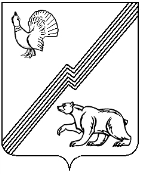 ДУМА ГОРОДА ЮГОРСКАХанты-Мансийского автономного округа – ЮгрыРЕШЕНИЕот 29 ноября  2022 года                                                                                                   № 115О внесении изменений в решение Думы города Югорска от 21.12.2021 № 100 «О бюджете города Югорска на 2022 год и на плановый период 2023 и 2024 годов»В соответствии с Бюджетным кодексом Российской Федерации, Положением об отдельных вопросах организации и осуществления бюджетного процесса в городе Югорске, утвержденным решением Думы города Югорска от 26.09.2013 № 48, ДУМА ГОРОДА ЮГОРСКА РЕШИЛА:1. Внести в решение Думы города Югорска от 21.12.2021 № 100 «О бюджете города Югорска на 2022 год и на плановый период 2023 и 2024 годов» (с изменениями от 31.05.2022 № 52, от 25.10.2022 № 106) следующие изменения:1.1. Пункт 1 изложить в следующей редакции: «1. Утвердить основные характеристики бюджета города Югорска на 2022 год:общий объем доходов бюджета города Югорска в сумме 3 524 032 569,56 рублей;общий объем расходов бюджета города Югорска в сумме 3 637 378 169,56 рублей;дефицит бюджета города Югорска в сумме 113 345 600,00 рублей.».1.2. Пункт 2 изложить в следующей редакции: «2. Утвердить основные характеристики бюджета города Югорска на плановый период 2023 и 2024 годов:общий объем доходов бюджета города Югорска на 2023 год в сумме 3 333 416 900,00 рублей и на 2024 год в сумме 3 436 378 200,00 рублей;общий объем расходов бюджета города Югорска на 2023 год в сумме 3 413 416 900,00 рублей и на 2024 год в сумме 3 486 378 200,00 рублей;дефицит бюджета города Югорска на 2023 год в сумме 80 000 000,00 рублей и на 2024 год в сумме 50 000 000,00 рублей.».1.3. Пункт 3 изложить в следующей редакции:«3. Утвердить верхний предел муниципального внутреннего долга города  Югорска на 1  января 2023  года  в  сумме  346 936 000,00  рублей,  на  1  января  2024  года в сумме 425 840 000,00 рублей и на 1 января 2025 года в сумме 474 744 000,00 рублей, в том числе верхний предел долга по муниципальным гарантиям на 1 января 2023 года в сумме 0,00 рублей, на 1 января 2024 года в сумме 0,00 рублей и на 1 января 2025 года в сумме 0,00 рублей.».1.4. Пункт 12 изложить в следующей редакции: «12. Утвердить объем межбюджетных трансфертов, получаемых из других бюджетов бюджетной системы Российской Федерации, в 2022 году в сумме 1 843 546 433,37 рублей, в 2023 году в сумме 1 833 985 700,00 рублей, в 2024 году в сумме 1 865 897 600,00 рублей.».1.5. Пункт 14 изложить в следующей редакции: «14. Утвердить распределение бюджетных ассигнований на реализацию муниципальных программ города Югорска на 2022 год в сумме 3 616 269 493,36 рублей, на 2023 год в сумме 3 355 336 900,00 рублей, на 2024 год в сумме 3 386 298 200,00 рублей согласно приложению 13 к настоящему решению.».1.6. В пункте 15 слова «на 2022 год в сумме 46 811 508,95 рублей,» заменить словами «на 2022 год в сумме 76 868 808,95 рублей,».1.7. Приложения 1 - 16 изложить в новой редакции (приложения 1 - 16).2. Настоящее решение вступает в силу после его опубликования в официальном печатном издании города Югорска.Председатель Думы города Югорска					Е.Б. КомисаренкоГлава города Югорска								        А.Ю. Харлов«29» ноября 2022 года   (дата подписания)         Приложение 1к решению Думы города Югорскаот 29 ноября 2022 года № 115Приложение 1к решению Думы города Югорскаот 21 декабря 2021 года № 100Доходы бюджета города Югорскав разрезе групп и подгрупп классификации доходов на 2022 год(рублей)Приложение 2к решению Думы города Югорскаот 29 ноября 2022 года № 115Приложение 2к решению Думы города Югорскаот 21 декабря 2021 года № 100Доходы бюджета города Югорскав разрезе групп и подгрупп классификации доходов на плановый период 2023 и 2024 годов  (рублей)Приложение 3к решению Думы города Югорскаот 29 ноября 2022 года № 115Приложение 3к решению Думы города Югорскаот 21 декабря 2021 года № 100 Распределение бюджетных ассигнований бюджета города Югорска по разделам, подразделам, целевым статьям (муниципальным программам города Югорска и непрограммным направлениям деятельности), группам (группам и подгруппам) видов расходов классификации расходов бюджетов на 2022 год (рублей)Приложение 4к решению Думы города Югорскаот 29 ноября 2022 года № 115Приложение 4к решению Думы города Югорскаот 21 декабря 2021 года № 100Распределение бюджетных ассигнований бюджета города Югорска по разделам, подразделам, целевым статьям (муниципальным программам города Югорска и непрограммным направлениям деятельности), группам (группам и подгруппам) видов расходов классификации расходов бюджетов на плановый период 2023 и 2024 годов (рублей)Приложение 5к решению Думы города Югорскаот 29 ноября 2022 года № 115Приложение 5к решению Думы города Югорскаот 21 декабря 2021 года № 100Распределение бюджетных ассигнований бюджета города Югорска по целевым статьям (муниципальным программам города Югорска и непрограммным направлениям деятельности), группам (группам и подгруппам) видов расходов классификации расходов бюджетов на 2022 год(рублей)Приложение 6к решению Думы города Югорскаот 29 ноября 2022 года № 115Приложение 6к решению Думы города Югорскаот 21 декабря 2021 года № 100Распределение бюджетных ассигнований бюджета города Югорска по целевым статьям (муниципальным программам города Югорска и непрограммным направлениям деятельности), группам (группам и подгруппам) видов расходов классификации расходов бюджетов на плановый период 2023 и 2024 годов(рублей)Приложение 7к решению Думы города Югорскаот 29 ноября 2022 года № 115Приложение 7к решению Думы города Югорскаот 21 декабря 2021 года № 100Распределение бюджетных ассигнований бюджета города Югорска по разделам и подразделам классификации расходов бюджетов на 2022 год (рублей)Приложение 8к решению Думы города Югорскаот 29 ноября 2022 года № 115Приложение 8к решению Думы города Югорскаот 21 декабря 2021 года № 100Распределение бюджетных ассигнований бюджета города Югорска по разделам и подразделам классификации расходов бюджетов на плановый период 2023 и 2024 годов  (рублей)Приложение 9к решению Думы города Югорскаот 29 ноября 2022 года № 115Приложение 9к решению Думы города Югорскаот 21 декабря 2021 года № 100Ведомственная структура расходов бюджета города Югорска по главным распорядителям бюджетных средств, разделам, подразделам, целевым статьям (муниципальным программам города Югорска и непрограммным направлениям деятельности), группам (группам и подгруппам) видов расходов классификации расходов бюджетов на 2022 год   (рублей)Приложение 10к решению Думы города Югорскаот 29 ноября 2022 года № 115Приложение 10к решению Думы города Югорскаот 21 декабря 2021 года № 100Ведомственная структура расходов бюджета города Югорска по главным распорядителям бюджетных средств, разделам, подразделам, целевым статьям (муниципальным программам города Югорска и непрограммным направлениям деятельности), группам (группам и подгруппам) видов расходов классификации расходов бюджетов на плановый период 2023 и 2024 годов(рублей)Приложение 11к решению Думы города Югорскаот 29 ноября 2022 года № 115Приложение 11к решению Думы города Югорскаот 21 декабря 2021 года № 100Источники финансирования дефицита бюджета города Югорска на 2022 год     (рублей)Приложение 12к решению Думы города Югорскаот 29 ноября 2022 года № 115Приложение 12к решению Думы города Югорскаот 21 декабря 2021 года № 100Источники финансирования дефицита бюджета города Югорска на плановый период 2023 и 2024 годов      (рублей)Приложение 13к решению Думы города Югорскаот 29 ноября 2022 года № 115Приложение 13к решению Думы города Югорскаот 21 декабря 2021 года № 100Распределение бюджетных ассигнований на реализацию муниципальных программ города Югорска на 2022 год и на плановый период 2023 и 2024 годов (рублей)Приложение 14к решению Думы города Югорскаот 29 ноября 2022 года № 115Приложение 14к решению Думы города Югорскаот 21 декабря 2021 года № 100ПРОГРАММАмуниципальных внутренних заимствований города Югорскана 2022 год (рублей)Предельные сроки погашения долговых обязательств, возникающих при осуществлении муниципальных внутренних заимствований города Югорска на 2022 год: - по кредитам кредитных организаций в валюте Российской Федерации до 2 лет;- по бюджетным кредитам из других бюджетов бюджетной системы Российской Федерации до 3 лет. Приложение 15к решению Думы города Югорскаот 29 ноября 2022 года № 115Приложение 15к решению Думы города Югорскаот 21 декабря 2021 года № 100ПРОГРАММАмуниципальных внутренних заимствований города Югорскана плановый период 2023 и 2024 годов (рублей)Предельные сроки погашения долговых обязательств, возникающих при осуществлении муниципальных внутренних заимствований города Югорска на плановый период 2023 и 2024 годов:-   по кредитам кредитных организаций в валюте Российской Федерации до 2 лет;- по бюджетным кредитам из других бюджетов бюджетной системы Российской Федерации до 3 лет. Приложение 16к решению Думы города Югорскаот 29 ноября 2022 года № 115Приложение 16к решению Думы города Югорскаот 21 декабря 2021 года № 100Случаи предоставления субсидий юридическим лицам (за исключением субсидий государственным (муниципальным) учреждениям), индивидуальным предпринимателям, физическим лицам - производителям товаров, работ, услуг в соответствии со статьей 78 Бюджетного кодекса Российской Федерации из бюджета города Югорска на 2022 год и на плановый период 2023 и 2024 годов										(рублей)Код бюджетной классификации Российской ФедерацииНаименование кода классификации доходовСумма на год123ХВСЕГО ДОХОДОВ3 524 032 569,56000 1 00 00000 00 0000 000НАЛОГОВЫЕ И НЕНАЛОГОВЫЕ ДОХОДЫ1 681 173 770,71000 1 01 00000 00 0000 000Налоги на прибыль, доходы1 325 883 596,63000 1 01 02000 01 0000 110Налог на доходы физических лиц1 325 883 596,63000 1 01 02010 01 0000 110Налог на доходы физических лиц с доходов, источником которых является налоговый агент, за исключением доходов, в отношении которых исчисление и уплата налога осуществляются в соответствии со статьями 227, 227.1 и 228 Налогового кодекса Российской Федерации1 266 201 696,63000 1 01 02020 01 0000 110Налог на доходы физических лиц с доходов, полученных от осуществления деятельности физическими лицами, зарегистрированными в качестве индивидуальных предпринимателей, нотариусов, занимающихся частной практикой, адвокатов, учредивших адвокатские кабинеты, и других лиц, занимающихся частной практикой в соответствии со статьей 227 Налогового кодекса Российской Федерации568 700,00000 1 01 02030 01 0000 110Налог на доходы физических лиц с доходов, полученных физическими лицами в соответствии со статьей 228 Налогового кодекса Российской Федерации6 075 100,00000 1 01 02040 01 0000 110Налог на доходы физических лиц в виде фиксированных авансовых платежей с доходов, полученных физическими лицами, являющимися иностранными гражданами, осуществляющими трудовую деятельность по найму на основании патента в соответствии со статьей 227.1 Налогового кодекса Российской Федерации4 138 800,00000 1 01 02080 01 0000 110Налог на доходы физических лиц в части суммы налога, превышающей 650 000 рублей, относящейся к части налоговой базы, превышающей 5 000 000 рублей (за исключением налога на доходы физических лиц с сумм прибыли контролируемой иностранной компании, в том числе фиксированной прибыли контролируемой иностранной компании)48 899 300,00000 1 03 00000 00 0000 000Налоги на товары (работы, услуги), реализуемые на территории Российской Федерации30 477 630,00000 1 03 02000 01 0000 110Акцизы по подакцизным товарам (продукции), производимым на территории Российской Федерации30 477 630,00000 1 03 02230 01 0000 110Доходы от уплаты акцизов на дизельное топливо, подлежащие распределению между бюджетами субъектов Российской Федерации и местными бюджетами с учетом установленных дифференцированных нормативов отчислений в местные бюджеты13 779 870,00000 1 03 02231 01 0000 110Доходы от уплаты акцизов на дизельное топливо, подлежащие распределению между бюджетами субъектов Российской Федерации и местными бюджетами с учетом установленных дифференцированных нормативов отчислений в местные бюджеты (по нормативам, установленным федеральным законом о федеральном бюджете в целях формирования дорожных фондов субъектов Российской Федерации)13 779 870,00000 1 03 02240 01 0000 110Доходы от уплаты акцизов на моторные масла для дизельных и (или) карбюраторных (инжекторных) двигателей, подлежащие распределению между бюджетами субъектов Российской Федерации и местными бюджетами с учетом установленных дифференцированных нормативов отчислений в местные бюджеты76 280,00000 1 03 02241 01 0000 110Доходы от уплаты акцизов на моторные масла для дизельных и (или) карбюраторных (инжекторных) двигателей, подлежащие распределению между бюджетами субъектов Российской Федерации и местными бюджетами с учетом установленных дифференцированных нормативов отчислений в местные бюджеты (по нормативам, установленным федеральным законом о федеральном бюджете в целях формирования дорожных фондов субъектов Российской Федерации)76 280,00000 1 03 02250 01 0000 110Доходы от уплаты акцизов на автомобильный бензин, подлежащие распределению между бюджетами субъектов Российской Федерации и местными бюджетами с учетом установленных дифференцированных нормативов отчислений в местные бюджеты18 349 400,00000 1 03 02251 01 0000 110Доходы от уплаты акцизов на автомобильный бензин, подлежащие распределению между бюджетами субъектов Российской Федерации и местными бюджетами с учетом установленных дифференцированных нормативов отчислений в местные бюджеты (по нормативам, установленным федеральным законом о федеральном бюджете в целях формирования дорожных фондов субъектов Российской Федерации)18 349 400,00000 1 03 02260 01 0000 110Доходы от уплаты акцизов на прямогонный бензин, подлежащие распределению между бюджетами субъектов Российской Федерации и местными бюджетами с учетом установленных дифференцированных нормативов отчислений в местные бюджеты-1 727 920,00 000 1 03 02261 01 0000 110Доходы от уплаты акцизов на прямогонный бензин, подлежащие распределению между бюджетами субъектов Российской Федерации и местными бюджетами с учетом установленных дифференцированных нормативов отчислений в местные бюджеты (по нормативам, установленным федеральным законом о федеральном бюджете в целях формирования дорожных фондов субъектов Российской Федерации)-1 727 920,00 000 1 05 00000 00 0000 000Налоги на совокупный доход106 383 500,00000 1 05 01000 00 0000 110Налог, взимаемый в связи с применением упрощенной системы налогообложения96 782 600,00000 1 05 01010 01 0000 110Налог, взимаемый с налогоплательщиков, выбравших в качестве объекта налогообложения доходы50 561 600,00000 1 05 01011 01 0000 110Налог, взимаемый с налогоплательщиков, выбравших в качестве объекта налогообложения доходы50 561 600,00000 1 05 01020 01 0000 110Налог, взимаемый с налогоплательщиков, выбравших в качестве объекта налогообложения доходы, уменьшенные на величину расходов46 221 000,00000 1 05 01021 01 0000 110Налог, взимаемый с налогоплательщиков, выбравших в качестве объекта налогообложения доходы, уменьшенные на величину расходов (в том числе минимальный налог, зачисляемый в бюджеты субъектов Российской Федерации)46 221 000,00000 1 05 02000 02 0000 110Единый налог на вмененный доход для отдельных видов деятельности900,00000 1 05 02010 02 0000 110Единый налог на вмененный доход для отдельных видов деятельности900,00000 1 05 03000 01 0000 110Единый сельскохозяйственный налог1 800 000,00000 1 05 03010 01 0000 110Единый сельскохозяйственный налог1 800 000,00000 1 05 04000 02 0000 110Налог, взимаемый в связи с применением патентной системы налогообложения7 800 000,00000 1 05 04010 02 0000 110Налог, взимаемый в связи с применением патентной системы налогообложения, зачисляемый в бюджеты городских округов7 800 000,00000 1 06 00000 00 0000 000Налоги на имущество75 426 100,00000 1 06 01000 00 0000 110Налог на имущество физических лиц23 634 900,00000 1 06 01020 04 0000 110Налог на имущество физических лиц, взимаемый по ставкам, применяемым к объектам налогообложения, расположенным в границах городских округов23 634 900,00000 1 06 04000 02 0000 110Транспортный налог14 764 000,00000 1 06 04011 02 0000 110Транспортный налог с организаций5 270 700,00000 1 06 04012 02 0000 110Транспортный налог с физических лиц9 493 300,00000 1 06 06000 00 0000 110Земельный налог37 027 200,00000 1 06 06030 00 0000 110Земельный налог с организаций25 919 000,00000 1 06 06032 04 0000 110Земельный налог с организаций, обладающих земельным участком, расположенным в границах городских округов25 919 000,00000 1 06 06040 00 0000 110Земельный налог с физических лиц11 108 200,00000 1 06 06042 04 0000 110Земельный налог с физических лиц, обладающих земельным участком, расположенным в границах городских округов11 108 200,00000 1 08 00000 00 0000 000Государственная пошлина5 095 000,00000 1 08 03000 01 0000 110Государственная пошлина по делам, рассматриваемым в судах общей юрисдикции, мировыми судьями4 850 000,00000 1 08 03010 01 0000 110Государственная пошлина по делам, рассматриваемым в судах общей юрисдикции, мировыми судьями (за исключением Верховного Суда Российской Федерации)4 850 000,00000 1 08 07000 01 0000 110Государственная пошлина за государственную регистрацию, а также за совершение прочих юридически значимых действий245 000,00000 1 08 07150 01 0000 110Государственная пошлина за выдачу разрешения на установку рекламной конструкции245 000,00000 1 11 00000 00 0000 000Доходы от использования имущества, находящегося в государственной и муниципальной собственности60 095 380,05000 1 11 01000 00 0000 120Доходы в виде прибыли, приходящейся на доли в уставных (складочных) капиталах хозяйственных товариществ и обществ, или дивидендов по акциям, принадлежащим Российской Федерации, субъектам Российской Федерации или муниципальным образованиям112 240,74000 1 11 01040 04 0000 120Доходы в виде прибыли, приходящейся на доли в уставных (складочных) капиталах хозяйственных товариществ и обществ, или дивидендов по акциям, принадлежащим городским округам112 240,74000 1 11 05000 00 0000 120Доходы, получаемые в виде арендной либо иной платы за передачу в возмездное пользование государственного и муниципального имущества (за исключением имущества бюджетных и автономных учреждений, а также имущества государственных и муниципальных унитарных предприятий, в том числе казенных)47 665 939,31000 1 11 05010 00 0000 120Доходы, получаемые в виде арендной платы за земельные участки, государственная собственность на которые не разграничена, а также средства от продажи права на заключение договоров аренды указанных земельных участков37 133 892,38000 1 11 05012 04 0000 120Доходы, получаемые в виде арендной платы за земельные участки, государственная собственность на которые не разграничена и которые расположены в границах городских округов, а также средства от продажи права на заключение договоров аренды указанных земельных участков37 133 892,38000 1 11 05020 00 0000 120Доходы, получаемые в виде арендной платы за земли после разграничения государственной собственности на землю, а также средства от продажи права на заключение договоров аренды указанных земельных участков (за исключением земельных участков бюджетных и автономных учреждений)532 046,93000 1 11 05024 04 0000 120Доходы, получаемые в виде арендной платы, а также средства от продажи права на заключение договоров аренды за земли, находящиеся в собственности городских округов (за исключением земельных участков муниципальных бюджетных и автономных учреждений)532 046,93000 1 11 05030 00 0000 120Доходы от сдачи в аренду имущества, находящегося в оперативном управлении органов государственной власти, органов местного самоуправления, государственных внебюджетных фондов и созданных ими учреждений (за исключением имущества бюджетных и автономных учреждений)10 000 000,00000 1 11 05034 04 0000 120Доходы от сдачи в аренду имущества, находящегося в оперативном управлении органов управления городских округов и созданных ими учреждений (за исключением имущества муниципальных бюджетных и автономных учреждений)10 000 000,00000 1 11 07000 00 0000 120Платежи от государственных и муниципальных унитарных предприятий5 000,00000 1 11 07010 00 0000 120Доходы от перечисления части прибыли государственных и муниципальных унитарных предприятий, остающейся после уплаты налогов и обязательных платежей5 000,00000 1 11 07014 04 0000 120Доходы от перечисления части прибыли, остающейся после уплаты налогов и иных обязательных платежей муниципальных унитарных предприятий, созданных городскими округами5 000,00000 1 11 09000 00 0000 120Прочие доходы от использования имущества и прав, находящихся в государственной и муниципальной собственности (за исключением имущества бюджетных и автономных учреждений, а также имущества государственных и муниципальных унитарных предприятий, в том числе казенных)12 312 200,00000 1 11 09040 00 0000 120Прочие поступления от использования имущества, находящегося в государственной и муниципальной собственности (за исключением имущества бюджетных и автономных учреждений, а также имущества государственных и муниципальных унитарных предприятий, в том числе казенных)12 312 200,00000 1 11 09044 04 0000 120Прочие поступления от использования имущества, находящегося в собственности городских округов (за исключением имущества муниципальных бюджетных и автономных учреждений, а также имущества муниципальных унитарных предприятий, в том числе казенных)12 312 200,00000 1 12 00000 00 0000 000Платежи при пользовании природными ресурсами1 534 000,00000 1 12 01000 01 0000 120Плата за негативное воздействие на окружающую среду1 534 000,00000 1 12 01010 01 0000 120Плата за выбросы загрязняющих веществ в атмосферный воздух стационарными объектами140 000,00000 1 12 01030 01 0000 120Плата за сбросы загрязняющих веществ в водные объекты187 000,00000 1 12 01040 01 0000 120Плата за размещение отходов производства и потребления1 207 000,00000 1 12 01041 01 0000 120Плата за размещение отходов производства1 077 700,00000 1 12 01042 01 0000 120Плата за размещение твердых коммунальных отходов129 300,00000 1 13 00000 00 0000 000Доходы от оказания платных услуг и компенсации затрат государства3 257 620,26000 1 13 01000 00 0000 130Доходы от оказания платных услуг (работ)335 231,37000 1 13 01990 00 0000 130Прочие доходы от оказания платных услуг (работ)335 231,37000 1 13 01994 04 0000 130Прочие доходы от оказания платных услуг (работ) получателями средств бюджетов городских округов335 231,37000 1 13 02000 00 0000 130Доходы от компенсации затрат государства2 922 388,89000 1 13 02990 00 0000 130Прочие доходы от компенсации затрат государства2 922 388,89000 1 13 02994 04 0000 130Прочие доходы от компенсации затрат бюджетов городских округов2 922 388,89000 1 14 00000 00 0000 000Доходы от продажи материальных и нематериальных активов68 316 944,58000 1 14 01000 00 0000 410Доходы от продажи квартир45 800 000,00000 1 14 01040 04 0000 410Доходы от продажи квартир, находящихся в собственности городских округов45 800 000,00000 1 14 02000 00 0000 000Доходы от реализации имущества, находящегося в государственной и муниципальной собственности (за исключением движимого имущества бюджетных и автономных учреждений, а также имущества государственных и муниципальных унитарных предприятий, в том числе казенных)10 953 850,65000 1 14 02040 04 0000 410Доходы от реализации имущества, находящегося в собственности городских округов (за исключением движимого имущества муниципальных бюджетных и автономных учреждений, а также имущества муниципальных унитарных предприятий, в том числе казенных), в части реализации основных средств по указанному имуществу10 953 850,65000 1 14 02043 04 0000 410Доходы от реализации иного имущества, находящегося в собственности городских округов (за исключением имущества муниципальных бюджетных и автономных учреждений, а также имущества муниципальных унитарных предприятий, в том числе казенных), в части реализации основных средств по указанному имуществу10 953 850,65000 1 14 06000 00 0000 430Доходы от продажи земельных участков, находящихся в государственной и муниципальной собственности11 481 964,90000 1 14 06010 00 0000 430Доходы от продажи земельных участков, государственная собственность на которые не разграничена2 656 180,90000 1 14 06012 04 0000 430Доходы от продажи земельных участков, государственная собственность на которые не разграничена и которые расположены в границах городских округов2 656 180,90000 1 14 06020 00 0000 430Доходы от продажи земельных участков, государственная собственность на которые разграничена (за исключением земельных участков бюджетных и автономных учреждений)8 825 784,00000 1 14 06024 04 0000 430Доходы от продажи земельных участков, находящихся в собственности городских округов (за исключением земельных участков муниципальных бюджетных и автономных учреждений)8 825 784,00000 1 14 06300 00 0000 430Плата за увеличение площади земельных участков, находящихся в частной собственности, в результате перераспределения таких земельных участков и земель (или) земельных участков, находящихся в государственной или муниципальной собственности81 129,03000 1 14 06310 00 0000 430Плата за увеличение площади земельных участков, находящихся в частной собственности, в результате перераспределения таких земельных участков и земель (или) земельных участков, государственная собственность на которые не разграничена81 129,03000 1 14 06312 04 0000 430Плата за увеличение площади земельных участков, находящихся в частной собственности, в результате перераспределения таких земельных участков и земель (или) земельных участков, государственная собственность на которые не разграничена и которые расположены в границах городских округов81 129,03000 1 16 00000 00 0000 000Штрафы, санкции, возмещение ущерба4 053 324,98000 1 16 01000 01 0000 140Административные штрафы, установленные Кодексом Российской Федерации об административных правонарушениях3 184 040,00000 1 16 01050 01 0000 140Административные штрафы, установленные главой 5 Кодекса Российской Федерации об административных правонарушениях, за административные правонарушения, посягающие на права граждан13 170,00000 1 16 01053 01 0000 140Административные штрафы, установленные главой 5 Кодекса Российской Федерации об административных правонарушениях, за административные правонарушения, посягающие на права граждан, налагаемые мировыми судьями, комиссиями по делам несовершеннолетних и защите их прав13 170,00000 1 16 01060 01 0000 140Административные штрафы, установленные главой 6 Кодекса Российской Федерации об административных правонарушениях, за административные правонарушения, посягающие на здоровье, санитарно-эпидемиологическое благополучие населения и общественную нравственность162 950,00000 1 16 01063 01 0000 140Административные штрафы, установленные главой 6 Кодекса Российской Федерации об административных правонарушениях, за административные правонарушения, посягающие на здоровье, санитарно-эпидемиологическое благополучие населения и общественную нравственность, налагаемые мировыми судьями, комиссиями по делам несовершеннолетних и защите их прав162 950,00000 1 16 01070 01 0000 140Административные штрафы, установленные главой 7 Кодекса Российской Федерации об административных правонарушениях, за административные правонарушения в области охраны собственности31 050,00000 1 16 01073 01 0000 140Административные штрафы, установленные главой 7 Кодекса Российской Федерации об административных правонарушениях, за административные правонарушения в области охраны собственности, налагаемые мировыми судьями, комиссиями по делам несовершеннолетних и защите их прав26 050,00000 1 16 01074 01 0000 140Административные штрафы, установленные главой 7 Кодекса Российской Федерации об административных правонарушениях, за административные правонарушения в области охраны собственности, выявленные должностными лицами органов муниципального контроля5 000,00000 1 16 01080 01 0000 140Административные штрафы, установленные главой 8 Кодекса Российской Федерации об административных правонарушениях, за административные правонарушения в области охраны окружающей среды и природопользования36 500,00000 1 16 01082 01 0000 140Административные штрафы, установленные главой 8 Кодекса Российской Федерации об административных правонарушениях, за административные правонарушения в области охраны окружающей среды и природопользования, налагаемые должностными лицами органов исполнительной власти субъектов Российской Федерации, учреждениями субъектов Российской Федерации2 500,00000 1 16 01083 01 0000 140Административные штрафы, установленные главой 8 Кодекса Российской Федерации об административных правонарушениях, за административные правонарушения в области охраны окружающей среды и природопользования, налагаемые мировыми судьями, комиссиями по делам несовершеннолетних и защите их прав34 000,00000 1 16 01090 01 0000 140Административные штрафы, установленные главой 9 Кодекса Российской Федерации об административных правонарушениях, за административные правонарушения в промышленности, строительстве и энергетике50 000,00000 1 16 01093 01 0000 140Административные штрафы, установленные главой 9 Кодекса Российской Федерации об административных правонарушениях, за административные правонарушения в промышленности, строительстве и энергетике, налагаемые мировыми судьями, комиссиями по делам несовершеннолетних и защите их прав50 000,00000 1 16 01140 01 0000 140Административные штрафы, установленные главой 14 Кодекса Российской Федерации об административных правонарушениях, за административные правонарушения в области предпринимательской деятельности и деятельности саморегулируемых организаций474 000,00000 1 16 01143 01 0000 140Административные штрафы, установленные главой 14 Кодекса Российской Федерации об административных правонарушениях, за административные правонарушения в области предпринимательской деятельности и деятельности саморегулируемых организаций, налагаемые мировыми судьями, комиссиями по делам несовершеннолетних и защите их прав474 000,00000 1 16 01150 01 0000 140Административные штрафы, установленные главой 15 Кодекса Российской Федерации об административных правонарушениях, за административные правонарушения в области финансов, налогов и сборов, страхования, рынка ценных бумаг40 500,00000 1 16 01153 01 0000 140Административные штрафы, установленные главой 15 Кодекса Российской Федерации об административных правонарушениях, за административные правонарушения в области финансов, налогов и сборов, страхования, рынка ценных бумаг (за исключением штрафов, указанных в пункте 6 статьи 46 Бюджетного кодекса Российской Федерации), налагаемые мировыми судьями, комиссиями по делам несовершеннолетних и защите их прав40 500,00000 1 16 01170 01 0000 140Административные штрафы, установленные главой 17 Кодекса Российской Федерации об административных правонарушениях, за административные правонарушения, посягающие на институты государственной власти2 500,00000 1 16 01173 01 0000 140Административные штрафы, установленные главой 17 Кодекса Российской Федерации об административных правонарушениях, за административные правонарушения, посягающие на институты государственной власти, налагаемые мировыми судьями, комиссиями по делам несовершеннолетних и защите их прав2 500,00000 1 16 01190 01 0000 140Административные штрафы, установленные главой 19 Кодекса Российской Федерации об административных правонарушениях, за административные правонарушения против порядка управления938 190,00000 1 16 01193 01 0000 140Административные штрафы, установленные главой 19 Кодекса Российской Федерации об административных правонарушениях, за административные правонарушения против порядка управления, налагаемые мировыми судьями, комиссиями по делам несовершеннолетних и защите их прав938 190,00000 1 16 01200 01 0000 140Административные штрафы, установленные главой 20 Кодекса Российской Федерации об административных правонарушениях, за административные правонарушения, посягающие на общественный порядок и общественную безопасность1 435 180,00000 1 16 01203 01 0000 140Административные штрафы, установленные главой 20 Кодекса Российской Федерации об административных правонарушениях, за административные правонарушения, посягающие на общественный порядок и общественную безопасность, налагаемые мировыми судьями, комиссиями по делам несовершеннолетних и защите их прав1 425 180,00000 1 16 01204 01 0000 140Административные штрафы, установленные главой 20 Кодекса Российской Федерации об административных правонарушениях, за административные правонарушения, посягающие на общественный порядок и общественную безопасность, выявленные должностными лицами органов муниципального контроля10 000,00000 1 16 01330 01 0000 140Административные штрафы, установленные Кодексом Российской Федерации об административных правонарушениях, за административные правонарушения в области производства и оборота этилового спирта, алкогольной и спиртосодержащей продукции, а также за административные правонарушения порядка ценообразования в части регулирования цен на этиловый спирт, алкогольную и спиртосодержащую продукцию470 840,00000 1 16 01333 01 0000 140Административные штрафы, установленные Кодексом Российской Федерации об административных правонарушениях, за административные правонарушения в области производства и оборота этилового спирта, алкогольной и спиртосодержащей продукции, а также за административные правонарушения порядка ценообразования в части регулирования цен на этиловый спирт, алкогольную и спиртосодержащую продукцию, налагаемые мировыми судьями, комиссиями по делам несовершеннолетних и защите их прав470 840,00000 1 16 02000 02 0000 140Административные штрафы, установленные законами субъектов Российской Федерации об административных правонарушениях92 000,00000 1 16 02010 02 0000 140Административные штрафы, установленные законами субъектов Российской Федерации об административных правонарушениях, за нарушение законов и иных нормативных правовых актов субъектов Российской Федерации92 000,00000 1 16 07000 01 0000 140Штрафы, неустойки, пени, уплаченные в соответствии с законом или договором в случае неисполнения или ненадлежащего исполнения обязательств перед государственным (муниципальным) органом, органом управления государственным внебюджетным фондом, казенным учреждением, Центральным банком Российской Федерации, иной организацией, действующей от имени Российской Федерации112 374,33000 1 16 07010 00 0000 140Штрафы, неустойки, пени, уплаченные в случае просрочки исполнения поставщиком (подрядчиком, исполнителем) обязательств, предусмотренных государственным (муниципальным) контрактом55 994,11000 1 16 07010 04 0000 140Штрафы, неустойки, пени, уплаченные в случае просрочки исполнения поставщиком (подрядчиком, исполнителем) обязательств, предусмотренных муниципальным контрактом, заключенным муниципальным органом, казенным учреждением городского округа55 994,11000 1 16 07090 00 0000 140Иные штрафы, неустойки, пени, уплаченные в соответствии с законом или договором в случае неисполнения или ненадлежащего исполнения обязательств перед государственным (муниципальным) органом, казенным учреждением, Центральным банком Российской Федерации56 380,22000 1 16 07090 04 0000 140Иные штрафы, неустойки, пени, уплаченные в соответствии с законом или договором в случае неисполнения или ненадлежащего исполнения обязательств перед муниципальным органом, (муниципальным казенным учреждением) городского округа56 380,22000 1 16 10000 00 0000 140Платежи в целях возмещения причиненного ущерба (убытков)194 070,65000 1 16 10030 04 0000 140Платежи по искам о возмещении ущерба, а также платежи, уплачиваемые при добровольном возмещении ущерба, причиненного муниципальному имуществу городского округа (за исключением имущества, закрепленного за муниципальными бюджетными (автономными) учреждениями, унитарными предприятиями)73 526,62000 1 16 10032 04 0000 140Прочее возмещение ущерба, причиненного муниципальному имуществу городского округа (за исключением имущества, закрепленного за муниципальными бюджетными (автономными) учреждениями, унитарными предприятиями)73 526,62000 1 16 10060 00 0000 140Платежи в целях возмещения убытков, причиненных уклонением от заключения муниципального контракта93 990,06000 1 16 10061 04 0000 140Платежи в целях возмещения убытков, причиненных уклонением от заключения с муниципальным органом городского округа (муниципальным казенным учреждением) муниципального контракта, а также иные денежные средства, подлежащие зачислению в бюджет городского округа за нарушение законодательства Российской Федерации о контрактной системе в сфере закупок товаров, работ, услуг для обеспечения государственных и муниципальных нужд (за исключением муниципального контракта, финансируемого за счет средств муниципального дорожного фонда)93 990,06000 1 16 10120 00 0000 140Доходы от денежных взысканий (штрафов), поступающие в счет погашения задолженности, образовавшейся до 1 января 2020 года, подлежащие зачислению в бюджеты бюджетной системы Российской Федерации по нормативам, действовавшим в 2019 году26 553,97000 1 16 10123 01 0000 140Доходы от денежных взысканий (штрафов), поступающие в счет погашения задолженности, образовавшейся до 1 января 2020 года, подлежащие зачислению в бюджет муниципального образования по нормативам, действовавшим в 2019 году5 500,00000 1 16 10129 01 0000 140Доходы от денежных взысканий (штрафов), поступающие в счет погашения задолженности, образовавшейся до 1 января 2020 года, подлежащие зачислению в федеральный бюджет и бюджет муниципального образования по нормативам, действовавшим в 2019 году21 053,97000 1 17 00000 00 0000 000Прочие неналоговые доходы650 674,21000 1 17 01000 00 0000 180Невыясненные поступления-4 686,67 000 1 17 01040 04 0000 180Невыясненные поступления, зачисляемые в бюджеты городских округов-4 686,67 000 1 17 05000 00 0000 180Прочие неналоговые доходы350 000,00000 1 17 05040 04 0000 180Прочие неналоговые доходы бюджетов городских округов350 000,00000 1 17 15000 00 0000 150Инициативные платежи305 360,88000 1 17 15020 04 0000 150Инициативные платежи, зачисляемые в бюджеты городских округов305 360,88000 2 00 00000 00 0000 000БЕЗВОЗМЕЗДНЫЕ ПОСТУПЛЕНИЯ1 842 858 798,85000 2 02 00000 00 0000 000Безвозмездные поступления от других бюджетов бюджетной системы Российской Федерации1 843 546 433,37000 2 02 10000 00 0000 150Дотации бюджетам бюджетной системы Российской Федерации93 330 000,00000 2 02 15002 00 0000 150Дотации бюджетам на поддержку мер по обеспечению сбалансированности бюджетов54 221 800,00000 2 02 15002 04 0000 150Дотации бюджетам городских округов на поддержку мер по обеспечению сбалансированности бюджетов54 221 800,00000 2 02 19999 00 0000 150Прочие дотации39 108 200,00000 2 02 19999 04 0000 150Прочие дотации бюджетам городских округов39 108 200,00000 2 02 20000 00 0000 150Субсидии бюджетам бюджетной системы Российской Федерации (межбюджетные субсидии)181 408 434,37000 2 02 20077 00 0000 150Субсидии бюджетам на софинансирование капитальных вложений в объекты государственной (муниципальной) собственности18 157 400,00000 2 02 20077 04 0000 150Субсидии бюджетам городских округов на софинансирование капитальных вложений в объекты муниципальной собственности18 157 400,00000 2 02 25081 00 0000 150Субсидии бюджетам на государственную поддержку спортивных организаций, осуществляющих подготовку спортивного резерва для спортивных сборных команд, в том числе спортивных сборных команд Российской Федерации452 400,00000 2 02 25081 04 0000 150Субсидии бюджетам городских округов на государственную поддержку спортивных организаций, осуществляющих подготовку спортивного резерва для спортивных сборных команд, в том числе спортивных сборных команд Российской Федерации452 400,00000 2 02 25304 00 0000 150Субсидии бюджетам на организацию бесплатного горячего питания обучающихся, получающих начальное общее образование в государственных и муниципальных образовательных организациях33 074 400,00000 2 02 25304 04 0000 150Субсидии бюджетам городских округов на организацию бесплатного горячего питания обучающихся, получающих начальное общее образование в государственных и муниципальных образовательных организациях33 074 400,00000 2 02 25497 00 0000 150Субсидии бюджетам на реализацию мероприятий по обеспечению жильем молодых семей10 733 654,61000 2 02 25497 04 0000 150Субсидии бюджетам городских округов на реализацию мероприятий по обеспечению жильем молодых семей10 733 654,61000 2 02 25519 00 0000 150Субсидии бюджетам на поддержку отрасли культуры156 890,00000 2 02 25519 04 0000 150Субсидии бюджетам городских округов на поддержку отрасли культуры156 890,00000 2 02 25555 00 0000 150Субсидии бюджетам на реализацию программ формирования современной городской среды10 463 589,76000 2 02 25555 04 0000 150Субсидии бюджетам городских округов на реализацию программ формирования современной городской среды10 463 589,76000 2 02 29999 00 0000 150Прочие субсидии108 370 100,00000 2 02 29999 04 0000 150Прочие субсидии бюджетам городских округов108 370 100,00000 2 02 30000 00 0000 150Субвенции бюджетам бюджетной системы Российской Федерации1 515 689 700,00000 2 02 30024 00 0000 150Субвенции местным бюджетам на выполнение передаваемых полномочий субъектов Российской Федерации1 452 920 400,00000 2 02 30024 04 0000 150Субвенции бюджетам городских округов на выполнение передаваемых полномочий субъектов Российской Федерации1 452 920 400,00000 2 02 30029 00 0000 150Субвенции бюджетам на компенсацию части платы, взимаемой с родителей (законных представителей) за присмотр и уход за детьми, посещающими образовательные организации, реализующие образовательные программы дошкольного образования28 466 000,00000 2 02 30029 04 0000 150Субвенции бюджетам городских округов на компенсацию части платы, взимаемой с родителей (законных представителей) за присмотр и уход за детьми, посещающими образовательные организации, реализующие образовательные программы дошкольного образования28 466 000,00000 2 02 35082 00 0000 150Субвенции бюджетам муниципальных образований на предоставление жилых помещений детям-сиротам и детям, оставшимся без попечения родителей, лицам из их числа по договорам найма специализированных жилых помещений23 668 800,00000 2 02 35082 04 0000 150Субвенции бюджетам городских округов на предоставление жилых помещений детям-сиротам и детям, оставшимся без попечения родителей, лицам из их числа по договорам найма специализированных жилых помещений23 668 800,00000 2 02 35118 00 0000 150Субвенции бюджетам на осуществление первичного воинского учета органами местного самоуправления поселений, муниципальных и городских округов4 716 300,00000 2 02 35118 04 0000 150Субвенции бюджетам городских округов на осуществление первичного воинского учета органами местного самоуправления поселений, муниципальных и городских округов4 716 300,00000 2 02 35120 00 0000 150Субвенции бюджетам на осуществление полномочий по составлению (изменению) списков кандидатов в присяжные заседатели федеральных судов общей юрисдикции в Российской Федерации7 500,00000 2 02 35120 04 0000 150Субвенции бюджетам городских округов на осуществление полномочий по составлению (изменению) списков кандидатов в присяжные заседатели федеральных судов общей юрисдикции в Российской Федерации7 500,00000 2 02 35930 00 0000 150Субвенции бюджетам на государственную регистрацию актов гражданского состояния5 281 000,00000 2 02 35930 04 0000 150Субвенции бюджетам городских округов на государственную регистрацию актов гражданского состояния5 281 000,00000 2 02 39999 00 0000 150Прочие субвенции629 700,00000 2 02 39999 04 0000 150Прочие субвенции бюджетам городских округов629 700,00000 2 02 40000 00 0000 150Иные межбюджетные трансферты53 118 299,00000 2 02 45303 00 0000 150Межбюджетные трансферты, передаваемые бюджетам на ежемесячное денежное вознаграждение за классное руководство педагогическим работникам государственных и муниципальных общеобразовательных организаций36 247 700,00000 2 02 45303 04 0000 150Межбюджетные трансферты, передаваемые бюджетам городских округов на ежемесячное денежное вознаграждение за классное руководство педагогическим работникам государственных и муниципальных общеобразовательных организаций36 247 700,00000 2 02 45453 00 0000 150Межбюджетные трансферты, передаваемые бюджетам на создание виртуальных концертных залов5 700 000,00000 2 02 45453 04 0000 150Межбюджетные трансферты, передаваемые бюджетам городских округов на создание виртуальных концертных залов5 700 000,00000 2 02 49999 00 0000 150Прочие межбюджетные трансферты, передаваемые бюджетам11 170 599,00000 2 02 49999 04 0000 150Прочие межбюджетные трансферты, передаваемые бюджетам городских округов11 170 599,00000 2 03 00000 00 0000 000Безвозмездные поступления от государственных (муниципальных) организаций572 086,00000 2 03 04000 04 0000 150Безвозмездные поступления от государственных (муниципальных) организаций в бюджеты городских округов572 086,00000 2 03 04099 04 0000 150Прочие безвозмездные поступления от государственных (муниципальных) организаций в бюджеты городских округов572 086,00000 2 04 00000 00 0000 000Безвозмездные поступления от негосударственных организаций150 000,00000 2 04 04000 04 0000 150Безвозмездные поступления от негосударственных организаций в бюджеты городских округов150 000,00000 2 04 04099 04 0000 150Прочие безвозмездные поступления от негосударственных организаций в бюджеты городских округов150 000,00000 2 07 00000 00 0000 000Прочие безвозмездные поступления130 518,60000 2 07 04000 04 0000 150Прочие безвозмездные поступления в бюджеты городских округов130 518,60000 2 07 04050 04 0000 150Прочие безвозмездные поступления в бюджеты городских округов130 518,60000 2 19 00000 00 0000 000Возврат остатков субсидий, субвенций и иных межбюджетных трансфертов, имеющих целевое назначение, прошлых лет-1 540 239,12 000 2 19 00000 04 0000 150Возврат остатков субсидий, субвенций и иных межбюджетных трансфертов, имеющих целевое назначение, прошлых лет из бюджетов городских округов-1 540 239,12 000 2 19 25497 04 0000 150Возврат остатков субсидий на реализацию мероприятий по обеспечению жильем молодых семей из бюджетов городских округов-1 300 877,29 000 2 19 60010 04 0000 150Возврат прочих остатков субсидий, субвенций и иных межбюджетных трансфертов, имеющих целевое назначение, прошлых лет из бюджетов городских округов-239 361,83 Код бюджетной классификации 
Российской ФедерацииНаименование кода классификации доходовСуммаСуммаКод бюджетной классификации 
Российской ФедерацииНаименование кода классификации доходовна 2023 годна 2024 год1234Х ВСЕГО ДОХОДОВ3 333 416 900,003 436 378 200,00000 1 00 00000 00 0000 000НАЛОГОВЫЕ И НЕНАЛОГОВЫЕ ДОХОДЫ1 499 431 200,001 570 480 600,00000 1 01 00000 00 0000 000Налоги на прибыль, доходы1 191 702 500,001 268 356 500,00000 1 01 02000 01 0000 110Налог на доходы физических лиц1 191 702 500,001 268 356 500,00000 1 01 02010 01 0000 110Налог на доходы физических лиц с доходов, источником которых является налоговый агент, за исключением доходов, в отношении которых исчисление и уплата налога осуществляются в соответствии со статьями 227, 227.1 и 228 Налогового кодекса Российской Федерации1 163 454 600,001 238 257 500,00000 1 01 02020 01 0000 110Налог на доходы физических лиц с доходов, полученных от осуществления деятельности физическими лицами, зарегистрированными в качестве индивидуальных предпринимателей, нотариусов, занимающихся частной практикой, адвокатов, учредивших адвокатские кабинеты, и других лиц, занимающихся частной практикой в соответствии со статьей 227 Налогового кодекса Российской Федерации1 169 300,001 244 500,00000 1 01 02030 01 0000 110Налог на доходы физических лиц с доходов, полученных физическими лицами в соответствии со статьей 228 Налогового кодекса Российской Федерации4 677 200,004 977 900,00000 1 01 02040 01 0000 110Налог на доходы физических лиц в виде фиксированных авансовых платежей с доходов, полученных физическими лицами, являющимися иностранными гражданами, осуществляющими трудовую деятельность по найму на основании патента в соответствии со статьей 227.1 Налогового кодекса Российской Федерации601 400,00624 200,00000 1 01 02080 01 0000 110Налог на доходы физических лиц в части суммы налога, превышающей 650 000 рублей, относящейся к части налоговой базы, превышающей 5 000 000 рублей (за исключением налога на доходы физических лиц с сумм прибыли контролируемой иностранной компании, в том числе фиксированной прибыли контролируемой иностранной компании)21 800 000,0023 252 400,00000 1 03 00000 00 0000 000Налоги на товары (работы, услуги), реализуемые на территории Российской Федерации27 652 000,0027 652 000,00000 1 03 02000 01 0000 110Акцизы по подакцизным товарам (продукции), производимым на территории Российской Федерации27 652 000,0027 652 000,00000 1 03 02230 01 0000 110Доходы от уплаты акцизов на дизельное топливо, подлежащие распределению между бюджетами субъектов Российской Федерации и местными бюджетами с учетом установленных дифференцированных нормативов отчислений в местные бюджеты12 747 100,0012 747 100,00000 1 03 02231 01 0000 110Доходы от уплаты акцизов на дизельное топливо, подлежащие распределению между бюджетами субъектов Российской Федерации и местными бюджетами с учетом установленных дифференцированных нормативов отчислений в местные бюджеты (по нормативам, установленным федеральным законом о федеральном бюджете в целях формирования дорожных фондов субъектов Российской Федерации)12 747 100,0012 747 100,00000 1 03 02240 01 0000 110Доходы от уплаты акцизов на моторные масла для дизельных и (или) карбюраторных (инжекторных) двигателей, подлежащие распределению между бюджетами субъектов Российской Федерации и местными бюджетами с учетом установленных дифференцированных нормативов отчислений в местные бюджеты64 000,0064 000,00000 1 03 02241 01 0000 110Доходы от уплаты акцизов на моторные масла для дизельных и (или) карбюраторных (инжекторных) двигателей, подлежащие распределению между бюджетами субъектов Российской Федерации и местными бюджетами с учетом установленных дифференцированных нормативов отчислений в местные бюджеты (по нормативам, установленным федеральным законом о федеральном бюджете в целях формирования дорожных фондов субъектов Российской Федерации)64 000,0064 000,00000 1 03 02250 01 0000 110Доходы от уплаты акцизов на автомобильный бензин, подлежащие распределению между бюджетами субъектов Российской Федерации и местными бюджетами с учетом установленных дифференцированных нормативов отчислений в местные бюджеты16 603 700,0016 603 700,00000 1 03 02251 01 0000 110Доходы от уплаты акцизов на автомобильный бензин, подлежащие распределению между бюджетами субъектов Российской Федерации и местными бюджетами с учетом установленных дифференцированных нормативов отчислений в местные бюджеты (по нормативам, установленным федеральным законом о федеральном бюджете в целях формирования дорожных фондов субъектов Российской Федерации)16 603 700,0016 603 700,00000 1 03 02260 01 0000 110Доходы от уплаты акцизов на прямогонный бензин, подлежащие распределению между бюджетами субъектов Российской Федерации и местными бюджетами с учетом установленных дифференцированных нормативов отчислений в местные бюджеты-1 762 800,00-1 762 800,00000 1 03 02261 01 0000 110Доходы от уплаты акцизов на прямогонный бензин, подлежащие распределению между бюджетами субъектов Российской Федерации и местными бюджетами с учетом установленных дифференцированных нормативов отчислений в местные бюджеты (по нормативам, установленным федеральным законом о федеральном бюджете в целях формирования дорожных фондов субъектов Российской Федерации)-1 762 800,00-1 762 800,00000 1 05 00000 00 0000 000Налоги на совокупный доход105 315 000,00107 550 000,00000 1 05 01000 00 0000 110Налог, взимаемый в связи с применением упрощенной системы налогообложения95 615 000,0097 600 000,00000 1 05 01010 01 0000 110Налог, взимаемый с налогоплательщиков, выбравших в качестве объекта налогообложения доходы58 461 400,0059 676 200,00000 1 05 01011 01 0000 110Налог, взимаемый с налогоплательщиков, выбравших в качестве объекта налогообложения доходы58 461 400,0059 676 200,00000 1 05 01020 01 0000 110Налог, взимаемый с налогоплательщиков, выбравших в качестве объекта налогообложения доходы, уменьшенные на величину расходов37 153 600,0037 923 800,00000 1 05 01021 01 0000 110Налог, взимаемый с налогоплательщиков, выбравших в качестве объекта налогообложения доходы, уменьшенные на величину расходов (в том числе минимальный налог, зачисляемый в бюджеты субъектов Российской Федерации)37 153 600,0037 923 800,00000 1 05 03000 01 0000 110Единый сельскохозяйственный налог1 800 000,001 850 000,00000 1 05 03010 01 0000 110Единый сельскохозяйственный налог1 800 000,001 850 000,00000 1 05 04000 02 0000 110Налог, взимаемый в связи с применением патентной системы налогообложения7 900 000,008 100 000,00000 1 05 04010 02 0000 110Налог, взимаемый в связи с применением патентной системы налогообложения, зачисляемый в бюджеты городских округов7 900 000,008 100 000,00000 1 06 00000 00 0000 000Налоги на имущество76 535 500,0077 453 300,00000 1 06 01000 00 0000 110Налог на имущество физических лиц24 210 000,0024 385 000,00000 1 06 01020 04 0000 110Налог на имущество физических лиц, взимаемый по ставкам, применяемым к объектам налогообложения, расположенным в границах городских округов24 210 000,0024 385 000,00000 1 06 04000 02 0000 110Транспортный налог14 928 000,0015 296 800,00000 1 06 04011 02 0000 110Транспортный налог с организаций5 329 300,005 460 900,00000 1 06 04012 02 0000 110Транспортный налог с физических лиц9 598 700,009 835 900,00000 1 06 06000 00 0000 110Земельный налог37 397 500,0037 771 500,00000 1 06 06030 00 0000 110Земельный налог с организаций26 178 300,0026 440 100,00000 1 06 06032 04 0000 110Земельный налог с организаций, обладающих земельным участком, расположенным в границах городских округов26 178 300,0026 440 100,00000 1 06 06040 00 0000 110Земельный налог с физических лиц11 219 200,0011 331 400,00000 1 06 06042 04 0000 110Земельный налог с физических лиц, обладающих земельным участком, расположенным в границах городских округов11 219 200,0011 331 400,00000 1 08 00000 00 0000 000Государственная пошлина4 865 000,004 915 000,00000 1 08 03000 01 0000 110Государственная пошлина по делам, рассматриваемым в судах общей юрисдикции, мировыми судьями4 850 000,004 900 000,00000 1 08 03010 01 0000 110Государственная пошлина по делам, рассматриваемым в судах общей юрисдикции, мировыми судьями (за исключением Верховного Суда Российской Федерации)4 850 000,004 900 000,00000 1 08 07000 01 0000 110Государственная пошлина за государственную регистрацию, а также за совершение прочих юридически значимых действий15 000,0015 000,00000 1 08 07150 01 0000 110Государственная пошлина за выдачу разрешения на установку рекламной конструкции15 000,0015 000,00000 1 11 00000 00 0000 000Доходы от использования имущества, находящегося в государственной и муниципальной собственности58 423 300,0053 914 900,00000 1 11 05000 00 0000 120Доходы, получаемые в виде арендной либо иной платы за передачу в возмездное пользование государственного и муниципального имущества (за исключением имущества бюджетных и автономных учреждений, а также имущества государственных и муниципальных унитарных предприятий, в том числе казенных)45 923 300,0041 414 900,00000 1 11 05010 00 0000 120Доходы, получаемые в виде арендной платы за земельные участки, государственная собственность на которые не разграничена, а также средства от продажи права на заключение договоров аренды указанных земельных участков35 577 000,0031 611 000,00000 1 11 05012 04 0000 120Доходы, получаемые в виде арендной платы за земельные участки, государственная собственность на которые не разграничена и которые расположены в границах городских округов, а также средства от продажи права на заключение договоров аренды указанных земельных участков35 577 000,0031 611 000,00000 1 11 05020 00 0000 120Доходы, получаемые в виде арендной платы за земли после разграничения государственной собственности на землю, а также средства от продажи права на заключение договоров аренды указанных земельных участков (за исключением земельных участков бюджетных и автономных учреждений)346 300,00303 900,00000 1 11 05024 04 0000 120Доходы, получаемые в виде арендной платы, а также средства от продажи права на заключение договоров аренды за земли, находящиеся в собственности городских округов (за исключением земельных участков муниципальных бюджетных и автономных учреждений)346 300,00303 900,00000 1 11 05030 00 0000 120Доходы от сдачи в аренду имущества, находящегося в оперативном управлении органов государственной власти, органов местного самоуправления, государственных внебюджетных фондов и созданных ими учреждений (за исключением имущества бюджетных и автономных учреждений)10 000 000,009 500 000,00000 1 11 05034 04 0000 120Доходы от сдачи в аренду имущества, находящегося в оперативном управлении органов управления городских округов и созданных ими учреждений (за исключением имущества муниципальных бюджетных и автономных учреждений)10 000 000,009 500 000,00000 1 11 09000 00 0000 120Прочие доходы от использования имущества и прав, находящихся в государственной и муниципальной собственности (за исключением имущества бюджетных и автономных учреждений, а также имущества государственных и муниципальных унитарных предприятий, в том числе казенных)12 500 000,0012 500 000,00000 1 11 09040 00 0000 120Прочие поступления от использования имущества, находящегося в государственной и муниципальной собственности (за исключением имущества бюджетных и автономных учреждений, а также имущества государственных и муниципальных унитарных предприятий, в том числе казенных)12 500 000,0012 500 000,00000 1 11 09044 04 0000 120Прочие поступления от использования имущества, находящегося в собственности городских округов (за исключением имущества муниципальных бюджетных и автономных учреждений, а также имущества муниципальных унитарных предприятий, в том числе казенных)12 500 000,0012 500 000,00000 1 12 00000 00 0000 000Платежи при пользовании природными ресурсами1 534 000,001 534 000,00000 1 12 01000 01 0000 120Плата за негативное воздействие на окружающую среду1 534 000,001 534 000,00000 1 12 01010 01 0000 120Плата за выбросы загрязняющих веществ в атмосферный воздух стационарными объектами140 000,00140 000,00000 1 12 01030 01 0000 120Плата за сбросы загрязняющих веществ в водные объекты187 000,00187 000,00000 1 12 01040 01 0000 120Плата за размещение отходов производства и потребления1 207 000,001 207 000,00000 1 12 01041 01 0000 120Плата за размещение отходов производства1 077 700,001 077 700,00000 1 12 01042 01 0000 120Плата за размещение твердых коммунальных отходов129 300,00129 300,00000 1 13 00000 00 0000 000Доходы от оказания платных услуг и компенсации затрат государства33 300,0033 300,00000 1 13 02000 00 0000 130Доходы от компенсации затрат государства33 300,0033 300,00000 1 13 02990 00 0000 130Прочие доходы от компенсации затрат государства33 300,0033 300,00000 1 13 02994 04 0000 130Прочие доходы от компенсации затрат бюджетов городских округов33 300,0033 300,00000 1 14 00000 00 0000 000Доходы от продажи материальных и нематериальных активов30 550 000,0026 250 000,00000 1 14 01000 00 0000 410Доходы от продажи квартир30 100 000,0025 800 000,00000 1 14 01040 04 0000 410Доходы от продажи квартир, находящихся в собственности городских округов30 100 000,0025 800 000,00000 1 14 06000 00 0000 430Доходы от продажи земельных участков, находящихся в государственной и муниципальной собственности400 000,00400 000,00000 1 14 06010 00 0000 430Доходы от продажи земельных участков, государственная собственность на которые не разграничена400 000,00400 000,00000 1 14 06012 04 0000 430Доходы от продажи земельных участков, государственная собственность на которые не разграничена и которые расположены в границах городских округов400 000,00400 000,00000 1 14 06300 00 0000 430Плата за увеличение площади земельных участков, находящихся в частной собственности, в результате перераспределения таких земельных участков и земель (или) земельных участков, находящихся в государственной или муниципальной собственности50 000,0050 000,00000 1 14 06310 00 0000 430Плата за увеличение площади земельных участков, находящихся в частной собственности, в результате перераспределения таких земельных участков и земель (или) земельных участков, государственная собственность на которые не разграничена50 000,0050 000,00000 1 14 06312 04 0000 430Плата за увеличение площади земельных участков, находящихся в частной собственности, в результате перераспределения таких земельных участков и земель (или) земельных участков, государственная собственность на которые не разграничена и которые расположены в границах городских округов50 000,0050 000,00000 1 16 00000 00 0000 000Штрафы, санкции, возмещение ущерба2 470 600,002 471 600,00000 1 16 01000 01 0000 140Административные штрафы, установленные Кодексом Российской Федерации об административных правонарушениях2 326 600,002 326 600,00000 1 16 01050 01 0000 140Административные штрафы, установленные главой 5 Кодекса Российской Федерации об административных правонарушениях, за административные правонарушения, посягающие на права граждан4 100,004 100,00000 1 16 01053 01 0000 140Административные штрафы, установленные главой 5 Кодекса Российской Федерации об административных правонарушениях, за административные правонарушения, посягающие на права граждан, налагаемые мировыми судьями, комиссиями по делам несовершеннолетних и защите их прав4 100,004 100,00000 1 16 01060 01 0000 140Административные штрафы, установленные главой 6 Кодекса Российской Федерации об административных правонарушениях, за административные правонарушения, посягающие на здоровье, санитарно-эпидемиологическое благополучие населения и общественную нравственность100 500,00100 500,00000 1 16 01063 01 0000 140Административные штрафы, установленные главой 6 Кодекса Российской Федерации об административных правонарушениях, за административные правонарушения, посягающие на здоровье, санитарно-эпидемиологическое благополучие населения и общественную нравственность, налагаемые мировыми судьями, комиссиями по делам несовершеннолетних и защите их прав100 500,00100 500,00000 1 16 01070 01 0000 140Административные штрафы, установленные главой 7 Кодекса Российской Федерации об административных правонарушениях, за административные правонарушения в области охраны собственности16 600,0016 600,00000 1 16 01073 01 0000 140Административные штрафы, установленные главой 7 Кодекса Российской Федерации об административных правонарушениях, за административные правонарушения в области охраны собственности, налагаемые мировыми судьями, комиссиями по делам несовершеннолетних и защите их прав11 600,0011 600,00000 1 16 01074 01 0000 140Административные штрафы, установленные главой 7 Кодекса Российской Федерации об административных правонарушениях, за административные правонарушения в области охраны собственности, выявленные должностными лицами органов муниципального контроля5 000,005 000,00000 1 16 01080 01 0000 140Административные штрафы, установленные главой 8 Кодекса Российской Федерации об административных правонарушениях, за административные правонарушения в области охраны окружающей среды и природопользования2 500,002 500,00000 1 16 01082 01 0000 140Административные штрафы, установленные главой 8 Кодекса Российской Федерации об административных правонарушениях, за административные правонарушения в области охраны окружающей среды и природопользования, налагаемые должностными лицами органов исполнительной власти субъектов Российской Федерации, учреждениями субъектов Российской Федерации2 500,002 500,00000 1 16 01140 01 0000 140Административные штрафы, установленные главой 14 Кодекса Российской Федерации об административных правонарушениях, за административные правонарушения в области предпринимательской деятельности и деятельности саморегулируемых организаций274 000,00274 000,00000 1 16 01143 01 0000 140Административные штрафы, установленные главой 14 Кодекса Российской Федерации об административных правонарушениях, за административные правонарушения в области предпринимательской деятельности и деятельности саморегулируемых организаций, налагаемые мировыми судьями, комиссиями по делам несовершеннолетних и защите их прав274 000,00274 000,00000 1 16 01150 01 0000 140Административные штрафы, установленные главой 15 Кодекса Российской Федерации об административных правонарушениях, за административные правонарушения в области финансов, налогов и сборов, страхования, рынка ценных бумаг40 100,0040 100,00000 1 16 01153 01 0000 140Административные штрафы, установленные главой 15 Кодекса Российской Федерации об административных правонарушениях, за административные правонарушения в области финансов, налогов и сборов, страхования, рынка ценных бумаг (за исключением штрафов, указанных в пункте 6 статьи 46 Бюджетного кодекса Российской Федерации), налагаемые мировыми судьями, комиссиями по делам несовершеннолетних и защите их прав40 100,0040 100,00000 1 16 01190 01 0000 140Административные штрафы, установленные главой 19 Кодекса Российской Федерации об административных правонарушениях, за административные правонарушения против порядка управления859 000,00859 000,00000 1 16 01193 01 0000 140Административные штрафы, установленные главой 19 Кодекса Российской Федерации об административных правонарушениях, за административные правонарушения против порядка управления, налагаемые мировыми судьями, комиссиями по делам несовершеннолетних и защите их прав859 000,00859 000,00000 1 16 01200 01 0000 140Административные штрафы, установленные главой 20 Кодекса Российской Федерации об административных правонарушениях, за административные правонарушения, посягающие на общественный порядок и общественную безопасность1 029 800,001 029 800,00000 1 16 01203 01 0000 140Административные штрафы, установленные главой 20 Кодекса Российской Федерации об административных правонарушениях, за административные правонарушения, посягающие на общественный порядок и общественную безопасность, налагаемые мировыми судьями, комиссиями по делам несовершеннолетних и защите их прав1 029 800,001 029 800,00000 1 16 02000 02 0000 140Административные штрафы, установленные законами субъектов Российской Федерации об административных правонарушениях92 000,0092 000,00000 1 16 02010 02 0000 140Административные штрафы, установленные законами субъектов Российской Федерации об административных правонарушениях, за нарушение законов и иных нормативных правовых актов субъектов Российской Федерации92 000,0092 000,00000 1 16 07000 01 0000 140Штрафы, неустойки, пени, уплаченные в соответствии с законом или договором в случае неисполнения или ненадлежащего исполнения обязательств перед государственным (муниципальным) органом, органом управления государственным внебюджетным фондом, казенным учреждением, Центральным банком Российской Федерации, иной организацией, действующей от имени Российской Федерации5 000,005 000,00000 1 16 07010 00 0000 140Штрафы, неустойки, пени, уплаченные в случае просрочки исполнения поставщиком (подрядчиком, исполнителем) обязательств, предусмотренных государственным (муниципальным) контрактом5 000,005 000,00000 1 16 07010 04 0000 140Штрафы, неустойки, пени, уплаченные в случае просрочки исполнения поставщиком (подрядчиком, исполнителем) обязательств, предусмотренных муниципальным контрактом, заключенным муниципальным органом, казенным учреждением городского округа5 000,005 000,00000 1 16 10000 00 0000 140Платежи в целях возмещения причиненного ущерба (убытков)47 000,0048 000,00000 1 16 10030 04 0000 140Платежи по искам о возмещении ущерба, а также платежи, уплачиваемые при добровольном возмещении ущерба, причиненного муниципальному имуществу городского округа (за исключением имущества, закрепленного за муниципальными бюджетными (автономными) учреждениями, унитарными предприятиями)12 400,0012 400,00000 1 16 10032 04 0000 140Прочее возмещение ущерба, причиненного муниципальному имуществу городского округа (за исключением имущества, закрепленного за муниципальными бюджетными (автономными) учреждениями, унитарными предприятиями)12 400,0012 400,00000 1 16 10060 00 0000 140Платежи в целях возмещения убытков, причиненных уклонением от заключения муниципального контракта33 600,0034 600,00000 1 16 10061 04 0000 140Платежи в целях возмещения убытков, причиненных уклонением от заключения с муниципальным органом городского округа (муниципальным казенным учреждением) муниципального контракта, а также иные денежные средства, подлежащие зачислению в бюджет городского округа за нарушение законодательства Российской Федерации о контрактной системе в сфере закупок товаров, работ, услуг для обеспечения государственных и муниципальных нужд (за исключением муниципального контракта, финансируемого за счет средств муниципального дорожного фонда)33 600,0034 600,00000 1 16 10120 00 0000 140Доходы от денежных взысканий (штрафов), поступающие в счет погашения задолженности, образовавшейся до 1 января 2020 года, подлежащие зачислению в бюджеты бюджетной системы Российской Федерации по нормативам, действовавшим в 2019 году1 000,001 000,00000 1 16 10123 01 0000 140Доходы от денежных взысканий (штрафов), поступающие в счет погашения задолженности, образовавшейся до 1 января 2020 года, подлежащие зачислению в бюджет муниципального образования по нормативам, действовавшим в 2019 году1 000,001 000,00000 1 17 00000 00 0000 000Прочие неналоговые доходы350 000,00350 000,00000 1 17 05000 00 0000 180Прочие неналоговые доходы350 000,00350 000,00000 1 17 05040 04 0000 180Прочие неналоговые доходы бюджетов городских округов350 000,00350 000,00000 2 00 00000 00 0000 000БЕЗВОЗМЕЗДНЫЕ ПОСТУПЛЕНИЯ1 833 985 700,001 865 897 600,00000 2 02 00000 00 0000 000Безвозмездные поступления от других бюджетов бюджетной системы Российской Федерации1 833 985 700,001 865 897 600,00000 2 02 20000 00 0000 150Субсидии бюджетам бюджетной системы Российской Федерации (межбюджетные субсидии)147 482 800,00185 655 500,00000 2 02 20077 00 0000 150Субсидии бюджетам на софинансирование капитальных вложений в объекты государственной (муниципальной) собственности47 206 900,000,00000 2 02 20077 04 0000 150Субсидии бюджетам городских округов на софинансирование капитальных вложений в объекты муниципальной собственности47 206 900,000,00000 2 02 25081 00 0000 150Субсидии бюджетам на государственную поддержку спортивных организаций, осуществляющих подготовку спортивного резерва для спортивных сборных команд, в том числе спортивных сборных команд Российской Федерации452 400,00525 800,00000 2 02 25081 04 0000 150Субсидии бюджетам городских округов на государственную поддержку спортивных организаций, осуществляющих подготовку спортивного резерва для спортивных сборных команд, в том числе спортивных сборных команд Российской Федерации452 400,00525 800,00000 2 02 25304 00 0000 150Субсидии бюджетам на организацию бесплатного горячего питания обучающихся, получающих начальное общее образование в государственных и муниципальных образовательных организациях33 568 400,0034 511 300,00000 2 02 25304 04 0000 150Субсидии бюджетам городских округов на организацию бесплатного горячего питания обучающихся, получающих начальное общее образование в государственных и муниципальных образовательных организациях33 568 400,0034 511 300,00000 2 02 25497 00 0000 150Субсидии бюджетам на реализацию мероприятий по обеспечению жильем молодых семей9 239 100,009 205 700,00000 2 02 25497 04 0000 150Субсидии бюджетам городских округов на реализацию мероприятий по обеспечению жильем молодых семей9 239 100,009 205 700,00000 2 02 25519 00 0000 150Субсидия бюджетам на поддержку отрасли культуры156 900,00156 900,00000 2 02 25519 04 0000 150Субсидии бюджетам городских округов на поддержку отрасли культуры156 900,00156 900,00000 2 02 25555 00 0000 150Субсидии бюджетам на реализацию программ формирования современной городской среды10 463 500,0011 626 100,00000 2 02 25555 04 0000 150Субсидии бюджетам городских округов на реализацию программ формирования современной городской среды10 463 500,0011 626 100,00000 2 02 25590 00 0000 150Субсидии бюджетам на техническое оснащение муниципальных музеев1 046 000,000,00000 2 02 25590 04 0000 150Субсидии бюджетам городских округов на техническое оснащение муниципальных музеев1 046 000,000,00000 2 02 29999 00 0000 150Прочие субсидии45 349 600,00129 629 700,00000 2 02 29999 04 0000 150Прочие субсидии бюджетам городских округов45 349 600,00129 629 700,00000 2 02 30000 00 0000 150Субвенции бюджетам бюджетной системы Российской Федерации1 644 124 800,001 641 323 700,00000 2 02 30024 00 0000 150Субвенции местным бюджетам на выполнение передаваемых полномочий субъектов Российской Федерации1 580 139 500,001 572 335 600,00000 2 02 30024 04 0000 150Субвенции бюджетам городских округов на выполнение передаваемых полномочий субъектов Российской Федерации1 580 139 500,001 572 335 600,00000 2 02 30029 00 0000 150Субвенции бюджетам на компенсацию части платы, взимаемой с родителей (законных представителей) за присмотр и уход за детьми, посещающими образовательные организации, реализующие образовательные программы дошкольного образования29 806 000,0029 806 000,00000 2 02 30029 04 0000 150Субвенции бюджетам городских округов на компенсацию части платы, взимаемой с родителей (законных представителей) за присмотр и уход за детьми, посещающими образовательные организации, реализующие образовательные программы дошкольного образования29 806 000,0029 806 000,00000 2 02 35082 00 0000 150Субвенции бюджетам муниципальных образований на предоставление жилых помещений детям-сиротам и детям, оставшимся без попечения родителей, лицам из их числа по договорам найма специализированных жилых помещений24 234 200,0026 153 600,00000 2 02 35082 04 0000 150Субвенции бюджетам городских округов на предоставление жилых помещений детям-сиротам и детям, оставшимся без попечения родителей, лицам из их числа по договорам найма специализированных жилых помещений24 234 200,0026 153 600,00000 2 02 35118 00 0000 150Субвенции бюджетам на осуществление первичного воинского учета органами местного самоуправления поселений, муниципальных и городских округов4 594 500,004 755 600,00000 2 02 35118 04 0000 150Субвенции бюджетам городских округов на осуществление первичного воинского учета органами местного самоуправления поселений, муниципальных и городских округов4 594 500,004 755 600,00000 2 02 35120 00 0000 150Субвенции бюджетам на осуществление полномочий по составлению (изменению) списков кандидатов в присяжные заседатели федеральных судов общей юрисдикции в Российской Федерации5 500,0031 300,00000 2 02 35120 04 0000 150Субвенции бюджетам городских округов на осуществление полномочий по составлению (изменению) списков кандидатов в присяжные заседатели федеральных судов общей юрисдикции в Российской Федерации5 500,0031 300,00000 2 02 35134 00 0000 150Субвенции бюджетам на осуществление полномочий по обеспечению жильем отдельных категорий граждан, установленных Федеральным законом от 12 января 1995 года № 5-ФЗ «О ветеранах», в соответствии с Указом Президента Российской Федерации от 7 мая 2008 года № 714 «Об обеспечении жильем ветеранов Великой Отечественной войны 1941 - 1945 годов»0,002 266 800,00000 2 02 35134 04 0000 150Субвенции бюджетам городских округов на осуществление полномочий по обеспечению жильем отдельных категорий граждан, установленных Федеральным законом от 12 января 1995 года № 5-ФЗ «О ветеранах», в соответствии с Указом Президента Российской Федерации от 7 мая 2008 года № 714 «Об обеспечении жильем ветеранов Великой Отечественной войны 1941 - 1945 годов»0,002 266 800,00000 2 02 35930 00 0000 150Субвенции бюджетам на государственную регистрацию актов гражданского состояния5 345 100,005 345 100,00000 2 02 35930 04 0000 150Субвенции бюджетам городских округов на государственную регистрацию актов гражданского состояния5 345 100,005 345 100,00000 2 02 39999 00 0000 150Прочие субвенции0,00629 700,00000 2 02 39999 04 0000 150Прочие субвенции бюджетам городских округов0,00629 700,00000 2 02 40000 00 0000 150Иные межбюджетные трансферты42 378 100,0038 918 400,00000 2 02 45303 00 0000 150Межбюджетные трансферты, передаваемые бюджетам на ежемесячное денежное вознаграждение за классное руководство педагогическим работникам государственных и муниципальных общеобразовательных организаций36 247 700,0036 247 700,00000 2 02 45303 04 0000 150Межбюджетные трансферты, передаваемые бюджетам городских округов на ежемесячное денежное вознаграждение за классное руководство педагогическим работникам государственных и муниципальных общеобразовательных организаций36 247 700,0036 247 700,00000 2 02 49999 00 0000 150Прочие межбюджетные трансферты, передаваемые бюджетам6 130 400,002 670 700,00000 2 02 49999 04 0000 150Прочие межбюджетные трансферты, передаваемые бюджетам городских округов6 130 400,002 670 700,00НаименованиеРЗПРЦСРВРСумма на годНаименованиеРЗПРЦСРВРСумма на год123456Общегосударственные вопросы01391 950 050,67Функционирование высшего должностного лица субъекта Российской Федерации и муниципального образования01026 786 404,66Муниципальная программа города Югорска "Социально-экономическое развитие и муниципальное управление"010212000000006 786 404,66Подпрограмма "Совершенствование системы муниципального стратегического управления, реализация отдельных государственных полномочий"010212100000006 786 404,66Основное мероприятие "Организационно-техническое и финансовое обеспечение деятельности администрации города Югорска и обеспечивающих учреждений, обеспечение мер социальной поддержки отдельным категориям граждан"010212101000006 786 404,66Глава муниципального образования010212101020306 786 404,66Расходы на выплаты персоналу в целях обеспечения выполнения функций государственными (муниципальными) органами, казенными учреждениями, органами управления государственными внебюджетными фондами010212101020301006 751 212,26Расходы на выплаты персоналу государственных (муниципальных) органов010212101020301206 751 212,26Закупка товаров, работ и услуг для обеспечения государственных (муниципальных) нужд0102121010203020030 561,72Иные закупки товаров, работ и услуг для обеспечения государственных (муниципальных) нужд0102121010203024030 561,72Социальное обеспечение и иные выплаты населению010212101020303004 630,68Социальные выплаты гражданам, кроме публичных нормативных социальных выплат010212101020303204 630,68Функционирование законодательных (представительных) органов государственной власти и представительных органов муниципальных образований01039 830 705,83Непрограммные направления деятельности010340000000009 830 705,83Непрограммное направление деятельности "Обеспечение деятельности органов местного самоуправления"010340100000009 830 705,83Расходы на обеспечение функций органов местного самоуправления010340100020404 157 214,96Расходы на выплаты персоналу в целях обеспечения выполнения функций государственными (муниципальными) органами, казенными учреждениями, органами управления государственными внебюджетными фондами010340100020401003 920 882,36Расходы на выплаты персоналу государственных (муниципальных) органов010340100020401203 920 882,36Закупка товаров, работ и услуг для обеспечения государственных (муниципальных) нужд01034010002040200236 332,60Иные закупки товаров, работ и услуг для обеспечения государственных (муниципальных) нужд01034010002040240236 332,60Председатель Думы города Югорска010340100021105 517 911,04Расходы на выплаты персоналу в целях обеспечения выполнения функций государственными (муниципальными) органами, казенными учреждениями, органами управления государственными внебюджетными фондами010340100021101005 517 911,04Расходы на выплаты персоналу государственных (муниципальных) органов010340100021101205 517 911,04Депутат Думы города Югорска01034010002120155 579,83Расходы на выплаты персоналу в целях обеспечения выполнения функций государственными (муниципальными) органами, казенными учреждениями, органами управления государственными внебюджетными фондами01034010002120100155 579,83Расходы на выплаты персоналу государственных (муниципальных) органов01034010002120120155 579,83Функционирование Правительства Российской Федерации, высших исполнительных органов государственной власти субъектов Российской Федерации, местных администраций0104129 764 852,88Муниципальная программа города Югорска "Социально-экономическое развитие и муниципальное управление"01041200000000129 764 852,88Подпрограмма "Совершенствование системы муниципального стратегического управления, реализация отдельных государственных полномочий"01041210000000129 764 852,88Основное мероприятие "Организационно-техническое и финансовое обеспечение деятельности администрации города Югорска и обеспечивающих учреждений, обеспечение мер социальной поддержки отдельным категориям граждан"01041210100000129 764 852,88Расходы на обеспечение функций органов местного самоуправления01041210102040129 764 852,88Расходы на выплаты персоналу в целях обеспечения выполнения функций государственными (муниципальными) органами, казенными учреждениями, органами управления государственными внебюджетными фондами01041210102040100126 993 467,62Расходы на выплаты персоналу государственных (муниципальных) органов01041210102040120126 993 467,62Закупка товаров, работ и услуг для обеспечения государственных (муниципальных) нужд010412101020402002 720 402,00Иные закупки товаров, работ и услуг для обеспечения государственных (муниципальных) нужд010412101020402402 720 402,00Социальное обеспечение и иные выплаты населению0104121010204030050 983,26Социальные выплаты гражданам, кроме публичных нормативных социальных выплат0104121010204032050 983,26Судебная система01057 500,00Муниципальная программа города Югорска "Профилактика правонарушений, противодействие коррупции и незаконному обороту наркотиков"010515000000007 500,00Подпрограмма "Профилактика правонарушений"010515100000007 500,00Основное мероприятие "Обеспечение исполнения государственных полномочий по составлению (изменению) списков кандидатов в присяжные заседатели федеральных судов общей юрисдикции"010515104000007 500,00Осуществление полномочий по составлению (изменению) списков кандидатов в присяжные заседатели федеральных судов общей юрисдикции в Российской Федерации010515104512007 500,00Закупка товаров, работ и услуг для обеспечения государственных (муниципальных) нужд010515104512002007 500,00Иные закупки товаров, работ и услуг для обеспечения государственных (муниципальных) нужд010515104512002407 500,00Обеспечение деятельности финансовых, налоговых и таможенных органов и органов финансового (финансово-бюджетного) надзора010645 695 078,30Муниципальная программа города Югорска "Управление муниципальными финансами"0106140000000036 721 115,93Основное мероприятие "Организационно-техническое и финансовое обеспечение деятельности Департамента финансов"0106140010000036 721 115,93Расходы на обеспечение функций органов местного самоуправления0106140010204036 616 115,93Расходы на выплаты персоналу в целях обеспечения выполнения функций государственными (муниципальными) органами, казенными учреждениями, органами управления государственными внебюджетными фондами0106140010204010036 504 623,93Расходы на выплаты персоналу государственных (муниципальных) органов0106140010204012036 504 623,93Закупка товаров, работ и услуг для обеспечения государственных (муниципальных) нужд01061400102040200111 492,00Иные закупки товаров, работ и услуг для обеспечения государственных (муниципальных) нужд01061400102040240111 492,00Расходы на содержание и обеспечение деятельности органов местного самоуправления01061400109241105 000,00Закупка товаров, работ и услуг для обеспечения государственных (муниципальных) нужд01061400109241200105 000,00Иные закупки товаров, работ и услуг для обеспечения государственных (муниципальных) нужд01061400109241240105 000,00Непрограммные направления деятельности010640000000008 973 962,37Непрограммное направление деятельности "Обеспечение деятельности органов местного самоуправления"010640100000008 973 962,37Расходы на обеспечение функций органов местного самоуправления010640100020402 527 794,50Расходы на выплаты персоналу в целях обеспечения выполнения функций государственными (муниципальными) органами, казенными учреждениями, органами управления государственными внебюджетными фондами010640100020401002 515 294,50Расходы на выплаты персоналу государственных (муниципальных) органов010640100020401202 515 294,50Закупка товаров, работ и услуг для обеспечения государственных (муниципальных) нужд0106401000204020012 500,00Иные закупки товаров, работ и услуг для обеспечения государственных (муниципальных) нужд0106401000204024012 500,00Председатель контрольно-счетной палаты города Югорска и его заместитель010640100022506 446 167,87Расходы на выплаты персоналу в целях обеспечения выполнения функций государственными (муниципальными) органами, казенными учреждениями, органами управления государственными внебюджетными фондами010640100022501006 157 689,75Расходы на выплаты персоналу государственных (муниципальных) органов010640100022501206 157 689,75Закупка товаров, работ и услуг для обеспечения государственных (муниципальных) нужд0106401000225020028 420,00Иные закупки товаров, работ и услуг для обеспечения государственных (муниципальных) нужд0106401000225024028 420,00Социальное обеспечение и иные выплаты населению01064010002250300260 058,12Социальные выплаты гражданам, кроме публичных нормативных социальных выплат01064010002250320260 058,12Обеспечение проведения выборов и референдумов0107471 000,00Муниципальная программа города Югорска "Социально-экономическое развитие и муниципальное управление"01071200000000471 000,00Подпрограмма "Совершенствование системы муниципального стратегического управления, реализация отдельных государственных полномочий"01071210000000471 000,00Основное мероприятие "Организационно-техническое и финансовое обеспечение деятельности администрации города Югорска и обеспечивающих учреждений, обеспечение мер социальной поддержки отдельным категориям граждан"01071210100000471 000,00Подготовка и проведение муниципальных выборов в городе Югорске01071210120990471 000,00Иные бюджетные ассигнования01071210120990800471 000,00Специальные расходы01071210120990880471 000,00Резервные фонды01112 500 000,00Муниципальная программа города Югорска "Социально-экономическое развитие и муниципальное управление"011112000000002 500 000,00Подпрограмма "Совершенствование системы муниципального стратегического управления, реализация отдельных государственных полномочий"011112100000002 500 000,00Основное мероприятие "Организационно-техническое и финансовое обеспечение деятельности администрации города Югорска и обеспечивающих учреждений, обеспечение мер социальной поддержки отдельным категориям граждан"011112101000002 500 000,00Резервный фонд администрации города Югорска011112101207002 500 000,00Иные бюджетные ассигнования011112101207008002 500 000,00Резервные средства011112101207008702 500 000,00Другие общегосударственные вопросы0113196 894 509,00Муниципальная программа города Югорска "Развитие физической культуры и спорта"011304000000000,00Основное мероприятие "Организация и проведение спортивно – массовых мероприятий в городе Югорске, участие спортсменов и сборных команд города Югорска в соревнованиях различного уровня"011304003000000,00Реализация мероприятий011304003999900,00Расходы на выплаты персоналу в целях обеспечения выполнения функций государственными (муниципальными) органами, казенными учреждениями, органами управления государственными внебюджетными фондами011304003999901000,00Расходы на выплаты персоналу государственных (муниципальных) органов011304003999901200,00Муниципальная программа города Югорска "Развитие жилищной сферы"011306000000005 484 467,07Подпрограмма "Содействие развитию жилищного строительства"011306200000005 484 467,07Основное мероприятие "Обследование жилых домов на предмет признания их аварийными, а также о действительном техническом состоянии здания и его элементов, обследование жилых помещений на содержание фенола и (или) формальдегида, содержание муниципального жилого фонда, платежи установленные законодательством в отношении муниципального жилого фонда"011306207000005 484 467,07Реализация мероприятий011306207999905 484 467,07Закупка товаров, работ и услуг для обеспечения государственных (муниципальных) нужд011306207999902003 804 324,78Иные закупки товаров, работ и услуг для обеспечения государственных (муниципальных) нужд011306207999902403 804 324,78Иные бюджетные ассигнования011306207999908001 680 142,29Исполнение судебных актов011306207999908301 680 142,29Муниципальная программа города Югорска "Развитие жилищно-коммунального комплекса и повышение энергетической эффективности"01130700000000173 500,00Основное мероприятие "Организационно-техническое и финансовое обеспечение деятельности департамента жилищно-коммунального и строительного комплекса администрации города Югорска"01130700600000173 500,00Прочие мероприятия органов местного самоуправления01130700602400173 500,00Закупка товаров, работ и услуг для обеспечения государственных (муниципальных) нужд0113070060240020013 800,00Иные закупки товаров, работ и услуг для обеспечения государственных (муниципальных) нужд0113070060240024013 800,00Иные бюджетные ассигнования01130700602400800159 700,00Уплата налогов, сборов и иных платежей01130700602400850159 700,00Муниципальная программа города Югорска "Автомобильные дороги, транспорт и городская среда"011308000000002 043 477,32Подпрограмма "Развитие сети автомобильных дорог и транспорта"011308100000002 043 477,32Основное мероприятие "Текущее содержание городских дорог"011308104000002 043 477,32Реализация мероприятий011308104999902 043 477,32Закупка товаров, работ и услуг для обеспечения государственных (муниципальных) нужд01130810499990200141 160,00Иные закупки товаров, работ и услуг для обеспечения государственных (муниципальных) нужд01130810499990240141 160,00Иные бюджетные ассигнования011308104999908001 902 317,32Исполнение судебных актов0113081049999083030 905,00Уплата налогов, сборов и иных платежей011308104999908501 871 412,32Муниципальная программа города Югорска "Управление муниципальным имуществом"0113090000000084 513 784,69Подпрограмма "Повышение эффективности управления муниципальным имуществом"0113091000000084 513 784,69Основное мероприятие "Управление и распоряжение муниципальным имуществом города Югорска"0113091010000036 323 632,32Реализация мероприятий0113091019999036 323 632,32Закупка товаров, работ и услуг для обеспечения государственных (муниципальных) нужд0113091019999020033 789 142,81Иные закупки товаров, работ и услуг для обеспечения государственных (муниципальных) нужд0113091019999024033 789 142,81Иные бюджетные ассигнования011309101999908002 534 489,51Исполнение судебных актов011309101999908301 331 128,51Уплата налогов, сборов и иных платежей011309101999908501 203 361,00Основное мероприятие "Организационно-техническое и финансовое обеспечение деятельности Департамента муниципальной собственности и градостроительства администрации города  Югорска"0113091020000048 190 152,37Расходы на обеспечение функций органов местного самоуправления0113091020204048 190 152,37Расходы на выплаты персоналу в целях обеспечения выполнения функций государственными (муниципальными) органами, казенными учреждениями, органами управления государственными внебюджетными фондами0113091020204010048 190 152,37Расходы на выплаты персоналу государственных (муниципальных) органов0113091020204012048 190 152,37Муниципальная программа города Югорска "Социально-экономическое развитие и муниципальное управление"0113120000000094 903 764,19Подпрограмма "Совершенствование системы муниципального стратегического управления, реализация отдельных государственных полномочий"0113121000000094 903 764,19Основное мероприятие "Организационно-техническое и финансовое обеспечение деятельности администрации города Югорска и обеспечивающих учреждений, обеспечение мер социальной поддержки отдельным категориям граждан"0113121010000094 903 764,19Расходы на обеспечение деятельности (оказание услуг) муниципальных учреждений0113121010059082 699 497,28Расходы на выплаты персоналу в целях обеспечения выполнения функций государственными (муниципальными) органами, казенными учреждениями, органами управления государственными внебюджетными фондами0113121010059010073 670 332,66Расходы на выплаты персоналу казенных учреждений0113121010059011073 670 332,66Закупка товаров, работ и услуг для обеспечения государственных (муниципальных) нужд011312101005902008 393 164,54Иные закупки товаров, работ и услуг для обеспечения государственных (муниципальных) нужд011312101005902408 393 164,54Социальное обеспечение и иные выплаты населению0113121010059030063 769,77Социальные выплаты гражданам, кроме публичных нормативных социальных выплат0113121010059032063 769,77Иные бюджетные ассигнования01131210100590800572 230,31Уплата налогов, сборов и иных платежей01131210100590850572 230,31Прочие мероприятия органов местного самоуправления011312101024004 681 433,07Закупка товаров, работ и услуг для обеспечения государственных (муниципальных) нужд011312101024002002 006 732,11Иные закупки товаров, работ и услуг для обеспечения государственных (муниципальных) нужд011312101024002402 006 732,11Иные бюджетные ассигнования011312101024008002 674 700,96Исполнение судебных актов01131210102400830295 881,96Уплата налогов, сборов и иных платежей011312101024008502 378 819,00Расходы на содержание и обеспечение деятельности органов местного самоуправления011312101092416 363 521,84Закупка товаров, работ и услуг для обеспечения государственных (муниципальных) нужд011312101092412006 363 521,84Иные закупки товаров, работ и услуг для обеспечения государственных (муниципальных) нужд011312101092412406 363 521,84Единовременная денежная выплата к Благодарственному письму главы города Югорска01131210171601552 312,00Социальное обеспечение и иные выплаты населению01131210171601300552 312,00Иные выплаты населению01131210171601360552 312,00Единовременные денежные выплаты гражданам, награжденным Почетной грамотой и Благодарностью главы города Югорска, знаком "За заслуги перед городом Югорском", знаком "За заслуги в развитии добровольчества"01131210172621400 000,00Социальное обеспечение и иные выплаты населению01131210172621300400 000,00Публичные нормативные выплаты гражданам несоциального характера01131210172621330400 000,00Реализация мероприятий01131210199990207 000,00Социальное обеспечение и иные выплаты населению01131210199990300207 000,00Иные выплаты населению01131210199990360207 000,00Муниципальная программа города Югорска "Профилактика правонарушений, противодействие коррупции и незаконному обороту наркотиков"011315000000007 829 507,37Подпрограмма "Профилактика правонарушений"011315100000007 539 507,37Основное мероприятие "Обеспечение исполнения государственных полномочий по созданию и обеспечению деятельности административной комиссии города Югорска"011315103000001 774 676,84Расходы на обеспечение функций органов местного самоуправления0113151030204015 976,84Расходы на выплаты персоналу в целях обеспечения выполнения функций государственными (муниципальными) органами, казенными учреждениями, органами управления государственными внебюджетными фондами0113151030204010015 976,84Расходы на выплаты персоналу государственных (муниципальных) органов0113151030204012015 976,84Субвенции на осуществление отдельных государственных полномочий по созданию административных комиссий и определению перечня должностных лиц органов местного самоуправления, уполномоченных составлять протоколы об административных правонарушениях, предусмотренных пунктом 2 статьи 48 Закона Ханты-Мансийского автономного округа – Югры от 11 июня 2010 года № 102-оз "Об административных правонарушениях"011315103842501 758 700,00Расходы на выплаты персоналу в целях обеспечения выполнения функций государственными (муниципальными) органами, казенными учреждениями, органами управления государственными внебюджетными фондами011315103842501001 683 058,00Расходы на выплаты персоналу государственных (муниципальных) органов011315103842501201 683 058,00Закупка товаров, работ и услуг для обеспечения государственных (муниципальных) нужд0113151038425020075 642,00Иные закупки товаров, работ и услуг для обеспечения государственных (муниципальных) нужд0113151038425024075 642,00Основное мероприятие "Обеспечение исполнения государственных полномочий по созданию и обеспечению деятельности отдела по организации деятельности комиссии по делам несовершеннолетних и защите их прав при администрации города Югорска"011315105000005 764 830,53Расходы на обеспечение функций органов местного самоуправления0113151050204047 930,53Расходы на выплаты персоналу в целях обеспечения выполнения функций государственными (муниципальными) органами, казенными учреждениями, органами управления государственными внебюджетными фондами0113151050204010047 930,53Расходы на выплаты персоналу государственных (муниципальных) органов0113151050204012047 930,53Субвенции на осуществление отдельных государственных полномочий по созданию и осуществлению деятельности муниципальных комиссий по делам несовершеннолетних и защите их прав011315105842705 716 900,00Расходы на выплаты персоналу в целях обеспечения выполнения функций государственными (муниципальными) органами, казенными учреждениями, органами управления государственными внебюджетными фондами011315105842701005 265 126,56Расходы на выплаты персоналу государственных (муниципальных) органов011315105842701205 265 126,56Закупка товаров, работ и услуг для обеспечения государственных (муниципальных) нужд01131510584270200451 773,44Иные закупки товаров, работ и услуг для обеспечения государственных (муниципальных) нужд01131510584270240451 773,44Подпрограмма "Профилактика незаконного оборота и потребления наркотических средств и психотропных веществ"01131530000000290 000,00Основное мероприятие "Повышение профессионального уровня, создание условий в деятельности субъектов профилактики наркомании, в том числе занимающихся реабилитацией и ресоциализацией наркозависимых лиц"01131530100000290 000,00Мероприятия по противодействию злоупотреблению наркотиками и их незаконному обороту0113153012004050 000,00Предоставление субсидий бюджетным, автономным учреждениям и иным некоммерческим организациям0113153012004060050 000,00Субсидии автономным учреждениям0113153012004062050 000,00Иные межбюджетные трансферты победителям конкурсов муниципальных образований Ханты-Мансийского автономного округа - Югры в сфере организации мероприятий по профилактике незаконного потребления наркотических средств и психотропных веществ, наркомании01131530185230240 000,00Предоставление субсидий бюджетным, автономным учреждениям и иным некоммерческим организациям01131530185230600240 000,00Субсидии автономным учреждениям01131530185230620240 000,00Муниципальная программа города Югорска "Развитие гражданского общества, реализация государственной национальной политики и профилактика экстремизма"01131600000000832 121,21Подпрограмма "Поддержка социально ориентированных некоммерческих организаций"01131620000000812 121,21Основное мероприятие "Организация и проведение конкурса среди некоммерческих организаций города Югорска с целью предоставления финансовой поддержки для реализации программ (проектов)"01131620100000400 000,00Субсидии социально ориентированным некоммерческим организациям, не являющимся (государственными) муниципальными учреждениями, на реализацию программ (проектов)01131620161801400 000,00Предоставление субсидий бюджетным, автономным учреждениям и иным некоммерческим организациям01131620161801600400 000,00Субсидии некоммерческим организациям (за исключением государственных (муниципальных) учреждений, государственных корпораций (компаний), публично-правовых компаний)01131620161801630400 000,00Основное мероприятие "Развитие форм непосредственного осуществления населением местного самоуправления и участия населения в осуществлении местного самоуправления в городе Югорске"01131620200000412 121,21Реализация мероприятий муниципальных программ (подпрограмм), направленных на развитие форм непосредственного осуществления населением местного самоуправления и участия населения в осуществлении местного самоуправления01131620282630408 000,00Предоставление субсидий бюджетным, автономным учреждениям и иным некоммерческим организациям01131620282630600408 000,00Субсидии некоммерческим организациям (за исключением государственных (муниципальных) учреждений, государственных корпораций (компаний), публично-правовых компаний)01131620282630630408 000,00Реализация мероприятий011316202999900,00Закупка товаров, работ и услуг для обеспечения государственных (муниципальных) нужд011316202999902000,00Иные закупки товаров, работ и услуг для обеспечения государственных (муниципальных) нужд011316202999902400,00Софинансирование расходов на реализацию мероприятий муниципальных программ (подпрограмм), направленных на развитие форм непосредственного осуществления населением местного самоуправления и участия населения в осуществлении местного самоуправления011316202S26304 121,21Предоставление субсидий бюджетным, автономным учреждениям и иным некоммерческим организациям011316202S26306004 121,21Субсидии некоммерческим организациям (за исключением государственных (муниципальных) учреждений, государственных корпораций (компаний), публично-правовых компаний)011316202S26306304 121,21Подпрограмма "Укрепление межнационального и межконфессионального согласия, поддержка культуры народов, проживающих на территории города Югорска, профилактика экстремизма"0113163000000020 000,00Основное мероприятие "Организация просветительских мероприятий, информационное сопровождение  деятельности по реализации государственной национальной политики"0113163060000020 000,00Реализация мероприятий0113163069999020 000,00Закупка товаров, работ и услуг для обеспечения государственных (муниципальных) нужд0113163069999020020 000,00Иные закупки товаров, работ и услуг для обеспечения государственных (муниципальных) нужд0113163069999024020 000,00Муниципальная программа города Югорска "Развитие муниципальной службы"01131700000000179 539,15Подпрограмма "Повышение профессионального уровня муниципальных служащих и управленческих кадров в городе Югорске"01131710000000126 947,15Основное мероприятие "Организация обучения и оценка компетенций лиц, включенных в резерв управленческих кадров, кадровый резерв"0113171010000015 610,00Реализация мероприятий0113171019999015 610,00Закупка товаров, работ и услуг для обеспечения государственных (муниципальных) нужд0113171019999020015 610,00Иные закупки товаров, работ и услуг для обеспечения государственных (муниципальных) нужд0113171019999024015 610,00Основное мероприятие "Дополнительное профессиональное образование муниципальных служащих по приоритетным и иным направлениям"01131710200000111 337,15Реализация мероприятий01131710299990111 337,15Закупка товаров, работ и услуг для обеспечения государственных (муниципальных) нужд01131710299990200111 337,15Иные закупки товаров, работ и услуг для обеспечения государственных (муниципальных) нужд01131710299990240111 337,15Подпрограмма "Повышение престижа и открытости муниципальной службы в городе Югорске"0113173000000052 592,00Основное мероприятие "Содействие развитию управленческой культуры и повышению престижа муниципальной службы"0113173010000031 092,00Реализация мероприятий0113173019999031 092,00Закупка товаров, работ и услуг для обеспечения государственных (муниципальных) нужд0113173019999020031 092,00Иные закупки товаров, работ и услуг для обеспечения государственных (муниципальных) нужд0113173019999024031 092,00Социальное обеспечение и иные выплаты населению011317301999903000,00Премии и гранты011317301999903500,00Основное мероприятие "Совершенствование механизмов контроля деятельности муниципальных служащих со стороны институтов гражданского общества"0113173030000021 500,00Реализация мероприятий0113173039999021 500,00Закупка товаров, работ и услуг для обеспечения государственных (муниципальных) нужд0113173039999020021 500,00Иные закупки товаров, работ и услуг для обеспечения государственных (муниципальных) нужд0113173039999024021 500,00Непрограммные направления деятельности01134000000000934 348,00Непрограммное направление деятельности "Обеспечение деятельности органов местного самоуправления"01134010000000934 348,00Прочие мероприятия органов местного самоуправления01134010002400789 532,00Закупка товаров, работ и услуг для обеспечения государственных (муниципальных) нужд01134010002400200786 532,00Иные закупки товаров, работ и услуг для обеспечения государственных (муниципальных) нужд01134010002400240786 532,00Иные бюджетные ассигнования011340100024008003 000,00Уплата налогов, сборов и иных платежей011340100024008503 000,00Единовременное денежное вознаграждение гражданам, награжденным Почетной грамотой Думы города Югорска01134010072622144 816,00Социальное обеспечение и иные выплаты населению01134010072622300144 816,00Публичные нормативные выплаты гражданам несоциального характера01134010072622330144 816,00Национальная оборона028 389 701,42Мобилизационная и вневойсковая подготовка02038 389 701,42Муниципальная программа города Югорска "Культурное пространство"02030300000000128 320,00Подпрограмма "Поддержка творческих инициатив, способствующих самореализации населения"02030320000000128 320,00Основное мероприятие "Стимулирование культурного разнообразия в городе Югорске"02030320300000128 320,00Иные межбюджетные трансферты за счет  бюджетных ассигнований  резервного фонда Правительства Ханты-Мансийского автономного округа - Югры, за исключением иных межбюджетных трансфертов на реализацию наказов избирателей депутатам Думы Ханты - Мансийского автономного округа - Югры02030320385150128 320,00Предоставление субсидий бюджетным, автономным учреждениям и иным некоммерческим организациям02030320385150600128 320,00Субсидии автономным учреждениям02030320385150620128 320,00Муниципальная программа города Югорска "Социально-экономическое развитие и муниципальное управление"020312000000008 261 381,42Подпрограмма "Совершенствование системы муниципального стратегического управления, реализация отдельных государственных полномочий"020312100000008 261 381,42Основное мероприятие "Организационно-техническое и финансовое обеспечение деятельности администрации города Югорска и обеспечивающих учреждений, обеспечение мер социальной поддержки отдельным категориям граждан"020312101000008 261 381,42Осуществление первичного воинского учета органами местного самоуправления городских округов020312101511804 716 300,00Расходы на выплаты персоналу в целях обеспечения выполнения функций государственными (муниципальными) органами, казенными учреждениями, органами управления государственными внебюджетными фондами020312101511801004 716 300,00Расходы на выплаты персоналу государственных (муниципальных) органов020312101511801204 716 300,00Иные межбюджетные трансферты за счет  бюджетных ассигнований  резервного фонда Правительства Ханты-Мансийского автономного округа - Югры, за исключением иных межбюджетных трансфертов на реализацию наказов избирателей депутатам Думы Ханты - Мансийского автономного округа - Югры0203121018515033 600,00Расходы на выплаты персоналу в целях обеспечения выполнения функций государственными (муниципальными) органами, казенными учреждениями, органами управления государственными внебюджетными фондами0203121018515010025 724,36Расходы на выплаты персоналу казенных учреждений0203121018515011025 724,36Закупка товаров, работ и услуг для обеспечения государственных (муниципальных) нужд020312101851502007 875,64Иные закупки товаров, работ и услуг для обеспечения государственных (муниципальных) нужд020312101851502407 875,64Расходы местного бюджета на реализацию переданного государственного полномочия по осуществлению первичного воинского учета на территориях, где отсутствуют военные комиссариаты020312101F11803 511 481,42Расходы на выплаты персоналу в целях обеспечения выполнения функций государственными (муниципальными) органами, казенными учреждениями, органами управления государственными внебюджетными фондами020312101F11801003 511 481,42Расходы на выплаты персоналу государственных (муниципальных) органов020312101F11801203 511 481,42Национальная безопасность и правоохранительная деятельность038 421 928,53Органы юстиции03045 328 930,53Муниципальная программа города Югорска "Социально-экономическое развитие и муниципальное управление"030412000000005 328 930,53Подпрограмма "Совершенствование системы муниципального стратегического управления, реализация отдельных государственных полномочий"030412100000005 328 930,53Основное мероприятие "Организационно-техническое и финансовое обеспечение деятельности администрации города Югорска и обеспечивающих учреждений, обеспечение мер социальной поддержки отдельным категориям граждан"030412101000005 328 930,53Расходы на обеспечение функций органов местного самоуправления0304121010204047 930,53Расходы на выплаты персоналу в целях обеспечения выполнения функций государственными (муниципальными) органами, казенными учреждениями, органами управления государственными внебюджетными фондами0304121010204010047 930,53Расходы на выплаты персоналу государственных (муниципальных) органов0304121010204012047 930,53Осуществление переданных полномочий Российской Федерации на государственную регистрацию актов гражданского состояния030412101593004 039 600,00Расходы на выплаты персоналу в целях обеспечения выполнения функций государственными (муниципальными) органами, казенными учреждениями, органами управления государственными внебюджетными фондами030412101593001003 488 810,00Расходы на выплаты персоналу государственных (муниципальных) органов030412101593001203 488 810,00Закупка товаров, работ и услуг для обеспечения государственных (муниципальных) нужд03041210159300200550 790,00Иные закупки товаров, работ и услуг для обеспечения государственных (муниципальных) нужд03041210159300240550 790,00Осуществление переданных полномочий Российской Федерации на государственную регистрацию актов гражданского состояния за счет средств бюджета Ханты-Мансийского автономного округа – Югры030412101D93001 241 400,00Расходы на выплаты персоналу в целях обеспечения выполнения функций государственными (муниципальными) органами, казенными учреждениями, органами управления государственными внебюджетными фондами030412101D93001001 117 819,00Расходы на выплаты персоналу государственных (муниципальных) органов030412101D93001201 117 819,00Закупка товаров, работ и услуг для обеспечения государственных (муниципальных) нужд030412101D9300200123 581,00Иные закупки товаров, работ и услуг для обеспечения государственных (муниципальных) нужд030412101D9300240123 581,00Защита населения и территории от чрезвычайных ситуаций природного и техногенного характера, пожарная безопасность03101 649 998,00Муниципальная программа города Югорска "Социально-экономическое развитие и муниципальное управление"031012000000001 649 998,00Подпрограмма "Совершенствование системы муниципального стратегического управления, реализация отдельных государственных полномочий"031012100000001 649 998,00Основное мероприятие "Организационно-техническое и финансовое обеспечение деятельности администрации города Югорска и обеспечивающих учреждений, обеспечение мер социальной поддержки отдельным категориям граждан"031012101000001 649 998,00Расходы на проведение мероприятий по гражданской обороне031012101206161 649 998,00Закупка товаров, работ и услуг для обеспечения государственных (муниципальных) нужд031012101206162001 649 998,00Иные закупки товаров, работ и услуг для обеспечения государственных (муниципальных) нужд031012101206162401 649 998,00Другие вопросы в области национальной безопасности и правоохранительной деятельности03141 443 000,00Муниципальная программа города Югорска "Профилактика правонарушений, противодействие коррупции и незаконному обороту наркотиков"031415000000001 443 000,00Подпрограмма "Профилактика правонарушений"031415100000001 433 000,00Основное мероприятие "Обеспечение функционирования и развития систем видеонаблюдения в сфере общественного порядка, безопасности дорожного движения"031415101000001 300 000,00Мероприятия по профилактике правонарушений в сфере общественного порядка031415101200501 300 000,00Предоставление субсидий бюджетным, автономным учреждениям и иным некоммерческим организациям031415101200506001 300 000,00Субсидии автономным учреждениям031415101200506201 300 000,00Основное мероприятие "Создание условий для деятельности народной дружины на территории города Югорска"03141510200000133 000,00Субсидии на создание условий для деятельности народных дружин0314151028230093 100,00Расходы на выплаты персоналу в целях обеспечения выполнения функций государственными (муниципальными) органами, казенными учреждениями, органами управления государственными внебюджетными фондами0314151028230010086 889,60Расходы на выплаты персоналу государственных (муниципальных) органов0314151028230012086 889,60Закупка товаров, работ и услуг для обеспечения государственных (муниципальных) нужд031415102823002006 210,40Иные закупки товаров, работ и услуг для обеспечения государственных (муниципальных) нужд031415102823002406 210,40Софинансирование мероприятий по созданию условий для деятельности народных дружин031415102S230039 900,00Расходы на выплаты персоналу в целях обеспечения выполнения функций государственными (муниципальными) органами, казенными учреждениями, органами управления государственными внебюджетными фондами031415102S230010037 238,40Расходы на выплаты персоналу государственных (муниципальных) органов031415102S230012037 238,40Закупка товаров, работ и услуг для обеспечения государственных (муниципальных) нужд031415102S23002002 661,60Иные закупки товаров, работ и услуг для обеспечения государственных (муниципальных) нужд031415102S23002402 661,60Подпрограмма "Противодействие коррупции"0314152000000010 000,00Основное мероприятие "Обеспечение проведения мероприятий по противодействию коррупции"0314152010000010 000,00Расходы на проведение мероприятий по противодействию коррупции0314152012061310 000,00Закупка товаров, работ и услуг для обеспечения государственных (муниципальных) нужд0314152012061320010 000,00Иные закупки товаров, работ и услуг для обеспечения государственных (муниципальных) нужд0314152012061324010 000,00Национальная экономика04243 306 508,69Общеэкономические вопросы04017 571 900,00Муниципальная программа города Югорска "Молодежная политика и организация временного трудоустройства"040105000000007 571 900,00Подпрограмма "Временное трудоустройство в городе Югорске"040105200000007 571 900,00Основное мероприятие "Организация общественных работ для незанятых трудовой деятельностью и безработных граждан, временного трудоустройства безработных граждан, испытывающих трудности в поиске работы, создание рабочих мест для трудоустройства отдельных категорий граждан"040105201000004 432 796,40Расходы на обеспечение деятельности (оказание услуг) муниципальных учреждений040105201005901 691 696,40Предоставление субсидий бюджетным, автономным учреждениям и иным некоммерческим организациям040105201005906001 691 696,40Субсидии автономным учреждениям040105201005906201 691 696,40Иные межбюджетные трансферты на реализацию мероприятий по содействию трудоустройству граждан040105201850602 741 100,00Расходы на выплаты персоналу в целях обеспечения выполнения функций государственными (муниципальными) органами, казенными учреждениями, органами управления государственными внебюджетными фондами04010520185060100155 322,23Расходы на выплаты персоналу казенных учреждений04010520185060110155 322,23Предоставление субсидий бюджетным, автономным учреждениям и иным некоммерческим организациям040105201850606002 585 777,77Субсидии автономным учреждениям040105201850606202 585 777,77Основное мероприятие "Организация временного трудоустройства несовершеннолетних в возрасте от 14 до 18 лет в свободное от учебы время и молодежных трудовых отрядов"040105202000002 720 800,00Иные межбюджетные трансферты на реализацию мероприятий по содействию трудоустройству граждан040105202850602 720 800,00Предоставление субсидий бюджетным, автономным учреждениям и иным некоммерческим организациям040105202850606002 720 800,00Субсидии автономным учреждениям040105202850606202 720 800,00Основное мероприятие "Организация временного трудоустройства выпускников профессиональных образовательных организаций и образовательных организаций высшего образования в возрасте до 25 лет"04010520300000418 303,60Расходы на обеспечение деятельности (оказание услуг) муниципальных учреждений04010520300590134 903,60Предоставление субсидий бюджетным, автономным учреждениям и иным некоммерческим организациям04010520300590600134 903,60Субсидии автономным учреждениям04010520300590620134 903,60Иные межбюджетные трансферты на реализацию мероприятий по содействию трудоустройству граждан04010520385060283 400,00Предоставление субсидий бюджетным, автономным учреждениям и иным некоммерческим организациям04010520385060600283 400,00Субсидии бюджетным учреждениям04010520385060610172 600,00Субсидии автономным учреждениям04010520385060620110 800,00Сельское хозяйство и рыболовство040514 874 600,00Муниципальная программа города Югорска "Автомобильные дороги, транспорт и городская среда"040508000000002 292 600,00Подпрограмма "Формирование комфортной городской среды"040508300000002 292 600,00Основное мероприятие "Санитарный отлов безнадзорных и бродячих животных, деятельность по обращению с животными без владельцев"040508302000002 292 600,00Субвенции на организацию мероприятий при осуществлении деятельности по обращению с животными без владельцев040508302842001 146 300,00Расходы на выплаты персоналу в целях обеспечения выполнения функций государственными (муниципальными) органами, казенными учреждениями, органами управления государственными внебюджетными фондами0405083028420010064 000,00Расходы на выплаты персоналу государственных (муниципальных) органов0405083028420012064 000,00Закупка товаров, работ и услуг для обеспечения государственных (муниципальных) нужд040508302842002001 082 300,00Иные закупки товаров, работ и услуг для обеспечения государственных (муниципальных) нужд040508302842002401 082 300,00Реализация мероприятий040508302999901 146 300,00Закупка товаров, работ и услуг для обеспечения государственных (муниципальных) нужд040508302999902001 146 300,00Иные закупки товаров, работ и услуг для обеспечения государственных (муниципальных) нужд040508302999902401 146 300,00Муниципальная программа города Югорска "Социально-экономическое развитие и муниципальное управление"0405120000000012 582 000,00Подпрограмма "Развитие агропромышленного комплекса"0405123000000012 582 000,00Основное мероприятие "Осуществление отдельного государственного полномочия по поддержке сельскохозяйственного производства" 0405123010000012 582 000,00Субвенции на поддержку и развитие малых форм хозяйствования040512301841700,00Иные бюджетные ассигнования040512301841708000,00Субсидии юридическим лицам (кроме некоммерческих организаций), индивидуальным предпринимателям, физическим лицам - производителям товаров, работ, услуг040512301841708100,00Субвенции на поддержку и развитие животноводства0405123018435012 582 000,00Расходы на выплаты персоналу в целях обеспечения выполнения функций государственными (муниципальными) органами, казенными учреждениями, органами управления государственными внебюджетными фондами0405123018435010025 600,00Расходы на выплаты персоналу государственных (муниципальных) органов0405123018435012025 600,00Иные бюджетные ассигнования0405123018435080012 556 400,00Субсидии юридическим лицам (кроме некоммерческих организаций), индивидуальным предпринимателям, физическим лицам - производителям товаров, работ, услуг0405123018435081012 556 400,00Лесное хозяйство040728 851 000,00Муниципальная программа города Югорска "Охрана окружающей среды, использование и защита городских лесов"0407100000000028 851 000,00Основное мероприятие "Организация деятельности подведомственного учреждения по использованию, охране, защите и воспроизводству городских лесов"0407100020000028 851 000,00Расходы на обеспечение деятельности (оказание услуг) муниципальных учреждений0407100020059028 851 000,00Закупка товаров, работ и услуг для обеспечения государственных (муниципальных) нужд040710002005902000,00Иные закупки товаров, работ и услуг для обеспечения государственных (муниципальных) нужд040710002005902400,00Предоставление субсидий бюджетным, автономным учреждениям и иным некоммерческим организациям0407100020059060028 851 000,00Субсидии автономным учреждениям0407100020059062028 851 000,00Транспорт040820 289 743,35Муниципальная программа города Югорска "Автомобильные дороги, транспорт и городская среда"0408080000000020 289 743,35Подпрограмма "Развитие сети автомобильных дорог и транспорта"0408081000000020 289 743,35Основное мероприятие "Оказание услуг по  осуществлению пассажирских перевозок по маршрутам регулярного сообщения"0408081010000020 289 743,35Организация регулярных перевозок пассажиров и багажа автомобильным транспортом по муниципальным маршрутам регулярных на территории города Югорска0408081012098020 289 743,35Закупка товаров, работ и услуг для обеспечения государственных (муниципальных) нужд0408081012098020020 289 743,35Иные закупки товаров, работ и услуг для обеспечения государственных (муниципальных) нужд0408081012098024020 289 743,35Дорожное хозяйство (дорожные фонды)0409156 219 899,88Муниципальная программа города Югорска "Автомобильные дороги, транспорт и городская среда"04090800000000156 219 899,88Подпрограмма "Развитие сети автомобильных дорог и транспорта"04090810000000156 219 899,88Основное мероприятие "Выполнение работ по строительству (реконструкции), капитальному ремонту и ремонту автомобильных дорог общего пользования местного значения"0409081030000036 167 651,92Строительство и реконструкция объектов муниципальной собственности04090810342110429 759,92Капитальные вложения в объекты государственной (муниципальной) собственности04090810342110400429 759,92Бюджетные инвестиции04090810342110410429 759,92Реализация мероприятий0409081039999035 737 892,00Закупка товаров, работ и услуг для обеспечения государственных (муниципальных) нужд0409081039999020035 737 892,00Иные закупки товаров, работ и услуг для обеспечения государственных (муниципальных) нужд0409081039999024035 737 892,00Основное мероприятие "Текущее содержание городских дорог"04090810400000120 052 247,96Реализация мероприятий04090810499990120 052 247,96Закупка товаров, работ и услуг для обеспечения государственных (муниципальных) нужд04090810499990200120 052 247,96Иные закупки товаров, работ и услуг для обеспечения государственных (муниципальных) нужд04090810499990240120 052 247,96Связь и информатика04108 743 942,00Муниципальная программа города Югорска "Развитие образования"0410020000000059 850,00Основное мероприятие "Обеспечение информационной открытости муниципальной системы образования"0410020050000059 850,00Услуги в области информационных технологий0410020052007059 850,00Закупка товаров, работ и услуг для обеспечения государственных (муниципальных) нужд0410020052007020059 850,00Иные закупки товаров, работ и услуг для обеспечения государственных (муниципальных) нужд0410020052007024059 850,00Муниципальная программа города Югорска "Развитие жилищно-коммунального комплекса и повышение энергетической эффективности"0410070000000078 800,00Основное мероприятие "Организационно-техническое и финансовое обеспечение деятельности департамента жилищно-коммунального и строительного комплекса администрации города Югорска"0410070060000078 800,00Услуги в области информационных технологий0410070062007078 800,00Закупка товаров, работ и услуг для обеспечения государственных (муниципальных) нужд0410070062007020078 800,00Иные закупки товаров, работ и услуг для обеспечения государственных (муниципальных) нужд0410070062007024078 800,00Муниципальная программа города Югорска "Управление муниципальным имуществом"04100900000000586 100,00Подпрограмма "Повышение эффективности управления муниципальным имуществом"04100910000000586 100,00Основное мероприятие "Управление и распоряжение муниципальным имуществом города Югорска"04100910100000586 100,00Услуги в области информационных технологий04100910120070586 100,00Закупка товаров, работ и услуг для обеспечения государственных (муниципальных) нужд04100910120070200586 100,00Иные закупки товаров, работ и услуг для обеспечения государственных (муниципальных) нужд04100910120070240586 100,00Муниципальная программа города Югорска "Социально-экономическое развитие и муниципальное управление"041012000000001 136 000,00Подпрограмма "Совершенствование системы муниципального стратегического управления, реализация отдельных государственных полномочий"041012100000001 136 000,00Основное мероприятие "Организационно-техническое и финансовое обеспечение деятельности администрации города Югорска и обеспечивающих учреждений, обеспечение мер социальной поддержки отдельным категориям граждан"041012101000001 136 000,00Расходы на содержание и обеспечение деятельности органов местного самоуправления04101210109241194 545,00Закупка товаров, работ и услуг для обеспечения государственных (муниципальных) нужд04101210109241200194 545,00Иные закупки товаров, работ и услуг для обеспечения государственных (муниципальных) нужд04101210109241240194 545,00Услуги в области информационных технологий04101210120070941 455,00Закупка товаров, работ и услуг для обеспечения государственных (муниципальных) нужд04101210120070200941 455,00Иные закупки товаров, работ и услуг для обеспечения государственных (муниципальных) нужд04101210120070240941 455,00Муниципальная программа города Югорска "Развитие информационного общества"041013000000004 000 000,00Основное мероприятие "Развитие электронного правительства, формирование и сопровождение информационных ресурсов и систем, обеспечение доступа к ним"04101300100000696 286,39Услуги в области информационных технологий04101300120070534 683,55Закупка товаров, работ и услуг для обеспечения государственных (муниципальных) нужд04101300120070200534 683,55Иные закупки товаров, работ и услуг для обеспечения государственных (муниципальных) нужд04101300120070240534 683,55Реализация мероприятий04101300199990161 602,84Закупка товаров, работ и услуг для обеспечения государственных (муниципальных) нужд04101300199990200161 602,84Иные закупки товаров, работ и услуг для обеспечения государственных (муниципальных) нужд04101300199990240161 602,84Основное мероприятие "Развитие технической базы для становления информационного общества и электронного правительства, обеспечение деятельности органов местного самоуправления города Югорска"041013002000001 836 553,94Реализация мероприятий041013002999901 836 553,94Закупка товаров, работ и услуг для обеспечения государственных (муниципальных) нужд041013002999902001 836 553,94Иные закупки товаров, работ и услуг для обеспечения государственных (муниципальных) нужд041013002999902401 836 553,94Основное мероприятие "Развитие системы обеспечения информационной безопасности органов местного самоуправления города Югорска"041013003000001 467 159,67Услуги в области информационных технологий041013003200701 467 159,67Закупка товаров, работ и услуг для обеспечения государственных (муниципальных) нужд041013003200702001 467 159,67Иные закупки товаров, работ и услуг для обеспечения государственных (муниципальных) нужд041013003200702401 467 159,67Муниципальная программа города Югорска "Управление муниципальными финансами"041014000000002 713 532,00Основное мероприятие "Развитие единой комплексной системы управления муниципальными финансами"041014002000002 713 532,00Услуги в области информационных технологий041014002200702 713 532,00Закупка товаров, работ и услуг для обеспечения государственных (муниципальных) нужд041014002200702002 713 532,00Иные закупки товаров, работ и услуг для обеспечения государственных (муниципальных) нужд041014002200702402 713 532,00Непрограммные направления деятельности04104000000000169 660,00Непрограммное направление деятельности "Обеспечение деятельности органов местного самоуправления"04104010000000169 660,00Услуги в области информационных технологий04104010020070169 660,00Закупка товаров, работ и услуг для обеспечения государственных (муниципальных) нужд04104010020070200169 660,00Иные закупки товаров, работ и услуг для обеспечения государственных (муниципальных) нужд04104010020070240169 660,00Другие вопросы в области национальной экономики04126 755 423,46Муниципальная программа города Югорска "Развитие жилищной сферы"04120600000000994 000,00Подпрограмма "Содействие развитию градостроительной деятельности"04120610000000994 000,00Основное мероприятие "Корректировка градостроительной документации, связанная с изменениями градостроительного законодательства"04120610100000994 000,00Реализация мероприятий04120610199990994 000,00Закупка товаров, работ и услуг для обеспечения государственных (муниципальных) нужд04120610199990200994 000,00Иные закупки товаров, работ и услуг для обеспечения государственных (муниципальных) нужд04120610199990240994 000,00Муниципальная программа города Югорска "Управление муниципальным имуществом"04120900000000400 267,68Подпрограмма "Повышение эффективности управления муниципальным имуществом"04120910000000339 217,68Основное мероприятие "Управление и распоряжение муниципальным имуществом города Югорска"04120910100000339 217,68Реализация мероприятий04120910199990339 217,68Закупка товаров, работ и услуг для обеспечения государственных (муниципальных) нужд04120910199990200339 217,68Иные закупки товаров, работ и услуг для обеспечения государственных (муниципальных) нужд04120910199990240339 217,68Подпрограмма "Поддержка садоводства и огородничества на земельных участках муниципального образования город Югорск"0412092000000061 050,00Основное мероприятие "Выполнение комплексных кадастровых работ на земельных участках, предоставленных садоводческим и огородническим некоммерческим объединениям граждан в городе Югорске"0412092010000061 050,00Реализация мероприятий0412092019999061 050,00Закупка товаров, работ и услуг для обеспечения государственных (муниципальных) нужд0412092019999020061 050,00Иные закупки товаров, работ и услуг для обеспечения государственных (муниципальных) нужд0412092019999024061 050,00Муниципальная программа города Югорска "Социально-экономическое развитие и муниципальное управление"041212000000005 361 155,78Подпрограмма "Развитие малого и среднего предпринимательства"041212200000003 555 578,94Основное мероприятие "Участие в реализации регионального проекта "Создание условий для легкого старта и комфортного ведения бизнеса"0412122I400000293 157,89Финансовая поддержка субъектов малого и среднего предпринимательства, впервые зарегистрированных и действующих менее одного года0412122I482320278 500,00Иные бюджетные ассигнования0412122I482320800278 500,00Субсидии юридическим лицам (кроме некоммерческих организаций), индивидуальным предпринимателям, физическим лицам - производителям товаров, работ, услуг0412122I482320810278 500,00Софинансирование расходов на финансовую поддержку субъектов малого и среднего предпринимательства, впервые зарегистрированных и действующих менее одного года0412122I4S232014 657,89Иные бюджетные ассигнования0412122I4S232080014 657,89Субсидии юридическим лицам (кроме некоммерческих организаций), индивидуальным предпринимателям, физическим лицам - производителям товаров, работ, услуг0412122I4S232081014 657,89Основное мероприятие "Участие в реализации регионального проекта "Акселерация субъектов малого и среднего предпринимательства"0412122I5000003 262 421,05Финансовая поддержка субъектов малого и среднего предпринимательства0412122I5823803 099 300,00Иные бюджетные ассигнования0412122I5823808003 099 300,00Субсидии юридическим лицам (кроме некоммерческих организаций), индивидуальным предпринимателям, физическим лицам - производителям товаров, работ, услуг0412122I5823808103 099 300,00Софинансирование расходов на финансовую поддержку субъектов малого и среднего предпринимательства0412122I5S2380163 121,05Иные бюджетные ассигнования0412122I5S2380800163 121,05Субсидии юридическим лицам (кроме некоммерческих организаций), индивидуальным предпринимателям, физическим лицам - производителям товаров, работ, услуг0412122I5S2380810163 121,05Подпрограмма "Улучшение условий и охраны труда"041212500000001 805 576,84Основное мероприятие "Проведение конкурсов в сфере охраны труда, информирование и агитация по охране труда"04121250100000100 000,00Реализация мероприятий04121250199990100 000,00Закупка товаров, работ и услуг для обеспечения государственных (муниципальных) нужд0412125019999020077 600,00Иные закупки товаров, работ и услуг для обеспечения государственных (муниципальных) нужд0412125019999024077 600,00Социальное обеспечение и иные выплаты населению0412125019999030022 400,00Премии и гранты0412125019999035022 400,00Основное мероприятие "Осуществление отдельных государственных полномочий в сфере трудовых отношений и государственного управления охраной труда"041212502000001 705 576,84Расходы на обеспечение функций органов местного самоуправления0412125020204015 976,84Расходы на выплаты персоналу в целях обеспечения выполнения функций государственными (муниципальными) органами, казенными учреждениями, органами управления государственными внебюджетными фондами0412125020204010015 976,84Расходы на выплаты персоналу государственных (муниципальных) органов0412125020204012015 976,84Субвенции на осуществление отдельных государственных полномочий в сфере трудовых отношений и государственного управления охраной труда 041212502841201 689 600,00Расходы на выплаты персоналу в целях обеспечения выполнения функций государственными (муниципальными) органами, казенными учреждениями, органами управления государственными внебюджетными фондами041212502841201001 673 850,00Расходы на выплаты персоналу государственных (муниципальных) органов041212502841201201 673 850,00Закупка товаров, работ и услуг для обеспечения государственных (муниципальных) нужд0412125028412020015 750,00Иные закупки товаров, работ и услуг для обеспечения государственных (муниципальных) нужд0412125028412024015 750,00Жилищно-коммунальное хозяйство05382 191 666,48Жилищное хозяйство050154 463 562,66Муниципальная программа города Югорска "Развитие жилищной сферы"0501060000000052 885 624,29Подпрограмма "Содействие развитию жилищного строительства"0501062000000052 885 624,29Основное мероприятие "Приобретение жилых помещений"0501062030000052 885 624,29Субсидии из бюджета Ханты-Мансийского автономного округа – Югры бюджетам муниципальных образований Ханты-Мансийского автономного округа – Югры для реализации полномочий в области градостроительной деятельности, строительства и жилищных отношений (приобретение жилья в целях переселения граждан из жилых домов, признанных аварийными, для обеспечения жильем граждан, состоящих на учете для его получения на условиях социального найма, формирования маневренного жилищного фонда, переселения граждан из жилых домов, находящихся в зонах затопления, подтопления, создание наемных домов социального использования и осуществление выплат гражданам, в чьей собственности находятся жилые помещения, входящие в аварийный жилищный фонд, возмещения за изымаемые жилые помещения)0501062038276248 785 406,00Капитальные вложения в объекты государственной (муниципальной) собственности0501062038276240048 785 406,00Бюджетные инвестиции0501062038276241048 785 406,00Реализация мероприятий05010620399990428 198,48Капитальные вложения в объекты государственной (муниципальной) собственности05010620399990400428 198,48Бюджетные инвестиции05010620399990410428 198,48Софинансирование расходов на реализацию полномочий в области градостроительной деятельности, строительства и жилищных отношений (приобретение жилья в целях переселения граждан из жилых домов, признанных аварийными, для обеспечения жильем граждан, состоящих на учете для его получения на условиях социального найма, формирования маневренного жилищного фонда, переселения граждан из жилых домов, находящихся в зонах затопления, подтопления, создание наемных домов социального использования и осуществление выплат гражданам, в чьей собственности находятся жилые помещения, входящие в аварийный жилищный фонд, возмещения за изымаемые жилые помещения)050106203S27623 672 019,81Капитальные вложения в объекты государственной (муниципальной) собственности050106203S27624003 672 019,81Бюджетные инвестиции050106203S27624103 672 019,81Муниципальная программа города Югорска "Развитие жилищно-коммунального комплекса и повышение энергетической эффективности"050107000000001 577 938,37Основное мероприятие "Ремонт муниципального жилищного фонда"050107008000001 250 000,00Реализация мероприятий050107008999901 250 000,00Закупка товаров, работ и услуг для обеспечения государственных (муниципальных) нужд050107008999902001 250 000,00Иные закупки товаров, работ и услуг для обеспечения государственных (муниципальных) нужд050107008999902401 250 000,00Основное мероприятие "Приведение в технически исправное состояние жилых домов, использовавшихся до 01.01.2012 в качестве общежитий"05010700900000250 000,00Субсидии юридическим лицам (за исключением субсидий государственным (муниципальным) учреждениям) и (или) индивидуальным предпринимателям в целях возмещения затрат в связи с выполнением работ по приведению в технически исправное состояние жилых домов, расположенных на территории города Югорска05010700961602250 000,00Иные бюджетные ассигнования05010700961602800250 000,00Субсидии юридическим лицам (кроме некоммерческих организаций), индивидуальным предпринимателям, физическим лицам - производителям товаров, работ, услуг05010700961602810250 000,00Основное мероприятие "Привлечение населения к самостоятельному решению вопросов содержания, благоустройства и повышения энергоэффективности жилищного фонда"0501070100000077 938,37Реализация мероприятий0501070109999077 938,37Закупка товаров, работ и услуг для обеспечения государственных (муниципальных) нужд0501070109999020077 938,37Иные закупки товаров, работ и услуг для обеспечения государственных (муниципальных) нужд0501070109999024077 938,37Коммунальное хозяйство0502141 294 064,34Муниципальная программа города Югорска "Развитие жилищной сферы"0502060000000019 524 086,03Подпрограмма "Содействие развитию жилищного строительства"0502062000000019 524 086,03Основное мероприятие "Строительство (реконструкция) систем инженерной инфраструктуры в целях обеспечения инженерной подготовки земельных участков для жилищного строительства"0502062050000019 524 086,03Субсидии из бюджета Ханты-Мансийского автономного округа – Югры бюджетам муниципальных образований Ханты-Мансийского автономного округа – Югры для реализации полномочий в области градостроительной деятельности, строительства и жилищных отношений (мероприятия по строительству (реконструкции) систем инженерной инфраструктуры в целях обеспечения инженерной подготовки земельных участков для жилищного строительства)0502062058276D18 157 400,00Капитальные вложения в объекты государственной (муниципальной) собственности0502062058276D40018 157 400,00Бюджетные инвестиции0502062058276D41018 157 400,00Софинансирование расходов на реализацию полномочий в области градостроительной деятельности, строительства и жилищных отношений (мероприятия по строительству (реконструкции) систем инженерной инфраструктуры в целях обеспечения инженерной подготовки земельных участков для жилищного строительства)050206205S276D1 366 686,03Капитальные вложения в объекты государственной (муниципальной) собственности050206205S276D4001 366 686,03Бюджетные инвестиции050206205S276D4101 366 686,03Муниципальная программа города Югорска "Развитие жилищно-коммунального комплекса и повышение энергетической эффективности"05020700000000121 769 978,31Основное мероприятие "Реконструкция, расширение, модернизация, строительство и капитальный ремонт объектов коммунального комплекса (в том числе в рамках концессионных соглашений)"0502070010000024 899 916,68Строительство и реконструкция объектов муниципальной собственности05020700142110412 077,25Капитальные вложения в объекты государственной (муниципальной) собственности05020700142110400412 077,25Бюджетные инвестиции05020700142110410412 077,25Субсидии на реализацию полномочий в сфере жилищно-коммунального комплекса (капитальный ремонт (с заменой) систем газораспределения, теплоснабжения, водоснабжения и водоотведения, в том числе с применением композитных материалов)0502070018259115 743 300,00Закупка товаров, работ и услуг для обеспечения государственных (муниципальных) нужд050207001825912008 132 481,50Иные закупки товаров, работ и услуг для обеспечения государственных (муниципальных) нужд050207001825912408 132 481,50Иные бюджетные ассигнования050207001825918007 610 818,50Субсидии юридическим лицам (кроме некоммерческих организаций), индивидуальным предпринимателям, физическим лицам - производителям товаров, работ, услуг050207001825918107 610 818,50Реализация мероприятий050207001999905 966 310,02Закупка товаров, работ и услуг для обеспечения государственных (муниципальных) нужд050207001999902005 966 310,02Иные закупки товаров, работ и услуг для обеспечения государственных (муниципальных) нужд050207001999902405 966 310,02Софинансирование расходов на реализацию полномочий в сфере жилищно-коммунального комплекса (капитальный ремонт (с заменой) систем газораспределения, теплоснабжения, водоснабжения и водоотведения, в том числе с применением композитных материалов)050207001S25912 778 229,41Закупка товаров, работ и услуг для обеспечения государственных (муниципальных) нужд050207001S25912001 435 143,79Иные закупки товаров, работ и услуг для обеспечения государственных (муниципальных) нужд050207001S25912401 435 143,79Иные бюджетные ассигнования050207001S25918001 343 085,62Субсидии юридическим лицам (кроме некоммерческих организаций), индивидуальным предпринимателям, физическим лицам - производителям товаров, работ, услуг050207001S25918101 343 085,62Основное мероприятие "Строительство объектов инженерной инфраструктуры на территориях, предназначенных для жилищного строительства"05020700200000600 000,00Строительство и реконструкция объектов муниципальной собственности05020700242110600 000,00Капитальные вложения в объекты государственной (муниципальной) собственности05020700242110400600 000,00Бюджетные инвестиции05020700242110410600 000,00Основное мероприятие "Предоставление субсидий организациям жилищно-коммунального комплекса"0502070050000096 260 600,00Субсидии на финансовое обеспечение затрат юридическим лицам (за исключением субсидий государственным (муниципальным) учреждениям), оказывающим коммунальные услуги населению города Югорска, связанных с погашением задолженности за потребленные топливно-энергетические ресурсы0502070056160995 746 000,00Иные бюджетные ассигнования0502070056160980095 746 000,00Субсидии юридическим лицам (кроме некоммерческих организаций), индивидуальным предпринимателям, физическим лицам - производителям товаров, работ, услуг0502070056160981095 746 000,00Субвенции на возмещение недополученных доходов организациям, осуществляющим реализацию населению сжиженного газа по социально ориентированным розничным ценам (в том числе администрирование)05020700584340514 600,00Иные бюджетные ассигнования05020700584340800514 600,00Субсидии юридическим лицам (кроме некоммерческих организаций), индивидуальным предпринимателям, физическим лицам - производителям товаров, работ, услуг05020700584340810514 600,00Основное мероприятие "Привлечение населения к самостоятельному решению вопросов содержания, благоустройства и повышения энергоэффективности жилищного фонда"050207010000009 461,63Реализация мероприятий050207010999909 461,63Закупка товаров, работ и услуг для обеспечения государственных (муниципальных) нужд050207010999902009 461,63Иные закупки товаров, работ и услуг для обеспечения государственных (муниципальных) нужд050207010999902409 461,63Благоустройство0503144 494 393,64Муниципальная программа города Югорска "Развитие жилищной сферы"0503060000000010 955 047,31Подпрограмма "Содействие развитию жилищного строительства"050306200000007 455 047,32Основное мероприятие "Освобождение земельных участков планируемых для жилищного строительства"050306206000007 455 047,32Субсидии из бюджета Ханты-Мансийского автономного округа – Югры бюджетам муниципальных образований Ханты-Мансийского автономного округа – Югры для реализации полномочий в области градостроительной деятельности, строительства и жилищных отношений (мероприятие по освобождению земельных участков, планируемых для жилищного строительства и комплекса мероприятий по формированию земельных участков для индивидуального жилищного строительства)050306206827666 933 194,00Закупка товаров, работ и услуг для обеспечения государственных (муниципальных) нужд050306206827662006 933 194,00Иные закупки товаров, работ и услуг для обеспечения государственных (муниципальных) нужд050306206827662406 933 194,00Софинансирование расходов на реализацию полномочий в области градостроительной деятельности, строительства и жилищных отношений (мероприятие по освобождению земельных участков, планируемых для жилищного строительства и комплекса мероприятий по формированию земельных участков для индивидуального жилищного строительства)050306206S2766521 853,32Закупка товаров, работ и услуг для обеспечения государственных (муниципальных) нужд050306206S2766200521 853,32Иные закупки товаров, работ и услуг для обеспечения государственных (муниципальных) нужд050306206S2766240521 853,32Подпрограмма "Обеспечение мерами государственной поддержки по улучшению жилищных условий отдельных категорий граждан"050306300000003 499 999,99Основное мероприятие "Подготовка территорий для индивидуального жилищного строительства в целях обеспечения земельными участками отдельных категорий граждан"050306304000003 499 999,99Реализация мероприятий050306304999903 499 999,99Закупка товаров, работ и услуг для обеспечения государственных (муниципальных) нужд050306304999902002 435 109,99Иные закупки товаров, работ и услуг для обеспечения государственных (муниципальных) нужд050306304999902402 435 109,99Предоставление субсидий бюджетным, автономным учреждениям и иным некоммерческим организациям050306304999906001 064 890,00Субсидии автономным учреждениям050306304999906201 064 890,00Муниципальная программа города Югорска "Автомобильные дороги, транспорт и городская среда"05030800000000132 924 346,33Подпрограмма "Формирование комфортной городской среды"05030830000000132 924 346,33Основное мероприятие "Выполнение работ по благоустройству"0503083010000046 749 343,72Реализация инициативных проектов, отобранных по результатам конкурса (благоустройство дворовой территории многоквартирных домов №1, №3, №5 по улице 40 лет Победы в городе Югорске)050308301827534 451 300,00Закупка товаров, работ и услуг для обеспечения государственных (муниципальных) нужд050308301827532004 451 300,00Иные закупки товаров, работ и услуг для обеспечения государственных (муниципальных) нужд050308301827532404 451 300,00Реализация инициативных проектов, отобранных по результатам конкурса (создание безопасных и комфортных условий для проживания в микрорайоне 14А (в границах ТОС «Снегири»: улицы Александровская, Андреевская, Давыдовская, Луговая) в городе Югорске)0503083018275410 000 000,00Закупка товаров, работ и услуг для обеспечения государственных (муниципальных) нужд0503083018275420010 000 000,00Иные закупки товаров, работ и услуг для обеспечения государственных (муниципальных) нужд0503083018275424010 000 000,00Иные межбюджетные трансферты на реализацию наказов избирателей депутатам Думы Ханты-Мансийского автономного округа – Югры050308301851602 713 600,00Закупка товаров, работ и услуг для обеспечения государственных (муниципальных) нужд050308301851602002 713 600,00Иные закупки товаров, работ и услуг для обеспечения государственных (муниципальных) нужд050308301851602402 713 600,00Реализация мероприятий0503083019999022 823 883,32Закупка товаров, работ и услуг для обеспечения государственных (муниципальных) нужд0503083019999020022 823 883,32Иные закупки товаров, работ и услуг для обеспечения государственных (муниципальных) нужд0503083019999024022 823 883,32Софинансирование расходов на реализацию инициативных проектов, отобранных по результатам конкурса (благоустройство дворовой территории многоквартирных домов №1, №3, №5 по улице 40 лет Победы в городе Югорске)050308301S27531 907 705,60Закупка товаров, работ и услуг для обеспечения государственных (муниципальных) нужд050308301S27532001 907 705,60Иные закупки товаров, работ и услуг для обеспечения государственных (муниципальных) нужд050308301S27532401 907 705,60Софинансирование расходов на реализацию инициативных проектов, отобранных по результатам конкурса (создание безопасных и комфортных условий для проживания в микрорайоне 14А (в границах ТОС «Снегири»: улицы Александровская, Андреевская, Давыдовская, Луговая) в городе Югорске)050308301S27544 852 854,80Закупка товаров, работ и услуг для обеспечения государственных (муниципальных) нужд050308301S27542004 852 854,80Иные закупки товаров, работ и услуг для обеспечения государственных (муниципальных) нужд050308301S27542404 852 854,80Основное мероприятие "Демонтаж информационных конструкций"050308304000000,00Реализация мероприятий050308304999900,00Предоставление субсидий бюджетным, автономным учреждениям и иным некоммерческим организациям050308304999906000,00Субсидии автономным учреждениям050308304999906200,00Основное мероприятие "Содержание и текущий ремонт объектов благоустройства"0503083050000073 864 897,00Реализация мероприятий0503083059999073 864 897,00Закупка товаров, работ и услуг для обеспечения государственных (муниципальных) нужд0503083059999020073 764 899,19Иные закупки товаров, работ и услуг для обеспечения государственных (муниципальных) нужд0503083059999024073 764 899,19Предоставление субсидий бюджетным, автономным учреждениям и иным некоммерческим организациям0503083059999060099 997,81Субсидии автономным учреждениям0503083059999062099 997,81Основное мероприятие "Участие в реализации регионального проекта "Формирование комфортной городской среды"0503083F20000012 310 105,61Реализация программ формирования современной городской среды0503083F25555012 310 105,61Закупка товаров, работ и услуг для обеспечения государственных (муниципальных) нужд0503083F25555020012 310 105,61Иные закупки товаров, работ и услуг для обеспечения государственных (муниципальных) нужд0503083F25555024012 310 105,61Муниципальная программа города Югорска "Доступная среда"05031100000000615 000,00Основное мероприятие "Обеспечение условий инвалидам для беспрепятственного доступа к объектам социальной инфраструктуры посредством проведения комплекса мероприятий по дооборудованию и адаптации объектов"05031100100000615 000,00Реализация мероприятий05031100199990615 000,00Закупка товаров, работ и услуг для обеспечения государственных (муниципальных) нужд05031100199990200615 000,00Иные закупки товаров, работ и услуг для обеспечения государственных (муниципальных) нужд05031100199990240615 000,00Другие вопросы в области жилищно-коммунального хозяйства050541 939 645,84Муниципальная программа города Югорска "Развитие жилищной сферы"0505060000000011 400,00Подпрограмма "Обеспечение мерами государственной поддержки по улучшению жилищных условий отдельных категорий граждан"0505063000000011 400,00Основное мероприятие "Обеспечение деятельности по предоставлению финансовой поддержки на приобретение жилья отдельными категориями граждан"0505063050000011 400,00Субвенции на реализацию полномочий, указанных в пунктах 3.1, 3.2 статьи 2 Закона Ханты-Мансийского автономного округа – Югры от 31 марта 2009 года № 36-оз "О наделении органов местного самоуправления муниципальных образований Ханты-Мансийского автономного округа – Югры отдельными государственными полномочиями для обеспечения жилыми помещениями отдельных категорий граждан, определенных федеральным законодательством"0505063058422011 400,00Закупка товаров, работ и услуг для обеспечения государственных (муниципальных) нужд0505063058422020011 400,00Иные закупки товаров, работ и услуг для обеспечения государственных (муниципальных) нужд0505063058422024011 400,00Муниципальная программа города Югорска "Развитие жилищно-коммунального комплекса и повышение энергетической эффективности"0505070000000041 928 245,84Основное мероприятие "Организационно-техническое и финансовое обеспечение деятельности департамента жилищно-коммунального и строительного комплекса администрации города Югорска"0505070060000041 928 245,84Расходы на обеспечение функций органов местного самоуправления0505070060204041 925 645,84Расходы на выплаты персоналу в целях обеспечения выполнения функций государственными (муниципальными) органами, казенными учреждениями, органами управления государственными внебюджетными фондами0505070060204010041 925 645,84Расходы на выплаты персоналу государственных (муниципальных) органов0505070060204012041 925 645,84Субвенции на возмещение недополученных доходов организациям, осуществляющим реализацию населению сжиженного газа по социально ориентированным розничным ценам (в том числе администрирование)050507006843402 600,00Расходы на выплаты персоналу в целях обеспечения выполнения функций государственными (муниципальными) органами, казенными учреждениями, органами управления государственными внебюджетными фондами050507006843401002 600,00Расходы на выплаты персоналу государственных (муниципальных) органов050507006843401202 600,00Охрана окружающей среды061 744 999,20Охрана объектов растительного и животного мира и среды их обитания06031 649 999,20Муниципальная программа города Югорска "Охрана окружающей среды, использование и защита городских лесов"060310000000001 649 999,20Основное мероприятие "Организация и развитие системы экологического образования, просвещения и формирования экологической культуры"06031000100000150 000,00Реализация мероприятий06031000199990150 000,00Предоставление субсидий бюджетным, автономным учреждениям и иным некоммерческим организациям06031000199990600150 000,00Субсидии бюджетным учреждениям0603100019999061089 000,00Субсидии автономным учреждениям0603100019999062061 000,00Основное мероприятие "Регулирование деятельности в сфере обращения с твердыми коммунальными отходами"060310003000001 499 999,20Реализация мероприятий060310003999901 499 999,20Закупка товаров, работ и услуг для обеспечения государственных (муниципальных) нужд06031000399990200700 000,00Иные закупки товаров, работ и услуг для обеспечения государственных (муниципальных) нужд06031000399990240700 000,00Предоставление субсидий бюджетным, автономным учреждениям и иным некоммерческим организациям06031000399990600799 999,20Субсидии автономным учреждениям06031000399990620799 999,20Другие вопросы в области охраны окружающей среды060595 000,00Муниципальная программа города Югорска "Охрана окружающей среды, использование и защита городских лесов"0605100000000095 000,00Основное мероприятие "Регулирование деятельности в сфере обращения с твердыми коммунальными отходами"0605100030000095 000,00Субвенции на осуществление отдельных государственных полномочий Ханты-Мансийского автономного округа – Югры в сфере обращения с твердыми коммунальными отходами0605100038429095 000,00Расходы на выплаты персоналу в целях обеспечения выполнения функций государственными (муниципальными) органами, казенными учреждениями, органами управления государственными внебюджетными фондами0605100038429010089 700,00Расходы на выплаты персоналу государственных (муниципальных) органов0605100038429012089 700,00Закупка товаров, работ и услуг для обеспечения государственных (муниципальных) нужд060510003842902005 300,00Иные закупки товаров, работ и услуг для обеспечения государственных (муниципальных) нужд060510003842902405 300,00Образование072 005 155 419,66Дошкольное образование0701426 565 959,82Муниципальная программа города Югорска "Развитие образования"07010200000000426 287 959,82Основное мероприятие "Развитие системы дошкольного и общего образования"07010200100000401 669 534,80Расходы на обеспечение деятельности (оказание услуг) муниципальных учреждений0701020010059073 408 767,50Предоставление субсидий бюджетным, автономным учреждениям и иным некоммерческим организациям0701020010059060073 408 767,50Субсидии автономным учреждениям0701020010059062073 408 767,50Выплата единовременного денежного вознаграждения работникам муниципальных образовательных учреждений 07010200172623437 667,30Предоставление субсидий бюджетным, автономным учреждениям и иным некоммерческим организациям07010200172623600437 667,30Субсидии автономным учреждениям07010200172623620437 667,30Субсидии на создание условий для осуществления присмотра и ухода за детьми, содержания детей в частных организациях, осуществляющих образовательную деятельность по реализации образовательных программ дошкольного образования, расположенных на территориях муниципальных образований Ханты-Мансийского автономного округа – Югры070102001824704 080 000,00Иные бюджетные ассигнования070102001824708004 080 000,00Субсидии юридическим лицам (кроме некоммерческих организаций), индивидуальным предпринимателям, физическим лицам - производителям товаров, работ, услуг070102001824708104 080 000,00Субвенции для обеспечения государственных гарантий на получение образования и осуществления переданных органам местного самоуправления муниципальных образований Ханты-Мансийского автономного округа – Югры отдельных государственных полномочий в области образования (на реализацию программ дошкольного образования муниципальным образовательным организациям)07010200184301304 436 542,00Предоставление субсидий бюджетным, автономным учреждениям и иным некоммерческим организациям07010200184301600304 436 542,00Субсидии автономным учреждениям07010200184301620304 436 542,00Субвенции для обеспечения государственных гарантий на получение образования и осуществления переданных органам местного самоуправления муниципальных образований Ханты-Мансийского автономного округа – Югры отдельных государственных полномочий в области образования (на реализацию программ дошкольного образования частным образовательным организациям)0701020018430219 306 558,00Иные бюджетные ассигнования0701020018430280019 306 558,00Субсидии юридическим лицам (кроме некоммерческих организаций), индивидуальным предпринимателям, физическим лицам - производителям товаров, работ, услуг0701020018430281019 306 558,00Основное мероприятие "Обеспечение комплексной безопасности образовательных организаций"070102007000003 056 800,00Расходы на обеспечение деятельности (оказание услуг) муниципальных учреждений070102007005903 056 800,00Предоставление субсидий бюджетным, автономным учреждениям и иным некоммерческим организациям070102007005906003 056 800,00Субсидии автономным учреждениям070102007005906203 056 800,00Основное мероприятие "Развитие материально-технической базы образовательных организаций"07010200800000461 700,00Расходы на обеспечение деятельности (оказание услуг) муниципальных учреждений07010200800590161 700,00Предоставление субсидий бюджетным, автономным учреждениям и иным некоммерческим организациям07010200800590600161 700,00Субсидии автономным учреждениям07010200800590620161 700,00Иные межбюджетные трансферты на реализацию наказов избирателей депутатам Думы Ханты-Мансийского автономного округа - Югры07010200885160300 000,00Предоставление субсидий бюджетным, автономным учреждениям и иным некоммерческим организациям07010200885160600300 000,00Субсидии автономным учреждениям07010200885160620300 000,00Основное мероприятие "Приобретение объектов, предназначенных для размещения муниципальных образовательных организаций, проектирование, строительство (реконструкция), капитальный ремонт и ремонт образовательных организаций"0701020090000021 099 925,02Реализация мероприятий0701020099999021 099 925,02Закупка товаров, работ и услуг для обеспечения государственных (муниципальных) нужд0701020099999020021 099 925,02Иные закупки товаров, работ и услуг для обеспечения государственных (муниципальных) нужд0701020099999024021 099 925,02Муниципальная программа города Югорска "Доступная среда"07011100000000278 000,00Основное мероприятие "Обеспечение условий инвалидам для беспрепятственного доступа к объектам социальной инфраструктуры посредством проведения комплекса мероприятий по дооборудованию и адаптации объектов"07011100100000278 000,00Реализация мероприятий07011100199990278 000,00Предоставление субсидий бюджетным, автономным учреждениям и иным некоммерческим организациям07011100199990600278 000,00Субсидии автономным учреждениям07011100199990620278 000,00Общее образование07021 259 091 819,81Муниципальная программа города Югорска "Развитие образования"070202000000001 259 091 819,81Основное мероприятие "Развитие системы дошкольного и общего образования"070202001000001 230 208 376,98Расходы на обеспечение деятельности (оказание услуг) муниципальных учреждений07020200100590118 979 858,16Предоставление субсидий бюджетным, автономным учреждениям и иным некоммерческим организациям07020200100590600118 979 858,16Субсидии бюджетным учреждениям07020200100590610118 979 858,16Ежемесячное денежное вознаграждение за классное руководство педагогическим работникам государственных и муниципальных общеобразовательных организаций0702020015303036 247 700,00Предоставление субсидий бюджетным, автономным учреждениям и иным некоммерческим организациям0702020015303060036 247 700,00Субсидии бюджетным учреждениям0702020015303061036 247 700,00Субсидии некоммерческим организациям, не являющимся государственными (муниципальными) учреждениями, реализующим основные общеобразовательные программы начального общего, основного общего и среднего общего образования в целях финансового обеспечения (возмещения) затрат на коммунальные услуги, содержание зданий, размещение отходов, создание безопасных условий в организации, оснащение учебных кабинетов070202001618031 800 000,00Предоставление субсидий бюджетным, автономным учреждениям и иным некоммерческим организациям070202001618036001 800 000,00Субсидии некоммерческим организациям (за исключением государственных (муниципальных) учреждений, государственных корпораций (компаний), публично-правовых компаний)070202001618036301 800 000,00Субсидии некоммерческим организациям на обеспечение питанием обучающихся в частных общеобразовательных организациях города Югорска07020200161804254 860,00Предоставление субсидий бюджетным, автономным учреждениям и иным некоммерческим организациям07020200161804600254 860,00Субсидии некоммерческим организациям (за исключением государственных (муниципальных) учреждений, государственных корпораций (компаний), публично-правовых компаний)07020200161804630254 860,00Выплата единовременного денежного вознаграждения работникам муниципальных образовательных учреждений 070202001726233 911 299,24Предоставление субсидий бюджетным, автономным учреждениям и иным некоммерческим организациям070202001726236003 911 299,24Субсидии бюджетным учреждениям070202001726236103 911 299,24Субсидии на дополнительное финансовое обеспечение мероприятий по организации питания обучающихся начальных классов с 1 по 4 классы частных общеобразовательных организаций, осуществляющих образовательную деятельность по имеющим государственную аккредитацию основным общеобразовательным программам07020200182480537 600,00Предоставление субсидий бюджетным, автономным учреждениям и иным некоммерческим организациям07020200182480600537 600,00Субсидии некоммерческим организациям (за исключением государственных (муниципальных) учреждений, государственных корпораций (компаний), публично-правовых компаний)07020200182480630537 600,00Субвенции на социальную поддержку отдельных категорий обучающихся в муниципальных общеобразовательных организациях, частных общеобразовательных организациях, осуществляющих образовательную деятельность по имеющим государственную аккредитацию основным общеобразовательным программам0702020018403075 990 200,00Социальное обеспечение и иные выплаты населению070202001840303003 556 000,00Социальные выплаты гражданам, кроме публичных нормативных социальных выплат070202001840303203 556 000,00Предоставление субсидий бюджетным, автономным учреждениям и иным некоммерческим организациям0702020018403060072 434 200,00Субсидии бюджетным учреждениям0702020018403061070 491 700,00Субсидии некоммерческим организациям (за исключением государственных (муниципальных) учреждений, государственных корпораций (компаний), публично-правовых компаний)070202001840306301 942 500,00Субвенции для обеспечения государственных гарантий на получение образования и осуществления переданных органам местного самоуправления муниципальных образований Ханты-Мансийского автономного округа – Югры отдельных государственных полномочий в области образования (на реализацию основных общеобразовательных программ муниципальным общеобразовательным организациям)07020200184303937 030 258,26Предоставление субсидий бюджетным, автономным учреждениям и иным некоммерческим организациям07020200184303600937 030 258,26Субсидии бюджетным учреждениям07020200184303610937 030 258,26Субвенции для обеспечения государственных гарантий на получение образования и осуществления переданных органам местного самоуправления муниципальных образований Ханты-Мансийского автономного округа – Югры отдельных государственных полномочий в области образования (на реализацию основных общеобразовательных программ частным общеобразовательным организациям)0702020018430421 555 698,00Предоставление субсидий бюджетным, автономным учреждениям и иным некоммерческим организациям0702020018430460021 555 698,00Субсидии некоммерческим организациям (за исключением государственных (муниципальных) учреждений, государственных корпораций (компаний), публично-правовых компаний)0702020018430463021 555 698,00Организация бесплатного горячего питания обучающихся, получающих начальное общее образование в государственных и муниципальных образовательных организациях070202001L304033 900 903,32Предоставление субсидий бюджетным, автономным учреждениям и иным некоммерческим организациям070202001L304060033 900 903,32Субсидии бюджетным учреждениям070202001L304061033 900 903,32Основное мероприятие "Развитие вариативности воспитательных систем и технологий, нацеленных на формирование индивидуальной траектории развития личности ребенка с учетом его потребностей, интересов и способностей"07020200200000187 100,00Реализация мероприятий07020200299990187 100,00Закупка товаров, работ и услуг для обеспечения государственных (муниципальных) нужд0702020029999020058 042,00Иные закупки товаров, работ и услуг для обеспечения государственных (муниципальных) нужд0702020029999024058 042,00Социальное обеспечение и иные выплаты населению0702020029999030096 000,00Премии и гранты0702020029999035096 000,00Предоставление субсидий бюджетным, автономным учреждениям и иным некоммерческим организациям0702020029999060033 058,00Субсидии бюджетным учреждениям0702020029999061033 058,00Основное мероприятие "Развитие системы оценки качества образования"070202004000002 590 143,74Субвенции для обеспечения государственных гарантий на получение образования и осуществления переданных органам местного самоуправления муниципальных образований Ханты-Мансийского автономного округа – Югры отдельных государственных полномочий в области образования (на выплату компенсации педагогическим работникам за работу по подготовке и проведению единого государственного экзамена и на организацию проведения государственной итоговой аттестации обучающихся, освоивших образовательные программы основного общего образования или среднего общего образования, в том числе в форме единого государственного экзамена)070202004843052 590 143,74Закупка товаров, работ и услуг для обеспечения государственных (муниципальных) нужд07020200484305200447 945,19Иные закупки товаров, работ и услуг для обеспечения государственных (муниципальных) нужд07020200484305240447 945,19Предоставление субсидий бюджетным, автономным учреждениям и иным некоммерческим организациям070202004843056002 142 198,55Субсидии бюджетным учреждениям070202004843056102 142 198,55Основное мероприятие "Обеспечение комплексной безопасности образовательных организаций"0702020070000012 878 543,15Расходы на обеспечение деятельности (оказание услуг) муниципальных учреждений070202007005908 824 937,15Расходы на выплаты персоналу в целях обеспечения выполнения функций государственными (муниципальными) органами, казенными учреждениями, органами управления государственными внебюджетными фондами07020200700590100139 800,00Расходы на выплаты персоналу казенных учреждений07020200700590110139 800,00Закупка товаров, работ и услуг для обеспечения государственных (муниципальных) нужд070202007005902001 775 200,00Иные закупки товаров, работ и услуг для обеспечения государственных (муниципальных) нужд070202007005902401 775 200,00Предоставление субсидий бюджетным, автономным учреждениям и иным некоммерческим организациям070202007005906006 909 937,15Субсидии бюджетным учреждениям070202007005906106 909 937,15Иные межбюджетные трансферты на реализацию наказов избирателей депутатам Думы Ханты-Мансийского автономного округа - Югры070202007851601 000 998,00Предоставление субсидий бюджетным, автономным учреждениям и иным некоммерческим организациям070202007851606001 000 998,00Субсидии бюджетным учреждениям070202007851606101 000 998,00Реализация мероприятий 070202007999903 052 608,00Закупка товаров, работ и услуг для обеспечения государственных (муниципальных) нужд070202007999902003 052 608,00Иные закупки товаров, работ и услуг для обеспечения государственных (муниципальных) нужд070202007999902403 052 608,00Основное мероприятие "Развитие материально-технической базы образовательных организаций"07020200800000430 486,00Расходы на обеспечение деятельности (оказание услуг) муниципальных учреждений07020200800590430 486,00Предоставление субсидий бюджетным, автономным учреждениям и иным некоммерческим организациям07020200800590600430 486,00Субсидии бюджетным учреждениям07020200800590610430 486,00Основное мероприятие "Приобретение объектов, предназначенных для размещения муниципальных образовательных организаций, проектирование, строительство (реконструкция), капитальный ремонт и ремонт образовательных организаций"0702020090000012 797 169,94Реализация мероприятий0702020099999012 797 169,94Закупка товаров, работ и услуг для обеспечения государственных (муниципальных) нужд0702020099999020012 797 169,94Иные закупки товаров, работ и услуг для обеспечения государственных (муниципальных) нужд0702020099999024012 797 169,94Дополнительное образование детей0703144 149 918,85Муниципальная программа города Югорска "Развитие образования"0703020000000054 137 749,26Основное мероприятие "Развитие вариативности воспитательных систем и технологий, нацеленных на формирование индивидуальной траектории развития личности ребенка с учетом его потребностей, интересов и способностей"0703020020000053 937 749,26Расходы на обеспечение деятельности (оказание услуг) муниципальных учреждений0703020020059031 137 749,26Предоставление субсидий бюджетным, автономным учреждениям и иным некоммерческим организациям0703020020059060031 137 749,26Субсидии бюджетным учреждениям0703020020059061031 137 749,26Субсидия на возмещение финансовых затрат на обучение по дополнительным общеобразовательным программам0703020026170022 600 000,00Предоставление субсидий бюджетным, автономным учреждениям и иным некоммерческим организациям0703020026170060022 600 000,00Субсидии автономным учреждениям0703020026170062022 600 000,00Реализация мероприятий07030200299990200 000,00Предоставление субсидий бюджетным, автономным учреждениям и иным некоммерческим организациям07030200299990600200 000,00Субсидии бюджетным учреждениям07030200299990610200 000,00Основное мероприятие "Развитие материально-технической базы образовательных организаций"07030200800000200 000,00Расходы на обеспечение деятельности (оказание услуг) муниципальных учреждений07030200800590200 000,00Предоставление субсидий бюджетным, автономным учреждениям и иным некоммерческим организациям07030200800590600200 000,00Субсидии бюджетным учреждениям07030200800590610200 000,00Муниципальная программа города Югорска "Культурное пространство"0703030000000089 885 169,59Подпрограмма "Модернизация и развитие учреждений и организаций культуры"07030310000000841 907,00Основное мероприятие "Укрепление материально-технической базы, модернизация, капитальный ремонт и ремонт учреждений в сфере культуры"07030310300000841 907,00Расходы на обеспечение деятельности (оказание услуг) муниципальных учреждений07030310300590541 907,00Предоставление субсидий бюджетным, автономным учреждениям и иным некоммерческим организациям07030310300590600541 907,00Субсидии бюджетным учреждениям07030310300590610541 907,00Иные межбюджетные трансферты на реализацию наказов избирателей депутатам Думы Ханты-Мансийского автономного округа - Югры07030310385160300 000,00Предоставление субсидий бюджетным, автономным учреждениям и иным некоммерческим организациям07030310385160600300 000,00Субсидии бюджетным учреждениям07030310385160610300 000,00Подпрограмма "Поддержка творческих инициатив, способствующих самореализации населения"0703032000000089 043 262,59Основное мероприятие "Поддержка одаренных детей и молодежи, развитие художественного образования"0703032010000088 884 481,59Расходы на обеспечение деятельности (оказание услуг) муниципальных учреждений0703032010059088 884 481,59Предоставление субсидий бюджетным, автономным учреждениям и иным некоммерческим организациям0703032010059060088 884 481,59Субсидии бюджетным учреждениям0703032010059061088 884 481,59Основное мероприятие "Стимулирование культурного разнообразия в городе Югорске"07030320300000158 781,00Иные межбюджетные трансферты на реализацию наказов избирателей депутатам Думы Ханты-Мансийского автономного округа - Югры07030320385160158 781,00Предоставление субсидий бюджетным, автономным учреждениям и иным некоммерческим организациям07030320385160600158 781,00Субсидии бюджетным учреждениям07030320385160610158 781,00Муниципальная программа города Югорска "Доступная среда"0703110000000057 000,00Основное мероприятие "Обеспечение  доступности предоставляемых инвалидам услуг в сфере культуры с учетом имеющихся у них нарушений"0703110020000057 000,00Реализация мероприятий0703110029999057 000,00Предоставление субсидий бюджетным, автономным учреждениям и иным некоммерческим организациям0703110029999060057 000,00Субсидии бюджетным учреждениям0703110029999061057 000,00Муниципальная программа города Югорска "Развитие гражданского общества, реализация государственной национальной политики и профилактика экстремизма"0703160000000070 000,00Подпрограмма "Укрепление межнационального и межконфессионального согласия, поддержка культуры народов, проживающих на территории города Югорска, профилактика экстремизма"0703163000000070 000,00Основное мероприятие "Организация мероприятий по изучению культурного наследия народов России и мира в образовательных организациях города"0703163010000030 000,00Реализация мероприятий0703163019999030 000,00Предоставление субсидий бюджетным, автономным учреждениям и иным некоммерческим организациям0703163019999060030 000,00Субсидии бюджетным учреждениям0703163019999061030 000,00Основное мероприятие "Организация мероприятий, направленных на укрепление межнационального мира и согласия, сохранение культуры проживающих в городе Югорске этносов"0703163030000040 000,00Реализация мероприятий0703163039999040 000,00Предоставление субсидий бюджетным, автономным учреждениям и иным некоммерческим организациям0703163039999060040 000,00Субсидии бюджетным учреждениям0703163039999061040 000,00Молодежная политика070765 160 754,70Муниципальная программа города Югорска "Отдых и оздоровление детей"0707010000000021 899 761,93Основное мероприятие "Организация деятельности по кадровому сопровождению отдыха и оздоровления детей"070701001000001 359 360,74Мероприятия по организации отдыха и оздоровления детей07070100120010855 329,78Закупка товаров, работ и услуг для обеспечения государственных (муниципальных) нужд0707010012001020099 999,78Иные закупки товаров, работ и услуг для обеспечения государственных (муниципальных) нужд0707010012001024099 999,78Предоставление субсидий бюджетным, автономным учреждениям и иным некоммерческим организациям07070100120010600755 330,00Субсидии бюджетным учреждениям0707010012001061017 500,00Субсидии автономным учреждениям07070100120010620737 830,00Субвенции на организацию и обеспечение отдыха и оздоровления детей, в том числе в этнической среде07070100184080504 030,96Предоставление субсидий бюджетным, автономным учреждениям и иным некоммерческим организациям07070100184080600504 030,96Субсидии бюджетным учреждениям07070100184080610100 000,00Субсидии автономным учреждениям07070100184080620404 030,96Основное мероприятие "Организация деятельности по обеспечению безопасных условий при организации отдыха и оздоровления детей"07070100200000689 305,35Мероприятия по организации отдыха и оздоровления детей07070100220010689 305,35Закупка товаров, работ и услуг для обеспечения государственных (муниципальных) нужд0707010022001020099 963,75Иные закупки товаров, работ и услуг для обеспечения государственных (муниципальных) нужд0707010022001024099 963,75Предоставление субсидий бюджетным, автономным учреждениям и иным некоммерческим организациям07070100220010600589 341,60Субсидии бюджетным учреждениям07070100220010610488 678,60Субсидии автономным учреждениям07070100220010620100 663,00Основное мероприятие "Организация, проведение конкурса программ и проектов, обеспечение их реализации"07070100300000130 000,00Гранты в форме субсидий, в том числе предоставляемых на конкурсной основе победителям конкурсов программ и проектов в сфере организации отдыха, оздоровления, занятости детей07070100361611130 000,00Предоставление субсидий бюджетным, автономным учреждениям и иным некоммерческим организациям07070100361611600130 000,00Субсидии бюджетным учреждениям07070100361611610130 000,00Реализация мероприятий070701003999900,00Закупка товаров, работ и услуг для обеспечения государственных (муниципальных) нужд070701003999902000,00Иные закупки товаров, работ и услуг для обеспечения государственных (муниципальных) нужд070701003999902400,00Основное мероприятие "Организация оздоровления и лечения детей на базе санатория – профилактория общества с ограниченной ответственностью "Газпром трансгаз Югорск"070701004000001 682 008,00Субвенции на организацию и обеспечение отдыха и оздоровления детей, в том числе в этнической среде070701004840801 682 008,00Предоставление субсидий бюджетным, автономным учреждениям и иным некоммерческим организациям070701004840806001 682 008,00Субсидии автономным учреждениям070701004840806201 682 008,00Основное мероприятие "Организация деятельности лагерей с дневным пребыванием детей на базе учреждений и организаций города Югорска, специализированных (профильных) лагерей (палаточный лагерь, лагерь труда и отдыха) и других"070701005000009 790 326,80Мероприятия по организации отдыха и оздоровления детей07070100520010517 826,80Закупка товаров, работ и услуг для обеспечения государственных (муниципальных) нужд070701005200102007 500,00Иные закупки товаров, работ и услуг для обеспечения государственных (муниципальных) нужд070701005200102407 500,00Предоставление субсидий бюджетным, автономным учреждениям и иным некоммерческим организациям07070100520010600510 326,80Субсидии бюджетным учреждениям07070100520010610450 326,80Субсидии автономным учреждениям0707010052001062060 000,00Субсидии частным организациям, осуществляющим образовательную деятельность по реализации основных общеобразовательных программ на территории города Югорска на организацию отдыха детей в каникулярное время0707010056180230 000,00Предоставление субсидий бюджетным, автономным учреждениям и иным некоммерческим организациям0707010056180260030 000,00Субсидии некоммерческим организациям (за исключением государственных (муниципальных) учреждений, государственных корпораций (компаний), публично-правовых компаний)0707010056180263030 000,00Субсидии на организацию питания детей в возрасте от 6 до 17 лет (включительно) в лагерях с дневным пребыванием детей, в возрасте от 8 до 17 лет (включительно) – в палаточных лагерях, в возрасте от 14 до 17 лет (включительно) – в лагерях труда и отдыха с дневным пребыванием детей070701005820507 394 000,00Закупка товаров, работ и услуг для обеспечения государственных (муниципальных) нужд070701005820502000,00Иные закупки товаров, работ и услуг для обеспечения государственных (муниципальных) нужд070701005820502400,00Предоставление субсидий бюджетным, автономным учреждениям и иным некоммерческим организациям070701005820506007 394 000,00Субсидии бюджетным учреждениям070701005820506106 922 004,00Субсидии автономным учреждениям07070100582050620339 696,00Субсидии некоммерческим организациям (за исключением государственных (муниципальных) учреждений, государственных корпораций (компаний), публично-правовых компаний)07070100582050630132 300,00Софинансирование организации питания детей в возрасте от 6 до 17 лет (включительно) в лагерях с дневным пребыванием детей, в возрасте от 8 до 17 лет (включительно) – в палаточных лагерях, в возрасте от 14 до 17 лет (включительно) – в лагерях труда и отдыха с дневным пребыванием детей070701005S20501 848 500,00Закупка товаров, работ и услуг для обеспечения государственных (муниципальных) нужд070701005S20502000,00Иные закупки товаров, работ и услуг для обеспечения государственных (муниципальных) нужд070701005S20502400,00Предоставление субсидий бюджетным, автономным учреждениям и иным некоммерческим организациям070701005S20506001 848 500,00Субсидии бюджетным учреждениям070701005S20506101 730 501,00Субсидии автономным учреждениям070701005S205062084 924,00Субсидии некоммерческим организациям (за исключением государственных (муниципальных) учреждений, государственных корпораций (компаний), публично-правовых компаний)070701005S205063033 075,00Основное мероприятие "Организация отдыха и оздоровления детей в климатически благоприятных зонах России и за ее пределами"070701006000008 248 761,04Субвенции на организацию и обеспечение отдыха и оздоровления детей, в том числе в этнической среде070701006840808 157 761,04Предоставление субсидий бюджетным, автономным учреждениям и иным некоммерческим организациям070701006840806008 157 761,04Субсидии автономным учреждениям070701006840806208 157 761,04Реализация мероприятий0707010069999091 000,00Предоставление субсидий бюджетным, автономным учреждениям и иным некоммерческим организациям0707010069999060091 000,00Субсидии автономным учреждениям0707010069999062091 000,00Муниципальная программа города Югорска "Молодежная политика и организация временного трудоустройства"0707050000000043 230 992,77Подпрограмма "Молодежь города Югорска"0707051000000040 763 592,77Основное мероприятие "Организация, проведение и участие в молодежных мероприятиях различного уровня"07070510100000953 382,00Расходы на обеспечение деятельности (оказание услуг) муниципальных учреждений07070510100590753 382,00Предоставление субсидий бюджетным, автономным учреждениям и иным некоммерческим организациям07070510100590600753 382,00Субсидии автономным учреждениям07070510100590620753 382,00Поощрение и поддержка способной и талантливой молодежи07070510171609200 000,00Социальное обеспечение и иные выплаты населению07070510171609300200 000,00Премии и гранты07070510171609350200 000,00Основное мероприятие "Поддержка общественных молодежных инициатив, волонтерского движения"07070510200000325 000,00Расходы на обеспечение деятельности (оказание услуг) муниципальных учреждений07070510200590325 000,00Предоставление субсидий бюджетным, автономным учреждениям и иным некоммерческим организациям07070510200590600325 000,00Субсидии автономным учреждениям07070510200590620325 000,00Основное мероприятие "Проведение и участие в мероприятиях гражданско – патриотического направления"07070510300000271 618,00Расходы на обеспечение деятельности (оказание услуг) муниципальных учреждений07070510300590241 618,00Закупка товаров, работ и услуг для обеспечения государственных (муниципальных) нужд070705103005902000,00Иные закупки товаров, работ и услуг для обеспечения государственных (муниципальных) нужд070705103005902400,00Предоставление субсидий бюджетным, автономным учреждениям и иным некоммерческим организациям07070510300590600241 618,00Субсидии автономным учреждениям07070510300590620241 618,00Гранты в форме субсидий, в том числе предоставляемых на конкурсной основе победителям конкурсов программ и проектов в сфере молодежной политики0707051036161230 000,00Предоставление субсидий бюджетным, автономным учреждениям и иным некоммерческим организациям0707051036161260030 000,00Субсидии бюджетным учреждениям0707051036161261030 000,00Основное мероприятие "Обеспечение деятельности подведомственного учреждения по организации и осуществлению мероприятий по работе с детьми и молодежью"0707051040000036 713 592,77Расходы на обеспечение деятельности (оказание услуг) муниципальных учреждений0707051040059036 713 592,77Предоставление субсидий бюджетным, автономным учреждениям и иным некоммерческим организациям0707051040059060036 713 592,77Субсидии автономным учреждениям0707051040059062036 713 592,77Основное мероприятие "Освещение мероприятий в сфере молодежной политики в средствах массовой информации"070705105000002 500 000,00Реализация мероприятий070705105999902 500 000,00Закупка товаров, работ и услуг для обеспечения государственных (муниципальных) нужд070705105999902002 500 000,00Иные закупки товаров, работ и услуг для обеспечения государственных (муниципальных) нужд070705105999902402 500 000,00Подпрограмма "Временное трудоустройство в городе Югорске"070705200000002 467 400,00Основное мероприятие "Организация временного трудоустройства несовершеннолетних в возрасте от 14 до 18 лет в свободное от учебы время и молодежных трудовых отрядов"070705202000002 467 400,00Расходы на обеспечение деятельности (оказание услуг) муниципальных учреждений070705202005902 467 400,00Предоставление субсидий бюджетным, автономным учреждениям и иным некоммерческим организациям070705202005906002 467 400,00Субсидии автономным учреждениям070705202005906202 467 400,00Муниципальная программа города Югорска "Развитие гражданского общества, реализация государственной национальной политики и профилактика экстремизма"0707160000000030 000,00Подпрограмма "Укрепление межнационального и межконфессионального согласия, поддержка культуры народов, проживающих на территории города Югорска, профилактика экстремизма"0707163000000030 000,00Основное мероприятие "Развитие потенциала молодежи и его использование в интересах укрепления единства российской нации и профилактики экстремизма"0707163020000030 000,00Реализация мероприятий0707163029999030 000,00Предоставление субсидий бюджетным, автономным учреждениям и иным некоммерческим организациям0707163029999060030 000,00Субсидии автономным учреждениям0707163029999062030 000,00Другие вопросы в области образования0709110 186 966,48Муниципальная программа города Югорска "Развитие образования"07090200000000110 186 966,48Основное мероприятие "Развитие системы дошкольного и общего образования"0709020010000075 000,00Поддержка обучающихся, получающих среднее профессиональное и высшее образование, поступивших на целевое обучение0709020017160875 000,00Социальное обеспечение и иные выплаты населению0709020017160830075 000,00Иные выплаты населению0709020017160836075 000,00Основное мероприятие "Развитие вариативности воспитательных систем и технологий, нацеленных на формирование индивидуальной траектории развития личности ребенка с учетом его потребностей, интересов и способностей"07090200200000896 215,00Реализация мероприятий07090200299990896 215,00Закупка товаров, работ и услуг для обеспечения государственных (муниципальных) нужд07090200299990200537 795,00Иные закупки товаров, работ и услуг для обеспечения государственных (муниципальных) нужд07090200299990240537 795,00Социальное обеспечение и иные выплаты населению070902002999903005 000,00Премии и гранты070902002999903505 000,00Предоставление субсидий бюджетным, автономным учреждениям и иным некоммерческим организациям07090200299990600353 420,00Субсидии бюджетным учреждениям07090200299990610328 420,00Субсидии автономным учреждениям0709020029999062025 000,00Основное мероприятие "Формирование системы профессиональных конкурсов в целях предоставления гражданам возможностей для профессионального и карьерного роста"07090200300000566 685,00Реализация мероприятий07090200399990566 685,00Закупка товаров, работ и услуг для обеспечения государственных (муниципальных) нужд0709020039999020069 188,32Иные закупки товаров, работ и услуг для обеспечения государственных (муниципальных) нужд0709020039999024069 188,32Социальное обеспечение и иные выплаты населению07090200399990300295 000,00Премии и гранты07090200399990350295 000,00Предоставление субсидий бюджетным, автономным учреждениям и иным некоммерческим организациям07090200399990600202 496,68Субсидии бюджетным учреждениям07090200399990610147 730,00Субсидии автономным учреждениям0709020039999062054 766,68Основное мероприятие "Обеспечение информационной открытости муниципальной системы образования"070902005000002 999 650,00Реализация мероприятий070902005999902 999 650,00Закупка товаров, работ и услуг для обеспечения государственных (муниципальных) нужд070902005999902002 999 650,00Иные закупки товаров, работ и услуг для обеспечения государственных (муниципальных) нужд070902005999902402 999 650,00Основное мероприятие "Финансовое и организационно-методическое обеспечение функционирования и модернизации муниципальной системы образования"07090200600000105 649 416,48Расходы на обеспечение деятельности (оказание услуг) муниципальных учреждений0709020060059084 816 044,40Расходы на выплаты персоналу в целях обеспечения выполнения функций государственными (муниципальными) органами, казенными учреждениями, органами управления государственными внебюджетными фондами0709020060059010078 979 839,64Расходы на выплаты персоналу казенных учреждений0709020060059011078 979 839,64Закупка товаров, работ и услуг для обеспечения государственных (муниципальных) нужд070902006005902005 695 784,76Иные закупки товаров, работ и услуг для обеспечения государственных (муниципальных) нужд070902006005902405 695 784,76Иные бюджетные ассигнования07090200600590800140 420,00Уплата налогов, сборов и иных платежей07090200600590850140 420,00Расходы на обеспечение функций органов местного самоуправления0709020060204019 212 372,08Расходы на выплаты персоналу в целях обеспечения выполнения функций государственными (муниципальными) органами, казенными учреждениями, органами управления государственными внебюджетными фондами0709020060204010019 005 872,08Расходы на выплаты персоналу государственных (муниципальных) органов0709020060204012019 005 872,08Закупка товаров, работ и услуг для обеспечения государственных (муниципальных) нужд07090200602040200204 500,00Иные закупки товаров, работ и услуг для обеспечения государственных (муниципальных) нужд07090200602040240204 500,00Иные бюджетные ассигнования070902006020408002 000,00Уплата налогов, сборов и иных платежей070902006020408502 000,00Субвенции на выплату компенсации части родительской платы за присмотр и уход за детьми в образовательных организациях, реализующих образовательные программы дошкольного образования070902006840501 621 000,00Расходы на выплаты персоналу в целях обеспечения выполнения функций государственными (муниципальными) органами, казенными учреждениями, органами управления государственными внебюджетными фондами070902006840501001 621 000,00Расходы на выплаты персоналу казенных учреждений070902006840501101 621 000,00Культура, кинематография08196 262 817,06Культура0801187 024 453,33Муниципальная программа города Югорска "Культурное пространство"08010300000000186 924 453,33Подпрограмма "Модернизация и развитие учреждений и организаций культуры"0801031000000068 893 181,26Основное мероприятие "Развитие библиотечного дела"0801031010000034 324 324,60Расходы на обеспечение деятельности (оказание услуг) муниципальных учреждений0801031010059033 761 159,89Предоставление субсидий бюджетным, автономным учреждениям и иным некоммерческим организациям0801031010059060033 761 159,89Субсидии бюджетным учреждениям0801031010059061033 761 159,89Субсидии на развитие сферы культуры в муниципальных образованиях Ханты-Мансийского автономного округа – Югры08010310182520321 800,00Предоставление субсидий бюджетным, автономным учреждениям и иным некоммерческим организациям08010310182520600321 800,00Субсидии бюджетным учреждениям08010310182520610321 800,00Государственная поддержка отрасли культуры080103101L5190184 576,47Предоставление субсидий бюджетным, автономным учреждениям и иным некоммерческим организациям080103101L5190600184 576,47Субсидии бюджетным учреждениям080103101L5190610184 576,47Софинансирование расходов на развитие сферы культуры в муниципальных образованиях Ханты-Мансийского автономного округа – Югры080103101S252056 788,24Предоставление субсидий бюджетным, автономным учреждениям и иным некоммерческим организациям080103101S252060056 788,24Субсидии бюджетным учреждениям080103101S252061056 788,24Основное мероприятие "Развитие музейного дела"0801031020000023 407 856,66Расходы на обеспечение деятельности (оказание услуг) муниципальных учреждений0801031020059023 407 856,66Предоставление субсидий бюджетным, автономным учреждениям и иным некоммерческим организациям0801031020059060023 407 856,66Субсидии бюджетным учреждениям0801031020059061023 407 856,66Основное мероприятие "Укрепление материально-технической базы, модернизация, капитальный ремонт и ремонт учреждений в сфере культуры"080103103000005 461 000,00Расходы на обеспечение деятельности (оказание услуг) муниципальных учреждений080103103005905 211 000,00Предоставление субсидий бюджетным, автономным учреждениям и иным некоммерческим организациям080103103005906005 211 000,00Субсидии бюджетным учреждениям08010310300590610400 000,00Субсидии автономным учреждениям080103103005906204 811 000,00Иные межбюджетные трансферты на реализацию наказов избирателей депутатам Думы Ханты-Мансийского автономного округа - Югры08010310385160250 000,00Предоставление субсидий бюджетным, автономным учреждениям и иным некоммерческим организациям08010310385160600250 000,00Субсидии бюджетным учреждениям08010310385160610250 000,00Основное мероприятие "Участие в реализации регионального проекта "Цифровая культура"0801031A3000005 700 000,00Создание виртуальных концертных залов0801031A3545305 700 000,00Предоставление субсидий бюджетным, автономным учреждениям и иным некоммерческим организациям0801031A3545306005 700 000,00Субсидии автономным учреждениям0801031A3545306205 700 000,00Подпрограмма "Поддержка творческих инициатив, способствующих самореализации населения"08010320000000115 431 272,07Основное мероприятие "Стимулирование культурного разнообразия в городе Югорске"08010320300000111 431 272,07Расходы на обеспечение деятельности (оказание услуг) муниципальных учреждений08010320300590110 481 272,07Закупка товаров, работ и услуг для обеспечения государственных (муниципальных) нужд080103203005902000,00Иные закупки товаров, работ и услуг для обеспечения государственных (муниципальных) нужд080103203005902400,00Предоставление субсидий бюджетным, автономным учреждениям и иным некоммерческим организациям08010320300590600110 481 272,07Субсидии бюджетным учреждениям080103203005906101 150 000,00Субсидии автономным учреждениям08010320300590620109 331 272,07Субсидии социально ориентированным некоммерческим организациям на организацию и проведение культурно-массовых мероприятий08010320361805500 000,00Предоставление субсидий бюджетным, автономным учреждениям и иным некоммерческим организациям08010320361805600500 000,00Субсидии некоммерческим организациям (за исключением государственных (муниципальных) учреждений, государственных корпораций (компаний), публично-правовых компаний)08010320361805630500 000,00Реализация мероприятий08010320399990450 000,00Предоставление субсидий бюджетным, автономным учреждениям и иным некоммерческим организациям08010320399990600450 000,00Субсидии автономным учреждениям08010320399990620450 000,00Основное мероприятие "Реализация муниципального проекта "Музейно-туристический комплекс "Ворота в Югру""08010322К000004 000 000,00Расходы на обеспечение деятельности (оказание услуг) муниципальных учреждений08010322К005901 009 185,20Предоставление субсидий бюджетным, автономным учреждениям и иным некоммерческим организациям08010322К005906001 009 185,20Субсидии бюджетным учреждениям08010322К005906101 009 185,20Реализация мероприятий08010322К999902 990 814,80Закупка товаров, работ и услуг для обеспечения государственных (муниципальных) нужд08010322К999902002 990 814,80Иные закупки товаров, работ и услуг для обеспечения государственных (муниципальных) нужд08010322К999902402 990 814,80Подпрограмма "Организационные, экономические механизмы развития культуры"080103300000002 600 000,00Основное мероприятие "Освещение мероприятий в сфере культуры в средствах массовой информации"080103302000002 600 000,00Реализация мероприятий080103302999902 600 000,00Закупка товаров, работ и услуг для обеспечения государственных (муниципальных) нужд080103302999902002 600 000,00Иные закупки товаров, работ и услуг для обеспечения государственных (муниципальных) нужд080103302999902402 600 000,00Муниципальная программа города Югорска "Доступная среда"0801110000000050 000,00Основное мероприятие "Обеспечение условий инвалидам для беспрепятственного доступа к объектам социальной инфраструктуры посредством проведения комплекса мероприятий по дооборудованию и адаптации объектов"0801110010000050 000,00Реализация мероприятий0801110019999050 000,00Предоставление субсидий бюджетным, автономным учреждениям и иным некоммерческим организациям0801110019999060050 000,00Субсидии бюджетным учреждениям0801110019999061050 000,00Муниципальная программа города Югорска "Развитие гражданского общества, реализация государственной национальной политики и профилактика экстремизма"0801160000000050 000,00Подпрограмма "Укрепление межнационального и межконфессионального согласия, поддержка культуры народов, проживающих на территории города Югорска, профилактика экстремизма"0801163000000050 000,00Основное мероприятие "Сохранение и популяризация самобытной казачьей культуры, обеспечение участия казачьего общества станица "Югорская" в воспитании идей национального единства и патриотизма"0801163040000050 000,00Реализация мероприятий0801163049999050 000,00Предоставление субсидий бюджетным, автономным учреждениям и иным некоммерческим организациям0801163049999060050 000,00Субсидии автономным учреждениям0801163049999062050 000,00Другие вопросы в области культуры, кинематографии08049 238 363,73Муниципальная программа города Югорска "Культурное пространство"080403000000008 642 528,35Подпрограмма "Организационные, экономические механизмы развития культуры"080403300000008 642 528,35Основное мероприятие "Организационно-техническое и финансовое обеспечение деятельности Управления культуры администрации города Югорска"080403301000008 642 528,35Расходы на обеспечение функций органов местного самоуправления080403301020408 642 528,35Расходы на выплаты персоналу в целях обеспечения выполнения функций государственными (муниципальными) органами, казенными учреждениями, органами управления государственными внебюджетными фондами080403301020401008 642 528,35Расходы на выплаты персоналу государственных (муниципальных) органов080403301020401208 642 528,35Муниципальная программа города Югорска "Социально-экономическое развитие и муниципальное управление"08041200000000595 835,38Подпрограмма "Совершенствование системы муниципального стратегического управления, реализация отдельных государственных полномочий"08041210000000595 835,38Основное мероприятие "Организационно-техническое и финансовое обеспечение деятельности администрации города Югорска и обеспечивающих учреждений, обеспечение мер социальной поддержки отдельным категориям граждан"08041210100000595 835,38Расходы на содержание и обеспечение деятельности органов местного самоуправления08041210109241108 635,38Закупка товаров, работ и услуг для обеспечения государственных (муниципальных) нужд08041210109241200108 635,38Иные закупки товаров, работ и услуг для обеспечения государственных (муниципальных) нужд08041210109241240108 635,38Субвенции на осуществление полномочий по хранению, комплектованию, учету и использованию архивных документов, относящихся к государственной собственности Ханты-Мансийского автономного округа – Югры08041210184100487 200,00Закупка товаров, работ и услуг для обеспечения государственных (муниципальных) нужд08041210184100200487 200,00Иные закупки товаров, работ и услуг для обеспечения государственных (муниципальных) нужд08041210184100240487 200,00Здравоохранение092 136 542,85Санитарно-эпидемиологическое благополучие0907781 342,85Муниципальная программа города Югорска "Социально-экономическое развитие и муниципальное управление"09071200000000781 342,85Подпрограмма "Совершенствование системы муниципального стратегического управления, реализация отдельных государственных полномочий"09071210000000781 342,85Основное мероприятие "Организационно-техническое и финансовое обеспечение деятельности администрации города Югорска и обеспечивающих учреждений, обеспечение мер социальной поддержки отдельным категориям граждан"09071210100000781 342,85Расходы на проведение мероприятий по профилактике и устранению последствий распространения новой коронавирусной инфекции09071210120617781 342,85Закупка товаров, работ и услуг для обеспечения государственных (муниципальных) нужд09071210120617200781 342,85Иные закупки товаров, работ и услуг для обеспечения государственных (муниципальных) нужд09071210120617240781 342,85Другие вопросы в области здравоохранения09091 355 200,00Муниципальная программа города Югорска "Автомобильные дороги, транспорт и городская среда"090908000000001 355 200,00Подпрограмма "Формирование комфортной городской среды"090908300000001 355 200,00Основное мероприятие "Содержание и текущий ремонт объектов благоустройства"090908305000001 355 200,00Субвенции на организацию осуществления мероприятий по проведению дезинсекции и дератизации в Ханты-Мансийском автономном округе – Югре090908305842801 355 200,00Расходы на выплаты персоналу в целях обеспечения выполнения функций государственными (муниципальными) органами, казенными учреждениями, органами управления государственными внебюджетными фондами0909083058428010034 000,00Расходы на выплаты персоналу государственных (муниципальных) органов0909083058428012034 000,00Предоставление субсидий бюджетным, автономным учреждениям и иным некоммерческим организациям090908305842806001 321 200,00Субсидии автономным учреждениям090908305842806201 321 200,00Социальная политика10143 654 304,73Пенсионное обеспечение100119 555 302,83Муниципальная программа города Югорска "Социально-экономическое развитие и муниципальное управление"1001120000000019 555 302,83Подпрограмма "Совершенствование системы муниципального стратегического управления, реализация отдельных государственных полномочий"1001121000000019 555 302,83Основное мероприятие "Организационно-техническое и финансовое обеспечение деятельности администрации города Югорска и обеспечивающих учреждений, обеспечение мер социальной поддержки отдельным категориям граждан"1001121010000019 555 302,83Единовременная поощрительная выплата при выходе на пенсию1001121017161110 353 140,55Социальное обеспечение и иные выплаты населению1001121017161130010 353 140,55Социальные выплаты гражданам, кроме публичных нормативных социальных выплат1001121017161132010 353 140,55Дополнительная пенсия за выслугу лет 100112101726249 202 162,28Социальное обеспечение и иные выплаты населению100112101726243009 202 162,28Публичные нормативные социальные выплаты гражданам100112101726243109 202 162,28Социальное обеспечение населения10035 851 260,00Муниципальная программа города Югорска "Культурное пространство"100303000000000,00Подпрограмма "Поддержка творческих инициатив, способствующих самореализации населения"100303200000000,00Основное мероприятие "Стимулирование культурного разнообразия в городе Югорске"100303203000000,00Компенсация стоимости проезда Почетным гражданам, прибывшим для участия в праздновании "Дня города Югорска"100303203716060,00Социальное обеспечение и иные выплаты населению100303203716063000,00Социальные выплаты гражданам, кроме публичных нормативных социальных выплат100303203716063200,00Муниципальная программа города Югорска "Развитие жилищной сферы"10030600000000629 700,00Подпрограмма "Обеспечение мерами государственной поддержки по улучшению жилищных условий отдельных категорий граждан"10030630000000629 700,00Основное мероприятие "Улучшение жилищных условий ветеранов Великой Отечественной войны"10030630100000629 700,00Субвенции на осуществление полномочий по обеспечению жильем отдельных категорий граждан, установленных Федеральным законом от 12 января 1995 года № 5-ФЗ "О ветеранах", в соответствии с Указом Президента Российской Федерации от 7 мая 2008 года № 714 "Об обеспечении жильем ветеранов Великой Отечественной войны 1941-1945 годов", за счет средств бюджета Ханты-Мансийского автономного округа - Югры100306301D1340629 700,00Социальное обеспечение и иные выплаты населению100306301D1340300629 700,00Социальные выплаты гражданам, кроме публичных нормативных социальных выплат100306301D1340320629 700,00Муниципальная программа города Югорска "Социально-экономическое развитие и муниципальное управление"100312000000005 221 560,00Подпрограмма "Совершенствование системы муниципального стратегического управления, реализация отдельных государственных полномочий"100312100000005 221 560,00Основное мероприятие "Организационно-техническое и финансовое обеспечение деятельности администрации города Югорска и обеспечивающих учреждений, обеспечение мер социальной поддержки отдельным категориям граждан"100312101000005 221 560,00Компенсация расходов на оплату стоимости проезда к месту получения медицинской помощи и обратно категориям лиц, получающим медицинскую помощь в рамках Программы государственных гарантий оказания гражданам Российской Федерации, проживающим на территории Ханты-Мансийского автономного округа-Югры, бесплатной медицинской помощи, если необходимые медицинские услуги не могут быть предоставлены по месту проживания10031210171603680 000,00Социальное обеспечение и иные выплаты населению10031210171603300680 000,00Социальные выплаты гражданам, кроме публичных нормативных социальных выплат10031210171603320680 000,00Единовременная материальная помощь гражданам, оказавшимся в трудной жизненной или чрезвычайной ситуации100312101716071 119 192,00Социальное обеспечение и иные выплаты населению100312101716073001 119 192,00Социальные выплаты гражданам, кроме публичных нормативных социальных выплат100312101716073201 119 192,00Компенсация расходов на  оплату жилых помещений и коммунальных услуг отдельным категориям граждан города Югорска1003121017161010 808,00Социальное обеспечение и иные выплаты населению1003121017161030010 808,00Социальные выплаты гражданам, кроме публичных нормативных социальных выплат1003121017161032010 808,00Ежемесячное денежное вознаграждение Почетным гражданам города Югорска100312101726113 371 560,00Социальное обеспечение и иные выплаты населению100312101726113003 371 560,00Публичные нормативные выплаты гражданам несоциального характера100312101726113303 371 560,00Реализация мероприятий1003121019999040 000,00Закупка товаров, работ и услуг для обеспечения государственных (муниципальных) нужд1003121019999020040 000,00Иные закупки товаров, работ и услуг для обеспечения государственных (муниципальных) нужд1003121019999024040 000,00Охрана семьи и детства1004102 664 383,80Муниципальная программа города Югорска "Развитие образования"1004020000000026 845 000,00Основное мероприятие "Финансовое и организационно-методическое обеспечение функционирования и модернизации муниципальной системы образования"1004020060000026 845 000,00Субвенции на выплату компенсации части родительской платы за присмотр и уход за детьми в образовательных организациях, реализующих образовательные программы дошкольного образования1004020068405026 845 000,00Социальное обеспечение и иные выплаты населению1004020068405030026 845 000,00Социальные выплаты гражданам, кроме публичных нормативных социальных выплат1004020068405032026 845 000,00Муниципальная программа города Югорска "Развитие жилищной сферы"1004060000000034 967 383,80Подпрограмма "Обеспечение мерами государственной поддержки по улучшению жилищных условий отдельных категорий граждан"1004063000000034 967 383,80Основное мероприятие "Предоставление субсидий молодым семьям на улучшение жилищных условий"1004063020000011 298 583,80Расходы на реализацию мероприятий по обеспечению жильем молодых семей100406302L497011 298 583,80Социальное обеспечение и иные выплаты населению100406302L497030011 298 583,80Социальные выплаты гражданам, кроме публичных нормативных социальных выплат100406302L497032011 298 583,80Основное мероприятие "Приобретение жилых помещений для детей-сирот и детей, оставшихся без попечения родителей, лиц из числа детей-сирот и детей, оставшихся без попечения родителей"1004063030000023 668 800,00Субвенции на предоставление жилых помещений детям-сиротам и детям, оставшимся без попечения родителей, лицам из их числа по договорам найма специализированных жилых помещений1004063038431023 668 800,00Капитальные вложения в объекты государственной (муниципальной) собственности1004063038431040023 668 800,00Бюджетные инвестиции1004063038431041023 668 800,00Предоставление жилых помещений детям-сиротам и детям, оставшимся без попечения родителей, лицам из их числа по договорам найма специализированных жилых помещений100406303R08200,00Капитальные вложения в объекты государственной (муниципальной) собственности100406303R08204000,00Бюджетные инвестиции100406303R08204100,00Муниципальная программа города Югорска "Социально-экономическое развитие и муниципальное управление"1004120000000040 852 000,00Подпрограмма "Совершенствование системы муниципального стратегического управления, реализация отдельных государственных полномочий"1004121000000040 852 000,00Основное мероприятие "Осуществление отдельного государственного полномочия по осуществлению деятельности по опеке и попечительству"1004121020000040 852 000,00Субвенции на предоставление дополнительных мер социальной поддержки детям-сиротам и детям, оставшимся без попечения родителей, лицам из числа детей-сирот и детей, оставшихся без попечения родителей, усыновителям, приемным родителям1004121028406040 852 000,00Социальное обеспечение и иные выплаты населению1004121028406030040 852 000,00Социальные выплаты гражданам, кроме публичных нормативных социальных выплат1004121028406032040 852 000,00Другие вопросы в области социальной политики100615 583 358,10Муниципальная программа города Югорска "Социально-экономическое развитие и муниципальное управление"1006120000000015 583 358,10Подпрограмма "Совершенствование системы муниципального стратегического управления, реализация отдельных государственных полномочий"1006121000000015 583 358,10Основное мероприятие "Организационно-техническое и финансовое обеспечение деятельности администрации города Югорска и обеспечивающих учреждений, обеспечение мер социальной поддержки отдельным категориям граждан"1006121010000015 583 358,10Расходы на обеспечение функций органов местного самоуправления10061210102040127 658,10Расходы на выплаты персоналу в целях обеспечения выполнения функций государственными (муниципальными) органами, казенными учреждениями, органами управления государственными внебюджетными фондами10061210102040100127 658,10Расходы на выплаты персоналу государственных (муниципальных) органов10061210102040120127 658,10Субвенция на осуществление деятельности по опеке и попечительству1006121018432015 455 700,00Расходы на выплаты персоналу в целях обеспечения выполнения функций государственными (муниципальными) органами, казенными учреждениями, органами управления государственными внебюджетными фондами1006121018432010014 051 660,00Расходы на выплаты персоналу государственных (муниципальных) органов1006121018432012014 051 660,00Закупка товаров, работ и услуг для обеспечения государственных (муниципальных) нужд10061210184320200781 431,42Иные закупки товаров, работ и услуг для обеспечения государственных (муниципальных) нужд10061210184320240781 431,42Предоставление субсидий бюджетным, автономным учреждениям и иным некоммерческим организациям10061210184320600622 608,58Субсидии некоммерческим организациям (за исключением государственных (муниципальных) учреждений, государственных корпораций (компаний), публично-правовых компаний)10061210184320630622 608,58Физическая культура и спорт11222 819 230,27Физическая культура1101203 971 958,69Муниципальная программа города Югорска "Развитие физической культуры и спорта"11010400000000203 941 958,69Основное мероприятие "Обеспечение деятельности подведомственного учреждения по физической культуре и спорту"11010400100000167 693 652,73Расходы на обеспечение деятельности (оказание услуг) муниципальных учреждений11010400100590167 693 652,73Предоставление субсидий бюджетным, автономным учреждениям и иным некоммерческим организациям11010400100590600167 693 652,73Субсидии бюджетным учреждениям11010400100590610167 693 652,73Основное мероприятие "Освещение мероприятий в сфере физической культуры и спорта среди населения в средствах массовой информации"110104004000001 300 000,00Реализация мероприятий110104004999901 300 000,00Закупка товаров, работ и услуг для обеспечения государственных (муниципальных) нужд110104004999902001 300 000,00Иные закупки товаров, работ и услуг для обеспечения государственных (муниципальных) нужд110104004999902401 300 000,00Основное мероприятие "Укрепление материально – технической базы учреждений физической культуры и спорта"1101040050000034 358 305,96Расходы на обеспечение деятельности (оказание услуг) муниципальных учреждений 110104005005902 595 642,00Предоставление субсидий бюджетным, автономным учреждениям и иным некоммерческим организациям110104005005906002 595 642,00Субсидии бюджетным учреждениям110104005005906102 595 642,00Субсидии на софинансирование расходов муниципальных образований по обеспечению физкультурно-спортивных организаций, осуществляющих подготовку спортивного резерва, спортивным оборудованием, экипировкой и инвентарем, медицинским сопровождением тренировочного процесса, тренировочными сборами и обеспечению их участия в соревнованиях110104005821102 258 760,00Предоставление субсидий бюджетным, автономным учреждениям и иным некоммерческим организациям110104005821106002 258 760,00Субсидии бюджетным учреждениям110104005821106102 258 760,00Субсидии на софинансирование расходов муниципальных образований по развитию сети спортивных объектов шаговой доступности11010400582130973 200,00Предоставление субсидий бюджетным, автономным учреждениям и иным некоммерческим организациям11010400582130600973 200,00Субсидии бюджетным учреждениям11010400582130610973 200,00Реализация мероприятий1101040059999028 360 600,80Закупка товаров, работ и услуг для обеспечения государственных (муниципальных) нужд1101040059999020028 360 600,80Иные закупки товаров, работ и услуг для обеспечения государственных (муниципальных) нужд1101040059999024028 360 600,80Софинансирование расходов по обеспечению физкультурно-спортивных организаций, осуществляющих подготовку спортивного резерва, спортивным оборудованием, экипировкой и инвентарем, медицинским сопровождением тренировочного процесса, тренировочными сборами и обеспечению их участия в соревнованиях110104005S2110118 882,11Предоставление субсидий бюджетным, автономным учреждениям и иным некоммерческим организациям110104005S2110600118 882,11Субсидии бюджетным учреждениям110104005S2110610118 882,11Софинансирование расходов муниципальных образований по развитию сети спортивных объектов шаговой доступности110104005S213051 221,05Предоставление субсидий бюджетным, автономным учреждениям и иным некоммерческим организациям110104005S213060051 221,05Субсидии бюджетным учреждениям110104005S213061051 221,05Основное мероприятий "Поддержка социально значимых некоммерческих организаций, осуществляющих деятельность в сфере физической культуры и спорта"11010400600000590 000,00Субсидии некоммерческим организациям на организацию и проведение социально значимых общественных мероприятий и (или) проектов11010400661806590 000,00Предоставление субсидий бюджетным, автономным учреждениям и иным некоммерческим организациям11010400661806600590 000,00Субсидии некоммерческим организациям (за исключением государственных (муниципальных) учреждений, государственных корпораций (компаний), публично-правовых компаний)11010400661806630590 000,00Муниципальная программа города Югорска "Развитие гражданского общества, реализация государственной национальной политики и профилактика экстремизма"1101160000000030 000,00Подпрограмма "Укрепление межнационального и межконфессионального согласия, поддержка культуры народов, проживающих на территории города Югорска, профилактика экстремизма"1101163000000030 000,00Основное мероприятие "Организация спортивно-массовых мероприятий, способствующих укреплению межнациональной солидарности, в том числе социальной адаптации и интеграции мигрантов"1101163050000030 000,00Реализация мероприятий1101163059999030 000,00Предоставление субсидий бюджетным, автономным учреждениям и иным некоммерческим организациям1101163059999060030 000,00Субсидии бюджетным учреждениям1101163059999061030 000,00Массовый спорт11025 071 200,00Муниципальная программа города Югорска "Развитие физической культуры и спорта"110204000000005 071 200,00Основное мероприятие "Организация и проведение спортивно – массовых мероприятий в городе Югорске, участие спортсменов и сборных команд города Югорска в соревнованиях различного уровня"110204003000004 911 200,00Расходы на обеспечение деятельности (оказание услуг) муниципальных учреждений 110204003005901 600 000,00Предоставление субсидий бюджетным, автономным учреждениям и иным некоммерческим организациям110204003005906001 600 000,00Субсидии бюджетным учреждениям110204003005906101 600 000,00Субсидии на софинансирование расходов муниципальных образований по обеспечению физкультурно-спортивных организаций, осуществляющих подготовку спортивного резерва, спортивным оборудованием, экипировкой и инвентарем, медицинским сопровождением тренировочного процесса, тренировочными сборами и обеспечению их участия в соревнованиях110204003821103 012 640,00Предоставление субсидий бюджетным, автономным учреждениям и иным некоммерческим организациям110204003821106003 012 640,00Субсидии бюджетным учреждениям110204003821106103 012 640,00Иные межбюджетные трансферты на реализацию наказов избирателей депутатам Думы Ханты-Мансийского автономного округа - Югры11020400385160140 000,00Предоставление субсидий бюджетным, автономным учреждениям и иным некоммерческим организациям11020400385160600140 000,00Субсидии бюджетным учреждениям11020400385160610140 000,00Софинансирование расходов по обеспечению физкультурно-спортивных организаций, осуществляющих подготовку спортивного резерва, спортивным оборудованием, экипировкой и инвентарем, медицинским сопровождением тренировочного процесса, тренировочными сборами и обеспечению их участия в соревнованиях110204003S2110158 560,00Предоставление субсидий бюджетным, автономным учреждениям и иным некоммерческим организациям110204003S2110600158 560,00Субсидии бюджетным учреждениям110204003S2110610158 560,00Основное мероприятие "Укрепление материально – технической базы учреждений физической культуры и спорта"11020400500000160 000,00Иные межбюджетные трансферты на реализацию наказов избирателей депутатам Думы Ханты-Мансийского автономного округа - Югры11020400585160160 000,00Предоставление субсидий бюджетным, автономным учреждениям и иным некоммерческим организациям11020400585160600160 000,00Субсидии бюджетным учреждениям11020400585160610160 000,00Спорт высших достижений1103476 210,53Муниципальная программа города Югорска "Развитие физической культуры и спорта"11030400000000476 210,53Основное мероприятие "Участие в реализации регионального проекта "Спорт - норма жизни"1103040P500000476 210,53Государственная поддержка спортивных организаций, осуществляющих подготовку спортивного резерва для спортивных сборных команд, в том числе спортивных сборных команд Российской Федерации1103040P550810476 210,53Предоставление субсидий бюджетным, автономным учреждениям и иным некоммерческим организациям1103040P550810600476 210,53Субсидии бюджетным учреждениям1103040P550810610476 210,53Другие вопросы в области физической культуры и спорта110513 299 861,05Муниципальная программа города Югорска "Молодежная политика и организация временного трудоустройства"1105050000000013 299 861,05Подпрограмма "Молодежь города Югорска"1105051000000013 299 861,05Основное мероприятие "Организационно – техническое и финансовое обеспечение Управления социальной политики администрации города Югорска"1105051060000013 299 861,05Расходы на обеспечение функций органов местного самоуправления1105051060204013 299 861,05Расходы на выплаты персоналу в целях обеспечения выполнения функций государственными (муниципальными) органами, казенными учреждениями, органами управления государственными внебюджетными фондами1105051060204010013 163 015,37Расходы на выплаты персоналу государственных (муниципальных) органов1105051060204012013 163 015,37Социальное обеспечение и иные выплаты населению11050510602040300136 845,68Социальные выплаты гражданам, кроме публичных нормативных социальных выплат11050510602040320136 845,68Средства массовой информации1223 900 000,00Периодическая печать и издательства120211 000 000,00Муниципальная программа города Югорска "Развитие гражданского общества, реализация государственной национальной политики и профилактика экстремизма"1202160000000011 000 000,00Подпрограмма "Информационное сопровождение деятельности органов местного самоуправления"1202161000000011 000 000,00Основное мероприятие "Освещение деятельности органов местного самоуправления, социально-экономического развития города Югорска в средствах массовой информации и иными способами"1202161010000011 000 000,00Субсидии муниципальному унитарному предприятию "Югорский информационно-издательский центр" в целях финансового обеспечения затрат в связи с опубликованием муниципальных правовых актов и иной официальной информации города Югорска1202161016160111 000 000,00Иные бюджетные ассигнования1202161016160180011 000 000,00Субсидии юридическим лицам (кроме некоммерческих организаций), индивидуальным предпринимателям, физическим лицам - производителям товаров, работ, услуг1202161016160181011 000 000,00Другие вопросы в области средств массовой информации120412 900 000,00Муниципальная программа города Югорска "Развитие гражданского общества, реализация государственной национальной политики и профилактика экстремизма"1204160000000011 700 000,00Подпрограмма "Информационное сопровождение деятельности органов местного самоуправления"1204161000000011 700 000,00Основное мероприятие "Освещение деятельности органов местного самоуправления, социально-экономического развития города Югорска в средствах массовой информации и иными способами"1204161010000011 700 000,00Реализация мероприятий1204161019999011 700 000,00Закупка товаров, работ и услуг для обеспечения государственных (муниципальных) нужд1204161019999020011 700 000,00Иные закупки товаров, работ и услуг для обеспечения государственных (муниципальных) нужд1204161019999024011 700 000,00Основное мероприятие "Мониторинг информационного сопровождения деятельности органов местного самоуправления, социально-экономического развития города Югорска"120416102000000,00Реализация мероприятий120416102999900,00Закупка товаров, работ и услуг для обеспечения государственных (муниципальных) нужд120416102999902000,00Иные закупки товаров, работ и услуг для обеспечения государственных (муниципальных) нужд120416102999902400,00Непрограммные направления деятельности120440000000001 200 000,00Непрограммное направление деятельности "Обеспечение деятельности органов местного самоуправления"120440100000001 200 000,00Прочие мероприятия органов местного самоуправления120440100024001 200 000,00Закупка товаров, работ и услуг для обеспечения государственных (муниципальных) нужд120440100024002001 200 000,00Иные закупки товаров, работ и услуг для обеспечения государственных (муниципальных) нужд120440100024002401 200 000,00Обслуживание государственного (муниципального) долга137 445 000,00Обслуживание государственного (муниципального) внутреннего долга13017 445 000,00Муниципальная программа города Югорска "Управление муниципальными финансами"130114000000007 445 000,00Основное мероприятие "Мониторинг состояния и обслуживание муниципального долга города Югорска"130114003000007 445 000,00Реализация мероприятий130114003999907 445 000,00Обслуживание государственного (муниципального) долга130114003999907007 445 000,00Обслуживание муниципального долга130114003999907307 445 000,00Всего3 637 378 169,56НаименованиеРЗПРЦСРВРСумма на годСумма на годНаименованиеРЗПРЦСРВР2023 год2024 год1234567Общегосударственные вопросы01372 290 998,58413 958 998,93Функционирование высшего должностного лица субъекта Российской Федерации и муниципального образования01025 300 000,005 300 000,00Муниципальная программа города Югорска "Социально-экономическое развитие и муниципальное управление"010212000000005 300 000,005 300 000,00Подпрограмма "Совершенствование системы муниципального стратегического управления, реализация отдельных государственных полномочий"010212100000005 300 000,005 300 000,00Основное мероприятие "Организационно-техническое и финансовое обеспечение деятельности администрации города Югорска и обеспечивающих учреждений, обеспечение мер социальной поддержки отдельным категориям граждан"010212101000005 300 000,005 300 000,00Глава муниципального образования010212101020305 300 000,005 300 000,00Расходы на выплаты персоналу в целях обеспечения выполнения функций государственными (муниципальными) органами, казенными учреждениями, органами управления государственными внебюджетными фондами010212101020301005 300 000,005 300 000,00Расходы на выплаты персоналу государственных (муниципальных) органов010212101020301205 300 000,005 300 000,00Функционирование законодательных (представительных) органов государственной власти и представительных органов муниципальных образований01039 460 000,009 460 000,00Непрограммные направления деятельности010340000000009 460 000,009 460 000,00Непрограммное направление деятельности "Обеспечение деятельности органов местного самоуправления"010340100000009 460 000,009 460 000,00Расходы на обеспечение функций органов местного самоуправления010340100020404 260 000,004 260 000,00Расходы на выплаты персоналу в целях обеспечения выполнения функций государственными (муниципальными) органами, казенными учреждениями, органами управления государственными внебюджетными фондами010340100020401004 048 600,004 048 600,00Расходы на выплаты персоналу государственных (муниципальных) органов010340100020401204 048 600,004 048 600,00Закупка товаров, работ и услуг для обеспечения государственных (муниципальных) нужд01034010002040200211 400,00211 400,00Иные закупки товаров, работ и услуг для обеспечения государственных (муниципальных) нужд01034010002040240211 400,00211 400,00Председатель Думы города Югорска010340100021105 200 000,005 200 000,00Расходы на выплаты персоналу в целях обеспечения выполнения функций государственными (муниципальными) органами, казенными учреждениями, органами управления государственными внебюджетными фондами010340100021101005 200 000,005 200 000,00Расходы на выплаты персоналу государственных (муниципальных) органов010340100021101205 200 000,005 200 000,00Функционирование Правительства Российской Федерации, высших исполнительных органов государственной власти субъектов Российской Федерации, местных администраций0104126 000 000,00126 000 000,00Муниципальная программа города Югорска "Социально-экономическое развитие и муниципальное управление"01041200000000126 000 000,00126 000 000,00Подпрограмма "Совершенствование системы муниципального стратегического управления, реализация отдельных государственных полномочий"01041210000000126 000 000,00126 000 000,00Основное мероприятие "Организационно-техническое и финансовое обеспечение деятельности администрации города Югорска и обеспечивающих учреждений, обеспечение мер социальной поддержки отдельным категориям граждан"01041210100000126 000 000,00126 000 000,00Расходы на обеспечение функций органов местного самоуправления01041210102040126 000 000,00126 000 000,00Расходы на выплаты персоналу в целях обеспечения выполнения функций государственными (муниципальными) органами, казенными учреждениями, органами управления государственными внебюджетными фондами01041210102040100123 181 600,00123 181 600,00Расходы на выплаты персоналу государственных (муниципальных) органов01041210102040120123 181 600,00123 181 600,00Закупка товаров, работ и услуг для обеспечения государственных (муниципальных) нужд010412101020402002 818 400,002 818 400,00Иные закупки товаров, работ и услуг для обеспечения государственных (муниципальных) нужд010412101020402402 818 400,002 818 400,00Судебная система01055 500,0031 300,00Муниципальная программа города Югорска "Профилактика правонарушений, противодействие коррупции и незаконному обороту наркотиков"010515000000005 500,0031 300,00Подпрограмма "Профилактика правонарушений"010515100000005 500,0031 300,00Основное мероприятие "Обеспечение исполнения государственных полномочий по составлению (изменению) списков кандидатов в присяжные заседатели федеральных судов общей юрисдикции"010515104000005 500,0031 300,00Осуществление полномочий по составлению (изменению) списков кандидатов в присяжные заседатели федеральных судов общей юрисдикции в Российской Федерации010515104512005 500,0031 300,00Закупка товаров, работ и услуг для обеспечения государственных (муниципальных) нужд010515104512002005 500,0031 300,00Иные закупки товаров, работ и услуг для обеспечения государственных (муниципальных) нужд010515104512002405 500,0031 300,00Обеспечение деятельности финансовых, налоговых и таможенных органов и органов финансового (финансово-бюджетного) надзора010643 270 548,0443 270 617,21Муниципальная программа города Югорска "Управление муниципальными финансами"0106140000000036 400 548,0436 400 617,21Основное мероприятие "Организационно-техническое и финансовое обеспечение деятельности Департамента финансов"0106140010000036 400 548,0436 400 617,21Расходы на обеспечение функций органов местного самоуправления0106140010204036 300 548,0436 300 617,21Расходы на выплаты персоналу в целях обеспечения выполнения функций государственными (муниципальными) органами, казенными учреждениями, органами управления государственными внебюджетными фондами0106140010204010036 214 500,0036 214 500,00Расходы на выплаты персоналу государственных (муниципальных) органов0106140010204012036 214 500,0036 214 500,00Закупка товаров, работ и услуг для обеспечения государственных (муниципальных) нужд0106140010204020086 048,0486 117,21Иные закупки товаров, работ и услуг для обеспечения государственных (муниципальных) нужд0106140010204024086 048,0486 117,21Расходы на содержание и обеспечение деятельности органов местного самоуправления01061400109241100 000,00100 000,00Закупка товаров, работ и услуг для обеспечения государственных (муниципальных) нужд01061400109241200100 000,00100 000,00Иные закупки товаров, работ и услуг для обеспечения государственных (муниципальных) нужд01061400109241240100 000,00100 000,00Непрограммные направления деятельности010640000000006 870 000,006 870 000,00Непрограммное направление деятельности "Обеспечение деятельности органов местного самоуправления"010640100000006 870 000,006 870 000,00Расходы на обеспечение функций органов местного самоуправления010640100020402 100 000,002 100 000,00Расходы на выплаты персоналу в целях обеспечения выполнения функций государственными (муниципальными) органами, казенными учреждениями, органами управления государственными внебюджетными фондами010640100020401002 100 000,002 100 000,00Расходы на выплаты персоналу государственных (муниципальных) органов010640100020401202 100 000,002 100 000,00Председатель контрольно-счетной палаты города Югорска и его заместитель010640100022504 770 000,004 770 000,00Расходы на выплаты персоналу в целях обеспечения выполнения функций государственными (муниципальными) органами, казенными учреждениями, органами управления государственными внебюджетными фондами010640100022501004 770 000,004 770 000,00Расходы на выплаты персоналу государственных (муниципальных) органов010640100022501204 770 000,004 770 000,00Резервные фонды01111 000 000,001 000 000,00Муниципальная программа города Югорска "Социально-экономическое развитие и муниципальное управление"011112000000001 000 000,001 000 000,00Подпрограмма "Совершенствование системы муниципального стратегического управления, реализация отдельных государственных полномочий"011112100000001 000 000,001 000 000,00Основное мероприятие "Организационно-техническое и финансовое обеспечение деятельности администрации города Югорска и обеспечивающих учреждений, обеспечение мер социальной поддержки отдельным категориям граждан"011112101000001 000 000,001 000 000,00Резервный фонд администрации города Югорска011112101207001 000 000,001 000 000,00Иные бюджетные ассигнования011112101207008001 000 000,001 000 000,00Резервные средства011112101207008701 000 000,001 000 000,00Другие общегосударственные вопросы0113187 254 950,54228 897 081,72Муниципальная программа города Югорска "Развитие жилищно-коммунального комплекса и повышение энергетической эффективности"01130700000000160 000,00160 000,00Основное мероприятие "Организационно-техническое и финансовое обеспечение деятельности департамента жилищно-коммунального и строительного комплекса администрации города Югорска"01130700600000160 000,00160 000,00Прочие мероприятия органов местного самоуправления01130700602400160 000,00160 000,00Иные бюджетные ассигнования01130700602400800160 000,00160 000,00Уплата налогов, сборов и иных платежей01130700602400850160 000,00160 000,00Муниципальная программа города Югорска "Управление муниципальным имуществом"0113090000000052 744 150,5452 376 281,72Подпрограмма "Повышение эффективности управления муниципальным имуществом"0113091000000052 744 150,5452 376 281,72Основное мероприятие "Управление и распоряжение муниципальным имуществом города Югорска"011309101000004 744 150,544 376 281,72Реализация мероприятий011309101999904 744 150,544 376 281,72Закупка товаров, работ и услуг для обеспечения государственных (муниципальных) нужд011309101999902004 444 150,544 076 281,72Иные закупки товаров, работ и услуг для обеспечения государственных (муниципальных) нужд011309101999902404 444 150,544 076 281,72Иные бюджетные ассигнования01130910199990800300 000,00300 000,00Уплата налогов, сборов и иных платежей01130910199990850300 000,00300 000,00Основное мероприятие "Организационно-техническое и финансовое обеспечение деятельности Департамента муниципальной собственности и градостроительства администрации города  Югорска"0113091020000048 000 000,0048 000 000,00Расходы на обеспечение функций органов местного самоуправления0113091020204048 000 000,0048 000 000,00Расходы на выплаты персоналу в целях обеспечения выполнения функций государственными (муниципальными) органами, казенными учреждениями, органами управления государственными внебюджетными фондами0113091020204010048 000 000,0048 000 000,00Расходы на выплаты персоналу государственных (муниципальных) органов0113091020204012048 000 000,0048 000 000,00Муниципальная программа города Югорска "Социально-экономическое развитие и муниципальное управление"0113120000000085 707 000,0085 707 000,00Подпрограмма "Совершенствование системы муниципального стратегического управления, реализация отдельных государственных полномочий"0113121000000085 707 000,0085 707 000,00Основное мероприятие "Организационно-техническое и финансовое обеспечение деятельности администрации города Югорска и обеспечивающих учреждений, обеспечение мер социальной поддержки отдельным категориям граждан"0113121010000085 707 000,0085 707 000,00Расходы на обеспечение деятельности (оказание услуг) муниципальных учреждений0113121010059075 700 000,0075 700 000,00Расходы на выплаты персоналу в целях обеспечения выполнения функций государственными (муниципальными) органами, казенными учреждениями, органами управления государственными внебюджетными фондами0113121010059010067 490 556,9467 490 556,94Расходы на выплаты персоналу казенных учреждений0113121010059011067 490 556,9467 490 556,94Закупка товаров, работ и услуг для обеспечения государственных (муниципальных) нужд011312101005902008 047 571,068 047 571,06Иные закупки товаров, работ и услуг для обеспечения государственных (муниципальных) нужд011312101005902408 047 571,068 047 571,06Иные бюджетные ассигнования01131210100590800161 872,00161 872,00Уплата налогов, сборов и иных платежей01131210100590850161 872,00161 872,00Прочие мероприятия органов местного самоуправления011312101024003 900 000,003 900 000,00Закупка товаров, работ и услуг для обеспечения государственных (муниципальных) нужд011312101024002001 434 000,001 434 000,00Иные закупки товаров, работ и услуг для обеспечения государственных (муниципальных) нужд011312101024002401 434 000,001 434 000,00Иные бюджетные ассигнования011312101024008002 466 000,002 466 000,00Уплата налогов, сборов и иных платежей011312101024008502 466 000,002 466 000,00Расходы на содержание и обеспечение деятельности органов местного самоуправления011312101092415 600 000,005 600 000,00Закупка товаров, работ и услуг для обеспечения государственных (муниципальных) нужд011312101092412005 600 000,005 600 000,00Иные закупки товаров, работ и услуг для обеспечения государственных (муниципальных) нужд011312101092412405 600 000,005 600 000,00Единовременная денежная выплата к Благодарственному письму главы города Югорска01131210171601150 000,00150 000,00Социальное обеспечение и иные выплаты населению01131210171601300150 000,00150 000,00Иные выплаты населению01131210171601360150 000,00150 000,00Единовременные денежные выплаты гражданам, награжденным Почетной грамотой и Благодарностью главы города Югорска, знаком "За заслуги перед городом Югорском", знаком "За заслуги в развитии добровольчества"01131210172621150 000,00150 000,00Социальное обеспечение и иные выплаты населению01131210172621300150 000,00150 000,00Публичные нормативные выплаты гражданам несоциального характера01131210172621330150 000,00150 000,00Реализация мероприятий01131210199990207 000,00207 000,00Социальное обеспечение и иные выплаты населению01131210199990300207 000,00207 000,00Иные выплаты населению01131210199990360207 000,00207 000,00Муниципальная программа города Югорска "Профилактика правонарушений, противодействие коррупции и незаконному обороту наркотиков"011315000000007 458 800,007 458 800,00Подпрограмма "Профилактика правонарушений"011315100000007 408 800,007 408 800,00Основное мероприятие "Обеспечение исполнения государственных полномочий по созданию и обеспечению деятельности административной комиссии города Югорска"011315103000001 741 300,001 741 300,00Субвенции на осуществление отдельных государственных полномочий по созданию административных комиссий и определению перечня должностных лиц органов местного самоуправления, уполномоченных составлять протоколы об административных правонарушениях, предусмотренных пунктом 2 статьи 48 Закона Ханты-Мансийского автономного округа – Югры от 11 июня 2010 года № 102-оз "Об административных правонарушениях"011315103842501 741 300,001 741 300,00Расходы на выплаты персоналу в целях обеспечения выполнения функций государственными (муниципальными) органами, казенными учреждениями, органами управления государственными внебюджетными фондами011315103842501001 665 555,001 665 658,00Расходы на выплаты персоналу государственных (муниципальных) органов011315103842501201 665 555,001 665 658,00Закупка товаров, работ и услуг для обеспечения государственных (муниципальных) нужд0113151038425020075 745,0075 642,00Иные закупки товаров, работ и услуг для обеспечения государственных (муниципальных) нужд0113151038425024075 745,0075 642,00Основное мероприятие "Обеспечение исполнения государственных полномочий по созданию и обеспечению деятельности отдела по организации деятельности комиссии по делам несовершеннолетних и защите их прав при администрации города Югорска"011315105000005 667 500,005 667 500,00Субвенции на осуществление отдельных государственных полномочий по созданию и осуществлению деятельности муниципальных комиссий по делам несовершеннолетних и защите их прав011315105842705 667 500,005 667 500,00Расходы на выплаты персоналу в целях обеспечения выполнения функций государственными (муниципальными) органами, казенными учреждениями, органами управления государственными внебюджетными фондами011315105842701005 325 880,005 325 880,00Расходы на выплаты персоналу государственных (муниципальных) органов011315105842701205 325 880,005 325 880,00Закупка товаров, работ и услуг для обеспечения государственных (муниципальных) нужд01131510584270200341 620,00341 620,00Иные закупки товаров, работ и услуг для обеспечения государственных (муниципальных) нужд01131510584270240341 620,00341 620,00Подпрограмма "Профилактика незаконного оборота и потребления наркотических средств и психотропных веществ"0113153000000050 000,0050 000,00Основное мероприятие "Повышение профессионального уровня, создание условий в деятельности субъектов профилактики наркомании, в том числе занимающихся реабилитацией и ресоциализацией наркозависимых лиц"0113153010000050 000,0050 000,00Мероприятия по противодействию злоупотреблению наркотиками и их незаконному обороту0113153012004050 000,0050 000,00Предоставление субсидий бюджетным, автономным учреждениям и иным некоммерческим организациям0113153012004060050 000,0050 000,00Субсидии автономным учреждениям0113153012004062050 000,0050 000,00Муниципальная программа города Югорска "Развитие гражданского общества, реализация государственной национальной политики и профилактика экстремизма"01131600000000220 000,00230 000,00Подпрограмма "Поддержка социально ориентированных некоммерческих организаций"01131620000000200 000,00200 000,00Основное мероприятие "Организация и проведение конкурса среди некоммерческих организаций города Югорска с целью предоставления финансовой поддержки для реализации программ (проектов)"01131620100000200 000,00200 000,00Субсидии социально ориентированным некоммерческим организациям, не являющимся (государственными) муниципальными учреждениями, на реализацию программ (проектов)01131620161801200 000,00200 000,00Предоставление субсидий бюджетным, автономным учреждениям и иным некоммерческим организациям01131620161801600200 000,00200 000,00Субсидии некоммерческим организациям (за исключением государственных (муниципальных) учреждений, государственных корпораций (компаний), публично-правовых компаний)01131620161801630200 000,00200 000,00Подпрограмма "Укрепление межнационального и межконфессионального согласия, поддержка культуры народов, проживающих на территории города Югорска, профилактика экстремизма"0113163000000020 000,0030 000,00Основное мероприятие "Организация просветительских мероприятий, информационное сопровождение  деятельности по реализации государственной национальной политики"0113163060000020 000,0030 000,00Реализация мероприятий0113163069999020 000,0030 000,00Закупка товаров, работ и услуг для обеспечения государственных (муниципальных) нужд0113163069999020020 000,0030 000,00Иные закупки товаров, работ и услуг для обеспечения государственных (муниципальных) нужд0113163069999024020 000,0030 000,00Муниципальная программа города Югорска "Развитие муниципальной службы"01131700000000485 000,00485 000,00Подпрограмма "Повышение профессионального уровня муниципальных служащих и управленческих кадров в городе Югорске"01131710000000350 000,00350 000,00Основное мероприятие "Организация обучения и оценка компетенций лиц, включенных в резерв управленческих кадров, кадровый резерв"01131710100000100 000,00100 000,00Реализация мероприятий01131710199990100 000,00100 000,00Закупка товаров, работ и услуг для обеспечения государственных (муниципальных) нужд01131710199990200100 000,00100 000,00Иные закупки товаров, работ и услуг для обеспечения государственных (муниципальных) нужд01131710199990240100 000,00100 000,00Основное мероприятие "Дополнительное профессиональное образование муниципальных служащих по приоритетным и иным направлениям"01131710200000250 000,00250 000,00Реализация мероприятий01131710299990250 000,00250 000,00Закупка товаров, работ и услуг для обеспечения государственных (муниципальных) нужд01131710299990200250 000,00250 000,00Иные закупки товаров, работ и услуг для обеспечения государственных (муниципальных) нужд01131710299990240250 000,00250 000,00Подпрограмма "Повышение престижа и открытости муниципальной службы в городе Югорске"01131730000000135 000,00135 000,00Основное мероприятие "Содействие развитию управленческой культуры и повышению престижа муниципальной службы"01131730100000120 000,00120 000,00Реализация мероприятий01131730199990120 000,00120 000,00Закупка товаров, работ и услуг для обеспечения государственных (муниципальных) нужд0113173019999020068 200,0068 200,00Иные закупки товаров, работ и услуг для обеспечения государственных (муниципальных) нужд0113173019999024068 200,0068 200,00Социальное обеспечение и иные выплаты населению0113173019999030051 800,0051 800,00Премии и гранты0113173019999035051 800,0051 800,00Основное мероприятие "Совершенствование механизмов контроля деятельности муниципальных служащих со стороны институтов гражданского общества"0113173030000015 000,0015 000,00Реализация мероприятий0113173039999015 000,0015 000,00Закупка товаров, работ и услуг для обеспечения государственных (муниципальных) нужд0113173039999020015 000,0015 000,00Иные закупки товаров, работ и услуг для обеспечения государственных (муниципальных) нужд0113173039999024015 000,0015 000,00Непрограммные направления деятельности0113400000000040 480 000,0082 480 000,00Непрограммное направление деятельности "Обеспечение деятельности органов местного самоуправления"01134010000000480 000,00480 000,00Прочие мероприятия органов местного самоуправления01134010002400360 000,00360 000,00Закупка товаров, работ и услуг для обеспечения государственных (муниципальных) нужд01134010002400200341 000,00341 000,00Иные закупки товаров, работ и услуг для обеспечения государственных (муниципальных) нужд01134010002400240341 000,00341 000,00Иные бюджетные ассигнования0113401000240080019 000,0019 000,00Уплата налогов, сборов и иных платежей0113401000240085019 000,0019 000,00Единовременное денежное вознаграждение гражданам, награжденным Почетной грамотой Думы города Югорска01134010072622120 000,00120 000,00Социальное обеспечение и иные выплаты населению01134010072622300120 000,00120 000,00Публичные нормативные выплаты гражданам несоциального характера01134010072622330120 000,00120 000,00Непрограммное направление деятельности "Исполнение отдельных расходных обязательств муниципального образования города Югорска"0113408000000040 000 000,0082 000 000,00Условно утвержденные расходы0113408000999040 000 000,0082 000 000,00Иные бюджетные ассигнования0113408000999080040 000 000,0082 000 000,00Резервные средства0113408000999087040 000 000,0082 000 000,00Национальная оборона027 814 400,007 955 600,00Мобилизационная и вневойсковая подготовка02037 814 400,007 955 600,00Муниципальная программа города Югорска "Социально-экономическое развитие и муниципальное управление"020312000000007 814 400,007 955 600,00Подпрограмма "Совершенствование системы муниципального стратегического управления, реализация отдельных государственных полномочий"020312100000007 814 400,007 955 600,00Основное мероприятие "Организационно-техническое и финансовое обеспечение деятельности администрации города Югорска и обеспечивающих учреждений, обеспечение мер социальной поддержки отдельным категориям граждан"020312101000007 814 400,007 955 600,00Осуществление первичного воинского учета органами местного самоуправления городских округов020312101511804 594 500,004 755 600,00Расходы на выплаты персоналу в целях обеспечения выполнения функций государственными (муниципальными) органами, казенными учреждениями, органами управления государственными внебюджетными фондами020312101511801004 594 500,004 755 600,00Расходы на выплаты персоналу государственных (муниципальных) органов020312101511801204 594 500,004 755 600,00Расходы местного бюджета на реализацию переданного государственного полномочия по осуществлению первичного воинского учета на территориях, где отсутствуют военные комиссариаты020312101F11803 219 900,003 200 000,00Расходы на выплаты персоналу в целях обеспечения выполнения функций государственными (муниципальными) органами, казенными учреждениями, органами управления государственными внебюджетными фондами020312101F11801003 219 900,003 200 000,00Расходы на выплаты персоналу государственных (муниципальных) органов020312101F11801203 219 900,003 200 000,00Национальная безопасность и правоохранительная деятельность036 865 671,436 864 671,43Органы юстиции03045 345 100,005 345 100,00Муниципальная программа города Югорска "Социально-экономическое развитие и муниципальное управление"030412000000005 345 100,005 345 100,00Подпрограмма "Совершенствование системы муниципального стратегического управления, реализация отдельных государственных полномочий"030412100000005 345 100,005 345 100,00Основное мероприятие "Организационно-техническое и финансовое обеспечение деятельности администрации города Югорска и обеспечивающих учреждений, обеспечение мер социальной поддержки отдельным категориям граждан"030412101000005 345 100,005 345 100,00Осуществление переданных полномочий Российской Федерации на государственную регистрацию актов гражданского состояния030412101593004 135 000,004 135 000,00Расходы на выплаты персоналу в целях обеспечения выполнения функций государственными (муниципальными) органами, казенными учреждениями, органами управления государственными внебюджетными фондами030412101593001003 519 000,003 519 000,00Расходы на выплаты персоналу государственных (муниципальных) органов030412101593001203 519 000,003 519 000,00Закупка товаров, работ и услуг для обеспечения государственных (муниципальных) нужд03041210159300200616 000,00616 000,00Иные закупки товаров, работ и услуг для обеспечения государственных (муниципальных) нужд03041210159300240616 000,00616 000,00Осуществление переданных полномочий Российской Федерации на государственную регистрацию актов гражданского состояния за счет средств бюджета Ханты-Мансийского автономного округа – Югры030412101D93001 210 100,001 210 100,00Расходы на выплаты персоналу в целях обеспечения выполнения функций государственными (муниципальными) органами, казенными учреждениями, органами управления государственными внебюджетными фондами030412101D93001001 086 519,001 086 519,00Расходы на выплаты персоналу государственных (муниципальных) органов030412101D93001201 086 519,001 086 519,00Закупка товаров, работ и услуг для обеспечения государственных (муниципальных) нужд030412101D9300200123 581,00123 581,00Иные закупки товаров, работ и услуг для обеспечения государственных (муниципальных) нужд030412101D9300240123 581,00123 581,00Защита населения и территории от чрезвычайных ситуаций природного и техногенного характера, пожарная безопасность031070 000,0070 000,00Муниципальная программа города Югорска "Социально-экономическое развитие и муниципальное управление"0310120000000070 000,0070 000,00Подпрограмма "Совершенствование системы муниципального стратегического управления, реализация отдельных государственных полномочий"0310121000000070 000,0070 000,00Основное мероприятие "Организационно-техническое и финансовое обеспечение деятельности администрации города Югорска и обеспечивающих учреждений, обеспечение мер социальной поддержки отдельным категориям граждан"0310121010000070 000,0070 000,00Расходы на проведение мероприятий по гражданской обороне0310121012061670 000,0070 000,00Закупка товаров, работ и услуг для обеспечения государственных (муниципальных) нужд0310121012061620070 000,0070 000,00Иные закупки товаров, работ и услуг для обеспечения государственных (муниципальных) нужд0310121012061624070 000,0070 000,00Другие вопросы в области национальной безопасности и правоохранительной деятельности03141 450 571,431 449 571,43Муниципальная программа города Югорска "Профилактика правонарушений, противодействие коррупции и незаконному обороту наркотиков"031415000000001 450 571,431 449 571,43Подпрограмма "Профилактика правонарушений"031415100000001 440 571,431 439 571,43Основное мероприятие "Обеспечение функционирования и развития систем видеонаблюдения в сфере общественного порядка, безопасности дорожного движения"031415101000001 300 000,001 300 000,00Мероприятия по профилактике правонарушений в сфере общественного порядка031415101200501 300 000,001 300 000,00Предоставление субсидий бюджетным, автономным учреждениям и иным некоммерческим организациям031415101200506001 300 000,001 300 000,00Субсидии автономным учреждениям031415101200506201 300 000,001 300 000,00Основное мероприятие "Создание условий для деятельности народной дружины на территории города Югорска"03141510200000140 571,43139 571,43Субсидии на создание условий для деятельности народных дружин0314151028230098 400,0097 700,00Расходы на выплаты персоналу в целях обеспечения выполнения функций государственными (муниципальными) органами, казенными учреждениями, органами управления государственными внебюджетными фондами0314151028230010094 130,4091 716,80Расходы на выплаты персоналу государственных (муниципальных) органов0314151028230012094 130,4091 716,80Закупка товаров, работ и услуг для обеспечения государственных (муниципальных) нужд031415102823002004 269,605 983,20Иные закупки товаров, работ и услуг для обеспечения государственных (муниципальных) нужд031415102823002404 269,605 983,20Софинансирование мероприятий по созданию условий для деятельности народных дружин031415102S230042 171,4341 871,43Расходы на выплаты персоналу в целях обеспечения выполнения функций государственными (муниципальными) органами, казенными учреждениями, органами управления государственными внебюджетными фондами031415102S230010040 341,6039 307,20Расходы на выплаты персоналу государственных (муниципальных) органов031415102S230012040 341,6039 307,20Закупка товаров, работ и услуг для обеспечения государственных (муниципальных) нужд031415102S23002001 829,832 564,23Иные закупки товаров, работ и услуг для обеспечения государственных (муниципальных) нужд031415102S23002401 829,832 564,23Подпрограмма "Противодействие коррупции"0314152000000010 000,0010 000,00Основное мероприятие "Обеспечение проведения мероприятий по противодействию коррупции"0314152010000010 000,0010 000,00Расходы на проведение мероприятий по противодействию коррупции0314152012061310 000,0010 000,00Закупка товаров, работ и услуг для обеспечения государственных (муниципальных) нужд0314152012061320010 000,0010 000,00Иные закупки товаров, работ и услуг для обеспечения государственных (муниципальных) нужд0314152012061324010 000,0010 000,00Национальная экономика04374 973 677,42362 439 700,00Общеэкономические вопросы04017 957 000,004 270 700,00Муниципальная программа города Югорска "Молодежная политика и организация временного трудоустройства"040105000000007 957 000,004 270 700,00Подпрограмма "Временное трудоустройство в городе Югорске"040105200000007 957 000,004 270 700,00Основное мероприятие "Организация общественных работ для незанятых трудовой деятельностью и безработных граждан, временного трудоустройства безработных граждан, испытывающих трудности в поиске работы, создание рабочих мест для трудоустройства отдельных категорий граждан"040105201000004 407 000,003 365 200,00Расходы на обеспечение деятельности (оказание услуг) муниципальных учреждений040105201005901 710 000,001 483 400,00Предоставление субсидий бюджетным, автономным учреждениям и иным некоммерческим организациям040105201005906001 710 000,001 483 400,00Субсидии автономным учреждениям040105201005906201 710 000,001 483 400,00Иные межбюджетные трансферты на реализацию мероприятий по содействию трудоустройству граждан040105201850602 697 000,001 881 800,00Расходы на выплаты персоналу в целях обеспечения выполнения функций государственными (муниципальными) органами, казенными учреждениями, органами управления государственными внебюджетными фондами04010520185060100155 322,2389 088,90Расходы на выплаты персоналу казенных учреждений04010520185060110155 322,2389 088,90Предоставление субсидий бюджетным, автономным учреждениям и иным некоммерческим организациям040105201850606002 541 677,771 792 711,10Субсидии автономным учреждениям040105201850606202 541 677,771 792 711,10Основное мероприятие "Организация временного трудоустройства несовершеннолетних в возрасте от 14 до 18 лет в свободное от учебы время и молодежных трудовых отрядов"040105202000003 150 000,00562 400,00Иные межбюджетные трансферты на реализацию мероприятий по содействию трудоустройству граждан040105202850603 150 000,00562 400,00Предоставление субсидий бюджетным, автономным учреждениям и иным некоммерческим организациям040105202850606003 150 000,00562 400,00Субсидии автономным учреждениям040105202850606203 150 000,00562 400,00Основное мероприятие "Организация временного трудоустройства выпускников профессиональных образовательных организаций и образовательных организаций высшего образования в возрасте до 25 лет"04010520300000400 000,00343 100,00Расходы на обеспечение деятельности (оказание услуг) муниципальных учреждений04010520300590116 600,00116 600,00Предоставление субсидий бюджетным, автономным учреждениям и иным некоммерческим организациям04010520300590600116 600,00116 600,00Субсидии автономным учреждениям04010520300590620116 600,00116 600,00Иные межбюджетные трансферты на реализацию мероприятий по содействию трудоустройству граждан04010520385060283 400,00226 500,00Предоставление субсидий бюджетным, автономным учреждениям и иным некоммерческим организациям04010520385060600283 400,00226 500,00Субсидии бюджетным учреждениям0401052038506061086 300,00120 900,00Субсидии автономным учреждениям04010520385060620197 100,00105 600,00Сельское хозяйство и рыболовство0405171 805 700,00161 417 700,00Муниципальная программа города Югорска "Автомобильные дороги, транспорт и городская среда"040508000000003 744 100,001 209 600,00Подпрограмма "Формирование комфортной городской среды"040508300000003 744 100,001 209 600,00Основное мероприятие "Санитарный отлов безнадзорных и бродячих животных, деятельность по обращению с животными без владельцев"040508302000003 744 100,001 209 600,00Субвенции на организацию мероприятий при осуществлении деятельности по обращению с животными без владельцев040508302842001 188 100,001 209 600,00Расходы на выплаты персоналу в целях обеспечения выполнения функций государственными (муниципальными) органами, казенными учреждениями, органами управления государственными внебюджетными фондами0405083028420010064 000,0064 000,00Расходы на выплаты персоналу государственных (муниципальных) органов0405083028420012064 000,0064 000,00Закупка товаров, работ и услуг для обеспечения государственных (муниципальных) нужд040508302842002001 124 100,001 145 600,00Иные закупки товаров, работ и услуг для обеспечения государственных (муниципальных) нужд040508302842002401 124 100,001 145 600,00Реализация мероприятий040508302999902 556 000,000,00Закупка товаров, работ и услуг для обеспечения государственных (муниципальных) нужд040508302999902002 556 000,000,00Иные закупки товаров, работ и услуг для обеспечения государственных (муниципальных) нужд040508302999902402 556 000,000,00Муниципальная программа города Югорска "Социально-экономическое развитие и муниципальное управление"04051200000000168 061 600,00160 208 100,00Подпрограмма "Развитие агропромышленного комплекса"04051230000000168 061 600,00160 208 100,00Основное мероприятие "Осуществление отдельного государственного полномочия по поддержке сельскохозяйственного производства" 04051230100000168 061 600,00160 208 100,00Субвенции на поддержку и развитие малых форм хозяйствования0405123018417012 316 000,004 462 500,00Иные бюджетные ассигнования0405123018417080012 316 000,004 462 500,00Субсидии юридическим лицам (кроме некоммерческих организаций), индивидуальным предпринимателям, физическим лицам - производителям товаров, работ, услуг0405123018417081012 316 000,004 462 500,00Субвенции на поддержку и развитие животноводства04051230184350155 745 600,00155 745 600,00Расходы на выплаты персоналу в целях обеспечения выполнения функций государственными (муниципальными) органами, казенными учреждениями, органами управления государственными внебюджетными фондами0405123018435010025 600,0025 600,00Расходы на выплаты персоналу государственных (муниципальных) органов0405123018435012025 600,0025 600,00Иные бюджетные ассигнования04051230184350800155 720 000,00155 720 000,00Субсидии юридическим лицам (кроме некоммерческих организаций), индивидуальным предпринимателям, физическим лицам - производителям товаров, работ, услуг04051230184350810155 720 000,00155 720 000,00Лесное хозяйство040728 000 000,0028 000 000,00Муниципальная программа города Югорска "Охрана окружающей среды, использование и защита городских лесов"0407100000000028 000 000,0028 000 000,00Основное мероприятие "Организация деятельности подведомственного учреждения по использованию, охране, защите и воспроизводству городских лесов"0407100020000028 000 000,0028 000 000,00Расходы на обеспечение деятельности (оказание услуг) муниципальных учреждений0407100020059028 000 000,0028 000 000,00Предоставление субсидий бюджетным, автономным учреждениям и иным некоммерческим организациям0407100020059060028 000 000,0028 000 000,00Субсидии автономным учреждениям0407100020059062028 000 000,0028 000 000,00Транспорт040821 400 000,0014 000 000,00Муниципальная программа города Югорска "Автомобильные дороги, транспорт и городская среда"0408080000000021 400 000,0014 000 000,00Подпрограмма "Развитие сети автомобильных дорог и транспорта"0408081000000021 400 000,0014 000 000,00Основное мероприятие "Оказание услуг по  осуществлению пассажирских перевозок по маршрутам регулярного сообщения"0408081010000021 400 000,0014 000 000,00Организация регулярных перевозок пассажиров и багажа автомобильным транспортом по муниципальным маршрутам регулярных на территории города Югорска0408081012098021 400 000,0014 000 000,00Закупка товаров, работ и услуг для обеспечения государственных (муниципальных) нужд0408081012098020021 400 000,0014 000 000,00Иные закупки товаров, работ и услуг для обеспечения государственных (муниципальных) нужд0408081012098024021 400 000,0014 000 000,00Дорожное хозяйство (дорожные фонды)0409130 450 000,00144 100 000,00Муниципальная программа города Югорска "Автомобильные дороги, транспорт и городская среда"04090800000000130 450 000,00144 100 000,00Подпрограмма "Развитие сети автомобильных дорог и транспорта"04090810000000130 450 000,00144 100 000,00Основное мероприятие "Выполнение работ по строительству (реконструкции), капитальному ремонту и ремонту автомобильных дорог общего пользования местного значения"040908103000005 000 000,0011 100 000,00Реализация мероприятий040908103999905 000 000,0011 100 000,00Закупка товаров, работ и услуг для обеспечения государственных (муниципальных) нужд040908103999902005 000 000,0011 100 000,00Иные закупки товаров, работ и услуг для обеспечения государственных (муниципальных) нужд040908103999902405 000 000,0011 100 000,00Основное мероприятие "Текущее содержание городских дорог"04090810400000125 450 000,00133 000 000,00Реализация мероприятий04090810499990125 450 000,00133 000 000,00Закупка товаров, работ и услуг для обеспечения государственных (муниципальных) нужд04090810499990200125 450 000,00133 000 000,00Иные закупки товаров, работ и услуг для обеспечения государственных (муниципальных) нужд04090810499990240125 450 000,00133 000 000,00Связь и информатика04108 435 500,008 435 500,00Муниципальная программа города Югорска "Развитие образования"0410020000000059 500,0059 500,00Основное мероприятие "Обеспечение информационной открытости муниципальной системы образования"0410020050000059 500,0059 500,00Услуги в области информационных технологий0410020052007059 500,0059 500,00Закупка товаров, работ и услуг для обеспечения государственных (муниципальных) нужд0410020052007020059 500,0059 500,00Иные закупки товаров, работ и услуг для обеспечения государственных (муниципальных) нужд0410020052007024059 500,0059 500,00Муниципальная программа города Югорска "Развитие жилищно-коммунального комплекса и повышение энергетической эффективности"0410070000000070 000,0070 000,00Основное мероприятие "Организационно-техническое и финансовое обеспечение деятельности департамента жилищно-коммунального и строительного комплекса администрации города Югорска"0410070060000070 000,0070 000,00Услуги в области информационных технологий0410070062007070 000,0070 000,00Закупка товаров, работ и услуг для обеспечения государственных (муниципальных) нужд0410070062007020070 000,0070 000,00Иные закупки товаров, работ и услуг для обеспечения государственных (муниципальных) нужд0410070062007024070 000,0070 000,00Муниципальная программа города Югорска "Управление муниципальным имуществом"04100900000000400 000,00400 000,00Подпрограмма "Повышение эффективности управления муниципальным имуществом"04100910000000400 000,00400 000,00Основное мероприятие "Управление и распоряжение муниципальным имуществом города Югорска"04100910100000400 000,00400 000,00Услуги в области информационных технологий04100910120070400 000,00400 000,00Закупка товаров, работ и услуг для обеспечения государственных (муниципальных) нужд04100910120070200400 000,00400 000,00Иные закупки товаров, работ и услуг для обеспечения государственных (муниципальных) нужд04100910120070240400 000,00400 000,00Муниципальная программа города Югорска "Социально-экономическое развитие и муниципальное управление"041012000000001 136 000,001 136 000,00Подпрограмма "Совершенствование системы муниципального стратегического управления, реализация отдельных государственных полномочий"041012100000001 136 000,001 136 000,00Основное мероприятие "Организационно-техническое и финансовое обеспечение деятельности администрации города Югорска и обеспечивающих учреждений, обеспечение мер социальной поддержки отдельным категориям граждан"041012101000001 136 000,001 136 000,00Расходы на содержание и обеспечение деятельности органов местного самоуправления04101210109241205 000,00205 000,00Закупка товаров, работ и услуг для обеспечения государственных (муниципальных) нужд04101210109241200205 000,00205 000,00Иные закупки товаров, работ и услуг для обеспечения государственных (муниципальных) нужд04101210109241240205 000,00205 000,00Услуги в области информационных технологий04101210120070931 000,00931 000,00Закупка товаров, работ и услуг для обеспечения государственных (муниципальных) нужд04101210120070200931 000,00931 000,00Иные закупки товаров, работ и услуг для обеспечения государственных (муниципальных) нужд04101210120070240931 000,00931 000,00Муниципальная программа города Югорска "Развитие информационного общества"041013000000004 000 000,004 000 000,00Основное мероприятие "Развитие электронного правительства, формирование и сопровождение информационных ресурсов и систем, обеспечение доступа к ним"04101300100000866 600,00868 900,00Услуги в области информационных технологий04101300120070776 600,00778 900,00Закупка товаров, работ и услуг для обеспечения государственных (муниципальных) нужд04101300120070200776 600,00778 900,00Иные закупки товаров, работ и услуг для обеспечения государственных (муниципальных) нужд04101300120070240776 600,00778 900,00Реализация мероприятий0410130019999090 000,0090 000,00Закупка товаров, работ и услуг для обеспечения государственных (муниципальных) нужд0410130019999020090 000,0090 000,00Иные закупки товаров, работ и услуг для обеспечения государственных (муниципальных) нужд0410130019999024090 000,0090 000,00Основное мероприятие "Развитие технической базы для становления информационного общества и электронного правительства, обеспечение деятельности органов местного самоуправления города Югорска"041013002000001 594 900,001 991 100,00Реализация мероприятий041013002999901 594 900,001 991 100,00Закупка товаров, работ и услуг для обеспечения государственных (муниципальных) нужд041013002999902001 594 900,001 991 100,00Иные закупки товаров, работ и услуг для обеспечения государственных (муниципальных) нужд041013002999902401 594 900,001 991 100,00Основное мероприятие "Развитие системы обеспечения информационной безопасности органов местного самоуправления города Югорска"041013003000001 538 500,001 140 000,00Услуги в области информационных технологий041013003200701 538 500,001 140 000,00Закупка товаров, работ и услуг для обеспечения государственных (муниципальных) нужд041013003200702001 538 500,001 140 000,00Иные закупки товаров, работ и услуг для обеспечения государственных (муниципальных) нужд041013003200702401 538 500,001 140 000,00Муниципальная программа города Югорска "Управление муниципальными финансами"041014000000002 700 000,002 700 000,00Основное мероприятие "Развитие единой комплексной системы управления муниципальными финансами"041014002000002 700 000,002 700 000,00Услуги в области информационных технологий041014002200702 700 000,002 700 000,00Закупка товаров, работ и услуг для обеспечения государственных (муниципальных) нужд041014002200702002 700 000,002 700 000,00Иные закупки товаров, работ и услуг для обеспечения государственных (муниципальных) нужд041014002200702402 700 000,002 700 000,00Непрограммные направления деятельности0410400000000070 000,0070 000,00Непрограммное направление деятельности "Обеспечение деятельности органов местного самоуправления"0410401000000070 000,0070 000,00Услуги в области информационных технологий0410401002007070 000,0070 000,00Закупка товаров, работ и услуг для обеспечения государственных (муниципальных) нужд0410401002007020070 000,0070 000,00Иные закупки товаров, работ и услуг для обеспечения государственных (муниципальных) нужд0410401002007024070 000,0070 000,00Другие вопросы в области национальной экономики04126 925 477,422 215 800,00Муниципальная программа города Югорска "Развитие жилищной сферы"041206000000004 709 677,420,00Подпрограмма "Содействие развитию градостроительной деятельности"041206100000004 709 677,420,00Основное мероприятие "Корректировка градостроительной документации, связанная с изменениями градостроительного законодательства"041206101000004 709 677,420,00Субсидии из бюджета Ханты-Мансийского автономного округа – Югры бюджетам муниципальных образований Ханты-Мансийского автономного округа – Югры для реализации полномочий в области градостроительной деятельности, строительства и жилищных отношений (реализация мероприятий по градостроительной деятельности)041206101827614 380 000,000,00Закупка товаров, работ и услуг для обеспечения государственных (муниципальных) нужд041206101827612004 380 000,000,00Иные закупки товаров, работ и услуг для обеспечения государственных (муниципальных) нужд041206101827612404 380 000,000,00Софинансирование расходов на реализацию полномочий в области градостроительной деятельности, строительства и жилищных отношений (реализация мероприятий по градостроительной деятельности)041206101S2761329 677,420,00Закупка товаров, работ и услуг для обеспечения государственных (муниципальных) нужд041206101S2761200329 677,420,00Иные закупки товаров, работ и услуг для обеспечения государственных (муниципальных) нужд041206101S2761240329 677,420,00Муниципальная программа города Югорска "Управление муниципальным имуществом"04120900000000300 000,00300 000,00Подпрограмма "Повышение эффективности управления муниципальным имуществом"04120910000000249 500,00251 200,00Основное мероприятие "Управление и распоряжение муниципальным имуществом города Югорска"04120910100000249 500,00251 200,00Реализация мероприятий04120910199990249 500,00251 200,00Закупка товаров, работ и услуг для обеспечения государственных (муниципальных) нужд04120910199990200249 500,00251 200,00Иные закупки товаров, работ и услуг для обеспечения государственных (муниципальных) нужд04120910199990240249 500,00251 200,00Подпрограмма "Поддержка садоводства и огородничества на земельных участках муниципального образования город Югорск"0412092000000050 500,0048 800,00Основное мероприятие "Выполнение комплексных кадастровых работ на земельных участках, предоставленных садоводческим и огородническим некоммерческим объединениям граждан в городе Югорске"0412092010000050 500,0048 800,00Реализация мероприятий0412092019999050 500,0048 800,00Закупка товаров, работ и услуг для обеспечения государственных (муниципальных) нужд0412092019999020050 500,0048 800,00Иные закупки товаров, работ и услуг для обеспечения государственных (муниципальных) нужд0412092019999024050 500,0048 800,00Муниципальная программа города Югорска "Социально-экономическое развитие и муниципальное управление"041212000000001 915 800,001 915 800,00Подпрограмма "Развитие малого и среднего предпринимательства"04121220000000143 000,00143 000,00Основное мероприятие "Оказание мер поддержки субъектам малого и среднего предпринимательства, в том числе осуществляющим деятельность в отраслях, пострадавших от распространения новой коронавирусной инфекции"04121220100000143 000,00143 000,00Реализация мероприятий04121220199990143 000,00143 000,00Иные бюджетные ассигнования04121220199990800143 000,00143 000,00Субсидии юридическим лицам (кроме некоммерческих организаций), индивидуальным предпринимателям, физическим лицам - производителям товаров, работ, услуг04121220199990810143 000,00143 000,00Подпрограмма "Улучшение условий и охраны труда"041212500000001 772 800,001 772 800,00Основное мероприятие "Проведение конкурсов в сфере охраны труда, информирование и агитация по охране труда"04121250100000100 000,00100 000,00Реализация мероприятий04121250199990100 000,00100 000,00Закупка товаров, работ и услуг для обеспечения государственных (муниципальных) нужд0412125019999020070 000,0070 000,00Иные закупки товаров, работ и услуг для обеспечения государственных (муниципальных) нужд0412125019999024070 000,0070 000,00Социальное обеспечение и иные выплаты населению0412125019999030030 000,0030 000,00Премии и гранты0412125019999035030 000,0030 000,00Основное мероприятие "Осуществление отдельных государственных полномочий в сфере трудовых отношений и государственного управления охраной труда"041212502000001 672 800,001 672 800,00Субвенции на осуществление отдельных государственных полномочий в сфере трудовых отношений и государственного управления охраной труда 041212502841201 672 800,001 672 800,00Расходы на выплаты персоналу в целях обеспечения выполнения функций государственными (муниципальными) органами, казенными учреждениями, органами управления государственными внебюджетными фондами041212502841201001 662 900,001 662 900,00Расходы на выплаты персоналу государственных (муниципальных) органов041212502841201201 662 900,001 662 900,00Закупка товаров, работ и услуг для обеспечения государственных (муниципальных) нужд041212502841202009 900,009 900,00Иные закупки товаров, работ и услуг для обеспечения государственных (муниципальных) нужд041212502841202409 900,009 900,00Жилищно-коммунальное хозяйство05213 048 148,71240 266 995,64Жилищное хозяйство05011 520 000,0064 592 580,64Муниципальная программа города Югорска "Развитие жилищной сферы"050106000000000,0063 072 580,64Подпрограмма "Содействие развитию жилищного строительства"050106200000000,0063 072 580,64Основное мероприятие "Приобретение жилых помещений"050106203000000,0063 072 580,64Субсидии из бюджета Ханты-Мансийского автономного округа – Югры бюджетам муниципальных образований Ханты-Мансийского автономного округа – Югры для реализации полномочий в области градостроительной деятельности, строительства и жилищных отношений (приобретение жилья в целях переселения граждан из жилых домов, признанных аварийными, для обеспечения жильем граждан, состоящих на учете для его получения на условиях социального найма, формирования маневренного жилищного фонда, переселения граждан из жилых домов, находящихся в зонах затопления, подтопления, создание наемных домов социального использования и осуществление выплат гражданам, в чьей собственности находятся жилые помещения, входящие в аварийный жилищный фонд, возмещения за изымаемые жилые помещения)050106203827620,0058 657 500,00Капитальные вложения в объекты государственной (муниципальной) собственности050106203827624000,0058 657 500,00Бюджетные инвестиции050106203827624100,0058 657 500,00Софинансирование расходов на реализацию полномочий в области градостроительной деятельности, строительства и жилищных отношений (приобретение жилья в целях переселения граждан из жилых домов, признанных аварийными, для обеспечения жильем граждан, состоящих на учете для его получения на условиях социального найма, формирования маневренного жилищного фонда, переселения граждан из жилых домов, находящихся в зонах затопления, подтопления, создание наемных домов социального использования и осуществление выплат гражданам, в чьей собственности находятся жилые помещения, входящие в аварийный жилищный фонд, возмещения за изымаемые жилые помещения)050106203S27620,004 415 080,64Капитальные вложения в объекты государственной (муниципальной) собственности050106203S27624000,004 415 080,64Бюджетные инвестиции050106203S27624100,004 415 080,64Муниципальная программа города Югорска "Развитие жилищно-коммунального комплекса и повышение энергетической эффективности"050107000000001 520 000,001 520 000,00Основное мероприятие "Ремонт муниципального жилищного фонда"050107008000001 250 000,001 250 000,00Реализация мероприятий050107008999901 250 000,001 250 000,00Закупка товаров, работ и услуг для обеспечения государственных (муниципальных) нужд050107008999902001 250 000,001 250 000,00Иные закупки товаров, работ и услуг для обеспечения государственных (муниципальных) нужд050107008999902401 250 000,001 250 000,00Основное мероприятие "Приведение в технически исправное состояние жилых домов, использовавшихся до 01.01.2012 в качестве общежитий"05010700900000250 000,00250 000,00Субсидии юридическим лицам (за исключением субсидий государственным (муниципальным) учреждениям) и (или) индивидуальным предпринимателям в целях возмещения затрат в связи с выполнением работ по приведению в технически исправное состояние жилых домов, расположенных на территории города Югорска05010700961602250 000,00250 000,00Иные бюджетные ассигнования05010700961602800250 000,00250 000,00Субсидии юридическим лицам (кроме некоммерческих организаций), индивидуальным предпринимателям, физическим лицам - производителям товаров, работ, услуг05010700961602810250 000,00250 000,00Основное мероприятие "Привлечение населения к самостоятельному решению вопросов содержания, благоустройства и повышения энергоэффективности жилищного фонда"0501070100000020 000,0020 000,00Реализация мероприятий0501070109999020 000,0020 000,00Закупка товаров, работ и услуг для обеспечения государственных (муниципальных) нужд0501070109999020020 000,0020 000,00Иные закупки товаров, работ и услуг для обеспечения государственных (муниципальных) нужд0501070109999024020 000,0020 000,00Коммунальное хозяйство050277 010 148,7135 449 647,06Муниципальная программа города Югорска "Развитие жилищной сферы"0502060000000050 760 107,530,00Подпрограмма "Содействие развитию жилищного строительства"0502062000000050 760 107,530,00Основное мероприятие "Строительство (реконструкция) систем инженерной инфраструктуры в целях обеспечения инженерной подготовки земельных участков для жилищного строительства"0502062050000050 760 107,530,00Субсидии из бюджета Ханты-Мансийского автономного округа – Югры бюджетам муниципальных образований Ханты-Мансийского автономного округа – Югры для реализации полномочий в области градостроительной деятельности, строительства и жилищных отношений (мероприятия по строительству (реконструкции) систем инженерной инфраструктуры в целях обеспечения инженерной подготовки земельных участков для жилищного строительства)0502062058276D47 206 900,000,00Капитальные вложения в объекты государственной (муниципальной) собственности0502062058276D40047 206 900,000,00Бюджетные инвестиции0502062058276D41047 206 900,000,00Софинансирование расходов на реализацию полномочий в области градостроительной деятельности, строительства и жилищных отношений (мероприятия по строительству (реконструкции) систем инженерной инфраструктуры в целях обеспечения инженерной подготовки земельных участков для жилищного строительства)050206205S276D3 553 207,530,00Капитальные вложения в объекты государственной (муниципальной) собственности050206205S276D4003 553 207,530,00Бюджетные инвестиции050206205S276D4103 553 207,530,00Муниципальная программа города Югорска "Развитие жилищно-коммунального комплекса и повышение энергетической эффективности"0502070000000026 250 041,1835 449 647,06Основное мероприятие "Реконструкция, расширение, модернизация, строительство и капитальный ремонт объектов коммунального комплекса (в том числе в рамках концессионных соглашений)"0502070010000025 634 941,1834 809 647,06Строительство и реконструкция объектов муниципальной собственности0502070014211014 800 000,000,00Капитальные вложения в объекты государственной (муниципальной) собственности0502070014211040014 800 000,000,00Бюджетные инвестиции0502070014211041014 800 000,000,00Субсидии на реализацию полномочий в сфере жилищно-коммунального комплекса (капитальный ремонт (с заменой) систем газораспределения, теплоснабжения, водоснабжения и водоотведения, в том числе с применением композитных материалов)050207001825918 444 700,0028 823 200,00Закупка товаров, работ и услуг для обеспечения государственных (муниципальных) нужд050207001825912008 444 700,0028 823 200,00Иные закупки товаров, работ и услуг для обеспечения государственных (муниципальных) нужд050207001825912408 444 700,0028 823 200,00Реализация мероприятий05020700199990900 000,00900 000,00Закупка товаров, работ и услуг для обеспечения государственных (муниципальных) нужд05020700199990200900 000,00900 000,00Иные закупки товаров, работ и услуг для обеспечения государственных (муниципальных) нужд05020700199990240900 000,00900 000,00Софинансирование расходов на реализацию полномочий в сфере жилищно-коммунального комплекса (капитальный ремонт (с заменой) систем газораспределения, теплоснабжения, водоснабжения и водоотведения, в том числе с применением композитных материалов)050207001S25911 490 241,185 086 447,06Закупка товаров, работ и услуг для обеспечения государственных (муниципальных) нужд050207001S25912001 490 241,185 086 447,06Иные закупки товаров, работ и услуг для обеспечения государственных (муниципальных) нужд050207001S25912401 490 241,185 086 447,06Основное мероприятие "Предоставление субсидий организациям жилищно-коммунального комплекса"05020700500000615 100,00640 000,00Субвенции на возмещение недополученных доходов организациям, осуществляющим реализацию населению сжиженного газа по социально ориентированным розничным ценам (в том числе администрирование)05020700584340615 100,00640 000,00Иные бюджетные ассигнования05020700584340800615 100,00640 000,00Субсидии юридическим лицам (кроме некоммерческих организаций), индивидуальным предпринимателям, физическим лицам - производителям товаров, работ, услуг05020700584340810615 100,00640 000,00Благоустройство050391 504 000,0097 210 767,94Муниципальная программа города Югорска "Развитие жилищной сферы"050306000000000,001 612 903,23Подпрограмма "Содействие развитию жилищного строительства"050306200000000,001 612 903,23Основное мероприятие "Освобождение земельных участков планируемых для жилищного строительства"050306206000000,001 612 903,23Субсидии из бюджета Ханты-Мансийского автономного округа – Югры бюджетам муниципальных образований Ханты-Мансийского автономного округа – Югры для реализации полномочий в области градостроительной деятельности, строительства и жилищных отношений (мероприятие по освобождению земельных участков, планируемых для жилищного строительства и комплекса мероприятий по формированию земельных участков для индивидуального жилищного строительства)050306206827660,001 500 000,00Закупка товаров, работ и услуг для обеспечения государственных (муниципальных) нужд050306206827662000,001 500 000,00Иные закупки товаров, работ и услуг для обеспечения государственных (муниципальных) нужд050306206827662400,001 500 000,00Софинансирование расходов на реализацию полномочий в области градостроительной деятельности, строительства и жилищных отношений (мероприятие по освобождению земельных участков, планируемых для жилищного строительства и комплекса мероприятий по формированию земельных участков для индивидуального жилищного строительства)050306206S27660,00112 903,23Закупка товаров, работ и услуг для обеспечения государственных (муниципальных) нужд050306206S27662000,00112 903,23Иные закупки товаров, работ и услуг для обеспечения государственных (муниципальных) нужд050306206S27662400,00112 903,23Муниципальная программа города Югорска "Автомобильные дороги, транспорт и городская среда"0503080000000091 404 000,0095 397 864,71Подпрограмма "Формирование комфортной городской среды"0503083000000091 404 000,0095 397 864,71Основное мероприятие "Выполнение работ по благоустройству"050308301000001 000 000,002 070 100,00Реализация мероприятий050308301999901 000 000,002 070 100,00Закупка товаров, работ и услуг для обеспечения государственных (муниципальных) нужд050308301999902001 000 000,002 070 100,00Иные закупки товаров, работ и услуг для обеспечения государственных (муниципальных) нужд050308301999902401 000 000,002 070 100,00Основное мероприятие "Содержание и текущий ремонт объектов благоустройства"0503083050000078 094 000,0079 650 000,00Реализация мероприятий0503083059999078 094 000,0079 650 000,00Закупка товаров, работ и услуг для обеспечения государственных (муниципальных) нужд0503083059999020075 444 000,0077 000 000,00Иные закупки товаров, работ и услуг для обеспечения государственных (муниципальных) нужд0503083059999024075 444 000,0077 000 000,00Предоставление субсидий бюджетным, автономным учреждениям и иным некоммерческим организациям050308305999906002 650 000,002 650 000,00Субсидии автономным учреждениям050308305999906202 650 000,002 650 000,00Основное мероприятие "Участие в реализации регионального проекта "Формирование комфортной городской среды"0503083F20000012 310 000,0013 677 764,71Реализация программ формирования современной городской среды0503083F25555012 310 000,0013 677 764,71Закупка товаров, работ и услуг для обеспечения государственных (муниципальных) нужд0503083F25555020012 310 000,0013 677 764,71Иные закупки товаров, работ и услуг для обеспечения государственных (муниципальных) нужд0503083F25555024012 310 000,0013 677 764,71Муниципальная программа города Югорска "Доступная среда"05031100000000100 000,00200 000,00Основное мероприятие "Обеспечение условий инвалидам для беспрепятственного доступа к объектам социальной инфраструктуры посредством проведения комплекса мероприятий по дооборудованию и адаптации объектов"05031100100000100 000,00200 000,00Реализация мероприятий05031100199990100 000,00200 000,00Закупка товаров, работ и услуг для обеспечения государственных (муниципальных) нужд05031100199990200100 000,00200 000,00Иные закупки товаров, работ и услуг для обеспечения государственных (муниципальных) нужд05031100199990240100 000,00200 000,00Другие вопросы в области жилищно-коммунального хозяйства050543 014 000,0043 014 000,00Муниципальная программа города Югорска "Развитие жилищной сферы"0505060000000011 400,0011 400,00Подпрограмма "Обеспечение мерами государственной поддержки по улучшению жилищных условий отдельных категорий граждан"0505063000000011 400,0011 400,00Основное мероприятие "Обеспечение деятельности по предоставлению финансовой поддержки на приобретение жилья отдельными категориями граждан"0505063050000011 400,0011 400,00Субвенции на реализацию полномочий, указанных в пунктах 3.1, 3.2 статьи 2 Закона Ханты-Мансийского автономного округа – Югры от 31 марта 2009 года № 36-оз "О наделении органов местного самоуправления муниципальных образований Ханты-Мансийского автономного округа – Югры отдельными государственными полномочиями для обеспечения жилыми помещениями отдельных категорий граждан, определенных федеральным законодательством"0505063058422011 400,0011 400,00Закупка товаров, работ и услуг для обеспечения государственных (муниципальных) нужд0505063058422020011 400,0011 400,00Иные закупки товаров, работ и услуг для обеспечения государственных (муниципальных) нужд0505063058422024011 400,0011 400,00Муниципальная программа города Югорска "Развитие жилищно-коммунального комплекса и повышение энергетической эффективности"0505070000000043 002 600,0043 002 600,00Основное мероприятие "Организационно-техническое и финансовое обеспечение деятельности департамента жилищно-коммунального и строительного комплекса администрации города Югорска"0505070060000043 002 600,0043 002 600,00Расходы на обеспечение функций органов местного самоуправления0505070060204043 000 000,0043 000 000,00Расходы на выплаты персоналу в целях обеспечения выполнения функций государственными (муниципальными) органами, казенными учреждениями, органами управления государственными внебюджетными фондами0505070060204010043 000 000,0043 000 000,00Расходы на выплаты персоналу государственных (муниципальных) органов0505070060204012043 000 000,0043 000 000,00Субвенции на возмещение недополученных доходов организациям, осуществляющим реализацию населению сжиженного газа по социально ориентированным розничным ценам (в том числе администрирование)050507006843402 600,002 600,00Расходы на выплаты персоналу в целях обеспечения выполнения функций государственными (муниципальными) органами, казенными учреждениями, органами управления государственными внебюджетными фондами050507006843401002 600,002 600,00Расходы на выплаты персоналу государственных (муниципальных) органов050507006843401202 600,002 600,00Охрана окружающей среды06444 000,00444 000,00Охрана объектов растительного и животного мира и среды их обитания0603350 000,00350 000,00Муниципальная программа города Югорска "Охрана окружающей среды, использование и защита городских лесов"06031000000000350 000,00350 000,00Основное мероприятие "Организация и развитие системы экологического образования, просвещения и формирования экологической культуры"06031000100000150 000,00150 000,00Реализация мероприятий06031000199990150 000,00150 000,00Предоставление субсидий бюджетным, автономным учреждениям и иным некоммерческим организациям06031000199990600150 000,00150 000,00Субсидии бюджетным учреждениям0603100019999061079 000,0089 000,00Субсидии автономным учреждениям0603100019999062071 000,0061 000,00Основное мероприятие "Регулирование деятельности в сфере обращения с твердыми коммунальными отходами"06031000300000200 000,00200 000,00Реализация мероприятий06031000399990200 000,00200 000,00Предоставление субсидий бюджетным, автономным учреждениям и иным некоммерческим организациям06031000399990600200 000,00200 000,00Субсидии автономным учреждениям06031000399990620200 000,00200 000,00Другие вопросы в области охраны окружающей среды060594 000,0094 000,00Муниципальная программа города Югорска "Охрана окружающей среды, использование и защита городских лесов"0605100000000094 000,0094 000,00Основное мероприятие "Регулирование деятельности в сфере обращения с твердыми коммунальными отходами"0605100030000094 000,0094 000,00Субвенции на осуществление отдельных государственных полномочий Ханты-Мансийского автономного округа – Югры в сфере обращения с твердыми коммунальными отходами0605100038429094 000,0094 000,00Расходы на выплаты персоналу в целях обеспечения выполнения функций государственными (муниципальными) органами, казенными учреждениями, органами управления государственными внебюджетными фондами0605100038429010088 700,0088 700,00Расходы на выплаты персоналу государственных (муниципальных) органов0605100038429012088 700,0088 700,00Закупка товаров, работ и услуг для обеспечения государственных (муниципальных) нужд060510003842902005 300,005 300,00Иные закупки товаров, работ и услуг для обеспечения государственных (муниципальных) нужд060510003842902405 300,005 300,00Образование071 907 513 825,001 911 589 025,00Дошкольное образование0701380 893 100,00380 893 100,00Муниципальная программа города Югорска "Развитие образования"07010200000000380 893 100,00380 893 100,00Основное мероприятие "Развитие системы дошкольного и общего образования"07010200100000380 893 100,00380 893 100,00Расходы на обеспечение деятельности (оказание услуг) муниципальных учреждений0701020010059071 000 000,0071 000 000,00Предоставление субсидий бюджетным, автономным учреждениям и иным некоммерческим организациям0701020010059060071 000 000,0071 000 000,00Субсидии автономным учреждениям0701020010059062071 000 000,0071 000 000,00Субсидии на создание условий для осуществления присмотра и ухода за детьми, содержания детей в частных организациях, осуществляющих образовательную деятельность по реализации образовательных программ дошкольного образования, расположенных на территориях муниципальных образований Ханты-Мансийского автономного округа – Югры070102001824704 512 000,004 512 000,00Иные бюджетные ассигнования070102001824708004 512 000,004 512 000,00Субсидии юридическим лицам (кроме некоммерческих организаций), индивидуальным предпринимателям, физическим лицам - производителям товаров, работ, услуг070102001824708104 512 000,004 512 000,00Субвенции для обеспечения государственных гарантий на получение образования и осуществления переданных органам местного самоуправления муниципальных образований Ханты-Мансийского автономного округа – Югры отдельных государственных полномочий в области образования (на реализацию программ дошкольного образования муниципальным образовательным организациям)07010200184301287 574 042,00287 574 042,00Предоставление субсидий бюджетным, автономным учреждениям и иным некоммерческим организациям07010200184301600287 574 042,00287 574 042,00Субсидии автономным учреждениям07010200184301620287 574 042,00287 574 042,00Субвенции для обеспечения государственных гарантий на получение образования и осуществления переданных органам местного самоуправления муниципальных образований Ханты-Мансийского автономного округа – Югры отдельных государственных полномочий в области образования (на реализацию программ дошкольного образования частным образовательным организациям)0701020018430217 807 058,0017 807 058,00Иные бюджетные ассигнования0701020018430280017 807 058,0017 807 058,00Субсидии юридическим лицам (кроме некоммерческих организаций), индивидуальным предпринимателям, физическим лицам - производителям товаров, работ, услуг0701020018430281017 807 058,0017 807 058,00Общее образование07021 217 523 200,001 222 251 800,00Муниципальная программа города Югорска "Развитие образования"070202000000001 217 223 200,001 222 151 800,00Основное мероприятие "Развитие системы дошкольного и общего образования"070202001000001 212 712 200,001 212 640 800,00Расходы на обеспечение деятельности (оказание услуг) муниципальных учреждений07020200100590122 291 800,00122 291 800,00Предоставление субсидий бюджетным, автономным учреждениям и иным некоммерческим организациям07020200100590600122 291 800,00122 291 800,00Субсидии бюджетным учреждениям07020200100590610122 291 800,00122 291 800,00Ежемесячное денежное вознаграждение за классное руководство педагогическим работникам государственных и муниципальных общеобразовательных организаций0702020015303036 247 700,0036 247 700,00Предоставление субсидий бюджетным, автономным учреждениям и иным некоммерческим организациям0702020015303060036 247 700,0036 247 700,00Субсидии бюджетным учреждениям0702020015303061036 247 700,0036 247 700,00Субсидии некоммерческим организациям на обеспечение питанием обучающихся в частных общеобразовательных организациях города Югорска07020200161804108 200,00108 200,00Предоставление субсидий бюджетным, автономным учреждениям и иным некоммерческим организациям07020200161804600108 200,00108 200,00Субсидии некоммерческим организациям (за исключением государственных (муниципальных) учреждений, государственных корпораций (компаний), публично-правовых компаний)07020200161804630108 200,00108 200,00Выплата единовременного денежного вознаграждения работникам муниципальных образовательных учреждений 070202001726231 000 000,001 000 000,00Предоставление субсидий бюджетным, автономным учреждениям и иным некоммерческим организациям070202001726236001 000 000,001 000 000,00Субсидии бюджетным учреждениям070202001726236101 000 000,001 000 000,00Субсидии на дополнительное финансовое обеспечение мероприятий по организации питания обучающихся начальных классов с 1 по 4 классы частных общеобразовательных организаций, осуществляющих образовательную деятельность по имеющим государственную аккредитацию основным общеобразовательным программам07020200182480537 600,00537 600,00Предоставление субсидий бюджетным, автономным учреждениям и иным некоммерческим организациям07020200182480600537 600,00537 600,00Субсидии некоммерческим организациям (за исключением государственных (муниципальных) учреждений, государственных корпораций (компаний), публично-правовых компаний)07020200182480630537 600,00537 600,00Субвенции на социальную поддержку отдельных категорий обучающихся в муниципальных общеобразовательных организациях, частных общеобразовательных организациях, осуществляющих образовательную деятельность по имеющим государственную аккредитацию основным общеобразовательным программам0702020018403085 764 000,0085 764 000,00Социальное обеспечение и иные выплаты населению070202001840303003 556 000,003 556 000,00Социальные выплаты гражданам, кроме публичных нормативных социальных выплат070202001840303203 556 000,003 556 000,00Предоставление субсидий бюджетным, автономным учреждениям и иным некоммерческим организациям0702020018403060082 208 000,0082 208 000,00Субсидии бюджетным учреждениям0702020018403061078 904 000,0078 904 000,00Субсидии некоммерческим организациям (за исключением государственных (муниципальных) учреждений, государственных корпораций (компаний), публично-правовых компаний)070202001840306303 304 000,003 304 000,00Субвенции для обеспечения государственных гарантий на получение образования и осуществления переданных органам местного самоуправления муниципальных образований Ханты-Мансийского автономного округа – Югры отдельных государственных полномочий в области образования (на реализацию основных общеобразовательных программ муниципальным общеобразовательным организациям)07020200184303910 112 602,00910 112 602,00Предоставление субсидий бюджетным, автономным учреждениям и иным некоммерческим организациям07020200184303600910 112 602,00910 112 602,00Субсидии бюджетным учреждениям07020200184303610910 112 602,00910 112 602,00Субвенции для обеспечения государственных гарантий на получение образования и осуществления переданных органам местного самоуправления муниципальных образований Ханты-Мансийского автономного округа – Югры отдельных государственных полномочий в области образования (на реализацию основных общеобразовательных программ частным общеобразовательным организациям)0702020018430419 735 098,0019 735 098,00Предоставление субсидий бюджетным, автономным учреждениям и иным некоммерческим организациям0702020018430460019 735 098,0019 735 098,00Субсидии некоммерческим организациям (за исключением государственных (муниципальных) учреждений, государственных корпораций (компаний), публично-правовых компаний)0702020018430463019 735 098,0019 735 098,00Организация бесплатного горячего питания обучающихся, получающих начальное общее образование в государственных и муниципальных образовательных организациях070202001L304036 915 200,0036 843 800,00Предоставление субсидий бюджетным, автономным учреждениям и иным некоммерческим организациям070202001L304060036 915 200,0036 843 800,00Субсидии бюджетным учреждениям070202001L304061036 915 200,0036 843 800,00Основное мероприятие "Развитие вариативности воспитательных систем и технологий, нацеленных на формирование индивидуальной траектории развития личности ребенка с учетом его потребностей, интересов и способностей"07020200200000267 100,00267 100,00Реализация мероприятий07020200299990267 100,00267 100,00Закупка товаров, работ и услуг для обеспечения государственных (муниципальных) нужд07020200299990200171 100,00171 100,00Иные закупки товаров, работ и услуг для обеспечения государственных (муниципальных) нужд07020200299990240171 100,00171 100,00Социальное обеспечение и иные выплаты населению0702020029999030096 000,0096 000,00Премии и гранты0702020029999035096 000,0096 000,00Основное мероприятие "Развитие системы оценки качества образования"070202004000002 243 900,002 243 900,00Субвенции для обеспечения государственных гарантий на получение образования и осуществления переданных органам местного самоуправления муниципальных образований Ханты-Мансийского автономного округа – Югры отдельных государственных полномочий в области образования (на выплату компенсации педагогическим работникам за работу по подготовке и проведению единого государственного экзамена и на организацию проведения государственной итоговой аттестации обучающихся, освоивших образовательные программы основного общего образования или среднего общего образования, в том числе в форме единого государственного экзамена)070202004843052 243 900,002 243 900,00Закупка товаров, работ и услуг для обеспечения государственных (муниципальных) нужд07020200484305200419 000,00419 000,00Иные закупки товаров, работ и услуг для обеспечения государственных (муниципальных) нужд07020200484305240419 000,00419 000,00Предоставление субсидий бюджетным, автономным учреждениям и иным некоммерческим организациям070202004843056001 824 900,001 824 900,00Субсидии бюджетным учреждениям070202004843056101 824 900,001 824 900,00Основное мероприятие "Обеспечение комплексной безопасности образовательных организаций"070202007000002 000 000,002 000 000,00Расходы на обеспечение деятельности (оказание услуг) муниципальных учреждений070202007005902 000 000,002 000 000,00Расходы на выплаты персоналу в целях обеспечения выполнения функций государственными (муниципальными) органами, казенными учреждениями, органами управления государственными внебюджетными фондами0702020070059010098 600,0098 600,00Расходы на выплаты персоналу казенных учреждений0702020070059011098 600,0098 600,00Закупка товаров, работ и услуг для обеспечения государственных (муниципальных) нужд070202007005902001 901 400,001 901 400,00Иные закупки товаров, работ и услуг для обеспечения государственных (муниципальных) нужд070202007005902401 901 400,001 901 400,00Основное мероприятие "Приобретение объектов, предназначенных для размещения муниципальных образовательных организаций, проектирование, строительство (реконструкция), капитальный ремонт и ремонт образовательных организаций"070202009000000,005 000 000,00Реализация мероприятий070202009999900,005 000 000,00Закупка товаров, работ и услуг для обеспечения государственных (муниципальных) нужд070202009999902000,005 000 000,00Иные закупки товаров, работ и услуг для обеспечения государственных (муниципальных) нужд070202009999902400,005 000 000,00Муниципальная программа города Югорска "Доступная среда"07021100000000300 000,00100 000,00Основное мероприятие "Обеспечение условий инвалидам для беспрепятственного доступа к объектам социальной инфраструктуры посредством проведения комплекса мероприятий по дооборудованию и адаптации объектов"07021100100000300 000,00100 000,00Реализация мероприятий07021100199990300 000,00100 000,00Предоставление субсидий бюджетным, автономным учреждениям и иным некоммерческим организациям07021100199990600300 000,00100 000,00Субсидии бюджетным учреждениям07021100199990610300 000,00100 000,00Дополнительное образование детей0703140 482 000,00140 492 000,00Муниципальная программа города Югорска "Развитие образования"0703020000000052 287 000,0052 287 000,00Основное мероприятие "Развитие вариативности воспитательных систем и технологий, нацеленных на формирование индивидуальной траектории развития личности ребенка с учетом его потребностей, интересов и способностей"0703020020000052 287 000,0052 287 000,00Расходы на обеспечение деятельности (оказание услуг) муниципальных учреждений0703020020059029 487 000,0029 487 000,00Предоставление субсидий бюджетным, автономным учреждениям и иным некоммерческим организациям0703020020059060029 487 000,0029 487 000,00Субсидии бюджетным учреждениям0703020020059061029 487 000,0029 487 000,00Субсидия на возмещение финансовых затрат на обучение по дополнительным общеобразовательным программам0703020026170022 600 000,0022 600 000,00Предоставление субсидий бюджетным, автономным учреждениям и иным некоммерческим организациям0703020026170060022 600 000,0022 600 000,00Субсидии автономным учреждениям0703020026170062022 600 000,0022 600 000,00Реализация мероприятий07030200299990200 000,00200 000,00Предоставление субсидий бюджетным, автономным учреждениям и иным некоммерческим организациям07030200299990600200 000,00200 000,00Субсидии бюджетным учреждениям07030200299990610200 000,00200 000,00Муниципальная программа города Югорска "Культурное пространство"0703030000000088 045 000,0088 045 000,00Подпрограмма "Поддержка творческих инициатив, способствующих самореализации населения"0703032000000088 045 000,0088 045 000,00Основное мероприятие "Поддержка одаренных детей и молодежи, развитие художественного образования"0703032010000088 045 000,0088 045 000,00Расходы на обеспечение деятельности (оказание услуг) муниципальных учреждений0703032010059088 045 000,0088 045 000,00Предоставление субсидий бюджетным, автономным учреждениям и иным некоммерческим организациям0703032010059060088 045 000,0088 045 000,00Субсидии бюджетным учреждениям0703032010059061088 045 000,0088 045 000,00Муниципальная программа города Югорска "Доступная среда"07031100000000100 000,00100 000,00Основное мероприятие "Обеспечение условий инвалидам для беспрепятственного доступа к объектам социальной инфраструктуры посредством проведения комплекса мероприятий по дооборудованию и адаптации объектов"07031100100000100 000,00100 000,00Реализация мероприятий07031100199990100 000,00100 000,00Предоставление субсидий бюджетным, автономным учреждениям и иным некоммерческим организациям07031100199990600100 000,00100 000,00Субсидии бюджетным учреждениям07031100199990610100 000,00100 000,00Муниципальная программа города Югорска "Развитие гражданского общества, реализация государственной национальной политики и профилактика экстремизма"0703160000000050 000,0060 000,00Подпрограмма "Укрепление межнационального и межконфессионального согласия, поддержка культуры народов, проживающих на территории города Югорска, профилактика экстремизма"0703163000000050 000,0060 000,00Основное мероприятие "Организация мероприятий по изучению культурного наследия народов России и мира в образовательных организациях города"0703163010000020 000,0030 000,00Реализация мероприятий0703163019999020 000,0030 000,00Предоставление субсидий бюджетным, автономным учреждениям и иным некоммерческим организациям0703163019999060020 000,0030 000,00Субсидии бюджетным учреждениям0703163019999061020 000,0030 000,00Основное мероприятие "Организация мероприятий, направленных на укрепление межнационального мира и согласия, сохранение культуры проживающих в городе Югорске этносов"0703163030000030 000,0030 000,00Реализация мероприятий0703163039999030 000,0030 000,00Предоставление субсидий бюджетным, автономным учреждениям и иным некоммерческим организациям0703163039999060030 000,0030 000,00Субсидии бюджетным учреждениям0703163039999061030 000,0030 000,00Молодежная политика070761 486 625,0060 823 225,00Муниципальная программа города Югорска "Отдых и оздоровление детей"0707010000000022 093 225,0022 093 225,00Основное мероприятие "Организация деятельности по кадровому сопровождению отдыха и оздоровления детей"070701001000001 120 000,001 120 000,00Мероприятия по организации отдыха и оздоровления детей07070100120010120 000,00120 000,00Закупка товаров, работ и услуг для обеспечения государственных (муниципальных) нужд07070100120010200102 500,00102 500,00Иные закупки товаров, работ и услуг для обеспечения государственных (муниципальных) нужд07070100120010240102 500,00102 500,00Предоставление субсидий бюджетным, автономным учреждениям и иным некоммерческим организациям0707010012001060017 500,0017 500,00Субсидии бюджетным учреждениям0707010012001061017 500,0017 500,00Субвенции на организацию и обеспечение отдыха и оздоровления детей, в том числе в этнической среде070701001840801 000 000,001 000 000,00Предоставление субсидий бюджетным, автономным учреждениям и иным некоммерческим организациям070701001840806001 000 000,001 000 000,00Субсидии бюджетным учреждениям07070100184080610100 000,00100 000,00Субсидии автономным учреждениям07070100184080620900 000,00900 000,00Основное мероприятие "Организация деятельности по обеспечению безопасных условий при организации отдыха и оздоровления детей"07070100200000723 800,00723 800,00Мероприятия по организации отдыха и оздоровления детей07070100220010723 800,00723 800,00Закупка товаров, работ и услуг для обеспечения государственных (муниципальных) нужд07070100220010200100 000,00100 000,00Иные закупки товаров, работ и услуг для обеспечения государственных (муниципальных) нужд07070100220010240100 000,00100 000,00Предоставление субсидий бюджетным, автономным учреждениям и иным некоммерческим организациям07070100220010600623 800,00623 800,00Субсидии бюджетным учреждениям07070100220010610550 000,00550 000,00Субсидии автономным учреждениям0707010022001062073 800,0073 800,00Основное мероприятие "Организация оздоровления и лечения детей на базе санатория – профилактория общества с ограниченной ответственностью "Газпром трансгаз Югорск"070701004000001 568 000,001 568 000,00Субвенции на организацию и обеспечение отдыха и оздоровления детей, в том числе в этнической среде070701004840801 568 000,001 568 000,00Предоставление субсидий бюджетным, автономным учреждениям и иным некоммерческим организациям070701004840806001 568 000,001 568 000,00Субсидии автономным учреждениям070701004840806201 568 000,001 568 000,00Основное мероприятие "Организация деятельности лагерей с дневным пребыванием детей на базе учреждений и организаций города Югорска, специализированных (профильных) лагерей (палаточный лагерь, лагерь труда и отдыха) и других"0707010050000010 705 625,0010 705 625,00Мероприятия по организации отдыха и оздоровления детей07070100520010410 000,00410 000,00Предоставление субсидий бюджетным, автономным учреждениям и иным некоммерческим организациям07070100520010600410 000,00410 000,00Субсидии бюджетным учреждениям07070100520010610350 000,00350 000,00Субсидии автономным учреждениям0707010052001062060 000,0060 000,00Субсидии частным организациям, осуществляющим образовательную деятельность по реализации основных общеобразовательных программ на территории города Югорска на организацию отдыха детей в каникулярное время0707010056180290 000,0090 000,00Предоставление субсидий бюджетным, автономным учреждениям и иным некоммерческим организациям0707010056180260090 000,0090 000,00Субсидии некоммерческим организациям (за исключением государственных (муниципальных) учреждений, государственных корпораций (компаний), публично-правовых компаний)0707010056180263090 000,0090 000,00Субсидии на организацию питания детей в возрасте от 6 до 17 лет (включительно) в лагерях с дневным пребыванием детей, в возрасте от 8 до 17 лет (включительно) – в палаточных лагерях, в возрасте от 14 до 17 лет (включительно) – в лагерях труда и отдыха с дневным пребыванием детей070701005820508 164 500,008 164 500,00Закупка товаров, работ и услуг для обеспечения государственных (муниципальных) нужд07070100582050200607 272,00607 272,00Иные закупки товаров, работ и услуг для обеспечения государственных (муниципальных) нужд07070100582050240607 272,00607 272,00Предоставление субсидий бюджетным, автономным учреждениям и иным некоммерческим организациям070701005820506007 557 228,007 557 228,00Субсидии бюджетным учреждениям070701005820506106 870 528,006 870 528,00Субсидии автономным учреждениям07070100582050620342 720,00342 720,00Субсидии некоммерческим организациям (за исключением государственных (муниципальных) учреждений, государственных корпораций (компаний), публично-правовых компаний)07070100582050630343 980,00343 980,00Софинансирование организации питания детей в возрасте от 6 до 17 лет (включительно) в лагерях с дневным пребыванием детей, в возрасте от 8 до 17 лет (включительно) – в палаточных лагерях, в возрасте от 14 до 17 лет (включительно) – в лагерях труда и отдыха с дневным пребыванием детей070701005S20502 041 125,002 041 125,00Закупка товаров, работ и услуг для обеспечения государственных (муниципальных) нужд070701005S2050200151 818,00151 818,00Иные закупки товаров, работ и услуг для обеспечения государственных (муниципальных) нужд070701005S2050240151 818,00151 818,00Предоставление субсидий бюджетным, автономным учреждениям и иным некоммерческим организациям070701005S20506001 889 307,001 889 307,00Субсидии бюджетным учреждениям070701005S20506101 717 632,001 717 632,00Субсидии автономным учреждениям070701005S205062085 680,0085 680,00Субсидии некоммерческим организациям (за исключением государственных (муниципальных) учреждений, государственных корпораций (компаний), публично-правовых компаний)070701005S205063085 995,0085 995,00Основное мероприятие "Организация отдыха и оздоровления детей в климатически благоприятных зонах России и за ее пределами"070701006000007 975 800,007 975 800,00Субвенции на организацию и обеспечение отдыха и оздоровления детей, в том числе в этнической среде070701006840807 775 800,007 775 800,00Предоставление субсидий бюджетным, автономным учреждениям и иным некоммерческим организациям070701006840806007 775 800,007 775 800,00Субсидии автономным учреждениям070701006840806207 775 800,007 775 800,00Реализация мероприятий07070100699990200 000,00200 000,00Предоставление субсидий бюджетным, автономным учреждениям и иным некоммерческим организациям07070100699990600200 000,00200 000,00Субсидии автономным учреждениям07070100699990620200 000,00200 000,00Муниципальная программа города Югорска "Молодежная политика и организация временного трудоустройства"0707050000000039 373 400,0038 600 000,00Подпрограмма "Молодежь города Югорска"0707051000000036 700 000,0036 700 000,00Основное мероприятие "Организация, проведение и участие в молодежных мероприятиях различного уровня"07070510100000880 000,00880 000,00Расходы на обеспечение деятельности (оказание услуг) муниципальных учреждений07070510100590680 000,00680 000,00Предоставление субсидий бюджетным, автономным учреждениям и иным некоммерческим организациям07070510100590600680 000,00680 000,00Субсидии автономным учреждениям07070510100590620680 000,00680 000,00Поощрение и поддержка способной и талантливой молодежи07070510171609200 000,00200 000,00Социальное обеспечение и иные выплаты населению07070510171609300200 000,00200 000,00Премии и гранты07070510171609350200 000,00200 000,00Основное мероприятие "Поддержка общественных молодежных инициатив, волонтерского движения"07070510200000175 000,00175 000,00Расходы на обеспечение деятельности (оказание услуг) муниципальных учреждений07070510200590175 000,00175 000,00Предоставление субсидий бюджетным, автономным учреждениям и иным некоммерческим организациям07070510200590600175 000,00175 000,00Субсидии автономным учреждениям07070510200590620175 000,00175 000,00Основное мероприятие "Проведение и участие в мероприятиях гражданско – патриотического направления"07070510300000145 000,00145 000,00Расходы на обеспечение деятельности (оказание услуг) муниципальных учреждений07070510300590145 000,00145 000,00Закупка товаров, работ и услуг для обеспечения государственных (муниципальных) нужд0707051030059020030 000,0030 000,00Иные закупки товаров, работ и услуг для обеспечения государственных (муниципальных) нужд0707051030059024030 000,0030 000,00Предоставление субсидий бюджетным, автономным учреждениям и иным некоммерческим организациям07070510300590600115 000,00115 000,00Субсидии автономным учреждениям07070510300590620115 000,00115 000,00Основное мероприятие "Обеспечение деятельности подведомственного учреждения по организации и осуществлению мероприятий по работе с детьми и молодежью"0707051040000033 000 000,0033 000 000,00Расходы на обеспечение деятельности (оказание услуг) муниципальных учреждений0707051040059033 000 000,0033 000 000,00Предоставление субсидий бюджетным, автономным учреждениям и иным некоммерческим организациям0707051040059060033 000 000,0033 000 000,00Субсидии автономным учреждениям0707051040059062033 000 000,0033 000 000,00Основное мероприятие "Освещение мероприятий в сфере молодежной политики в средствах массовой информации"070705105000002 500 000,002 500 000,00Реализация мероприятий070705105999902 500 000,002 500 000,00Закупка товаров, работ и услуг для обеспечения государственных (муниципальных) нужд070705105999902002 500 000,002 500 000,00Иные закупки товаров, работ и услуг для обеспечения государственных (муниципальных) нужд070705105999902402 500 000,002 500 000,00Подпрограмма "Временное трудоустройство в городе Югорске"070705200000002 673 400,001 900 000,00Основное мероприятие "Организация временного трудоустройства несовершеннолетних в возрасте от 14 до 18 лет в свободное от учебы время и молодежных трудовых отрядов"070705202000002 673 400,001 900 000,00Расходы на обеспечение деятельности (оказание услуг) муниципальных учреждений070705202005902 673 400,001 900 000,00Предоставление субсидий бюджетным, автономным учреждениям и иным некоммерческим организациям070705202005906002 673 400,001 900 000,00Субсидии автономным учреждениям070705202005906202 673 400,001 900 000,00Муниципальная программа города Югорска "Доступная среда"070711000000000,00100 000,00Основное мероприятие "Обеспечение условий инвалидам для беспрепятственного доступа к объектам социальной инфраструктуры посредством проведения комплекса мероприятий по дооборудованию и адаптации объектов"070711001000000,00100 000,00Реализация мероприятий070711001999900,00100 000,00Предоставление субсидий бюджетным, автономным учреждениям и иным некоммерческим организациям070711001999906000,00100 000,00Субсидии автономным учреждениям070711001999906200,00100 000,00Муниципальная программа города Югорска "Развитие гражданского общества, реализация государственной национальной политики и профилактика экстремизма"0707160000000020 000,0030 000,00Подпрограмма "Укрепление межнационального и межконфессионального согласия, поддержка культуры народов, проживающих на территории города Югорска, профилактика экстремизма"0707163000000020 000,0030 000,00Основное мероприятие "Развитие потенциала молодежи и его использование в интересах укрепления единства российской нации и профилактики экстремизма"0707163020000020 000,0030 000,00Реализация мероприятий0707163029999020 000,0030 000,00Предоставление субсидий бюджетным, автономным учреждениям и иным некоммерческим организациям0707163029999060020 000,0030 000,00Субсидии автономным учреждениям0707163029999062020 000,0030 000,00Другие вопросы в области образования0709107 128 900,00107 128 900,00Муниципальная программа города Югорска "Развитие образования"07090200000000107 128 900,00107 128 900,00Основное мероприятие "Развитие системы дошкольного и общего образования"0709020010000075 000,0075 000,00Поддержка обучающихся, получающих среднее профессиональное и высшее образование, поступивших на целевое обучение0709020017160875 000,0075 000,00Социальное обеспечение и иные выплаты населению0709020017160830075 000,0075 000,00Иные выплаты населению0709020017160836075 000,0075 000,00Основное мероприятие "Развитие вариативности воспитательных систем и технологий, нацеленных на формирование индивидуальной траектории развития личности ребенка с учетом его потребностей, интересов и способностей"07090200200000817 200,00817 200,00Реализация мероприятий07090200299990817 200,00817 200,00Закупка товаров, работ и услуг для обеспечения государственных (муниципальных) нужд07090200299990200506 920,00506 920,00Иные закупки товаров, работ и услуг для обеспечения государственных (муниципальных) нужд07090200299990240506 920,00506 920,00Социальное обеспечение и иные выплаты населению070902002999903005 000,005 000,00Премии и гранты070902002999903505 000,005 000,00Предоставление субсидий бюджетным, автономным учреждениям и иным некоммерческим организациям07090200299990600305 280,00305 280,00Субсидии бюджетным учреждениям07090200299990610280 280,00280 280,00Субсидии автономным учреждениям0709020029999062025 000,0025 000,00Основное мероприятие "Формирование системы профессиональных конкурсов в целях предоставления гражданам возможностей для профессионального и карьерного роста"07090200300000615 700,00615 700,00Реализация мероприятий07090200399990615 700,00615 700,00Закупка товаров, работ и услуг для обеспечения государственных (муниципальных) нужд07090200399990200250 700,00250 700,00Иные закупки товаров, работ и услуг для обеспечения государственных (муниципальных) нужд07090200399990240250 700,00250 700,00Социальное обеспечение и иные выплаты населению07090200399990300365 000,00365 000,00Премии и гранты07090200399990350365 000,00365 000,00Основное мероприятие "Обеспечение информационной открытости муниципальной системы образования"070902005000003 000 000,003 000 000,00Реализация мероприятий070902005999903 000 000,003 000 000,00Закупка товаров, работ и услуг для обеспечения государственных (муниципальных) нужд070902005999902003 000 000,003 000 000,00Иные закупки товаров, работ и услуг для обеспечения государственных (муниципальных) нужд070902005999902403 000 000,003 000 000,00Основное мероприятие "Финансовое и организационно-методическое обеспечение функционирования и модернизации муниципальной системы образования"07090200600000102 621 000,00102 621 000,00Расходы на обеспечение деятельности (оказание услуг) муниципальных учреждений0709020060059082 000 000,0082 000 000,00Расходы на выплаты персоналу в целях обеспечения выполнения функций государственными (муниципальными) органами, казенными учреждениями, органами управления государственными внебюджетными фондами0709020060059010076 117 200,0076 117 200,00Расходы на выплаты персоналу казенных учреждений0709020060059011076 117 200,0076 117 200,00Закупка товаров, работ и услуг для обеспечения государственных (муниципальных) нужд070902006005902005 767 400,005 767 400,00Иные закупки товаров, работ и услуг для обеспечения государственных (муниципальных) нужд070902006005902405 767 400,005 767 400,00Иные бюджетные ассигнования07090200600590800115 400,00115 400,00Уплата налогов, сборов и иных платежей07090200600590850115 400,00115 400,00Расходы на обеспечение функций органов местного самоуправления0709020060204019 000 000,0019 000 000,00Расходы на выплаты персоналу в целях обеспечения выполнения функций государственными (муниципальными) органами, казенными учреждениями, органами управления государственными внебюджетными фондами0709020060204010018 807 000,0018 807 000,00Расходы на выплаты персоналу государственных (муниципальных) органов0709020060204012018 807 000,0018 807 000,00Закупка товаров, работ и услуг для обеспечения государственных (муниципальных) нужд07090200602040200191 000,00191 000,00Иные закупки товаров, работ и услуг для обеспечения государственных (муниципальных) нужд07090200602040240191 000,00191 000,00Иные бюджетные ассигнования070902006020408002 000,002 000,00Уплата налогов, сборов и иных платежей070902006020408502 000,002 000,00Субвенции на выплату компенсации части родительской платы за присмотр и уход за детьми в образовательных организациях, реализующих образовательные программы дошкольного образования070902006840501 621 000,001 621 000,00Расходы на выплаты персоналу в целях обеспечения выполнения функций государственными (муниципальными) органами, казенными учреждениями, органами управления государственными внебюджетными фондами070902006840501001 621 000,001 621 000,00Расходы на выплаты персоналу казенных учреждений070902006840501101 621 000,001 621 000,00Культура, кинематография08174 921 682,04173 791 711,76Культура0801165 897 182,04164 764 011,76Муниципальная программа города Югорска "Культурное пространство"08010300000000165 867 182,04164 764 011,76Подпрограмма "Модернизация и развитие учреждений и организаций культуры"0801031000000056 026 351,2854 923 181,00Основное мероприятие "Развитие библиотечного дела"0801031010000033 650 334,6833 648 217,03Расходы на обеспечение деятельности (оказание услуг) муниципальных учреждений0801031010059033 081 746,4433 081 746,44Предоставление субсидий бюджетным, автономным учреждениям и иным некоммерческим организациям0801031010059060033 081 746,4433 081 746,44Субсидии бюджетным учреждениям0801031010059061033 081 746,4433 081 746,44Субсидии на развитие сферы культуры в муниципальных образованиях Ханты-Мансийского автономного округа – Югры08010310182520326 400,00324 600,00Предоставление субсидий бюджетным, автономным учреждениям и иным некоммерческим организациям08010310182520600326 400,00324 600,00Субсидии бюджетным учреждениям08010310182520610326 400,00324 600,00Государственная поддержка отрасли культуры080103101L5190184 588,24184 588,24Предоставление субсидий бюджетным, автономным учреждениям и иным некоммерческим организациям080103101L5190600184 588,24184 588,24Субсидии бюджетным учреждениям080103101L5190610184 588,24184 588,24Софинансирование расходов на развитие сферы культуры в муниципальных образованиях Ханты-Мансийского автономного округа – Югры080103101S252057 600,0057 282,35Предоставление субсидий бюджетным, автономным учреждениям и иным некоммерческим организациям080103101S252060057 600,0057 282,35Субсидии бюджетным учреждениям080103101S252061057 600,0057 282,35Основное мероприятие "Развитие музейного дела"0801031020000021 274 963,9721 274 963,97Расходы на обеспечение деятельности (оказание услуг) муниципальных учреждений0801031020059021 274 963,9721 274 963,97Предоставление субсидий бюджетным, автономным учреждениям и иным некоммерческим организациям0801031020059060021 274 963,9721 274 963,97Субсидии бюджетным учреждениям0801031020059061021 274 963,9721 274 963,97Основное мероприятие "Участие в реализации регионального проекта "Культурная среда"0801031A1000001 101 052,630,00Техническое оснащение муниципальных музеев0801031A1559001 101 052,630,00Предоставление субсидий бюджетным, автономным учреждениям и иным некоммерческим организациям0801031A1559006001 101 052,630,00Субсидии бюджетным учреждениям0801031A1559006101 101 052,630,00Субсидии автономным учреждениям0801031A1559006200,000,00Подпрограмма "Поддержка творческих инициатив, способствующих самореализации населения"08010320000000107 840 830,76107 840 830,76Основное мероприятие "Стимулирование культурного разнообразия в городе Югорске"08010320300000105 840 830,76105 840 830,76Расходы на обеспечение деятельности (оказание услуг) муниципальных учреждений08010320300590104 840 830,76104 840 830,76Предоставление субсидий бюджетным, автономным учреждениям и иным некоммерческим организациям08010320300590600104 840 830,76104 840 830,76Субсидии бюджетным учреждениям08010320300590610750 000,00750 000,00Субсидии автономным учреждениям08010320300590620104 090 830,76104 090 830,76Субсидии социально ориентированным некоммерческим организациям на организацию и проведение культурно-массовых мероприятий08010320361805200 000,00200 000,00Предоставление субсидий бюджетным, автономным учреждениям и иным некоммерческим организациям08010320361805600200 000,00200 000,00Субсидии некоммерческим организациям (за исключением государственных (муниципальных) учреждений, государственных корпораций (компаний), публично-правовых компаний)08010320361805630200 000,00200 000,00Реализация мероприятий08010320399990800 000,00800 000,00Предоставление субсидий бюджетным, автономным учреждениям и иным некоммерческим организациям08010320399990600800 000,00800 000,00Субсидии автономным учреждениям08010320399990620800 000,00800 000,00Основное мероприятие "Реализация муниципального проекта "Музейно-туристический комплекс "Ворота в Югру""08010322К000002 000 000,002 000 000,00Расходы на обеспечение деятельности (оказание услуг) муниципальных учреждений08010322К005902 000 000,002 000 000,00Предоставление субсидий бюджетным, автономным учреждениям и иным некоммерческим организациям08010322К005906002 000 000,002 000 000,00Субсидии бюджетным учреждениям08010322К005906102 000 000,002 000 000,00Подпрограмма "Организационные, экономические механизмы развития культуры"080103300000002 000 000,002 000 000,00Основное мероприятие "Освещение мероприятий в сфере культуры в средствах массовой информации"080103302000002 000 000,002 000 000,00Реализация мероприятий080103302999902 000 000,002 000 000,00Закупка товаров, работ и услуг для обеспечения государственных (муниципальных) нужд080103302999902002 000 000,002 000 000,00Иные закупки товаров, работ и услуг для обеспечения государственных (муниципальных) нужд080103302999902402 000 000,002 000 000,00Муниципальная программа города Югорска "Развитие гражданского общества, реализация государственной национальной политики и профилактика экстремизма"0801160000000030 000,000,00Подпрограмма "Укрепление межнационального и межконфессионального согласия, поддержка культуры народов, проживающих на территории города Югорска, профилактика экстремизма"0801163000000030 000,000,00Основное мероприятие "Сохранение и популяризация самобытной казачьей культуры, обеспечение участия казачьего общества станица "Югорская" в воспитании идей национального единства и патриотизма"0801163040000030 000,000,00Реализация мероприятий0801163049999030 000,000,00Предоставление субсидий бюджетным, автономным учреждениям и иным некоммерческим организациям0801163049999060030 000,000,00Субсидии автономным учреждениям0801163049999062030 000,000,00Другие вопросы в области культуры, кинематографии08049 024 500,009 027 700,00Муниципальная программа города Югорска "Культурное пространство"080403000000008 500 000,008 500 000,00Подпрограмма "Организационные, экономические механизмы развития культуры"080403300000008 500 000,008 500 000,00Основное мероприятие "Организационно-техническое и финансовое обеспечение деятельности Управления культуры администрации города Югорска"080403301000008 500 000,008 500 000,00Расходы на обеспечение функций органов местного самоуправления080403301020408 500 000,008 500 000,00Расходы на выплаты персоналу в целях обеспечения выполнения функций государственными (муниципальными) органами, казенными учреждениями, органами управления государственными внебюджетными фондами080403301020401008 500 000,008 500 000,00Расходы на выплаты персоналу государственных (муниципальных) органов080403301020401208 500 000,008 500 000,00Муниципальная программа города Югорска "Социально-экономическое развитие и муниципальное управление"08041200000000524 500,00527 700,00Подпрограмма "Совершенствование системы муниципального стратегического управления, реализация отдельных государственных полномочий"08041210000000524 500,00527 700,00Основное мероприятие "Организационно-техническое и финансовое обеспечение деятельности администрации города Югорска и обеспечивающих учреждений, обеспечение мер социальной поддержки отдельным категориям граждан"08041210100000524 500,00527 700,00Субвенции на осуществление полномочий по хранению, комплектованию, учету и использованию архивных документов, относящихся к государственной собственности Ханты-Мансийского автономного округа – Югры08041210184100524 500,00527 700,00Закупка товаров, работ и услуг для обеспечения государственных (муниципальных) нужд08041210184100200524 500,00527 700,00Иные закупки товаров, работ и услуг для обеспечения государственных (муниципальных) нужд08041210184100240524 500,00527 700,00Здравоохранение091 355 200,001 355 200,00Другие вопросы в области здравоохранения09091 355 200,001 355 200,00Муниципальная программа города Югорска "Автомобильные дороги, транспорт и городская среда"090908000000001 355 200,001 355 200,00Подпрограмма "Формирование комфортной городской среды"090908300000001 355 200,001 355 200,00Основное мероприятие "Содержание и текущий ремонт объектов благоустройства"090908305000001 355 200,001 355 200,00Субвенции на организацию осуществления мероприятий по проведению дезинсекции и дератизации в Ханты-Мансийском автономном округе – Югре090908305842801 355 200,001 355 200,00Расходы на выплаты персоналу в целях обеспечения выполнения функций государственными (муниципальными) органами, казенными учреждениями, органами управления государственными внебюджетными фондами0909083058428010034 000,0034 000,00Расходы на выплаты персоналу государственных (муниципальных) органов0909083058428012034 000,0034 000,00Предоставление субсидий бюджетным, автономным учреждениям и иным некоммерческим организациям090908305842806001 321 200,001 321 200,00Субсидии автономным учреждениям090908305842806201 321 200,001 321 200,00Социальная политика10152 593 317,88162 629 328,81Пенсионное обеспечение10019 000 000,009 000 000,00Муниципальная программа города Югорска "Социально-экономическое развитие и муниципальное управление"100112000000009 000 000,009 000 000,00Подпрограмма "Совершенствование системы муниципального стратегического управления, реализация отдельных государственных полномочий"100112100000009 000 000,009 000 000,00Основное мероприятие "Организационно-техническое и финансовое обеспечение деятельности администрации города Югорска и обеспечивающих учреждений, обеспечение мер социальной поддержки отдельным категориям граждан"100112101000009 000 000,009 000 000,00Единовременная поощрительная выплата при выходе на пенсию100112101716111 000 000,001 000 000,00Социальное обеспечение и иные выплаты населению100112101716113001 000 000,001 000 000,00Социальные выплаты гражданам, кроме публичных нормативных социальных выплат100112101716113201 000 000,001 000 000,00Дополнительная пенсия за выслугу лет 100112101726248 000 000,008 000 000,00Социальное обеспечение и иные выплаты населению100112101726243008 000 000,008 000 000,00Публичные нормативные социальные выплаты гражданам100112101726243108 000 000,008 000 000,00Социальное обеспечение населения100315 823 849,4623 975 618,28Муниципальная программа города Югорска "Развитие жилищной сферы"1003060000000010 797 849,4618 949 618,28Подпрограмма "Содействие развитию жилищного строительства"1003062000000010 797 849,4616 053 118,28Основное мероприятие "Стимулирование развития жилищного строительства"1003062010000010 797 849,4616 053 118,28Субсидии на переселение граждан из жилых помещений, не отвечающих требованиям, в связи с превышением предельно допустимой концентрации фенола и формальдегида1003062018293010 042 000,0014 929 400,00Социальное обеспечение и иные выплаты населению1003062018293030010 042 000,0014 929 400,00Социальные выплаты гражданам, кроме публичных нормативных социальных выплат1003062018293032010 042 000,0014 929 400,00Софинансирование расходов на переселение граждан из жилых помещений, не отвечающих требованиям, в связи с превышением предельно допустимой концентрации фенола и формальдегида100306201S2930755 849,461 123 718,28Социальное обеспечение и иные выплаты населению100306201S2930300755 849,461 123 718,28Социальные выплаты гражданам, кроме публичных нормативных социальных выплат100306201S2930320755 849,461 123 718,28Подпрограмма "Обеспечение мерами государственной поддержки по улучшению жилищных условий отдельных категорий граждан"100306300000000,002 896 500,00Основное мероприятие "Улучшение жилищных условий ветеранов Великой Отечественной войны"100306301000000,002 896 500,00Осуществление полномочий по обеспечению жильем отдельных категорий граждан, установленных Федеральным законом от 12 января 1995 года № 5-ФЗ "О ветеранах", в соответствии с Указом Президента Российской Федерации от 7 мая 2008 года № 714 "Об обеспечении жильем ветеранов Великой Отечественной войны 1941–1945 годов"100306301513400,002 266 800,00Социальное обеспечение и иные выплаты населению100306301513403000,002 266 800,00Социальные выплаты гражданам, кроме публичных нормативных социальных выплат100306301513403200,002 266 800,00Субвенции на осуществление полномочий по обеспечению жильем отдельных категорий граждан, установленных Федеральным законом от 12 января 1995 года № 5-ФЗ "О ветеранах", в соответствии с Указом Президента Российской Федерации от 7 мая 2008 года № 714 "Об обеспечении жильем ветеранов Великой Отечественной войны 1941-1945 годов", за счет средств бюджета Ханты-Мансийского автономного округа - Югры100306301D13400,00629 700,00Социальное обеспечение и иные выплаты населению100306301D13403000,00629 700,00Социальные выплаты гражданам, кроме публичных нормативных социальных выплат100306301D13403200,00629 700,00Муниципальная программа города Югорска "Социально-экономическое развитие и муниципальное управление"100312000000005 026 000,005 026 000,00Подпрограмма "Совершенствование системы муниципального стратегического управления, реализация отдельных государственных полномочий"100312100000005 026 000,005 026 000,00Основное мероприятие "Организационно-техническое и финансовое обеспечение деятельности администрации города Югорска и обеспечивающих учреждений, обеспечение мер социальной поддержки отдельным категориям граждан"100312101000005 026 000,005 026 000,00Компенсация расходов на оплату стоимости проезда к месту получения медицинской помощи и обратно категориям лиц, получающим медицинскую помощь в рамках Программы государственных гарантий оказания гражданам Российской Федерации, проживающим на территории Ханты-Мансийского автономного округа-Югры, бесплатной медицинской помощи, если необходимые медицинские услуги не могут быть предоставлены по месту проживания10031210171603680 000,00680 000,00Социальное обеспечение и иные выплаты населению10031210171603300680 000,00680 000,00Социальные выплаты гражданам, кроме публичных нормативных социальных выплат10031210171603320680 000,00680 000,00Единовременная материальная помощь гражданам, оказавшимся в трудной жизненной или чрезвычайной ситуации10031210171607880 000,00880 000,00Социальное обеспечение и иные выплаты населению10031210171607300880 000,00880 000,00Социальные выплаты гражданам, кроме публичных нормативных социальных выплат10031210171607320880 000,00880 000,00Ежемесячное денежное вознаграждение Почетным гражданам города Югорска100312101726113 426 000,003 426 000,00Социальное обеспечение и иные выплаты населению100312101726113003 426 000,003 426 000,00Публичные нормативные выплаты гражданам несоциального характера100312101726113303 426 000,003 426 000,00Реализация мероприятий1003121019999040 000,0040 000,00Закупка товаров, работ и услуг для обеспечения государственных (муниципальных) нужд1003121019999020040 000,0040 000,00Иные закупки товаров, работ и услуг для обеспечения государственных (муниципальных) нужд1003121019999024040 000,0040 000,00Охрана семьи и детства1004112 518 968,42114 403 210,53Муниципальная программа города Югорска "Развитие образования"1004020000000028 185 000,0028 185 000,00Основное мероприятие "Финансовое и организационно-методическое обеспечение функционирования и модернизации муниципальной системы образования"1004020060000028 185 000,0028 185 000,00Субвенции на выплату компенсации части родительской платы за присмотр и уход за детьми в образовательных организациях, реализующих образовательные программы дошкольного образования1004020068405028 185 000,0028 185 000,00Социальное обеспечение и иные выплаты населению1004020068405030028 185 000,0028 185 000,00Социальные выплаты гражданам, кроме публичных нормативных социальных выплат1004020068405032028 185 000,0028 185 000,00Муниципальная программа города Югорска "Развитие жилищной сферы"1004060000000033 959 568,4235 843 810,53Подпрограмма "Обеспечение мерами государственной поддержки по улучшению жилищных условий отдельных категорий граждан"1004063000000033 959 568,4235 843 810,53Основное мероприятие "Предоставление субсидий молодым семьям на улучшение жилищных условий"100406302000009 725 368,429 690 210,53Расходы на реализацию мероприятий по обеспечению жильем молодых семей100406302L49709 725 368,429 690 210,53Социальное обеспечение и иные выплаты населению100406302L49703009 725 368,429 690 210,53Социальные выплаты гражданам, кроме публичных нормативных социальных выплат100406302L49703209 725 368,429 690 210,53Основное мероприятие "Приобретение жилых помещений для детей-сирот и детей, оставшихся без попечения родителей, лиц из числа детей-сирот и детей, оставшихся без попечения родителей"1004063030000024 234 200,0026 153 600,00Субвенции на предоставление жилых помещений детям-сиротам и детям, оставшимся без попечения родителей, лицам из их числа по договорам найма специализированных жилых помещений1004063038431013 034 200,0014 953 600,00Капитальные вложения в объекты государственной (муниципальной) собственности1004063038431040013 034 200,0014 953 600,00Бюджетные инвестиции1004063038431041013 034 200,0014 953 600,00Предоставление жилых помещений детям-сиротам и детям, оставшимся без попечения родителей, лицам из их числа по договорам найма специализированных жилых помещений100406303R082011 200 000,0011 200 000,00Капитальные вложения в объекты государственной (муниципальной) собственности100406303R082040011 200 000,0011 200 000,00Бюджетные инвестиции100406303R082041011 200 000,0011 200 000,00Муниципальная программа города Югорска "Социально-экономическое развитие и муниципальное управление"1004120000000050 374 400,0050 374 400,00Подпрограмма "Совершенствование системы муниципального стратегического управления, реализация отдельных государственных полномочий"1004121000000050 374 400,0050 374 400,00Основное мероприятие "Осуществление отдельного государственного полномочия по осуществлению деятельности по опеке и попечительству"1004121020000050 374 400,0050 374 400,00Субвенции на предоставление дополнительных мер социальной поддержки детям-сиротам и детям, оставшимся без попечения родителей, лицам из числа детей-сирот и детей, оставшихся без попечения родителей, усыновителям, приемным родителям1004121028406050 374 400,0050 374 400,00Социальное обеспечение и иные выплаты населению1004121028406030050 374 400,0050 374 400,00Социальные выплаты гражданам, кроме публичных нормативных социальных выплат1004121028406032050 374 400,0050 374 400,00Другие вопросы в области социальной политики100615 250 500,0015 250 500,00Муниципальная программа города Югорска "Социально-экономическое развитие и муниципальное управление"1006120000000015 250 500,0015 250 500,00Подпрограмма "Совершенствование системы муниципального стратегического управления, реализация отдельных государственных полномочий"1006121000000015 250 500,0015 250 500,00Основное мероприятие "Организационно-техническое и финансовое обеспечение деятельности администрации города Югорска и обеспечивающих учреждений, обеспечение мер социальной поддержки отдельным категориям граждан"1006121010000015 250 500,0015 250 500,00Субвенция на осуществление деятельности по опеке и попечительству1006121018432015 250 500,0015 250 500,00Расходы на выплаты персоналу в целях обеспечения выполнения функций государственными (муниципальными) органами, казенными учреждениями, органами управления государственными внебюджетными фондами1006121018432010013 784 160,0013 784 160,00Расходы на выплаты персоналу государственных (муниципальных) органов1006121018432012013 784 160,0013 784 160,00Закупка товаров, работ и услуг для обеспечения государственных (муниципальных) нужд10061210184320200781 440,00781 440,00Иные закупки товаров, работ и услуг для обеспечения государственных (муниципальных) нужд10061210184320240781 440,00781 440,00Предоставление субсидий бюджетным, автономным учреждениям и иным некоммерческим организациям10061210184320600684 900,00684 900,00Субсидии некоммерческим организациям (за исключением государственных (муниципальных) учреждений, государственных корпораций (компаний), публично-правовых компаний)10061210184320630684 900,00684 900,00Физическая культура и спорт11152 395 978,94155 882 968,43Физическая культура1101133 480 715,78134 584 261,06Муниципальная программа города Югорска "Развитие физической культуры и спорта"11010400000000133 460 715,78134 564 261,06Основное мероприятие "Обеспечение деятельности подведомственного учреждения по физической культуре и спорту"11010400100000127 000 294,73127 000 336,85Расходы на обеспечение деятельности (оказание услуг) муниципальных учреждений11010400100590127 000 294,73127 000 336,85Предоставление субсидий бюджетным, автономным учреждениям и иным некоммерческим организациям11010400100590600127 000 294,73127 000 336,85Субсидии бюджетным учреждениям11010400100590610127 000 294,73127 000 336,85Основное мероприятие "Освещение мероприятий в сфере физической культуры и спорта среди населения в средствах массовой информации"110104004000001 300 000,001 300 000,00Реализация мероприятий110104004999901 300 000,001 300 000,00Закупка товаров, работ и услуг для обеспечения государственных (муниципальных) нужд110104004999902001 300 000,001 300 000,00Иные закупки товаров, работ и услуг для обеспечения государственных (муниципальных) нужд110104004999902401 300 000,001 300 000,00Основное мероприятие "Укрепление материально – технической базы учреждений физической культуры и спорта"110104005000004 570 421,055 673 924,21Субсидии на софинансирование расходов муниципальных образований по обеспечению физкультурно-спортивных организаций, осуществляющих подготовку спортивного резерва, спортивным оборудованием, экипировкой и инвентарем, медицинским сопровождением тренировочного процесса, тренировочными сборами и обеспечению их участия в соревнованиях110104005821103 368 700,005 008 028,00Предоставление субсидий бюджетным, автономным учреждениям и иным некоммерческим организациям110104005821106003 368 700,005 008 028,00Субсидии бюджетным учреждениям110104005821106103 368 700,005 008 028,00Субсидии на софинансирование расходов муниципальных образований по развитию сети спортивных объектов шаговой доступности11010400582130973 200,00382 200,00Предоставление субсидий бюджетным, автономным учреждениям и иным некоммерческим организациям11010400582130600973 200,00382 200,00Субсидии бюджетным учреждениям11010400582130610973 200,00382 200,00Софинансирование расходов по обеспечению физкультурно-спортивных организаций, осуществляющих подготовку спортивного резерва, спортивным оборудованием, экипировкой и инвентарем, медицинским сопровождением тренировочного процесса, тренировочными сборами и обеспечению их участия в соревнованиях110104005S2110177 300,00263 580,42Предоставление субсидий бюджетным, автономным учреждениям и иным некоммерческим организациям110104005S2110600177 300,00263 580,42Субсидии бюджетным учреждениям110104005S2110610177 300,00263 580,42Софинансирование расходов муниципальных образований по развитию сети спортивных объектов шаговой доступности110104005S213051 221,0520 115,79Предоставление субсидий бюджетным, автономным учреждениям и иным некоммерческим организациям110104005S213060051 221,0520 115,79Субсидии бюджетным учреждениям110104005S213061051 221,0520 115,79Основное мероприятий "Поддержка социально значимых некоммерческих организаций, осуществляющих деятельность в сфере физической культуры и спорта"11010400600000590 000,00590 000,00Субсидии некоммерческим организациям на организацию и проведение социально значимых общественных мероприятий и (или) проектов11010400661806590 000,00590 000,00Предоставление субсидий бюджетным, автономным учреждениям и иным некоммерческим организациям11010400661806600590 000,00590 000,00Субсидии некоммерческим организациям (за исключением государственных (муниципальных) учреждений, государственных корпораций (компаний), публично-правовых компаний)11010400661806630590 000,00590 000,00Муниципальная программа города Югорска "Развитие гражданского общества, реализация государственной национальной политики и профилактика экстремизма"1101160000000020 000,0020 000,00Подпрограмма "Укрепление межнационального и межконфессионального согласия, поддержка культуры народов, проживающих на территории города Югорска, профилактика экстремизма"1101163000000020 000,0020 000,00Основное мероприятие "Организация спортивно-массовых мероприятий, способствующих укреплению межнациональной солидарности, в том числе социальной адаптации и интеграции мигрантов"1101163050000020 000,0020 000,00Реализация мероприятий1101163059999020 000,0020 000,00Предоставление субсидий бюджетным, автономным учреждениям и иным некоммерческим организациям1101163059999060020 000,0020 000,00Субсидии бюджетным учреждениям1101163059999061020 000,0020 000,00Массовый спорт11025 239 052,637 545 233,69Муниципальная программа города Югорска "Развитие физической культуры и спорта"110204000000005 239 052,637 545 233,69Основное мероприятие "Организация и проведение спортивно – массовых мероприятий в городе Югорске, участие спортсменов и сборных команд города Югорска в соревнованиях различного уровня"110204003000005 239 052,637 545 233,69Расходы на обеспечение деятельности (оказание услуг) муниципальных учреждений 11020400300590500 000,00500 000,00Предоставление субсидий бюджетным, автономным учреждениям и иным некоммерческим организациям11020400300590600500 000,00500 000,00Субсидии бюджетным учреждениям11020400300590610500 000,00500 000,00Субсидии на софинансирование расходов муниципальных образований по обеспечению физкультурно-спортивных организаций, осуществляющих подготовку спортивного резерва, спортивным оборудованием, экипировкой и инвентарем, медицинским сопровождением тренировочного процесса, тренировочными сборами и обеспечению их участия в соревнованиях110204003821104 502 100,006 692 972,00Предоставление субсидий бюджетным, автономным учреждениям и иным некоммерческим организациям110204003821106004 502 100,006 692 972,00Субсидии бюджетным учреждениям110204003821106104 502 100,006 692 972,00Софинансирование расходов по обеспечению физкультурно-спортивных организаций, осуществляющих подготовку спортивного резерва, спортивным оборудованием, экипировкой и инвентарем, медицинским сопровождением тренировочного процесса, тренировочными сборами и обеспечению их участия в соревнованиях110204003S2110236 952,63352 261,69Предоставление субсидий бюджетным, автономным учреждениям и иным некоммерческим организациям110204003S2110600236 952,63352 261,69Субсидии бюджетным учреждениям110204003S2110610236 952,63352 261,69Спорт высших достижений1103476 210,53553 473,68Муниципальная программа города Югорска "Развитие физической культуры и спорта"11030400000000476 210,53553 473,68Основное мероприятие "Участие в реализации регионального проекта "Спорт - норма жизни"1103040P500000476 210,53553 473,68Государственная поддержка спортивных организаций, осуществляющих подготовку спортивного резерва для спортивных сборных команд, в том числе спортивных сборных команд Российской Федерации1103040P550810476 210,53553 473,68Предоставление субсидий бюджетным, автономным учреждениям и иным некоммерческим организациям1103040P550810600476 210,53553 473,68Субсидии бюджетным учреждениям1103040P550810610476 210,53553 473,68Другие вопросы в области физической культуры и спорта110513 200 000,0013 200 000,00Муниципальная программа города Югорска "Молодежная политика и организация временного трудоустройства"1105050000000013 200 000,0013 200 000,00Подпрограмма "Молодежь города Югорска"1105051000000013 200 000,0013 200 000,00Основное мероприятие "Организационно – техническое и финансовое обеспечение Управления социальной политики администрации города Югорска"1105051060000013 200 000,0013 200 000,00Расходы на обеспечение функций органов местного самоуправления1105051060204013 200 000,0013 200 000,00Расходы на выплаты персоналу в целях обеспечения выполнения функций государственными (муниципальными) органами, казенными учреждениями, органами управления государственными внебюджетными фондами1105051060204010013 200 000,0013 200 000,00Расходы на выплаты персоналу государственных (муниципальных) органов1105051060204012013 200 000,0013 200 000,00Средства массовой информации1223 200 000,0023 200 000,00Периодическая печать и издательства120211 000 000,0011 000 000,00Муниципальная программа города Югорска "Развитие гражданского общества, реализация государственной национальной политики и профилактика экстремизма"1202160000000011 000 000,0011 000 000,00Подпрограмма "Информационное сопровождение деятельности органов местного самоуправления"1202161000000011 000 000,0011 000 000,00Основное мероприятие "Освещение деятельности органов местного самоуправления, социально-экономического развития города Югорска в средствах массовой информации и иными способами"1202161010000011 000 000,0011 000 000,00Субсидии муниципальному унитарному предприятию "Югорский информационно-издательский центр" в целях финансового обеспечения затрат в связи с опубликованием муниципальных правовых актов и иной официальной информации города Югорска1202161016160111 000 000,0011 000 000,00Иные бюджетные ассигнования1202161016160180011 000 000,0011 000 000,00Субсидии юридическим лицам (кроме некоммерческих организаций), индивидуальным предпринимателям, физическим лицам - производителям товаров, работ, услуг1202161016160181011 000 000,0011 000 000,00Другие вопросы в области средств массовой информации120412 200 000,0012 200 000,00Муниципальная программа города Югорска "Развитие гражданского общества, реализация государственной национальной политики и профилактика экстремизма"1204160000000011 000 000,0011 000 000,00Подпрограмма "Информационное сопровождение деятельности органов местного самоуправления"1204161000000011 000 000,0011 000 000,00Основное мероприятие "Освещение деятельности органов местного самоуправления, социально-экономического развития города Югорска в средствах массовой информации и иными способами"1204161010000011 000 000,0011 000 000,00Реализация мероприятий1204161019999011 000 000,0011 000 000,00Закупка товаров, работ и услуг для обеспечения государственных (муниципальных) нужд1204161019999020011 000 000,0011 000 000,00Иные закупки товаров, работ и услуг для обеспечения государственных (муниципальных) нужд1204161019999024011 000 000,0011 000 000,00Непрограммные направления деятельности120440000000001 200 000,001 200 000,00Непрограммное направление деятельности "Обеспечение деятельности органов местного самоуправления"120440100000001 200 000,001 200 000,00Прочие мероприятия органов местного самоуправления120440100024001 200 000,001 200 000,00Закупка товаров, работ и услуг для обеспечения государственных (муниципальных) нужд120440100024002001 200 000,001 200 000,00Иные закупки товаров, работ и услуг для обеспечения государственных (муниципальных) нужд120440100024002401 200 000,001 200 000,00Обслуживание государственного (муниципального) долга1326 000 000,0026 000 000,00Обслуживание государственного (муниципального) внутреннего долга130126 000 000,0026 000 000,00Муниципальная программа города Югорска "Управление муниципальными финансами"1301140000000026 000 000,0026 000 000,00Основное мероприятие "Мониторинг состояния и обслуживание муниципального долга города Югорска"1301140030000026 000 000,0026 000 000,00Реализация мероприятий1301140039999026 000 000,0026 000 000,00Обслуживание государственного (муниципального) долга1301140039999070026 000 000,0026 000 000,00Обслуживание муниципального долга1301140039999073026 000 000,0026 000 000,00Всего3 413 416 900,003 486 378 200,00НаименованиеЦСРВРСумма на годНаименованиеЦСРВРСумма на год1234Муниципальная программа города Югорска "Отдых и оздоровление детей"010000000021 899 761,93Основное мероприятие "Организация деятельности по кадровому сопровождению отдыха и оздоровления детей"01001000001 359 360,74Мероприятия по организации отдыха и оздоровления детей0100120010855 329,78Закупка товаров, работ и услуг для обеспечения государственных (муниципальных) нужд010012001020099 999,78Иные закупки товаров, работ и услуг для обеспечения государственных (муниципальных) нужд010012001024099 999,78Предоставление субсидий бюджетным, автономным учреждениям и иным некоммерческим организациям0100120010600755 330,00Субсидии бюджетным учреждениям010012001061017 500,00Субсидии автономным учреждениям0100120010620737 830,00Субвенции на организацию и обеспечение отдыха и оздоровления детей, в том числе в этнической среде0100184080504 030,96Предоставление субсидий бюджетным, автономным учреждениям и иным некоммерческим организациям0100184080600504 030,96Субсидии бюджетным учреждениям0100184080610100 000,00Субсидии автономным учреждениям0100184080620404 030,96Основное мероприятие "Организация деятельности по обеспечению безопасных условий при организации отдыха и оздоровления детей"0100200000689 305,35Мероприятия по организации отдыха и оздоровления детей0100220010689 305,35Закупка товаров, работ и услуг для обеспечения государственных (муниципальных) нужд010022001020099 963,75Иные закупки товаров, работ и услуг для обеспечения государственных (муниципальных) нужд010022001024099 963,75Предоставление субсидий бюджетным, автономным учреждениям и иным некоммерческим организациям0100220010600589 341,60Субсидии бюджетным учреждениям0100220010610488 678,60Субсидии автономным учреждениям0100220010620100 663,00Основное мероприятие "Организация, проведение конкурса программ и проектов, обеспечение их реализации"0100300000130 000,00Гранты в форме субсидий, в том числе предоставляемых на конкурсной основе победителям конкурсов программ и проектов в сфере организации отдыха, оздоровления, занятости детей0100361611130 000,00Предоставление субсидий бюджетным, автономным учреждениям и иным некоммерческим организациям0100361611600130 000,00Субсидии бюджетным учреждениям0100361611610130 000,00Основное мероприятие "Организация оздоровления и лечения детей на базе санатория – профилактория общества с ограниченной ответственностью "Газпром трансгаз Югорск"01004000001 682 008,00Субвенции на организацию и обеспечение отдыха и оздоровления детей, в том числе в этнической среде01004840801 682 008,00Предоставление субсидий бюджетным, автономным учреждениям и иным некоммерческим организациям01004840806001 682 008,00Субсидии автономным учреждениям01004840806201 682 008,00Основное мероприятие "Организация деятельности лагерей с дневным пребыванием детей на базе учреждений и организаций города Югорска, специализированных (профильных) лагерей (палаточный лагерь, лагерь труда и отдыха) и других"01005000009 790 326,80Мероприятия по организации отдыха и оздоровления детей0100520010517 826,80Закупка товаров, работ и услуг для обеспечения государственных (муниципальных) нужд01005200102007 500,00Иные закупки товаров, работ и услуг для обеспечения государственных (муниципальных) нужд01005200102407 500,00Предоставление субсидий бюджетным, автономным учреждениям и иным некоммерческим организациям0100520010600510 326,80Субсидии бюджетным учреждениям0100520010610450 326,80Субсидии автономным учреждениям010052001062060 000,00Субсидии частным организациям, осуществляющим образовательную деятельность по реализации основных общеобразовательных программ на территории города Югорска на организацию отдыха детей в каникулярное время010056180230 000,00Предоставление субсидий бюджетным, автономным учреждениям и иным некоммерческим организациям010056180260030 000,00Субсидии некоммерческим организациям (за исключением государственных (муниципальных) учреждений, государственных корпораций (компаний), публично-правовых компаний)010056180263030 000,00Субсидии на организацию питания детей в возрасте от 6 до 17 лет (включительно) в лагерях с дневным пребыванием детей, в возрасте от 8 до 17 лет (включительно) – в палаточных лагерях, в возрасте от 14 до 17 лет (включительно) – в лагерях труда и отдыха с дневным пребыванием детей01005820507 394 000,00Закупка товаров, работ и услуг для обеспечения государственных (муниципальных) нужд01005820502000,00Иные закупки товаров, работ и услуг для обеспечения государственных (муниципальных) нужд01005820502400,00Предоставление субсидий бюджетным, автономным учреждениям и иным некоммерческим организациям01005820506007 394 000,00Субсидии бюджетным учреждениям01005820506106 922 004,00Субсидии автономным учреждениям0100582050620339 696,00Субсидии некоммерческим организациям (за исключением государственных (муниципальных) учреждений, государственных корпораций (компаний), публично-правовых компаний)0100582050630132 300,00Софинансирование организации питания детей в возрасте от 6 до 17 лет (включительно) в лагерях с дневным пребыванием детей, в возрасте от 8 до 17 лет (включительно) – в палаточных лагерях, в возрасте от 14 до 17 лет (включительно) – в лагерях труда и отдыха с дневным пребыванием детей01005S20501 848 500,00Предоставление субсидий бюджетным, автономным учреждениям и иным некоммерческим организациям01005S20506001 848 500,00Субсидии бюджетным учреждениям01005S20506101 730 501,00Субсидии автономным учреждениям01005S205062084 924,00Субсидии некоммерческим организациям (за исключением государственных (муниципальных) учреждений, государственных корпораций (компаний), публично-правовых компаний)01005S205063033 075,00Основное мероприятие "Организация отдыха и оздоровления детей в климатически благоприятных зонах России и за ее пределами"01006000008 248 761,04Субвенции на организацию и обеспечение отдыха и оздоровления детей, в том числе в этнической среде01006840808 157 761,04Предоставление субсидий бюджетным, автономным учреждениям и иным некоммерческим организациям01006840806008 157 761,04Субсидии автономным учреждениям01006840806208 157 761,04Реализация мероприятий010069999091 000,00Предоставление субсидий бюджетным, автономным учреждениям и иным некоммерческим организациям010069999060091 000,00Субсидии автономным учреждениям010069999062091 000,00Муниципальная программа города Югорска "Развитие образования"02000000001 876 609 345,37Основное мероприятие "Развитие системы дошкольного и общего образования"02001000001 631 952 911,78Расходы на обеспечение деятельности (оказание услуг) муниципальных учреждений0200100590192 388 625,66Предоставление субсидий бюджетным, автономным учреждениям и иным некоммерческим организациям0200100590600192 388 625,66Субсидии бюджетным учреждениям0200100590610118 979 858,16Субсидии автономным учреждениям020010059062073 408 767,50Ежемесячное денежное вознаграждение за классное руководство педагогическим работникам государственных и муниципальных общеобразовательных организаций020015303036 247 700,00Предоставление субсидий бюджетным, автономным учреждениям и иным некоммерческим организациям020015303060036 247 700,00Субсидии бюджетным учреждениям020015303061036 247 700,00Субсидии некоммерческим организациям, не являющимся государственными (муниципальными) учреждениями, реализующим основные общеобразовательные программы начального общего, основного общего и среднего общего образования в целях финансового обеспечения (возмещения) затрат на коммунальные услуги, содержание зданий, размещение отходов, создание безопасных условий в организации, оснащение учебных кабинетов02001618031 800 000,00Предоставление субсидий бюджетным, автономным учреждениям и иным некоммерческим организациям02001618036001 800 000,00Субсидии некоммерческим организациям (за исключением государственных (муниципальных) учреждений, государственных корпораций (компаний), публично-правовых компаний)02001618036301 800 000,00Субсидии некоммерческим организациям на обеспечение питанием обучающихся в частных общеобразовательных организациях города Югорска0200161804254 860,00Предоставление субсидий бюджетным, автономным учреждениям и иным некоммерческим организациям0200161804600254 860,00Субсидии некоммерческим организациям (за исключением государственных (муниципальных) учреждений, государственных корпораций (компаний), публично-правовых компаний)0200161804630254 860,00Поддержка обучающихся, получающих среднее профессиональное и высшее образование, поступивших на целевое обучение020017160875 000,00Социальное обеспечение и иные выплаты населению020017160830075 000,00Иные выплаты населению020017160836075 000,00Выплата единовременного денежного вознаграждения работникам муниципальных образовательных учреждений 02001726234 348 966,54Предоставление субсидий бюджетным, автономным учреждениям и иным некоммерческим организациям02001726236004 348 966,54Субсидии бюджетным учреждениям02001726236103 911 299,24Субсидии автономным учреждениям0200172623620437 667,30Субсидии на создание условий для осуществления присмотра и ухода за детьми, содержания детей в частных организациях, осуществляющих образовательную деятельность по реализации образовательных программ дошкольного образования, расположенных на территориях муниципальных образований Ханты-Мансийского автономного округа – Югры02001824704 080 000,00Иные бюджетные ассигнования02001824708004 080 000,00Субсидии юридическим лицам (кроме некоммерческих организаций), индивидуальным предпринимателям, физическим лицам - производителям товаров, работ, услуг02001824708104 080 000,00Субсидии на дополнительное финансовое обеспечение мероприятий по организации питания обучающихся начальных классов с 1 по 4 классы частных общеобразовательных организаций, осуществляющих образовательную деятельность по имеющим государственную аккредитацию основным общеобразовательным программам0200182480537 600,00Предоставление субсидий бюджетным, автономным учреждениям и иным некоммерческим организациям0200182480600537 600,00Субсидии некоммерческим организациям (за исключением государственных (муниципальных) учреждений, государственных корпораций (компаний), публично-правовых компаний)0200182480630537 600,00Субвенции на социальную поддержку отдельных категорий обучающихся в муниципальных общеобразовательных организациях, частных общеобразовательных организациях, осуществляющих образовательную деятельность по имеющим государственную аккредитацию основным общеобразовательным программам020018403075 990 200,00Социальное обеспечение и иные выплаты населению02001840303003 556 000,00Социальные выплаты гражданам, кроме публичных нормативных социальных выплат02001840303203 556 000,00Предоставление субсидий бюджетным, автономным учреждениям и иным некоммерческим организациям020018403060072 434 200,00Субсидии бюджетным учреждениям020018403061070 491 700,00Субсидии некоммерческим организациям (за исключением государственных (муниципальных) учреждений, государственных корпораций (компаний), публично-правовых компаний)02001840306301 942 500,00Субвенции для обеспечения государственных гарантий на получение образования и осуществления переданных органам местного самоуправления муниципальных образований Ханты-Мансийского автономного округа – Югры отдельных государственных полномочий в области образования (на реализацию программ дошкольного образования муниципальным образовательным организациям)0200184301304 436 542,00Предоставление субсидий бюджетным, автономным учреждениям и иным некоммерческим организациям0200184301600304 436 542,00Субсидии автономным учреждениям0200184301620304 436 542,00Субвенции для обеспечения государственных гарантий на получение образования и осуществления переданных органам местного самоуправления муниципальных образований Ханты-Мансийского автономного округа – Югры отдельных государственных полномочий в области образования (на реализацию программ дошкольного образования частным образовательным организациям)020018430219 306 558,00Иные бюджетные ассигнования020018430280019 306 558,00Субсидии юридическим лицам (кроме некоммерческих организаций), индивидуальным предпринимателям, физическим лицам - производителям товаров, работ, услуг020018430281019 306 558,00Субвенции для обеспечения государственных гарантий на получение образования и осуществления переданных органам местного самоуправления муниципальных образований Ханты-Мансийского автономного округа – Югры отдельных государственных полномочий в области образования (на реализацию основных общеобразовательных программ муниципальным общеобразовательным организациям)0200184303937 030 258,26Предоставление субсидий бюджетным, автономным учреждениям и иным некоммерческим организациям0200184303600937 030 258,26Субсидии бюджетным учреждениям0200184303610937 030 258,26Субвенции для обеспечения государственных гарантий на получение образования и осуществления переданных органам местного самоуправления муниципальных образований Ханты-Мансийского автономного округа – Югры отдельных государственных полномочий в области образования (на реализацию основных общеобразовательных программ частным общеобразовательным организациям)020018430421 555 698,00Предоставление субсидий бюджетным, автономным учреждениям и иным некоммерческим организациям020018430460021 555 698,00Субсидии некоммерческим организациям (за исключением государственных (муниципальных) учреждений, государственных корпораций (компаний), публично-правовых компаний)020018430463021 555 698,00Организация бесплатного горячего питания обучающихся, получающих начальное общее образование в государственных и муниципальных образовательных организациях02001L304033 900 903,32Предоставление субсидий бюджетным, автономным учреждениям и иным некоммерческим организациям02001L304060033 900 903,32Субсидии бюджетным учреждениям02001L304061033 900 903,32Основное мероприятие "Развитие вариативности воспитательных систем и технологий, нацеленных на формирование индивидуальной траектории развития личности ребенка с учетом его потребностей, интересов и способностей"020020000055 021 064,26Расходы на обеспечение деятельности (оказание услуг) муниципальных учреждений020020059031 137 749,26Предоставление субсидий бюджетным, автономным учреждениям и иным некоммерческим организациям020020059060031 137 749,26Субсидии бюджетным учреждениям020020059061031 137 749,26Субсидия на возмещение финансовых затрат на обучение по дополнительным общеобразовательным программам020026170022 600 000,00Предоставление субсидий бюджетным, автономным учреждениям и иным некоммерческим организациям020026170060022 600 000,00Субсидии автономным учреждениям020026170062022 600 000,00Реализация мероприятий02002999901 283 315,00Закупка товаров, работ и услуг для обеспечения государственных (муниципальных) нужд0200299990200595 837,00Иные закупки товаров, работ и услуг для обеспечения государственных (муниципальных) нужд0200299990240595 837,00Социальное обеспечение и иные выплаты населению0200299990300101 000,00Премии и гранты0200299990350101 000,00Предоставление субсидий бюджетным, автономным учреждениям и иным некоммерческим организациям0200299990600586 478,00Субсидии бюджетным учреждениям0200299990610561 478,00Субсидии автономным учреждениям020029999062025 000,00Основное мероприятие "Формирование системы профессиональных конкурсов в целях предоставления гражданам возможностей для профессионального и карьерного роста"0200300000566 685,00Реализация мероприятий0200399990566 685,00Закупка товаров, работ и услуг для обеспечения государственных (муниципальных) нужд020039999020069 188,32Иные закупки товаров, работ и услуг для обеспечения государственных (муниципальных) нужд020039999024069 188,32Социальное обеспечение и иные выплаты населению0200399990300295 000,00Премии и гранты0200399990350295 000,00Предоставление субсидий бюджетным, автономным учреждениям и иным некоммерческим организациям0200399990600202 496,68Субсидии бюджетным учреждениям0200399990610147 730,00Субсидии автономным учреждениям020039999062054 766,68Основное мероприятие "Развитие системы оценки качества образования"02004000002 590 143,74Субвенции для обеспечения государственных гарантий на получение образования и осуществления переданных органам местного самоуправления муниципальных образований Ханты-Мансийского автономного округа – Югры отдельных государственных полномочий в области образования (на выплату компенсации педагогическим работникам за работу по подготовке и проведению единого государственного экзамена и на организацию проведения государственной итоговой аттестации обучающихся, освоивших образовательные программы основного общего образования или среднего общего образования, в том числе в форме единого государственного экзамена)02004843052 590 143,74Закупка товаров, работ и услуг для обеспечения государственных (муниципальных) нужд0200484305200447 945,19Иные закупки товаров, работ и услуг для обеспечения государственных (муниципальных) нужд0200484305240447 945,19Предоставление субсидий бюджетным, автономным учреждениям и иным некоммерческим организациям02004843056002 142 198,55Субсидии бюджетным учреждениям02004843056102 142 198,55Основное мероприятие "Обеспечение информационной открытости муниципальной системы образования"02005000003 059 500,00Услуги в области информационных технологий020052007059 850,00Закупка товаров, работ и услуг для обеспечения государственных (муниципальных) нужд020052007020059 850,00Иные закупки товаров, работ и услуг для обеспечения государственных (муниципальных) нужд020052007024059 850,00Реализация мероприятий02005999902 999 650,00Закупка товаров, работ и услуг для обеспечения государственных (муниципальных) нужд02005999902002 999 650,00Иные закупки товаров, работ и услуг для обеспечения государственных (муниципальных) нужд02005999902402 999 650,00Основное мероприятие "Финансовое и организационно-методическое обеспечение функционирования и модернизации муниципальной системы образования"0200600000132 494 416,48Расходы на обеспечение деятельности (оказание услуг) муниципальных учреждений020060059084 816 044,40Расходы на выплаты персоналу в целях обеспечения выполнения функций государственными (муниципальными) органами, казенными учреждениями, органами управления государственными внебюджетными фондами020060059010078 979 839,64Расходы на выплаты персоналу казенных учреждений020060059011078 979 839,64Закупка товаров, работ и услуг для обеспечения государственных (муниципальных) нужд02006005902005 695 784,76Иные закупки товаров, работ и услуг для обеспечения государственных (муниципальных) нужд02006005902405 695 784,76Иные бюджетные ассигнования0200600590800140 420,00Уплата налогов, сборов и иных платежей0200600590850140 420,00Расходы на обеспечение функций органов местного самоуправления020060204019 212 372,08Расходы на выплаты персоналу в целях обеспечения выполнения функций государственными (муниципальными) органами, казенными учреждениями, органами управления государственными внебюджетными фондами020060204010019 005 872,08Расходы на выплаты персоналу государственных (муниципальных) органов020060204012019 005 872,08Закупка товаров, работ и услуг для обеспечения государственных (муниципальных) нужд0200602040200204 500,00Иные закупки товаров, работ и услуг для обеспечения государственных (муниципальных) нужд0200602040240204 500,00Иные бюджетные ассигнования02006020408002 000,00Уплата налогов, сборов и иных платежей02006020408502 000,00Субвенции на выплату компенсации части родительской платы за присмотр и уход за детьми в образовательных организациях, реализующих образовательные программы дошкольного образования020068405028 466 000,00Расходы на выплаты персоналу в целях обеспечения выполнения функций государственными (муниципальными) органами, казенными учреждениями, органами управления государственными внебюджетными фондами02006840501001 621 000,00Расходы на выплаты персоналу казенных учреждений02006840501101 621 000,00Социальное обеспечение и иные выплаты населению020068405030026 845 000,00Социальные выплаты гражданам, кроме публичных нормативных социальных выплат020068405032026 845 000,00Основное мероприятие "Обеспечение комплексной безопасности образовательных организаций"020070000015 935 343,15Расходы на обеспечение деятельности (оказание услуг) муниципальных учреждений020070059011 881 737,15Расходы на выплаты персоналу в целях обеспечения выполнения функций государственными (муниципальными) органами, казенными учреждениями, органами управления государственными внебюджетными фондами0200700590100139 800,00Расходы на выплаты персоналу казенных учреждений0200700590110139 800,00Закупка товаров, работ и услуг для обеспечения государственных (муниципальных) нужд02007005902001 775 200,00Иные закупки товаров, работ и услуг для обеспечения государственных (муниципальных) нужд02007005902401 775 200,00Предоставление субсидий бюджетным, автономным учреждениям и иным некоммерческим организациям02007005906009 966 737,15Субсидии бюджетным учреждениям02007005906106 909 937,15Субсидии автономным учреждениям02007005906203 056 800,00Иные межбюджетные трансферты на реализацию наказов избирателей депутатам Думы Ханты-Мансийского автономного округа - Югры02007851601 000 998,00Предоставление субсидий бюджетным, автономным учреждениям и иным некоммерческим организациям02007851606001 000 998,00Субсидии бюджетным учреждениям02007851606101 000 998,00Реализация мероприятий 02007999903 052 608,00Закупка товаров, работ и услуг для обеспечения государственных (муниципальных) нужд02007999902003 052 608,00Иные закупки товаров, работ и услуг для обеспечения государственных (муниципальных) нужд02007999902403 052 608,00Основное мероприятие "Развитие материально-технической базы образовательных организаций"02008000001 092 186,00Расходы на обеспечение деятельности (оказание услуг) муниципальных учреждений0200800590792 186,00Предоставление субсидий бюджетным, автономным учреждениям и иным некоммерческим организациям0200800590600792 186,00Субсидии бюджетным учреждениям0200800590610630 486,00Субсидии автономным учреждениям0200800590620161 700,00Иные межбюджетные трансферты на реализацию наказов избирателей депутатам Думы Ханты-Мансийского автономного округа - Югры0200885160300 000,00Предоставление субсидий бюджетным, автономным учреждениям и иным некоммерческим организациям0200885160600300 000,00Субсидии автономным учреждениям0200885160620300 000,00Основное мероприятие "Приобретение объектов, предназначенных для размещения муниципальных образовательных организаций, проектирование, строительство (реконструкция), капитальный ремонт и ремонт образовательных организаций"020090000033 897 094,96Реализация мероприятий020099999033 897 094,96Закупка товаров, работ и услуг для обеспечения государственных (муниципальных) нужд020099999020033 897 094,96Иные закупки товаров, работ и услуг для обеспечения государственных (муниципальных) нужд020099999024033 897 094,96Муниципальная программа города Югорска "Культурное пространство"0300000000285 580 471,27Подпрограмма "Модернизация и развитие учреждений и организаций культуры"031000000069 735 088,26Основное мероприятие "Развитие библиотечного дела"031010000034 324 324,60Расходы на обеспечение деятельности (оказание услуг) муниципальных учреждений031010059033 761 159,89Предоставление субсидий бюджетным, автономным учреждениям и иным некоммерческим организациям031010059060033 761 159,89Субсидии бюджетным учреждениям031010059061033 761 159,89Субсидии на развитие сферы культуры в муниципальных образованиях Ханты-Мансийского автономного округа – Югры0310182520321 800,00Предоставление субсидий бюджетным, автономным учреждениям и иным некоммерческим организациям0310182520600321 800,00Субсидии бюджетным учреждениям0310182520610321 800,00Государственная поддержка отрасли культуры03101L5190184 576,47Предоставление субсидий бюджетным, автономным учреждениям и иным некоммерческим организациям03101L5190600184 576,47Субсидии бюджетным учреждениям03101L5190610184 576,47Софинансирование расходов на развитие сферы культуры в муниципальных образованиях Ханты-Мансийского автономного округа – Югры03101S252056 788,24Предоставление субсидий бюджетным, автономным учреждениям и иным некоммерческим организациям03101S252060056 788,24Субсидии бюджетным учреждениям03101S252061056 788,24Основное мероприятие "Развитие музейного дела"031020000023 407 856,66Расходы на обеспечение деятельности (оказание услуг) муниципальных учреждений031020059023 407 856,66Предоставление субсидий бюджетным, автономным учреждениям и иным некоммерческим организациям031020059060023 407 856,66Субсидии бюджетным учреждениям031020059061023 407 856,66Основное мероприятие "Укрепление материально-технической базы, модернизация, капитальный ремонт и ремонт учреждений в сфере культуры"03103000006 302 907,00Расходы на обеспечение деятельности (оказание услуг) муниципальных учреждений03103005905 752 907,00Предоставление субсидий бюджетным, автономным учреждениям и иным некоммерческим организациям03103005906005 752 907,00Субсидии бюджетным учреждениям0310300590610941 907,00Субсидии автономным учреждениям03103005906204 811 000,00Иные межбюджетные трансферты на реализацию наказов избирателей депутатам Думы Ханты-Мансийского автономного округа - Югры0310385160550 000,00Предоставление субсидий бюджетным, автономным учреждениям и иным некоммерческим организациям0310385160600550 000,00Субсидии бюджетным учреждениям0310385160610550 000,00Основное мероприятие "Участие в реализации регионального проекта "Цифровая культура"031A3000005 700 000,00Создание виртуальных концертных залов031A3545305 700 000,00Предоставление субсидий бюджетным, автономным учреждениям и иным некоммерческим организациям031A3545306005 700 000,00Субсидии автономным учреждениям031A3545306205 700 000,00Подпрограмма "Поддержка творческих инициатив, способствующих самореализации населения"0320000000204 602 854,66Основное мероприятие "Поддержка одаренных детей и молодежи, развитие художественного образования"032010000088 884 481,59Расходы на обеспечение деятельности (оказание услуг) муниципальных учреждений032010059088 884 481,59Предоставление субсидий бюджетным, автономным учреждениям и иным некоммерческим организациям032010059060088 884 481,59Субсидии бюджетным учреждениям032010059061088 884 481,59Основное мероприятие "Стимулирование культурного разнообразия в городе Югорске"0320300000111 718 373,07Расходы на обеспечение деятельности (оказание услуг) муниципальных учреждений0320300590110 481 272,07Закупка товаров, работ и услуг для обеспечения государственных (муниципальных) нужд03203005902000,00Иные закупки товаров, работ и услуг для обеспечения государственных (муниципальных) нужд03203005902400,00Предоставление субсидий бюджетным, автономным учреждениям и иным некоммерческим организациям0320300590600110 481 272,07Субсидии бюджетным учреждениям03203005906101 150 000,00Субсидии автономным учреждениям0320300590620109 331 272,07Субсидии социально ориентированным некоммерческим организациям на организацию и проведение культурно-массовых мероприятий0320361805500 000,00Предоставление субсидий бюджетным, автономным учреждениям и иным некоммерческим организациям0320361805600500 000,00Субсидии некоммерческим организациям (за исключением государственных (муниципальных) учреждений, государственных корпораций (компаний), публично-правовых компаний)0320361805630500 000,00Компенсация стоимости проезда Почетным гражданам, прибывшим для участия в праздновании "Дня города Югорска"03203716060,00Социальное обеспечение и иные выплаты населению03203716063000,00Социальные выплаты гражданам, кроме публичных нормативных социальных выплат03203716063200,00Иные межбюджетные трансферты за счет  бюджетных ассигнований  резервного фонда Правительства Ханты-Мансийского автономного округа - Югры, за исключением иных межбюджетных трансфертов на реализацию наказов избирателей депутатам Думы Ханты - Мансийского автономного округа - Югры0320385150128 320,00Предоставление субсидий бюджетным, автономным учреждениям и иным некоммерческим организациям0320385150600128 320,00Субсидии автономным учреждениям0320385150620128 320,00Иные межбюджетные трансферты на реализацию наказов избирателей депутатам Думы Ханты-Мансийского автономного округа - Югры0320385160158 781,00Предоставление субсидий бюджетным, автономным учреждениям и иным некоммерческим организациям0320385160600158 781,00Субсидии бюджетным учреждениям0320385160610158 781,00Реализация мероприятий0320399990450 000,00Предоставление субсидий бюджетным, автономным учреждениям и иным некоммерческим организациям0320399990600450 000,00Субсидии автономным учреждениям0320399990620450 000,00Основное мероприятие "Реализация муниципального проекта "Музейно-туристический комплекс "Ворота в Югру""0322К000004 000 000,00Расходы на обеспечение деятельности (оказание услуг) муниципальных учреждений0322К005901 009 185,20Предоставление субсидий бюджетным, автономным учреждениям и иным некоммерческим организациям0322К005906001 009 185,20Субсидии бюджетным учреждениям0322К005906101 009 185,20Реализация мероприятий0322К999902 990 814,80Закупка товаров, работ и услуг для обеспечения государственных (муниципальных) нужд0322К999902002 990 814,80Иные закупки товаров, работ и услуг для обеспечения государственных (муниципальных) нужд0322К999902402 990 814,80Подпрограмма "Организационные, экономические механизмы развития культуры"033000000011 242 528,35Основное мероприятие "Организационно-техническое и финансовое обеспечение деятельности Управления культуры администрации города Югорска"03301000008 642 528,35Расходы на обеспечение функций органов местного самоуправления03301020408 642 528,35Расходы на выплаты персоналу в целях обеспечения выполнения функций государственными (муниципальными) органами, казенными учреждениями, органами управления государственными внебюджетными фондами03301020401008 642 528,35Расходы на выплаты персоналу государственных (муниципальных) органов03301020401208 642 528,35Основное мероприятие "Освещение мероприятий в сфере культуры в средствах массовой информации"03302000002 600 000,00Реализация мероприятий03302999902 600 000,00Закупка товаров, работ и услуг для обеспечения государственных (муниципальных) нужд03302999902002 600 000,00Иные закупки товаров, работ и услуг для обеспечения государственных (муниципальных) нужд03302999902402 600 000,00Муниципальная программа города Югорска "Развитие физической культуры и спорта"0400000000209 489 369,22Основное мероприятие "Обеспечение деятельности подведомственного учреждения по физической культуре и спорту"0400100000167 693 652,73Расходы на обеспечение деятельности (оказание услуг) муниципальных учреждений0400100590167 693 652,73Предоставление субсидий бюджетным, автономным учреждениям и иным некоммерческим организациям0400100590600167 693 652,73Субсидии бюджетным учреждениям0400100590610167 693 652,73Основное мероприятие "Организация и проведение спортивно – массовых мероприятий в городе Югорске, участие спортсменов и сборных команд города Югорска в соревнованиях различного уровня"04003000004 911 200,00Расходы на обеспечение деятельности (оказание услуг) муниципальных учреждений 04003005901 600 000,00Предоставление субсидий бюджетным, автономным учреждениям и иным некоммерческим организациям04003005906001 600 000,00Субсидии бюджетным учреждениям04003005906101 600 000,00Субсидии на софинансирование расходов муниципальных образований по обеспечению физкультурно-спортивных организаций, осуществляющих подготовку спортивного резерва, спортивным оборудованием, экипировкой и инвентарем, медицинским сопровождением тренировочного процесса, тренировочными сборами и обеспечению их участия в соревнованиях04003821103 012 640,00Предоставление субсидий бюджетным, автономным учреждениям и иным некоммерческим организациям04003821106003 012 640,00Субсидии бюджетным учреждениям04003821106103 012 640,00Иные межбюджетные трансферты на реализацию наказов избирателей депутатам Думы Ханты-Мансийского автономного округа - Югры0400385160140 000,00Предоставление субсидий бюджетным, автономным учреждениям и иным некоммерческим организациям0400385160600140 000,00Субсидии бюджетным учреждениям0400385160610140 000,00Реализация мероприятий04003999900,00Расходы на выплаты персоналу в целях обеспечения выполнения функций государственными (муниципальными) органами, казенными учреждениями, органами управления государственными внебюджетными фондами04003999901000,00Расходы на выплаты персоналу государственных (муниципальных) органов04003999901200,00Софинансирование расходов по обеспечению физкультурно-спортивных организаций, осуществляющих подготовку спортивного резерва, спортивным оборудованием, экипировкой и инвентарем, медицинским сопровождением тренировочного процесса, тренировочными сборами и обеспечению их участия в соревнованиях04003S2110158 560,00Предоставление субсидий бюджетным, автономным учреждениям и иным некоммерческим организациям04003S2110600158 560,00Субсидии бюджетным учреждениям04003S2110610158 560,00Основное мероприятие "Освещение мероприятий в сфере физической культуры и спорта среди населения в средствах массовой информации"04004000001 300 000,00Реализация мероприятий04004999901 300 000,00Закупка товаров, работ и услуг для обеспечения государственных (муниципальных) нужд04004999902001 300 000,00Иные закупки товаров, работ и услуг для обеспечения государственных (муниципальных) нужд04004999902401 300 000,00Основное мероприятие "Укрепление материально – технической базы учреждений физической культуры и спорта"040050000034 518 305,96Расходы на обеспечение деятельности (оказание услуг) муниципальных учреждений 04005005902 595 642,00Предоставление субсидий бюджетным, автономным учреждениям и иным некоммерческим организациям04005005906002 595 642,00Субсидии бюджетным учреждениям04005005906102 595 642,00Субсидии на софинансирование расходов муниципальных образований по обеспечению физкультурно-спортивных организаций, осуществляющих подготовку спортивного резерва, спортивным оборудованием, экипировкой и инвентарем, медицинским сопровождением тренировочного процесса, тренировочными сборами и обеспечению их участия в соревнованиях04005821102 258 760,00Предоставление субсидий бюджетным, автономным учреждениям и иным некоммерческим организациям04005821106002 258 760,00Субсидии бюджетным учреждениям04005821106102 258 760,00Субсидии на софинансирование расходов муниципальных образований по развитию сети спортивных объектов шаговой доступности0400582130973 200,00Предоставление субсидий бюджетным, автономным учреждениям и иным некоммерческим организациям0400582130600973 200,00Субсидии бюджетным учреждениям0400582130610973 200,00Иные межбюджетные трансферты на реализацию наказов избирателей депутатам Думы Ханты-Мансийского автономного округа - Югры0400585160160 000,00Предоставление субсидий бюджетным, автономным учреждениям и иным некоммерческим организациям0400585160600160 000,00Субсидии бюджетным учреждениям0400585160610160 000,00Реализация мероприятий040059999028 360 600,80Закупка товаров, работ и услуг для обеспечения государственных (муниципальных) нужд040059999020028 360 600,80Иные закупки товаров, работ и услуг для обеспечения государственных (муниципальных) нужд040059999024028 360 600,80Софинансирование расходов по обеспечению физкультурно-спортивных организаций, осуществляющих подготовку спортивного резерва, спортивным оборудованием, экипировкой и инвентарем, медицинским сопровождением тренировочного процесса, тренировочными сборами и обеспечению их участия в соревнованиях04005S2110118 882,11Предоставление субсидий бюджетным, автономным учреждениям и иным некоммерческим организациям04005S2110600118 882,11Субсидии бюджетным учреждениям04005S2110610118 882,11Софинансирование расходов муниципальных образований по развитию сети спортивных объектов шаговой доступности04005S213051 221,05Предоставление субсидий бюджетным, автономным учреждениям и иным некоммерческим организациям04005S213060051 221,05Субсидии бюджетным учреждениям04005S213061051 221,05Основное мероприятий "Поддержка социально значимых некоммерческих организаций, осуществляющих деятельность в сфере физической культуры и спорта"0400600000590 000,00Субсидии некоммерческим организациям на организацию и проведение социально значимых общественных мероприятий и (или) проектов0400661806590 000,00Предоставление субсидий бюджетным, автономным учреждениям и иным некоммерческим организациям0400661806600590 000,00Субсидии некоммерческим организациям (за исключением государственных (муниципальных) учреждений, государственных корпораций (компаний), публично-правовых компаний)0400661806630590 000,00Основное мероприятие "Участие в реализации регионального проекта "Спорт - норма жизни"040P500000476 210,53Государственная поддержка спортивных организаций, осуществляющих подготовку спортивного резерва для спортивных сборных команд, в том числе спортивных сборных команд Российской Федерации040P550810476 210,53Предоставление субсидий бюджетным, автономным учреждениям и иным некоммерческим организациям040P550810600476 210,53Субсидии бюджетным учреждениям040P550810610476 210,53Муниципальная программа города Югорска "Молодежная политика и организация временного трудоустройства"050000000064 102 753,82Подпрограмма "Молодежь города Югорска"051000000054 063 453,82Основное мероприятие "Организация, проведение и участие в молодежных мероприятиях различного уровня"0510100000953 382,00Расходы на обеспечение деятельности (оказание услуг) муниципальных учреждений0510100590753 382,00Предоставление субсидий бюджетным, автономным учреждениям и иным некоммерческим организациям0510100590600753 382,00Субсидии автономным учреждениям0510100590620753 382,00Поощрение и поддержка способной и талантливой молодежи0510171609200 000,00Социальное обеспечение и иные выплаты населению0510171609300200 000,00Премии и гранты0510171609350200 000,00Основное мероприятие "Поддержка общественных молодежных инициатив, волонтерского движения"0510200000325 000,00Расходы на обеспечение деятельности (оказание услуг) муниципальных учреждений0510200590325 000,00Предоставление субсидий бюджетным, автономным учреждениям и иным некоммерческим организациям0510200590600325 000,00Субсидии автономным учреждениям0510200590620325 000,00Основное мероприятие "Проведение и участие в мероприятиях гражданско – патриотического направления"0510300000271 618,00Расходы на обеспечение деятельности (оказание услуг) муниципальных учреждений0510300590241 618,00Закупка товаров, работ и услуг для обеспечения государственных (муниципальных) нужд05103005902000,00Иные закупки товаров, работ и услуг для обеспечения государственных (муниципальных) нужд05103005902400,00Предоставление субсидий бюджетным, автономным учреждениям и иным некоммерческим организациям0510300590600241 618,00Субсидии автономным учреждениям0510300590620241 618,00Гранты в форме субсидий, в том числе предоставляемых на конкурсной основе победителям конкурсов программ и проектов в сфере молодежной политики051036161230 000,00Предоставление субсидий бюджетным, автономным учреждениям и иным некоммерческим организациям051036161260030 000,00Субсидии бюджетным учреждениям051036161261030 000,00Основное мероприятие "Обеспечение деятельности подведомственного учреждения по организации и осуществлению мероприятий по работе с детьми и молодежью"051040000036 713 592,77Расходы на обеспечение деятельности (оказание услуг) муниципальных учреждений051040059036 713 592,77Предоставление субсидий бюджетным, автономным учреждениям и иным некоммерческим организациям051040059060036 713 592,77Субсидии автономным учреждениям051040059062036 713 592,77Основное мероприятие "Освещение мероприятий в сфере молодежной политики в средствах массовой информации"05105000002 500 000,00Реализация мероприятий05105999902 500 000,00Закупка товаров, работ и услуг для обеспечения государственных (муниципальных) нужд05105999902002 500 000,00Иные закупки товаров, работ и услуг для обеспечения государственных (муниципальных) нужд05105999902402 500 000,00Основное мероприятие "Организационно – техническое и финансовое обеспечение Управления социальной политики администрации города Югорска"051060000013 299 861,05Расходы на обеспечение функций органов местного самоуправления051060204013 299 861,05Расходы на выплаты персоналу в целях обеспечения выполнения функций государственными (муниципальными) органами, казенными учреждениями, органами управления государственными внебюджетными фондами051060204010013 163 015,37Расходы на выплаты персоналу государственных (муниципальных) органов051060204012013 163 015,37Социальное обеспечение и иные выплаты населению0510602040300136 845,68Социальные выплаты гражданам, кроме публичных нормативных социальных выплат0510602040320136 845,68Подпрограмма "Временное трудоустройство в городе Югорске"052000000010 039 300,00Основное мероприятие "Организация общественных работ для незанятых трудовой деятельностью и безработных граждан, временного трудоустройства безработных граждан, испытывающих трудности в поиске работы, создание рабочих мест для трудоустройства отдельных категорий граждан"05201000004 432 796,40Расходы на обеспечение деятельности (оказание услуг) муниципальных учреждений05201005901 691 696,40Предоставление субсидий бюджетным, автономным учреждениям и иным некоммерческим организациям05201005906001 691 696,40Субсидии автономным учреждениям05201005906201 691 696,40Иные межбюджетные трансферты на реализацию мероприятий по содействию трудоустройству граждан05201850602 741 100,00Расходы на выплаты персоналу в целях обеспечения выполнения функций государственными (муниципальными) органами, казенными учреждениями, органами управления государственными внебюджетными фондами0520185060100155 322,23Расходы на выплаты персоналу казенных учреждений0520185060110155 322,23Предоставление субсидий бюджетным, автономным учреждениям и иным некоммерческим организациям05201850606002 585 777,77Субсидии автономным учреждениям05201850606202 585 777,77Основное мероприятие "Организация временного трудоустройства несовершеннолетних в возрасте от 14 до 18 лет в свободное от учебы время и молодежных трудовых отрядов"05202000005 188 200,00Расходы на обеспечение деятельности (оказание услуг) муниципальных учреждений05202005902 467 400,00Предоставление субсидий бюджетным, автономным учреждениям и иным некоммерческим организациям05202005906002 467 400,00Субсидии автономным учреждениям05202005906202 467 400,00Иные межбюджетные трансферты на реализацию мероприятий по содействию трудоустройству граждан05202850602 720 800,00Предоставление субсидий бюджетным, автономным учреждениям и иным некоммерческим организациям05202850606002 720 800,00Субсидии автономным учреждениям05202850606202 720 800,00Основное мероприятие "Организация временного трудоустройства выпускников профессиональных образовательных организаций и образовательных организаций высшего образования в возрасте до 25 лет"0520300000418 303,60Расходы на обеспечение деятельности (оказание услуг) муниципальных учреждений0520300590134 903,60Предоставление субсидий бюджетным, автономным учреждениям и иным некоммерческим организациям0520300590600134 903,60Субсидии автономным учреждениям0520300590620134 903,60Иные межбюджетные трансферты на реализацию мероприятий по содействию трудоустройству граждан0520385060283 400,00Предоставление субсидий бюджетным, автономным учреждениям и иным некоммерческим организациям0520385060600283 400,00Субсидии бюджетным учреждениям0520385060610172 600,00Субсидии автономным учреждениям0520385060620110 800,00Муниципальная программа города Югорска "Развитие жилищной сферы"0600000000125 451 708,50Подпрограмма "Содействие развитию градостроительной деятельности"0610000000994 000,00Основное мероприятие "Корректировка градостроительной документации, связанная с изменениями градостроительного законодательства"0610100000994 000,00Реализация мероприятий0610199990994 000,00Закупка товаров, работ и услуг для обеспечения государственных (муниципальных) нужд0610199990200994 000,00Иные закупки товаров, работ и услуг для обеспечения государственных (муниципальных) нужд0610199990240994 000,00Подпрограмма "Содействие развитию жилищного строительства"062000000085 349 224,71Основное мероприятие "Приобретение жилых помещений"062030000052 885 624,29Субсидии из бюджета Ханты-Мансийского автономного округа – Югры бюджетам муниципальных образований Ханты-Мансийского автономного округа – Югры для реализации полномочий в области градостроительной деятельности, строительства и жилищных отношений (приобретение жилья в целях переселения граждан из жилых домов, признанных аварийными, для обеспечения жильем граждан, состоящих на учете для его получения на условиях социального найма, формирования маневренного жилищного фонда, переселения граждан из жилых домов, находящихся в зонах затопления, подтопления, создание наемных домов социального использования и осуществление выплат гражданам, в чьей собственности находятся жилые помещения, входящие в аварийный жилищный фонд, возмещения за изымаемые жилые помещения)062038276248 785 406,00Капитальные вложения в объекты государственной (муниципальной) собственности062038276240048 785 406,00Бюджетные инвестиции062038276241048 785 406,00Реализация мероприятий0620399990428 198,48Капитальные вложения в объекты государственной (муниципальной) собственности0620399990400428 198,48Бюджетные инвестиции0620399990410428 198,48Софинансирование расходов на реализацию полномочий в области градостроительной деятельности, строительства и жилищных отношений (приобретение жилья в целях переселения граждан из жилых домов, признанных аварийными, для обеспечения жильем граждан, состоящих на учете для его получения на условиях социального найма, формирования маневренного жилищного фонда, переселения граждан из жилых домов, находящихся в зонах затопления, подтопления, создание наемных домов социального использования и осуществление выплат гражданам, в чьей собственности находятся жилые помещения, входящие в аварийный жилищный фонд, возмещения за изымаемые жилые помещения)06203S27623 672 019,81Капитальные вложения в объекты государственной (муниципальной) собственности06203S27624003 672 019,81Бюджетные инвестиции06203S27624103 672 019,81Основное мероприятие "Строительство (реконструкция) систем инженерной инфраструктуры в целях обеспечения инженерной подготовки земельных участков для жилищного строительства"062050000019 524 086,03Субсидии из бюджета Ханты-Мансийского автономного округа – Югры бюджетам муниципальных образований Ханты-Мансийского автономного округа – Югры для реализации полномочий в области градостроительной деятельности, строительства и жилищных отношений (мероприятия по строительству (реконструкции) систем инженерной инфраструктуры в целях обеспечения инженерной подготовки земельных участков для жилищного строительства)062058276D18 157 400,00Капитальные вложения в объекты государственной (муниципальной) собственности062058276D40018 157 400,00Бюджетные инвестиции062058276D41018 157 400,00Софинансирование расходов на реализацию полномочий в области градостроительной деятельности, строительства и жилищных отношений (мероприятия по строительству (реконструкции) систем инженерной инфраструктуры в целях обеспечения инженерной подготовки земельных участков для жилищного строительства)06205S276D1 366 686,03Капитальные вложения в объекты государственной (муниципальной) собственности06205S276D4001 366 686,03Бюджетные инвестиции06205S276D4101 366 686,03Основное мероприятие "Освобождение земельных участков планируемых для жилищного строительства"06206000007 455 047,32Субсидии из бюджета Ханты-Мансийского автономного округа – Югры бюджетам муниципальных образований Ханты-Мансийского автономного округа – Югры для реализации полномочий в области градостроительной деятельности, строительства и жилищных отношений (мероприятие по освобождению земельных участков, планируемых для жилищного строительства и комплекса мероприятий по формированию земельных участков для индивидуального жилищного строительства)06206827666 933 194,00Закупка товаров, работ и услуг для обеспечения государственных (муниципальных) нужд06206827662006 933 194,00Иные закупки товаров, работ и услуг для обеспечения государственных (муниципальных) нужд06206827662406 933 194,00Софинансирование расходов на реализацию полномочий в области градостроительной деятельности, строительства и жилищных отношений (мероприятие по освобождению земельных участков, планируемых для жилищного строительства и комплекса мероприятий по формированию земельных участков для индивидуального жилищного строительства)06206S2766521 853,32Закупка товаров, работ и услуг для обеспечения государственных (муниципальных) нужд06206S2766200521 853,32Иные закупки товаров, работ и услуг для обеспечения государственных (муниципальных) нужд06206S2766240521 853,32Основное мероприятие "Обследование жилых домов на предмет признания их аварийными, а также о действительном техническом состоянии здания и его элементов, обследование жилых помещений на содержание фенола и (или) формальдегида, содержание муниципального жилого фонда, платежи установленные законодательством в отношении муниципального жилого фонда"06207000005 484 467,07Реализация мероприятий06207999905 484 467,07Закупка товаров, работ и услуг для обеспечения государственных (муниципальных) нужд06207999902003 804 324,78Иные закупки товаров, работ и услуг для обеспечения государственных (муниципальных) нужд06207999902403 804 324,78Иные бюджетные ассигнования06207999908001 680 142,29Исполнение судебных актов06207999908301 680 142,29Подпрограмма "Обеспечение мерами государственной поддержки по улучшению жилищных условий отдельных категорий граждан"063000000039 108 483,79Основное мероприятие "Улучшение жилищных условий ветеранов Великой Отечественной войны"0630100000629 700,00Субвенции на осуществление полномочий по обеспечению жильем отдельных категорий граждан, установленных Федеральным законом от 12 января 1995 года № 5-ФЗ "О ветеранах", в соответствии с Указом Президента Российской Федерации от 7 мая 2008 года № 714 "Об обеспечении жильем ветеранов Великой Отечественной войны 1941-1945 годов", за счет средств бюджета Ханты-Мансийского автономного округа - Югры06301D1340629 700,00Социальное обеспечение и иные выплаты населению06301D1340300629 700,00Социальные выплаты гражданам, кроме публичных нормативных социальных выплат06301D1340320629 700,00Основное мероприятие "Предоставление субсидий молодым семьям на улучшение жилищных условий"063020000011 298 583,80Расходы на реализацию мероприятий по обеспечению жильем молодых семей06302L497011 298 583,80Социальное обеспечение и иные выплаты населению06302L497030011 298 583,80Социальные выплаты гражданам, кроме публичных нормативных социальных выплат06302L497032011 298 583,80Основное мероприятие "Приобретение жилых помещений для детей-сирот и детей, оставшихся без попечения родителей, лиц из числа детей-сирот и детей, оставшихся без попечения родителей"063030000023 668 800,00Субвенции на предоставление жилых помещений детям-сиротам и детям, оставшимся без попечения родителей, лицам из их числа по договорам найма специализированных жилых помещений063038431023 668 800,00Капитальные вложения в объекты государственной (муниципальной) собственности063038431040023 668 800,00Бюджетные инвестиции063038431041023 668 800,00Предоставление жилых помещений детям-сиротам и детям, оставшимся без попечения родителей, лицам из их числа по договорам найма специализированных жилых помещений06303R08200,00Капитальные вложения в объекты государственной (муниципальной) собственности06303R08204000,00Бюджетные инвестиции06303R08204100,00Основное мероприятие "Подготовка территорий для индивидуального жилищного строительства в целях обеспечения земельными участками отдельных категорий граждан"06304000003 499 999,99Реализация мероприятий06304999903 499 999,99Закупка товаров, работ и услуг для обеспечения государственных (муниципальных) нужд06304999902002 435 109,99Иные закупки товаров, работ и услуг для обеспечения государственных (муниципальных) нужд06304999902402 435 109,99Предоставление субсидий бюджетным, автономным учреждениям и иным некоммерческим организациям06304999906001 064 890,00Субсидии автономным учреждениям06304999906201 064 890,00Основное мероприятие "Обеспечение деятельности по предоставлению финансовой поддержки на приобретение жилья отдельными категориями граждан"063050000011 400,00Субвенции на реализацию полномочий, указанных в пунктах 3.1, 3.2 статьи 2 Закона Ханты-Мансийского автономного округа – Югры от 31 марта 2009 года № 36-оз "О наделении органов местного самоуправления муниципальных образований Ханты-Мансийского автономного округа – Югры отдельными государственными полномочиями для обеспечения жилыми помещениями отдельных категорий граждан, определенных федеральным законодательством"063058422011 400,00Закупка товаров, работ и услуг для обеспечения государственных (муниципальных) нужд063058422020011 400,00Иные закупки товаров, работ и услуг для обеспечения государственных (муниципальных) нужд063058422024011 400,00Муниципальная программа города Югорска "Развитие жилищно-коммунального комплекса и повышение энергетической эффективности"0700000000165 528 462,52Основное мероприятие "Реконструкция, расширение, модернизация, строительство и капитальный ремонт объектов коммунального комплекса (в том числе в рамках концессионных соглашений)"070010000024 899 916,68Строительство и реконструкция объектов муниципальной собственности0700142110412 077,25Капитальные вложения в объекты государственной (муниципальной) собственности0700142110400412 077,25Бюджетные инвестиции0700142110410412 077,25Субсидии на реализацию полномочий в сфере жилищно-коммунального комплекса (капитальный ремонт (с заменой) систем газораспределения, теплоснабжения, водоснабжения и водоотведения, в том числе с применением композитных материалов)070018259115 743 300,00Закупка товаров, работ и услуг для обеспечения государственных (муниципальных) нужд07001825912008 132 481,50Иные закупки товаров, работ и услуг для обеспечения государственных (муниципальных) нужд07001825912408 132 481,50Иные бюджетные ассигнования07001825918007 610 818,50Субсидии юридическим лицам (кроме некоммерческих организаций), индивидуальным предпринимателям, физическим лицам - производителям товаров, работ, услуг07001825918107 610 818,50Реализация мероприятий07001999905 966 310,02Закупка товаров, работ и услуг для обеспечения государственных (муниципальных) нужд07001999902005 966 310,02Иные закупки товаров, работ и услуг для обеспечения государственных (муниципальных) нужд07001999902405 966 310,02Софинансирование расходов на реализацию полномочий в сфере жилищно-коммунального комплекса (капитальный ремонт (с заменой) систем газораспределения, теплоснабжения, водоснабжения и водоотведения, в том числе с применением композитных материалов)07001S25912 778 229,41Закупка товаров, работ и услуг для обеспечения государственных (муниципальных) нужд07001S25912001 435 143,79Иные закупки товаров, работ и услуг для обеспечения государственных (муниципальных) нужд07001S25912401 435 143,79Иные бюджетные ассигнования07001S25918001 343 085,62Субсидии юридическим лицам (кроме некоммерческих организаций), индивидуальным предпринимателям, физическим лицам - производителям товаров, работ, услуг07001S25918101 343 085,62Основное мероприятие "Строительство объектов инженерной инфраструктуры на территориях, предназначенных для жилищного строительства"0700200000600 000,00Строительство и реконструкция объектов муниципальной собственности0700242110600 000,00Капитальные вложения в объекты государственной (муниципальной) собственности0700242110400600 000,00Бюджетные инвестиции0700242110410600 000,00Основное мероприятие "Предоставление субсидий организациям жилищно-коммунального комплекса"070050000096 260 600,00Субсидии на финансовое обеспечение затрат юридическим лицам (за исключением субсидий государственным (муниципальным) учреждениям), оказывающим коммунальные услуги населению города Югорска, связанных с погашением задолженности за потребленные топливно-энергетические ресурсы070056160995 746 000,00Иные бюджетные ассигнования070056160980095 746 000,00Субсидии юридическим лицам (кроме некоммерческих организаций), индивидуальным предпринимателям, физическим лицам - производителям товаров, работ, услуг070056160981095 746 000,00Субвенции на возмещение недополученных доходов организациям, осуществляющим реализацию населению сжиженного газа по социально ориентированным розничным ценам (в том числе администрирование)0700584340514 600,00Иные бюджетные ассигнования0700584340800514 600,00Субсидии юридическим лицам (кроме некоммерческих организаций), индивидуальным предпринимателям, физическим лицам - производителям товаров, работ, услуг0700584340810514 600,00Основное мероприятие "Организационно-техническое и финансовое обеспечение деятельности департамента жилищно-коммунального и строительного комплекса администрации города Югорска"070060000042 180 545,84Расходы на обеспечение функций органов местного самоуправления070060204041 925 645,84Расходы на выплаты персоналу в целях обеспечения выполнения функций государственными (муниципальными) органами, казенными учреждениями, органами управления государственными внебюджетными фондами070060204010041 925 645,84Расходы на выплаты персоналу государственных (муниципальных) органов070060204012041 925 645,84Прочие мероприятия органов местного самоуправления0700602400173 500,00Закупка товаров, работ и услуг для обеспечения государственных (муниципальных) нужд070060240020013 800,00Иные закупки товаров, работ и услуг для обеспечения государственных (муниципальных) нужд070060240024013 800,00Иные бюджетные ассигнования0700602400800159 700,00Уплата налогов, сборов и иных платежей0700602400850159 700,00Услуги в области информационных технологий070062007078 800,00Закупка товаров, работ и услуг для обеспечения государственных (муниципальных) нужд070062007020078 800,00Иные закупки товаров, работ и услуг для обеспечения государственных (муниципальных) нужд070062007024078 800,00Субвенции на возмещение недополученных доходов организациям, осуществляющим реализацию населению сжиженного газа по социально ориентированным розничным ценам (в том числе администрирование)07006843402 600,00Расходы на выплаты персоналу в целях обеспечения выполнения функций государственными (муниципальными) органами, казенными учреждениями, органами управления государственными внебюджетными фондами07006843401002 600,00Расходы на выплаты персоналу государственных (муниципальных) органов07006843401202 600,00Основное мероприятие "Ремонт муниципального жилищного фонда"07008000001 250 000,00Реализация мероприятий07008999901 250 000,00Закупка товаров, работ и услуг для обеспечения государственных (муниципальных) нужд07008999902001 250 000,00Иные закупки товаров, работ и услуг для обеспечения государственных (муниципальных) нужд07008999902401 250 000,00Основное мероприятие "Приведение в технически исправное состояние жилых домов, использовавшихся до 01.01.2012 в качестве общежитий"0700900000250 000,00Субсидии юридическим лицам (за исключением субсидий государственным (муниципальным) учреждениям) и (или) индивидуальным предпринимателям в целях возмещения затрат в связи с выполнением работ по приведению в технически исправное состояние жилых домов, расположенных на территории города Югорска0700961602250 000,00Иные бюджетные ассигнования0700961602800250 000,00Субсидии юридическим лицам (кроме некоммерческих организаций), индивидуальным предпринимателям, физическим лицам - производителям товаров, работ, услуг0700961602810250 000,00Основное мероприятие "Привлечение населения к самостоятельному решению вопросов содержания, благоустройства и повышения энергоэффективности жилищного фонда"070100000087 400,00Реализация мероприятий070109999087 400,00Закупка товаров, работ и услуг для обеспечения государственных (муниципальных) нужд070109999020087 400,00Иные закупки товаров, работ и услуг для обеспечения государственных (муниципальных) нужд070109999024087 400,00Муниципальная программа города Югорска "Автомобильные дороги, транспорт и городская среда"0800000000315 125 266,88Подпрограмма "Развитие сети автомобильных дорог и транспорта"0810000000178 553 120,55Основное мероприятие "Оказание услуг по  осуществлению пассажирских перевозок по маршрутам регулярного сообщения"081010000020 289 743,35Организация регулярных перевозок пассажиров и багажа автомобильным транспортом по муниципальным маршрутам регулярных на территории города Югорска081012098020 289 743,35Закупка товаров, работ и услуг для обеспечения государственных (муниципальных) нужд081012098020020 289 743,35Иные закупки товаров, работ и услуг для обеспечения государственных (муниципальных) нужд081012098024020 289 743,35Основное мероприятие "Выполнение работ по строительству (реконструкции), капитальному ремонту и ремонту автомобильных дорог общего пользования местного значения"081030000036 167 651,92Строительство и реконструкция объектов муниципальной собственности0810342110429 759,92Капитальные вложения в объекты государственной (муниципальной) собственности0810342110400429 759,92Бюджетные инвестиции0810342110410429 759,92Реализация мероприятий081039999035 737 892,00Закупка товаров, работ и услуг для обеспечения государственных (муниципальных) нужд081039999020035 737 892,00Иные закупки товаров, работ и услуг для обеспечения государственных (муниципальных) нужд081039999024035 737 892,00Основное мероприятие "Текущее содержание городских дорог"0810400000122 095 725,28Реализация мероприятий0810499990122 095 725,28Закупка товаров, работ и услуг для обеспечения государственных (муниципальных) нужд0810499990200120 193 407,96Иные закупки товаров, работ и услуг для обеспечения государственных (муниципальных) нужд0810499990240120 193 407,96Иные бюджетные ассигнования08104999908001 902 317,32Исполнение судебных актов081049999083030 905,00Уплата налогов, сборов и иных платежей08104999908501 871 412,32Подпрограмма "Формирование комфортной городской среды"0830000000136 572 146,33Основное мероприятие "Выполнение работ по благоустройству"083010000046 749 343,72Реализация инициативных проектов, отобранных по результатам конкурса (благоустройство дворовой территории многоквартирных домов №1, №3, №5 по улице 40 лет Победы в городе Югорске)08301827534 451 300,00Закупка товаров, работ и услуг для обеспечения государственных (муниципальных) нужд08301827532004 451 300,00Иные закупки товаров, работ и услуг для обеспечения государственных (муниципальных) нужд08301827532404 451 300,00Реализация инициативных проектов, отобранных по результатам конкурса (создание безопасных и комфортных условий для проживания в микрорайоне 14А (в границах ТОС «Снегири»: улицы Александровская, Андреевская, Давыдовская, Луговая) в городе Югорске)083018275410 000 000,00Закупка товаров, работ и услуг для обеспечения государственных (муниципальных) нужд083018275420010 000 000,00Иные закупки товаров, работ и услуг для обеспечения государственных (муниципальных) нужд083018275424010 000 000,00Иные межбюджетные трансферты на реализацию наказов избирателей депутатам Думы Ханты-Мансийского автономного округа – Югры08301851602 713 600,00Закупка товаров, работ и услуг для обеспечения государственных (муниципальных) нужд08301851602002 713 600,00Иные закупки товаров, работ и услуг для обеспечения государственных (муниципальных) нужд08301851602402 713 600,00Реализация мероприятий083019999022 823 883,32Закупка товаров, работ и услуг для обеспечения государственных (муниципальных) нужд083019999020022 823 883,32Иные закупки товаров, работ и услуг для обеспечения государственных (муниципальных) нужд083019999024022 823 883,32Софинансирование расходов на реализацию инициативных проектов, отобранных по результатам конкурса (благоустройство дворовой территории многоквартирных домов №1, №3, №5 по улице 40 лет Победы в городе Югорске)08301S27531 907 705,60Закупка товаров, работ и услуг для обеспечения государственных (муниципальных) нужд08301S27532001 907 705,60Иные закупки товаров, работ и услуг для обеспечения государственных (муниципальных) нужд08301S27532401 907 705,60Софинансирование расходов на реализацию инициативных проектов, отобранных по результатам конкурса (создание безопасных и комфортных условий для проживания в микрорайоне 14А (в границах ТОС «Снегири»: улицы Александровская, Андреевская, Давыдовская, Луговая) в городе Югорске)08301S27544 852 854,80Закупка товаров, работ и услуг для обеспечения государственных (муниципальных) нужд08301S27542004 852 854,80Иные закупки товаров, работ и услуг для обеспечения государственных (муниципальных) нужд08301S27542404 852 854,80Основное мероприятие "Санитарный отлов безнадзорных и бродячих животных, деятельность по обращению с животными без владельцев"08302000002 292 600,00Субвенции на организацию мероприятий при осуществлении деятельности по обращению с животными без владельцев08302842001 146 300,00Расходы на выплаты персоналу в целях обеспечения выполнения функций государственными (муниципальными) органами, казенными учреждениями, органами управления государственными внебюджетными фондами083028420010064 000,00Расходы на выплаты персоналу государственных (муниципальных) органов083028420012064 000,00Закупка товаров, работ и услуг для обеспечения государственных (муниципальных) нужд08302842002001 082 300,00Иные закупки товаров, работ и услуг для обеспечения государственных (муниципальных) нужд08302842002401 082 300,00Реализация мероприятий08302999901 146 300,00Закупка товаров, работ и услуг для обеспечения государственных (муниципальных) нужд08302999902001 146 300,00Иные закупки товаров, работ и услуг для обеспечения государственных (муниципальных) нужд08302999902401 146 300,00Основное мероприятие "Демонтаж информационных конструкций"08304000000,00Реализация мероприятий08304999900,00Предоставление субсидий бюджетным, автономным учреждениям и иным некоммерческим организациям08304999906000,00Субсидии автономным учреждениям08304999906200,00Основное мероприятие "Содержание и текущий ремонт объектов благоустройства"083050000075 220 097,00Субвенции на организацию осуществления мероприятий по проведению дезинсекции и дератизации в Ханты-Мансийском автономном округе – Югре08305842801 355 200,00Расходы на выплаты персоналу в целях обеспечения выполнения функций государственными (муниципальными) органами, казенными учреждениями, органами управления государственными внебюджетными фондами083058428010034 000,00Расходы на выплаты персоналу государственных (муниципальных) органов083058428012034 000,00Предоставление субсидий бюджетным, автономным учреждениям и иным некоммерческим организациям08305842806001 321 200,00Субсидии автономным учреждениям08305842806201 321 200,00Реализация мероприятий083059999073 864 897,00Закупка товаров, работ и услуг для обеспечения государственных (муниципальных) нужд083059999020073 764 899,19Иные закупки товаров, работ и услуг для обеспечения государственных (муниципальных) нужд083059999024073 764 899,19Предоставление субсидий бюджетным, автономным учреждениям и иным некоммерческим организациям083059999060099 997,81Субсидии автономным учреждениям083059999062099 997,81Основное мероприятие "Участие в реализации регионального проекта "Формирование комфортной городской среды"083F20000012 310 105,61Реализация программ формирования современной городской среды083F25555012 310 105,61Закупка товаров, работ и услуг для обеспечения государственных (муниципальных) нужд083F25555020012 310 105,61Иные закупки товаров, работ и услуг для обеспечения государственных (муниципальных) нужд083F25555024012 310 105,61Муниципальная программа города Югорска "Управление муниципальным имуществом"090000000085 500 152,37Подпрограмма "Повышение эффективности управления муниципальным имуществом"091000000085 439 102,37Основное мероприятие "Управление и распоряжение муниципальным имуществом города Югорска"091010000037 248 950,00Услуги в области информационных технологий0910120070586 100,00Закупка товаров, работ и услуг для обеспечения государственных (муниципальных) нужд0910120070200586 100,00Иные закупки товаров, работ и услуг для обеспечения государственных (муниципальных) нужд0910120070240586 100,00Реализация мероприятий091019999036 662 850,00Закупка товаров, работ и услуг для обеспечения государственных (муниципальных) нужд091019999020034 128 360,49Иные закупки товаров, работ и услуг для обеспечения государственных (муниципальных) нужд091019999024034 128 360,49Иные бюджетные ассигнования09101999908002 534 489,51Исполнение судебных актов09101999908301 331 128,51Уплата налогов, сборов и иных платежей09101999908501 203 361,00Основное мероприятие "Организационно-техническое и финансовое обеспечение деятельности Департамента муниципальной собственности и градостроительства администрации города  Югорска"091020000048 190 152,37Расходы на обеспечение функций органов местного самоуправления091020204048 190 152,37Расходы на выплаты персоналу в целях обеспечения выполнения функций государственными (муниципальными) органами, казенными учреждениями, органами управления государственными внебюджетными фондами091020204010048 190 152,37Расходы на выплаты персоналу государственных (муниципальных) органов091020204012048 190 152,37Подпрограмма "Поддержка садоводства и огородничества на земельных участках муниципального образования город Югорск"092000000061 050,00Основное мероприятие "Выполнение комплексных кадастровых работ на земельных участках, предоставленных садоводческим и огородническим некоммерческим объединениям граждан в городе Югорске"092010000061 050,00Реализация мероприятий092019999061 050,00Закупка товаров, работ и услуг для обеспечения государственных (муниципальных) нужд092019999020061 050,00Иные закупки товаров, работ и услуг для обеспечения государственных (муниципальных) нужд092019999024061 050,00Муниципальная программа города Югорска "Охрана окружающей среды, использование и защита городских лесов"100000000030 595 999,20Основное мероприятие "Организация и развитие системы экологического образования, просвещения и формирования экологической культуры"1000100000150 000,00Реализация мероприятий1000199990150 000,00Предоставление субсидий бюджетным, автономным учреждениям и иным некоммерческим организациям1000199990600150 000,00Субсидии бюджетным учреждениям100019999061089 000,00Субсидии автономным учреждениям100019999062061 000,00Основное мероприятие "Организация деятельности подведомственного учреждения по использованию, охране, защите и воспроизводству городских лесов"100020000028 851 000,00Расходы на обеспечение деятельности (оказание услуг) муниципальных учреждений100020059028 851 000,00Закупка товаров, работ и услуг для обеспечения государственных (муниципальных) нужд10002005902000,00Иные закупки товаров, работ и услуг для обеспечения государственных (муниципальных) нужд10002005902400,00Предоставление субсидий бюджетным, автономным учреждениям и иным некоммерческим организациям100020059060028 851 000,00Субсидии автономным учреждениям100020059062028 851 000,00Основное мероприятие "Регулирование деятельности в сфере обращения с твердыми коммунальными отходами"10003000001 594 999,20Субвенции на осуществление отдельных государственных полномочий Ханты-Мансийского автономного округа – Югры в сфере обращения с твердыми коммунальными отходами100038429095 000,00Расходы на выплаты персоналу в целях обеспечения выполнения функций государственными (муниципальными) органами, казенными учреждениями, органами управления государственными внебюджетными фондами100038429010089 700,00Расходы на выплаты персоналу государственных (муниципальных) органов100038429012089 700,00Закупка товаров, работ и услуг для обеспечения государственных (муниципальных) нужд10003842902005 300,00Иные закупки товаров, работ и услуг для обеспечения государственных (муниципальных) нужд10003842902405 300,00Реализация мероприятий10003999901 499 999,20Закупка товаров, работ и услуг для обеспечения государственных (муниципальных) нужд1000399990200700 000,00Иные закупки товаров, работ и услуг для обеспечения государственных (муниципальных) нужд1000399990240700 000,00Предоставление субсидий бюджетным, автономным учреждениям и иным некоммерческим организациям1000399990600799 999,20Субсидии автономным учреждениям1000399990620799 999,20Муниципальная программа города Югорска "Доступная среда"11000000001 000 000,00Основное мероприятие "Обеспечение условий инвалидам для беспрепятственного доступа к объектам социальной инфраструктуры посредством проведения комплекса мероприятий по дооборудованию и адаптации объектов"1100100000943 000,00Реализация мероприятий1100199990943 000,00Закупка товаров, работ и услуг для обеспечения государственных (муниципальных) нужд1100199990200615 000,00Иные закупки товаров, работ и услуг для обеспечения государственных (муниципальных) нужд1100199990240615 000,00Предоставление субсидий бюджетным, автономным учреждениям и иным некоммерческим организациям1100199990600328 000,00Субсидии бюджетным учреждениям110019999061050 000,00Субсидии автономным учреждениям1100199990620278 000,00Основное мероприятие "Обеспечение  доступности предоставляемых инвалидам услуг в сфере культуры с учетом имеющихся у них нарушений"110020000057 000,00Реализация мероприятий110029999057 000,00Предоставление субсидий бюджетным, автономным учреждениям и иным некоммерческим организациям110029999060057 000,00Субсидии бюджетным учреждениям110029999061057 000,00Муниципальная программа города Югорска "Социально-экономическое развитие и муниципальное управление"1200000000351 334 886,62Подпрограмма "Совершенствование системы муниципального стратегического управления, реализация отдельных государственных полномочий"1210000000333 391 730,84Основное мероприятие "Организационно-техническое и финансовое обеспечение деятельности администрации города Югорска и обеспечивающих учреждений, обеспечение мер социальной поддержки отдельным категориям граждан"1210100000292 539 730,84Расходы на обеспечение деятельности (оказание услуг) муниципальных учреждений121010059082 699 497,28Расходы на выплаты персоналу в целях обеспечения выполнения функций государственными (муниципальными) органами, казенными учреждениями, органами управления государственными внебюджетными фондами121010059010073 670 332,66Расходы на выплаты персоналу казенных учреждений121010059011073 670 332,66Закупка товаров, работ и услуг для обеспечения государственных (муниципальных) нужд12101005902008 393 164,54Иные закупки товаров, работ и услуг для обеспечения государственных (муниципальных) нужд12101005902408 393 164,54Социальное обеспечение и иные выплаты населению121010059030063 769,77Социальные выплаты гражданам, кроме публичных нормативных социальных выплат121010059032063 769,77Иные бюджетные ассигнования1210100590800572 230,31Уплата налогов, сборов и иных платежей1210100590850572 230,31Глава муниципального образования12101020306 786 404,66Расходы на выплаты персоналу в целях обеспечения выполнения функций государственными (муниципальными) органами, казенными учреждениями, органами управления государственными внебюджетными фондами12101020301006 751 212,26Расходы на выплаты персоналу государственных (муниципальных) органов12101020301206 751 212,26Закупка товаров, работ и услуг для обеспечения государственных (муниципальных) нужд121010203020030 561,72Иные закупки товаров, работ и услуг для обеспечения государственных (муниципальных) нужд121010203024030 561,72Социальное обеспечение и иные выплаты населению12101020303004 630,68Социальные выплаты гражданам, кроме публичных нормативных социальных выплат12101020303204 630,68Расходы на обеспечение функций органов местного самоуправления1210102040129 940 441,51Расходы на выплаты персоналу в целях обеспечения выполнения функций государственными (муниципальными) органами, казенными учреждениями, органами управления государственными внебюджетными фондами1210102040100127 169 056,25Расходы на выплаты персоналу государственных (муниципальных) органов1210102040120127 169 056,25Закупка товаров, работ и услуг для обеспечения государственных (муниципальных) нужд12101020402002 720 402,00Иные закупки товаров, работ и услуг для обеспечения государственных (муниципальных) нужд12101020402402 720 402,00Социальное обеспечение и иные выплаты населению121010204030050 983,26Социальные выплаты гражданам, кроме публичных нормативных социальных выплат121010204032050 983,26Прочие мероприятия органов местного самоуправления12101024004 681 433,07Закупка товаров, работ и услуг для обеспечения государственных (муниципальных) нужд12101024002002 006 732,11Иные закупки товаров, работ и услуг для обеспечения государственных (муниципальных) нужд12101024002402 006 732,11Иные бюджетные ассигнования12101024008002 674 700,96Исполнение судебных актов1210102400830295 881,96Уплата налогов, сборов и иных платежей12101024008502 378 819,00Расходы на содержание и обеспечение деятельности органов местного самоуправления12101092416 666 702,22Закупка товаров, работ и услуг для обеспечения государственных (муниципальных) нужд12101092412006 666 702,22Иные закупки товаров, работ и услуг для обеспечения государственных (муниципальных) нужд12101092412406 666 702,22Услуги в области информационных технологий1210120070941 455,00Закупка товаров, работ и услуг для обеспечения государственных (муниципальных) нужд1210120070200941 455,00Иные закупки товаров, работ и услуг для обеспечения государственных (муниципальных) нужд1210120070240941 455,00Расходы на проведение мероприятий по гражданской обороне12101206161 649 998,00Закупка товаров, работ и услуг для обеспечения государственных (муниципальных) нужд12101206162001 649 998,00Иные закупки товаров, работ и услуг для обеспечения государственных (муниципальных) нужд12101206162401 649 998,00Расходы на проведение мероприятий по профилактике и устранению последствий распространения новой коронавирусной инфекции1210120617781 342,85Закупка товаров, работ и услуг для обеспечения государственных (муниципальных) нужд1210120617200781 342,85Иные закупки товаров, работ и услуг для обеспечения государственных (муниципальных) нужд1210120617240781 342,85Резервный фонд администрации города Югорска12101207002 500 000,00Иные бюджетные ассигнования12101207008002 500 000,00Резервные средства12101207008702 500 000,00Подготовка и проведение муниципальных выборов в городе Югорске1210120990471 000,00Иные бюджетные ассигнования1210120990800471 000,00Специальные расходы1210120990880471 000,00Осуществление первичного воинского учета органами местного самоуправления городских округов12101511804 716 300,00Расходы на выплаты персоналу в целях обеспечения выполнения функций государственными (муниципальными) органами, казенными учреждениями, органами управления государственными внебюджетными фондами12101511801004 716 300,00Расходы на выплаты персоналу государственных (муниципальных) органов12101511801204 716 300,00Осуществление переданных полномочий Российской Федерации на государственную регистрацию актов гражданского состояния12101593004 039 600,00Расходы на выплаты персоналу в целях обеспечения выполнения функций государственными (муниципальными) органами, казенными учреждениями, органами управления государственными внебюджетными фондами12101593001003 488 810,00Расходы на выплаты персоналу государственных (муниципальных) органов12101593001203 488 810,00Закупка товаров, работ и услуг для обеспечения государственных (муниципальных) нужд1210159300200550 790,00Иные закупки товаров, работ и услуг для обеспечения государственных (муниципальных) нужд1210159300240550 790,00Единовременная денежная выплата к Благодарственному письму главы города Югорска1210171601552 312,00Социальное обеспечение и иные выплаты населению1210171601300552 312,00Иные выплаты населению1210171601360552 312,00Компенсация расходов на оплату стоимости проезда к месту получения медицинской помощи и обратно категориям лиц, получающим медицинскую помощь в рамках Программы государственных гарантий оказания гражданам Российской Федерации, проживающим на территории Ханты-Мансийского автономного округа-Югры, бесплатной медицинской помощи, если необходимые медицинские услуги не могут быть предоставлены по месту проживания1210171603680 000,00Социальное обеспечение и иные выплаты населению1210171603300680 000,00Социальные выплаты гражданам, кроме публичных нормативных социальных выплат1210171603320680 000,00Единовременная материальная помощь гражданам, оказавшимся в трудной жизненной или чрезвычайной ситуации12101716071 119 192,00Социальное обеспечение и иные выплаты населению12101716073001 119 192,00Социальные выплаты гражданам, кроме публичных нормативных социальных выплат12101716073201 119 192,00Компенсация расходов на  оплату жилых помещений и коммунальных услуг отдельным категориям граждан города Югорска121017161010 808,00Социальное обеспечение и иные выплаты населению121017161030010 808,00Социальные выплаты гражданам, кроме публичных нормативных социальных выплат121017161032010 808,00Единовременная поощрительная выплата при выходе на пенсию121017161110 353 140,55Социальное обеспечение и иные выплаты населению121017161130010 353 140,55Социальные выплаты гражданам, кроме публичных нормативных социальных выплат121017161132010 353 140,55Ежемесячное денежное вознаграждение Почетным гражданам города Югорска12101726113 371 560,00Социальное обеспечение и иные выплаты населению12101726113003 371 560,00Публичные нормативные выплаты гражданам несоциального характера12101726113303 371 560,00Единовременные денежные выплаты гражданам, награжденным Почетной грамотой и Благодарностью главы города Югорска, знаком "За заслуги перед городом Югорском", знаком "За заслуги в развитии добровольчества"1210172621400 000,00Социальное обеспечение и иные выплаты населению1210172621300400 000,00Публичные нормативные выплаты гражданам несоциального характера1210172621330400 000,00Дополнительная пенсия за выслугу лет 12101726249 202 162,28Социальное обеспечение и иные выплаты населению12101726243009 202 162,28Публичные нормативные социальные выплаты гражданам12101726243109 202 162,28Субвенции на осуществление полномочий по хранению, комплектованию, учету и использованию архивных документов, относящихся к государственной собственности Ханты-Мансийского автономного округа – Югры1210184100487 200,00Закупка товаров, работ и услуг для обеспечения государственных (муниципальных) нужд1210184100200487 200,00Иные закупки товаров, работ и услуг для обеспечения государственных (муниципальных) нужд1210184100240487 200,00Субвенция на осуществление деятельности по опеке и попечительству121018432015 455 700,00Расходы на выплаты персоналу в целях обеспечения выполнения функций государственными (муниципальными) органами, казенными учреждениями, органами управления государственными внебюджетными фондами121018432010014 051 660,00Расходы на выплаты персоналу государственных (муниципальных) органов121018432012014 051 660,00Закупка товаров, работ и услуг для обеспечения государственных (муниципальных) нужд1210184320200781 431,42Иные закупки товаров, работ и услуг для обеспечения государственных (муниципальных) нужд1210184320240781 431,42Предоставление субсидий бюджетным, автономным учреждениям и иным некоммерческим организациям1210184320600622 608,58Субсидии некоммерческим организациям (за исключением государственных (муниципальных) учреждений, государственных корпораций (компаний), публично-правовых компаний)1210184320630622 608,58Иные межбюджетные трансферты за счет  бюджетных ассигнований  резервного фонда Правительства Ханты-Мансийского автономного округа - Югры, за исключением иных межбюджетных трансфертов на реализацию наказов избирателей депутатам Думы Ханты - Мансийского автономного округа - Югры121018515033 600,00Расходы на выплаты персоналу в целях обеспечения выполнения функций государственными (муниципальными) органами, казенными учреждениями, органами управления государственными внебюджетными фондами121018515010025 724,36Расходы на выплаты персоналу казенных учреждений121018515011025 724,36Закупка товаров, работ и услуг для обеспечения государственных (муниципальных) нужд12101851502007 875,64Иные закупки товаров, работ и услуг для обеспечения государственных (муниципальных) нужд12101851502407 875,64Реализация мероприятий1210199990247 000,00Закупка товаров, работ и услуг для обеспечения государственных (муниципальных) нужд121019999020040 000,00Иные закупки товаров, работ и услуг для обеспечения государственных (муниципальных) нужд121019999024040 000,00Социальное обеспечение и иные выплаты населению1210199990300207 000,00Иные выплаты населению1210199990360207 000,00Осуществление переданных полномочий Российской Федерации на государственную регистрацию актов гражданского состояния за счет средств бюджета Ханты-Мансийского автономного округа – Югры12101D93001 241 400,00Расходы на выплаты персоналу в целях обеспечения выполнения функций государственными (муниципальными) органами, казенными учреждениями, органами управления государственными внебюджетными фондами12101D93001001 117 819,00Расходы на выплаты персоналу государственных (муниципальных) органов12101D93001201 117 819,00Закупка товаров, работ и услуг для обеспечения государственных (муниципальных) нужд12101D9300200123 581,00Иные закупки товаров, работ и услуг для обеспечения государственных (муниципальных) нужд12101D9300240123 581,00Расходы местного бюджета на реализацию переданного государственного полномочия по осуществлению первичного воинского учета на территориях, где отсутствуют военные комиссариаты12101F11803 511 481,42Расходы на выплаты персоналу в целях обеспечения выполнения функций государственными (муниципальными) органами, казенными учреждениями, органами управления государственными внебюджетными фондами12101F11801003 511 481,42Расходы на выплаты персоналу государственных (муниципальных) органов12101F11801203 511 481,42Основное мероприятие "Осуществление отдельного государственного полномочия по осуществлению деятельности по опеке и попечительству"121020000040 852 000,00Субвенции на предоставление дополнительных мер социальной поддержки детям-сиротам и детям, оставшимся без попечения родителей, лицам из числа детей-сирот и детей, оставшихся без попечения родителей, усыновителям, приемным родителям121028406040 852 000,00Социальное обеспечение и иные выплаты населению121028406030040 852 000,00Социальные выплаты гражданам, кроме публичных нормативных социальных выплат121028406032040 852 000,00Подпрограмма "Развитие малого и среднего предпринимательства"12200000003 555 578,94Основное мероприятие "Участие в реализации регионального проекта "Создание условий для легкого старта и комфортного ведения бизнеса"122I400000293 157,89Финансовая поддержка субъектов малого и среднего предпринимательства, впервые зарегистрированных и действующих менее одного года122I482320278 500,00Иные бюджетные ассигнования122I482320800278 500,00Субсидии юридическим лицам (кроме некоммерческих организаций), индивидуальным предпринимателям, физическим лицам - производителям товаров, работ, услуг122I482320810278 500,00Софинансирование расходов на финансовую поддержку субъектов малого и среднего предпринимательства, впервые зарегистрированных и действующих менее одного года122I4S232014 657,89Иные бюджетные ассигнования122I4S232080014 657,89Субсидии юридическим лицам (кроме некоммерческих организаций), индивидуальным предпринимателям, физическим лицам - производителям товаров, работ, услуг122I4S232081014 657,89Основное мероприятие "Участие в реализации регионального проекта "Акселерация субъектов малого и среднего предпринимательства"122I5000003 262 421,05Финансовая поддержка субъектов малого и среднего предпринимательства122I5823803 099 300,00Иные бюджетные ассигнования122I5823808003 099 300,00Субсидии юридическим лицам (кроме некоммерческих организаций), индивидуальным предпринимателям, физическим лицам - производителям товаров, работ, услуг122I5823808103 099 300,00Софинансирование расходов на финансовую поддержку субъектов малого и среднего предпринимательства122I5S2380163 121,05Иные бюджетные ассигнования122I5S2380800163 121,05Субсидии юридическим лицам (кроме некоммерческих организаций), индивидуальным предпринимателям, физическим лицам - производителям товаров, работ, услуг122I5S2380810163 121,05Подпрограмма "Развитие агропромышленного комплекса"123000000012 582 000,00Основное мероприятие "Осуществление отдельного государственного полномочия по поддержке сельскохозяйственного производства" 123010000012 582 000,00Субвенции на поддержку и развитие малых форм хозяйствования12301841700,00Иные бюджетные ассигнования12301841708000,00Субсидии юридическим лицам (кроме некоммерческих организаций), индивидуальным предпринимателям, физическим лицам - производителям товаров, работ, услуг12301841708100,00Субвенции на поддержку и развитие животноводства123018435012 582 000,00Расходы на выплаты персоналу в целях обеспечения выполнения функций государственными (муниципальными) органами, казенными учреждениями, органами управления государственными внебюджетными фондами123018435010025 600,00Расходы на выплаты персоналу государственных (муниципальных) органов123018435012025 600,00Иные бюджетные ассигнования123018435080012 556 400,00Субсидии юридическим лицам (кроме некоммерческих организаций), индивидуальным предпринимателям, физическим лицам - производителям товаров, работ, услуг123018435081012 556 400,00Подпрограмма "Улучшение условий и охраны труда"12500000001 805 576,84Основное мероприятие "Проведение конкурсов в сфере охраны труда, информирование и агитация по охране труда"1250100000100 000,00Реализация мероприятий1250199990100 000,00Закупка товаров, работ и услуг для обеспечения государственных (муниципальных) нужд125019999020077 600,00Иные закупки товаров, работ и услуг для обеспечения государственных (муниципальных) нужд125019999024077 600,00Социальное обеспечение и иные выплаты населению125019999030022 400,00Премии и гранты125019999035022 400,00Основное мероприятие "Осуществление отдельных государственных полномочий в сфере трудовых отношений и государственного управления охраной труда"12502000001 705 576,84Расходы на обеспечение функций органов местного самоуправления125020204015 976,84Расходы на выплаты персоналу в целях обеспечения выполнения функций государственными (муниципальными) органами, казенными учреждениями, органами управления государственными внебюджетными фондами125020204010015 976,84Расходы на выплаты персоналу государственных (муниципальных) органов125020204012015 976,84Субвенции на осуществление отдельных государственных полномочий в сфере трудовых отношений и государственного управления охраной труда 12502841201 689 600,00Расходы на выплаты персоналу в целях обеспечения выполнения функций государственными (муниципальными) органами, казенными учреждениями, органами управления государственными внебюджетными фондами12502841201001 673 850,00Расходы на выплаты персоналу государственных (муниципальных) органов12502841201201 673 850,00Закупка товаров, работ и услуг для обеспечения государственных (муниципальных) нужд125028412020015 750,00Иные закупки товаров, работ и услуг для обеспечения государственных (муниципальных) нужд125028412024015 750,00Муниципальная программа города Югорска "Развитие информационного общества"13000000004 000 000,00Основное мероприятие "Развитие электронного правительства, формирование и сопровождение информационных ресурсов и систем, обеспечение доступа к ним"1300100000696 286,39Услуги в области информационных технологий1300120070534 683,55Закупка товаров, работ и услуг для обеспечения государственных (муниципальных) нужд1300120070200534 683,55Иные закупки товаров, работ и услуг для обеспечения государственных (муниципальных) нужд1300120070240534 683,55Реализация мероприятий1300199990161 602,84Закупка товаров, работ и услуг для обеспечения государственных (муниципальных) нужд1300199990200161 602,84Иные закупки товаров, работ и услуг для обеспечения государственных (муниципальных) нужд1300199990240161 602,84Основное мероприятие "Развитие технической базы для становления информационного общества и электронного правительства, обеспечение деятельности органов местного самоуправления города Югорска"13002000001 836 553,94Реализация мероприятий13002999901 836 553,94Закупка товаров, работ и услуг для обеспечения государственных (муниципальных) нужд13002999902001 836 553,94Иные закупки товаров, работ и услуг для обеспечения государственных (муниципальных) нужд13002999902401 836 553,94Основное мероприятие "Развитие системы обеспечения информационной безопасности органов местного самоуправления города Югорска"13003000001 467 159,67Услуги в области информационных технологий13003200701 467 159,67Закупка товаров, работ и услуг для обеспечения государственных (муниципальных) нужд13003200702001 467 159,67Иные закупки товаров, работ и услуг для обеспечения государственных (муниципальных) нужд13003200702401 467 159,67Муниципальная программа города Югорска "Управление муниципальными финансами"140000000046 879 647,93Основное мероприятие "Организационно-техническое и финансовое обеспечение деятельности Департамента финансов"140010000036 721 115,93Расходы на обеспечение функций органов местного самоуправления140010204036 616 115,93Расходы на выплаты персоналу в целях обеспечения выполнения функций государственными (муниципальными) органами, казенными учреждениями, органами управления государственными внебюджетными фондами140010204010036 504 623,93Расходы на выплаты персоналу государственных (муниципальных) органов140010204012036 504 623,93Закупка товаров, работ и услуг для обеспечения государственных (муниципальных) нужд1400102040200111 492,00Иные закупки товаров, работ и услуг для обеспечения государственных (муниципальных) нужд1400102040240111 492,00Расходы на содержание и обеспечение деятельности органов местного самоуправления1400109241105 000,00Закупка товаров, работ и услуг для обеспечения государственных (муниципальных) нужд1400109241200105 000,00Иные закупки товаров, работ и услуг для обеспечения государственных (муниципальных) нужд1400109241240105 000,00Основное мероприятие "Развитие единой комплексной системы управления муниципальными финансами"14002000002 713 532,00Услуги в области информационных технологий14002200702 713 532,00Закупка товаров, работ и услуг для обеспечения государственных (муниципальных) нужд14002200702002 713 532,00Иные закупки товаров, работ и услуг для обеспечения государственных (муниципальных) нужд14002200702402 713 532,00Основное мероприятие "Мониторинг состояния и обслуживание муниципального долга города Югорска"14003000007 445 000,00Реализация мероприятий14003999907 445 000,00Обслуживание государственного (муниципального) долга14003999907007 445 000,00Обслуживание муниципального долга14003999907307 445 000,00Муниципальная программа города Югорска "Профилактика правонарушений, противодействие коррупции и незаконному обороту наркотиков"15000000009 280 007,37Подпрограмма "Профилактика правонарушений"15100000008 980 007,37Основное мероприятие "Обеспечение функционирования и развития систем видеонаблюдения в сфере общественного порядка, безопасности дорожного движения"15101000001 300 000,00Мероприятия по профилактике правонарушений в сфере общественного порядка15101200501 300 000,00Предоставление субсидий бюджетным, автономным учреждениям и иным некоммерческим организациям15101200506001 300 000,00Субсидии автономным учреждениям15101200506201 300 000,00Основное мероприятие "Создание условий для деятельности народной дружины на территории города Югорска"1510200000133 000,00Субсидии на создание условий для деятельности народных дружин151028230093 100,00Расходы на выплаты персоналу в целях обеспечения выполнения функций государственными (муниципальными) органами, казенными учреждениями, органами управления государственными внебюджетными фондами151028230010086 889,60Расходы на выплаты персоналу государственных (муниципальных) органов151028230012086 889,60Закупка товаров, работ и услуг для обеспечения государственных (муниципальных) нужд15102823002006 210,40Иные закупки товаров, работ и услуг для обеспечения государственных (муниципальных) нужд15102823002406 210,40Софинансирование мероприятий по созданию условий для деятельности народных дружин15102S230039 900,00Расходы на выплаты персоналу в целях обеспечения выполнения функций государственными (муниципальными) органами, казенными учреждениями, органами управления государственными внебюджетными фондами15102S230010037 238,40Расходы на выплаты персоналу государственных (муниципальных) органов15102S230012037 238,40Закупка товаров, работ и услуг для обеспечения государственных (муниципальных) нужд15102S23002002 661,60Иные закупки товаров, работ и услуг для обеспечения государственных (муниципальных) нужд15102S23002402 661,60Основное мероприятие "Обеспечение исполнения государственных полномочий по созданию и обеспечению деятельности административной комиссии города Югорска"15103000001 774 676,84Расходы на обеспечение функций органов местного самоуправления151030204015 976,84Расходы на выплаты персоналу в целях обеспечения выполнения функций государственными (муниципальными) органами, казенными учреждениями, органами управления государственными внебюджетными фондами151030204010015 976,84Расходы на выплаты персоналу государственных (муниципальных) органов151030204012015 976,84Субвенции на осуществление отдельных государственных полномочий по созданию административных комиссий и определению перечня должностных лиц органов местного самоуправления, уполномоченных составлять протоколы об административных правонарушениях, предусмотренных пунктом 2 статьи 48 Закона Ханты-Мансийского автономного округа – Югры от 11 июня 2010 года № 102-оз "Об административных правонарушениях"15103842501 758 700,00Расходы на выплаты персоналу в целях обеспечения выполнения функций государственными (муниципальными) органами, казенными учреждениями, органами управления государственными внебюджетными фондами15103842501001 683 058,00Расходы на выплаты персоналу государственных (муниципальных) органов15103842501201 683 058,00Закупка товаров, работ и услуг для обеспечения государственных (муниципальных) нужд151038425020075 642,00Иные закупки товаров, работ и услуг для обеспечения государственных (муниципальных) нужд151038425024075 642,00Основное мероприятие "Обеспечение исполнения государственных полномочий по составлению (изменению) списков кандидатов в присяжные заседатели федеральных судов общей юрисдикции"15104000007 500,00Осуществление полномочий по составлению (изменению) списков кандидатов в присяжные заседатели федеральных судов общей юрисдикции в Российской Федерации15104512007 500,00Закупка товаров, работ и услуг для обеспечения государственных (муниципальных) нужд15104512002007 500,00Иные закупки товаров, работ и услуг для обеспечения государственных (муниципальных) нужд15104512002407 500,00Основное мероприятие "Обеспечение исполнения государственных полномочий по созданию и обеспечению деятельности отдела по организации деятельности комиссии по делам несовершеннолетних и защите их прав при администрации города Югорска"15105000005 764 830,53Расходы на обеспечение функций органов местного самоуправления151050204047 930,53Расходы на выплаты персоналу в целях обеспечения выполнения функций государственными (муниципальными) органами, казенными учреждениями, органами управления государственными внебюджетными фондами151050204010047 930,53Расходы на выплаты персоналу государственных (муниципальных) органов151050204012047 930,53Субвенции на осуществление отдельных государственных полномочий по созданию и осуществлению деятельности муниципальных комиссий по делам несовершеннолетних и защите их прав15105842705 716 900,00Расходы на выплаты персоналу в целях обеспечения выполнения функций государственными (муниципальными) органами, казенными учреждениями, органами управления государственными внебюджетными фондами15105842701005 265 126,56Расходы на выплаты персоналу государственных (муниципальных) органов15105842701205 265 126,56Закупка товаров, работ и услуг для обеспечения государственных (муниципальных) нужд1510584270200451 773,44Иные закупки товаров, работ и услуг для обеспечения государственных (муниципальных) нужд1510584270240451 773,44Подпрограмма "Противодействие коррупции"152000000010 000,00Основное мероприятие "Обеспечение проведения мероприятий по противодействию коррупции"152010000010 000,00Расходы на проведение мероприятий по противодействию коррупции152012061310 000,00Закупка товаров, работ и услуг для обеспечения государственных (муниципальных) нужд152012061320010 000,00Иные закупки товаров, работ и услуг для обеспечения государственных (муниципальных) нужд152012061324010 000,00Подпрограмма "Профилактика незаконного оборота и потребления наркотических средств и психотропных веществ"1530000000290 000,00Основное мероприятие "Повышение профессионального уровня, создание условий в деятельности субъектов профилактики наркомании, в том числе занимающихся реабилитацией и ресоциализацией наркозависимых лиц"1530100000290 000,00Мероприятия по противодействию злоупотреблению наркотиками и их незаконному обороту153012004050 000,00Предоставление субсидий бюджетным, автономным учреждениям и иным некоммерческим организациям153012004060050 000,00Субсидии автономным учреждениям153012004062050 000,00Иные межбюджетные трансферты победителям конкурсов муниципальных образований Ханты-Мансийского автономного округа - Югры в сфере организации мероприятий по профилактике незаконного потребления наркотических средств и психотропных веществ, наркомании1530185230240 000,00Предоставление субсидий бюджетным, автономным учреждениям и иным некоммерческим организациям1530185230600240 000,00Субсидии автономным учреждениям1530185230620240 000,00Муниципальная программа города Югорска "Развитие гражданского общества, реализация государственной национальной политики и профилактика экстремизма"160000000023 712 121,21Подпрограмма "Информационное сопровождение деятельности органов местного самоуправления"161000000022 700 000,00Основное мероприятие "Освещение деятельности органов местного самоуправления, социально-экономического развития города Югорска в средствах массовой информации и иными способами"161010000022 700 000,00Субсидии муниципальному унитарному предприятию "Югорский информационно-издательский центр" в целях финансового обеспечения затрат в связи с опубликованием муниципальных правовых актов и иной официальной информации города Югорска161016160111 000 000,00Иные бюджетные ассигнования161016160180011 000 000,00Субсидии юридическим лицам (кроме некоммерческих организаций), индивидуальным предпринимателям, физическим лицам - производителям товаров, работ, услуг161016160181011 000 000,00Реализация мероприятий161019999011 700 000,00Закупка товаров, работ и услуг для обеспечения государственных (муниципальных) нужд161019999020011 700 000,00Иные закупки товаров, работ и услуг для обеспечения государственных (муниципальных) нужд161019999024011 700 000,00Основное мероприятие "Мониторинг информационного сопровождения деятельности органов местного самоуправления, социально-экономического развития города Югорска"16102000000,00Реализация мероприятий16102999900,00Закупка товаров, работ и услуг для обеспечения государственных (муниципальных) нужд16102999902000,00Иные закупки товаров, работ и услуг для обеспечения государственных (муниципальных) нужд16102999902400,00Подпрограмма "Поддержка социально ориентированных некоммерческих организаций"1620000000812 121,21Основное мероприятие "Организация и проведение конкурса среди некоммерческих организаций города Югорска с целью предоставления финансовой поддержки для реализации программ (проектов)"1620100000400 000,00Субсидии социально ориентированным некоммерческим организациям, не являющимся (государственными) муниципальными учреждениями, на реализацию программ (проектов)1620161801400 000,00Предоставление субсидий бюджетным, автономным учреждениям и иным некоммерческим организациям1620161801600400 000,00Субсидии некоммерческим организациям (за исключением государственных (муниципальных) учреждений, государственных корпораций (компаний), публично-правовых компаний)1620161801630400 000,00Основное мероприятие "Развитие форм непосредственного осуществления населением местного самоуправления и участия населения в осуществлении местного самоуправления в городе Югорске"1620200000412 121,21Реализация мероприятий муниципальных программ (подпрограмм), направленных на развитие форм непосредственного осуществления населением местного самоуправления и участия населения в осуществлении местного самоуправления1620282630408 000,00Предоставление субсидий бюджетным, автономным учреждениям и иным некоммерческим организациям1620282630600408 000,00Субсидии некоммерческим организациям (за исключением государственных (муниципальных) учреждений, государственных корпораций (компаний), публично-правовых компаний)1620282630630408 000,00Реализация мероприятий16202999900,00Закупка товаров, работ и услуг для обеспечения государственных (муниципальных) нужд16202999902000,00Иные закупки товаров, работ и услуг для обеспечения государственных (муниципальных) нужд16202999902400,00Софинансирование расходов на реализацию мероприятий муниципальных программ (подпрограмм), направленных на развитие форм непосредственного осуществления населением местного самоуправления и участия населения в осуществлении местного самоуправления16202S26304 121,21Предоставление субсидий бюджетным, автономным учреждениям и иным некоммерческим организациям16202S26306004 121,21Субсидии некоммерческим организациям (за исключением государственных (муниципальных) учреждений, государственных корпораций (компаний), публично-правовых компаний)16202S26306304 121,21Подпрограмма "Укрепление межнационального и межконфессионального согласия, поддержка культуры народов, проживающих на территории города Югорска, профилактика экстремизма"1630000000200 000,00Основное мероприятие "Организация мероприятий по изучению культурного наследия народов России и мира в образовательных организациях города"163010000030 000,00Реализация мероприятий163019999030 000,00Предоставление субсидий бюджетным, автономным учреждениям и иным некоммерческим организациям163019999060030 000,00Субсидии бюджетным учреждениям163019999061030 000,00Основное мероприятие "Развитие потенциала молодежи и его использование в интересах укрепления единства российской нации и профилактики экстремизма"163020000030 000,00Реализация мероприятий163029999030 000,00Предоставление субсидий бюджетным, автономным учреждениям и иным некоммерческим организациям163029999060030 000,00Субсидии автономным учреждениям163029999062030 000,00Основное мероприятие "Организация мероприятий, направленных на укрепление межнационального мира и согласия, сохранение культуры проживающих в городе Югорске этносов"163030000040 000,00Реализация мероприятий163039999040 000,00Предоставление субсидий бюджетным, автономным учреждениям и иным некоммерческим организациям163039999060040 000,00Субсидии бюджетным учреждениям163039999061040 000,00Основное мероприятие "Сохранение и популяризация самобытной казачьей культуры, обеспечение участия казачьего общества станица "Югорская" в воспитании идей национального единства и патриотизма"163040000050 000,00Реализация мероприятий163049999050 000,00Предоставление субсидий бюджетным, автономным учреждениям и иным некоммерческим организациям163049999060050 000,00Субсидии автономным учреждениям163049999062050 000,00Основное мероприятие "Организация спортивно-массовых мероприятий, способствующих укреплению межнациональной солидарности, в том числе социальной адаптации и интеграции мигрантов"163050000030 000,00Реализация мероприятий163059999030 000,00Предоставление субсидий бюджетным, автономным учреждениям и иным некоммерческим организациям163059999060030 000,00Субсидии бюджетным учреждениям163059999061030 000,00Основное мероприятие "Организация просветительских мероприятий, информационное сопровождение  деятельности по реализации государственной национальной политики"163060000020 000,00Реализация мероприятий163069999020 000,00Закупка товаров, работ и услуг для обеспечения государственных (муниципальных) нужд163069999020020 000,00Иные закупки товаров, работ и услуг для обеспечения государственных (муниципальных) нужд163069999024020 000,00Муниципальная программа города Югорска "Развитие муниципальной службы"1700000000179 539,15Подпрограмма "Повышение профессионального уровня муниципальных служащих и управленческих кадров в городе Югорске"1710000000126 947,15Основное мероприятие "Организация обучения и оценка компетенций лиц, включенных в резерв управленческих кадров, кадровый резерв"171010000015 610,00Реализация мероприятий171019999015 610,00Закупка товаров, работ и услуг для обеспечения государственных (муниципальных) нужд171019999020015 610,00Иные закупки товаров, работ и услуг для обеспечения государственных (муниципальных) нужд171019999024015 610,00Основное мероприятие "Дополнительное профессиональное образование муниципальных служащих по приоритетным и иным направлениям"1710200000111 337,15Реализация мероприятий1710299990111 337,15Закупка товаров, работ и услуг для обеспечения государственных (муниципальных) нужд1710299990200111 337,15Иные закупки товаров, работ и услуг для обеспечения государственных (муниципальных) нужд1710299990240111 337,15Подпрограмма "Повышение престижа и открытости муниципальной службы в городе Югорске"173000000052 592,00Основное мероприятие "Содействие развитию управленческой культуры и повышению престижа муниципальной службы"173010000031 092,00Реализация мероприятий173019999031 092,00Закупка товаров, работ и услуг для обеспечения государственных (муниципальных) нужд173019999020031 092,00Иные закупки товаров, работ и услуг для обеспечения государственных (муниципальных) нужд173019999024031 092,00Социальное обеспечение и иные выплаты населению17301999903000,00Премии и гранты17301999903500,00Основное мероприятие "Совершенствование механизмов контроля деятельности муниципальных служащих со стороны институтов гражданского общества"173030000021 500,00Реализация мероприятий173039999021 500,00Закупка товаров, работ и услуг для обеспечения государственных (муниципальных) нужд173039999020021 500,00Иные закупки товаров, работ и услуг для обеспечения государственных (муниципальных) нужд173039999024021 500,00Непрограммные направления деятельности400000000021 108 676,20Непрограммное направление деятельности "Обеспечение деятельности органов местного самоуправления"401000000021 108 676,20Расходы на обеспечение функций органов местного самоуправления40100020406 685 009,46Расходы на выплаты персоналу в целях обеспечения выполнения функций государственными (муниципальными) органами, казенными учреждениями, органами управления государственными внебюджетными фондами40100020401006 436 176,86Расходы на выплаты персоналу государственных (муниципальных) органов40100020401206 436 176,86Закупка товаров, работ и услуг для обеспечения государственных (муниципальных) нужд4010002040200248 832,60Иные закупки товаров, работ и услуг для обеспечения государственных (муниципальных) нужд4010002040240248 832,60Председатель Думы города Югорска40100021105 517 911,04Расходы на выплаты персоналу в целях обеспечения выполнения функций государственными (муниципальными) органами, казенными учреждениями, органами управления государственными внебюджетными фондами40100021101005 517 911,04Расходы на выплаты персоналу государственных (муниципальных) органов40100021101205 517 911,04Депутат Думы города Югорска4010002120155 579,83Расходы на выплаты персоналу в целях обеспечения выполнения функций государственными (муниципальными) органами, казенными учреждениями, органами управления государственными внебюджетными фондами4010002120100155 579,83Расходы на выплаты персоналу государственных (муниципальных) органов4010002120120155 579,83Председатель контрольно-счетной палаты города Югорска и его заместитель40100022506 446 167,87Расходы на выплаты персоналу в целях обеспечения выполнения функций государственными (муниципальными) органами, казенными учреждениями, органами управления государственными внебюджетными фондами40100022501006 157 689,75Расходы на выплаты персоналу государственных (муниципальных) органов40100022501206 157 689,75Закупка товаров, работ и услуг для обеспечения государственных (муниципальных) нужд401000225020028 420,00Иные закупки товаров, работ и услуг для обеспечения государственных (муниципальных) нужд401000225024028 420,00Социальное обеспечение и иные выплаты населению4010002250300260 058,12Социальные выплаты гражданам, кроме публичных нормативных социальных выплат4010002250320260 058,12Прочие мероприятия органов местного самоуправления40100024001 989 532,00Закупка товаров, работ и услуг для обеспечения государственных (муниципальных) нужд40100024002001 986 532,00Иные закупки товаров, работ и услуг для обеспечения государственных (муниципальных) нужд40100024002401 986 532,00Иные бюджетные ассигнования40100024008003 000,00Уплата налогов, сборов и иных платежей40100024008503 000,00Услуги в области информационных технологий4010020070169 660,00Закупка товаров, работ и услуг для обеспечения государственных (муниципальных) нужд4010020070200169 660,00Иные закупки товаров, работ и услуг для обеспечения государственных (муниципальных) нужд4010020070240169 660,00Единовременное денежное вознаграждение гражданам, награжденным Почетной грамотой Думы города Югорска4010072622144 816,00Социальное обеспечение и иные выплаты населению4010072622300144 816,00Публичные нормативные выплаты гражданам несоциального характера4010072622330144 816,00Всего3 637 378 169,56НаименованиеЦСРВРСумма на годСумма на годНаименованиеЦСРВР2023 год2024 год12345Муниципальная программа города Югорска "Отдых и оздоровление детей"010000000022 093 225,0022 093 225,00Основное мероприятие "Организация деятельности по кадровому сопровождению отдыха и оздоровления детей"01001000001 120 000,001 120 000,00Мероприятия по организации отдыха и оздоровления детей0100120010120 000,00120 000,00Закупка товаров, работ и услуг для обеспечения государственных (муниципальных) нужд0100120010200102 500,00102 500,00Иные закупки товаров, работ и услуг для обеспечения государственных (муниципальных) нужд0100120010240102 500,00102 500,00Предоставление субсидий бюджетным, автономным учреждениям и иным некоммерческим организациям010012001060017 500,0017 500,00Субсидии бюджетным учреждениям010012001061017 500,0017 500,00Субвенции на организацию и обеспечение отдыха и оздоровления детей, в том числе в этнической среде01001840801 000 000,001 000 000,00Предоставление субсидий бюджетным, автономным учреждениям и иным некоммерческим организациям01001840806001 000 000,001 000 000,00Субсидии бюджетным учреждениям0100184080610100 000,00100 000,00Субсидии автономным учреждениям0100184080620900 000,00900 000,00Основное мероприятие "Организация деятельности по обеспечению безопасных условий при организации отдыха и оздоровления детей"0100200000723 800,00723 800,00Мероприятия по организации отдыха и оздоровления детей0100220010723 800,00723 800,00Закупка товаров, работ и услуг для обеспечения государственных (муниципальных) нужд0100220010200100 000,00100 000,00Иные закупки товаров, работ и услуг для обеспечения государственных (муниципальных) нужд0100220010240100 000,00100 000,00Предоставление субсидий бюджетным, автономным учреждениям и иным некоммерческим организациям0100220010600623 800,00623 800,00Субсидии бюджетным учреждениям0100220010610550 000,00550 000,00Субсидии автономным учреждениям010022001062073 800,0073 800,00Основное мероприятие "Организация оздоровления и лечения детей на базе санатория – профилактория общества с ограниченной ответственностью "Газпром трансгаз Югорск"01004000001 568 000,001 568 000,00Субвенции на организацию и обеспечение отдыха и оздоровления детей, в том числе в этнической среде01004840801 568 000,001 568 000,00Предоставление субсидий бюджетным, автономным учреждениям и иным некоммерческим организациям01004840806001 568 000,001 568 000,00Субсидии автономным учреждениям01004840806201 568 000,001 568 000,00Основное мероприятие "Организация деятельности лагерей с дневным пребыванием детей на базе учреждений и организаций города Югорска, специализированных (профильных) лагерей (палаточный лагерь, лагерь труда и отдыха) и других"010050000010 705 625,0010 705 625,00Мероприятия по организации отдыха и оздоровления детей0100520010410 000,00410 000,00Предоставление субсидий бюджетным, автономным учреждениям и иным некоммерческим организациям0100520010600410 000,00410 000,00Субсидии бюджетным учреждениям0100520010610350 000,00350 000,00Субсидии автономным учреждениям010052001062060 000,0060 000,00Субсидии частным организациям, осуществляющим образовательную деятельность по реализации основных общеобразовательных программ на территории города Югорска на организацию отдыха детей в каникулярное время010056180290 000,0090 000,00Предоставление субсидий бюджетным, автономным учреждениям и иным некоммерческим организациям010056180260090 000,0090 000,00Субсидии некоммерческим организациям (за исключением государственных (муниципальных) учреждений, государственных корпораций (компаний), публично-правовых компаний)010056180263090 000,0090 000,00Субсидии на организацию питания детей в возрасте от 6 до 17 лет (включительно) в лагерях с дневным пребыванием детей, в возрасте от 8 до 17 лет (включительно) – в палаточных лагерях, в возрасте от 14 до 17 лет (включительно) – в лагерях труда и отдыха с дневным пребыванием детей01005820508 164 500,008 164 500,00Закупка товаров, работ и услуг для обеспечения государственных (муниципальных) нужд0100582050200607 272,00607 272,00Иные закупки товаров, работ и услуг для обеспечения государственных (муниципальных) нужд0100582050240607 272,00607 272,00Предоставление субсидий бюджетным, автономным учреждениям и иным некоммерческим организациям01005820506007 557 228,007 557 228,00Субсидии бюджетным учреждениям01005820506106 870 528,006 870 528,00Субсидии автономным учреждениям0100582050620342 720,00342 720,00Субсидии некоммерческим организациям (за исключением государственных (муниципальных) учреждений, государственных корпораций (компаний), публично-правовых компаний)0100582050630343 980,00343 980,00Софинансирование организации питания детей в возрасте от 6 до 17 лет (включительно) в лагерях с дневным пребыванием детей, в возрасте от 8 до 17 лет (включительно) – в палаточных лагерях, в возрасте от 14 до 17 лет (включительно) – в лагерях труда и отдыха с дневным пребыванием детей01005S20502 041 125,002 041 125,00Закупка товаров, работ и услуг для обеспечения государственных (муниципальных) нужд01005S2050200151 818,00151 818,00Иные закупки товаров, работ и услуг для обеспечения государственных (муниципальных) нужд01005S2050240151 818,00151 818,00Предоставление субсидий бюджетным, автономным учреждениям и иным некоммерческим организациям01005S20506001 889 307,001 889 307,00Субсидии бюджетным учреждениям01005S20506101 717 632,001 717 632,00Субсидии автономным учреждениям01005S205062085 680,0085 680,00Субсидии некоммерческим организациям (за исключением государственных (муниципальных) учреждений, государственных корпораций (компаний), публично-правовых компаний)01005S205063085 995,0085 995,00Основное мероприятие "Организация отдыха и оздоровления детей в климатически благоприятных зонах России и за ее пределами"01006000007 975 800,007 975 800,00Субвенции на организацию и обеспечение отдыха и оздоровления детей, в том числе в этнической среде01006840807 775 800,007 775 800,00Предоставление субсидий бюджетным, автономным учреждениям и иным некоммерческим организациям01006840806007 775 800,007 775 800,00Субсидии автономным учреждениям01006840806207 775 800,007 775 800,00Реализация мероприятий0100699990200 000,00200 000,00Предоставление субсидий бюджетным, автономным учреждениям и иным некоммерческим организациям0100699990600200 000,00200 000,00Субсидии автономным учреждениям0100699990620200 000,00200 000,00Муниципальная программа города Югорска "Развитие образования"02000000001 785 776 700,001 790 705 300,00Основное мероприятие "Развитие системы дошкольного и общего образования"02001000001 593 680 300,001 593 608 900,00Расходы на обеспечение деятельности (оказание услуг) муниципальных учреждений0200100590193 291 800,00193 291 800,00Предоставление субсидий бюджетным, автономным учреждениям и иным некоммерческим организациям0200100590600193 291 800,00193 291 800,00Субсидии бюджетным учреждениям0200100590610122 291 800,00122 291 800,00Субсидии автономным учреждениям020010059062071 000 000,0071 000 000,00Ежемесячное денежное вознаграждение за классное руководство педагогическим работникам государственных и муниципальных общеобразовательных организаций020015303036 247 700,0036 247 700,00Предоставление субсидий бюджетным, автономным учреждениям и иным некоммерческим организациям020015303060036 247 700,0036 247 700,00Субсидии бюджетным учреждениям020015303061036 247 700,0036 247 700,00Субсидии некоммерческим организациям на обеспечение питанием обучающихся в частных общеобразовательных организациях города Югорска0200161804108 200,00108 200,00Предоставление субсидий бюджетным, автономным учреждениям и иным некоммерческим организациям0200161804600108 200,00108 200,00Субсидии некоммерческим организациям (за исключением государственных (муниципальных) учреждений, государственных корпораций (компаний), публично-правовых компаний)0200161804630108 200,00108 200,00Поддержка обучающихся, получающих среднее профессиональное и высшее образование, поступивших на целевое обучение020017160875 000,0075 000,00Социальное обеспечение и иные выплаты населению020017160830075 000,0075 000,00Иные выплаты населению020017160836075 000,0075 000,00Выплата единовременного денежного вознаграждения работникам муниципальных образовательных учреждений 02001726231 000 000,001 000 000,00Предоставление субсидий бюджетным, автономным учреждениям и иным некоммерческим организациям02001726236001 000 000,001 000 000,00Субсидии бюджетным учреждениям02001726236101 000 000,001 000 000,00Субсидии на создание условий для осуществления присмотра и ухода за детьми, содержания детей в частных организациях, осуществляющих образовательную деятельность по реализации образовательных программ дошкольного образования, расположенных на территориях муниципальных образований Ханты-Мансийского автономного округа – Югры02001824704 512 000,004 512 000,00Иные бюджетные ассигнования02001824708004 512 000,004 512 000,00Субсидии юридическим лицам (кроме некоммерческих организаций), индивидуальным предпринимателям, физическим лицам - производителям товаров, работ, услуг02001824708104 512 000,004 512 000,00Субсидии на дополнительное финансовое обеспечение мероприятий по организации питания обучающихся начальных классов с 1 по 4 классы частных общеобразовательных организаций, осуществляющих образовательную деятельность по имеющим государственную аккредитацию основным общеобразовательным программам0200182480537 600,00537 600,00Предоставление субсидий бюджетным, автономным учреждениям и иным некоммерческим организациям0200182480600537 600,00537 600,00Субсидии некоммерческим организациям (за исключением государственных (муниципальных) учреждений, государственных корпораций (компаний), публично-правовых компаний)0200182480630537 600,00537 600,00Субвенции на социальную поддержку отдельных категорий обучающихся в муниципальных общеобразовательных организациях, частных общеобразовательных организациях, осуществляющих образовательную деятельность по имеющим государственную аккредитацию основным общеобразовательным программам020018403085 764 000,0085 764 000,00Социальное обеспечение и иные выплаты населению02001840303003 556 000,003 556 000,00Социальные выплаты гражданам, кроме публичных нормативных социальных выплат02001840303203 556 000,003 556 000,00Предоставление субсидий бюджетным, автономным учреждениям и иным некоммерческим организациям020018403060082 208 000,0082 208 000,00Субсидии бюджетным учреждениям020018403061078 904 000,0078 904 000,00Субсидии некоммерческим организациям (за исключением государственных (муниципальных) учреждений, государственных корпораций (компаний), публично-правовых компаний)02001840306303 304 000,003 304 000,00Субвенции для обеспечения государственных гарантий на получение образования и осуществления переданных органам местного самоуправления муниципальных образований Ханты-Мансийского автономного округа – Югры отдельных государственных полномочий в области образования (на реализацию программ дошкольного образования муниципальным образовательным организациям)0200184301287 574 042,00287 574 042,00Предоставление субсидий бюджетным, автономным учреждениям и иным некоммерческим организациям0200184301600287 574 042,00287 574 042,00Субсидии автономным учреждениям0200184301620287 574 042,00287 574 042,00Субвенции для обеспечения государственных гарантий на получение образования и осуществления переданных органам местного самоуправления муниципальных образований Ханты-Мансийского автономного округа – Югры отдельных государственных полномочий в области образования (на реализацию программ дошкольного образования частным образовательным организациям)020018430217 807 058,0017 807 058,00Иные бюджетные ассигнования020018430280017 807 058,0017 807 058,00Субсидии юридическим лицам (кроме некоммерческих организаций), индивидуальным предпринимателям, физическим лицам - производителям товаров, работ, услуг020018430281017 807 058,0017 807 058,00Субвенции для обеспечения государственных гарантий на получение образования и осуществления переданных органам местного самоуправления муниципальных образований Ханты-Мансийского автономного округа – Югры отдельных государственных полномочий в области образования (на реализацию основных общеобразовательных программ муниципальным общеобразовательным организациям)0200184303910 112 602,00910 112 602,00Предоставление субсидий бюджетным, автономным учреждениям и иным некоммерческим организациям0200184303600910 112 602,00910 112 602,00Субсидии бюджетным учреждениям0200184303610910 112 602,00910 112 602,00Субвенции для обеспечения государственных гарантий на получение образования и осуществления переданных органам местного самоуправления муниципальных образований Ханты-Мансийского автономного округа – Югры отдельных государственных полномочий в области образования (на реализацию основных общеобразовательных программ частным общеобразовательным организациям)020018430419 735 098,0019 735 098,00Предоставление субсидий бюджетным, автономным учреждениям и иным некоммерческим организациям020018430460019 735 098,0019 735 098,00Субсидии некоммерческим организациям (за исключением государственных (муниципальных) учреждений, государственных корпораций (компаний), публично-правовых компаний)020018430463019 735 098,0019 735 098,00Организация бесплатного горячего питания обучающихся, получающих начальное общее образование в государственных и муниципальных образовательных организациях02001L304036 915 200,0036 843 800,00Предоставление субсидий бюджетным, автономным учреждениям и иным некоммерческим организациям02001L304060036 915 200,0036 843 800,00Субсидии бюджетным учреждениям02001L304061036 915 200,0036 843 800,00Основное мероприятие "Развитие вариативности воспитательных систем и технологий, нацеленных на формирование индивидуальной траектории развития личности ребенка с учетом его потребностей, интересов и способностей"020020000053 371 300,0053 371 300,00Расходы на обеспечение деятельности (оказание услуг) муниципальных учреждений020020059029 487 000,0029 487 000,00Предоставление субсидий бюджетным, автономным учреждениям и иным некоммерческим организациям020020059060029 487 000,0029 487 000,00Субсидии бюджетным учреждениям020020059061029 487 000,0029 487 000,00Субсидия на возмещение финансовых затрат на обучение по дополнительным общеобразовательным программам020026170022 600 000,0022 600 000,00Предоставление субсидий бюджетным, автономным учреждениям и иным некоммерческим организациям020026170060022 600 000,0022 600 000,00Субсидии автономным учреждениям020026170062022 600 000,0022 600 000,00Реализация мероприятий02002999901 284 300,001 284 300,00Закупка товаров, работ и услуг для обеспечения государственных (муниципальных) нужд0200299990200678 020,00678 020,00Иные закупки товаров, работ и услуг для обеспечения государственных (муниципальных) нужд0200299990240678 020,00678 020,00Социальное обеспечение и иные выплаты населению0200299990300101 000,00101 000,00Премии и гранты0200299990350101 000,00101 000,00Предоставление субсидий бюджетным, автономным учреждениям и иным некоммерческим организациям0200299990600505 280,00505 280,00Субсидии бюджетным учреждениям0200299990610480 280,00480 280,00Субсидии автономным учреждениям020029999062025 000,0025 000,00Основное мероприятие "Формирование системы профессиональных конкурсов в целях предоставления гражданам возможностей для профессионального и карьерного роста"0200300000615 700,00615 700,00Реализация мероприятий0200399990615 700,00615 700,00Закупка товаров, работ и услуг для обеспечения государственных (муниципальных) нужд0200399990200250 700,00250 700,00Иные закупки товаров, работ и услуг для обеспечения государственных (муниципальных) нужд0200399990240250 700,00250 700,00Социальное обеспечение и иные выплаты населению0200399990300365 000,00365 000,00Премии и гранты0200399990350365 000,00365 000,00Основное мероприятие "Развитие системы оценки качества образования"02004000002 243 900,002 243 900,00Субвенции для обеспечения государственных гарантий на получение образования и осуществления переданных органам местного самоуправления муниципальных образований Ханты-Мансийского автономного округа – Югры отдельных государственных полномочий в области образования (на выплату компенсации педагогическим работникам за работу по подготовке и проведению единого государственного экзамена и на организацию проведения государственной итоговой аттестации обучающихся, освоивших образовательные программы основного общего образования или среднего общего образования, в том числе в форме единого государственного экзамена)02004843052 243 900,002 243 900,00Закупка товаров, работ и услуг для обеспечения государственных (муниципальных) нужд0200484305200419 000,00419 000,00Иные закупки товаров, работ и услуг для обеспечения государственных (муниципальных) нужд0200484305240419 000,00419 000,00Предоставление субсидий бюджетным, автономным учреждениям и иным некоммерческим организациям02004843056001 824 900,001 824 900,00Субсидии бюджетным учреждениям02004843056101 824 900,001 824 900,00Основное мероприятие "Обеспечение информационной открытости муниципальной системы образования"02005000003 059 500,003 059 500,00Услуги в области информационных технологий020052007059 500,0059 500,00Закупка товаров, работ и услуг для обеспечения государственных (муниципальных) нужд020052007020059 500,0059 500,00Иные закупки товаров, работ и услуг для обеспечения государственных (муниципальных) нужд020052007024059 500,0059 500,00Реализация мероприятий02005999903 000 000,003 000 000,00Закупка товаров, работ и услуг для обеспечения государственных (муниципальных) нужд02005999902003 000 000,003 000 000,00Иные закупки товаров, работ и услуг для обеспечения государственных (муниципальных) нужд02005999902403 000 000,003 000 000,00Основное мероприятие "Финансовое и организационно-методическое обеспечение функционирования и модернизации муниципальной системы образования"0200600000130 806 000,00130 806 000,00Расходы на обеспечение деятельности (оказание услуг) муниципальных учреждений020060059082 000 000,0082 000 000,00Расходы на выплаты персоналу в целях обеспечения выполнения функций государственными (муниципальными) органами, казенными учреждениями, органами управления государственными внебюджетными фондами020060059010076 117 200,0076 117 200,00Расходы на выплаты персоналу казенных учреждений020060059011076 117 200,0076 117 200,00Закупка товаров, работ и услуг для обеспечения государственных (муниципальных) нужд02006005902005 767 400,005 767 400,00Иные закупки товаров, работ и услуг для обеспечения государственных (муниципальных) нужд02006005902405 767 400,005 767 400,00Иные бюджетные ассигнования0200600590800115 400,00115 400,00Уплата налогов, сборов и иных платежей0200600590850115 400,00115 400,00Расходы на обеспечение функций органов местного самоуправления020060204019 000 000,0019 000 000,00Расходы на выплаты персоналу в целях обеспечения выполнения функций государственными (муниципальными) органами, казенными учреждениями, органами управления государственными внебюджетными фондами020060204010018 807 000,0018 807 000,00Расходы на выплаты персоналу государственных (муниципальных) органов020060204012018 807 000,0018 807 000,00Закупка товаров, работ и услуг для обеспечения государственных (муниципальных) нужд0200602040200191 000,00191 000,00Иные закупки товаров, работ и услуг для обеспечения государственных (муниципальных) нужд0200602040240191 000,00191 000,00Иные бюджетные ассигнования02006020408002 000,002 000,00Уплата налогов, сборов и иных платежей02006020408502 000,002 000,00Субвенции на выплату компенсации части родительской платы за присмотр и уход за детьми в образовательных организациях, реализующих образовательные программы дошкольного образования020068405029 806 000,0029 806 000,00Расходы на выплаты персоналу в целях обеспечения выполнения функций государственными (муниципальными) органами, казенными учреждениями, органами управления государственными внебюджетными фондами02006840501001 621 000,001 621 000,00Расходы на выплаты персоналу казенных учреждений02006840501101 621 000,001 621 000,00Социальное обеспечение и иные выплаты населению020068405030028 185 000,0028 185 000,00Социальные выплаты гражданам, кроме публичных нормативных социальных выплат020068405032028 185 000,0028 185 000,00Основное мероприятие "Обеспечение комплексной безопасности образовательных организаций"02007000002 000 000,002 000 000,00Расходы на обеспечение деятельности (оказание услуг) муниципальных учреждений02007005902 000 000,002 000 000,00Расходы на выплаты персоналу в целях обеспечения выполнения функций государственными (муниципальными) органами, казенными учреждениями, органами управления государственными внебюджетными фондами020070059010098 600,0098 600,00Расходы на выплаты персоналу казенных учреждений020070059011098 600,0098 600,00Закупка товаров, работ и услуг для обеспечения государственных (муниципальных) нужд02007005902001 901 400,001 901 400,00Иные закупки товаров, работ и услуг для обеспечения государственных (муниципальных) нужд02007005902401 901 400,001 901 400,00Основное мероприятие "Приобретение объектов, предназначенных для размещения муниципальных образовательных организаций, проектирование, строительство (реконструкция), капитальный ремонт и ремонт образовательных организаций"02009000000,005 000 000,00Реализация мероприятий02009999900,005 000 000,00Закупка товаров, работ и услуг для обеспечения государственных (муниципальных) нужд02009999902000,005 000 000,00Иные закупки товаров, работ и услуг для обеспечения государственных (муниципальных) нужд02009999902400,005 000 000,00Муниципальная программа города Югорска "Культурное пространство"0300000000262 412 182,04261 309 011,76Подпрограмма "Модернизация и развитие учреждений и организаций культуры"031000000056 026 351,2854 923 181,00Основное мероприятие "Развитие библиотечного дела"031010000033 650 334,6833 648 217,03Расходы на обеспечение деятельности (оказание услуг) муниципальных учреждений031010059033 081 746,4433 081 746,44Предоставление субсидий бюджетным, автономным учреждениям и иным некоммерческим организациям031010059060033 081 746,4433 081 746,44Субсидии бюджетным учреждениям031010059061033 081 746,4433 081 746,44Субсидии на развитие сферы культуры в муниципальных образованиях Ханты-Мансийского автономного округа – Югры0310182520326 400,00324 600,00Предоставление субсидий бюджетным, автономным учреждениям и иным некоммерческим организациям0310182520600326 400,00324 600,00Субсидии бюджетным учреждениям0310182520610326 400,00324 600,00Государственная поддержка отрасли культуры03101L5190184 588,24184 588,24Предоставление субсидий бюджетным, автономным учреждениям и иным некоммерческим организациям03101L5190600184 588,24184 588,24Субсидии бюджетным учреждениям03101L5190610184 588,24184 588,24Софинансирование расходов на развитие сферы культуры в муниципальных образованиях Ханты-Мансийского автономного округа – Югры03101S252057 600,0057 282,35Предоставление субсидий бюджетным, автономным учреждениям и иным некоммерческим организациям03101S252060057 600,0057 282,35Субсидии бюджетным учреждениям03101S252061057 600,0057 282,35Основное мероприятие "Развитие музейного дела"031020000021 274 963,9721 274 963,97Расходы на обеспечение деятельности (оказание услуг) муниципальных учреждений031020059021 274 963,9721 274 963,97Предоставление субсидий бюджетным, автономным учреждениям и иным некоммерческим организациям031020059060021 274 963,9721 274 963,97Субсидии бюджетным учреждениям031020059061021 274 963,9721 274 963,97Основное мероприятие "Участие в реализации регионального проекта "Культурная среда"031A1000001 101 052,630,00Техническое оснащение муниципальных музеев031A1559001 101 052,630,00Предоставление субсидий бюджетным, автономным учреждениям и иным некоммерческим организациям031A1559006001 101 052,630,00Субсидии бюджетным учреждениям031A1559006101 101 052,630,00Субсидии автономным учреждениям031A1559006200,000,00Подпрограмма "Поддержка творческих инициатив, способствующих самореализации населения"0320000000195 885 830,76195 885 830,76Основное мероприятие "Поддержка одаренных детей и молодежи, развитие художественного образования"032010000088 045 000,0088 045 000,00Расходы на обеспечение деятельности (оказание услуг) муниципальных учреждений032010059088 045 000,0088 045 000,00Предоставление субсидий бюджетным, автономным учреждениям и иным некоммерческим организациям032010059060088 045 000,0088 045 000,00Субсидии бюджетным учреждениям032010059061088 045 000,0088 045 000,00Основное мероприятие "Стимулирование культурного разнообразия в городе Югорске"0320300000105 840 830,76105 840 830,76Расходы на обеспечение деятельности (оказание услуг) муниципальных учреждений0320300590104 840 830,76104 840 830,76Предоставление субсидий бюджетным, автономным учреждениям и иным некоммерческим организациям0320300590600104 840 830,76104 840 830,76Субсидии бюджетным учреждениям0320300590610750 000,00750 000,00Субсидии автономным учреждениям0320300590620104 090 830,76104 090 830,76Субсидии социально ориентированным некоммерческим организациям на организацию и проведение культурно-массовых мероприятий0320361805200 000,00200 000,00Предоставление субсидий бюджетным, автономным учреждениям и иным некоммерческим организациям0320361805600200 000,00200 000,00Субсидии некоммерческим организациям (за исключением государственных (муниципальных) учреждений, государственных корпораций (компаний), публично-правовых компаний)0320361805630200 000,00200 000,00Реализация мероприятий0320399990800 000,00800 000,00Предоставление субсидий бюджетным, автономным учреждениям и иным некоммерческим организациям0320399990600800 000,00800 000,00Субсидии автономным учреждениям0320399990620800 000,00800 000,00Основное мероприятие "Реализация муниципального проекта "Музейно-туристический комплекс "Ворота в Югру""0322К000002 000 000,002 000 000,00Расходы на обеспечение деятельности (оказание услуг) муниципальных учреждений0322К005902 000 000,002 000 000,00Предоставление субсидий бюджетным, автономным учреждениям и иным некоммерческим организациям0322К005906002 000 000,002 000 000,00Субсидии бюджетным учреждениям0322К005906102 000 000,002 000 000,00Подпрограмма "Организационные, экономические механизмы развития культуры"033000000010 500 000,0010 500 000,00Основное мероприятие "Организационно-техническое и финансовое обеспечение деятельности Управления культуры администрации города Югорска"03301000008 500 000,008 500 000,00Расходы на обеспечение функций органов местного самоуправления03301020408 500 000,008 500 000,00Расходы на выплаты персоналу в целях обеспечения выполнения функций государственными (муниципальными) органами, казенными учреждениями, органами управления государственными внебюджетными фондами03301020401008 500 000,008 500 000,00Расходы на выплаты персоналу государственных (муниципальных) органов03301020401208 500 000,008 500 000,00Основное мероприятие "Освещение мероприятий в сфере культуры в средствах массовой информации"03302000002 000 000,002 000 000,00Реализация мероприятий03302999902 000 000,002 000 000,00Закупка товаров, работ и услуг для обеспечения государственных (муниципальных) нужд03302999902002 000 000,002 000 000,00Иные закупки товаров, работ и услуг для обеспечения государственных (муниципальных) нужд03302999902402 000 000,002 000 000,00Муниципальная программа города Югорска "Развитие физической культуры и спорта"0400000000139 175 978,94142 662 968,43Основное мероприятие "Обеспечение деятельности подведомственного учреждения по физической культуре и спорту"0400100000127 000 294,73127 000 336,85Расходы на обеспечение деятельности (оказание услуг) муниципальных учреждений0400100590127 000 294,73127 000 336,85Предоставление субсидий бюджетным, автономным учреждениям и иным некоммерческим организациям0400100590600127 000 294,73127 000 336,85Субсидии бюджетным учреждениям0400100590610127 000 294,73127 000 336,85Основное мероприятие "Организация и проведение спортивно – массовых мероприятий в городе Югорске, участие спортсменов и сборных команд города Югорска в соревнованиях различного уровня"04003000005 239 052,637 545 233,69Расходы на обеспечение деятельности (оказание услуг) муниципальных учреждений 0400300590500 000,00500 000,00Предоставление субсидий бюджетным, автономным учреждениям и иным некоммерческим организациям0400300590600500 000,00500 000,00Субсидии бюджетным учреждениям0400300590610500 000,00500 000,00Субсидии на софинансирование расходов муниципальных образований по обеспечению физкультурно-спортивных организаций, осуществляющих подготовку спортивного резерва, спортивным оборудованием, экипировкой и инвентарем, медицинским сопровождением тренировочного процесса, тренировочными сборами и обеспечению их участия в соревнованиях04003821104 502 100,006 692 972,00Предоставление субсидий бюджетным, автономным учреждениям и иным некоммерческим организациям04003821106004 502 100,006 692 972,00Субсидии бюджетным учреждениям04003821106104 502 100,006 692 972,00Софинансирование расходов по обеспечению физкультурно-спортивных организаций, осуществляющих подготовку спортивного резерва, спортивным оборудованием, экипировкой и инвентарем, медицинским сопровождением тренировочного процесса, тренировочными сборами и обеспечению их участия в соревнованиях04003S2110236 952,63352 261,69Предоставление субсидий бюджетным, автономным учреждениям и иным некоммерческим организациям04003S2110600236 952,63352 261,69Субсидии бюджетным учреждениям04003S2110610236 952,63352 261,69Основное мероприятие "Освещение мероприятий в сфере физической культуры и спорта среди населения в средствах массовой информации"04004000001 300 000,001 300 000,00Реализация мероприятий04004999901 300 000,001 300 000,00Закупка товаров, работ и услуг для обеспечения государственных (муниципальных) нужд04004999902001 300 000,001 300 000,00Иные закупки товаров, работ и услуг для обеспечения государственных (муниципальных) нужд04004999902401 300 000,001 300 000,00Основное мероприятие "Укрепление материально – технической базы учреждений физической культуры и спорта"04005000004 570 421,055 673 924,21Субсидии на софинансирование расходов муниципальных образований по обеспечению физкультурно-спортивных организаций, осуществляющих подготовку спортивного резерва, спортивным оборудованием, экипировкой и инвентарем, медицинским сопровождением тренировочного процесса, тренировочными сборами и обеспечению их участия в соревнованиях04005821103 368 700,005 008 028,00Предоставление субсидий бюджетным, автономным учреждениям и иным некоммерческим организациям04005821106003 368 700,005 008 028,00Субсидии бюджетным учреждениям04005821106103 368 700,005 008 028,00Субсидии на софинансирование расходов муниципальных образований по развитию сети спортивных объектов шаговой доступности0400582130973 200,00382 200,00Предоставление субсидий бюджетным, автономным учреждениям и иным некоммерческим организациям0400582130600973 200,00382 200,00Субсидии бюджетным учреждениям0400582130610973 200,00382 200,00Софинансирование расходов по обеспечению физкультурно-спортивных организаций, осуществляющих подготовку спортивного резерва, спортивным оборудованием, экипировкой и инвентарем, медицинским сопровождением тренировочного процесса, тренировочными сборами и обеспечению их участия в соревнованиях04005S2110177 300,00263 580,42Предоставление субсидий бюджетным, автономным учреждениям и иным некоммерческим организациям04005S2110600177 300,00263 580,42Субсидии бюджетным учреждениям04005S2110610177 300,00263 580,42Софинансирование расходов муниципальных образований по развитию сети спортивных объектов шаговой доступности04005S213051 221,0520 115,79Предоставление субсидий бюджетным, автономным учреждениям и иным некоммерческим организациям04005S213060051 221,0520 115,79Субсидии бюджетным учреждениям04005S213061051 221,0520 115,79Основное мероприятий "Поддержка социально значимых некоммерческих организаций, осуществляющих деятельность в сфере физической культуры и спорта"0400600000590 000,00590 000,00Субсидии некоммерческим организациям на организацию и проведение социально значимых общественных мероприятий и (или) проектов0400661806590 000,00590 000,00Предоставление субсидий бюджетным, автономным учреждениям и иным некоммерческим организациям0400661806600590 000,00590 000,00Субсидии некоммерческим организациям (за исключением государственных (муниципальных) учреждений, государственных корпораций (компаний), публично-правовых компаний)0400661806630590 000,00590 000,00Основное мероприятие "Участие в реализации регионального проекта "Спорт - норма жизни"040P500000476 210,53553 473,68Государственная поддержка спортивных организаций, осуществляющих подготовку спортивного резерва для спортивных сборных команд, в том числе спортивных сборных команд Российской Федерации040P550810476 210,53553 473,68Предоставление субсидий бюджетным, автономным учреждениям и иным некоммерческим организациям040P550810600476 210,53553 473,68Субсидии бюджетным учреждениям040P550810610476 210,53553 473,68Муниципальная программа города Югорска "Молодежная политика и организация временного трудоустройства"050000000060 530 400,0056 070 700,00Подпрограмма "Молодежь города Югорска"051000000049 900 000,0049 900 000,00Основное мероприятие "Организация, проведение и участие в молодежных мероприятиях различного уровня"0510100000880 000,00880 000,00Расходы на обеспечение деятельности (оказание услуг) муниципальных учреждений0510100590680 000,00680 000,00Предоставление субсидий бюджетным, автономным учреждениям и иным некоммерческим организациям0510100590600680 000,00680 000,00Субсидии автономным учреждениям0510100590620680 000,00680 000,00Поощрение и поддержка способной и талантливой молодежи0510171609200 000,00200 000,00Социальное обеспечение и иные выплаты населению0510171609300200 000,00200 000,00Премии и гранты0510171609350200 000,00200 000,00Основное мероприятие "Поддержка общественных молодежных инициатив, волонтерского движения"0510200000175 000,00175 000,00Расходы на обеспечение деятельности (оказание услуг) муниципальных учреждений0510200590175 000,00175 000,00Предоставление субсидий бюджетным, автономным учреждениям и иным некоммерческим организациям0510200590600175 000,00175 000,00Субсидии автономным учреждениям0510200590620175 000,00175 000,00Основное мероприятие "Проведение и участие в мероприятиях гражданско – патриотического направления"0510300000145 000,00145 000,00Расходы на обеспечение деятельности (оказание услуг) муниципальных учреждений0510300590145 000,00145 000,00Закупка товаров, работ и услуг для обеспечения государственных (муниципальных) нужд051030059020030 000,0030 000,00Иные закупки товаров, работ и услуг для обеспечения государственных (муниципальных) нужд051030059024030 000,0030 000,00Предоставление субсидий бюджетным, автономным учреждениям и иным некоммерческим организациям0510300590600115 000,00115 000,00Субсидии автономным учреждениям0510300590620115 000,00115 000,00Основное мероприятие "Обеспечение деятельности подведомственного учреждения по организации и осуществлению мероприятий по работе с детьми и молодежью"051040000033 000 000,0033 000 000,00Расходы на обеспечение деятельности (оказание услуг) муниципальных учреждений051040059033 000 000,0033 000 000,00Предоставление субсидий бюджетным, автономным учреждениям и иным некоммерческим организациям051040059060033 000 000,0033 000 000,00Субсидии автономным учреждениям051040059062033 000 000,0033 000 000,00Основное мероприятие "Освещение мероприятий в сфере молодежной политики в средствах массовой информации"05105000002 500 000,002 500 000,00Реализация мероприятий05105999902 500 000,002 500 000,00Закупка товаров, работ и услуг для обеспечения государственных (муниципальных) нужд05105999902002 500 000,002 500 000,00Иные закупки товаров, работ и услуг для обеспечения государственных (муниципальных) нужд05105999902402 500 000,002 500 000,00Основное мероприятие "Организационно – техническое и финансовое обеспечение Управления социальной политики администрации города Югорска"051060000013 200 000,0013 200 000,00Расходы на обеспечение функций органов местного самоуправления051060204013 200 000,0013 200 000,00Расходы на выплаты персоналу в целях обеспечения выполнения функций государственными (муниципальными) органами, казенными учреждениями, органами управления государственными внебюджетными фондами051060204010013 200 000,0013 200 000,00Расходы на выплаты персоналу государственных (муниципальных) органов051060204012013 200 000,0013 200 000,00Подпрограмма "Временное трудоустройство в городе Югорске"052000000010 630 400,006 170 700,00Основное мероприятие "Организация общественных работ для незанятых трудовой деятельностью и безработных граждан, временного трудоустройства безработных граждан, испытывающих трудности в поиске работы, создание рабочих мест для трудоустройства отдельных категорий граждан"05201000004 407 000,003 365 200,00Расходы на обеспечение деятельности (оказание услуг) муниципальных учреждений05201005901 710 000,001 483 400,00Предоставление субсидий бюджетным, автономным учреждениям и иным некоммерческим организациям05201005906001 710 000,001 483 400,00Субсидии автономным учреждениям05201005906201 710 000,001 483 400,00Иные межбюджетные трансферты на реализацию мероприятий по содействию трудоустройству граждан05201850602 697 000,001 881 800,00Расходы на выплаты персоналу в целях обеспечения выполнения функций государственными (муниципальными) органами, казенными учреждениями, органами управления государственными внебюджетными фондами0520185060100155 322,2389 088,90Расходы на выплаты персоналу казенных учреждений0520185060110155 322,2389 088,90Предоставление субсидий бюджетным, автономным учреждениям и иным некоммерческим организациям05201850606002 541 677,771 792 711,10Субсидии автономным учреждениям05201850606202 541 677,771 792 711,10Основное мероприятие "Организация временного трудоустройства несовершеннолетних в возрасте от 14 до 18 лет в свободное от учебы время и молодежных трудовых отрядов"05202000005 823 400,002 462 400,00Расходы на обеспечение деятельности (оказание услуг) муниципальных учреждений05202005902 673 400,001 900 000,00Предоставление субсидий бюджетным, автономным учреждениям и иным некоммерческим организациям05202005906002 673 400,001 900 000,00Субсидии автономным учреждениям05202005906202 673 400,001 900 000,00Иные межбюджетные трансферты на реализацию мероприятий по содействию трудоустройству граждан05202850603 150 000,00562 400,00Предоставление субсидий бюджетным, автономным учреждениям и иным некоммерческим организациям05202850606003 150 000,00562 400,00Субсидии автономным учреждениям05202850606203 150 000,00562 400,00Основное мероприятие "Организация временного трудоустройства выпускников профессиональных образовательных организаций и образовательных организаций высшего образования в возрасте до 25 лет"0520300000400 000,00343 100,00Расходы на обеспечение деятельности (оказание услуг) муниципальных учреждений0520300590116 600,00116 600,00Предоставление субсидий бюджетным, автономным учреждениям и иным некоммерческим организациям0520300590600116 600,00116 600,00Субсидии автономным учреждениям0520300590620116 600,00116 600,00Иные межбюджетные трансферты на реализацию мероприятий по содействию трудоустройству граждан0520385060283 400,00226 500,00Предоставление субсидий бюджетным, автономным учреждениям и иным некоммерческим организациям0520385060600283 400,00226 500,00Субсидии бюджетным учреждениям052038506061086 300,00120 900,00Субсидии автономным учреждениям0520385060620197 100,00105 600,00Муниципальная программа города Югорска "Развитие жилищной сферы"0600000000100 238 602,83119 490 312,68Подпрограмма "Содействие развитию градостроительной деятельности"06100000004 709 677,420,00Основное мероприятие "Корректировка градостроительной документации, связанная с изменениями градостроительного законодательства"06101000004 709 677,420,00Субсидии из бюджета Ханты-Мансийского автономного округа – Югры бюджетам муниципальных образований Ханты-Мансийского автономного округа – Югры для реализации полномочий в области градостроительной деятельности, строительства и жилищных отношений (реализация мероприятий по градостроительной деятельности)06101827614 380 000,000,00Закупка товаров, работ и услуг для обеспечения государственных (муниципальных) нужд06101827612004 380 000,000,00Иные закупки товаров, работ и услуг для обеспечения государственных (муниципальных) нужд06101827612404 380 000,000,00Софинансирование расходов на реализацию полномочий в области градостроительной деятельности, строительства и жилищных отношений (реализация мероприятий по градостроительной деятельности)06101S2761329 677,420,00Закупка товаров, работ и услуг для обеспечения государственных (муниципальных) нужд06101S2761200329 677,420,00Иные закупки товаров, работ и услуг для обеспечения государственных (муниципальных) нужд06101S2761240329 677,420,00Подпрограмма "Содействие развитию жилищного строительства"062000000061 557 956,9980 738 602,15Основное мероприятие "Стимулирование развития жилищного строительства"062010000010 797 849,4616 053 118,28Субсидии на переселение граждан из жилых помещений, не отвечающих требованиям, в связи с превышением предельно допустимой концентрации фенола и формальдегида062018293010 042 000,0014 929 400,00Социальное обеспечение и иные выплаты населению062018293030010 042 000,0014 929 400,00Социальные выплаты гражданам, кроме публичных нормативных социальных выплат062018293032010 042 000,0014 929 400,00Софинансирование расходов на переселение граждан из жилых помещений, не отвечающих требованиям, в связи с превышением предельно допустимой концентрации фенола и формальдегида06201S2930755 849,461 123 718,28Социальное обеспечение и иные выплаты населению06201S2930300755 849,461 123 718,28Социальные выплаты гражданам, кроме публичных нормативных социальных выплат06201S2930320755 849,461 123 718,28Основное мероприятие "Приобретение жилых помещений"06203000000,0063 072 580,64Субсидии из бюджета Ханты-Мансийского автономного округа – Югры бюджетам муниципальных образований Ханты-Мансийского автономного округа – Югры для реализации полномочий в области градостроительной деятельности, строительства и жилищных отношений (приобретение жилья в целях переселения граждан из жилых домов, признанных аварийными, для обеспечения жильем граждан, состоящих на учете для его получения на условиях социального найма, формирования маневренного жилищного фонда, переселения граждан из жилых домов, находящихся в зонах затопления, подтопления, создание наемных домов социального использования и осуществление выплат гражданам, в чьей собственности находятся жилые помещения, входящие в аварийный жилищный фонд, возмещения за изымаемые жилые помещения)06203827620,0058 657 500,00Капитальные вложения в объекты государственной (муниципальной) собственности06203827624000,0058 657 500,00Бюджетные инвестиции06203827624100,0058 657 500,00Софинансирование расходов на реализацию полномочий в области градостроительной деятельности, строительства и жилищных отношений (приобретение жилья в целях переселения граждан из жилых домов, признанных аварийными, для обеспечения жильем граждан, состоящих на учете для его получения на условиях социального найма, формирования маневренного жилищного фонда, переселения граждан из жилых домов, находящихся в зонах затопления, подтопления, создание наемных домов социального использования и осуществление выплат гражданам, в чьей собственности находятся жилые помещения, входящие в аварийный жилищный фонд, возмещения за изымаемые жилые помещения)06203S27620,004 415 080,64Капитальные вложения в объекты государственной (муниципальной) собственности06203S27624000,004 415 080,64Бюджетные инвестиции06203S27624100,004 415 080,64Основное мероприятие "Строительство (реконструкция) систем инженерной инфраструктуры в целях обеспечения инженерной подготовки земельных участков для жилищного строительства"062050000050 760 107,530,00Субсидии из бюджета Ханты-Мансийского автономного округа – Югры бюджетам муниципальных образований Ханты-Мансийского автономного округа – Югры для реализации полномочий в области градостроительной деятельности, строительства и жилищных отношений (мероприятия по строительству (реконструкции) систем инженерной инфраструктуры в целях обеспечения инженерной подготовки земельных участков для жилищного строительства)062058276D47 206 900,000,00Капитальные вложения в объекты государственной (муниципальной) собственности062058276D40047 206 900,000,00Бюджетные инвестиции062058276D41047 206 900,000,00Софинансирование расходов на реализацию полномочий в области градостроительной деятельности, строительства и жилищных отношений (мероприятия по строительству (реконструкции) систем инженерной инфраструктуры в целях обеспечения инженерной подготовки земельных участков для жилищного строительства)06205S276D3 553 207,530,00Капитальные вложения в объекты государственной (муниципальной) собственности06205S276D4003 553 207,530,00Бюджетные инвестиции06205S276D4103 553 207,530,00Основное мероприятие "Освобождение земельных участков планируемых для жилищного строительства"06206000000,001 612 903,23Субсидии из бюджета Ханты-Мансийского автономного округа – Югры бюджетам муниципальных образований Ханты-Мансийского автономного округа – Югры для реализации полномочий в области градостроительной деятельности, строительства и жилищных отношений (мероприятие по освобождению земельных участков, планируемых для жилищного строительства и комплекса мероприятий по формированию земельных участков для индивидуального жилищного строительства)06206827660,001 500 000,00Закупка товаров, работ и услуг для обеспечения государственных (муниципальных) нужд06206827662000,001 500 000,00Иные закупки товаров, работ и услуг для обеспечения государственных (муниципальных) нужд06206827662400,001 500 000,00Софинансирование расходов на реализацию полномочий в области градостроительной деятельности, строительства и жилищных отношений (мероприятие по освобождению земельных участков, планируемых для жилищного строительства и комплекса мероприятий по формированию земельных участков для индивидуального жилищного строительства)06206S27660,00112 903,23Закупка товаров, работ и услуг для обеспечения государственных (муниципальных) нужд06206S27662000,00112 903,23Иные закупки товаров, работ и услуг для обеспечения государственных (муниципальных) нужд06206S27662400,00112 903,23Подпрограмма "Обеспечение мерами государственной поддержки по улучшению жилищных условий отдельных категорий граждан"063000000033 970 968,4238 751 710,53Основное мероприятие "Улучшение жилищных условий ветеранов Великой Отечественной войны"06301000000,002 896 500,00Осуществление полномочий по обеспечению жильем отдельных категорий граждан, установленных Федеральным законом от 12 января 1995 года № 5-ФЗ "О ветеранах", в соответствии с Указом Президента Российской Федерации от 7 мая 2008 года № 714 "Об обеспечении жильем ветеранов Великой Отечественной войны 1941–1945 годов"06301513400,002 266 800,00Социальное обеспечение и иные выплаты населению06301513403000,002 266 800,00Социальные выплаты гражданам, кроме публичных нормативных социальных выплат06301513403200,002 266 800,00Субвенции на осуществление полномочий по обеспечению жильем отдельных категорий граждан, установленных Федеральным законом от 12 января 1995 года № 5-ФЗ "О ветеранах", в соответствии с Указом Президента Российской Федерации от 7 мая 2008 года № 714 "Об обеспечении жильем ветеранов Великой Отечественной войны 1941-1945 годов", за счет средств бюджета Ханты-Мансийского автономного округа - Югры06301D13400,00629 700,00Социальное обеспечение и иные выплаты населению06301D13403000,00629 700,00Социальные выплаты гражданам, кроме публичных нормативных социальных выплат06301D13403200,00629 700,00Основное мероприятие "Предоставление субсидий молодым семьям на улучшение жилищных условий"06302000009 725 368,429 690 210,53Расходы на реализацию мероприятий по обеспечению жильем молодых семей06302L49709 725 368,429 690 210,53Социальное обеспечение и иные выплаты населению06302L49703009 725 368,429 690 210,53Социальные выплаты гражданам, кроме публичных нормативных социальных выплат06302L49703209 725 368,429 690 210,53Основное мероприятие "Приобретение жилых помещений для детей-сирот и детей, оставшихся без попечения родителей, лиц из числа детей-сирот и детей, оставшихся без попечения родителей"063030000024 234 200,0026 153 600,00Субвенции на предоставление жилых помещений детям-сиротам и детям, оставшимся без попечения родителей, лицам из их числа по договорам найма специализированных жилых помещений063038431013 034 200,0014 953 600,00Капитальные вложения в объекты государственной (муниципальной) собственности063038431040013 034 200,0014 953 600,00Бюджетные инвестиции063038431041013 034 200,0014 953 600,00Предоставление жилых помещений детям-сиротам и детям, оставшимся без попечения родителей, лицам из их числа по договорам найма специализированных жилых помещений06303R082011 200 000,0011 200 000,00Капитальные вложения в объекты государственной (муниципальной) собственности06303R082040011 200 000,0011 200 000,00Бюджетные инвестиции06303R082041011 200 000,0011 200 000,00Основное мероприятие "Обеспечение деятельности по предоставлению финансовой поддержки на приобретение жилья отдельными категориями граждан"063050000011 400,0011 400,00Субвенции на реализацию полномочий, указанных в пунктах 3.1, 3.2 статьи 2 Закона Ханты-Мансийского автономного округа – Югры от 31 марта 2009 года № 36-оз "О наделении органов местного самоуправления муниципальных образований Ханты-Мансийского автономного округа – Югры отдельными государственными полномочиями для обеспечения жилыми помещениями отдельных категорий граждан, определенных федеральным законодательством"063058422011 400,0011 400,00Закупка товаров, работ и услуг для обеспечения государственных (муниципальных) нужд063058422020011 400,0011 400,00Иные закупки товаров, работ и услуг для обеспечения государственных (муниципальных) нужд063058422024011 400,0011 400,00Муниципальная программа города Югорска "Развитие жилищно-коммунального комплекса и повышение энергетической эффективности"070000000071 002 641,1880 202 247,06Основное мероприятие "Реконструкция, расширение, модернизация, строительство и капитальный ремонт объектов коммунального комплекса (в том числе в рамках концессионных соглашений)"070010000025 634 941,1834 809 647,06Строительство и реконструкция объектов муниципальной собственности070014211014 800 000,000,00Капитальные вложения в объекты государственной (муниципальной) собственности070014211040014 800 000,000,00Бюджетные инвестиции070014211041014 800 000,000,00Субсидии на реализацию полномочий в сфере жилищно-коммунального комплекса (капитальный ремонт (с заменой) систем газораспределения, теплоснабжения, водоснабжения и водоотведения, в том числе с применением композитных материалов)07001825918 444 700,0028 823 200,00Закупка товаров, работ и услуг для обеспечения государственных (муниципальных) нужд07001825912008 444 700,0028 823 200,00Иные закупки товаров, работ и услуг для обеспечения государственных (муниципальных) нужд07001825912408 444 700,0028 823 200,00Реализация мероприятий0700199990900 000,00900 000,00Закупка товаров, работ и услуг для обеспечения государственных (муниципальных) нужд0700199990200900 000,00900 000,00Иные закупки товаров, работ и услуг для обеспечения государственных (муниципальных) нужд0700199990240900 000,00900 000,00Софинансирование расходов на реализацию полномочий в сфере жилищно-коммунального комплекса (капитальный ремонт (с заменой) систем газораспределения, теплоснабжения, водоснабжения и водоотведения, в том числе с применением композитных материалов)07001S25911 490 241,185 086 447,06Закупка товаров, работ и услуг для обеспечения государственных (муниципальных) нужд07001S25912001 490 241,185 086 447,06Иные закупки товаров, работ и услуг для обеспечения государственных (муниципальных) нужд07001S25912401 490 241,185 086 447,06Основное мероприятие "Предоставление субсидий организациям жилищно-коммунального комплекса"0700500000615 100,00640 000,00Субвенции на возмещение недополученных доходов организациям, осуществляющим реализацию населению сжиженного газа по социально ориентированным розничным ценам (в том числе администрирование)0700584340615 100,00640 000,00Иные бюджетные ассигнования0700584340800615 100,00640 000,00Субсидии юридическим лицам (кроме некоммерческих организаций), индивидуальным предпринимателям, физическим лицам - производителям товаров, работ, услуг0700584340810615 100,00640 000,00Основное мероприятие "Организационно-техническое и финансовое обеспечение деятельности департамента жилищно-коммунального и строительного комплекса администрации города Югорска"070060000043 232 600,0043 232 600,00Расходы на обеспечение функций органов местного самоуправления070060204043 000 000,0043 000 000,00Расходы на выплаты персоналу в целях обеспечения выполнения функций государственными (муниципальными) органами, казенными учреждениями, органами управления государственными внебюджетными фондами070060204010043 000 000,0043 000 000,00Расходы на выплаты персоналу государственных (муниципальных) органов070060204012043 000 000,0043 000 000,00Прочие мероприятия органов местного самоуправления0700602400160 000,00160 000,00Иные бюджетные ассигнования0700602400800160 000,00160 000,00Уплата налогов, сборов и иных платежей0700602400850160 000,00160 000,00Услуги в области информационных технологий070062007070 000,0070 000,00Закупка товаров, работ и услуг для обеспечения государственных (муниципальных) нужд070062007020070 000,0070 000,00Иные закупки товаров, работ и услуг для обеспечения государственных (муниципальных) нужд070062007024070 000,0070 000,00Субвенции на возмещение недополученных доходов организациям, осуществляющим реализацию населению сжиженного газа по социально ориентированным розничным ценам (в том числе администрирование)07006843402 600,002 600,00Расходы на выплаты персоналу в целях обеспечения выполнения функций государственными (муниципальными) органами, казенными учреждениями, органами управления государственными внебюджетными фондами07006843401002 600,002 600,00Расходы на выплаты персоналу государственных (муниципальных) органов07006843401202 600,002 600,00Основное мероприятие "Ремонт муниципального жилищного фонда"07008000001 250 000,001 250 000,00Реализация мероприятий07008999901 250 000,001 250 000,00Закупка товаров, работ и услуг для обеспечения государственных (муниципальных) нужд07008999902001 250 000,001 250 000,00Иные закупки товаров, работ и услуг для обеспечения государственных (муниципальных) нужд07008999902401 250 000,001 250 000,00Основное мероприятие "Приведение в технически исправное состояние жилых домов, использовавшихся до 01.01.2012 в качестве общежитий"0700900000250 000,00250 000,00Субсидии юридическим лицам (за исключением субсидий государственным (муниципальным) учреждениям) и (или) индивидуальным предпринимателям в целях возмещения затрат в связи с выполнением работ по приведению в технически исправное состояние жилых домов, расположенных на территории города Югорска0700961602250 000,00250 000,00Иные бюджетные ассигнования0700961602800250 000,00250 000,00Субсидии юридическим лицам (кроме некоммерческих организаций), индивидуальным предпринимателям, физическим лицам - производителям товаров, работ, услуг0700961602810250 000,00250 000,00Основное мероприятие "Привлечение населения к самостоятельному решению вопросов содержания, благоустройства и повышения энергоэффективности жилищного фонда"070100000020 000,0020 000,00Реализация мероприятий070109999020 000,0020 000,00Закупка товаров, работ и услуг для обеспечения государственных (муниципальных) нужд070109999020020 000,0020 000,00Иные закупки товаров, работ и услуг для обеспечения государственных (муниципальных) нужд070109999024020 000,0020 000,00Муниципальная программа города Югорска "Автомобильные дороги, транспорт и городская среда"0800000000248 353 300,00256 062 664,71Подпрограмма "Развитие сети автомобильных дорог и транспорта"0810000000151 850 000,00158 100 000,00Основное мероприятие "Оказание услуг по  осуществлению пассажирских перевозок по маршрутам регулярного сообщения"081010000021 400 000,0014 000 000,00Организация регулярных перевозок пассажиров и багажа автомобильным транспортом по муниципальным маршрутам регулярных на территории города Югорска081012098021 400 000,0014 000 000,00Закупка товаров, работ и услуг для обеспечения государственных (муниципальных) нужд081012098020021 400 000,0014 000 000,00Иные закупки товаров, работ и услуг для обеспечения государственных (муниципальных) нужд081012098024021 400 000,0014 000 000,00Основное мероприятие "Выполнение работ по строительству (реконструкции), капитальному ремонту и ремонту автомобильных дорог общего пользования местного значения"08103000005 000 000,0011 100 000,00Реализация мероприятий08103999905 000 000,0011 100 000,00Закупка товаров, работ и услуг для обеспечения государственных (муниципальных) нужд08103999902005 000 000,0011 100 000,00Иные закупки товаров, работ и услуг для обеспечения государственных (муниципальных) нужд08103999902405 000 000,0011 100 000,00Основное мероприятие "Текущее содержание городских дорог"0810400000125 450 000,00133 000 000,00Реализация мероприятий0810499990125 450 000,00133 000 000,00Закупка товаров, работ и услуг для обеспечения государственных (муниципальных) нужд0810499990200125 450 000,00133 000 000,00Иные закупки товаров, работ и услуг для обеспечения государственных (муниципальных) нужд0810499990240125 450 000,00133 000 000,00Подпрограмма "Формирование комфортной городской среды"083000000096 503 300,0097 962 664,71Основное мероприятие "Выполнение работ по благоустройству"08301000001 000 000,002 070 100,00Реализация мероприятий08301999901 000 000,002 070 100,00Закупка товаров, работ и услуг для обеспечения государственных (муниципальных) нужд08301999902001 000 000,002 070 100,00Иные закупки товаров, работ и услуг для обеспечения государственных (муниципальных) нужд08301999902401 000 000,002 070 100,00Основное мероприятие "Санитарный отлов безнадзорных и бродячих животных, деятельность по обращению с животными без владельцев"08302000003 744 100,001 209 600,00Субвенции на организацию мероприятий при осуществлении деятельности по обращению с животными без владельцев08302842001 188 100,001 209 600,00Расходы на выплаты персоналу в целях обеспечения выполнения функций государственными (муниципальными) органами, казенными учреждениями, органами управления государственными внебюджетными фондами083028420010064 000,0064 000,00Расходы на выплаты персоналу государственных (муниципальных) органов083028420012064 000,0064 000,00Закупка товаров, работ и услуг для обеспечения государственных (муниципальных) нужд08302842002001 124 100,001 145 600,00Иные закупки товаров, работ и услуг для обеспечения государственных (муниципальных) нужд08302842002401 124 100,001 145 600,00Реализация мероприятий08302999902 556 000,000,00Закупка товаров, работ и услуг для обеспечения государственных (муниципальных) нужд08302999902002 556 000,000,00Иные закупки товаров, работ и услуг для обеспечения государственных (муниципальных) нужд08302999902402 556 000,000,00Основное мероприятие "Содержание и текущий ремонт объектов благоустройства"083050000079 449 200,0081 005 200,00Субвенции на организацию осуществления мероприятий по проведению дезинсекции и дератизации в Ханты-Мансийском автономном округе – Югре08305842801 355 200,001 355 200,00Расходы на выплаты персоналу в целях обеспечения выполнения функций государственными (муниципальными) органами, казенными учреждениями, органами управления государственными внебюджетными фондами083058428010034 000,0034 000,00Расходы на выплаты персоналу государственных (муниципальных) органов083058428012034 000,0034 000,00Предоставление субсидий бюджетным, автономным учреждениям и иным некоммерческим организациям08305842806001 321 200,001 321 200,00Субсидии автономным учреждениям08305842806201 321 200,001 321 200,00Реализация мероприятий083059999078 094 000,0079 650 000,00Закупка товаров, работ и услуг для обеспечения государственных (муниципальных) нужд083059999020075 444 000,0077 000 000,00Иные закупки товаров, работ и услуг для обеспечения государственных (муниципальных) нужд083059999024075 444 000,0077 000 000,00Предоставление субсидий бюджетным, автономным учреждениям и иным некоммерческим организациям08305999906002 650 000,002 650 000,00Субсидии автономным учреждениям08305999906202 650 000,002 650 000,00Основное мероприятие "Участие в реализации регионального проекта "Формирование комфортной городской среды"083F20000012 310 000,0013 677 764,71Реализация программ формирования современной городской среды083F25555012 310 000,0013 677 764,71Закупка товаров, работ и услуг для обеспечения государственных (муниципальных) нужд083F25555020012 310 000,0013 677 764,71Иные закупки товаров, работ и услуг для обеспечения государственных (муниципальных) нужд083F25555024012 310 000,0013 677 764,71Муниципальная программа города Югорска "Управление муниципальным имуществом"090000000053 444 150,5453 076 281,72Подпрограмма "Повышение эффективности управления муниципальным имуществом"091000000053 393 650,5453 027 481,72Основное мероприятие "Управление и распоряжение муниципальным имуществом города Югорска"09101000005 393 650,545 027 481,72Услуги в области информационных технологий0910120070400 000,00400 000,00Закупка товаров, работ и услуг для обеспечения государственных (муниципальных) нужд0910120070200400 000,00400 000,00Иные закупки товаров, работ и услуг для обеспечения государственных (муниципальных) нужд0910120070240400 000,00400 000,00Реализация мероприятий09101999904 993 650,544 627 481,72Закупка товаров, работ и услуг для обеспечения государственных (муниципальных) нужд09101999902004 693 650,544 327 481,72Иные закупки товаров, работ и услуг для обеспечения государственных (муниципальных) нужд09101999902404 693 650,544 327 481,72Иные бюджетные ассигнования0910199990800300 000,00300 000,00Уплата налогов, сборов и иных платежей0910199990850300 000,00300 000,00Основное мероприятие "Организационно-техническое и финансовое обеспечение деятельности Департамента муниципальной собственности и градостроительства администрации города  Югорска"091020000048 000 000,0048 000 000,00Расходы на обеспечение функций органов местного самоуправления091020204048 000 000,0048 000 000,00Расходы на выплаты персоналу в целях обеспечения выполнения функций государственными (муниципальными) органами, казенными учреждениями, органами управления государственными внебюджетными фондами091020204010048 000 000,0048 000 000,00Расходы на выплаты персоналу государственных (муниципальных) органов091020204012048 000 000,0048 000 000,00Подпрограмма "Поддержка садоводства и огородничества на земельных участках муниципального образования город Югорск"092000000050 500,0048 800,00Основное мероприятие "Выполнение комплексных кадастровых работ на земельных участках, предоставленных садоводческим и огородническим некоммерческим объединениям граждан в городе Югорске"092010000050 500,0048 800,00Реализация мероприятий092019999050 500,0048 800,00Закупка товаров, работ и услуг для обеспечения государственных (муниципальных) нужд092019999020050 500,0048 800,00Иные закупки товаров, работ и услуг для обеспечения государственных (муниципальных) нужд092019999024050 500,0048 800,00Муниципальная программа города Югорска "Охрана окружающей среды, использование и защита городских лесов"100000000028 444 000,0028 444 000,00Основное мероприятие "Организация и развитие системы экологического образования, просвещения и формирования экологической культуры"1000100000150 000,00150 000,00Реализация мероприятий1000199990150 000,00150 000,00Предоставление субсидий бюджетным, автономным учреждениям и иным некоммерческим организациям1000199990600150 000,00150 000,00Субсидии бюджетным учреждениям100019999061079 000,0089 000,00Субсидии автономным учреждениям100019999062071 000,0061 000,00Основное мероприятие "Организация деятельности подведомственного учреждения по использованию, охране, защите и воспроизводству городских лесов"100020000028 000 000,0028 000 000,00Расходы на обеспечение деятельности (оказание услуг) муниципальных учреждений100020059028 000 000,0028 000 000,00Предоставление субсидий бюджетным, автономным учреждениям и иным некоммерческим организациям100020059060028 000 000,0028 000 000,00Субсидии автономным учреждениям100020059062028 000 000,0028 000 000,00Основное мероприятие "Регулирование деятельности в сфере обращения с твердыми коммунальными отходами"1000300000294 000,00294 000,00Субвенции на осуществление отдельных государственных полномочий Ханты-Мансийского автономного округа – Югры в сфере обращения с твердыми коммунальными отходами100038429094 000,0094 000,00Расходы на выплаты персоналу в целях обеспечения выполнения функций государственными (муниципальными) органами, казенными учреждениями, органами управления государственными внебюджетными фондами100038429010088 700,0088 700,00Расходы на выплаты персоналу государственных (муниципальных) органов100038429012088 700,0088 700,00Закупка товаров, работ и услуг для обеспечения государственных (муниципальных) нужд10003842902005 300,005 300,00Иные закупки товаров, работ и услуг для обеспечения государственных (муниципальных) нужд10003842902405 300,005 300,00Реализация мероприятий1000399990200 000,00200 000,00Предоставление субсидий бюджетным, автономным учреждениям и иным некоммерческим организациям1000399990600200 000,00200 000,00Субсидии автономным учреждениям1000399990620200 000,00200 000,00Муниципальная программа города Югорска "Доступная среда"1100000000500 000,00500 000,00Основное мероприятие "Обеспечение условий инвалидам для беспрепятственного доступа к объектам социальной инфраструктуры посредством проведения комплекса мероприятий по дооборудованию и адаптации объектов"1100100000500 000,00500 000,00Реализация мероприятий1100199990500 000,00500 000,00Закупка товаров, работ и услуг для обеспечения государственных (муниципальных) нужд1100199990200100 000,00200 000,00Иные закупки товаров, работ и услуг для обеспечения государственных (муниципальных) нужд1100199990240100 000,00200 000,00Предоставление субсидий бюджетным, автономным учреждениям и иным некоммерческим организациям1100199990600400 000,00300 000,00Субсидии бюджетным учреждениям1100199990610400 000,00200 000,00Субсидии автономным учреждениям11001999906200,00100 000,00Муниципальная программа города Югорска "Социально-экономическое развитие и муниципальное управление"1200000000482 525 300,00474 816 200,00Подпрограмма "Совершенствование системы муниципального стратегического управления, реализация отдельных государственных полномочий"1210000000312 547 900,00312 692 300,00Основное мероприятие "Организационно-техническое и финансовое обеспечение деятельности администрации города Югорска и обеспечивающих учреждений, обеспечение мер социальной поддержки отдельным категориям граждан"1210100000262 173 500,00262 317 900,00Расходы на обеспечение деятельности (оказание услуг) муниципальных учреждений121010059075 700 000,0075 700 000,00Расходы на выплаты персоналу в целях обеспечения выполнения функций государственными (муниципальными) органами, казенными учреждениями, органами управления государственными внебюджетными фондами121010059010067 490 556,9467 490 556,94Расходы на выплаты персоналу казенных учреждений121010059011067 490 556,9467 490 556,94Закупка товаров, работ и услуг для обеспечения государственных (муниципальных) нужд12101005902008 047 571,068 047 571,06Иные закупки товаров, работ и услуг для обеспечения государственных (муниципальных) нужд12101005902408 047 571,068 047 571,06Иные бюджетные ассигнования1210100590800161 872,00161 872,00Уплата налогов, сборов и иных платежей1210100590850161 872,00161 872,00Глава муниципального образования12101020305 300 000,005 300 000,00Расходы на выплаты персоналу в целях обеспечения выполнения функций государственными (муниципальными) органами, казенными учреждениями, органами управления государственными внебюджетными фондами12101020301005 300 000,005 300 000,00Расходы на выплаты персоналу государственных (муниципальных) органов12101020301205 300 000,005 300 000,00Расходы на обеспечение функций органов местного самоуправления1210102040126 000 000,00126 000 000,00Расходы на выплаты персоналу в целях обеспечения выполнения функций государственными (муниципальными) органами, казенными учреждениями, органами управления государственными внебюджетными фондами1210102040100123 181 600,00123 181 600,00Расходы на выплаты персоналу государственных (муниципальных) органов1210102040120123 181 600,00123 181 600,00Закупка товаров, работ и услуг для обеспечения государственных (муниципальных) нужд12101020402002 818 400,002 818 400,00Иные закупки товаров, работ и услуг для обеспечения государственных (муниципальных) нужд12101020402402 818 400,002 818 400,00Прочие мероприятия органов местного самоуправления12101024003 900 000,003 900 000,00Закупка товаров, работ и услуг для обеспечения государственных (муниципальных) нужд12101024002001 434 000,001 434 000,00Иные закупки товаров, работ и услуг для обеспечения государственных (муниципальных) нужд12101024002401 434 000,001 434 000,00Иные бюджетные ассигнования12101024008002 466 000,002 466 000,00Уплата налогов, сборов и иных платежей12101024008502 466 000,002 466 000,00Расходы на содержание и обеспечение деятельности органов местного самоуправления12101092415 805 000,005 805 000,00Закупка товаров, работ и услуг для обеспечения государственных (муниципальных) нужд12101092412005 805 000,005 805 000,00Иные закупки товаров, работ и услуг для обеспечения государственных (муниципальных) нужд12101092412405 805 000,005 805 000,00Услуги в области информационных технологий1210120070931 000,00931 000,00Закупка товаров, работ и услуг для обеспечения государственных (муниципальных) нужд1210120070200931 000,00931 000,00Иные закупки товаров, работ и услуг для обеспечения государственных (муниципальных) нужд1210120070240931 000,00931 000,00Расходы на проведение мероприятий по гражданской обороне121012061670 000,0070 000,00Закупка товаров, работ и услуг для обеспечения государственных (муниципальных) нужд121012061620070 000,0070 000,00Иные закупки товаров, работ и услуг для обеспечения государственных (муниципальных) нужд121012061624070 000,0070 000,00Резервный фонд администрации города Югорска12101207001 000 000,001 000 000,00Иные бюджетные ассигнования12101207008001 000 000,001 000 000,00Резервные средства12101207008701 000 000,001 000 000,00Осуществление первичного воинского учета органами местного самоуправления городских округов12101511804 594 500,004 755 600,00Расходы на выплаты персоналу в целях обеспечения выполнения функций государственными (муниципальными) органами, казенными учреждениями, органами управления государственными внебюджетными фондами12101511801004 594 500,004 755 600,00Расходы на выплаты персоналу государственных (муниципальных) органов12101511801204 594 500,004 755 600,00Осуществление переданных полномочий Российской Федерации на государственную регистрацию актов гражданского состояния12101593004 135 000,004 135 000,00Расходы на выплаты персоналу в целях обеспечения выполнения функций государственными (муниципальными) органами, казенными учреждениями, органами управления государственными внебюджетными фондами12101593001003 519 000,003 519 000,00Расходы на выплаты персоналу государственных (муниципальных) органов12101593001203 519 000,003 519 000,00Закупка товаров, работ и услуг для обеспечения государственных (муниципальных) нужд1210159300200616 000,00616 000,00Иные закупки товаров, работ и услуг для обеспечения государственных (муниципальных) нужд1210159300240616 000,00616 000,00Единовременная денежная выплата к Благодарственному письму главы города Югорска1210171601150 000,00150 000,00Социальное обеспечение и иные выплаты населению1210171601300150 000,00150 000,00Иные выплаты населению1210171601360150 000,00150 000,00Компенсация расходов на оплату стоимости проезда к месту получения медицинской помощи и обратно категориям лиц, получающим медицинскую помощь в рамках Программы государственных гарантий оказания гражданам Российской Федерации, проживающим на территории Ханты-Мансийского автономного округа-Югры, бесплатной медицинской помощи, если необходимые медицинские услуги не могут быть предоставлены по месту проживания1210171603680 000,00680 000,00Социальное обеспечение и иные выплаты населению1210171603300680 000,00680 000,00Социальные выплаты гражданам, кроме публичных нормативных социальных выплат1210171603320680 000,00680 000,00Единовременная материальная помощь гражданам, оказавшимся в трудной жизненной или чрезвычайной ситуации1210171607880 000,00880 000,00Социальное обеспечение и иные выплаты населению1210171607300880 000,00880 000,00Социальные выплаты гражданам, кроме публичных нормативных социальных выплат1210171607320880 000,00880 000,00Единовременная поощрительная выплата при выходе на пенсию12101716111 000 000,001 000 000,00Социальное обеспечение и иные выплаты населению12101716113001 000 000,001 000 000,00Социальные выплаты гражданам, кроме публичных нормативных социальных выплат12101716113201 000 000,001 000 000,00Ежемесячное денежное вознаграждение Почетным гражданам города Югорска12101726113 426 000,003 426 000,00Социальное обеспечение и иные выплаты населению12101726113003 426 000,003 426 000,00Публичные нормативные выплаты гражданам несоциального характера12101726113303 426 000,003 426 000,00Единовременные денежные выплаты гражданам, награжденным Почетной грамотой и Благодарностью главы города Югорска, знаком "За заслуги перед городом Югорском", знаком "За заслуги в развитии добровольчества"1210172621150 000,00150 000,00Социальное обеспечение и иные выплаты населению1210172621300150 000,00150 000,00Публичные нормативные выплаты гражданам несоциального характера1210172621330150 000,00150 000,00Дополнительная пенсия за выслугу лет 12101726248 000 000,008 000 000,00Социальное обеспечение и иные выплаты населению12101726243008 000 000,008 000 000,00Публичные нормативные социальные выплаты гражданам12101726243108 000 000,008 000 000,00Субвенции на осуществление полномочий по хранению, комплектованию, учету и использованию архивных документов, относящихся к государственной собственности Ханты-Мансийского автономного округа – Югры1210184100524 500,00527 700,00Закупка товаров, работ и услуг для обеспечения государственных (муниципальных) нужд1210184100200524 500,00527 700,00Иные закупки товаров, работ и услуг для обеспечения государственных (муниципальных) нужд1210184100240524 500,00527 700,00Субвенция на осуществление деятельности по опеке и попечительству121018432015 250 500,0015 250 500,00Расходы на выплаты персоналу в целях обеспечения выполнения функций государственными (муниципальными) органами, казенными учреждениями, органами управления государственными внебюджетными фондами121018432010013 784 160,0013 784 160,00Расходы на выплаты персоналу государственных (муниципальных) органов121018432012013 784 160,0013 784 160,00Закупка товаров, работ и услуг для обеспечения государственных (муниципальных) нужд1210184320200781 440,00781 440,00Иные закупки товаров, работ и услуг для обеспечения государственных (муниципальных) нужд1210184320240781 440,00781 440,00Предоставление субсидий бюджетным, автономным учреждениям и иным некоммерческим организациям1210184320600684 900,00684 900,00Субсидии некоммерческим организациям (за исключением государственных (муниципальных) учреждений, государственных корпораций (компаний), публично-правовых компаний)1210184320630684 900,00684 900,00Реализация мероприятий1210199990247 000,00247 000,00Закупка товаров, работ и услуг для обеспечения государственных (муниципальных) нужд121019999020040 000,0040 000,00Иные закупки товаров, работ и услуг для обеспечения государственных (муниципальных) нужд121019999024040 000,0040 000,00Социальное обеспечение и иные выплаты населению1210199990300207 000,00207 000,00Иные выплаты населению1210199990360207 000,00207 000,00Осуществление переданных полномочий Российской Федерации на государственную регистрацию актов гражданского состояния за счет средств бюджета Ханты-Мансийского автономного округа – Югры12101D93001 210 100,001 210 100,00Расходы на выплаты персоналу в целях обеспечения выполнения функций государственными (муниципальными) органами, казенными учреждениями, органами управления государственными внебюджетными фондами12101D93001001 086 519,001 086 519,00Расходы на выплаты персоналу государственных (муниципальных) органов12101D93001201 086 519,001 086 519,00Закупка товаров, работ и услуг для обеспечения государственных (муниципальных) нужд12101D9300200123 581,00123 581,00Иные закупки товаров, работ и услуг для обеспечения государственных (муниципальных) нужд12101D9300240123 581,00123 581,00Расходы местного бюджета на реализацию переданного государственного полномочия по осуществлению первичного воинского учета на территориях, где отсутствуют военные комиссариаты12101F11803 219 900,003 200 000,00Расходы на выплаты персоналу в целях обеспечения выполнения функций государственными (муниципальными) органами, казенными учреждениями, органами управления государственными внебюджетными фондами12101F11801003 219 900,003 200 000,00Расходы на выплаты персоналу государственных (муниципальных) органов12101F11801203 219 900,003 200 000,00Основное мероприятие "Осуществление отдельного государственного полномочия по осуществлению деятельности по опеке и попечительству"121020000050 374 400,0050 374 400,00Субвенции на предоставление дополнительных мер социальной поддержки детям-сиротам и детям, оставшимся без попечения родителей, лицам из числа детей-сирот и детей, оставшихся без попечения родителей, усыновителям, приемным родителям121028406050 374 400,0050 374 400,00Социальное обеспечение и иные выплаты населению121028406030050 374 400,0050 374 400,00Социальные выплаты гражданам, кроме публичных нормативных социальных выплат121028406032050 374 400,0050 374 400,00Подпрограмма "Развитие малого и среднего предпринимательства"1220000000143 000,00143 000,00Основное мероприятие "Оказание мер поддержки субъектам малого и среднего предпринимательства, в том числе осуществляющим деятельность в отраслях, пострадавших от распространения новой коронавирусной инфекции"1220100000143 000,00143 000,00Реализация мероприятий1220199990143 000,00143 000,00Иные бюджетные ассигнования1220199990800143 000,00143 000,00Субсидии юридическим лицам (кроме некоммерческих организаций), индивидуальным предпринимателям, физическим лицам - производителям товаров, работ, услуг1220199990810143 000,00143 000,00Подпрограмма "Развитие агропромышленного комплекса"1230000000168 061 600,00160 208 100,00Основное мероприятие "Осуществление отдельного государственного полномочия по поддержке сельскохозяйственного производства" 1230100000168 061 600,00160 208 100,00Субвенции на поддержку и развитие малых форм хозяйствования123018417012 316 000,004 462 500,00Иные бюджетные ассигнования123018417080012 316 000,004 462 500,00Субсидии юридическим лицам (кроме некоммерческих организаций), индивидуальным предпринимателям, физическим лицам - производителям товаров, работ, услуг123018417081012 316 000,004 462 500,00Субвенции на поддержку и развитие животноводства1230184350155 745 600,00155 745 600,00Расходы на выплаты персоналу в целях обеспечения выполнения функций государственными (муниципальными) органами, казенными учреждениями, органами управления государственными внебюджетными фондами123018435010025 600,0025 600,00Расходы на выплаты персоналу государственных (муниципальных) органов123018435012025 600,0025 600,00Иные бюджетные ассигнования1230184350800155 720 000,00155 720 000,00Субсидии юридическим лицам (кроме некоммерческих организаций), индивидуальным предпринимателям, физическим лицам - производителям товаров, работ, услуг1230184350810155 720 000,00155 720 000,00Подпрограмма "Улучшение условий и охраны труда"12500000001 772 800,001 772 800,00Основное мероприятие "Проведение конкурсов в сфере охраны труда, информирование и агитация по охране труда"1250100000100 000,00100 000,00Реализация мероприятий1250199990100 000,00100 000,00Закупка товаров, работ и услуг для обеспечения государственных (муниципальных) нужд125019999020070 000,0070 000,00Иные закупки товаров, работ и услуг для обеспечения государственных (муниципальных) нужд125019999024070 000,0070 000,00Социальное обеспечение и иные выплаты населению125019999030030 000,0030 000,00Премии и гранты125019999035030 000,0030 000,00Основное мероприятие "Осуществление отдельных государственных полномочий в сфере трудовых отношений и государственного управления охраной труда"12502000001 672 800,001 672 800,00Субвенции на осуществление отдельных государственных полномочий в сфере трудовых отношений и государственного управления охраной труда 12502841201 672 800,001 672 800,00Расходы на выплаты персоналу в целях обеспечения выполнения функций государственными (муниципальными) органами, казенными учреждениями, органами управления государственными внебюджетными фондами12502841201001 662 900,001 662 900,00Расходы на выплаты персоналу государственных (муниципальных) органов12502841201201 662 900,001 662 900,00Закупка товаров, работ и услуг для обеспечения государственных (муниципальных) нужд12502841202009 900,009 900,00Иные закупки товаров, работ и услуг для обеспечения государственных (муниципальных) нужд12502841202409 900,009 900,00Муниципальная программа города Югорска "Развитие информационного общества"13000000004 000 000,004 000 000,00Основное мероприятие "Развитие электронного правительства, формирование и сопровождение информационных ресурсов и систем, обеспечение доступа к ним"1300100000866 600,00868 900,00Услуги в области информационных технологий1300120070776 600,00778 900,00Закупка товаров, работ и услуг для обеспечения государственных (муниципальных) нужд1300120070200776 600,00778 900,00Иные закупки товаров, работ и услуг для обеспечения государственных (муниципальных) нужд1300120070240776 600,00778 900,00Реализация мероприятий130019999090 000,0090 000,00Закупка товаров, работ и услуг для обеспечения государственных (муниципальных) нужд130019999020090 000,0090 000,00Иные закупки товаров, работ и услуг для обеспечения государственных (муниципальных) нужд130019999024090 000,0090 000,00Основное мероприятие "Развитие технической базы для становления информационного общества и электронного правительства, обеспечение деятельности органов местного самоуправления города Югорска"13002000001 594 900,001 991 100,00Реализация мероприятий13002999901 594 900,001 991 100,00Закупка товаров, работ и услуг для обеспечения государственных (муниципальных) нужд13002999902001 594 900,001 991 100,00Иные закупки товаров, работ и услуг для обеспечения государственных (муниципальных) нужд13002999902401 594 900,001 991 100,00Основное мероприятие "Развитие системы обеспечения информационной безопасности органов местного самоуправления города Югорска"13003000001 538 500,001 140 000,00Услуги в области информационных технологий13003200701 538 500,001 140 000,00Закупка товаров, работ и услуг для обеспечения государственных (муниципальных) нужд13003200702001 538 500,001 140 000,00Иные закупки товаров, работ и услуг для обеспечения государственных (муниципальных) нужд13003200702401 538 500,001 140 000,00Муниципальная программа города Югорска "Управление муниципальными финансами"140000000065 100 548,0465 100 617,21Основное мероприятие "Организационно-техническое и финансовое обеспечение деятельности Департамента финансов"140010000036 400 548,0436 400 617,21Расходы на обеспечение функций органов местного самоуправления140010204036 300 548,0436 300 617,21Расходы на выплаты персоналу в целях обеспечения выполнения функций государственными (муниципальными) органами, казенными учреждениями, органами управления государственными внебюджетными фондами140010204010036 214 500,0036 214 500,00Расходы на выплаты персоналу государственных (муниципальных) органов140010204012036 214 500,0036 214 500,00Закупка товаров, работ и услуг для обеспечения государственных (муниципальных) нужд140010204020086 048,0486 117,21Иные закупки товаров, работ и услуг для обеспечения государственных (муниципальных) нужд140010204024086 048,0486 117,21Расходы на содержание и обеспечение деятельности органов местного самоуправления1400109241100 000,00100 000,00Закупка товаров, работ и услуг для обеспечения государственных (муниципальных) нужд1400109241200100 000,00100 000,00Иные закупки товаров, работ и услуг для обеспечения государственных (муниципальных) нужд1400109241240100 000,00100 000,00Основное мероприятие "Развитие единой комплексной системы управления муниципальными финансами"14002000002 700 000,002 700 000,00Услуги в области информационных технологий14002200702 700 000,002 700 000,00Закупка товаров, работ и услуг для обеспечения государственных (муниципальных) нужд14002200702002 700 000,002 700 000,00Иные закупки товаров, работ и услуг для обеспечения государственных (муниципальных) нужд14002200702402 700 000,002 700 000,00Основное мероприятие "Мониторинг состояния и обслуживание муниципального долга города Югорска"140030000026 000 000,0026 000 000,00Реализация мероприятий140039999026 000 000,0026 000 000,00Обслуживание государственного (муниципального) долга140039999070026 000 000,0026 000 000,00Обслуживание муниципального долга140039999073026 000 000,0026 000 000,00Муниципальная программа города Югорска "Профилактика правонарушений, противодействие коррупции и незаконному обороту наркотиков"15000000008 914 871,438 939 671,43Подпрограмма "Профилактика правонарушений"15100000008 854 871,438 879 671,43Основное мероприятие "Обеспечение функционирования и развития систем видеонаблюдения в сфере общественного порядка, безопасности дорожного движения"15101000001 300 000,001 300 000,00Мероприятия по профилактике правонарушений в сфере общественного порядка15101200501 300 000,001 300 000,00Предоставление субсидий бюджетным, автономным учреждениям и иным некоммерческим организациям15101200506001 300 000,001 300 000,00Субсидии автономным учреждениям15101200506201 300 000,001 300 000,00Основное мероприятие "Создание условий для деятельности народной дружины на территории города Югорска"1510200000140 571,43139 571,43Субсидии на создание условий для деятельности народных дружин151028230098 400,0097 700,00Расходы на выплаты персоналу в целях обеспечения выполнения функций государственными (муниципальными) органами, казенными учреждениями, органами управления государственными внебюджетными фондами151028230010094 130,4091 716,80Расходы на выплаты персоналу государственных (муниципальных) органов151028230012094 130,4091 716,80Закупка товаров, работ и услуг для обеспечения государственных (муниципальных) нужд15102823002004 269,605 983,20Иные закупки товаров, работ и услуг для обеспечения государственных (муниципальных) нужд15102823002404 269,605 983,20Софинансирование мероприятий по созданию условий для деятельности народных дружин15102S230042 171,4341 871,43Расходы на выплаты персоналу в целях обеспечения выполнения функций государственными (муниципальными) органами, казенными учреждениями, органами управления государственными внебюджетными фондами15102S230010040 341,6039 307,20Расходы на выплаты персоналу государственных (муниципальных) органов15102S230012040 341,6039 307,20Закупка товаров, работ и услуг для обеспечения государственных (муниципальных) нужд15102S23002001 829,832 564,23Иные закупки товаров, работ и услуг для обеспечения государственных (муниципальных) нужд15102S23002401 829,832 564,23Основное мероприятие "Обеспечение исполнения государственных полномочий по созданию и обеспечению деятельности административной комиссии города Югорска"15103000001 741 300,001 741 300,00Субвенции на осуществление отдельных государственных полномочий по созданию административных комиссий и определению перечня должностных лиц органов местного самоуправления, уполномоченных составлять протоколы об административных правонарушениях, предусмотренных пунктом 2 статьи 48 Закона Ханты-Мансийского автономного округа – Югры от 11 июня 2010 года № 102-оз "Об административных правонарушениях"15103842501 741 300,001 741 300,00Расходы на выплаты персоналу в целях обеспечения выполнения функций государственными (муниципальными) органами, казенными учреждениями, органами управления государственными внебюджетными фондами15103842501001 665 555,001 665 658,00Расходы на выплаты персоналу государственных (муниципальных) органов15103842501201 665 555,001 665 658,00Закупка товаров, работ и услуг для обеспечения государственных (муниципальных) нужд151038425020075 745,0075 642,00Иные закупки товаров, работ и услуг для обеспечения государственных (муниципальных) нужд151038425024075 745,0075 642,00Основное мероприятие "Обеспечение исполнения государственных полномочий по составлению (изменению) списков кандидатов в присяжные заседатели федеральных судов общей юрисдикции"15104000005 500,0031 300,00Осуществление полномочий по составлению (изменению) списков кандидатов в присяжные заседатели федеральных судов общей юрисдикции в Российской Федерации15104512005 500,0031 300,00Закупка товаров, работ и услуг для обеспечения государственных (муниципальных) нужд15104512002005 500,0031 300,00Иные закупки товаров, работ и услуг для обеспечения государственных (муниципальных) нужд15104512002405 500,0031 300,00Основное мероприятие "Обеспечение исполнения государственных полномочий по созданию и обеспечению деятельности отдела по организации деятельности комиссии по делам несовершеннолетних и защите их прав при администрации города Югорска"15105000005 667 500,005 667 500,00Субвенции на осуществление отдельных государственных полномочий по созданию и осуществлению деятельности муниципальных комиссий по делам несовершеннолетних и защите их прав15105842705 667 500,005 667 500,00Расходы на выплаты персоналу в целях обеспечения выполнения функций государственными (муниципальными) органами, казенными учреждениями, органами управления государственными внебюджетными фондами15105842701005 325 880,005 325 880,00Расходы на выплаты персоналу государственных (муниципальных) органов15105842701205 325 880,005 325 880,00Закупка товаров, работ и услуг для обеспечения государственных (муниципальных) нужд1510584270200341 620,00341 620,00Иные закупки товаров, работ и услуг для обеспечения государственных (муниципальных) нужд1510584270240341 620,00341 620,00Подпрограмма "Противодействие коррупции"152000000010 000,0010 000,00Основное мероприятие "Обеспечение проведения мероприятий по противодействию коррупции"152010000010 000,0010 000,00Расходы на проведение мероприятий по противодействию коррупции152012061310 000,0010 000,00Закупка товаров, работ и услуг для обеспечения государственных (муниципальных) нужд152012061320010 000,0010 000,00Иные закупки товаров, работ и услуг для обеспечения государственных (муниципальных) нужд152012061324010 000,0010 000,00Подпрограмма "Профилактика незаконного оборота и потребления наркотических средств и психотропных веществ"153000000050 000,0050 000,00Основное мероприятие "Повышение профессионального уровня, создание условий в деятельности субъектов профилактики наркомании, в том числе занимающихся реабилитацией и ресоциализацией наркозависимых лиц"153010000050 000,0050 000,00Мероприятия по противодействию злоупотреблению наркотиками и их незаконному обороту153012004050 000,0050 000,00Предоставление субсидий бюджетным, автономным учреждениям и иным некоммерческим организациям153012004060050 000,0050 000,00Субсидии автономным учреждениям153012004062050 000,0050 000,00Муниципальная программа города Югорска "Развитие гражданского общества, реализация государственной национальной политики и профилактика экстремизма"160000000022 340 000,0022 340 000,00Подпрограмма "Информационное сопровождение деятельности органов местного самоуправления"161000000022 000 000,0022 000 000,00Основное мероприятие "Освещение деятельности органов местного самоуправления, социально-экономического развития города Югорска в средствах массовой информации и иными способами"161010000022 000 000,0022 000 000,00Субсидии муниципальному унитарному предприятию "Югорский информационно-издательский центр" в целях финансового обеспечения затрат в связи с опубликованием муниципальных правовых актов и иной официальной информации города Югорска161016160111 000 000,0011 000 000,00Иные бюджетные ассигнования161016160180011 000 000,0011 000 000,00Субсидии юридическим лицам (кроме некоммерческих организаций), индивидуальным предпринимателям, физическим лицам - производителям товаров, работ, услуг161016160181011 000 000,0011 000 000,00Реализация мероприятий161019999011 000 000,0011 000 000,00Закупка товаров, работ и услуг для обеспечения государственных (муниципальных) нужд161019999020011 000 000,0011 000 000,00Иные закупки товаров, работ и услуг для обеспечения государственных (муниципальных) нужд161019999024011 000 000,0011 000 000,00Подпрограмма "Поддержка социально ориентированных некоммерческих организаций"1620000000200 000,00200 000,00Основное мероприятие "Организация и проведение конкурса среди некоммерческих организаций города Югорска с целью предоставления финансовой поддержки для реализации программ (проектов)"1620100000200 000,00200 000,00Субсидии социально ориентированным некоммерческим организациям, не являющимся (государственными) муниципальными учреждениями, на реализацию программ (проектов)1620161801200 000,00200 000,00Предоставление субсидий бюджетным, автономным учреждениям и иным некоммерческим организациям1620161801600200 000,00200 000,00Субсидии некоммерческим организациям (за исключением государственных (муниципальных) учреждений, государственных корпораций (компаний), публично-правовых компаний)1620161801630200 000,00200 000,00Подпрограмма "Укрепление межнационального и межконфессионального согласия, поддержка культуры народов, проживающих на территории города Югорска, профилактика экстремизма"1630000000140 000,00140 000,00Основное мероприятие "Организация мероприятий по изучению культурного наследия народов России и мира в образовательных организациях города"163010000020 000,0030 000,00Реализация мероприятий163019999020 000,0030 000,00Предоставление субсидий бюджетным, автономным учреждениям и иным некоммерческим организациям163019999060020 000,0030 000,00Субсидии бюджетным учреждениям163019999061020 000,0030 000,00Основное мероприятие "Развитие потенциала молодежи и его использование в интересах укрепления единства российской нации и профилактики экстремизма"163020000020 000,0030 000,00Реализация мероприятий163029999020 000,0030 000,00Предоставление субсидий бюджетным, автономным учреждениям и иным некоммерческим организациям163029999060020 000,0030 000,00Субсидии автономным учреждениям163029999062020 000,0030 000,00Основное мероприятие "Организация мероприятий, направленных на укрепление межнационального мира и согласия, сохранение культуры проживающих в городе Югорске этносов"163030000030 000,0030 000,00Реализация мероприятий163039999030 000,0030 000,00Предоставление субсидий бюджетным, автономным учреждениям и иным некоммерческим организациям163039999060030 000,0030 000,00Субсидии бюджетным учреждениям163039999061030 000,0030 000,00Основное мероприятие "Сохранение и популяризация самобытной казачьей культуры, обеспечение участия казачьего общества станица "Югорская" в воспитании идей национального единства и патриотизма"163040000030 000,000,00Реализация мероприятий163049999030 000,000,00Предоставление субсидий бюджетным, автономным учреждениям и иным некоммерческим организациям163049999060030 000,000,00Субсидии автономным учреждениям163049999062030 000,000,00Основное мероприятие "Организация спортивно-массовых мероприятий, способствующих укреплению межнациональной солидарности, в том числе социальной адаптации и интеграции мигрантов"163050000020 000,0020 000,00Реализация мероприятий163059999020 000,0020 000,00Предоставление субсидий бюджетным, автономным учреждениям и иным некоммерческим организациям163059999060020 000,0020 000,00Субсидии бюджетным учреждениям163059999061020 000,0020 000,00Основное мероприятие "Организация просветительских мероприятий, информационное сопровождение  деятельности по реализации государственной национальной политики"163060000020 000,0030 000,00Реализация мероприятий163069999020 000,0030 000,00Закупка товаров, работ и услуг для обеспечения государственных (муниципальных) нужд163069999020020 000,0030 000,00Иные закупки товаров, работ и услуг для обеспечения государственных (муниципальных) нужд163069999024020 000,0030 000,00Муниципальная программа города Югорска "Развитие муниципальной службы"1700000000485 000,00485 000,00Подпрограмма "Повышение профессионального уровня муниципальных служащих и управленческих кадров в городе Югорске"1710000000350 000,00350 000,00Основное мероприятие "Организация обучения и оценка компетенций лиц, включенных в резерв управленческих кадров, кадровый резерв"1710100000100 000,00100 000,00Реализация мероприятий1710199990100 000,00100 000,00Закупка товаров, работ и услуг для обеспечения государственных (муниципальных) нужд1710199990200100 000,00100 000,00Иные закупки товаров, работ и услуг для обеспечения государственных (муниципальных) нужд1710199990240100 000,00100 000,00Основное мероприятие "Дополнительное профессиональное образование муниципальных служащих по приоритетным и иным направлениям"1710200000250 000,00250 000,00Реализация мероприятий1710299990250 000,00250 000,00Закупка товаров, работ и услуг для обеспечения государственных (муниципальных) нужд1710299990200250 000,00250 000,00Иные закупки товаров, работ и услуг для обеспечения государственных (муниципальных) нужд1710299990240250 000,00250 000,00Подпрограмма "Повышение престижа и открытости муниципальной службы в городе Югорске"1730000000135 000,00135 000,00Основное мероприятие "Содействие развитию управленческой культуры и повышению престижа муниципальной службы"1730100000120 000,00120 000,00Реализация мероприятий1730199990120 000,00120 000,00Закупка товаров, работ и услуг для обеспечения государственных (муниципальных) нужд173019999020068 200,0068 200,00Иные закупки товаров, работ и услуг для обеспечения государственных (муниципальных) нужд173019999024068 200,0068 200,00Социальное обеспечение и иные выплаты населению173019999030051 800,0051 800,00Премии и гранты173019999035051 800,0051 800,00Основное мероприятие "Совершенствование механизмов контроля деятельности муниципальных служащих со стороны институтов гражданского общества"173030000015 000,0015 000,00Реализация мероприятий173039999015 000,0015 000,00Закупка товаров, работ и услуг для обеспечения государственных (муниципальных) нужд173039999020015 000,0015 000,00Иные закупки товаров, работ и услуг для обеспечения государственных (муниципальных) нужд173039999024015 000,0015 000,00Непрограммные направления деятельности400000000058 080 000,00100 080 000,00Непрограммное направление деятельности "Обеспечение деятельности органов местного самоуправления"401000000018 080 000,0018 080 000,00Расходы на обеспечение функций органов местного самоуправления40100020406 360 000,006 360 000,00Расходы на выплаты персоналу в целях обеспечения выполнения функций государственными (муниципальными) органами, казенными учреждениями, органами управления государственными внебюджетными фондами40100020401006 148 600,006 148 600,00Расходы на выплаты персоналу государственных (муниципальных) органов40100020401206 148 600,006 148 600,00Закупка товаров, работ и услуг для обеспечения государственных (муниципальных) нужд4010002040200211 400,00211 400,00Иные закупки товаров, работ и услуг для обеспечения государственных (муниципальных) нужд4010002040240211 400,00211 400,00Председатель Думы города Югорска40100021105 200 000,005 200 000,00Расходы на выплаты персоналу в целях обеспечения выполнения функций государственными (муниципальными) органами, казенными учреждениями, органами управления государственными внебюджетными фондами40100021101005 200 000,005 200 000,00Расходы на выплаты персоналу государственных (муниципальных) органов40100021101205 200 000,005 200 000,00Председатель контрольно-счетной палаты города Югорска и его заместитель40100022504 770 000,004 770 000,00Расходы на выплаты персоналу в целях обеспечения выполнения функций государственными (муниципальными) органами, казенными учреждениями, органами управления государственными внебюджетными фондами40100022501004 770 000,004 770 000,00Расходы на выплаты персоналу государственных (муниципальных) органов40100022501204 770 000,004 770 000,00Прочие мероприятия органов местного самоуправления40100024001 560 000,001 560 000,00Закупка товаров, работ и услуг для обеспечения государственных (муниципальных) нужд40100024002001 541 000,001 541 000,00Иные закупки товаров, работ и услуг для обеспечения государственных (муниципальных) нужд40100024002401 541 000,001 541 000,00Иные бюджетные ассигнования401000240080019 000,0019 000,00Уплата налогов, сборов и иных платежей401000240085019 000,0019 000,00Услуги в области информационных технологий401002007070 000,0070 000,00Закупка товаров, работ и услуг для обеспечения государственных (муниципальных) нужд401002007020070 000,0070 000,00Иные закупки товаров, работ и услуг для обеспечения государственных (муниципальных) нужд401002007024070 000,0070 000,00Единовременное денежное вознаграждение гражданам, награжденным Почетной грамотой Думы города Югорска4010072622120 000,00120 000,00Социальное обеспечение и иные выплаты населению4010072622300120 000,00120 000,00Публичные нормативные выплаты гражданам несоциального характера4010072622330120 000,00120 000,00Непрограммное направление деятельности "Исполнение отдельных расходных обязательств муниципального образования города Югорска"408000000040 000 000,0082 000 000,00Условно утвержденные расходы408000999040 000 000,0082 000 000,00Иные бюджетные ассигнования408000999080040 000 000,0082 000 000,00Резервные средства408000999087040 000 000,0082 000 000,00Всего3 413 416 900,003 486 378 200,00НаименованиеРзПрСумма на год1234Общегосударственные вопросы01391 950 050,67Функционирование высшего должностного лица субъекта Российской Федерации и муниципального образования01026 786 404,66Функционирование законодательных (представительных) органов государственной власти и представительных органов муниципальных образований01039 830 705,83Функционирование Правительства Российской Федерации, высших исполнительных органов государственной власти субъектов Российской Федерации, местных администраций0104129 764 852,88Судебная система01057 500,00Обеспечение деятельности финансовых, налоговых и таможенных органов и органов финансового (финансово-бюджетного) надзора010645 695 078,30Обеспечение проведения выборов и референдумов0107471 000,00Резервные фонды01112 500 000,00Другие общегосударственные вопросы0113196 894 509,00Национальная оборона028 389 701,42Мобилизационная и вневойсковая подготовка02038 389 701,42Национальная безопасность и правоохранительная деятельность038 421 928,53Органы юстиции03045 328 930,53Защита населения и территории от чрезвычайных ситуаций природного и техногенного характера, пожарная безопасность03101 649 998,00Другие вопросы в области национальной безопасности и правоохранительной деятельности03141 443 000,00Национальная экономика04243 306 508,69Общеэкономические вопросы04017 571 900,00Сельское хозяйство и рыболовство040514 874 600,00Лесное хозяйство040728 851 000,00Транспорт040820 289 743,35Дорожное хозяйство (дорожные фонды)0409156 219 899,88Связь и информатика04108 743 942,00Другие вопросы в области национальной экономики04126 755 423,46Жилищно-коммунальное хозяйство05382 191 666,48Жилищное хозяйство050154 463 562,66Коммунальное хозяйство0502141 294 064,34Благоустройство0503144 494 393,64Другие вопросы в области жилищно-коммунального хозяйства050541 939 645,84Охрана окружающей среды061 744 999,20Охрана объектов растительного и животного мира и среды их обитания06031 649 999,20Другие вопросы в области охраны окружающей среды060595 000,00Образование072 005 155 419,66Дошкольное образование0701426 565 959,82Общее образование07021 259 091 819,81Дополнительное образование детей0703144 149 918,85Молодежная политика070765 160 754,70Другие вопросы в области образования0709110 186 966,48Культура, кинематография08196 262 817,06Культура0801187 024 453,33Другие вопросы в области культуры, кинематографии08049 238 363,73Здравоохранение092 136 542,85Санитарно-эпидемиологическое благополучие0907781 342,85Другие вопросы в области здравоохранения09091 355 200,00Социальная политика10143 654 304,73Пенсионное обеспечение100119 555 302,83Социальное обеспечение населения10035 851 260,00Охрана семьи и детства1004102 664 383,80Другие вопросы в области социальной политики100615 583 358,10Физическая культура и спорт11222 819 230,27Физическая культура1101203 971 958,69Массовый спорт11025 071 200,00Спорт высших достижений1103476 210,53Другие вопросы в области физической культуры и спорта110513 299 861,05Средства массовой информации1223 900 000,00Периодическая печать и издательства120211 000 000,00Другие вопросы в области средств массовой информации120412 900 000,00Обслуживание государственного (муниципального) долга137 445 000,00Обслуживание государственного (муниципального) внутреннего долга13017 445 000,00Всего3 637 378 169,56НаименованиеРзПрСумма на годСумма на годНаименованиеРзПр2023 год2024 год12345Общегосударственные вопросы01372 290 998,58413 958 998,93Функционирование высшего должностного лица субъекта Российской Федерации и муниципального образования01025 300 000,005 300 000,00Функционирование законодательных (представительных) органов государственной власти и представительных органов муниципальных образований01039 460 000,009 460 000,00Функционирование Правительства Российской Федерации, высших исполнительных органов государственной власти субъектов Российской Федерации, местных администраций0104126 000 000,00126 000 000,00Судебная система01055 500,0031 300,00Обеспечение деятельности финансовых, налоговых и таможенных органов и органов финансового (финансово-бюджетного) надзора010643 270 548,0443 270 617,21Резервные фонды01111 000 000,001 000 000,00Другие общегосударственные вопросы0113187 254 950,54228 897 081,72Национальная оборона027 814 400,007 955 600,00Мобилизационная и вневойсковая подготовка02037 814 400,007 955 600,00Национальная безопасность и правоохранительная деятельность036 865 671,436 864 671,43Органы юстиции03045 345 100,005 345 100,00Защита населения и территории от чрезвычайных ситуаций природного и техногенного характера, пожарная безопасность031070 000,0070 000,00Другие вопросы в области национальной безопасности и правоохранительной деятельности03141 450 571,431 449 571,43Национальная экономика04374 973 677,42362 439 700,00Общеэкономические вопросы04017 957 000,004 270 700,00Сельское хозяйство и рыболовство0405171 805 700,00161 417 700,00Лесное хозяйство040728 000 000,0028 000 000,00Транспорт040821 400 000,0014 000 000,00Дорожное хозяйство (дорожные фонды)0409130 450 000,00144 100 000,00Связь и информатика04108 435 500,008 435 500,00Другие вопросы в области национальной экономики04126 925 477,422 215 800,00Жилищно-коммунальное хозяйство05213 048 148,71240 266 995,64Жилищное хозяйство05011 520 000,0064 592 580,64Коммунальное хозяйство050277 010 148,7135 449 647,06Благоустройство050391 504 000,0097 210 767,94Другие вопросы в области жилищно-коммунального хозяйства050543 014 000,0043 014 000,00Охрана окружающей среды06444 000,00444 000,00Охрана объектов растительного и животного мира и среды их обитания0603350 000,00350 000,00Другие вопросы в области охраны окружающей среды060594 000,0094 000,00Образование071 907 513 825,001 911 589 025,00Дошкольное образование0701380 893 100,00380 893 100,00Общее образование07021 217 523 200,001 222 251 800,00Дополнительное образование детей0703140 482 000,00140 492 000,00Молодежная политика070761 486 625,0060 823 225,00Другие вопросы в области образования0709107 128 900,00107 128 900,00Культура, кинематография08174 921 682,04173 791 711,76Культура0801165 897 182,04164 764 011,76Другие вопросы в области культуры, кинематографии08049 024 500,009 027 700,00Здравоохранение091 355 200,001 355 200,00Другие вопросы в области здравоохранения09091 355 200,001 355 200,00Социальная политика10152 593 317,88162 629 328,81Пенсионное обеспечение10019 000 000,009 000 000,00Социальное обеспечение населения100315 823 849,4623 975 618,28Охрана семьи и детства1004112 518 968,42114 403 210,53Другие вопросы в области социальной политики100615 250 500,0015 250 500,00Физическая культура и спорт11152 395 978,94155 882 968,43Физическая культура1101133 480 715,78134 584 261,06Массовый спорт11025 239 052,637 545 233,69Спорт высших достижений1103476 210,53553 473,68Другие вопросы в области физической культуры и спорта110513 200 000,0013 200 000,00Средства массовой информации1223 200 000,0023 200 000,00Периодическая печать и издательства120211 000 000,0011 000 000,00Другие вопросы в области средств массовой информации120412 200 000,0012 200 000,00Обслуживание государственного (муниципального) долга1326 000 000,0026 000 000,00Обслуживание государственного (муниципального) внутреннего долга130126 000 000,0026 000 000,00Всего3 413 416 900,003 486 378 200,00НаименованиеВедРзПрЦСРВРСумма на годв том числев том числеНаименованиеВедРзПрЦСРВРСумма на годрасходы, осуществляемые по вопросам местного значенияза счет субвенций123456789Дума города Югорска01012 849 929,4312 849 929,430,00Общегосударственные вопросы0100111 491 929,4311 491 929,430,00Функционирование законодательных (представительных) органов государственной власти и представительных органов муниципальных образований01001039 830 705,839 830 705,830,00Непрограммные направления деятельности010010340000000009 830 705,839 830 705,830,00Непрограммное направление деятельности "Обеспечение деятельности органов местного самоуправления"010010340100000009 830 705,839 830 705,830,00Расходы на обеспечение функций органов местного самоуправления010010340100020404 157 214,964 157 214,960,00Расходы на выплаты персоналу в целях обеспечения выполнения функций государственными (муниципальными) органами, казенными учреждениями, органами управления государственными внебюджетными фондами010010340100020401003 920 882,363 920 882,360,00Расходы на выплаты персоналу государственных (муниципальных) органов010010340100020401203 920 882,363 920 882,360,00Закупка товаров, работ и услуг для обеспечения государственных (муниципальных) нужд01001034010002040200236 332,60236 332,600,00Иные закупки товаров, работ и услуг для обеспечения государственных (муниципальных) нужд01001034010002040240236 332,60236 332,600,00Председатель Думы города Югорска010010340100021105 517 911,045 517 911,040,00Расходы на выплаты персоналу в целях обеспечения выполнения функций государственными (муниципальными) органами, казенными учреждениями, органами управления государственными внебюджетными фондами010010340100021101005 517 911,045 517 911,040,00Расходы на выплаты персоналу государственных (муниципальных) органов010010340100021101205 517 911,045 517 911,040,00Депутат Думы города Югорска01001034010002120155 579,83155 579,830,00Расходы на выплаты персоналу в целях обеспечения выполнения функций государственными (муниципальными) органами, казенными учреждениями, органами управления государственными внебюджетными фондами01001034010002120100155 579,83155 579,830,00Расходы на выплаты персоналу государственных (муниципальных) органов01001034010002120120155 579,83155 579,830,00Обеспечение деятельности финансовых, налоговых и таможенных органов и органов финансового (финансово-бюджетного) надзора0100106729 875,60729 875,600,00Непрограммные направления деятельности01001064000000000729 875,60729 875,600,00Непрограммное направление деятельности "Обеспечение деятельности органов местного самоуправления"01001064010000000729 875,60729 875,600,00Расходы на обеспечение функций органов местного самоуправления01001064010002040143 050,79143 050,790,00Расходы на выплаты персоналу в целях обеспечения выполнения функций государственными (муниципальными) органами, казенными учреждениями, органами управления государственными внебюджетными фондами01001064010002040100143 050,79143 050,790,00Расходы на выплаты персоналу государственных (муниципальных) органов01001064010002040120143 050,79143 050,790,00Председатель контрольно-счетной палаты города Югорска и его заместитель01001064010002250586 824,81586 824,810,00Расходы на выплаты персоналу в целях обеспечения выполнения функций государственными (муниципальными) органами, казенными учреждениями, органами управления государственными внебюджетными фондами01001064010002250100326 766,69326 766,690,00Расходы на выплаты персоналу государственных (муниципальных) органов01001064010002250120326 766,69326 766,690,00Социальное обеспечение и иные выплаты населению01001064010002250300260 058,12260 058,120,00Социальные выплаты гражданам, кроме публичных нормативных социальных выплат01001064010002250320260 058,12260 058,120,00Другие общегосударственные вопросы0100113931 348,00931 348,000,00Непрограммные направления деятельности01001134000000000931 348,00931 348,000,00Непрограммное направление деятельности "Обеспечение деятельности органов местного самоуправления"01001134010000000931 348,00931 348,000,00Прочие мероприятия органов местного самоуправления01001134010002400786 532,00786 532,000,00Закупка товаров, работ и услуг для обеспечения государственных (муниципальных) нужд01001134010002400200786 532,00786 532,000,00Иные закупки товаров, работ и услуг для обеспечения государственных (муниципальных) нужд01001134010002400240786 532,00786 532,000,00Иные бюджетные ассигнования010011340100024008000,000,000,00Уплата налогов, сборов и иных платежей010011340100024008500,000,000,00Единовременное денежное вознаграждение гражданам, награжденным Почетной грамотой Думы города Югорска01001134010072622144 816,00144 816,000,00Социальное обеспечение и иные выплаты населению01001134010072622300144 816,00144 816,000,00Публичные нормативные выплаты гражданам несоциального характера01001134010072622330144 816,00144 816,000,00Национальная экономика01004158 000,00158 000,000,00Связь и информатика0100410158 000,00158 000,000,00Непрограммные направления деятельности01004104000000000158 000,00158 000,000,00Непрограммное направление деятельности "Обеспечение деятельности органов местного самоуправления"01004104010000000158 000,00158 000,000,00Услуги в области информационных технологий01004104010020070158 000,00158 000,000,00Закупка товаров, работ и услуг для обеспечения государственных (муниципальных) нужд01004104010020070200158 000,00158 000,000,00Иные закупки товаров, работ и услуг для обеспечения государственных (муниципальных) нужд01004104010020070240158 000,00158 000,000,00Средства массовой информации010121 200 000,001 200 000,000,00Другие вопросы в области средств массовой информации01012041 200 000,001 200 000,000,00Непрограммные направления деятельности010120440000000001 200 000,001 200 000,000,00Непрограммное направление деятельности "Обеспечение деятельности органов местного самоуправления"010120440100000001 200 000,001 200 000,000,00Прочие мероприятия органов местного самоуправления010120440100024001 200 000,001 200 000,000,00Закупка товаров, работ и услуг для обеспечения государственных (муниципальных) нужд010120440100024002001 200 000,001 200 000,000,00Иные закупки товаров, работ и услуг для обеспечения государственных (муниципальных) нужд010120440100024002401 200 000,001 200 000,000,00Администрация города Югорска040499 001 741,96410 247 841,9688 753 900,00Общегосударственные вопросы04001291 174 841,83283 691 741,837 483 100,00Функционирование высшего должностного лица субъекта Российской Федерации и муниципального образования04001026 786 404,666 786 404,660,00Муниципальная программа города Югорска "Социально-экономическое развитие и муниципальное управление"040010212000000006 786 404,666 786 404,660,00Подпрограмма "Совершенствование системы муниципального стратегического управления, реализация отдельных государственных полномочий"040010212100000006 786 404,666 786 404,660,00Основное мероприятие "Организационно-техническое и финансовое обеспечение деятельности администрации города Югорска и обеспечивающих учреждений, обеспечение мер социальной поддержки отдельным категориям граждан"040010212101000006 786 404,666 786 404,660,00Глава муниципального образования040010212101020306 786 404,666 786 404,660,00Расходы на выплаты персоналу в целях обеспечения выполнения функций государственными (муниципальными) органами, казенными учреждениями, органами управления государственными внебюджетными фондами040010212101020301006 751 212,266 751 212,260,00Расходы на выплаты персоналу государственных (муниципальных) органов040010212101020301206 751 212,266 751 212,260,00Закупка товаров, работ и услуг для обеспечения государственных (муниципальных) нужд0400102121010203020030 561,7230 561,720,00Иные закупки товаров, работ и услуг для обеспечения государственных (муниципальных) нужд0400102121010203024030 561,7230 561,720,00Социальное обеспечение и иные выплаты населению040010212101020303004 630,684 630,680,00Социальные выплаты гражданам, кроме публичных нормативных социальных выплат040010212101020303204 630,684 630,680,00Функционирование Правительства Российской Федерации, высших исполнительных органов государственной власти субъектов Российской Федерации, местных администраций0400104129 764 852,88129 764 852,880,00Муниципальная программа города Югорска "Социально-экономическое развитие и муниципальное управление"04001041200000000129 764 852,88129 764 852,880,00Подпрограмма "Совершенствование системы муниципального стратегического управления, реализация отдельных государственных полномочий"04001041210000000129 764 852,88129 764 852,880,00Основное мероприятие "Организационно-техническое и финансовое обеспечение деятельности администрации города Югорска и обеспечивающих учреждений, обеспечение мер социальной поддержки отдельным категориям граждан"04001041210100000129 764 852,88129 764 852,880,00Расходы на обеспечение функций органов местного самоуправления04001041210102040129 764 852,88129 764 852,880,00Расходы на выплаты персоналу в целях обеспечения выполнения функций государственными (муниципальными) органами, казенными учреждениями, органами управления государственными внебюджетными фондами04001041210102040100126 993 467,62126 993 467,620,00Расходы на выплаты персоналу государственных (муниципальных) органов04001041210102040120126 993 467,62126 993 467,620,00Закупка товаров, работ и услуг для обеспечения государственных (муниципальных) нужд040010412101020402002 720 402,002 720 402,000,00Иные закупки товаров, работ и услуг для обеспечения государственных (муниципальных) нужд040010412101020402402 720 402,002 720 402,000,00Социальное обеспечение и иные выплаты населению0400104121010204030050 983,2650 983,260,00Социальные выплаты гражданам, кроме публичных нормативных социальных выплат0400104121010204032050 983,2650 983,260,00Судебная система04001057 500,000,007 500,00Муниципальная программа города Югорска "Профилактика правонарушений, противодействие коррупции и незаконному обороту наркотиков"040010515000000007 500,000,007 500,00Подпрограмма "Профилактика правонарушений"040010515100000007 500,000,007 500,00Основное мероприятие "Обеспечение исполнения государственных полномочий по составлению (изменению) списков кандидатов в присяжные заседатели федеральных судов общей юрисдикции"040010515104000007 500,000,007 500,00Осуществление полномочий по составлению (изменению) списков кандидатов в присяжные заседатели федеральных судов общей юрисдикции в Российской Федерации040010515104512007 500,000,007 500,00Закупка товаров, работ и услуг для обеспечения государственных (муниципальных) нужд040010515104512002007 500,000,007 500,00Иные закупки товаров, работ и услуг для обеспечения государственных (муниципальных) нужд040010515104512002407 500,000,007 500,00Обеспечение проведения выборов и референдумов0400107471 000,00471 000,000,00Муниципальная программа города Югорска "Социально-экономическое развитие и муниципальное управление"04001071200000000471 000,00471 000,000,00Подпрограмма "Совершенствование системы муниципального стратегического управления, реализация отдельных государственных полномочий"04001071210000000471 000,00471 000,000,00Основное мероприятие "Организационно-техническое и финансовое обеспечение деятельности администрации города Югорска и обеспечивающих учреждений, обеспечение мер социальной поддержки отдельным категориям граждан"04001071210100000471 000,00471 000,000,00Подготовка и проведение муниципальных выборов в городе Югорске04001071210120990471 000,00471 000,000,00Иные бюджетные ассигнования04001071210120990800471 000,00471 000,000,00Специальные расходы04001071210120990880471 000,00471 000,000,00Резервные фонды04001112 500 000,002 500 000,000,00Муниципальная программа города Югорска "Социально-экономическое развитие и муниципальное управление"040011112000000002 500 000,002 500 000,000,00Подпрограмма "Совершенствование системы муниципального стратегического управления, реализация отдельных государственных полномочий"040011112100000002 500 000,002 500 000,000,00Основное мероприятие "Организационно-техническое и финансовое обеспечение деятельности администрации города Югорска и обеспечивающих учреждений, обеспечение мер социальной поддержки отдельным категориям граждан"040011112101000002 500 000,002 500 000,000,00Резервный фонд администрации города Югорска040011112101207002 500 000,002 500 000,000,00Иные бюджетные ассигнования040011112101207008002 500 000,002 500 000,000,00Резервные средства040011112101207008702 500 000,002 500 000,000,00Другие общегосударственные вопросы0400113151 645 084,29144 169 484,297 475 600,00Муниципальная программа города Югорска "Развитие физической культуры и спорта"040011304000000000,000,000,00Основное мероприятие "Организация и проведение спортивно – массовых мероприятий в городе Югорске, участие спортсменов и сборных команд города Югорска в соревнованиях различного уровня"040011304003000000,000,000,00Реализация мероприятий040011304003999900,000,000,00Расходы на выплаты персоналу в целях обеспечения выполнения функций государственными (муниципальными) органами, казенными учреждениями, органами управления государственными внебюджетными фондами040011304003999901000,000,000,00Расходы на выплаты персоналу государственных (муниципальных) органов040011304003999901200,000,000,00Муниципальная программа города Югорска "Управление муниципальным имуществом"0400113090000000048 190 152,3748 190 152,370,00Подпрограмма "Повышение эффективности управления муниципальным имуществом"0400113091000000048 190 152,3748 190 152,370,00Основное мероприятие "Организационно-техническое и финансовое обеспечение деятельности Департамента муниципальной собственности и градостроительства администрации города  Югорска"0400113091020000048 190 152,3748 190 152,370,00Расходы на обеспечение функций органов местного самоуправления0400113091020204048 190 152,3748 190 152,370,00Расходы на выплаты персоналу в целях обеспечения выполнения функций государственными (муниципальными) органами, казенными учреждениями, органами управления государственными внебюджетными фондами0400113091020204010048 190 152,3748 190 152,370,00Расходы на выплаты персоналу государственных (муниципальных) органов0400113091020204012048 190 152,3748 190 152,370,00Муниципальная программа города Югорска "Социально-экономическое развитие и муниципальное управление"0400113120000000094 903 764,1994 903 764,190,00Подпрограмма "Совершенствование системы муниципального стратегического управления, реализация отдельных государственных полномочий"0400113121000000094 903 764,1994 903 764,190,00Основное мероприятие "Организационно-техническое и финансовое обеспечение деятельности администрации города Югорска и обеспечивающих учреждений, обеспечение мер социальной поддержки отдельным категориям граждан"0400113121010000094 903 764,1994 903 764,190,00Расходы на обеспечение деятельности (оказание услуг) муниципальных учреждений0400113121010059082 699 497,2882 699 497,280,00Расходы на выплаты персоналу в целях обеспечения выполнения функций государственными (муниципальными) органами, казенными учреждениями, органами управления государственными внебюджетными фондами0400113121010059010073 670 332,6673 670 332,660,00Расходы на выплаты персоналу казенных учреждений0400113121010059011073 670 332,6673 670 332,660,00Закупка товаров, работ и услуг для обеспечения государственных (муниципальных) нужд040011312101005902008 393 164,548 393 164,540,00Иные закупки товаров, работ и услуг для обеспечения государственных (муниципальных) нужд040011312101005902408 393 164,548 393 164,540,00Социальное обеспечение и иные выплаты населению0400113121010059030063 769,7763 769,770,00Социальные выплаты гражданам, кроме публичных нормативных социальных выплат0400113121010059032063 769,7763 769,770,00Иные бюджетные ассигнования04001131210100590800572 230,31572 230,310,00Уплата налогов, сборов и иных платежей04001131210100590850572 230,31572 230,310,00Прочие мероприятия органов местного самоуправления040011312101024004 681 433,074 681 433,070,00Закупка товаров, работ и услуг для обеспечения государственных (муниципальных) нужд040011312101024002002 006 732,112 006 732,110,00Иные закупки товаров, работ и услуг для обеспечения государственных (муниципальных) нужд040011312101024002402 006 732,112 006 732,110,00Иные бюджетные ассигнования040011312101024008002 674 700,962 674 700,960,00Исполнение судебных актов04001131210102400830295 881,96295 881,960,00Уплата налогов, сборов и иных платежей040011312101024008502 378 819,002 378 819,000,00Расходы на содержание и обеспечение деятельности органов местного самоуправления040011312101092416 363 521,846 363 521,840,00Закупка товаров, работ и услуг для обеспечения государственных (муниципальных) нужд040011312101092412006 363 521,846 363 521,840,00Иные закупки товаров, работ и услуг для обеспечения государственных (муниципальных) нужд040011312101092412406 363 521,846 363 521,840,00Единовременная денежная выплата к Благодарственному письму главы города Югорска04001131210171601552 312,00552 312,000,00Социальное обеспечение и иные выплаты населению04001131210171601300552 312,00552 312,000,00Иные выплаты населению04001131210171601360552 312,00552 312,000,00Единовременные денежные выплаты гражданам, награжденным Почетной грамотой и Благодарностью главы города Югорска, знаком "За заслуги перед городом Югорском", знаком "За заслуги в развитии добровольчества"04001131210172621400 000,00400 000,000,00Социальное обеспечение и иные выплаты населению04001131210172621300400 000,00400 000,000,00Публичные нормативные выплаты гражданам несоциального характера04001131210172621330400 000,00400 000,000,00Реализация мероприятий04001131210199990207 000,00207 000,000,00Социальное обеспечение и иные выплаты населению04001131210199990300207 000,00207 000,000,00Иные выплаты населению04001131210199990360207 000,00207 000,000,00Муниципальная программа города Югорска "Профилактика правонарушений, противодействие коррупции и незаконному обороту наркотиков"040011315000000007 539 507,3763 907,377 475 600,00Подпрограмма "Профилактика правонарушений"040011315100000007 539 507,3763 907,377 475 600,00Основное мероприятие "Обеспечение исполнения государственных полномочий по созданию и обеспечению деятельности административной комиссии города Югорска"040011315103000001 774 676,8415 976,841 758 700,00Расходы на обеспечение функций органов местного самоуправления0400113151030204015 976,8415 976,840,00Расходы на выплаты персоналу в целях обеспечения выполнения функций государственными (муниципальными) органами, казенными учреждениями, органами управления государственными внебюджетными фондами0400113151030204010015 976,8415 976,840,00Расходы на выплаты персоналу государственных (муниципальных) органов0400113151030204012015 976,8415 976,840,00Субвенции на осуществление отдельных государственных полномочий по созданию административных комиссий и определению перечня должностных лиц органов местного самоуправления, уполномоченных составлять протоколы об административных правонарушениях, предусмотренных пунктом 2 статьи 48 Закона Ханты-Мансийского автономного округа – Югры от 11 июня 2010 года № 102-оз "Об административных правонарушениях"040011315103842501 758 700,000,001 758 700,00Расходы на выплаты персоналу в целях обеспечения выполнения функций государственными (муниципальными) органами, казенными учреждениями, органами управления государственными внебюджетными фондами040011315103842501001 683 058,000,001 683 058,00Расходы на выплаты персоналу государственных (муниципальных) органов040011315103842501201 683 058,000,001 683 058,00Закупка товаров, работ и услуг для обеспечения государственных (муниципальных) нужд0400113151038425020075 642,000,0075 642,00Иные закупки товаров, работ и услуг для обеспечения государственных (муниципальных) нужд0400113151038425024075 642,000,0075 642,00Основное мероприятие "Обеспечение исполнения государственных полномочий по созданию и обеспечению деятельности отдела по организации деятельности комиссии по делам несовершеннолетних и защите их прав при администрации города Югорска"040011315105000005 764 830,5347 930,535 716 900,00Расходы на обеспечение функций органов местного самоуправления0400113151050204047 930,5347 930,530,00Расходы на выплаты персоналу в целях обеспечения выполнения функций государственными (муниципальными) органами, казенными учреждениями, органами управления государственными внебюджетными фондами0400113151050204010047 930,5347 930,530,00Расходы на выплаты персоналу государственных (муниципальных) органов0400113151050204012047 930,5347 930,530,00Субвенции на осуществление отдельных государственных полномочий по созданию и осуществлению деятельности муниципальных комиссий по делам несовершеннолетних и защите их прав040011315105842705 716 900,000,005 716 900,00Расходы на выплаты персоналу в целях обеспечения выполнения функций государственными (муниципальными) органами, казенными учреждениями, органами управления государственными внебюджетными фондами040011315105842701005 265 126,560,005 265 126,56Расходы на выплаты персоналу государственных (муниципальных) органов040011315105842701205 265 126,560,005 265 126,56Закупка товаров, работ и услуг для обеспечения государственных (муниципальных) нужд04001131510584270200451 773,440,00451 773,44Иные закупки товаров, работ и услуг для обеспечения государственных (муниципальных) нужд04001131510584270240451 773,440,00451 773,44Муниципальная программа города Югорска "Развитие гражданского общества, реализация государственной национальной политики и профилактика экстремизма"04001131600000000832 121,21832 121,210,00Подпрограмма "Поддержка социально ориентированных некоммерческих организаций"04001131620000000812 121,21812 121,210,00Основное мероприятие "Организация и проведение конкурса среди некоммерческих организаций города Югорска с целью предоставления финансовой поддержки для реализации программ (проектов)"04001131620100000400 000,00400 000,000,00Субсидии социально ориентированным некоммерческим организациям, не являющимся (государственными) муниципальными учреждениями, на реализацию программ (проектов)04001131620161801400 000,00400 000,000,00Предоставление субсидий бюджетным, автономным учреждениям и иным некоммерческим организациям04001131620161801600400 000,00400 000,000,00Субсидии некоммерческим организациям (за исключением государственных (муниципальных) учреждений, государственных корпораций (компаний), публично-правовых компаний)04001131620161801630400 000,00400 000,000,00Основное мероприятие "Развитие форм непосредственного осуществления населением местного самоуправления и участия населения в осуществлении местного самоуправления в городе Югорске"04001131620200000412 121,21412 121,210,00Реализация мероприятий муниципальных программ (подпрограмм), направленных на развитие форм непосредственного осуществления населением местного самоуправления и участия населения в осуществлении местного самоуправления04001131620282630408 000,00408 000,000,00Предоставление субсидий бюджетным, автономным учреждениям и иным некоммерческим организациям04001131620282630600408 000,00408 000,000,00Субсидии некоммерческим организациям (за исключением государственных (муниципальных) учреждений, государственных корпораций (компаний), публично-правовых компаний)04001131620282630630408 000,00408 000,000,00Реализация мероприятий040011316202999900,000,000,00Закупка товаров, работ и услуг для обеспечения государственных (муниципальных) нужд040011316202999902000,000,000,00Иные закупки товаров, работ и услуг для обеспечения государственных (муниципальных) нужд040011316202999902400,000,000,00Софинансирование расходов на реализацию мероприятий муниципальных программ (подпрограмм), направленных на развитие форм непосредственного осуществления населением местного самоуправления и участия населения в осуществлении местного самоуправления040011316202S26304 121,214 121,210,00Предоставление субсидий бюджетным, автономным учреждениям и иным некоммерческим организациям040011316202S26306004 121,214 121,210,00Субсидии некоммерческим организациям (за исключением государственных (муниципальных) учреждений, государственных корпораций (компаний), публично-правовых компаний)040011316202S26306304 121,214 121,210,00Подпрограмма "Укрепление межнационального и межконфессионального согласия, поддержка культуры народов, проживающих на территории города Югорска, профилактика экстремизма"0400113163000000020 000,0020 000,000,00Основное мероприятие "Организация просветительских мероприятий, информационное сопровождение  деятельности по реализации государственной национальной политики"0400113163060000020 000,0020 000,000,00Реализация мероприятий0400113163069999020 000,0020 000,000,00Закупка товаров, работ и услуг для обеспечения государственных (муниципальных) нужд0400113163069999020020 000,0020 000,000,00Иные закупки товаров, работ и услуг для обеспечения государственных (муниципальных) нужд0400113163069999024020 000,0020 000,000,00Муниципальная программа города Югорска "Развитие муниципальной службы"04001131700000000179 539,15179 539,150,00Подпрограмма "Повышение профессионального уровня муниципальных служащих и управленческих кадров в городе Югорске"04001131710000000126 947,15126 947,150,00Основное мероприятие "Организация обучения и оценка компетенций лиц, включенных в резерв управленческих кадров, кадровый резерв"0400113171010000015 610,0015 610,000,00Реализация мероприятий0400113171019999015 610,0015 610,000,00Закупка товаров, работ и услуг для обеспечения государственных (муниципальных) нужд0400113171019999020015 610,0015 610,000,00Иные закупки товаров, работ и услуг для обеспечения государственных (муниципальных) нужд0400113171019999024015 610,0015 610,000,00Основное мероприятие "Дополнительное профессиональное образование муниципальных служащих по приоритетным и иным направлениям"04001131710200000111 337,15111 337,150,00Реализация мероприятий04001131710299990111 337,15111 337,150,00Закупка товаров, работ и услуг для обеспечения государственных (муниципальных) нужд04001131710299990200111 337,15111 337,150,00Иные закупки товаров, работ и услуг для обеспечения государственных (муниципальных) нужд04001131710299990240111 337,15111 337,150,00Подпрограмма "Повышение престижа и открытости муниципальной службы в городе Югорске"0400113173000000052 592,0052 592,000,00Основное мероприятие "Содействие развитию управленческой культуры и повышению престижа муниципальной службы"0400113173010000031 092,0031 092,000,00Реализация мероприятий0400113173019999031 092,0031 092,000,00Закупка товаров, работ и услуг для обеспечения государственных (муниципальных) нужд0400113173019999020031 092,0031 092,000,00Иные закупки товаров, работ и услуг для обеспечения государственных (муниципальных) нужд0400113173019999024031 092,0031 092,000,00Социальное обеспечение и иные выплаты населению040011317301999903000,000,000,00Премии и гранты040011317301999903500,000,000,00Основное мероприятие "Совершенствование механизмов контроля деятельности муниципальных служащих со стороны институтов гражданского общества"0400113173030000021 500,0021 500,000,00Реализация мероприятий0400113173039999021 500,0021 500,000,00Закупка товаров, работ и услуг для обеспечения государственных (муниципальных) нужд0400113173039999020021 500,0021 500,000,00Иные закупки товаров, работ и услуг для обеспечения государственных (муниципальных) нужд0400113173039999024021 500,0021 500,000,00Национальная оборона040028 261 381,423 545 081,424 716 300,00Мобилизационная и вневойсковая подготовка04002038 261 381,423 545 081,424 716 300,00Муниципальная программа города Югорска "Социально-экономическое развитие и муниципальное управление"040020312000000008 261 381,423 545 081,424 716 300,00Подпрограмма "Совершенствование системы муниципального стратегического управления, реализация отдельных государственных полномочий"040020312100000008 261 381,423 545 081,424 716 300,00Основное мероприятие "Организационно-техническое и финансовое обеспечение деятельности администрации города Югорска и обеспечивающих учреждений, обеспечение мер социальной поддержки отдельным категориям граждан"040020312101000008 261 381,423 545 081,424 716 300,00Осуществление первичного воинского учета органами местного самоуправления городских округов040020312101511804 716 300,000,004 716 300,00Расходы на выплаты персоналу в целях обеспечения выполнения функций государственными (муниципальными) органами, казенными учреждениями, органами управления государственными внебюджетными фондами040020312101511801004 716 300,000,004 716 300,00Расходы на выплаты персоналу государственных (муниципальных) органов040020312101511801204 716 300,000,004 716 300,00Иные межбюджетные трансферты за счет  бюджетных ассигнований  резервного фонда Правительства Ханты-Мансийского автономного округа - Югры, за исключением иных межбюджетных трансфертов на реализацию наказов избирателей депутатам Думы Ханты - Мансийского автономного округа - Югры0400203121018515033 600,0033 600,000,00Расходы на выплаты персоналу в целях обеспечения выполнения функций государственными (муниципальными) органами, казенными учреждениями, органами управления государственными внебюджетными фондами0400203121018515010025 724,3625 724,360,00Расходы на выплаты персоналу казенных учреждений0400203121018515011025 724,3625 724,360,00Закупка товаров, работ и услуг для обеспечения государственных (муниципальных) нужд040020312101851502007 875,647 875,640,00Иные закупки товаров, работ и услуг для обеспечения государственных (муниципальных) нужд040020312101851502407 875,647 875,640,00Расходы местного бюджета на реализацию переданного государственного полномочия по осуществлению первичного воинского учета на территориях, где отсутствуют военные комиссариаты040020312101F11803 511 481,423 511 481,420,00Расходы на выплаты персоналу в целях обеспечения выполнения функций государственными (муниципальными) органами, казенными учреждениями, органами управления государственными внебюджетными фондами040020312101F11801003 511 481,423 511 481,420,00Расходы на выплаты персоналу государственных (муниципальных) органов040020312101F11801203 511 481,423 511 481,420,00Национальная безопасность и правоохранительная деятельность040037 121 928,531 840 928,535 281 000,00Органы юстиции04003045 328 930,5347 930,535 281 000,00Муниципальная программа города Югорска "Социально-экономическое развитие и муниципальное управление"040030412000000005 328 930,5347 930,535 281 000,00Подпрограмма "Совершенствование системы муниципального стратегического управления, реализация отдельных государственных полномочий"040030412100000005 328 930,5347 930,535 281 000,00Основное мероприятие "Организационно-техническое и финансовое обеспечение деятельности администрации города Югорска и обеспечивающих учреждений, обеспечение мер социальной поддержки отдельным категориям граждан"040030412101000005 328 930,5347 930,535 281 000,00Расходы на обеспечение функций органов местного самоуправления0400304121010204047 930,5347 930,530,00Расходы на выплаты персоналу в целях обеспечения выполнения функций государственными (муниципальными) органами, казенными учреждениями, органами управления государственными внебюджетными фондами0400304121010204010047 930,5347 930,530,00Расходы на выплаты персоналу государственных (муниципальных) органов0400304121010204012047 930,5347 930,530,00Осуществление переданных полномочий Российской Федерации на государственную регистрацию актов гражданского состояния040030412101593004 039 600,000,004 039 600,00Расходы на выплаты персоналу в целях обеспечения выполнения функций государственными (муниципальными) органами, казенными учреждениями, органами управления государственными внебюджетными фондами040030412101593001003 488 810,000,003 488 810,00Расходы на выплаты персоналу государственных (муниципальных) органов040030412101593001203 488 810,000,003 488 810,00Закупка товаров, работ и услуг для обеспечения государственных (муниципальных) нужд04003041210159300200550 790,000,00550 790,00Иные закупки товаров, работ и услуг для обеспечения государственных (муниципальных) нужд04003041210159300240550 790,000,00550 790,00Осуществление переданных полномочий Российской Федерации на государственную регистрацию актов гражданского состояния за счет средств бюджета Ханты-Мансийского автономного округа – Югры040030412101D93001 241 400,000,001 241 400,00Расходы на выплаты персоналу в целях обеспечения выполнения функций государственными (муниципальными) органами, казенными учреждениями, органами управления государственными внебюджетными фондами040030412101D93001001 117 819,000,001 117 819,00Расходы на выплаты персоналу государственных (муниципальных) органов040030412101D93001201 117 819,000,001 117 819,00Закупка товаров, работ и услуг для обеспечения государственных (муниципальных) нужд040030412101D9300200123 581,000,00123 581,00Иные закупки товаров, работ и услуг для обеспечения государственных (муниципальных) нужд040030412101D9300240123 581,000,00123 581,00Защита населения и территории от чрезвычайных ситуаций природного и техногенного характера, пожарная безопасность04003101 649 998,001 649 998,000,00Муниципальная программа города Югорска "Социально-экономическое развитие и муниципальное управление"040031012000000001 649 998,001 649 998,000,00Подпрограмма "Совершенствование системы муниципального стратегического управления, реализация отдельных государственных полномочий"040031012100000001 649 998,001 649 998,000,00Основное мероприятие "Организационно-техническое и финансовое обеспечение деятельности администрации города Югорска и обеспечивающих учреждений, обеспечение мер социальной поддержки отдельным категориям граждан"040031012101000001 649 998,001 649 998,000,00Расходы на проведение мероприятий по гражданской обороне040031012101206161 649 998,001 649 998,000,00Закупка товаров, работ и услуг для обеспечения государственных (муниципальных) нужд040031012101206162001 649 998,001 649 998,000,00Иные закупки товаров, работ и услуг для обеспечения государственных (муниципальных) нужд040031012101206162401 649 998,001 649 998,000,00Другие вопросы в области национальной безопасности и правоохранительной деятельности0400314143 000,00143 000,000,00Муниципальная программа города Югорска "Профилактика правонарушений, противодействие коррупции и незаконному обороту наркотиков"04003141500000000143 000,00143 000,000,00Подпрограмма "Профилактика правонарушений"04003141510000000133 000,00133 000,000,00Основное мероприятие "Создание условий для деятельности народной дружины на территории города Югорска"04003141510200000133 000,00133 000,000,00Субсидии на создание условий для деятельности народных дружин0400314151028230093 100,0093 100,000,00Расходы на выплаты персоналу в целях обеспечения выполнения функций государственными (муниципальными) органами, казенными учреждениями, органами управления государственными внебюджетными фондами0400314151028230010086 889,6086 889,600,00Расходы на выплаты персоналу государственных (муниципальных) органов0400314151028230012086 889,6086 889,600,00Закупка товаров, работ и услуг для обеспечения государственных (муниципальных) нужд040031415102823002006 210,406 210,400,00Иные закупки товаров, работ и услуг для обеспечения государственных (муниципальных) нужд040031415102823002406 210,406 210,400,00Софинансирование мероприятий по созданию условий для деятельности народных дружин040031415102S230039 900,0039 900,000,00Расходы на выплаты персоналу в целях обеспечения выполнения функций государственными (муниципальными) органами, казенными учреждениями, органами управления государственными внебюджетными фондами040031415102S230010037 238,4037 238,400,00Расходы на выплаты персоналу государственных (муниципальных) органов040031415102S230012037 238,4037 238,400,00Закупка товаров, работ и услуг для обеспечения государственных (муниципальных) нужд040031415102S23002002 661,602 661,600,00Иные закупки товаров, работ и услуг для обеспечения государственных (муниципальных) нужд040031415102S23002402 661,602 661,600,00Подпрограмма "Противодействие коррупции"0400314152000000010 000,0010 000,000,00Основное мероприятие "Обеспечение проведения мероприятий по противодействию коррупции"0400314152010000010 000,0010 000,000,00Расходы на проведение мероприятий по противодействию коррупции0400314152012061310 000,0010 000,000,00Закупка товаров, работ и услуг для обеспечения государственных (муниципальных) нужд0400314152012061320010 000,0010 000,000,00Иные закупки товаров, работ и услуг для обеспечения государственных (муниципальных) нужд0400314152012061324010 000,0010 000,000,00Национальная экономика0400423 143 155,788 807 555,7814 335 600,00Сельское хозяйство и рыболовство040040512 646 000,000,0012 646 000,00Муниципальная программа города Югорска "Автомобильные дороги, транспорт и городская среда"0400405080000000064 000,000,0064 000,00Подпрограмма "Формирование комфортной городской среды"0400405083000000064 000,000,0064 000,00Основное мероприятие "Санитарный отлов безнадзорных и бродячих животных, деятельность по обращению с животными без владельцев"0400405083020000064 000,000,0064 000,00Субвенции на организацию мероприятий при осуществлении деятельности по обращению с животными без владельцев0400405083028420064 000,000,0064 000,00Расходы на выплаты персоналу в целях обеспечения выполнения функций государственными (муниципальными) органами, казенными учреждениями, органами управления государственными внебюджетными фондами0400405083028420010064 000,000,0064 000,00Расходы на выплаты персоналу государственных (муниципальных) органов0400405083028420012064 000,000,0064 000,00Муниципальная программа города Югорска "Социально-экономическое развитие и муниципальное управление"0400405120000000012 582 000,000,0012 582 000,00Подпрограмма "Развитие агропромышленного комплекса"0400405123000000012 582 000,000,0012 582 000,00Основное мероприятие "Осуществление отдельного государственного полномочия по поддержке сельскохозяйственного производства" 0400405123010000012 582 000,000,0012 582 000,00Субвенции на поддержку и развитие малых форм хозяйствования040040512301841700,000,000,00Иные бюджетные ассигнования040040512301841708000,000,000,00Субсидии юридическим лицам (кроме некоммерческих организаций), индивидуальным предпринимателям, физическим лицам - производителям товаров, работ, услуг040040512301841708100,000,000,00Субвенции на поддержку и развитие животноводства0400405123018435012 582 000,000,0012 582 000,00Расходы на выплаты персоналу в целях обеспечения выполнения функций государственными (муниципальными) органами, казенными учреждениями, органами управления государственными внебюджетными фондами0400405123018435010025 600,000,0025 600,00Расходы на выплаты персоналу государственных (муниципальных) органов0400405123018435012025 600,000,0025 600,00Иные бюджетные ассигнования0400405123018435080012 556 400,000,0012 556 400,00Субсидии юридическим лицам (кроме некоммерческих организаций), индивидуальным предпринимателям, физическим лицам - производителям товаров, работ, услуг0400405123018435081012 556 400,000,0012 556 400,00Связь и информатика04004105 136 000,005 136 000,000,00Муниципальная программа города Югорска "Социально-экономическое развитие и муниципальное управление"040041012000000001 136 000,001 136 000,000,00Подпрограмма "Совершенствование системы муниципального стратегического управления, реализация отдельных государственных полномочий"040041012100000001 136 000,001 136 000,000,00Основное мероприятие "Организационно-техническое и финансовое обеспечение деятельности администрации города Югорска и обеспечивающих учреждений, обеспечение мер социальной поддержки отдельным категориям граждан"040041012101000001 136 000,001 136 000,000,00Расходы на содержание и обеспечение деятельности органов местного самоуправления04004101210109241194 545,00194 545,000,00Закупка товаров, работ и услуг для обеспечения государственных (муниципальных) нужд04004101210109241200194 545,00194 545,000,00Иные закупки товаров, работ и услуг для обеспечения государственных (муниципальных) нужд04004101210109241240194 545,00194 545,000,00Услуги в области информационных технологий04004101210120070941 455,00941 455,000,00Закупка товаров, работ и услуг для обеспечения государственных (муниципальных) нужд04004101210120070200941 455,00941 455,000,00Иные закупки товаров, работ и услуг для обеспечения государственных (муниципальных) нужд04004101210120070240941 455,00941 455,000,00Муниципальная программа города Югорска "Развитие информационного общества"040041013000000004 000 000,004 000 000,000,00Основное мероприятие "Развитие электронного правительства, формирование и сопровождение информационных ресурсов и систем, обеспечение доступа к ним"04004101300100000696 286,39696 286,390,00Услуги в области информационных технологий04004101300120070534 683,55534 683,550,00Закупка товаров, работ и услуг для обеспечения государственных (муниципальных) нужд04004101300120070200534 683,55534 683,550,00Иные закупки товаров, работ и услуг для обеспечения государственных (муниципальных) нужд04004101300120070240534 683,55534 683,550,00Реализация мероприятий04004101300199990161 602,84161 602,840,00Закупка товаров, работ и услуг для обеспечения государственных (муниципальных) нужд04004101300199990200161 602,84161 602,840,00Иные закупки товаров, работ и услуг для обеспечения государственных (муниципальных) нужд04004101300199990240161 602,84161 602,840,00Основное мероприятие "Развитие технической базы для становления информационного общества и электронного правительства, обеспечение деятельности органов местного самоуправления города Югорска"040041013002000001 836 553,941 836 553,940,00Реализация мероприятий040041013002999901 836 553,941 836 553,940,00Закупка товаров, работ и услуг для обеспечения государственных (муниципальных) нужд040041013002999902001 836 553,941 836 553,940,00Иные закупки товаров, работ и услуг для обеспечения государственных (муниципальных) нужд040041013002999902401 836 553,941 836 553,940,00Основное мероприятие "Развитие системы обеспечения информационной безопасности органов местного самоуправления города Югорска"040041013003000001 467 159,671 467 159,670,00Услуги в области информационных технологий040041013003200701 467 159,671 467 159,670,00Закупка товаров, работ и услуг для обеспечения государственных (муниципальных) нужд040041013003200702001 467 159,671 467 159,670,00Иные закупки товаров, работ и услуг для обеспечения государственных (муниципальных) нужд040041013003200702401 467 159,671 467 159,670,00Другие вопросы в области национальной экономики04004125 361 155,783 671 555,781 689 600,00Муниципальная программа города Югорска "Социально-экономическое развитие и муниципальное управление"040041212000000005 361 155,783 671 555,781 689 600,00Подпрограмма "Развитие малого и среднего предпринимательства"040041212200000003 555 578,943 555 578,940,00Основное мероприятие "Участие в реализации регионального проекта "Создание условий для легкого старта и комфортного ведения бизнеса"0400412122I400000293 157,89293 157,890,00Финансовая поддержка субъектов малого и среднего предпринимательства, впервые зарегистрированных и действующих менее одного года0400412122I482320278 500,00278 500,000,00Иные бюджетные ассигнования0400412122I482320800278 500,00278 500,000,00Субсидии юридическим лицам (кроме некоммерческих организаций), индивидуальным предпринимателям, физическим лицам - производителям товаров, работ, услуг0400412122I482320810278 500,00278 500,000,00Софинансирование расходов на финансовую поддержку субъектов малого и среднего предпринимательства, впервые зарегистрированных и действующих менее одного года0400412122I4S232014 657,8914 657,890,00Иные бюджетные ассигнования0400412122I4S232080014 657,8914 657,890,00Субсидии юридическим лицам (кроме некоммерческих организаций), индивидуальным предпринимателям, физическим лицам - производителям товаров, работ, услуг0400412122I4S232081014 657,8914 657,890,00Основное мероприятие "Участие в реализации регионального проекта "Акселерация субъектов малого и среднего предпринимательства"0400412122I5000003 262 421,053 262 421,050,00Финансовая поддержка субъектов малого и среднего предпринимательства0400412122I5823803 099 300,003 099 300,000,00Иные бюджетные ассигнования0400412122I5823808003 099 300,003 099 300,000,00Субсидии юридическим лицам (кроме некоммерческих организаций), индивидуальным предпринимателям, физическим лицам - производителям товаров, работ, услуг0400412122I5823808103 099 300,003 099 300,000,00Софинансирование расходов на финансовую поддержку субъектов малого и среднего предпринимательства0400412122I5S2380163 121,05163 121,050,00Иные бюджетные ассигнования0400412122I5S2380800163 121,05163 121,050,00Субсидии юридическим лицам (кроме некоммерческих организаций), индивидуальным предпринимателям, физическим лицам - производителям товаров, работ, услуг0400412122I5S2380810163 121,05163 121,050,00Подпрограмма "Улучшение условий и охраны труда"040041212500000001 805 576,84115 976,841 689 600,00Основное мероприятие "Проведение конкурсов в сфере охраны труда, информирование и агитация по охране труда"04004121250100000100 000,00100 000,000,00Реализация мероприятий04004121250199990100 000,00100 000,000,00Закупка товаров, работ и услуг для обеспечения государственных (муниципальных) нужд0400412125019999020077 600,0077 600,000,00Иные закупки товаров, работ и услуг для обеспечения государственных (муниципальных) нужд0400412125019999024077 600,0077 600,000,00Социальное обеспечение и иные выплаты населению0400412125019999030022 400,0022 400,000,00Премии и гранты0400412125019999035022 400,0022 400,000,00Основное мероприятие "Осуществление отдельных государственных полномочий в сфере трудовых отношений и государственного управления охраной труда"040041212502000001 705 576,8415 976,841 689 600,00Расходы на обеспечение функций органов местного самоуправления0400412125020204015 976,8415 976,840,00Расходы на выплаты персоналу в целях обеспечения выполнения функций государственными (муниципальными) органами, казенными учреждениями, органами управления государственными внебюджетными фондами0400412125020204010015 976,8415 976,840,00Расходы на выплаты персоналу государственных (муниципальных) органов0400412125020204012015 976,8415 976,840,00Субвенции на осуществление отдельных государственных полномочий в сфере трудовых отношений и государственного управления охраной труда 040041212502841201 689 600,000,001 689 600,00Расходы на выплаты персоналу в целях обеспечения выполнения функций государственными (муниципальными) органами, казенными учреждениями, органами управления государственными внебюджетными фондами040041212502841201001 673 850,000,001 673 850,00Расходы на выплаты персоналу государственных (муниципальных) органов040041212502841201201 673 850,000,001 673 850,00Закупка товаров, работ и услуг для обеспечения государственных (муниципальных) нужд0400412125028412020015 750,000,0015 750,00Иные закупки товаров, работ и услуг для обеспечения государственных (муниципальных) нужд0400412125028412024015 750,000,0015 750,00Жилищно-коммунальное хозяйство0400541 939 645,8441 925 645,8414 000,00Другие вопросы в области жилищно-коммунального хозяйства040050541 939 645,8441 925 645,8414 000,00Муниципальная программа города Югорска "Развитие жилищной сферы"0400505060000000011 400,000,0011 400,00Подпрограмма "Обеспечение мерами государственной поддержки по улучшению жилищных условий отдельных категорий граждан"0400505063000000011 400,000,0011 400,00Основное мероприятие "Обеспечение деятельности по предоставлению финансовой поддержки на приобретение жилья отдельными категориями граждан"0400505063050000011 400,000,0011 400,00Субвенции на реализацию полномочий, указанных в пунктах 3.1, 3.2 статьи 2 Закона Ханты-Мансийского автономного округа – Югры от 31 марта 2009 года № 36-оз "О наделении органов местного самоуправления муниципальных образований Ханты-Мансийского автономного округа – Югры отдельными государственными полномочиями для обеспечения жилыми помещениями отдельных категорий граждан, определенных федеральным законодательством"0400505063058422011 400,000,0011 400,00Закупка товаров, работ и услуг для обеспечения государственных (муниципальных) нужд0400505063058422020011 400,000,0011 400,00Иные закупки товаров, работ и услуг для обеспечения государственных (муниципальных) нужд0400505063058422024011 400,000,0011 400,00Муниципальная программа города Югорска "Развитие жилищно-коммунального комплекса и повышение энергетической эффективности"0400505070000000041 928 245,8441 925 645,842 600,00Основное мероприятие "Организационно-техническое и финансовое обеспечение деятельности департамента жилищно-коммунального и строительного комплекса администрации города Югорска"0400505070060000041 928 245,8441 925 645,842 600,00Расходы на обеспечение функций органов местного самоуправления0400505070060204041 925 645,8441 925 645,840,00Расходы на выплаты персоналу в целях обеспечения выполнения функций государственными (муниципальными) органами, казенными учреждениями, органами управления государственными внебюджетными фондами0400505070060204010041 925 645,8441 925 645,840,00Расходы на выплаты персоналу государственных (муниципальных) органов0400505070060204012041 925 645,8441 925 645,840,00Субвенции на возмещение недополученных доходов организациям, осуществляющим реализацию населению сжиженного газа по социально ориентированным розничным ценам (в том числе администрирование)040050507006843402 600,000,002 600,00Расходы на выплаты персоналу в целях обеспечения выполнения функций государственными (муниципальными) органами, казенными учреждениями, органами управления государственными внебюджетными фондами040050507006843401002 600,000,002 600,00Расходы на выплаты персоналу государственных (муниципальных) органов040050507006843401202 600,000,002 600,00Охрана окружающей среды0400695 000,000,0095 000,00Другие вопросы в области охраны окружающей среды040060595 000,000,0095 000,00Муниципальная программа города Югорска "Охрана окружающей среды, использование и защита городских лесов"0400605100000000095 000,000,0095 000,00Основное мероприятие "Регулирование деятельности в сфере обращения с твердыми коммунальными отходами"0400605100030000095 000,000,0095 000,00Субвенции на осуществление отдельных государственных полномочий Ханты-Мансийского автономного округа – Югры в сфере обращения с твердыми коммунальными отходами0400605100038429095 000,000,0095 000,00Расходы на выплаты персоналу в целях обеспечения выполнения функций государственными (муниципальными) органами, казенными учреждениями, органами управления государственными внебюджетными фондами0400605100038429010089 700,000,0089 700,00Расходы на выплаты персоналу государственных (муниципальных) органов0400605100038429012089 700,000,0089 700,00Закупка товаров, работ и услуг для обеспечения государственных (муниципальных) нужд040060510003842902005 300,000,005 300,00Иные закупки товаров, работ и услуг для обеспечения государственных (муниципальных) нужд040060510003842902405 300,000,005 300,00Культура, кинематография040089 238 363,738 751 163,73487 200,00Другие вопросы в области культуры, кинематографии04008049 238 363,738 751 163,73487 200,00Муниципальная программа города Югорска "Культурное пространство"040080403000000008 642 528,358 642 528,350,00Подпрограмма "Организационные, экономические механизмы развития культуры"040080403300000008 642 528,358 642 528,350,00Основное мероприятие "Организационно-техническое и финансовое обеспечение деятельности Управления культуры администрации города Югорска"040080403301000008 642 528,358 642 528,350,00Расходы на обеспечение функций органов местного самоуправления040080403301020408 642 528,358 642 528,350,00Расходы на выплаты персоналу в целях обеспечения выполнения функций государственными (муниципальными) органами, казенными учреждениями, органами управления государственными внебюджетными фондами040080403301020401008 642 528,358 642 528,350,00Расходы на выплаты персоналу государственных (муниципальных) органов040080403301020401208 642 528,358 642 528,350,00Муниципальная программа города Югорска "Социально-экономическое развитие и муниципальное управление"04008041200000000595 835,38108 635,38487 200,00Подпрограмма "Совершенствование системы муниципального стратегического управления, реализация отдельных государственных полномочий"04008041210000000595 835,38108 635,38487 200,00Основное мероприятие "Организационно-техническое и финансовое обеспечение деятельности администрации города Югорска и обеспечивающих учреждений, обеспечение мер социальной поддержки отдельным категориям граждан"04008041210100000595 835,38108 635,38487 200,00Расходы на содержание и обеспечение деятельности органов местного самоуправления04008041210109241108 635,38108 635,380,00Закупка товаров, работ и услуг для обеспечения государственных (муниципальных) нужд04008041210109241200108 635,38108 635,380,00Иные закупки товаров, работ и услуг для обеспечения государственных (муниципальных) нужд04008041210109241240108 635,38108 635,380,00Субвенции на осуществление полномочий по хранению, комплектованию, учету и использованию архивных документов, относящихся к государственной собственности Ханты-Мансийского автономного округа – Югры04008041210184100487 200,000,00487 200,00Закупка товаров, работ и услуг для обеспечения государственных (муниципальных) нужд04008041210184100200487 200,000,00487 200,00Иные закупки товаров, работ и услуг для обеспечения государственных (муниципальных) нужд04008041210184100240487 200,000,00487 200,00Здравоохранение04009815 342,85781 342,8534 000,00Санитарно-эпидемиологическое благополучие0400907781 342,85781 342,850,00Муниципальная программа города Югорска "Социально-экономическое развитие и муниципальное управление"04009071200000000781 342,85781 342,850,00Подпрограмма "Совершенствование системы муниципального стратегического управления, реализация отдельных государственных полномочий"04009071210000000781 342,85781 342,850,00Основное мероприятие "Организационно-техническое и финансовое обеспечение деятельности администрации города Югорска и обеспечивающих учреждений, обеспечение мер социальной поддержки отдельным категориям граждан"04009071210100000781 342,85781 342,850,00Расходы на проведение мероприятий по профилактике и устранению последствий распространения новой коронавирусной инфекции04009071210120617781 342,85781 342,850,00Закупка товаров, работ и услуг для обеспечения государственных (муниципальных) нужд04009071210120617200781 342,85781 342,850,00Иные закупки товаров, работ и услуг для обеспечения государственных (муниципальных) нужд04009071210120617240781 342,85781 342,850,00Другие вопросы в области здравоохранения040090934 000,000,0034 000,00Муниципальная программа города Югорска "Автомобильные дороги, транспорт и городская среда"0400909080000000034 000,000,0034 000,00Подпрограмма "Формирование комфортной городской среды"0400909083000000034 000,000,0034 000,00Основное мероприятие "Содержание и текущий ремонт объектов благоустройства"0400909083050000034 000,000,0034 000,00Субвенции на организацию осуществления мероприятий по проведению дезинсекции и дератизации в Ханты-Мансийском автономном округе – Югре0400909083058428034 000,000,0034 000,00Расходы на выплаты персоналу в целях обеспечения выполнения функций государственными (муниципальными) органами, казенными учреждениями, органами управления государственными внебюджетными фондами0400909083058428010034 000,000,0034 000,00Расходы на выплаты персоналу государственных (муниципальных) органов0400909083058428012034 000,000,0034 000,00Социальная политика0401081 212 220,9324 904 520,9356 307 700,00Пенсионное обеспечение040100119 555 302,8319 555 302,830,00Муниципальная программа города Югорска "Социально-экономическое развитие и муниципальное управление"0401001120000000019 555 302,8319 555 302,830,00Подпрограмма "Совершенствование системы муниципального стратегического управления, реализация отдельных государственных полномочий"0401001121000000019 555 302,8319 555 302,830,00Основное мероприятие "Организационно-техническое и финансовое обеспечение деятельности администрации города Югорска и обеспечивающих учреждений, обеспечение мер социальной поддержки отдельным категориям граждан"0401001121010000019 555 302,8319 555 302,830,00Единовременная поощрительная выплата при выходе на пенсию0401001121017161110 353 140,5510 353 140,550,00Социальное обеспечение и иные выплаты населению0401001121017161130010 353 140,5510 353 140,550,00Социальные выплаты гражданам, кроме публичных нормативных социальных выплат0401001121017161132010 353 140,5510 353 140,550,00Дополнительная пенсия за выслугу лет 040100112101726249 202 162,289 202 162,280,00Социальное обеспечение и иные выплаты населению040100112101726243009 202 162,289 202 162,280,00Публичные нормативные социальные выплаты гражданам040100112101726243109 202 162,289 202 162,280,00Социальное обеспечение населения04010035 221 560,005 221 560,000,00Муниципальная программа города Югорска "Культурное пространство"040100303000000000,000,000,00Подпрограмма "Поддержка творческих инициатив, способствующих самореализации населения"040100303200000000,000,000,00Основное мероприятие "Стимулирование культурного разнообразия в городе Югорске"040100303203000000,000,000,00Компенсация стоимости проезда Почетным гражданам, прибывшим для участия в праздновании "Дня города Югорска"040100303203716060,000,000,00Социальное обеспечение и иные выплаты населению040100303203716063000,000,000,00Социальные выплаты гражданам, кроме публичных нормативных социальных выплат040100303203716063200,000,000,00Муниципальная программа города Югорска "Социально-экономическое развитие и муниципальное управление"040100312000000005 221 560,005 221 560,000,00Подпрограмма "Совершенствование системы муниципального стратегического управления, реализация отдельных государственных полномочий"040100312100000005 221 560,005 221 560,000,00Основное мероприятие "Организационно-техническое и финансовое обеспечение деятельности администрации города Югорска и обеспечивающих учреждений, обеспечение мер социальной поддержки отдельным категориям граждан"040100312101000005 221 560,005 221 560,000,00Компенсация расходов на оплату стоимости проезда к месту получения медицинской помощи и обратно категориям лиц, получающим медицинскую помощь в рамках Программы государственных гарантий оказания гражданам Российской Федерации, проживающим на территории Ханты-Мансийского автономного округа-Югры, бесплатной медицинской помощи, если необходимые медицинские услуги не могут быть предоставлены по месту проживания04010031210171603680 000,00680 000,000,00Социальное обеспечение и иные выплаты населению04010031210171603300680 000,00680 000,000,00Социальные выплаты гражданам, кроме публичных нормативных социальных выплат04010031210171603320680 000,00680 000,000,00Единовременная материальная помощь гражданам, оказавшимся в трудной жизненной или чрезвычайной ситуации040100312101716071 119 192,001 119 192,000,00Социальное обеспечение и иные выплаты населению040100312101716073001 119 192,001 119 192,000,00Социальные выплаты гражданам, кроме публичных нормативных социальных выплат040100312101716073201 119 192,001 119 192,000,00Компенсация расходов на  оплату жилых помещений и коммунальных услуг отдельным категориям граждан города Югорска0401003121017161010 808,0010 808,000,00Социальное обеспечение и иные выплаты населению0401003121017161030010 808,0010 808,000,00Социальные выплаты гражданам, кроме публичных нормативных социальных выплат0401003121017161032010 808,0010 808,000,00Ежемесячное денежное вознаграждение Почетным гражданам города Югорска040100312101726113 371 560,003 371 560,000,00Социальное обеспечение и иные выплаты населению040100312101726113003 371 560,003 371 560,000,00Публичные нормативные выплаты гражданам несоциального характера040100312101726113303 371 560,003 371 560,000,00Реализация мероприятий0401003121019999040 000,0040 000,000,00Закупка товаров, работ и услуг для обеспечения государственных (муниципальных) нужд0401003121019999020040 000,0040 000,000,00Иные закупки товаров, работ и услуг для обеспечения государственных (муниципальных) нужд0401003121019999024040 000,0040 000,000,00Охрана семьи и детства040100440 852 000,000,0040 852 000,00Муниципальная программа города Югорска "Социально-экономическое развитие и муниципальное управление"0401004120000000040 852 000,000,0040 852 000,00Подпрограмма "Совершенствование системы муниципального стратегического управления, реализация отдельных государственных полномочий"0401004121000000040 852 000,000,0040 852 000,00Основное мероприятие "Осуществление отдельного государственного полномочия по осуществлению деятельности по опеке и попечительству"0401004121020000040 852 000,000,0040 852 000,00Субвенции на предоставление дополнительных мер социальной поддержки детям-сиротам и детям, оставшимся без попечения родителей, лицам из числа детей-сирот и детей, оставшихся без попечения родителей, усыновителям, приемным родителям0401004121028406040 852 000,000,0040 852 000,00Социальное обеспечение и иные выплаты населению0401004121028406030040 852 000,000,0040 852 000,00Социальные выплаты гражданам, кроме публичных нормативных социальных выплат0401004121028406032040 852 000,000,0040 852 000,00Другие вопросы в области социальной политики040100615 583 358,10127 658,1015 455 700,00Муниципальная программа города Югорска "Социально-экономическое развитие и муниципальное управление"0401006120000000015 583 358,10127 658,1015 455 700,00Подпрограмма "Совершенствование системы муниципального стратегического управления, реализация отдельных государственных полномочий"0401006121000000015 583 358,10127 658,1015 455 700,00Основное мероприятие "Организационно-техническое и финансовое обеспечение деятельности администрации города Югорска и обеспечивающих учреждений, обеспечение мер социальной поддержки отдельным категориям граждан"0401006121010000015 583 358,10127 658,1015 455 700,00Расходы на обеспечение функций органов местного самоуправления04010061210102040127 658,10127 658,100,00Расходы на выплаты персоналу в целях обеспечения выполнения функций государственными (муниципальными) органами, казенными учреждениями, органами управления государственными внебюджетными фондами04010061210102040100127 658,10127 658,100,00Расходы на выплаты персоналу государственных (муниципальных) органов04010061210102040120127 658,10127 658,100,00Субвенция на осуществление деятельности по опеке и попечительству0401006121018432015 455 700,000,0015 455 700,00Расходы на выплаты персоналу в целях обеспечения выполнения функций государственными (муниципальными) органами, казенными учреждениями, органами управления государственными внебюджетными фондами0401006121018432010014 051 660,000,0014 051 660,00Расходы на выплаты персоналу государственных (муниципальных) органов0401006121018432012014 051 660,000,0014 051 660,00Закупка товаров, работ и услуг для обеспечения государственных (муниципальных) нужд04010061210184320200781 431,420,00781 431,42Иные закупки товаров, работ и услуг для обеспечения государственных (муниципальных) нужд04010061210184320240781 431,420,00781 431,42Предоставление субсидий бюджетным, автономным учреждениям и иным некоммерческим организациям04010061210184320600622 608,580,00622 608,58Субсидии некоммерческим организациям (за исключением государственных (муниципальных) учреждений, государственных корпораций (компаний), публично-правовых компаний)04010061210184320630622 608,580,00622 608,58Физическая культура и спорт0401113 299 861,0513 299 861,050,00Другие вопросы в области физической культуры и спорта040110513 299 861,0513 299 861,050,00Муниципальная программа города Югорска "Молодежная политика и организация временного трудоустройства"0401105050000000013 299 861,0513 299 861,050,00Подпрограмма "Молодежь города Югорска"0401105051000000013 299 861,0513 299 861,050,00Основное мероприятие "Организационно – техническое и финансовое обеспечение Управления социальной политики администрации города Югорска"0401105051060000013 299 861,0513 299 861,050,00Расходы на обеспечение функций органов местного самоуправления0401105051060204013 299 861,0513 299 861,050,00Расходы на выплаты персоналу в целях обеспечения выполнения функций государственными (муниципальными) органами, казенными учреждениями, органами управления государственными внебюджетными фондами0401105051060204010013 163 015,3713 163 015,370,00Расходы на выплаты персоналу государственных (муниципальных) органов0401105051060204012013 163 015,3713 163 015,370,00Социальное обеспечение и иные выплаты населению04011050510602040300136 845,68136 845,680,00Социальные выплаты гражданам, кроме публичных нормативных социальных выплат04011050510602040320136 845,68136 845,680,00Средства массовой информации0401222 700 000,0022 700 000,000,00Периодическая печать и издательства040120211 000 000,0011 000 000,000,00Муниципальная программа города Югорска "Развитие гражданского общества, реализация государственной национальной политики и профилактика экстремизма"0401202160000000011 000 000,0011 000 000,000,00Подпрограмма "Информационное сопровождение деятельности органов местного самоуправления"0401202161000000011 000 000,0011 000 000,000,00Основное мероприятие "Освещение деятельности органов местного самоуправления, социально-экономического развития города Югорска в средствах массовой информации и иными способами"0401202161010000011 000 000,0011 000 000,000,00Субсидии муниципальному унитарному предприятию "Югорский информационно-издательский центр" в целях финансового обеспечения затрат в связи с опубликованием муниципальных правовых актов и иной официальной информации города Югорска0401202161016160111 000 000,0011 000 000,000,00Иные бюджетные ассигнования0401202161016160180011 000 000,0011 000 000,000,00Субсидии юридическим лицам (кроме некоммерческих организаций), индивидуальным предпринимателям, физическим лицам - производителям товаров, работ, услуг0401202161016160181011 000 000,0011 000 000,000,00Другие вопросы в области средств массовой информации040120411 700 000,0011 700 000,000,00Муниципальная программа города Югорска "Развитие гражданского общества, реализация государственной национальной политики и профилактика экстремизма"0401204160000000011 700 000,0011 700 000,000,00Подпрограмма "Информационное сопровождение деятельности органов местного самоуправления"0401204161000000011 700 000,0011 700 000,000,00Основное мероприятие "Освещение деятельности органов местного самоуправления, социально-экономического развития города Югорска в средствах массовой информации и иными способами"0401204161010000011 700 000,0011 700 000,000,00Реализация мероприятий0401204161019999011 700 000,0011 700 000,000,00Закупка товаров, работ и услуг для обеспечения государственных (муниципальных) нужд0401204161019999020011 700 000,0011 700 000,000,00Иные закупки товаров, работ и услуг для обеспечения государственных (муниципальных) нужд0401204161019999024011 700 000,0011 700 000,000,00Основное мероприятие "Мониторинг информационного сопровождения деятельности органов местного самоуправления, социально-экономического развития города Югорска"040120416102000000,000,000,00Реализация мероприятий040120416102999900,000,000,00Закупка товаров, работ и услуг для обеспечения государственных (муниципальных) нужд040120416102999902000,000,000,00Иные закупки товаров, работ и услуг для обеспечения государственных (муниципальных) нужд040120416102999902400,000,000,00Департамент финансов администрации города Югорска05046 879 647,9346 879 647,930,00Общегосударственные вопросы0500136 721 115,9336 721 115,930,00Обеспечение деятельности финансовых, налоговых и таможенных органов и органов финансового (финансово-бюджетного) надзора050010636 721 115,9336 721 115,930,00Муниципальная программа города Югорска "Управление муниципальными финансами"0500106140000000036 721 115,9336 721 115,930,00Основное мероприятие "Организационно-техническое и финансовое обеспечение деятельности Департамента финансов"0500106140010000036 721 115,9336 721 115,930,00Расходы на обеспечение функций органов местного самоуправления0500106140010204036 616 115,9336 616 115,930,00Расходы на выплаты персоналу в целях обеспечения выполнения функций государственными (муниципальными) органами, казенными учреждениями, органами управления государственными внебюджетными фондами0500106140010204010036 504 623,9336 504 623,930,00Расходы на выплаты персоналу государственных (муниципальных) органов0500106140010204012036 504 623,9336 504 623,930,00Закупка товаров, работ и услуг для обеспечения государственных (муниципальных) нужд05001061400102040200111 492,00111 492,000,00Иные закупки товаров, работ и услуг для обеспечения государственных (муниципальных) нужд05001061400102040240111 492,00111 492,000,00Расходы на содержание и обеспечение деятельности органов местного самоуправления05001061400109241105 000,00105 000,000,00Закупка товаров, работ и услуг для обеспечения государственных (муниципальных) нужд05001061400109241200105 000,00105 000,000,00Иные закупки товаров, работ и услуг для обеспечения государственных (муниципальных) нужд05001061400109241240105 000,00105 000,000,00Национальная экономика050042 713 532,002 713 532,000,00Связь и информатика05004102 713 532,002 713 532,000,00Муниципальная программа города Югорска "Управление муниципальными финансами"050041014000000002 713 532,002 713 532,000,00Основное мероприятие "Развитие единой комплексной системы управления муниципальными финансами"050041014002000002 713 532,002 713 532,000,00Услуги в области информационных технологий050041014002200702 713 532,002 713 532,000,00Закупка товаров, работ и услуг для обеспечения государственных (муниципальных) нужд050041014002200702002 713 532,002 713 532,000,00Иные закупки товаров, работ и услуг для обеспечения государственных (муниципальных) нужд050041014002200702402 713 532,002 713 532,000,00Обслуживание государственного (муниципального) долга050137 445 000,007 445 000,000,00Обслуживание государственного (муниципального) внутреннего долга05013017 445 000,007 445 000,000,00Муниципальная программа города Югорска "Управление муниципальными финансами"050130114000000007 445 000,007 445 000,000,00Основное мероприятие "Мониторинг состояния и обслуживание муниципального долга города Югорска"050130114003000007 445 000,007 445 000,000,00Реализация мероприятий050130114003999907 445 000,007 445 000,000,00Обслуживание государственного (муниципального) долга050130114003999907007 445 000,007 445 000,000,00Обслуживание муниципального долга050130114003999907307 445 000,007 445 000,000,00Департамент муниципальной собственности и градостроительства администрации города Югорска070163 487 062,17139 188 562,1724 298 500,00Общегосударственные вопросы0700141 808 099,3941 808 099,390,00Другие общегосударственные вопросы070011341 808 099,3941 808 099,390,00Муниципальная программа города Югорска "Развитие жилищной сферы"070011306000000005 484 467,075 484 467,070,00Подпрограмма "Содействие развитию жилищного строительства"070011306200000005 484 467,075 484 467,070,00Основное мероприятие "Обследование жилых домов на предмет признания их аварийными, а также о действительном техническом состоянии здания и его элементов, обследование жилых помещений на содержание фенола и (или) формальдегида, содержание муниципального жилого фонда, платежи установленные законодательством в отношении муниципального жилого фонда"070011306207000005 484 467,075 484 467,070,00Реализация мероприятий070011306207999905 484 467,075 484 467,070,00Закупка товаров, работ и услуг для обеспечения государственных (муниципальных) нужд070011306207999902003 804 324,783 804 324,780,00Иные закупки товаров, работ и услуг для обеспечения государственных (муниципальных) нужд070011306207999902403 804 324,783 804 324,780,00Иные бюджетные ассигнования070011306207999908001 680 142,291 680 142,290,00Исполнение судебных актов070011306207999908301 680 142,291 680 142,290,00Муниципальная программа города Югорска "Управление муниципальным имуществом"0700113090000000036 323 632,3236 323 632,320,00Подпрограмма "Повышение эффективности управления муниципальным имуществом"0700113091000000036 323 632,3236 323 632,320,00Основное мероприятие "Управление и распоряжение муниципальным имуществом города Югорска"0700113091010000036 323 632,3236 323 632,320,00Реализация мероприятий0700113091019999036 323 632,3236 323 632,320,00Закупка товаров, работ и услуг для обеспечения государственных (муниципальных) нужд0700113091019999020033 789 142,8133 789 142,810,00Иные закупки товаров, работ и услуг для обеспечения государственных (муниципальных) нужд0700113091019999024033 789 142,8133 789 142,810,00Иные бюджетные ассигнования070011309101999908002 534 489,512 534 489,510,00Исполнение судебных актов070011309101999908301 331 128,511 331 128,510,00Уплата налогов, сборов и иных платежей070011309101999908501 203 361,001 203 361,000,00Национальная экономика0700430 831 367,6830 831 367,680,00Лесное хозяйство070040728 851 000,0028 851 000,000,00Муниципальная программа города Югорска "Охрана окружающей среды, использование и защита городских лесов"0700407100000000028 851 000,0028 851 000,000,00Основное мероприятие "Организация деятельности подведомственного учреждения по использованию, охране, защите и воспроизводству городских лесов"0700407100020000028 851 000,0028 851 000,000,00Расходы на обеспечение деятельности (оказание услуг) муниципальных учреждений0700407100020059028 851 000,0028 851 000,000,00Закупка товаров, работ и услуг для обеспечения государственных (муниципальных) нужд070040710002005902000,000,000,00Иные закупки товаров, работ и услуг для обеспечения государственных (муниципальных) нужд070040710002005902400,000,000,00Предоставление субсидий бюджетным, автономным учреждениям и иным некоммерческим организациям0700407100020059060028 851 000,0028 851 000,000,00Субсидии автономным учреждениям0700407100020059062028 851 000,0028 851 000,000,00Связь и информатика0700410586 100,00586 100,000,00Муниципальная программа города Югорска "Управление муниципальным имуществом"07004100900000000586 100,00586 100,000,00Подпрограмма "Повышение эффективности управления муниципальным имуществом"07004100910000000586 100,00586 100,000,00Основное мероприятие "Управление и распоряжение муниципальным имуществом города Югорска"07004100910100000586 100,00586 100,000,00Услуги в области информационных технологий07004100910120070586 100,00586 100,000,00Закупка товаров, работ и услуг для обеспечения государственных (муниципальных) нужд07004100910120070200586 100,00586 100,000,00Иные закупки товаров, работ и услуг для обеспечения государственных (муниципальных) нужд07004100910120070240586 100,00586 100,000,00Другие вопросы в области национальной экономики07004121 394 267,681 394 267,680,00Муниципальная программа города Югорска "Развитие жилищной сферы"07004120600000000994 000,00994 000,000,00Подпрограмма "Содействие развитию градостроительной деятельности"07004120610000000994 000,00994 000,000,00Основное мероприятие "Корректировка градостроительной документации, связанная с изменениями градостроительного законодательства"07004120610100000994 000,00994 000,000,00Реализация мероприятий07004120610199990994 000,00994 000,000,00Закупка товаров, работ и услуг для обеспечения государственных (муниципальных) нужд07004120610199990200994 000,00994 000,000,00Иные закупки товаров, работ и услуг для обеспечения государственных (муниципальных) нужд07004120610199990240994 000,00994 000,000,00Муниципальная программа города Югорска "Управление муниципальным имуществом"07004120900000000400 267,68400 267,680,00Подпрограмма "Повышение эффективности управления муниципальным имуществом"07004120910000000339 217,68339 217,680,00Основное мероприятие "Управление и распоряжение муниципальным имуществом города Югорска"07004120910100000339 217,68339 217,680,00Реализация мероприятий07004120910199990339 217,68339 217,680,00Закупка товаров, работ и услуг для обеспечения государственных (муниципальных) нужд07004120910199990200339 217,68339 217,680,00Иные закупки товаров, работ и услуг для обеспечения государственных (муниципальных) нужд07004120910199990240339 217,68339 217,680,00Подпрограмма "Поддержка садоводства и огородничества на земельных участках муниципального образования город Югорск"0700412092000000061 050,0061 050,000,00Основное мероприятие "Выполнение комплексных кадастровых работ на земельных участках, предоставленных садоводческим и огородническим некоммерческим объединениям граждан в городе Югорске"0700412092010000061 050,0061 050,000,00Реализация мероприятий0700412092019999061 050,0061 050,000,00Закупка товаров, работ и услуг для обеспечения государственных (муниципальных) нужд0700412092019999020061 050,0061 050,000,00Иные закупки товаров, работ и услуг для обеспечения государственных (муниципальных) нужд0700412092019999024061 050,0061 050,000,00Жилищно-коммунальное хозяйство0700554 050 512,1054 050 512,100,00Жилищное хозяйство070050152 885 624,2952 885 624,290,00Муниципальная программа города Югорска "Развитие жилищной сферы"0700501060000000052 885 624,2952 885 624,290,00Подпрограмма "Содействие развитию жилищного строительства"0700501062000000052 885 624,2952 885 624,290,00Основное мероприятие "Приобретение жилых помещений"0700501062030000052 885 624,2952 885 624,290,00Субсидии из бюджета Ханты-Мансийского автономного округа – Югры бюджетам муниципальных образований Ханты-Мансийского автономного округа – Югры для реализации полномочий в области градостроительной деятельности, строительства и жилищных отношений (приобретение жилья в целях переселения граждан из жилых домов, признанных аварийными, для обеспечения жильем граждан, состоящих на учете для его получения на условиях социального найма, формирования маневренного жилищного фонда, переселения граждан из жилых домов, находящихся в зонах затопления, подтопления, создание наемных домов социального использования и осуществление выплат гражданам, в чьей собственности находятся жилые помещения, входящие в аварийный жилищный фонд, возмещения за изымаемые жилые помещения)0700501062038276248 785 406,0048 785 406,000,00Капитальные вложения в объекты государственной (муниципальной) собственности0700501062038276240048 785 406,0048 785 406,000,00Бюджетные инвестиции0700501062038276241048 785 406,0048 785 406,000,00Приобретение жилья0700501062038276241048 785 406,0048 785 406,000,00Реализация мероприятий07005010620399990428 198,48428 198,480,00Капитальные вложения в объекты государственной (муниципальной) собственности07005010620399990400428 198,48428 198,480,00Бюджетные инвестиции07005010620399990410428 198,48428 198,480,00Софинансирование расходов на реализацию полномочий в области градостроительной деятельности, строительства и жилищных отношений (приобретение жилья в целях переселения граждан из жилых домов, признанных аварийными, для обеспечения жильем граждан, состоящих на учете для его получения на условиях социального найма, формирования маневренного жилищного фонда, переселения граждан из жилых домов, находящихся в зонах затопления, подтопления, создание наемных домов социального использования и осуществление выплат гражданам, в чьей собственности находятся жилые помещения, входящие в аварийный жилищный фонд, возмещения за изымаемые жилые помещения)070050106203S27623 672 019,813 672 019,810,00Капитальные вложения в объекты государственной (муниципальной) собственности070050106203S27624003 672 019,813 672 019,810,00Бюджетные инвестиции070050106203S27624103 672 019,813 672 019,810,00Приобретение жилья070050106203S27624103 672 019,813 672 019,810,00Благоустройство07005031 164 887,811 164 887,810,00Муниципальная программа города Югорска "Развитие жилищной сферы"070050306000000001 064 890,001 064 890,000,00Подпрограмма "Обеспечение мерами государственной поддержки по улучшению жилищных условий отдельных категорий граждан"070050306300000001 064 890,001 064 890,000,00Основное мероприятие "Подготовка территорий для индивидуального жилищного строительства в целях обеспечения земельными участками отдельных категорий граждан"070050306304000001 064 890,001 064 890,000,00Реализация мероприятий070050306304999901 064 890,001 064 890,000,00Предоставление субсидий бюджетным, автономным учреждениям и иным некоммерческим организациям070050306304999906001 064 890,001 064 890,000,00Субсидии автономным учреждениям070050306304999906201 064 890,001 064 890,000,00Муниципальная программа города Югорска "Автомобильные дороги, транспорт и городская среда"0700503080000000099 997,8199 997,810,00Подпрограмма "Формирование комфортной городской среды"0700503083000000099 997,8199 997,810,00Основное мероприятие "Выполнение работ по благоустройству"070050308301000000,000,000,00Реализация мероприятий070050308301999900,000,000,00Закупка товаров, работ и услуг для обеспечения государственных (муниципальных) нужд070050308301999902000,000,000,00Иные закупки товаров, работ и услуг для обеспечения государственных (муниципальных) нужд070050308301999902400,000,000,00Основное мероприятие "Демонтаж информационных конструкций"070050308304000000,000,000,00Реализация мероприятий070050308304999900,000,000,00Предоставление субсидий бюджетным, автономным учреждениям и иным некоммерческим организациям070050308304999906000,000,000,00Субсидии автономным учреждениям070050308304999906200,000,000,00Основное мероприятие "Содержание и текущий ремонт объектов благоустройства"0700503083050000099 997,8199 997,810,00Реализация мероприятий0700503083059999099 997,8199 997,810,00Предоставление субсидий бюджетным, автономным учреждениям и иным некоммерческим организациям0700503083059999060099 997,8199 997,810,00Субсидии автономным учреждениям0700503083059999062099 997,8199 997,810,00Охрана окружающей среды07006799 999,20799 999,200,00Охрана объектов растительного и животного мира и среды их обитания0700603799 999,20799 999,200,00Муниципальная программа города Югорска "Охрана окружающей среды, использование и защита городских лесов"07006031000000000799 999,20799 999,200,00Основное мероприятие "Регулирование деятельности в сфере обращения с твердыми коммунальными отходами"07006031000300000799 999,20799 999,200,00Реализация мероприятий07006031000399990799 999,20799 999,200,00Закупка товаров, работ и услуг для обеспечения государственных (муниципальных) нужд070060310003999902000,000,000,00Иные закупки товаров, работ и услуг для обеспечения государственных (муниципальных) нужд070060310003999902400,000,000,00Предоставление субсидий бюджетным, автономным учреждениям и иным некоммерческим организациям07006031000399990600799 999,20799 999,200,00Субсидии автономным учреждениям07006031000399990620799 999,20799 999,200,00Культура, кинематография07008400 000,00400 000,000,00Культура0700801400 000,00400 000,000,00Муниципальная программа города Югорска "Культурное пространство"07008010300000000400 000,00400 000,000,00Подпрограмма "Поддержка творческих инициатив, способствующих самореализации населения"07008010320000000400 000,00400 000,000,00Основное мероприятие "Стимулирование культурного разнообразия в городе Югорске"07008010320300000400 000,00400 000,000,00Реализация мероприятий07008010320399990400 000,00400 000,000,00Предоставление субсидий бюджетным, автономным учреждениям и иным некоммерческим организациям07008010320399990600400 000,00400 000,000,00Субсидии автономным учреждениям07008010320399990620400 000,00400 000,000,00Социальная политика0701035 597 083,8011 298 583,8024 298 500,00Социальное обеспечение населения0701003629 700,000,00629 700,00Муниципальная программа города Югорска "Развитие жилищной сферы"07010030600000000629 700,000,00629 700,00Подпрограмма "Обеспечение мерами государственной поддержки по улучшению жилищных условий отдельных категорий граждан"07010030630000000629 700,000,00629 700,00Основное мероприятие "Улучшение жилищных условий ветеранов Великой Отечественной войны"07010030630100000629 700,000,00629 700,00Субвенции на осуществление полномочий по обеспечению жильем отдельных категорий граждан, установленных Федеральным законом от 12 января 1995 года № 5-ФЗ "О ветеранах", в соответствии с Указом Президента Российской Федерации от 7 мая 2008 года № 714 "Об обеспечении жильем ветеранов Великой Отечественной войны 1941-1945 годов", за счет средств бюджета Ханты-Мансийского автономного округа - Югры070100306301D1340629 700,000,00629 700,00Социальное обеспечение и иные выплаты населению070100306301D1340300629 700,000,00629 700,00Социальные выплаты гражданам, кроме публичных нормативных социальных выплат070100306301D1340320629 700,000,00629 700,00Охрана семьи и детства070100434 967 383,8011 298 583,8023 668 800,00Муниципальная программа города Югорска "Развитие жилищной сферы"0701004060000000034 967 383,8011 298 583,8023 668 800,00Подпрограмма "Обеспечение мерами государственной поддержки по улучшению жилищных условий отдельных категорий граждан"0701004063000000034 967 383,8011 298 583,8023 668 800,00Основное мероприятие "Предоставление субсидий молодым семьям на улучшение жилищных условий"0701004063020000011 298 583,8011 298 583,800,00Расходы на реализацию мероприятий по обеспечению жильем молодых семей070100406302L497011 298 583,8011 298 583,800,00Социальное обеспечение и иные выплаты населению070100406302L497030011 298 583,8011 298 583,800,00Социальные выплаты гражданам, кроме публичных нормативных социальных выплат070100406302L497032011 298 583,8011 298 583,800,00Основное мероприятие "Приобретение жилых помещений для детей-сирот и детей, оставшихся без попечения родителей, лиц из числа детей-сирот и детей, оставшихся без попечения родителей"0701004063030000023 668 800,000,0023 668 800,00Субвенции на предоставление жилых помещений детям-сиротам и детям, оставшимся без попечения родителей, лицам из их числа по договорам найма специализированных жилых помещений0701004063038431023 668 800,000,0023 668 800,00Капитальные вложения в объекты государственной (муниципальной) собственности0701004063038431040023 668 800,000,0023 668 800,00Бюджетные инвестиции0701004063038431041023 668 800,000,0023 668 800,00Предоставление жилых помещений детям-сиротам и детям, оставшимся без попечения родителей, лицам из их числа по договорам найма специализированных жилых помещений070100406303R08200,000,000,00Капитальные вложения в объекты государственной (муниципальной) собственности070100406303R08204000,000,000,00Бюджетные инвестиции070100406303R08204100,000,000,00Управление образования администрации города Югорска2301 848 583 192,83459 207 792,831 389 375 400,00Национальная экономика23004554 263,89554 263,890,00Общеэкономические вопросы2300401494 413,89494 413,890,00Муниципальная программа города Югорска "Молодежная политика и организация временного трудоустройства"23004010500000000494 413,89494 413,890,00Подпрограмма "Временное трудоустройство в городе Югорске"23004010520000000494 413,89494 413,890,00Основное мероприятие "Организация общественных работ для незанятых трудовой деятельностью и безработных граждан, временного трудоустройства безработных граждан, испытывающих трудности в поиске работы, создание рабочих мест для трудоустройства отдельных категорий граждан"23004010520100000321 813,89321 813,890,00Иные межбюджетные трансферты на реализацию мероприятий по содействию трудоустройству граждан23004010520185060321 813,89321 813,890,00Расходы на выплаты персоналу в целях обеспечения выполнения функций государственными (муниципальными) органами, казенными учреждениями, органами управления государственными внебюджетными фондами23004010520185060100155 322,23155 322,230,00Расходы на выплаты персоналу казенных учреждений23004010520185060110155 322,23155 322,230,00Предоставление субсидий бюджетным, автономным учреждениям и иным некоммерческим организациям23004010520185060600166 491,66166 491,660,00Субсидии автономным учреждениям23004010520185060620166 491,66166 491,660,00Основное мероприятие "Организация временного трудоустройства выпускников профессиональных образовательных организаций и образовательных организаций высшего образования в возрасте до 25 лет"23004010520300000172 600,00172 600,000,00Иные межбюджетные трансферты на реализацию мероприятий по содействию трудоустройству граждан23004010520385060172 600,00172 600,000,00Предоставление субсидий бюджетным, автономным учреждениям и иным некоммерческим организациям23004010520385060600172 600,00172 600,000,00Субсидии бюджетным учреждениям23004010520385060610172 600,00172 600,000,00Связь и информатика230041059 850,0059 850,000,00Муниципальная программа города Югорска "Развитие образования"2300410020000000059 850,0059 850,000,00Основное мероприятие "Обеспечение информационной открытости муниципальной системы образования"2300410020050000059 850,0059 850,000,00Услуги в области информационных технологий2300410020052007059 850,0059 850,000,00Закупка товаров, работ и услуг для обеспечения государственных (муниципальных) нужд2300410020052007020059 850,0059 850,000,00Иные закупки товаров, работ и услуг для обеспечения государственных (муниципальных) нужд2300410020052007024059 850,0059 850,000,00Охрана окружающей среды2300665 000,0065 000,000,00Охрана объектов растительного и животного мира и среды их обитания230060365 000,0065 000,000,00Муниципальная программа города Югорска "Охрана окружающей среды, использование и защита городских лесов"2300603100000000065 000,0065 000,000,00Основное мероприятие "Организация и развитие системы экологического образования, просвещения и формирования экологической культуры"2300603100010000065 000,0065 000,000,00Реализация мероприятий2300603100019999065 000,0065 000,000,00Предоставление субсидий бюджетным, автономным учреждениям и иным некоммерческим организациям2300603100019999060065 000,0065 000,000,00Субсидии бюджетным учреждениям2300603100019999061065 000,0065 000,000,00Образование230071 821 118 928,94458 588 528,941 362 530 400,00Дошкольное образование2300701405 466 034,8081 722 934,80323 743 100,00Муниципальная программа города Югорска "Развитие образования"23007010200000000405 188 034,8081 444 934,80323 743 100,00Основное мероприятие "Развитие системы дошкольного и общего образования"23007010200100000401 669 534,8077 926 434,80323 743 100,00Расходы на обеспечение деятельности (оказание услуг) муниципальных учреждений2300701020010059073 408 767,5073 408 767,500,00Предоставление субсидий бюджетным, автономным учреждениям и иным некоммерческим организациям2300701020010059060073 408 767,5073 408 767,500,00Субсидии автономным учреждениям2300701020010059062073 408 767,5073 408 767,500,00Выплата единовременного денежного вознаграждения работникам муниципальных образовательных учреждений 23007010200172623437 667,30437 667,300,00Предоставление субсидий бюджетным, автономным учреждениям и иным некоммерческим организациям23007010200172623600437 667,30437 667,300,00Субсидии автономным учреждениям23007010200172623620437 667,30437 667,300,00Субсидии на создание условий для осуществления присмотра и ухода за детьми, содержания детей в частных организациях, осуществляющих образовательную деятельность по реализации образовательных программ дошкольного образования, расположенных на территориях муниципальных образований Ханты-Мансийского автономного округа – Югры230070102001824704 080 000,004 080 000,000,00Иные бюджетные ассигнования230070102001824708004 080 000,004 080 000,000,00Субсидии юридическим лицам (кроме некоммерческих организаций), индивидуальным предпринимателям, физическим лицам - производителям товаров, работ, услуг230070102001824708104 080 000,004 080 000,000,00Субвенции для обеспечения государственных гарантий на получение образования и осуществления переданных органам местного самоуправления муниципальных образований Ханты-Мансийского автономного округа – Югры отдельных государственных полномочий в области образования (на реализацию программ дошкольного образования муниципальным образовательным организациям)23007010200184301304 436 542,000,00304 436 542,00Предоставление субсидий бюджетным, автономным учреждениям и иным некоммерческим организациям23007010200184301600304 436 542,000,00304 436 542,00Субсидии автономным учреждениям23007010200184301620304 436 542,000,00304 436 542,00Субвенции для обеспечения государственных гарантий на получение образования и осуществления переданных органам местного самоуправления муниципальных образований Ханты-Мансийского автономного округа – Югры отдельных государственных полномочий в области образования (на реализацию программ дошкольного образования частным образовательным организациям)2300701020018430219 306 558,000,0019 306 558,00Иные бюджетные ассигнования2300701020018430280019 306 558,000,0019 306 558,00Субсидии юридическим лицам (кроме некоммерческих организаций), индивидуальным предпринимателям, физическим лицам - производителям товаров, работ, услуг2300701020018430281019 306 558,000,0019 306 558,00Основное мероприятие "Обеспечение комплексной безопасности образовательных организаций"230070102007000003 056 800,003 056 800,000,00Расходы на обеспечение деятельности (оказание услуг) муниципальных учреждений230070102007005903 056 800,003 056 800,000,00Предоставление субсидий бюджетным, автономным учреждениям и иным некоммерческим организациям230070102007005906003 056 800,003 056 800,000,00Субсидии автономным учреждениям230070102007005906203 056 800,003 056 800,000,00Основное мероприятие "Развитие материально-технической базы образовательных организаций"23007010200800000461 700,00461 700,000,00Расходы на обеспечение деятельности (оказание услуг) муниципальных учреждений23007010200800590161 700,00161 700,000,00Предоставление субсидий бюджетным, автономным учреждениям и иным некоммерческим организациям23007010200800590600161 700,00161 700,000,00Субсидии автономным учреждениям23007010200800590620161 700,00161 700,000,00Иные межбюджетные трансферты на реализацию наказов избирателей депутатам Думы Ханты-Мансийского автономного округа - Югры23007010200885160300 000,00300 000,000,00Предоставление субсидий бюджетным, автономным учреждениям и иным некоммерческим организациям23007010200885160600300 000,00300 000,000,00Субсидии автономным учреждениям23007010200885160620300 000,00300 000,000,00Муниципальная программа города Югорска "Доступная среда"23007011100000000278 000,00278 000,000,00Основное мероприятие "Обеспечение условий инвалидам для беспрепятственного доступа к объектам социальной инфраструктуры посредством проведения комплекса мероприятий по дооборудованию и адаптации объектов"23007011100100000278 000,00278 000,000,00Реализация мероприятий23007011100199990278 000,00278 000,000,00Предоставление субсидий бюджетным, автономным учреждениям и иным некоммерческим организациям23007011100199990600278 000,00278 000,000,00Субсидии автономным учреждениям23007011100199990620278 000,00278 000,000,00Общее образование23007021 243 242 041,87206 075 741,871 037 166 300,00Муниципальная программа города Югорска "Развитие образования"230070202000000001 243 242 041,87206 075 741,871 037 166 300,00Основное мероприятие "Развитие системы дошкольного и общего образования"230070202001000001 230 208 376,98195 632 220,721 034 576 156,26Расходы на обеспечение деятельности (оказание услуг) муниципальных учреждений23007020200100590118 979 858,16118 979 858,160,00Предоставление субсидий бюджетным, автономным учреждениям и иным некоммерческим организациям23007020200100590600118 979 858,16118 979 858,160,00Субсидии бюджетным учреждениям23007020200100590610118 979 858,16118 979 858,160,00Ежемесячное денежное вознаграждение за классное руководство педагогическим работникам государственных и муниципальных общеобразовательных организаций2300702020015303036 247 700,0036 247 700,000,00Предоставление субсидий бюджетным, автономным учреждениям и иным некоммерческим организациям2300702020015303060036 247 700,0036 247 700,000,00Субсидии бюджетным учреждениям2300702020015303061036 247 700,0036 247 700,000,00Субсидии некоммерческим организациям, не являющимся государственными (муниципальными) учреждениями, реализующим основные общеобразовательные программы начального общего, основного общего и среднего общего образования в целях финансового обеспечения (возмещения) затрат на коммунальные услуги, содержание зданий, размещение отходов, создание безопасных условий в организации, оснащение учебных кабинетов230070202001618031 800 000,001 800 000,000,00Предоставление субсидий бюджетным, автономным учреждениям и иным некоммерческим организациям230070202001618036001 800 000,001 800 000,000,00Субсидии некоммерческим организациям (за исключением государственных (муниципальных) учреждений, государственных корпораций (компаний), публично-правовых компаний)230070202001618036301 800 000,001 800 000,000,00Субсидии некоммерческим организациям на обеспечение питанием обучающихся в частных общеобразовательных организациях города Югорска23007020200161804254 860,00254 860,000,00Предоставление субсидий бюджетным, автономным учреждениям и иным некоммерческим организациям23007020200161804600254 860,00254 860,000,00Субсидии некоммерческим организациям (за исключением государственных (муниципальных) учреждений, государственных корпораций (компаний), публично-правовых компаний)23007020200161804630254 860,00254 860,000,00Выплата единовременного денежного вознаграждения работникам муниципальных образовательных учреждений 230070202001726233 911 299,243 911 299,240,00Предоставление субсидий бюджетным, автономным учреждениям и иным некоммерческим организациям230070202001726236003 911 299,243 911 299,240,00Субсидии бюджетным учреждениям230070202001726236103 911 299,243 911 299,240,00Субсидии на дополнительное финансовое обеспечение мероприятий по организации питания обучающихся начальных классов с 1 по 4 классы частных общеобразовательных организаций, осуществляющих образовательную деятельность по имеющим государственную аккредитацию основным общеобразовательным программам23007020200182480537 600,00537 600,000,00Предоставление субсидий бюджетным, автономным учреждениям и иным некоммерческим организациям23007020200182480600537 600,00537 600,000,00Субсидии некоммерческим организациям (за исключением государственных (муниципальных) учреждений, государственных корпораций (компаний), публично-правовых компаний)23007020200182480630537 600,00537 600,000,00Субвенции на социальную поддержку отдельных категорий обучающихся в муниципальных общеобразовательных организациях, частных общеобразовательных организациях, осуществляющих образовательную деятельность по имеющим государственную аккредитацию основным общеобразовательным программам2300702020018403075 990 200,000,0075 990 200,00Социальное обеспечение и иные выплаты населению230070202001840303003 556 000,000,003 556 000,00Социальные выплаты гражданам, кроме публичных нормативных социальных выплат230070202001840303203 556 000,000,003 556 000,00Предоставление субсидий бюджетным, автономным учреждениям и иным некоммерческим организациям2300702020018403060072 434 200,000,0072 434 200,00Субсидии бюджетным учреждениям2300702020018403061070 491 700,000,0070 491 700,00Субсидии некоммерческим организациям (за исключением государственных (муниципальных) учреждений, государственных корпораций (компаний), публично-правовых компаний)230070202001840306301 942 500,000,001 942 500,00Субвенции для обеспечения государственных гарантий на получение образования и осуществления переданных органам местного самоуправления муниципальных образований Ханты-Мансийского автономного округа – Югры отдельных государственных полномочий в области образования (на реализацию основных общеобразовательных программ муниципальным общеобразовательным организациям)23007020200184303937 030 258,260,00937 030 258,26Предоставление субсидий бюджетным, автономным учреждениям и иным некоммерческим организациям23007020200184303600937 030 258,260,00937 030 258,26Субсидии бюджетным учреждениям23007020200184303610937 030 258,260,00937 030 258,26Субвенции для обеспечения государственных гарантий на получение образования и осуществления переданных органам местного самоуправления муниципальных образований Ханты-Мансийского автономного округа – Югры отдельных государственных полномочий в области образования (на реализацию основных общеобразовательных программ частным общеобразовательным организациям)2300702020018430421 555 698,000,0021 555 698,00Предоставление субсидий бюджетным, автономным учреждениям и иным некоммерческим организациям2300702020018430460021 555 698,000,0021 555 698,00Субсидии некоммерческим организациям (за исключением государственных (муниципальных) учреждений, государственных корпораций (компаний), публично-правовых компаний)2300702020018430463021 555 698,000,0021 555 698,00Организация бесплатного горячего питания обучающихся, получающих начальное общее образование в государственных и муниципальных образовательных организациях230070202001L304033 900 903,3233 900 903,320,00Предоставление субсидий бюджетным, автономным учреждениям и иным некоммерческим организациям230070202001L304060033 900 903,3233 900 903,320,00Субсидии бюджетным учреждениям230070202001L304061033 900 903,3233 900 903,320,00Основное мероприятие "Развитие вариативности воспитательных систем и технологий, нацеленных на формирование индивидуальной траектории развития личности ребенка с учетом его потребностей, интересов и способностей"23007020200200000187 100,00187 100,000,00Реализация мероприятий23007020200299990187 100,00187 100,000,00Закупка товаров, работ и услуг для обеспечения государственных (муниципальных) нужд2300702020029999020058 042,0058 042,000,00Иные закупки товаров, работ и услуг для обеспечения государственных (муниципальных) нужд2300702020029999024058 042,0058 042,000,00Социальное обеспечение и иные выплаты населению2300702020029999030096 000,0096 000,000,00Премии и гранты2300702020029999035096 000,0096 000,000,00Предоставление субсидий бюджетным, автономным учреждениям и иным некоммерческим организациям2300702020029999060033 058,0033 058,000,00Субсидии бюджетным учреждениям2300702020029999061033 058,0033 058,000,00Основное мероприятие "Развитие системы оценки качества образования"230070202004000002 590 143,740,002 590 143,74Субвенции для обеспечения государственных гарантий на получение образования и осуществления переданных органам местного самоуправления муниципальных образований Ханты-Мансийского автономного округа – Югры отдельных государственных полномочий в области образования (на выплату компенсации педагогическим работникам за работу по подготовке и проведению единого государственного экзамена и на организацию проведения государственной итоговой аттестации обучающихся, освоивших образовательные программы основного общего образования или среднего общего образования, в том числе в форме единого государственного экзамена)230070202004843052 590 143,740,002 590 143,74Закупка товаров, работ и услуг для обеспечения государственных (муниципальных) нужд23007020200484305200447 945,190,00447 945,19Иные закупки товаров, работ и услуг для обеспечения государственных (муниципальных) нужд23007020200484305240447 945,190,00447 945,19Предоставление субсидий бюджетным, автономным учреждениям и иным некоммерческим организациям230070202004843056002 142 198,550,002 142 198,55Субсидии бюджетным учреждениям230070202004843056102 142 198,550,002 142 198,55Основное мероприятие "Обеспечение комплексной безопасности образовательных организаций"230070202007000009 825 935,159 825 935,150,00Расходы на обеспечение деятельности (оказание услуг) муниципальных учреждений230070202007005908 824 937,158 824 937,150,00Расходы на выплаты персоналу в целях обеспечения выполнения функций государственными (муниципальными) органами, казенными учреждениями, органами управления государственными внебюджетными фондами23007020200700590100139 800,00139 800,000,00Расходы на выплаты персоналу казенных учреждений23007020200700590110139 800,00139 800,000,00Закупка товаров, работ и услуг для обеспечения государственных (муниципальных) нужд230070202007005902001 775 200,001 775 200,000,00Иные закупки товаров, работ и услуг для обеспечения государственных (муниципальных) нужд230070202007005902401 775 200,001 775 200,000,00Предоставление субсидий бюджетным, автономным учреждениям и иным некоммерческим организациям230070202007005906006 909 937,156 909 937,150,00Субсидии бюджетным учреждениям230070202007005906106 909 937,156 909 937,150,00Иные межбюджетные трансферты на реализацию наказов избирателей депутатам Думы Ханты-Мансийского автономного округа - Югры230070202007851601 000 998,001 000 998,000,00Предоставление субсидий бюджетным, автономным учреждениям и иным некоммерческим организациям230070202007851606001 000 998,001 000 998,000,00Субсидии бюджетным учреждениям230070202007851606101 000 998,001 000 998,000,00Основное мероприятие "Развитие материально-технической базы образовательных организаций"23007020200800000430 486,00430 486,000,00Расходы на обеспечение деятельности (оказание услуг) муниципальных учреждений23007020200800590430 486,00430 486,000,00Предоставление субсидий бюджетным, автономным учреждениям и иным некоммерческим организациям23007020200800590600430 486,00430 486,000,00Субсидии бюджетным учреждениям23007020200800590610430 486,00430 486,000,00Дополнительное образование детей230070354 167 749,2654 167 749,260,00Муниципальная программа города Югорска "Развитие образования"2300703020000000054 137 749,2654 137 749,260,00Основное мероприятие "Развитие вариативности воспитательных систем и технологий, нацеленных на формирование индивидуальной траектории развития личности ребенка с учетом его потребностей, интересов и способностей"2300703020020000053 937 749,2653 937 749,260,00Расходы на обеспечение деятельности (оказание услуг) муниципальных учреждений2300703020020059031 137 749,2631 137 749,260,00Предоставление субсидий бюджетным, автономным учреждениям и иным некоммерческим организациям2300703020020059060031 137 749,2631 137 749,260,00Субсидии бюджетным учреждениям2300703020020059061031 137 749,2631 137 749,260,00Субсидия на возмещение финансовых затрат на обучение по дополнительным общеобразовательным программам2300703020026170022 600 000,0022 600 000,000,00Предоставление субсидий бюджетным, автономным учреждениям и иным некоммерческим организациям2300703020026170060022 600 000,0022 600 000,000,00Субсидии автономным учреждениям2300703020026170062022 600 000,0022 600 000,000,00Реализация мероприятий23007030200299990200 000,00200 000,000,00Предоставление субсидий бюджетным, автономным учреждениям и иным некоммерческим организациям23007030200299990600200 000,00200 000,000,00Субсидии бюджетным учреждениям23007030200299990610200 000,00200 000,000,00Основное мероприятие "Развитие материально-технической базы образовательных организаций"23007030200800000200 000,00200 000,000,00Расходы на обеспечение деятельности (оказание услуг) муниципальных учреждений23007030200800590200 000,00200 000,000,00Предоставление субсидий бюджетным, автономным учреждениям и иным некоммерческим организациям23007030200800590600200 000,00200 000,000,00Субсидии бюджетным учреждениям23007030200800590610200 000,00200 000,000,00Муниципальная программа города Югорска "Развитие гражданского общества, реализация государственной национальной политики и профилактика экстремизма"2300703160000000030 000,0030 000,000,00Подпрограмма "Укрепление межнационального и межконфессионального согласия, поддержка культуры народов, проживающих на территории города Югорска, профилактика экстремизма"2300703163000000030 000,0030 000,000,00Основное мероприятие "Организация мероприятий по изучению культурного наследия народов России и мира в образовательных организациях города"2300703163010000030 000,0030 000,000,00Реализация мероприятий2300703163019999030 000,0030 000,000,00Предоставление субсидий бюджетным, автономным учреждениям и иным некоммерческим организациям2300703163019999060030 000,0030 000,000,00Субсидии бюджетным учреждениям2300703163019999061030 000,0030 000,000,00Молодежная политика23007078 056 136,538 056 136,530,00Муниципальная программа города Югорска "Отдых и оздоровление детей"230070701000000008 056 136,538 056 136,530,00Основное мероприятие "Организация деятельности по кадровому сопровождению отдыха и оздоровления детей"2300707010010000099 999,7899 999,780,00Мероприятия по организации отдыха и оздоровления детей2300707010012001099 999,7899 999,780,00Закупка товаров, работ и услуг для обеспечения государственных (муниципальных) нужд2300707010012001020099 999,7899 999,780,00Иные закупки товаров, работ и услуг для обеспечения государственных (муниципальных) нужд2300707010012001024099 999,7899 999,780,00Основное мероприятие "Организация деятельности по обеспечению безопасных условий при организации отдыха и оздоровления детей"23007070100200000459 179,95459 179,950,00Мероприятия по организации отдыха и оздоровления детей23007070100220010459 179,95459 179,950,00Закупка товаров, работ и услуг для обеспечения государственных (муниципальных) нужд2300707010022001020099 963,7599 963,750,00Иные закупки товаров, работ и услуг для обеспечения государственных (муниципальных) нужд2300707010022001024099 963,7599 963,750,00Предоставление субсидий бюджетным, автономным учреждениям и иным некоммерческим организациям23007070100220010600359 216,20359 216,200,00Субсидии бюджетным учреждениям23007070100220010610359 216,20359 216,200,00Основное мероприятие "Организация деятельности лагерей с дневным пребыванием детей на базе учреждений и организаций города Югорска, специализированных (профильных) лагерей (палаточный лагерь, лагерь труда и отдыха) и других"230070701005000007 496 956,807 496 956,800,00Мероприятия по организации отдыха и оздоровления детей23007070100520010302 826,80302 826,800,00Закупка товаров, работ и услуг для обеспечения государственных (муниципальных) нужд230070701005200102007 500,007 500,000,00Иные закупки товаров, работ и услуг для обеспечения государственных (муниципальных) нужд230070701005200102407 500,007 500,000,00Предоставление субсидий бюджетным, автономным учреждениям и иным некоммерческим организациям23007070100520010600295 326,80295 326,800,00Субсидии бюджетным учреждениям23007070100520010610295 326,80295 326,800,00Субсидии частным организациям, осуществляющим образовательную деятельность по реализации основных общеобразовательных программ на территории города Югорска на организацию отдыха детей в каникулярное время2300707010056180230 000,0030 000,000,00Предоставление субсидий бюджетным, автономным учреждениям и иным некоммерческим организациям2300707010056180260030 000,0030 000,000,00Субсидии некоммерческим организациям (за исключением государственных (муниципальных) учреждений, государственных корпораций (компаний), публично-правовых компаний)2300707010056180263030 000,0030 000,000,00Субсидии на организацию питания детей в возрасте от 6 до 17 лет (включительно) в лагерях с дневным пребыванием детей, в возрасте от 8 до 17 лет (включительно) – в палаточных лагерях, в возрасте от 14 до 17 лет (включительно) – в лагерях труда и отдыха с дневным пребыванием детей230070701005820505 731 304,005 731 304,000,00Предоставление субсидий бюджетным, автономным учреждениям и иным некоммерческим организациям230070701005820506005 731 304,005 731 304,000,00Субсидии бюджетным учреждениям230070701005820506105 599 004,005 599 004,000,00Субсидии некоммерческим организациям (за исключением государственных (муниципальных) учреждений, государственных корпораций (компаний), публично-правовых компаний)23007070100582050630132 300,00132 300,000,00Софинансирование организации питания детей в возрасте от 6 до 17 лет (включительно) в лагерях с дневным пребыванием детей, в возрасте от 8 до 17 лет (включительно) – в палаточных лагерях, в возрасте от 14 до 17 лет (включительно) – в лагерях труда и отдыха с дневным пребыванием детей230070701005S20501 432 826,001 432 826,000,00Предоставление субсидий бюджетным, автономным учреждениям и иным некоммерческим организациям230070701005S20506001 432 826,001 432 826,000,00Субсидии бюджетным учреждениям230070701005S20506101 399 751,001 399 751,000,00Субсидии некоммерческим организациям (за исключением государственных (муниципальных) учреждений, государственных корпораций (компаний), публично-правовых компаний)230070701005S205063033 075,0033 075,000,00Другие вопросы в области образования2300709110 186 966,48108 565 966,481 621 000,00Муниципальная программа города Югорска "Развитие образования"23007090200000000110 186 966,48108 565 966,481 621 000,00Основное мероприятие "Развитие системы дошкольного и общего образования"2300709020010000075 000,0075 000,000,00Поддержка обучающихся, получающих среднее профессиональное и высшее образование, поступивших на целевое обучение2300709020017160875 000,0075 000,000,00Социальное обеспечение и иные выплаты населению2300709020017160830075 000,0075 000,000,00Иные выплаты населению2300709020017160836075 000,0075 000,000,00Основное мероприятие "Развитие вариативности воспитательных систем и технологий, нацеленных на формирование индивидуальной траектории развития личности ребенка с учетом его потребностей, интересов и способностей"23007090200200000896 215,00896 215,000,00Реализация мероприятий23007090200299990896 215,00896 215,000,00Закупка товаров, работ и услуг для обеспечения государственных (муниципальных) нужд23007090200299990200537 795,00537 795,000,00Иные закупки товаров, работ и услуг для обеспечения государственных (муниципальных) нужд23007090200299990240537 795,00537 795,000,00Социальное обеспечение и иные выплаты населению230070902002999903005 000,005 000,000,00Премии и гранты230070902002999903505 000,005 000,000,00Предоставление субсидий бюджетным, автономным учреждениям и иным некоммерческим организациям23007090200299990600353 420,00353 420,000,00Субсидии бюджетным учреждениям23007090200299990610328 420,00328 420,000,00Субсидии автономным учреждениям2300709020029999062025 000,0025 000,000,00Основное мероприятие "Формирование системы профессиональных конкурсов в целях предоставления гражданам возможностей для профессионального и карьерного роста"23007090200300000566 685,00566 685,000,00Реализация мероприятий23007090200399990566 685,00566 685,000,00Закупка товаров, работ и услуг для обеспечения государственных (муниципальных) нужд2300709020039999020069 188,3269 188,320,00Иные закупки товаров, работ и услуг для обеспечения государственных (муниципальных) нужд2300709020039999024069 188,3269 188,320,00Социальное обеспечение и иные выплаты населению23007090200399990300295 000,00295 000,000,00Премии и гранты23007090200399990350295 000,00295 000,000,00Предоставление субсидий бюджетным, автономным учреждениям и иным некоммерческим организациям23007090200399990600202 496,68202 496,680,00Субсидии бюджетным учреждениям23007090200399990610147 730,00147 730,000,00Субсидии автономным учреждениям2300709020039999062054 766,6854 766,680,00Основное мероприятие "Обеспечение информационной открытости муниципальной системы образования"230070902005000002 999 650,002 999 650,000,00Реализация мероприятий230070902005999902 999 650,002 999 650,000,00Закупка товаров, работ и услуг для обеспечения государственных (муниципальных) нужд230070902005999902002 999 650,002 999 650,000,00Иные закупки товаров, работ и услуг для обеспечения государственных (муниципальных) нужд230070902005999902402 999 650,002 999 650,000,00Основное мероприятие "Финансовое и организационно-методическое обеспечение функционирования и модернизации муниципальной системы образования"23007090200600000105 649 416,48104 028 416,481 621 000,00Расходы на обеспечение деятельности (оказание услуг) муниципальных учреждений2300709020060059084 816 044,4084 816 044,400,00Расходы на выплаты персоналу в целях обеспечения выполнения функций государственными (муниципальными) органами, казенными учреждениями, органами управления государственными внебюджетными фондами2300709020060059010078 979 839,6478 979 839,640,00Расходы на выплаты персоналу казенных учреждений2300709020060059011078 979 839,6478 979 839,640,00Закупка товаров, работ и услуг для обеспечения государственных (муниципальных) нужд230070902006005902005 695 784,765 695 784,760,00Иные закупки товаров, работ и услуг для обеспечения государственных (муниципальных) нужд230070902006005902405 695 784,765 695 784,760,00Иные бюджетные ассигнования23007090200600590800140 420,00140 420,000,00Уплата налогов, сборов и иных платежей23007090200600590850140 420,00140 420,000,00Расходы на обеспечение функций органов местного самоуправления2300709020060204019 212 372,0819 212 372,080,00Расходы на выплаты персоналу в целях обеспечения выполнения функций государственными (муниципальными) органами, казенными учреждениями, органами управления государственными внебюджетными фондами2300709020060204010019 005 872,0819 005 872,080,00Расходы на выплаты персоналу государственных (муниципальных) органов2300709020060204012019 005 872,0819 005 872,080,00Закупка товаров, работ и услуг для обеспечения государственных (муниципальных) нужд23007090200602040200204 500,00204 500,000,00Иные закупки товаров, работ и услуг для обеспечения государственных (муниципальных) нужд23007090200602040240204 500,00204 500,000,00Иные бюджетные ассигнования230070902006020408002 000,002 000,000,00Уплата налогов, сборов и иных платежей230070902006020408502 000,002 000,000,00Субвенции на выплату компенсации части родительской платы за присмотр и уход за детьми в образовательных организациях, реализующих образовательные программы дошкольного образования230070902006840501 621 000,000,001 621 000,00Расходы на выплаты персоналу в целях обеспечения выполнения функций государственными (муниципальными) органами, казенными учреждениями, органами управления государственными внебюджетными фондами230070902006840501001 621 000,000,001 621 000,00Расходы на выплаты персоналу казенных учреждений230070902006840501101 621 000,000,001 621 000,00Социальная политика2301026 845 000,000,0026 845 000,00Охрана семьи и детства230100426 845 000,000,0026 845 000,00Муниципальная программа города Югорска "Развитие образования"2301004020000000026 845 000,000,0026 845 000,00Основное мероприятие "Финансовое и организационно-методическое обеспечение функционирования и модернизации муниципальной системы образования"2301004020060000026 845 000,000,0026 845 000,00Субвенции на выплату компенсации части родительской платы за присмотр и уход за детьми в образовательных организациях, реализующих образовательные программы дошкольного образования2301004020068405026 845 000,000,0026 845 000,00Социальное обеспечение и иные выплаты населению2301004020068405030026 845 000,000,0026 845 000,00Социальные выплаты гражданам, кроме публичных нормативных социальных выплат2301004020068405032026 845 000,000,0026 845 000,00Управление культуры администрации города Югорска240274 816 103,12274 816 103,120,00Национальная оборона24002128 320,00128 320,000,00Мобилизационная и вневойсковая подготовка2400203128 320,00128 320,000,00Муниципальная программа города Югорска "Культурное пространство"24002030300000000128 320,00128 320,000,00Подпрограмма "Поддержка творческих инициатив, способствующих самореализации населения"24002030320000000128 320,00128 320,000,00Основное мероприятие "Стимулирование культурного разнообразия в городе Югорске"24002030320300000128 320,00128 320,000,00Иные межбюджетные трансферты за счет  бюджетных ассигнований  резервного фонда Правительства Ханты-Мансийского автономного округа - Югры, за исключением иных межбюджетных трансфертов на реализацию наказов избирателей депутатам Думы Ханты - Мансийского автономного округа - Югры24002030320385150128 320,00128 320,000,00Предоставление субсидий бюджетным, автономным учреждениям и иным некоммерческим организациям24002030320385150600128 320,00128 320,000,00Субсидии автономным учреждениям24002030320385150620128 320,00128 320,000,00Охрана окружающей среды2400624 000,0024 000,000,00Охрана объектов растительного и животного мира и среды их обитания240060324 000,0024 000,000,00Муниципальная программа города Югорска "Охрана окружающей среды, использование и защита городских лесов"2400603100000000024 000,0024 000,000,00Основное мероприятие "Организация и развитие системы экологического образования, просвещения и формирования экологической культуры"2400603100010000024 000,0024 000,000,00Реализация мероприятий2400603100019999024 000,0024 000,000,00Предоставление субсидий бюджетным, автономным учреждениям и иным некоммерческим организациям2400603100019999060024 000,0024 000,000,00Субсидии бюджетным учреждениям2400603100019999061024 000,0024 000,000,00Образование2400791 030 144,5991 030 144,590,00Дополнительное образование детей240070389 982 169,5989 982 169,590,00Муниципальная программа города Югорска "Культурное пространство"2400703030000000089 885 169,5989 885 169,590,00Подпрограмма "Модернизация и развитие учреждений и организаций культуры"24007030310000000841 907,00841 907,000,00Основное мероприятие "Укрепление материально-технической базы, модернизация, капитальный ремонт и ремонт учреждений в сфере культуры"24007030310300000841 907,00841 907,000,00Расходы на обеспечение деятельности (оказание услуг) муниципальных учреждений24007030310300590541 907,00541 907,000,00Предоставление субсидий бюджетным, автономным учреждениям и иным некоммерческим организациям24007030310300590600541 907,00541 907,000,00Субсидии бюджетным учреждениям24007030310300590610541 907,00541 907,000,00Иные межбюджетные трансферты на реализацию наказов избирателей депутатам Думы Ханты-Мансийского автономного округа - Югры24007030310385160300 000,00300 000,000,00Предоставление субсидий бюджетным, автономным учреждениям и иным некоммерческим организациям24007030310385160600300 000,00300 000,000,00Субсидии бюджетным учреждениям24007030310385160610300 000,00300 000,000,00Подпрограмма "Поддержка творческих инициатив, способствующих самореализации населения"2400703032000000089 043 262,5989 043 262,590,00Основное мероприятие "Поддержка одаренных детей и молодежи, развитие художественного образования"2400703032010000088 884 481,5988 884 481,590,00Расходы на обеспечение деятельности (оказание услуг) муниципальных учреждений2400703032010059088 884 481,5988 884 481,590,00Предоставление субсидий бюджетным, автономным учреждениям и иным некоммерческим организациям2400703032010059060088 884 481,5988 884 481,590,00Субсидии бюджетным учреждениям2400703032010059061088 884 481,5988 884 481,590,00Основное мероприятие "Стимулирование культурного разнообразия в городе Югорске"24007030320300000158 781,00158 781,000,00Иные межбюджетные трансферты на реализацию наказов избирателей депутатам Думы Ханты-Мансийского автономного округа - Югры24007030320385160158 781,00158 781,000,00Предоставление субсидий бюджетным, автономным учреждениям и иным некоммерческим организациям24007030320385160600158 781,00158 781,000,00Субсидии бюджетным учреждениям24007030320385160610158 781,00158 781,000,00Муниципальная программа города Югорска "Доступная среда"2400703110000000057 000,0057 000,000,00Основное мероприятие "Обеспечение  доступности предоставляемых инвалидам услуг в сфере культуры с учетом имеющихся у них нарушений"2400703110020000057 000,0057 000,000,00Реализация мероприятий2400703110029999057 000,0057 000,000,00Предоставление субсидий бюджетным, автономным учреждениям и иным некоммерческим организациям2400703110029999060057 000,0057 000,000,00Субсидии бюджетным учреждениям2400703110029999061057 000,0057 000,000,00Муниципальная программа города Югорска "Развитие гражданского общества, реализация государственной национальной политики и профилактика экстремизма"2400703160000000040 000,0040 000,000,00Подпрограмма "Укрепление межнационального и межконфессионального согласия, поддержка культуры народов, проживающих на территории города Югорска, профилактика экстремизма"2400703163000000040 000,0040 000,000,00Основное мероприятие "Организация мероприятий, направленных на укрепление межнационального мира и согласия, сохранение культуры проживающих в городе Югорске этносов"2400703163030000040 000,0040 000,000,00Реализация мероприятий2400703163039999040 000,0040 000,000,00Предоставление субсидий бюджетным, автономным учреждениям и иным некоммерческим организациям2400703163039999060040 000,0040 000,000,00Субсидии бюджетным учреждениям2400703163039999061040 000,0040 000,000,00Молодежная политика24007071 047 975,001 047 975,000,00Муниципальная программа города Югорска "Отдых и оздоровление детей"240070701000000001 047 975,001 047 975,000,00Основное мероприятие "Организация деятельности по кадровому сопровождению отдыха и оздоровления детей"2400707010010000017 500,0017 500,000,00Мероприятия по организации отдыха и оздоровления детей2400707010012001017 500,0017 500,000,00Предоставление субсидий бюджетным, автономным учреждениям и иным некоммерческим организациям2400707010012001060017 500,0017 500,000,00Субсидии бюджетным учреждениям2400707010012001061017 500,0017 500,000,00Основное мероприятие "Организация деятельности по обеспечению безопасных условий при организации отдыха и оздоровления детей"24007070100200000107 200,00107 200,000,00Мероприятия по организации отдыха и оздоровления детей24007070100220010107 200,00107 200,000,00Предоставление субсидий бюджетным, автономным учреждениям и иным некоммерческим организациям24007070100220010600107 200,00107 200,000,00Субсидии бюджетным учреждениям24007070100220010610107 200,00107 200,000,00Основное мероприятие "Организация деятельности лагерей с дневным пребыванием детей на базе учреждений и организаций города Югорска, специализированных (профильных) лагерей (палаточный лагерь, лагерь труда и отдыха) и других"24007070100500000923 275,00923 275,000,00Мероприятия по организации отдыха и оздоровления детей2400707010052001096 400,0096 400,000,00Предоставление субсидий бюджетным, автономным учреждениям и иным некоммерческим организациям2400707010052001060096 400,0096 400,000,00Субсидии бюджетным учреждениям2400707010052001061096 400,0096 400,000,00Субсидии на организацию питания детей в возрасте от 6 до 17 лет (включительно) в лагерях с дневным пребыванием детей, в возрасте от 8 до 17 лет (включительно) – в палаточных лагерях, в возрасте от 14 до 17 лет (включительно) – в лагерях труда и отдыха с дневным пребыванием детей24007070100582050661 500,00661 500,000,00Предоставление субсидий бюджетным, автономным учреждениям и иным некоммерческим организациям24007070100582050600661 500,00661 500,000,00Субсидии бюджетным учреждениям24007070100582050610661 500,00661 500,000,00Софинансирование организации питания детей в возрасте от 6 до 17 лет (включительно) в лагерях с дневным пребыванием детей, в возрасте от 8 до 17 лет (включительно) – в палаточных лагерях, в возрасте от 14 до 17 лет (включительно) – в лагерях труда и отдыха с дневным пребыванием детей240070701005S2050165 375,00165 375,000,00Предоставление субсидий бюджетным, автономным учреждениям и иным некоммерческим организациям240070701005S2050600165 375,00165 375,000,00Субсидии бюджетным учреждениям240070701005S2050610165 375,00165 375,000,00Культура, кинематография24008183 633 638,53183 633 638,530,00Культура2400801183 633 638,53183 633 638,530,00Муниципальная программа города Югорска "Культурное пространство"24008010300000000183 533 638,53183 533 638,530,00Подпрограмма "Модернизация и развитие учреждений и организаций культуры"2400801031000000068 893 181,2668 893 181,260,00Основное мероприятие "Развитие библиотечного дела"2400801031010000034 324 324,6034 324 324,600,00Расходы на обеспечение деятельности (оказание услуг) муниципальных учреждений2400801031010059033 761 159,8933 761 159,890,00Предоставление субсидий бюджетным, автономным учреждениям и иным некоммерческим организациям2400801031010059060033 761 159,8933 761 159,890,00Субсидии бюджетным учреждениям2400801031010059061033 761 159,8933 761 159,890,00Субсидии на развитие сферы культуры в муниципальных образованиях Ханты-Мансийского автономного округа – Югры24008010310182520321 800,00321 800,000,00Предоставление субсидий бюджетным, автономным учреждениям и иным некоммерческим организациям24008010310182520600321 800,00321 800,000,00Субсидии бюджетным учреждениям24008010310182520610321 800,00321 800,000,00Государственная поддержка отрасли культуры240080103101L5190184 576,47184 576,470,00Предоставление субсидий бюджетным, автономным учреждениям и иным некоммерческим организациям240080103101L5190600184 576,47184 576,470,00Субсидии бюджетным учреждениям240080103101L5190610184 576,47184 576,470,00Софинансирование расходов на развитие сферы культуры в муниципальных образованиях Ханты-Мансийского автономного округа – Югры240080103101S252056 788,2456 788,240,00Предоставление субсидий бюджетным, автономным учреждениям и иным некоммерческим организациям240080103101S252060056 788,2456 788,240,00Субсидии бюджетным учреждениям240080103101S252061056 788,2456 788,240,00Основное мероприятие "Развитие музейного дела"2400801031020000023 407 856,6623 407 856,660,00Расходы на обеспечение деятельности (оказание услуг) муниципальных учреждений2400801031020059023 407 856,6623 407 856,660,00Предоставление субсидий бюджетным, автономным учреждениям и иным некоммерческим организациям2400801031020059060023 407 856,6623 407 856,660,00Субсидии бюджетным учреждениям2400801031020059061023 407 856,6623 407 856,660,00Основное мероприятие "Укрепление материально-технической базы, модернизация, капитальный ремонт и ремонт учреждений в сфере культуры"240080103103000005 461 000,005 461 000,000,00Расходы на обеспечение деятельности (оказание услуг) муниципальных учреждений240080103103005905 211 000,005 211 000,000,00Предоставление субсидий бюджетным, автономным учреждениям и иным некоммерческим организациям240080103103005906005 211 000,005 211 000,000,00Субсидии бюджетным учреждениям24008010310300590610400 000,00400 000,000,00Субсидии автономным учреждениям240080103103005906204 811 000,004 811 000,000,00Иные межбюджетные трансферты на реализацию наказов избирателей депутатам Думы Ханты-Мансийского автономного округа - Югры24008010310385160250 000,00250 000,000,00Предоставление субсидий бюджетным, автономным учреждениям и иным некоммерческим организациям24008010310385160600250 000,00250 000,000,00Субсидии бюджетным учреждениям24008010310385160610250 000,00250 000,000,00Основное мероприятие "Участие в реализации регионального проекта "Цифровая культура"2400801031A3000005 700 000,005 700 000,000,00Создание виртуальных концертных залов2400801031A3545305 700 000,005 700 000,000,00Предоставление субсидий бюджетным, автономным учреждениям и иным некоммерческим организациям2400801031A3545306005 700 000,005 700 000,000,00Субсидии автономным учреждениям2400801031A3545306205 700 000,005 700 000,000,00Подпрограмма "Поддержка творческих инициатив, способствующих самореализации населения"24008010320000000112 040 457,27112 040 457,270,00Основное мероприятие "Стимулирование культурного разнообразия в городе Югорске"24008010320300000111 031 272,07111 031 272,070,00Расходы на обеспечение деятельности (оказание услуг) муниципальных учреждений24008010320300590110 481 272,07110 481 272,070,00Закупка товаров, работ и услуг для обеспечения государственных (муниципальных) нужд240080103203005902000,000,000,00Иные закупки товаров, работ и услуг для обеспечения государственных (муниципальных) нужд240080103203005902400,000,000,00Предоставление субсидий бюджетным, автономным учреждениям и иным некоммерческим организациям24008010320300590600110 481 272,07110 481 272,070,00Субсидии бюджетным учреждениям240080103203005906101 150 000,001 150 000,000,00Субсидии автономным учреждениям24008010320300590620109 331 272,07109 331 272,070,00Субсидии социально ориентированным некоммерческим организациям на организацию и проведение культурно-массовых мероприятий24008010320361805500 000,00500 000,000,00Предоставление субсидий бюджетным, автономным учреждениям и иным некоммерческим организациям24008010320361805600500 000,00500 000,000,00Субсидии некоммерческим организациям (за исключением государственных (муниципальных) учреждений, государственных корпораций (компаний), публично-правовых компаний)24008010320361805630500 000,00500 000,000,00Реализация мероприятий2400801032039999050 000,0050 000,000,00Предоставление субсидий бюджетным, автономным учреждениям и иным некоммерческим организациям2400801032039999060050 000,0050 000,000,00Субсидии автономным учреждениям2400801032039999062050 000,0050 000,000,00Основное мероприятие "Реализация муниципального проекта "Музейно-туристический комплекс "Ворота в Югру""24008010322К000001 009 185,201 009 185,200,00Расходы на обеспечение деятельности (оказание услуг) муниципальных учреждений24008010322К005901 009 185,201 009 185,200,00Предоставление субсидий бюджетным, автономным учреждениям и иным некоммерческим организациям24008010322К005906001 009 185,201 009 185,200,00Субсидии бюджетным учреждениям24008010322К005906101 009 185,201 009 185,200,00Подпрограмма "Организационные, экономические механизмы развития культуры"240080103300000002 600 000,002 600 000,000,00Основное мероприятие "Освещение мероприятий в сфере культуры в средствах массовой информации"240080103302000002 600 000,002 600 000,000,00Реализация мероприятий240080103302999902 600 000,002 600 000,000,00Закупка товаров, работ и услуг для обеспечения государственных (муниципальных) нужд240080103302999902002 600 000,002 600 000,000,00Иные закупки товаров, работ и услуг для обеспечения государственных (муниципальных) нужд240080103302999902402 600 000,002 600 000,000,00Муниципальная программа города Югорска "Доступная среда"2400801110000000050 000,0050 000,000,00Основное мероприятие "Обеспечение условий инвалидам для беспрепятственного доступа к объектам социальной инфраструктуры посредством проведения комплекса мероприятий по дооборудованию и адаптации объектов"2400801110010000050 000,0050 000,000,00Реализация мероприятий2400801110019999050 000,0050 000,000,00Предоставление субсидий бюджетным, автономным учреждениям и иным некоммерческим организациям2400801110019999060050 000,0050 000,000,00Субсидии бюджетным учреждениям2400801110019999061050 000,0050 000,000,00Муниципальная программа города Югорска "Развитие гражданского общества, реализация государственной национальной политики и профилактика экстремизма"2400801160000000050 000,0050 000,000,00Подпрограмма "Укрепление межнационального и межконфессионального согласия, поддержка культуры народов, проживающих на территории города Югорска, профилактика экстремизма"2400801163000000050 000,0050 000,000,00Основное мероприятие "Сохранение и популяризация самобытной казачьей культуры, обеспечение участия казачьего общества станица "Югорская" в воспитании идей национального единства и патриотизма"2400801163040000050 000,0050 000,000,00Реализация мероприятий2400801163049999050 000,0050 000,000,00Предоставление субсидий бюджетным, автономным учреждениям и иным некоммерческим организациям2400801163049999060050 000,0050 000,000,00Субсидии автономным учреждениям2400801163049999062050 000,0050 000,000,00Управление социальной политики администрации города Югорска280247 265 097,70235 600 097,7011 665 000,00Общегосударственные вопросы28001290 000,00290 000,000,00Другие общегосударственные вопросы2800113290 000,00290 000,000,00Муниципальная программа города Югорска "Профилактика правонарушений, противодействие коррупции и незаконному обороту наркотиков"28001131500000000290 000,00290 000,000,00Подпрограмма "Профилактика незаконного оборота и потребления наркотических средств и психотропных веществ"28001131530000000290 000,00290 000,000,00Основное мероприятие "Повышение профессионального уровня, создание условий в деятельности субъектов профилактики наркомании, в том числе занимающихся реабилитацией и ресоциализацией наркозависимых лиц"28001131530100000290 000,00290 000,000,00Мероприятия по противодействию злоупотреблению наркотиками и их незаконному обороту2800113153012004050 000,0050 000,000,00Предоставление субсидий бюджетным, автономным учреждениям и иным некоммерческим организациям2800113153012004060050 000,0050 000,000,00Субсидии автономным учреждениям2800113153012004062050 000,0050 000,000,00Иные межбюджетные трансферты победителям конкурсов муниципальных образований Ханты-Мансийского автономного округа - Югры в сфере организации мероприятий по профилактике незаконного потребления наркотических средств и психотропных веществ, наркомании28001131530185230240 000,00240 000,000,00Предоставление субсидий бюджетным, автономным учреждениям и иным некоммерческим организациям28001131530185230600240 000,00240 000,000,00Субсидии автономным учреждениям28001131530185230620240 000,00240 000,000,00Национальная безопасность и правоохранительная деятельность280031 300 000,001 300 000,000,00Другие вопросы в области национальной безопасности и правоохранительной деятельности28003141 300 000,001 300 000,000,00Муниципальная программа города Югорска "Профилактика правонарушений, противодействие коррупции и незаконному обороту наркотиков"280031415000000001 300 000,001 300 000,000,00Подпрограмма "Профилактика правонарушений"280031415100000001 300 000,001 300 000,000,00Основное мероприятие "Обеспечение функционирования и развития систем видеонаблюдения в сфере общественного порядка, безопасности дорожного движения"280031415101000001 300 000,001 300 000,000,00Мероприятия по профилактике правонарушений в сфере общественного порядка280031415101200501 300 000,001 300 000,000,00Предоставление субсидий бюджетным, автономным учреждениям и иным некоммерческим организациям280031415101200506001 300 000,001 300 000,000,00Субсидии автономным учреждениям280031415101200506201 300 000,001 300 000,000,00Национальная экономика280047 077 486,117 077 486,110,00Общеэкономические вопросы28004017 077 486,117 077 486,110,00Муниципальная программа города Югорска "Молодежная политика и организация временного трудоустройства"280040105000000007 077 486,117 077 486,110,00Подпрограмма "Временное трудоустройство в городе Югорске"280040105200000007 077 486,117 077 486,110,00Основное мероприятие "Организация общественных работ для незанятых трудовой деятельностью и безработных граждан, временного трудоустройства безработных граждан, испытывающих трудности в поиске работы, создание рабочих мест для трудоустройства отдельных категорий граждан"280040105201000004 110 982,514 110 982,510,00Расходы на обеспечение деятельности (оказание услуг) муниципальных учреждений280040105201005901 691 696,401 691 696,400,00Предоставление субсидий бюджетным, автономным учреждениям и иным некоммерческим организациям280040105201005906001 691 696,401 691 696,400,00Субсидии автономным учреждениям280040105201005906201 691 696,401 691 696,400,00Иные межбюджетные трансферты на реализацию мероприятий по содействию трудоустройству граждан280040105201850602 419 286,112 419 286,110,00Предоставление субсидий бюджетным, автономным учреждениям и иным некоммерческим организациям280040105201850606002 419 286,112 419 286,110,00Субсидии автономным учреждениям280040105201850606202 419 286,112 419 286,110,00Основное мероприятие "Организация временного трудоустройства несовершеннолетних в возрасте от 14 до 18 лет в свободное от учебы время и молодежных трудовых отрядов"280040105202000002 720 800,002 720 800,000,00Иные межбюджетные трансферты на реализацию мероприятий по содействию трудоустройству граждан280040105202850602 720 800,002 720 800,000,00Предоставление субсидий бюджетным, автономным учреждениям и иным некоммерческим организациям280040105202850606002 720 800,002 720 800,000,00Субсидии автономным учреждениям280040105202850606202 720 800,002 720 800,000,00Основное мероприятие "Организация временного трудоустройства выпускников профессиональных образовательных организаций и образовательных организаций высшего образования в возрасте до 25 лет"28004010520300000245 703,60245 703,600,00Расходы на обеспечение деятельности (оказание услуг) муниципальных учреждений28004010520300590134 903,60134 903,600,00Предоставление субсидий бюджетным, автономным учреждениям и иным некоммерческим организациям28004010520300590600134 903,60134 903,600,00Субсидии автономным учреждениям28004010520300590620134 903,60134 903,600,00Иные межбюджетные трансферты на реализацию мероприятий по содействию трудоустройству граждан28004010520385060110 800,00110 800,000,00Предоставление субсидий бюджетным, автономным учреждениям и иным некоммерческим организациям28004010520385060600110 800,00110 800,000,00Субсидии автономным учреждениям28004010520385060620110 800,00110 800,000,00Охрана окружающей среды2800661 000,0061 000,000,00Охрана объектов растительного и животного мира и среды их обитания280060361 000,0061 000,000,00Муниципальная программа города Югорска "Охрана окружающей среды, использование и защита городских лесов"2800603100000000061 000,0061 000,000,00Основное мероприятие "Организация и развитие системы экологического образования, просвещения и формирования экологической культуры"2800603100010000061 000,0061 000,000,00Реализация мероприятий2800603100019999061 000,0061 000,000,00Предоставление субсидий бюджетным, автономным учреждениям и иным некоммерческим организациям2800603100019999060061 000,0061 000,000,00Субсидии автономным учреждениям2800603100019999062061 000,0061 000,000,00Образование2800756 056 643,1745 712 843,1710 343 800,00Молодежная политика280070756 056 643,1745 712 843,1710 343 800,00Муниципальная программа города Югорска "Отдых и оздоровление детей"2800707010000000012 795 650,402 451 850,4010 343 800,00Основное мероприятие "Организация деятельности по кадровому сопровождению отдыха и оздоровления детей"280070701001000001 241 860,96737 830,00504 030,96Мероприятия по организации отдыха и оздоровления детей28007070100120010737 830,00737 830,000,00Предоставление субсидий бюджетным, автономным учреждениям и иным некоммерческим организациям28007070100120010600737 830,00737 830,000,00Субсидии автономным учреждениям28007070100120010620737 830,00737 830,000,00Субвенции на организацию и обеспечение отдыха и оздоровления детей, в том числе в этнической среде28007070100184080504 030,960,00504 030,96Предоставление субсидий бюджетным, автономным учреждениям и иным некоммерческим организациям28007070100184080600504 030,960,00504 030,96Субсидии бюджетным учреждениям28007070100184080610100 000,000,00100 000,00Субсидии автономным учреждениям28007070100184080620404 030,960,00404 030,96Основное мероприятие "Организация деятельности по обеспечению безопасных условий при организации отдыха и оздоровления детей"28007070100200000122 925,40122 925,400,00Мероприятия по организации отдыха и оздоровления детей28007070100220010122 925,40122 925,400,00Предоставление субсидий бюджетным, автономным учреждениям и иным некоммерческим организациям28007070100220010600122 925,40122 925,400,00Субсидии бюджетным учреждениям2800707010022001061022 262,4022 262,400,00Субсидии автономным учреждениям28007070100220010620100 663,00100 663,000,00Основное мероприятие "Организация, проведение конкурса программ и проектов, обеспечение их реализации"28007070100300000130 000,00130 000,000,00Гранты в форме субсидий, в том числе предоставляемых на конкурсной основе победителям конкурсов программ и проектов в сфере организации отдыха, оздоровления, занятости детей28007070100361611130 000,00130 000,000,00Предоставление субсидий бюджетным, автономным учреждениям и иным некоммерческим организациям28007070100361611600130 000,00130 000,000,00Субсидии бюджетным учреждениям28007070100361611610130 000,00130 000,000,00Реализация мероприятий280070701003999900,000,000,00Закупка товаров, работ и услуг для обеспечения государственных (муниципальных) нужд280070701003999902000,000,000,00Иные закупки товаров, работ и услуг для обеспечения государственных (муниципальных) нужд280070701003999902400,000,000,00Основное мероприятие "Организация оздоровления и лечения детей на базе санатория – профилактория общества с ограниченной ответственностью "Газпром трансгаз Югорск"280070701004000001 682 008,000,001 682 008,00Субвенции на организацию и обеспечение отдыха и оздоровления детей, в том числе в этнической среде280070701004840801 682 008,000,001 682 008,00Предоставление субсидий бюджетным, автономным учреждениям и иным некоммерческим организациям280070701004840806001 682 008,000,001 682 008,00Субсидии автономным учреждениям280070701004840806201 682 008,000,001 682 008,00Основное мероприятие "Организация деятельности лагерей с дневным пребыванием детей на базе учреждений и организаций города Югорска, специализированных (профильных) лагерей (палаточный лагерь, лагерь труда и отдыха) и других"280070701005000001 370 095,001 370 095,000,00Мероприятия по организации отдыха и оздоровления детей28007070100520010118 600,00118 600,000,00Предоставление субсидий бюджетным, автономным учреждениям и иным некоммерческим организациям28007070100520010600118 600,00118 600,000,00Субсидии бюджетным учреждениям2800707010052001061058 600,0058 600,000,00Субсидии автономным учреждениям2800707010052001062060 000,0060 000,000,00Субсидии на организацию питания детей в возрасте от 6 до 17 лет (включительно) в лагерях с дневным пребыванием детей, в возрасте от 8 до 17 лет (включительно) – в палаточных лагерях, в возрасте от 14 до 17 лет (включительно) – в лагерях труда и отдыха с дневным пребыванием детей280070701005820501 001 196,001 001 196,000,00Закупка товаров, работ и услуг для обеспечения государственных (муниципальных) нужд280070701005820502000,000,000,00Иные закупки товаров, работ и услуг для обеспечения государственных (муниципальных) нужд280070701005820502400,000,000,00Предоставление субсидий бюджетным, автономным учреждениям и иным некоммерческим организациям280070701005820506001 001 196,001 001 196,000,00Субсидии бюджетным учреждениям28007070100582050610661 500,00661 500,000,00Субсидии автономным учреждениям28007070100582050620339 696,00339 696,000,00Софинансирование организации питания детей в возрасте от 6 до 17 лет (включительно) в лагерях с дневным пребыванием детей, в возрасте от 8 до 17 лет (включительно) – в палаточных лагерях, в возрасте от 14 до 17 лет (включительно) – в лагерях труда и отдыха с дневным пребыванием детей280070701005S2050250 299,00250 299,000,00Закупка товаров, работ и услуг для обеспечения государственных (муниципальных) нужд280070701005S20502000,000,000,00Иные закупки товаров, работ и услуг для обеспечения государственных (муниципальных) нужд280070701005S20502400,000,000,00Предоставление субсидий бюджетным, автономным учреждениям и иным некоммерческим организациям280070701005S2050600250 299,00250 299,000,00Субсидии бюджетным учреждениям280070701005S2050610165 375,00165 375,000,00Субсидии автономным учреждениям280070701005S205062084 924,0084 924,000,00Основное мероприятие "Организация отдыха и оздоровления детей в климатически благоприятных зонах России и за ее пределами"280070701006000008 248 761,0491 000,008 157 761,04Субвенции на организацию и обеспечение отдыха и оздоровления детей, в том числе в этнической среде280070701006840808 157 761,040,008 157 761,04Предоставление субсидий бюджетным, автономным учреждениям и иным некоммерческим организациям280070701006840806008 157 761,040,008 157 761,04Субсидии автономным учреждениям280070701006840806208 157 761,040,008 157 761,04Реализация мероприятий2800707010069999091 000,0091 000,000,00Предоставление субсидий бюджетным, автономным учреждениям и иным некоммерческим организациям2800707010069999060091 000,0091 000,000,00Субсидии автономным учреждениям2800707010069999062091 000,0091 000,000,00Муниципальная программа города Югорска "Молодежная политика и организация временного трудоустройства"2800707050000000043 230 992,7743 230 992,770,00Подпрограмма "Молодежь города Югорска"2800707051000000040 763 592,7740 763 592,770,00Основное мероприятие "Организация, проведение и участие в молодежных мероприятиях различного уровня"28007070510100000953 382,00953 382,000,00Расходы на обеспечение деятельности (оказание услуг) муниципальных учреждений28007070510100590753 382,00753 382,000,00Предоставление субсидий бюджетным, автономным учреждениям и иным некоммерческим организациям28007070510100590600753 382,00753 382,000,00Субсидии автономным учреждениям28007070510100590620753 382,00753 382,000,00Поощрение и поддержка способной и талантливой молодежи28007070510171609200 000,00200 000,000,00Социальное обеспечение и иные выплаты населению28007070510171609300200 000,00200 000,000,00Премии и гранты28007070510171609350200 000,00200 000,000,00Основное мероприятие "Поддержка общественных молодежных инициатив, волонтерского движения"28007070510200000325 000,00325 000,000,00Расходы на обеспечение деятельности (оказание услуг) муниципальных учреждений28007070510200590325 000,00325 000,000,00Предоставление субсидий бюджетным, автономным учреждениям и иным некоммерческим организациям28007070510200590600325 000,00325 000,000,00Субсидии автономным учреждениям28007070510200590620325 000,00325 000,000,00Основное мероприятие "Проведение и участие в мероприятиях гражданско – патриотического направления"28007070510300000271 618,00271 618,000,00Расходы на обеспечение деятельности (оказание услуг) муниципальных учреждений28007070510300590241 618,00241 618,000,00Закупка товаров, работ и услуг для обеспечения государственных (муниципальных) нужд280070705103005902000,000,000,00Иные закупки товаров, работ и услуг для обеспечения государственных (муниципальных) нужд280070705103005902400,000,000,00Предоставление субсидий бюджетным, автономным учреждениям и иным некоммерческим организациям28007070510300590600241 618,00241 618,000,00Субсидии автономным учреждениям28007070510300590620241 618,00241 618,000,00Гранты в форме субсидий, в том числе предоставляемых на конкурсной основе победителям конкурсов программ и проектов в сфере молодежной политики2800707051036161230 000,0030 000,000,00Предоставление субсидий бюджетным, автономным учреждениям и иным некоммерческим организациям2800707051036161260030 000,0030 000,000,00Субсидии бюджетным учреждениям2800707051036161261030 000,0030 000,000,00Основное мероприятие "Обеспечение деятельности подведомственного учреждения по организации и осуществлению мероприятий по работе с детьми и молодежью"2800707051040000036 713 592,7736 713 592,770,00Расходы на обеспечение деятельности (оказание услуг) муниципальных учреждений2800707051040059036 713 592,7736 713 592,770,00Предоставление субсидий бюджетным, автономным учреждениям и иным некоммерческим организациям2800707051040059060036 713 592,7736 713 592,770,00Субсидии автономным учреждениям2800707051040059062036 713 592,7736 713 592,770,00Основное мероприятие "Освещение мероприятий в сфере молодежной политики в средствах массовой информации"280070705105000002 500 000,002 500 000,000,00Реализация мероприятий280070705105999902 500 000,002 500 000,000,00Закупка товаров, работ и услуг для обеспечения государственных (муниципальных) нужд280070705105999902002 500 000,002 500 000,000,00Иные закупки товаров, работ и услуг для обеспечения государственных (муниципальных) нужд280070705105999902402 500 000,002 500 000,000,00Подпрограмма "Временное трудоустройство в городе Югорске"280070705200000002 467 400,002 467 400,000,00Основное мероприятие "Организация временного трудоустройства несовершеннолетних в возрасте от 14 до 18 лет в свободное от учебы время и молодежных трудовых отрядов"280070705202000002 467 400,002 467 400,000,00Расходы на обеспечение деятельности (оказание услуг) муниципальных учреждений280070705202005902 467 400,002 467 400,000,00Предоставление субсидий бюджетным, автономным учреждениям и иным некоммерческим организациям280070705202005906002 467 400,002 467 400,000,00Субсидии автономным учреждениям280070705202005906202 467 400,002 467 400,000,00Муниципальная программа города Югорска "Развитие гражданского общества, реализация государственной национальной политики и профилактика экстремизма"2800707160000000030 000,0030 000,000,00Подпрограмма "Укрепление межнационального и межконфессионального согласия, поддержка культуры народов, проживающих на территории города Югорска, профилактика экстремизма"2800707163000000030 000,0030 000,000,00Основное мероприятие "Развитие потенциала молодежи и его использование в интересах укрепления единства российской нации и профилактики экстремизма"2800707163020000030 000,0030 000,000,00Реализация мероприятий2800707163029999030 000,0030 000,000,00Предоставление субсидий бюджетным, автономным учреждениям и иным некоммерческим организациям2800707163029999060030 000,0030 000,000,00Субсидии автономным учреждениям2800707163029999062030 000,0030 000,000,00Здравоохранение280091 321 200,000,001 321 200,00Другие вопросы в области здравоохранения28009091 321 200,000,001 321 200,00Муниципальная программа города Югорска "Автомобильные дороги, транспорт и городская среда"280090908000000001 321 200,000,001 321 200,00Подпрограмма "Формирование комфортной городской среды"280090908300000001 321 200,000,001 321 200,00Основное мероприятие "Содержание и текущий ремонт объектов благоустройства"280090908305000001 321 200,000,001 321 200,00Субвенции на организацию осуществления мероприятий по проведению дезинсекции и дератизации в Ханты-Мансийском автономном округе – Югре280090908305842801 321 200,000,001 321 200,00Предоставление субсидий бюджетным, автономным учреждениям и иным некоммерческим организациям280090908305842806001 321 200,000,001 321 200,00Субсидии автономным учреждениям280090908305842806201 321 200,000,001 321 200,00Физическая культура и спорт28011181 158 768,42181 158 768,420,00Физическая культура2801101175 611 357,89175 611 357,890,00Муниципальная программа города Югорска "Развитие физической культуры и спорта"28011010400000000175 581 357,89175 581 357,890,00Основное мероприятие "Обеспечение деятельности подведомственного учреждения по физической культуре и спорту"28011010400100000167 693 652,73167 693 652,730,00Расходы на обеспечение деятельности (оказание услуг) муниципальных учреждений28011010400100590167 693 652,73167 693 652,730,00Предоставление субсидий бюджетным, автономным учреждениям и иным некоммерческим организациям28011010400100590600167 693 652,73167 693 652,730,00Субсидии бюджетным учреждениям28011010400100590610167 693 652,73167 693 652,730,00Основное мероприятие "Освещение мероприятий в сфере физической культуры и спорта среди населения в средствах массовой информации"280110104004000001 300 000,001 300 000,000,00Реализация мероприятий280110104004999901 300 000,001 300 000,000,00Закупка товаров, работ и услуг для обеспечения государственных (муниципальных) нужд280110104004999902001 300 000,001 300 000,000,00Иные закупки товаров, работ и услуг для обеспечения государственных (муниципальных) нужд280110104004999902401 300 000,001 300 000,000,00Основное мероприятие "Укрепление материально – технической базы учреждений физической культуры и спорта"280110104005000005 997 705,165 997 705,160,00Расходы на обеспечение деятельности (оказание услуг) муниципальных учреждений 280110104005005902 595 642,002 595 642,000,00Предоставление субсидий бюджетным, автономным учреждениям и иным некоммерческим организациям280110104005005906002 595 642,002 595 642,000,00Субсидии бюджетным учреждениям280110104005005906102 595 642,002 595 642,000,00Субсидии на софинансирование расходов муниципальных образований по обеспечению физкультурно-спортивных организаций, осуществляющих подготовку спортивного резерва, спортивным оборудованием, экипировкой и инвентарем, медицинским сопровождением тренировочного процесса, тренировочными сборами и обеспечению их участия в соревнованиях280110104005821102 258 760,002 258 760,000,00Предоставление субсидий бюджетным, автономным учреждениям и иным некоммерческим организациям280110104005821106002 258 760,002 258 760,000,00Субсидии бюджетным учреждениям280110104005821106102 258 760,002 258 760,000,00Субсидии на софинансирование расходов муниципальных образований по развитию сети спортивных объектов шаговой доступности28011010400582130973 200,00973 200,000,00Предоставление субсидий бюджетным, автономным учреждениям и иным некоммерческим организациям28011010400582130600973 200,00973 200,000,00Субсидии бюджетным учреждениям28011010400582130610973 200,00973 200,000,00Софинансирование расходов по обеспечению физкультурно-спортивных организаций, осуществляющих подготовку спортивного резерва, спортивным оборудованием, экипировкой и инвентарем, медицинским сопровождением тренировочного процесса, тренировочными сборами и обеспечению их участия в соревнованиях280110104005S2110118 882,11118 882,110,00Предоставление субсидий бюджетным, автономным учреждениям и иным некоммерческим организациям280110104005S2110600118 882,11118 882,110,00Субсидии бюджетным учреждениям280110104005S2110610118 882,11118 882,110,00Софинансирование расходов муниципальных образований по развитию сети спортивных объектов шаговой доступности280110104005S213051 221,0551 221,050,00Предоставление субсидий бюджетным, автономным учреждениям и иным некоммерческим организациям280110104005S213060051 221,0551 221,050,00Субсидии бюджетным учреждениям280110104005S213061051 221,0551 221,050,00Основное мероприятий "Поддержка социально значимых некоммерческих организаций, осуществляющих деятельность в сфере физической культуры и спорта"28011010400600000590 000,00590 000,000,00Субсидии некоммерческим организациям на организацию и проведение социально значимых общественных мероприятий и (или) проектов28011010400661806590 000,00590 000,000,00Предоставление субсидий бюджетным, автономным учреждениям и иным некоммерческим организациям28011010400661806600590 000,00590 000,000,00Субсидии некоммерческим организациям (за исключением государственных (муниципальных) учреждений, государственных корпораций (компаний), публично-правовых компаний)28011010400661806630590 000,00590 000,000,00Муниципальная программа города Югорска "Развитие гражданского общества, реализация государственной национальной политики и профилактика экстремизма"2801101160000000030 000,0030 000,000,00Подпрограмма "Укрепление межнационального и межконфессионального согласия, поддержка культуры народов, проживающих на территории города Югорска, профилактика экстремизма"2801101163000000030 000,0030 000,000,00Основное мероприятие "Организация спортивно-массовых мероприятий, способствующих укреплению межнациональной солидарности, в том числе социальной адаптации и интеграции мигрантов"2801101163050000030 000,0030 000,000,00Реализация мероприятий2801101163059999030 000,0030 000,000,00Предоставление субсидий бюджетным, автономным учреждениям и иным некоммерческим организациям2801101163059999060030 000,0030 000,000,00Субсидии бюджетным учреждениям2801101163059999061030 000,0030 000,000,00Массовый спорт28011025 071 200,005 071 200,000,00Муниципальная программа города Югорска "Развитие физической культуры и спорта"280110204000000005 071 200,005 071 200,000,00Основное мероприятие "Организация и проведение спортивно – массовых мероприятий в городе Югорске, участие спортсменов и сборных команд города Югорска в соревнованиях различного уровня"280110204003000004 911 200,004 911 200,000,00Расходы на обеспечение деятельности (оказание услуг) муниципальных учреждений 280110204003005901 600 000,001 600 000,000,00Предоставление субсидий бюджетным, автономным учреждениям и иным некоммерческим организациям280110204003005906001 600 000,001 600 000,000,00Субсидии бюджетным учреждениям280110204003005906101 600 000,001 600 000,000,00Субсидии на софинансирование расходов муниципальных образований по обеспечению физкультурно-спортивных организаций, осуществляющих подготовку спортивного резерва, спортивным оборудованием, экипировкой и инвентарем, медицинским сопровождением тренировочного процесса, тренировочными сборами и обеспечению их участия в соревнованиях280110204003821103 012 640,003 012 640,000,00Предоставление субсидий бюджетным, автономным учреждениям и иным некоммерческим организациям280110204003821106003 012 640,003 012 640,000,00Субсидии бюджетным учреждениям280110204003821106103 012 640,003 012 640,000,00Иные межбюджетные трансферты на реализацию наказов избирателей депутатам Думы Ханты-Мансийского автономного округа - Югры28011020400385160140 000,00140 000,000,00Предоставление субсидий бюджетным, автономным учреждениям и иным некоммерческим организациям28011020400385160600140 000,00140 000,000,00Субсидии бюджетным учреждениям28011020400385160610140 000,00140 000,000,00Софинансирование расходов по обеспечению физкультурно-спортивных организаций, осуществляющих подготовку спортивного резерва, спортивным оборудованием, экипировкой и инвентарем, медицинским сопровождением тренировочного процесса, тренировочными сборами и обеспечению их участия в соревнованиях280110204003S2110158 560,00158 560,000,00Предоставление субсидий бюджетным, автономным учреждениям и иным некоммерческим организациям280110204003S2110600158 560,00158 560,000,00Субсидии бюджетным учреждениям280110204003S2110610158 560,00158 560,000,00Основное мероприятие "Укрепление материально – технической базы учреждений физической культуры и спорта"28011020400500000160 000,00160 000,000,00Иные межбюджетные трансферты на реализацию наказов избирателей депутатам Думы Ханты-Мансийского автономного округа - Югры28011020400585160160 000,00160 000,000,00Предоставление субсидий бюджетным, автономным учреждениям и иным некоммерческим организациям28011020400585160600160 000,00160 000,000,00Субсидии бюджетным учреждениям28011020400585160610160 000,00160 000,000,00Спорт высших достижений2801103476 210,53476 210,530,00Муниципальная программа города Югорска "Развитие физической культуры и спорта"28011030400000000476 210,53476 210,530,00Основное мероприятие "Участие в реализации регионального проекта "Спорт - норма жизни"2801103040P500000476 210,53476 210,530,00Государственная поддержка спортивных организаций, осуществляющих подготовку спортивного резерва для спортивных сборных команд, в том числе спортивных сборных команд Российской Федерации2801103040P550810476 210,53476 210,530,00Предоставление субсидий бюджетным, автономным учреждениям и иным некоммерческим организациям2801103040P550810600476 210,53476 210,530,00Субсидии бюджетным учреждениям2801103040P550810610476 210,53476 210,530,00Контрольно-счетная палата города Югорска3008 258 746,778 258 746,770,00Общегосударственные вопросы300018 247 086,778 247 086,770,00Обеспечение деятельности финансовых, налоговых и таможенных органов и органов финансового (финансово-бюджетного) надзора30001068 244 086,778 244 086,770,00Непрограммные направления деятельности300010640000000008 244 086,778 244 086,770,00Непрограммное направление деятельности "Обеспечение деятельности органов местного самоуправления"300010640100000008 244 086,778 244 086,770,00Расходы на обеспечение функций органов местного самоуправления300010640100020402 384 743,712 384 743,710,00Расходы на выплаты персоналу в целях обеспечения выполнения функций государственными (муниципальными) органами, казенными учреждениями, органами управления государственными внебюджетными фондами300010640100020401002 372 243,712 372 243,710,00Расходы на выплаты персоналу государственных (муниципальных) органов300010640100020401202 372 243,712 372 243,710,00Закупка товаров, работ и услуг для обеспечения государственных (муниципальных) нужд3000106401000204020012 500,0012 500,000,00Иные закупки товаров, работ и услуг для обеспечения государственных (муниципальных) нужд3000106401000204024012 500,0012 500,000,00Председатель контрольно-счетной палаты города Югорска и его заместитель300010640100022505 859 343,065 859 343,060,00Расходы на выплаты персоналу в целях обеспечения выполнения функций государственными (муниципальными) органами, казенными учреждениями, органами управления государственными внебюджетными фондами300010640100022501005 830 923,065 830 923,060,00Расходы на выплаты персоналу государственных (муниципальных) органов300010640100022501205 830 923,065 830 923,060,00Закупка товаров, работ и услуг для обеспечения государственных (муниципальных) нужд3000106401000225020028 420,0028 420,000,00Иные закупки товаров, работ и услуг для обеспечения государственных (муниципальных) нужд3000106401000225024028 420,0028 420,000,00Другие общегосударственные вопросы30001133 000,003 000,000,00Непрограммные направления деятельности300011340000000003 000,003 000,000,00Непрограммное направление деятельности "Обеспечение деятельности органов местного самоуправления"300011340100000003 000,003 000,000,00Прочие мероприятия органов местного самоуправления300011340100024003 000,003 000,000,00Иные бюджетные ассигнования300011340100024008003 000,003 000,000,00Уплата налогов, сборов и иных платежей300011340100024008503 000,003 000,000,00Национальная экономика3000411 660,0011 660,000,00Связь и информатика300041011 660,0011 660,000,00Непрограммные направления деятельности3000410400000000011 660,0011 660,000,00Непрограммное направление деятельности "Обеспечение деятельности органов местного самоуправления"3000410401000000011 660,0011 660,000,00Услуги в области информационных технологий3000410401002007011 660,0011 660,000,00Закупка товаров, работ и услуг для обеспечения государственных (муниципальных) нужд3000410401002007020011 660,0011 660,000,00Иные закупки товаров, работ и услуг для обеспечения государственных (муниципальных) нужд3000410401002007024011 660,0011 660,000,00Департамент жилищно-коммунального и строительного комплекса администрации города Югорска460536 236 647,65534 639 747,651 596 900,00Общегосударственные вопросы460012 216 977,322 216 977,320,00Другие общегосударственные вопросы46001132 216 977,322 216 977,320,00Муниципальная программа города Югорска "Развитие жилищно-коммунального комплекса и повышение энергетической эффективности"46001130700000000173 500,00173 500,000,00Основное мероприятие "Организационно-техническое и финансовое обеспечение деятельности департамента жилищно-коммунального и строительного комплекса администрации города Югорска"46001130700600000173 500,00173 500,000,00Прочие мероприятия органов местного самоуправления46001130700602400173 500,00173 500,000,00Закупка товаров, работ и услуг для обеспечения государственных (муниципальных) нужд4600113070060240020013 800,0013 800,000,00Иные закупки товаров, работ и услуг для обеспечения государственных (муниципальных) нужд4600113070060240024013 800,0013 800,000,00Иные бюджетные ассигнования46001130700602400800159 700,00159 700,000,00Уплата налогов, сборов и иных платежей46001130700602400850159 700,00159 700,000,00Муниципальная программа города Югорска "Автомобильные дороги, транспорт и городская среда"460011308000000002 043 477,322 043 477,320,00Подпрограмма "Развитие сети автомобильных дорог и транспорта"460011308100000002 043 477,322 043 477,320,00Основное мероприятие "Текущее содержание городских дорог"460011308104000002 043 477,322 043 477,320,00Реализация мероприятий460011308104999902 043 477,322 043 477,320,00Закупка товаров, работ и услуг для обеспечения государственных (муниципальных) нужд46001130810499990200141 160,00141 160,000,00Иные закупки товаров, работ и услуг для обеспечения государственных (муниципальных) нужд46001130810499990240141 160,00141 160,000,00Иные бюджетные ассигнования460011308104999908001 902 317,321 902 317,320,00Исполнение судебных актов4600113081049999083030 905,0030 905,000,00Уплата налогов, сборов и иных платежей460011308104999908501 871 412,321 871 412,320,00Национальная экономика46004178 817 043,23177 734 743,231 082 300,00Сельское хозяйство и рыболовство46004052 228 600,001 146 300,001 082 300,00Муниципальная программа города Югорска "Автомобильные дороги, транспорт и городская среда"460040508000000002 228 600,001 146 300,001 082 300,00Подпрограмма "Формирование комфортной городской среды"460040508300000002 228 600,001 146 300,001 082 300,00Основное мероприятие "Санитарный отлов безнадзорных и бродячих животных, деятельность по обращению с животными без владельцев"460040508302000002 228 600,001 146 300,001 082 300,00Субвенции на организацию мероприятий при осуществлении деятельности по обращению с животными без владельцев460040508302842001 082 300,000,001 082 300,00Закупка товаров, работ и услуг для обеспечения государственных (муниципальных) нужд460040508302842002001 082 300,000,001 082 300,00Иные закупки товаров, работ и услуг для обеспечения государственных (муниципальных) нужд460040508302842002401 082 300,000,001 082 300,00Реализация мероприятий460040508302999901 146 300,001 146 300,000,00Закупка товаров, работ и услуг для обеспечения государственных (муниципальных) нужд460040508302999902001 146 300,001 146 300,000,00Иные закупки товаров, работ и услуг для обеспечения государственных (муниципальных) нужд460040508302999902401 146 300,001 146 300,000,00Транспорт460040820 289 743,3520 289 743,350,00Муниципальная программа города Югорска "Автомобильные дороги, транспорт и городская среда"4600408080000000020 289 743,3520 289 743,350,00Подпрограмма "Развитие сети автомобильных дорог и транспорта"4600408081000000020 289 743,3520 289 743,350,00Основное мероприятие "Оказание услуг по  осуществлению пассажирских перевозок по маршрутам регулярного сообщения"4600408081010000020 289 743,3520 289 743,350,00Организация регулярных перевозок пассажиров и багажа автомобильным транспортом по муниципальным маршрутам регулярных на территории города Югорска4600408081012098020 289 743,3520 289 743,350,00Закупка товаров, работ и услуг для обеспечения государственных (муниципальных) нужд4600408081012098020020 289 743,3520 289 743,350,00Иные закупки товаров, работ и услуг для обеспечения государственных (муниципальных) нужд4600408081012098024020 289 743,3520 289 743,350,00Дорожное хозяйство (дорожные фонды)4600409156 219 899,88156 219 899,880,00Муниципальная программа города Югорска "Автомобильные дороги, транспорт и городская среда"46004090800000000156 219 899,88156 219 899,880,00Подпрограмма "Развитие сети автомобильных дорог и транспорта"46004090810000000156 219 899,88156 219 899,880,00Основное мероприятие "Выполнение работ по строительству (реконструкции), капитальному ремонту и ремонту автомобильных дорог общего пользования местного значения"4600409081030000036 167 651,9236 167 651,920,00Строительство и реконструкция объектов муниципальной собственности46004090810342110429 759,92429 759,920,00Капитальные вложения в объекты государственной (муниципальной) собственности46004090810342110400429 759,92429 759,920,00Бюджетные инвестиции46004090810342110410429 759,92429 759,920,00Реализация мероприятий4600409081039999035 737 892,0035 737 892,000,00Закупка товаров, работ и услуг для обеспечения государственных (муниципальных) нужд4600409081039999020035 737 892,0035 737 892,000,00Иные закупки товаров, работ и услуг для обеспечения государственных (муниципальных) нужд4600409081039999024035 737 892,0035 737 892,000,00Основное мероприятие "Текущее содержание городских дорог"46004090810400000120 052 247,96120 052 247,960,00Реализация мероприятий46004090810499990120 052 247,96120 052 247,960,00Закупка товаров, работ и услуг для обеспечения государственных (муниципальных) нужд46004090810499990200120 052 247,96120 052 247,960,00Иные закупки товаров, работ и услуг для обеспечения государственных (муниципальных) нужд46004090810499990240120 052 247,96120 052 247,960,00Связь и информатика460041078 800,0078 800,000,00Муниципальная программа города Югорска "Развитие жилищно-коммунального комплекса и повышение энергетической эффективности"4600410070000000078 800,0078 800,000,00Основное мероприятие "Организационно-техническое и финансовое обеспечение деятельности департамента жилищно-коммунального и строительного комплекса администрации города Югорска"4600410070060000078 800,0078 800,000,00Услуги в области информационных технологий4600410070062007078 800,0078 800,000,00Закупка товаров, работ и услуг для обеспечения государственных (муниципальных) нужд4600410070062007020078 800,0078 800,000,00Иные закупки товаров, работ и услуг для обеспечения государственных (муниципальных) нужд4600410070062007024078 800,0078 800,000,00Жилищно-коммунальное хозяйство46005286 201 508,54285 686 908,54514 600,00Жилищное хозяйство46005011 577 938,371 577 938,370,00Муниципальная программа города Югорска "Развитие жилищно-коммунального комплекса и повышение энергетической эффективности"460050107000000001 577 938,371 577 938,370,00Основное мероприятие "Ремонт муниципального жилищного фонда"460050107008000001 250 000,001 250 000,000,00Реализация мероприятий460050107008999901 250 000,001 250 000,000,00Закупка товаров, работ и услуг для обеспечения государственных (муниципальных) нужд460050107008999902001 250 000,001 250 000,000,00Иные закупки товаров, работ и услуг для обеспечения государственных (муниципальных) нужд460050107008999902401 250 000,001 250 000,000,00Основное мероприятие "Приведение в технически исправное состояние жилых домов, использовавшихся до 01.01.2012 в качестве общежитий"46005010700900000250 000,00250 000,000,00Субсидии юридическим лицам (за исключением субсидий государственным (муниципальным) учреждениям) и (или) индивидуальным предпринимателям в целях возмещения затрат в связи с выполнением работ по приведению в технически исправное состояние жилых домов, расположенных на территории города Югорска46005010700961602250 000,00250 000,000,00Иные бюджетные ассигнования46005010700961602800250 000,00250 000,000,00Субсидии юридическим лицам (кроме некоммерческих организаций), индивидуальным предпринимателям, физическим лицам - производителям товаров, работ, услуг46005010700961602810250 000,00250 000,000,00Основное мероприятие "Привлечение населения к самостоятельному решению вопросов содержания, благоустройства и повышения энергоэффективности жилищного фонда"4600501070100000077 938,3777 938,370,00Реализация мероприятий4600501070109999077 938,3777 938,370,00Закупка товаров, работ и услуг для обеспечения государственных (муниципальных) нужд4600501070109999020077 938,3777 938,370,00Иные закупки товаров, работ и услуг для обеспечения государственных (муниципальных) нужд4600501070109999024077 938,3777 938,370,00Коммунальное хозяйство4600502141 294 064,34140 779 464,34514 600,00Муниципальная программа города Югорска "Развитие жилищной сферы"4600502060000000019 524 086,0319 524 086,030,00Подпрограмма "Содействие развитию жилищного строительства"4600502062000000019 524 086,0319 524 086,030,00Основное мероприятие "Строительство (реконструкция) систем инженерной инфраструктуры в целях обеспечения инженерной подготовки земельных участков для жилищного строительства"4600502062050000019 524 086,0319 524 086,030,00Субсидии из бюджета Ханты-Мансийского автономного округа – Югры бюджетам муниципальных образований Ханты-Мансийского автономного округа – Югры для реализации полномочий в области градостроительной деятельности, строительства и жилищных отношений (мероприятия по строительству (реконструкции) систем инженерной инфраструктуры в целях обеспечения инженерной подготовки земельных участков для жилищного строительства)4600502062058276D18 157 400,0018 157 400,000,00Капитальные вложения в объекты государственной (муниципальной) собственности4600502062058276D40018 157 400,0018 157 400,000,00Бюджетные инвестиции4600502062058276D41018 157 400,0018 157 400,000,00Сети канализации микрорайонов индивидуальной застройки мкр. 5, 7 в г. Югорске4600502062058276D41018 157 400,0018 157 400,000,00Софинансирование расходов на реализацию полномочий в области градостроительной деятельности, строительства и жилищных отношений (мероприятия по строительству (реконструкции) систем инженерной инфраструктуры в целях обеспечения инженерной подготовки земельных участков для жилищного строительства)460050206205S276D1 366 686,031 366 686,030,00Капитальные вложения в объекты государственной (муниципальной) собственности460050206205S276D4001 366 686,031 366 686,030,00Бюджетные инвестиции460050206205S276D4101 366 686,031 366 686,030,00Сети канализации микрорайонов индивидуальной застройки мкр. 5, 7 в г. Югорске460050206205S276D4101 366 686,031 366 686,030,00Муниципальная программа города Югорска "Развитие жилищно-коммунального комплекса и повышение энергетической эффективности"46005020700000000121 769 978,31121 255 378,31514 600,00Основное мероприятие "Реконструкция, расширение, модернизация, строительство и капитальный ремонт объектов коммунального комплекса (в том числе в рамках концессионных соглашений)"4600502070010000024 899 916,6824 899 916,680,00Строительство и реконструкция объектов муниципальной собственности46005020700142110412 077,25412 077,250,00Капитальные вложения в объекты государственной (муниципальной) собственности46005020700142110400412 077,25412 077,250,00Бюджетные инвестиции46005020700142110410412 077,25412 077,250,00Субсидии на реализацию полномочий в сфере жилищно-коммунального комплекса (капитальный ремонт (с заменой) систем газораспределения, теплоснабжения, водоснабжения и водоотведения, в том числе с применением композитных материалов)4600502070018259115 743 300,0015 743 300,000,00Закупка товаров, работ и услуг для обеспечения государственных (муниципальных) нужд460050207001825912008 132 481,508 132 481,500,00Иные закупки товаров, работ и услуг для обеспечения государственных (муниципальных) нужд460050207001825912408 132 481,508 132 481,500,00Иные бюджетные ассигнования460050207001825918007 610 818,507 610 818,500,00Субсидии юридическим лицам (кроме некоммерческих организаций), индивидуальным предпринимателям, физическим лицам - производителям товаров, работ, услуг460050207001825918107 610 818,507 610 818,500,00Реализация мероприятий460050207001999905 966 310,025 966 310,020,00Закупка товаров, работ и услуг для обеспечения государственных (муниципальных) нужд460050207001999902005 966 310,025 966 310,020,00Иные закупки товаров, работ и услуг для обеспечения государственных (муниципальных) нужд460050207001999902405 966 310,025 966 310,020,00Софинансирование расходов на реализацию полномочий в сфере жилищно-коммунального комплекса (капитальный ремонт (с заменой) систем газораспределения, теплоснабжения, водоснабжения и водоотведения, в том числе с применением композитных материалов)460050207001S25912 778 229,412 778 229,410,00Закупка товаров, работ и услуг для обеспечения государственных (муниципальных) нужд460050207001S25912001 435 143,791 435 143,790,00Иные закупки товаров, работ и услуг для обеспечения государственных (муниципальных) нужд460050207001S25912401 435 143,791 435 143,790,00Иные бюджетные ассигнования460050207001S25918001 343 085,621 343 085,620,00Субсидии юридическим лицам (кроме некоммерческих организаций), индивидуальным предпринимателям, физическим лицам - производителям товаров, работ, услуг460050207001S25918101 343 085,621 343 085,620,00Основное мероприятие "Строительство объектов инженерной инфраструктуры на территориях, предназначенных для жилищного строительства"46005020700200000600 000,00600 000,000,00Строительство и реконструкция объектов муниципальной собственности46005020700242110600 000,00600 000,000,00Капитальные вложения в объекты государственной (муниципальной) собственности46005020700242110400600 000,00600 000,000,00Бюджетные инвестиции46005020700242110410600 000,00600 000,000,00Основное мероприятие "Предоставление субсидий организациям жилищно-коммунального комплекса"4600502070050000096 260 600,0095 746 000,00514 600,00Субсидии на финансовое обеспечение затрат юридическим лицам (за исключением субсидий государственным (муниципальным) учреждениям), оказывающим коммунальные услуги населению города Югорска, связанных с погашением задолженности за потребленные топливно-энергетические ресурсы4600502070056160995 746 000,0095 746 000,000,00Иные бюджетные ассигнования4600502070056160980095 746 000,0095 746 000,000,00Субсидии юридическим лицам (кроме некоммерческих организаций), индивидуальным предпринимателям, физическим лицам - производителям товаров, работ, услуг4600502070056160981095 746 000,0095 746 000,000,00Субвенции на возмещение недополученных доходов организациям, осуществляющим реализацию населению сжиженного газа по социально ориентированным розничным ценам (в том числе администрирование)46005020700584340514 600,000,00514 600,00Иные бюджетные ассигнования46005020700584340800514 600,000,00514 600,00Субсидии юридическим лицам (кроме некоммерческих организаций), индивидуальным предпринимателям, физическим лицам - производителям товаров, работ, услуг46005020700584340810514 600,000,00514 600,00Основное мероприятие "Привлечение населения к самостоятельному решению вопросов содержания, благоустройства и повышения энергоэффективности жилищного фонда"460050207010000009 461,639 461,630,00Реализация мероприятий460050207010999909 461,639 461,630,00Закупка товаров, работ и услуг для обеспечения государственных (муниципальных) нужд460050207010999902009 461,639 461,630,00Иные закупки товаров, работ и услуг для обеспечения государственных (муниципальных) нужд460050207010999902409 461,639 461,630,00Благоустройство4600503143 329 505,83143 329 505,830,00Муниципальная программа города Югорска "Развитие жилищной сферы"460050306000000009 890 157,319 890 157,310,00Подпрограмма "Содействие развитию жилищного строительства"460050306200000007 455 047,327 455 047,320,00Основное мероприятие "Освобождение земельных участков планируемых для жилищного строительства"460050306206000007 455 047,327 455 047,320,00Субсидии из бюджета Ханты-Мансийского автономного округа – Югры бюджетам муниципальных образований Ханты-Мансийского автономного округа – Югры для реализации полномочий в области градостроительной деятельности, строительства и жилищных отношений (мероприятие по освобождению земельных участков, планируемых для жилищного строительства и комплекса мероприятий по формированию земельных участков для индивидуального жилищного строительства)460050306206827666 933 194,006 933 194,000,00Закупка товаров, работ и услуг для обеспечения государственных (муниципальных) нужд460050306206827662006 933 194,006 933 194,000,00Иные закупки товаров, работ и услуг для обеспечения государственных (муниципальных) нужд460050306206827662406 933 194,006 933 194,000,00Софинансирование расходов на реализацию полномочий в области градостроительной деятельности, строительства и жилищных отношений (мероприятие по освобождению земельных участков, планируемых для жилищного строительства и комплекса мероприятий по формированию земельных участков для индивидуального жилищного строительства)460050306206S2766521 853,32521 853,320,00Закупка товаров, работ и услуг для обеспечения государственных (муниципальных) нужд460050306206S2766200521 853,32521 853,320,00Иные закупки товаров, работ и услуг для обеспечения государственных (муниципальных) нужд460050306206S2766240521 853,32521 853,320,00Подпрограмма "Обеспечение мерами государственной поддержки по улучшению жилищных условий отдельных категорий граждан"460050306300000002 435 109,992 435 109,990,00Основное мероприятие "Подготовка территорий для индивидуального жилищного строительства в целях обеспечения земельными участками отдельных категорий граждан"460050306304000002 435 109,992 435 109,990,00Реализация мероприятий460050306304999902 435 109,992 435 109,990,00Закупка товаров, работ и услуг для обеспечения государственных (муниципальных) нужд460050306304999902002 435 109,992 435 109,990,00Иные закупки товаров, работ и услуг для обеспечения государственных (муниципальных) нужд460050306304999902402 435 109,992 435 109,990,00Муниципальная программа города Югорска "Автомобильные дороги, транспорт и городская среда"46005030800000000132 824 348,52132 824 348,520,00Подпрограмма "Формирование комфортной городской среды"46005030830000000132 824 348,52132 824 348,520,00Основное мероприятие "Выполнение работ по благоустройству"4600503083010000046 749 343,7246 749 343,720,00Реализация инициативных проектов, отобранных по результатам конкурса (благоустройство дворовой территории многоквартирных домов №1, №3, №5 по улице 40 лет Победы в городе Югорске)460050308301827534 451 300,004 451 300,000,00Закупка товаров, работ и услуг для обеспечения государственных (муниципальных) нужд460050308301827532004 451 300,004 451 300,000,00Иные закупки товаров, работ и услуг для обеспечения государственных (муниципальных) нужд460050308301827532404 451 300,004 451 300,000,00Реализация инициативных проектов, отобранных по результатам конкурса (создание безопасных и комфортных условий для проживания в микрорайоне 14А (в границах ТОС «Снегири»: улицы Александровская, Андреевская, Давыдовская, Луговая) в городе Югорске)4600503083018275410 000 000,0010 000 000,000,00Закупка товаров, работ и услуг для обеспечения государственных (муниципальных) нужд4600503083018275420010 000 000,0010 000 000,000,00Иные закупки товаров, работ и услуг для обеспечения государственных (муниципальных) нужд4600503083018275424010 000 000,0010 000 000,000,00Иные межбюджетные трансферты на реализацию наказов избирателей депутатам Думы Ханты-Мансийского автономного округа – Югры460050308301851602 713 600,002 713 600,000,00Закупка товаров, работ и услуг для обеспечения государственных (муниципальных) нужд460050308301851602002 713 600,002 713 600,000,00Иные закупки товаров, работ и услуг для обеспечения государственных (муниципальных) нужд460050308301851602402 713 600,002 713 600,000,00Реализация мероприятий4600503083019999022 823 883,3222 823 883,320,00Закупка товаров, работ и услуг для обеспечения государственных (муниципальных) нужд4600503083019999020022 823 883,3222 823 883,320,00Иные закупки товаров, работ и услуг для обеспечения государственных (муниципальных) нужд4600503083019999024022 823 883,3222 823 883,320,00Софинансирование расходов на реализацию инициативных проектов, отобранных по результатам конкурса (благоустройство дворовой территории многоквартирных домов №1, №3, №5 по улице 40 лет Победы в городе Югорске)460050308301S27531 907 705,601 907 705,600,00Закупка товаров, работ и услуг для обеспечения государственных (муниципальных) нужд460050308301S27532001 907 705,601 907 705,600,00Иные закупки товаров, работ и услуг для обеспечения государственных (муниципальных) нужд460050308301S27532401 907 705,601 907 705,600,00Софинансирование расходов на реализацию инициативных проектов, отобранных по результатам конкурса (создание безопасных и комфортных условий для проживания в микрорайоне 14А (в границах ТОС «Снегири»: улицы Александровская, Андреевская, Давыдовская, Луговая) в городе Югорске)460050308301S27544 852 854,804 852 854,800,00Закупка товаров, работ и услуг для обеспечения государственных (муниципальных) нужд460050308301S27542004 852 854,804 852 854,800,00Иные закупки товаров, работ и услуг для обеспечения государственных (муниципальных) нужд460050308301S27542404 852 854,804 852 854,800,00Основное мероприятие "Содержание и текущий ремонт объектов благоустройства"4600503083050000073 764 899,1973 764 899,190,00Реализация мероприятий4600503083059999073 764 899,1973 764 899,190,00Закупка товаров, работ и услуг для обеспечения государственных (муниципальных) нужд4600503083059999020073 764 899,1973 764 899,190,00Иные закупки товаров, работ и услуг для обеспечения государственных (муниципальных) нужд4600503083059999024073 764 899,1973 764 899,190,00Основное мероприятие "Участие в реализации регионального проекта "Формирование комфортной городской среды"4600503083F20000012 310 105,6112 310 105,610,00Реализация программ формирования современной городской среды4600503083F25555012 310 105,6112 310 105,610,00Закупка товаров, работ и услуг для обеспечения государственных (муниципальных) нужд4600503083F25555020012 310 105,6112 310 105,610,00Иные закупки товаров, работ и услуг для обеспечения государственных (муниципальных) нужд4600503083F25555024012 310 105,6112 310 105,610,00Муниципальная программа города Югорска "Доступная среда"46005031100000000615 000,00615 000,000,00Основное мероприятие "Обеспечение условий инвалидам для беспрепятственного доступа к объектам социальной инфраструктуры посредством проведения комплекса мероприятий по дооборудованию и адаптации объектов"46005031100100000615 000,00615 000,000,00Реализация мероприятий46005031100199990615 000,00615 000,000,00Закупка товаров, работ и услуг для обеспечения государственных (муниципальных) нужд46005031100199990200615 000,00615 000,000,00Иные закупки товаров, работ и услуг для обеспечения государственных (муниципальных) нужд46005031100199990240615 000,00615 000,000,00Охрана окружающей среды46006700 000,00700 000,000,00Охрана объектов растительного и животного мира и среды их обитания4600603700 000,00700 000,000,00Муниципальная программа города Югорска "Охрана окружающей среды, использование и защита городских лесов"46006031000000000700 000,00700 000,000,00Основное мероприятие "Регулирование деятельности в сфере обращения с твердыми коммунальными отходами"46006031000300000700 000,00700 000,000,00Реализация мероприятий46006031000399990700 000,00700 000,000,00Закупка товаров, работ и услуг для обеспечения государственных (муниципальных) нужд46006031000399990200700 000,00700 000,000,00Иные закупки товаров, работ и услуг для обеспечения государственных (муниципальных) нужд46006031000399990240700 000,00700 000,000,00Образование4600736 949 702,9636 949 702,960,00Дошкольное образование460070121 099 925,0221 099 925,020,00Муниципальная программа города Югорска "Развитие образования"4600701020000000021 099 925,0221 099 925,020,00Основное мероприятие "Приобретение объектов, предназначенных для размещения муниципальных образовательных организаций, проектирование, строительство (реконструкция), капитальный ремонт и ремонт образовательных организаций"4600701020090000021 099 925,0221 099 925,020,00Реализация мероприятий4600701020099999021 099 925,0221 099 925,020,00Закупка товаров, работ и услуг для обеспечения государственных (муниципальных) нужд4600701020099999020021 099 925,0221 099 925,020,00Иные закупки товаров, работ и услуг для обеспечения государственных (муниципальных) нужд4600701020099999024021 099 925,0221 099 925,020,00Общее образование460070215 849 777,9415 849 777,940,00Муниципальная программа города Югорска "Развитие образования"4600702020000000015 849 777,9415 849 777,940,00Основное мероприятие "Обеспечение комплексной безопасности образовательных организаций"460070202007000003 052 608,003 052 608,000,00Реализация мероприятий 460070202007999903 052 608,003 052 608,000,00Закупка товаров, работ и услуг для обеспечения государственных (муниципальных) нужд460070202007999902003 052 608,003 052 608,000,00Иные закупки товаров, работ и услуг для обеспечения государственных (муниципальных) нужд460070202007999902403 052 608,003 052 608,000,00Основное мероприятие "Приобретение объектов, предназначенных для размещения муниципальных образовательных организаций, проектирование, строительство (реконструкция), капитальный ремонт и ремонт образовательных организаций"4600702020090000012 797 169,9412 797 169,940,00Реализация мероприятий4600702020099999012 797 169,9412 797 169,940,00Закупка товаров, работ и услуг для обеспечения государственных (муниципальных) нужд4600702020099999020012 797 169,9412 797 169,940,00Иные закупки товаров, работ и услуг для обеспечения государственных (муниципальных) нужд4600702020099999024012 797 169,9412 797 169,940,00Культура, кинематография460082 990 814,802 990 814,800,00Культура46008012 990 814,802 990 814,800,00Муниципальная программа города Югорска "Культурное пространство"460080103000000002 990 814,802 990 814,800,00Подпрограмма "Поддержка творческих инициатив, способствующих самореализации населения"460080103200000002 990 814,802 990 814,800,00Основное мероприятие "Реализация муниципального проекта "Музейно-туристический комплекс "Ворота в Югру""46008010322К000002 990 814,802 990 814,800,00Реализация мероприятий46008010322К999902 990 814,802 990 814,800,00Закупка товаров, работ и услуг для обеспечения государственных (муниципальных) нужд46008010322К999902002 990 814,802 990 814,800,00Иные закупки товаров, работ и услуг для обеспечения государственных (муниципальных) нужд46008010322К999902402 990 814,802 990 814,800,00Физическая культура и спорт4601128 360 600,8028 360 600,800,00Физическая культура460110128 360 600,8028 360 600,800,00Муниципальная программа города Югорска "Развитие физической культуры и спорта"4601101040000000028 360 600,8028 360 600,800,00Основное мероприятие "Укрепление материально – технической базы учреждений физической культуры и спорта"4601101040050000028 360 600,8028 360 600,800,00Реализация мероприятий4601101040059999028 360 600,8028 360 600,800,00Закупка товаров, работ и услуг для обеспечения государственных (муниципальных) нужд4601101040059999020028 360 600,8028 360 600,800,00Иные закупки товаров, работ и услуг для обеспечения государственных (муниципальных) нужд4601101040059999024028 360 600,8028 360 600,800,00Всего3 637 378 169,562 121 688 469,561 515 689 700,00НаименованиеВедРзПрЦСРВРна 2023 годна 2023 годна 2023 годна 2024 годна 2024 годна 2024 годНаименованиеВедРзПрЦСРВРСумма на годв том числев том числеСумма на годв том числев том числеНаименованиеВедРзПрЦСРВРСумма на годрасходы, осуществляемые по вопросам местного значенияза счет субвенцийСумма на годрасходы, осуществляемые по вопросам местного значенияза счет субвенций123456789101112Дума города Югорска01011 210 000,0011 210 000,000,0011 210 000,0011 210 000,000,00Общегосударственные вопросы010019 940 000,009 940 000,000,009 940 000,009 940 000,000,00Функционирование законодательных (представительных) органов государственной власти и представительных органов муниципальных образований01001039 460 000,009 460 000,000,009 460 000,009 460 000,000,00Непрограммные направления деятельности010010340000000009 460 000,009 460 000,000,009 460 000,009 460 000,000,00Непрограммное направление деятельности "Обеспечение деятельности органов местного самоуправления"010010340100000009 460 000,009 460 000,000,009 460 000,009 460 000,000,00Расходы на обеспечение функций органов местного самоуправления010010340100020404 260 000,004 260 000,000,004 260 000,004 260 000,000,00Расходы на выплаты персоналу в целях обеспечения выполнения функций государственными (муниципальными) органами, казенными учреждениями, органами управления государственными внебюджетными фондами010010340100020401004 048 600,004 048 600,000,004 048 600,004 048 600,000,00Расходы на выплаты персоналу государственных (муниципальных) органов010010340100020401204 048 600,004 048 600,000,004 048 600,004 048 600,000,00Закупка товаров, работ и услуг для обеспечения государственных (муниципальных) нужд01001034010002040200211 400,00211 400,000,00211 400,00211 400,000,00Иные закупки товаров, работ и услуг для обеспечения государственных (муниципальных) нужд01001034010002040240211 400,00211 400,000,00211 400,00211 400,000,00Председатель Думы города Югорска010010340100021105 200 000,005 200 000,000,005 200 000,005 200 000,000,00Расходы на выплаты персоналу в целях обеспечения выполнения функций государственными (муниципальными) органами, казенными учреждениями, органами управления государственными внебюджетными фондами010010340100021101005 200 000,005 200 000,000,005 200 000,005 200 000,000,00Расходы на выплаты персоналу государственных (муниципальных) органов010010340100021101205 200 000,005 200 000,000,005 200 000,005 200 000,000,00Другие общегосударственные вопросы0100113480 000,00480 000,000,00480 000,00480 000,000,00Непрограммные направления деятельности01001134000000000480 000,00480 000,000,00480 000,00480 000,000,00Непрограммное направление деятельности "Обеспечение деятельности органов местного самоуправления"01001134010000000480 000,00480 000,000,00480 000,00480 000,000,00Прочие мероприятия органов местного самоуправления01001134010002400360 000,00360 000,000,00360 000,00360 000,000,00Закупка товаров, работ и услуг для обеспечения государственных (муниципальных) нужд01001134010002400200341 000,00341 000,000,00341 000,00341 000,000,00Иные закупки товаров, работ и услуг для обеспечения государственных (муниципальных) нужд01001134010002400240341 000,00341 000,000,00341 000,00341 000,000,00Иные бюджетные ассигнования0100113401000240080019 000,0019 000,000,0019 000,0019 000,000,00Уплата налогов, сборов и иных платежей0100113401000240085019 000,0019 000,000,0019 000,0019 000,000,00Единовременное денежное вознаграждение гражданам, награжденным Почетной грамотой Думы города Югорска01001134010072622120 000,00120 000,000,00120 000,00120 000,000,00Социальное обеспечение и иные выплаты населению01001134010072622300120 000,00120 000,000,00120 000,00120 000,000,00Публичные нормативные выплаты гражданам несоциального характера01001134010072622330120 000,00120 000,000,00120 000,00120 000,000,00Национальная экономика0100470 000,0070 000,000,0070 000,0070 000,000,00Связь и информатика010041070 000,0070 000,000,0070 000,0070 000,000,00Непрограммные направления деятельности0100410400000000070 000,0070 000,000,0070 000,0070 000,000,00Непрограммное направление деятельности "Обеспечение деятельности органов местного самоуправления"0100410401000000070 000,0070 000,000,0070 000,0070 000,000,00Услуги в области информационных технологий0100410401002007070 000,0070 000,000,0070 000,0070 000,000,00Закупка товаров, работ и услуг для обеспечения государственных (муниципальных) нужд0100410401002007020070 000,0070 000,000,0070 000,0070 000,000,00Иные закупки товаров, работ и услуг для обеспечения государственных (муниципальных) нужд0100410401002007024070 000,0070 000,000,0070 000,0070 000,000,00Средства массовой информации010121 200 000,001 200 000,000,001 200 000,001 200 000,000,00Другие вопросы в области средств массовой информации01012041 200 000,001 200 000,000,001 200 000,001 200 000,000,00Непрограммные направления деятельности010120440000000001 200 000,001 200 000,000,001 200 000,001 200 000,000,00Непрограммное направление деятельности "Обеспечение деятельности органов местного самоуправления"010120440100000001 200 000,001 200 000,000,001 200 000,001 200 000,000,00Прочие мероприятия органов местного самоуправления010120440100024001 200 000,001 200 000,000,001 200 000,001 200 000,000,00Закупка товаров, работ и услуг для обеспечения государственных (муниципальных) нужд010120440100024002001 200 000,001 200 000,000,001 200 000,001 200 000,000,00Иные закупки товаров, работ и услуг для обеспечения государственных (муниципальных) нужд010120440100024002401 200 000,001 200 000,000,001 200 000,001 200 000,000,00Администрация города Югорска040629 701 171,43376 257 471,43253 443 700,00622 026 871,43376 246 571,43245 780 300,00Общегосударственные вопросы04001274 126 300,00266 712 000,007 414 300,00274 162 100,00266 722 000,007 440 100,00Функционирование высшего должностного лица субъекта Российской Федерации и муниципального образования04001025 300 000,005 300 000,000,005 300 000,005 300 000,000,00Муниципальная программа города Югорска "Социально-экономическое развитие и муниципальное управление"040010212000000005 300 000,005 300 000,000,005 300 000,005 300 000,000,00Подпрограмма "Совершенствование системы муниципального стратегического управления, реализация отдельных государственных полномочий"040010212100000005 300 000,005 300 000,000,005 300 000,005 300 000,000,00Основное мероприятие "Организационно-техническое и финансовое обеспечение деятельности администрации города Югорска и обеспечивающих учреждений, обеспечение мер социальной поддержки отдельным категориям граждан"040010212101000005 300 000,005 300 000,000,005 300 000,005 300 000,000,00Глава муниципального образования040010212101020305 300 000,005 300 000,000,005 300 000,005 300 000,000,00Расходы на выплаты персоналу в целях обеспечения выполнения функций государственными (муниципальными) органами, казенными учреждениями, органами управления государственными внебюджетными фондами040010212101020301005 300 000,005 300 000,000,005 300 000,005 300 000,000,00Расходы на выплаты персоналу государственных (муниципальных) органов040010212101020301205 300 000,005 300 000,000,005 300 000,005 300 000,000,00Функционирование Правительства Российской Федерации, высших исполнительных органов государственной власти субъектов Российской Федерации, местных администраций0400104126 000 000,00126 000 000,000,00126 000 000,00126 000 000,000,00Муниципальная программа города Югорска "Социально-экономическое развитие и муниципальное управление"04001041200000000126 000 000,00126 000 000,000,00126 000 000,00126 000 000,000,00Подпрограмма "Совершенствование системы муниципального стратегического управления, реализация отдельных государственных полномочий"04001041210000000126 000 000,00126 000 000,000,00126 000 000,00126 000 000,000,00Основное мероприятие "Организационно-техническое и финансовое обеспечение деятельности администрации города Югорска и обеспечивающих учреждений, обеспечение мер социальной поддержки отдельным категориям граждан"04001041210100000126 000 000,00126 000 000,000,00126 000 000,00126 000 000,000,00Расходы на обеспечение функций органов местного самоуправления04001041210102040126 000 000,00126 000 000,000,00126 000 000,00126 000 000,000,00Расходы на выплаты персоналу в целях обеспечения выполнения функций государственными (муниципальными) органами, казенными учреждениями, органами управления государственными внебюджетными фондами04001041210102040100123 181 600,00123 181 600,000,00123 181 600,00123 181 600,000,00Расходы на выплаты персоналу государственных (муниципальных) органов04001041210102040120123 181 600,00123 181 600,000,00123 181 600,00123 181 600,000,00Закупка товаров, работ и услуг для обеспечения государственных (муниципальных) нужд040010412101020402002 818 400,002 818 400,000,002 818 400,002 818 400,000,00Иные закупки товаров, работ и услуг для обеспечения государственных (муниципальных) нужд040010412101020402402 818 400,002 818 400,000,002 818 400,002 818 400,000,00Судебная система04001055 500,000,005 500,0031 300,000,0031 300,00Муниципальная программа города Югорска "Профилактика правонарушений, противодействие коррупции и незаконному обороту наркотиков"040010515000000005 500,000,005 500,0031 300,000,0031 300,00Подпрограмма "Профилактика правонарушений"040010515100000005 500,000,005 500,0031 300,000,0031 300,00Основное мероприятие "Обеспечение исполнения государственных полномочий по составлению (изменению) списков кандидатов в присяжные заседатели федеральных судов общей юрисдикции"040010515104000005 500,000,005 500,0031 300,000,0031 300,00Осуществление полномочий по составлению (изменению) списков кандидатов в присяжные заседатели федеральных судов общей юрисдикции в Российской Федерации040010515104512005 500,000,005 500,0031 300,000,0031 300,00Закупка товаров, работ и услуг для обеспечения государственных (муниципальных) нужд040010515104512002005 500,000,005 500,0031 300,000,0031 300,00Иные закупки товаров, работ и услуг для обеспечения государственных (муниципальных) нужд040010515104512002405 500,000,005 500,0031 300,000,0031 300,00Резервные фонды04001111 000 000,001 000 000,000,001 000 000,001 000 000,000,00Муниципальная программа города Югорска "Социально-экономическое развитие и муниципальное управление"040011112000000001 000 000,001 000 000,000,001 000 000,001 000 000,000,00Подпрограмма "Совершенствование системы муниципального стратегического управления, реализация отдельных государственных полномочий"040011112100000001 000 000,001 000 000,000,001 000 000,001 000 000,000,00Основное мероприятие "Организационно-техническое и финансовое обеспечение деятельности администрации города Югорска и обеспечивающих учреждений, обеспечение мер социальной поддержки отдельным категориям граждан"040011112101000001 000 000,001 000 000,000,001 000 000,001 000 000,000,00Резервный фонд администрации города Югорска040011112101207001 000 000,001 000 000,000,001 000 000,001 000 000,000,00Иные бюджетные ассигнования040011112101207008001 000 000,001 000 000,000,001 000 000,001 000 000,000,00Резервные средства040011112101207008701 000 000,001 000 000,000,001 000 000,001 000 000,000,00Другие общегосударственные вопросы0400113141 820 800,00134 412 000,007 408 800,00141 830 800,00134 422 000,007 408 800,00Муниципальная программа города Югорска "Управление муниципальным имуществом"0400113090000000048 000 000,0048 000 000,000,0048 000 000,0048 000 000,000,00Подпрограмма "Повышение эффективности управления муниципальным имуществом"0400113091000000048 000 000,0048 000 000,000,0048 000 000,0048 000 000,000,00Основное мероприятие "Организационно-техническое и финансовое обеспечение деятельности Департамента муниципальной собственности и градостроительства администрации города  Югорска"0400113091020000048 000 000,0048 000 000,000,0048 000 000,0048 000 000,000,00Расходы на обеспечение функций органов местного самоуправления0400113091020204048 000 000,0048 000 000,000,0048 000 000,0048 000 000,000,00Расходы на выплаты персоналу в целях обеспечения выполнения функций государственными (муниципальными) органами, казенными учреждениями, органами управления государственными внебюджетными фондами0400113091020204010048 000 000,0048 000 000,000,0048 000 000,0048 000 000,000,00Расходы на выплаты персоналу государственных (муниципальных) органов0400113091020204012048 000 000,0048 000 000,000,0048 000 000,0048 000 000,000,00Муниципальная программа города Югорска "Социально-экономическое развитие и муниципальное управление"0400113120000000085 707 000,0085 707 000,000,0085 707 000,0085 707 000,000,00Подпрограмма "Совершенствование системы муниципального стратегического управления, реализация отдельных государственных полномочий"0400113121000000085 707 000,0085 707 000,000,0085 707 000,0085 707 000,000,00Основное мероприятие "Организационно-техническое и финансовое обеспечение деятельности администрации города Югорска и обеспечивающих учреждений, обеспечение мер социальной поддержки отдельным категориям граждан"0400113121010000085 707 000,0085 707 000,000,0085 707 000,0085 707 000,000,00Расходы на обеспечение деятельности (оказание услуг) муниципальных учреждений0400113121010059075 700 000,0075 700 000,000,0075 700 000,0075 700 000,000,00Расходы на выплаты персоналу в целях обеспечения выполнения функций государственными (муниципальными) органами, казенными учреждениями, органами управления государственными внебюджетными фондами0400113121010059010067 490 556,9467 490 556,940,0067 490 556,9467 490 556,940,00Расходы на выплаты персоналу казенных учреждений0400113121010059011067 490 556,9467 490 556,940,0067 490 556,9467 490 556,940,00Закупка товаров, работ и услуг для обеспечения государственных (муниципальных) нужд040011312101005902008 047 571,068 047 571,060,008 047 571,068 047 571,060,00Иные закупки товаров, работ и услуг для обеспечения государственных (муниципальных) нужд040011312101005902408 047 571,068 047 571,060,008 047 571,068 047 571,060,00Иные бюджетные ассигнования04001131210100590800161 872,00161 872,000,00161 872,00161 872,000,00Уплата налогов, сборов и иных платежей04001131210100590850161 872,00161 872,000,00161 872,00161 872,000,00Прочие мероприятия органов местного самоуправления040011312101024003 900 000,003 900 000,000,003 900 000,003 900 000,000,00Закупка товаров, работ и услуг для обеспечения государственных (муниципальных) нужд040011312101024002001 434 000,001 434 000,000,001 434 000,001 434 000,000,00Иные закупки товаров, работ и услуг для обеспечения государственных (муниципальных) нужд040011312101024002401 434 000,001 434 000,000,001 434 000,001 434 000,000,00Иные бюджетные ассигнования040011312101024008002 466 000,002 466 000,000,002 466 000,002 466 000,000,00Уплата налогов, сборов и иных платежей040011312101024008502 466 000,002 466 000,000,002 466 000,002 466 000,000,00Расходы на содержание и обеспечение деятельности органов местного самоуправления040011312101092415 600 000,005 600 000,000,005 600 000,005 600 000,000,00Закупка товаров, работ и услуг для обеспечения государственных (муниципальных) нужд040011312101092412005 600 000,005 600 000,000,005 600 000,005 600 000,000,00Иные закупки товаров, работ и услуг для обеспечения государственных (муниципальных) нужд040011312101092412405 600 000,005 600 000,000,005 600 000,005 600 000,000,00Единовременная денежная выплата к Благодарственному письму главы города Югорска04001131210171601150 000,00150 000,000,00150 000,00150 000,000,00Социальное обеспечение и иные выплаты населению04001131210171601300150 000,00150 000,000,00150 000,00150 000,000,00Иные выплаты населению04001131210171601360150 000,00150 000,000,00150 000,00150 000,000,00Единовременные денежные выплаты гражданам, награжденным Почетной грамотой и Благодарностью главы города Югорска, знаком "За заслуги перед городом Югорском", знаком "За заслуги в развитии добровольчества"04001131210172621150 000,00150 000,000,00150 000,00150 000,000,00Социальное обеспечение и иные выплаты населению04001131210172621300150 000,00150 000,000,00150 000,00150 000,000,00Публичные нормативные выплаты гражданам несоциального характера04001131210172621330150 000,00150 000,000,00150 000,00150 000,000,00Реализация мероприятий04001131210199990207 000,00207 000,000,00207 000,00207 000,000,00Социальное обеспечение и иные выплаты населению04001131210199990300207 000,00207 000,000,00207 000,00207 000,000,00Иные выплаты населению04001131210199990360207 000,00207 000,000,00207 000,00207 000,000,00Муниципальная программа города Югорска "Профилактика правонарушений, противодействие коррупции и незаконному обороту наркотиков"040011315000000007 408 800,000,007 408 800,007 408 800,000,007 408 800,00Подпрограмма "Профилактика правонарушений"040011315100000007 408 800,000,007 408 800,007 408 800,000,007 408 800,00Основное мероприятие "Обеспечение исполнения государственных полномочий по созданию и обеспечению деятельности административной комиссии города Югорска"040011315103000001 741 300,000,001 741 300,001 741 300,000,001 741 300,00Субвенции на осуществление отдельных государственных полномочий по созданию административных комиссий и определению перечня должностных лиц органов местного самоуправления, уполномоченных составлять протоколы об административных правонарушениях, предусмотренных пунктом 2 статьи 48 Закона Ханты-Мансийского автономного округа – Югры от 11 июня 2010 года № 102-оз "Об административных правонарушениях"040011315103842501 741 300,000,001 741 300,001 741 300,000,001 741 300,00Расходы на выплаты персоналу в целях обеспечения выполнения функций государственными (муниципальными) органами, казенными учреждениями, органами управления государственными внебюджетными фондами040011315103842501001 665 555,000,001 665 555,001 665 658,000,001 665 658,00Расходы на выплаты персоналу государственных (муниципальных) органов040011315103842501201 665 555,000,001 665 555,001 665 658,000,001 665 658,00Закупка товаров, работ и услуг для обеспечения государственных (муниципальных) нужд0400113151038425020075 745,000,0075 745,0075 642,000,0075 642,00Иные закупки товаров, работ и услуг для обеспечения государственных (муниципальных) нужд0400113151038425024075 745,000,0075 745,0075 642,000,0075 642,00Основное мероприятие "Обеспечение исполнения государственных полномочий по созданию и обеспечению деятельности отдела по организации деятельности комиссии по делам несовершеннолетних и защите их прав при администрации города Югорска"040011315105000005 667 500,000,005 667 500,005 667 500,000,005 667 500,00Субвенции на осуществление отдельных государственных полномочий по созданию и осуществлению деятельности муниципальных комиссий по делам несовершеннолетних и защите их прав040011315105842705 667 500,000,005 667 500,005 667 500,000,005 667 500,00Расходы на выплаты персоналу в целях обеспечения выполнения функций государственными (муниципальными) органами, казенными учреждениями, органами управления государственными внебюджетными фондами040011315105842701005 325 880,000,005 325 880,005 325 880,000,005 325 880,00Расходы на выплаты персоналу государственных (муниципальных) органов040011315105842701205 325 880,000,005 325 880,005 325 880,000,005 325 880,00Закупка товаров, работ и услуг для обеспечения государственных (муниципальных) нужд04001131510584270200341 620,000,00341 620,00341 620,000,00341 620,00Иные закупки товаров, работ и услуг для обеспечения государственных (муниципальных) нужд04001131510584270240341 620,000,00341 620,00341 620,000,00341 620,00Муниципальная программа города Югорска "Развитие гражданского общества, реализация государственной национальной политики и профилактика экстремизма"04001131600000000220 000,00220 000,000,00230 000,00230 000,000,00Подпрограмма "Поддержка социально ориентированных некоммерческих организаций"04001131620000000200 000,00200 000,000,00200 000,00200 000,000,00Основное мероприятие "Организация и проведение конкурса среди некоммерческих организаций города Югорска с целью предоставления финансовой поддержки для реализации программ (проектов)"04001131620100000200 000,00200 000,000,00200 000,00200 000,000,00Субсидии социально ориентированным некоммерческим организациям, не являющимся (государственными) муниципальными учреждениями, на реализацию программ (проектов)04001131620161801200 000,00200 000,000,00200 000,00200 000,000,00Предоставление субсидий бюджетным, автономным учреждениям и иным некоммерческим организациям04001131620161801600200 000,00200 000,000,00200 000,00200 000,000,00Субсидии некоммерческим организациям (за исключением государственных (муниципальных) учреждений, государственных корпораций (компаний), публично-правовых компаний)04001131620161801630200 000,00200 000,000,00200 000,00200 000,000,00Подпрограмма "Укрепление межнационального и межконфессионального согласия, поддержка культуры народов, проживающих на территории города Югорска, профилактика экстремизма"0400113163000000020 000,0020 000,000,0030 000,0030 000,000,00Основное мероприятие "Организация просветительских мероприятий, информационное сопровождение  деятельности по реализации государственной национальной политики"0400113163060000020 000,0020 000,000,0030 000,0030 000,000,00Реализация мероприятий0400113163069999020 000,0020 000,000,0030 000,0030 000,000,00Закупка товаров, работ и услуг для обеспечения государственных (муниципальных) нужд0400113163069999020020 000,0020 000,000,0030 000,0030 000,000,00Иные закупки товаров, работ и услуг для обеспечения государственных (муниципальных) нужд0400113163069999024020 000,0020 000,000,0030 000,0030 000,000,00Муниципальная программа города Югорска "Развитие муниципальной службы"04001131700000000485 000,00485 000,000,00485 000,00485 000,000,00Подпрограмма "Повышение профессионального уровня муниципальных служащих и управленческих кадров в городе Югорске"04001131710000000350 000,00350 000,000,00350 000,00350 000,000,00Основное мероприятие "Организация обучения и оценка компетенций лиц, включенных в резерв управленческих кадров, кадровый резерв"04001131710100000100 000,00100 000,000,00100 000,00100 000,000,00Реализация мероприятий04001131710199990100 000,00100 000,000,00100 000,00100 000,000,00Закупка товаров, работ и услуг для обеспечения государственных (муниципальных) нужд04001131710199990200100 000,00100 000,000,00100 000,00100 000,000,00Иные закупки товаров, работ и услуг для обеспечения государственных (муниципальных) нужд04001131710199990240100 000,00100 000,000,00100 000,00100 000,000,00Основное мероприятие "Дополнительное профессиональное образование муниципальных служащих по приоритетным и иным направлениям"04001131710200000250 000,00250 000,000,00250 000,00250 000,000,00Реализация мероприятий04001131710299990250 000,00250 000,000,00250 000,00250 000,000,00Закупка товаров, работ и услуг для обеспечения государственных (муниципальных) нужд04001131710299990200250 000,00250 000,000,00250 000,00250 000,000,00Иные закупки товаров, работ и услуг для обеспечения государственных (муниципальных) нужд04001131710299990240250 000,00250 000,000,00250 000,00250 000,000,00Подпрограмма "Повышение престижа и открытости муниципальной службы в городе Югорске"04001131730000000135 000,00135 000,000,00135 000,00135 000,000,00Основное мероприятие "Содействие развитию управленческой культуры и повышению престижа муниципальной службы"04001131730100000120 000,00120 000,000,00120 000,00120 000,000,00Реализация мероприятий04001131730199990120 000,00120 000,000,00120 000,00120 000,000,00Закупка товаров, работ и услуг для обеспечения государственных (муниципальных) нужд0400113173019999020068 200,0068 200,000,0068 200,0068 200,000,00Иные закупки товаров, работ и услуг для обеспечения государственных (муниципальных) нужд0400113173019999024068 200,0068 200,000,0068 200,0068 200,000,00Социальное обеспечение и иные выплаты населению0400113173019999030051 800,0051 800,000,0051 800,0051 800,000,00Премии и гранты0400113173019999035051 800,0051 800,000,0051 800,0051 800,000,00Основное мероприятие "Совершенствование механизмов контроля деятельности муниципальных служащих со стороны институтов гражданского общества"0400113173030000015 000,0015 000,000,0015 000,0015 000,000,00Реализация мероприятий0400113173039999015 000,0015 000,000,0015 000,0015 000,000,00Закупка товаров, работ и услуг для обеспечения государственных (муниципальных) нужд0400113173039999020015 000,0015 000,000,0015 000,0015 000,000,00Иные закупки товаров, работ и услуг для обеспечения государственных (муниципальных) нужд0400113173039999024015 000,0015 000,000,0015 000,0015 000,000,00Национальная оборона040027 814 400,003 219 900,004 594 500,007 955 600,003 200 000,004 755 600,00Мобилизационная и вневойсковая подготовка04002037 814 400,003 219 900,004 594 500,007 955 600,003 200 000,004 755 600,00Муниципальная программа города Югорска "Социально-экономическое развитие и муниципальное управление"040020312000000007 814 400,003 219 900,004 594 500,007 955 600,003 200 000,004 755 600,00Подпрограмма "Совершенствование системы муниципального стратегического управления, реализация отдельных государственных полномочий"040020312100000007 814 400,003 219 900,004 594 500,007 955 600,003 200 000,004 755 600,00Основное мероприятие "Организационно-техническое и финансовое обеспечение деятельности администрации города Югорска и обеспечивающих учреждений, обеспечение мер социальной поддержки отдельным категориям граждан"040020312101000007 814 400,003 219 900,004 594 500,007 955 600,003 200 000,004 755 600,00Осуществление первичного воинского учета органами местного самоуправления городских округов040020312101511804 594 500,000,004 594 500,004 755 600,000,004 755 600,00Расходы на выплаты персоналу в целях обеспечения выполнения функций государственными (муниципальными) органами, казенными учреждениями, органами управления государственными внебюджетными фондами040020312101511801004 594 500,000,004 594 500,004 755 600,000,004 755 600,00Расходы на выплаты персоналу государственных (муниципальных) органов040020312101511801204 594 500,000,004 594 500,004 755 600,000,004 755 600,00Расходы местного бюджета на реализацию переданного государственного полномочия по осуществлению первичного воинского учета на территориях, где отсутствуют военные комиссариаты040020312101F11803 219 900,003 219 900,000,003 200 000,003 200 000,000,00Расходы на выплаты персоналу в целях обеспечения выполнения функций государственными (муниципальными) органами, казенными учреждениями, органами управления государственными внебюджетными фондами040020312101F11801003 219 900,003 219 900,000,003 200 000,003 200 000,000,00Расходы на выплаты персоналу государственных (муниципальных) органов040020312101F11801203 219 900,003 219 900,000,003 200 000,003 200 000,000,00Национальная безопасность и правоохранительная деятельность040035 565 671,43220 571,435 345 100,005 564 671,43219 571,435 345 100,00Органы юстиции04003045 345 100,000,005 345 100,005 345 100,000,005 345 100,00Муниципальная программа города Югорска "Социально-экономическое развитие и муниципальное управление"040030412000000005 345 100,000,005 345 100,005 345 100,000,005 345 100,00Подпрограмма "Совершенствование системы муниципального стратегического управления, реализация отдельных государственных полномочий"040030412100000005 345 100,000,005 345 100,005 345 100,000,005 345 100,00Основное мероприятие "Организационно-техническое и финансовое обеспечение деятельности администрации города Югорска и обеспечивающих учреждений, обеспечение мер социальной поддержки отдельным категориям граждан"040030412101000005 345 100,000,005 345 100,005 345 100,000,005 345 100,00Осуществление переданных полномочий Российской Федерации на государственную регистрацию актов гражданского состояния040030412101593004 135 000,000,004 135 000,004 135 000,000,004 135 000,00Расходы на выплаты персоналу в целях обеспечения выполнения функций государственными (муниципальными) органами, казенными учреждениями, органами управления государственными внебюджетными фондами040030412101593001003 519 000,000,003 519 000,003 519 000,000,003 519 000,00Расходы на выплаты персоналу государственных (муниципальных) органов040030412101593001203 519 000,000,003 519 000,003 519 000,000,003 519 000,00Закупка товаров, работ и услуг для обеспечения государственных (муниципальных) нужд04003041210159300200616 000,000,00616 000,00616 000,000,00616 000,00Иные закупки товаров, работ и услуг для обеспечения государственных (муниципальных) нужд04003041210159300240616 000,000,00616 000,00616 000,000,00616 000,00Осуществление переданных полномочий Российской Федерации на государственную регистрацию актов гражданского состояния за счет средств бюджета Ханты-Мансийского автономного округа – Югры040030412101D93001 210 100,000,001 210 100,001 210 100,000,001 210 100,00Расходы на выплаты персоналу в целях обеспечения выполнения функций государственными (муниципальными) органами, казенными учреждениями, органами управления государственными внебюджетными фондами040030412101D93001001 086 519,000,001 086 519,001 086 519,000,001 086 519,00Расходы на выплаты персоналу государственных (муниципальных) органов040030412101D93001201 086 519,000,001 086 519,001 086 519,000,001 086 519,00Закупка товаров, работ и услуг для обеспечения государственных (муниципальных) нужд040030412101D9300200123 581,000,00123 581,00123 581,000,00123 581,00Иные закупки товаров, работ и услуг для обеспечения государственных (муниципальных) нужд040030412101D9300240123 581,000,00123 581,00123 581,000,00123 581,00Защита населения и территории от чрезвычайных ситуаций природного и техногенного характера, пожарная безопасность040031070 000,0070 000,000,0070 000,0070 000,000,00Муниципальная программа города Югорска "Социально-экономическое развитие и муниципальное управление"0400310120000000070 000,0070 000,000,0070 000,0070 000,000,00Подпрограмма "Совершенствование системы муниципального стратегического управления, реализация отдельных государственных полномочий"0400310121000000070 000,0070 000,000,0070 000,0070 000,000,00Основное мероприятие "Организационно-техническое и финансовое обеспечение деятельности администрации города Югорска и обеспечивающих учреждений, обеспечение мер социальной поддержки отдельным категориям граждан"0400310121010000070 000,0070 000,000,0070 000,0070 000,000,00Расходы на проведение мероприятий по гражданской обороне0400310121012061670 000,0070 000,000,0070 000,0070 000,000,00Закупка товаров, работ и услуг для обеспечения государственных (муниципальных) нужд0400310121012061620070 000,0070 000,000,0070 000,0070 000,000,00Иные закупки товаров, работ и услуг для обеспечения государственных (муниципальных) нужд0400310121012061624070 000,0070 000,000,0070 000,0070 000,000,00Другие вопросы в области национальной безопасности и правоохранительной деятельности0400314150 571,43150 571,430,00149 571,43149 571,430,00Муниципальная программа города Югорска "Профилактика правонарушений, противодействие коррупции и незаконному обороту наркотиков"04003141500000000150 571,43150 571,430,00149 571,43149 571,430,00Подпрограмма "Профилактика правонарушений"04003141510000000140 571,43140 571,430,00139 571,43139 571,430,00Основное мероприятие "Создание условий для деятельности народной дружины на территории города Югорска"04003141510200000140 571,43140 571,430,00139 571,43139 571,430,00Субсидии на создание условий для деятельности народных дружин0400314151028230098 400,0098 400,000,0097 700,0097 700,000,00Расходы на выплаты персоналу в целях обеспечения выполнения функций государственными (муниципальными) органами, казенными учреждениями, органами управления государственными внебюджетными фондами0400314151028230010094 130,4094 130,400,0091 716,8091 716,800,00Расходы на выплаты персоналу государственных (муниципальных) органов0400314151028230012094 130,4094 130,400,0091 716,8091 716,800,00Закупка товаров, работ и услуг для обеспечения государственных (муниципальных) нужд040031415102823002004 269,604 269,600,005 983,205 983,200,00Иные закупки товаров, работ и услуг для обеспечения государственных (муниципальных) нужд040031415102823002404 269,604 269,600,005 983,205 983,200,00Софинансирование мероприятий по созданию условий для деятельности народных дружин040031415102S230042 171,4342 171,430,0041 871,4341 871,430,00Расходы на выплаты персоналу в целях обеспечения выполнения функций государственными (муниципальными) органами, казенными учреждениями, органами управления государственными внебюджетными фондами040031415102S230010040 341,6040 341,600,0039 307,2039 307,200,00Расходы на выплаты персоналу государственных (муниципальных) органов040031415102S230012040 341,6040 341,600,0039 307,2039 307,200,00Закупка товаров, работ и услуг для обеспечения государственных (муниципальных) нужд040031415102S23002001 829,831 829,830,002 564,232 564,230,00Иные закупки товаров, работ и услуг для обеспечения государственных (муниципальных) нужд040031415102S23002401 829,831 829,830,002 564,232 564,230,00Подпрограмма "Противодействие коррупции"0400314152000000010 000,0010 000,000,0010 000,0010 000,000,00Основное мероприятие "Обеспечение проведения мероприятий по противодействию коррупции"0400314152010000010 000,0010 000,000,0010 000,0010 000,000,00Расходы на проведение мероприятий по противодействию коррупции0400314152012061310 000,0010 000,000,0010 000,0010 000,000,00Закупка товаров, работ и услуг для обеспечения государственных (муниципальных) нужд0400314152012061320010 000,0010 000,000,0010 000,0010 000,000,00Иные закупки товаров, работ и услуг для обеспечения государственных (муниципальных) нужд0400314152012061324010 000,0010 000,000,0010 000,0010 000,000,00Национальная экономика04004175 177 400,005 379 000,00169 798 400,00167 323 900,005 379 000,00161 944 900,00Сельское хозяйство и рыболовство0400405168 125 600,000,00168 125 600,00160 272 100,000,00160 272 100,00Муниципальная программа города Югорска "Автомобильные дороги, транспорт и городская среда"0400405080000000064 000,000,0064 000,0064 000,000,0064 000,00Подпрограмма "Формирование комфортной городской среды"0400405083000000064 000,000,0064 000,0064 000,000,0064 000,00Основное мероприятие "Санитарный отлов безнадзорных и бродячих животных, деятельность по обращению с животными без владельцев"0400405083020000064 000,000,0064 000,0064 000,000,0064 000,00Субвенции на организацию мероприятий при осуществлении деятельности по обращению с животными без владельцев0400405083028420064 000,000,0064 000,0064 000,000,0064 000,00Расходы на выплаты персоналу в целях обеспечения выполнения функций государственными (муниципальными) органами, казенными учреждениями, органами управления государственными внебюджетными фондами0400405083028420010064 000,000,0064 000,0064 000,000,0064 000,00Расходы на выплаты персоналу государственных (муниципальных) органов0400405083028420012064 000,000,0064 000,0064 000,000,0064 000,00Муниципальная программа города Югорска "Социально-экономическое развитие и муниципальное управление"04004051200000000168 061 600,000,00168 061 600,00160 208 100,000,00160 208 100,00Подпрограмма "Развитие агропромышленного комплекса"04004051230000000168 061 600,000,00168 061 600,00160 208 100,000,00160 208 100,00Основное мероприятие "Осуществление отдельного государственного полномочия по поддержке сельскохозяйственного производства" 04004051230100000168 061 600,000,00168 061 600,00160 208 100,000,00160 208 100,00Субвенции на поддержку и развитие малых форм хозяйствования0400405123018417012 316 000,000,0012 316 000,004 462 500,000,004 462 500,00Иные бюджетные ассигнования0400405123018417080012 316 000,000,0012 316 000,004 462 500,000,004 462 500,00Субсидии юридическим лицам (кроме некоммерческих организаций), индивидуальным предпринимателям, физическим лицам - производителям товаров, работ, услуг0400405123018417081012 316 000,000,0012 316 000,004 462 500,000,004 462 500,00Субвенции на поддержку и развитие животноводства04004051230184350155 745 600,000,00155 745 600,00155 745 600,000,00155 745 600,00Расходы на выплаты персоналу в целях обеспечения выполнения функций государственными (муниципальными) органами, казенными учреждениями, органами управления государственными внебюджетными фондами0400405123018435010025 600,000,0025 600,0025 600,000,0025 600,00Расходы на выплаты персоналу государственных (муниципальных) органов0400405123018435012025 600,000,0025 600,0025 600,000,0025 600,00Иные бюджетные ассигнования04004051230184350800155 720 000,000,00155 720 000,00155 720 000,000,00155 720 000,00Субсидии юридическим лицам (кроме некоммерческих организаций), индивидуальным предпринимателям, физическим лицам - производителям товаров, работ, услуг04004051230184350810155 720 000,000,00155 720 000,00155 720 000,000,00155 720 000,00Связь и информатика04004105 136 000,005 136 000,000,005 136 000,005 136 000,000,00Муниципальная программа города Югорска "Социально-экономическое развитие и муниципальное управление"040041012000000001 136 000,001 136 000,000,001 136 000,001 136 000,000,00Подпрограмма "Совершенствование системы муниципального стратегического управления, реализация отдельных государственных полномочий"040041012100000001 136 000,001 136 000,000,001 136 000,001 136 000,000,00Основное мероприятие "Организационно-техническое и финансовое обеспечение деятельности администрации города Югорска и обеспечивающих учреждений, обеспечение мер социальной поддержки отдельным категориям граждан"040041012101000001 136 000,001 136 000,000,001 136 000,001 136 000,000,00Расходы на содержание и обеспечение деятельности органов местного самоуправления04004101210109241205 000,00205 000,000,00205 000,00205 000,000,00Закупка товаров, работ и услуг для обеспечения государственных (муниципальных) нужд04004101210109241200205 000,00205 000,000,00205 000,00205 000,000,00Иные закупки товаров, работ и услуг для обеспечения государственных (муниципальных) нужд04004101210109241240205 000,00205 000,000,00205 000,00205 000,000,00Услуги в области информационных технологий04004101210120070931 000,00931 000,000,00931 000,00931 000,000,00Закупка товаров, работ и услуг для обеспечения государственных (муниципальных) нужд04004101210120070200931 000,00931 000,000,00931 000,00931 000,000,00Иные закупки товаров, работ и услуг для обеспечения государственных (муниципальных) нужд04004101210120070240931 000,00931 000,000,00931 000,00931 000,000,00Муниципальная программа города Югорска "Развитие информационного общества"040041013000000004 000 000,004 000 000,000,004 000 000,004 000 000,000,00Основное мероприятие "Развитие электронного правительства, формирование и сопровождение информационных ресурсов и систем, обеспечение доступа к ним"04004101300100000866 600,00866 600,000,00868 900,00868 900,000,00Услуги в области информационных технологий04004101300120070776 600,00776 600,000,00778 900,00778 900,000,00Закупка товаров, работ и услуг для обеспечения государственных (муниципальных) нужд04004101300120070200776 600,00776 600,000,00778 900,00778 900,000,00Иные закупки товаров, работ и услуг для обеспечения государственных (муниципальных) нужд04004101300120070240776 600,00776 600,000,00778 900,00778 900,000,00Реализация мероприятий0400410130019999090 000,0090 000,000,0090 000,0090 000,000,00Закупка товаров, работ и услуг для обеспечения государственных (муниципальных) нужд0400410130019999020090 000,0090 000,000,0090 000,0090 000,000,00Иные закупки товаров, работ и услуг для обеспечения государственных (муниципальных) нужд0400410130019999024090 000,0090 000,000,0090 000,0090 000,000,00Основное мероприятие "Развитие технической базы для становления информационного общества и электронного правительства, обеспечение деятельности органов местного самоуправления города Югорска"040041013002000001 594 900,001 594 900,000,001 991 100,001 991 100,000,00Реализация мероприятий040041013002999901 594 900,001 594 900,000,001 991 100,001 991 100,000,00Закупка товаров, работ и услуг для обеспечения государственных (муниципальных) нужд040041013002999902001 594 900,001 594 900,000,001 991 100,001 991 100,000,00Иные закупки товаров, работ и услуг для обеспечения государственных (муниципальных) нужд040041013002999902401 594 900,001 594 900,000,001 991 100,001 991 100,000,00Основное мероприятие "Развитие системы обеспечения информационной безопасности органов местного самоуправления города Югорска"040041013003000001 538 500,001 538 500,000,001 140 000,001 140 000,000,00Услуги в области информационных технологий040041013003200701 538 500,001 538 500,000,001 140 000,001 140 000,000,00Закупка товаров, работ и услуг для обеспечения государственных (муниципальных) нужд040041013003200702001 538 500,001 538 500,000,001 140 000,001 140 000,000,00Иные закупки товаров, работ и услуг для обеспечения государственных (муниципальных) нужд040041013003200702401 538 500,001 538 500,000,001 140 000,001 140 000,000,00Другие вопросы в области национальной экономики04004121 915 800,00243 000,001 672 800,001 915 800,00243 000,001 672 800,00Муниципальная программа города Югорска "Социально-экономическое развитие и муниципальное управление"040041212000000001 915 800,00243 000,001 672 800,001 915 800,00243 000,001 672 800,00Подпрограмма "Развитие малого и среднего предпринимательства"04004121220000000143 000,00143 000,000,00143 000,00143 000,000,00Основное мероприятие "Оказание мер поддержки субъектам малого и среднего предпринимательства, в том числе осуществляющим деятельность в отраслях, пострадавших от распространения новой коронавирусной инфекции"04004121220100000143 000,00143 000,000,00143 000,00143 000,000,00Реализация мероприятий04004121220199990143 000,00143 000,000,00143 000,00143 000,000,00Иные бюджетные ассигнования04004121220199990800143 000,00143 000,000,00143 000,00143 000,000,00Субсидии юридическим лицам (кроме некоммерческих организаций), индивидуальным предпринимателям, физическим лицам - производителям товаров, работ, услуг04004121220199990810143 000,00143 000,000,00143 000,00143 000,000,00Подпрограмма "Улучшение условий и охраны труда"040041212500000001 772 800,00100 000,001 672 800,001 772 800,00100 000,001 672 800,00Основное мероприятие "Проведение конкурсов в сфере охраны труда, информирование и агитация по охране труда"04004121250100000100 000,00100 000,000,00100 000,00100 000,000,00Реализация мероприятий04004121250199990100 000,00100 000,000,00100 000,00100 000,000,00Закупка товаров, работ и услуг для обеспечения государственных (муниципальных) нужд0400412125019999020070 000,0070 000,000,0070 000,0070 000,000,00Иные закупки товаров, работ и услуг для обеспечения государственных (муниципальных) нужд0400412125019999024070 000,0070 000,000,0070 000,0070 000,000,00Социальное обеспечение и иные выплаты населению0400412125019999030030 000,0030 000,000,0030 000,0030 000,000,00Премии и гранты0400412125019999035030 000,0030 000,000,0030 000,0030 000,000,00Основное мероприятие "Осуществление отдельных государственных полномочий в сфере трудовых отношений и государственного управления охраной труда"040041212502000001 672 800,000,001 672 800,001 672 800,000,001 672 800,00Субвенции на осуществление отдельных государственных полномочий в сфере трудовых отношений и государственного управления охраной труда 040041212502841201 672 800,000,001 672 800,001 672 800,000,001 672 800,00Расходы на выплаты персоналу в целях обеспечения выполнения функций государственными (муниципальными) органами, казенными учреждениями, органами управления государственными внебюджетными фондами040041212502841201001 662 900,000,001 662 900,001 662 900,000,001 662 900,00Расходы на выплаты персоналу государственных (муниципальных) органов040041212502841201201 662 900,000,001 662 900,001 662 900,000,001 662 900,00Закупка товаров, работ и услуг для обеспечения государственных (муниципальных) нужд040041212502841202009 900,000,009 900,009 900,000,009 900,00Иные закупки товаров, работ и услуг для обеспечения государственных (муниципальных) нужд040041212502841202409 900,000,009 900,009 900,000,009 900,00Жилищно-коммунальное хозяйство0400543 014 000,0043 000 000,0014 000,0043 014 000,0043 000 000,0014 000,00Другие вопросы в области жилищно-коммунального хозяйства040050543 014 000,0043 000 000,0014 000,0043 014 000,0043 000 000,0014 000,00Муниципальная программа города Югорска "Развитие жилищной сферы"0400505060000000011 400,000,0011 400,0011 400,000,0011 400,00Подпрограмма "Обеспечение мерами государственной поддержки по улучшению жилищных условий отдельных категорий граждан"0400505063000000011 400,000,0011 400,0011 400,000,0011 400,00Основное мероприятие "Обеспечение деятельности по предоставлению финансовой поддержки на приобретение жилья отдельными категориями граждан"0400505063050000011 400,000,0011 400,0011 400,000,0011 400,00Субвенции на реализацию полномочий, указанных в пунктах 3.1, 3.2 статьи 2 Закона Ханты-Мансийского автономного округа – Югры от 31 марта 2009 года № 36-оз "О наделении органов местного самоуправления муниципальных образований Ханты-Мансийского автономного округа – Югры отдельными государственными полномочиями для обеспечения жилыми помещениями отдельных категорий граждан, определенных федеральным законодательством"0400505063058422011 400,000,0011 400,0011 400,000,0011 400,00Закупка товаров, работ и услуг для обеспечения государственных (муниципальных) нужд0400505063058422020011 400,000,0011 400,0011 400,000,0011 400,00Иные закупки товаров, работ и услуг для обеспечения государственных (муниципальных) нужд0400505063058422024011 400,000,0011 400,0011 400,000,0011 400,00Муниципальная программа города Югорска "Развитие жилищно-коммунального комплекса и повышение энергетической эффективности"0400505070000000043 002 600,0043 000 000,002 600,0043 002 600,0043 000 000,002 600,00Основное мероприятие "Организационно-техническое и финансовое обеспечение деятельности департамента жилищно-коммунального и строительного комплекса администрации города Югорска"0400505070060000043 002 600,0043 000 000,002 600,0043 002 600,0043 000 000,002 600,00Расходы на обеспечение функций органов местного самоуправления0400505070060204043 000 000,0043 000 000,000,0043 000 000,0043 000 000,000,00Расходы на выплаты персоналу в целях обеспечения выполнения функций государственными (муниципальными) органами, казенными учреждениями, органами управления государственными внебюджетными фондами0400505070060204010043 000 000,0043 000 000,000,0043 000 000,0043 000 000,000,00Расходы на выплаты персоналу государственных (муниципальных) органов0400505070060204012043 000 000,0043 000 000,000,0043 000 000,0043 000 000,000,00Субвенции на возмещение недополученных доходов организациям, осуществляющим реализацию населению сжиженного газа по социально ориентированным розничным ценам (в том числе администрирование)040050507006843402 600,000,002 600,002 600,000,002 600,00Расходы на выплаты персоналу в целях обеспечения выполнения функций государственными (муниципальными) органами, казенными учреждениями, органами управления государственными внебюджетными фондами040050507006843401002 600,000,002 600,002 600,000,002 600,00Расходы на выплаты персоналу государственных (муниципальных) органов040050507006843401202 600,000,002 600,002 600,000,002 600,00Охрана окружающей среды0400694 000,000,0094 000,0094 000,000,0094 000,00Другие вопросы в области охраны окружающей среды040060594 000,000,0094 000,0094 000,000,0094 000,00Муниципальная программа города Югорска "Охрана окружающей среды, использование и защита городских лесов"0400605100000000094 000,000,0094 000,0094 000,000,0094 000,00Основное мероприятие "Регулирование деятельности в сфере обращения с твердыми коммунальными отходами"0400605100030000094 000,000,0094 000,0094 000,000,0094 000,00Субвенции на осуществление отдельных государственных полномочий Ханты-Мансийского автономного округа – Югры в сфере обращения с твердыми коммунальными отходами0400605100038429094 000,000,0094 000,0094 000,000,0094 000,00Расходы на выплаты персоналу в целях обеспечения выполнения функций государственными (муниципальными) органами, казенными учреждениями, органами управления государственными внебюджетными фондами0400605100038429010088 700,000,0088 700,0088 700,000,0088 700,00Расходы на выплаты персоналу государственных (муниципальных) органов0400605100038429012088 700,000,0088 700,0088 700,000,0088 700,00Закупка товаров, работ и услуг для обеспечения государственных (муниципальных) нужд040060510003842902005 300,000,005 300,005 300,000,005 300,00Иные закупки товаров, работ и услуг для обеспечения государственных (муниципальных) нужд040060510003842902405 300,000,005 300,005 300,000,005 300,00Культура, кинематография040089 024 500,008 500 000,00524 500,009 027 700,008 500 000,00527 700,00Другие вопросы в области культуры, кинематографии04008049 024 500,008 500 000,00524 500,009 027 700,008 500 000,00527 700,00Муниципальная программа города Югорска "Культурное пространство"040080403000000008 500 000,008 500 000,000,008 500 000,008 500 000,000,00Подпрограмма "Организационные, экономические механизмы развития культуры"040080403300000008 500 000,008 500 000,000,008 500 000,008 500 000,000,00Основное мероприятие "Организационно-техническое и финансовое обеспечение деятельности Управления культуры администрации города Югорска"040080403301000008 500 000,008 500 000,000,008 500 000,008 500 000,000,00Расходы на обеспечение функций органов местного самоуправления040080403301020408 500 000,008 500 000,000,008 500 000,008 500 000,000,00Расходы на выплаты персоналу в целях обеспечения выполнения функций государственными (муниципальными) органами, казенными учреждениями, органами управления государственными внебюджетными фондами040080403301020401008 500 000,008 500 000,000,008 500 000,008 500 000,000,00Расходы на выплаты персоналу государственных (муниципальных) органов040080403301020401208 500 000,008 500 000,000,008 500 000,008 500 000,000,00Муниципальная программа города Югорска "Социально-экономическое развитие и муниципальное управление"04008041200000000524 500,000,00524 500,00527 700,000,00527 700,00Подпрограмма "Совершенствование системы муниципального стратегического управления, реализация отдельных государственных полномочий"04008041210000000524 500,000,00524 500,00527 700,000,00527 700,00Основное мероприятие "Организационно-техническое и финансовое обеспечение деятельности администрации города Югорска и обеспечивающих учреждений, обеспечение мер социальной поддержки отдельным категориям граждан"04008041210100000524 500,000,00524 500,00527 700,000,00527 700,00Субвенции на осуществление полномочий по хранению, комплектованию, учету и использованию архивных документов, относящихся к государственной собственности Ханты-Мансийского автономного округа – Югры04008041210184100524 500,000,00524 500,00527 700,000,00527 700,00Закупка товаров, работ и услуг для обеспечения государственных (муниципальных) нужд04008041210184100200524 500,000,00524 500,00527 700,000,00527 700,00Иные закупки товаров, работ и услуг для обеспечения государственных (муниципальных) нужд04008041210184100240524 500,000,00524 500,00527 700,000,00527 700,00Здравоохранение0400934 000,000,0034 000,0034 000,000,0034 000,00Другие вопросы в области здравоохранения040090934 000,000,0034 000,0034 000,000,0034 000,00Муниципальная программа города Югорска "Автомобильные дороги, транспорт и городская среда"0400909080000000034 000,000,0034 000,0034 000,000,0034 000,00Подпрограмма "Формирование комфортной городской среды"0400909083000000034 000,000,0034 000,0034 000,000,0034 000,00Основное мероприятие "Содержание и текущий ремонт объектов благоустройства"0400909083050000034 000,000,0034 000,0034 000,000,0034 000,00Субвенции на организацию осуществления мероприятий по проведению дезинсекции и дератизации в Ханты-Мансийском автономном округе – Югре0400909083058428034 000,000,0034 000,0034 000,000,0034 000,00Расходы на выплаты персоналу в целях обеспечения выполнения функций государственными (муниципальными) органами, казенными учреждениями, органами управления государственными внебюджетными фондами0400909083058428010034 000,000,0034 000,0034 000,000,0034 000,00Расходы на выплаты персоналу государственных (муниципальных) органов0400909083058428012034 000,000,0034 000,0034 000,000,0034 000,00Социальная политика0401079 650 900,0014 026 000,0065 624 900,0079 650 900,0014 026 000,0065 624 900,00Пенсионное обеспечение04010019 000 000,009 000 000,000,009 000 000,009 000 000,000,00Муниципальная программа города Югорска "Социально-экономическое развитие и муниципальное управление"040100112000000009 000 000,009 000 000,000,009 000 000,009 000 000,000,00Подпрограмма "Совершенствование системы муниципального стратегического управления, реализация отдельных государственных полномочий"040100112100000009 000 000,009 000 000,000,009 000 000,009 000 000,000,00Основное мероприятие "Организационно-техническое и финансовое обеспечение деятельности администрации города Югорска и обеспечивающих учреждений, обеспечение мер социальной поддержки отдельным категориям граждан"040100112101000009 000 000,009 000 000,000,009 000 000,009 000 000,000,00Единовременная поощрительная выплата при выходе на пенсию040100112101716111 000 000,001 000 000,000,001 000 000,001 000 000,000,00Социальное обеспечение и иные выплаты населению040100112101716113001 000 000,001 000 000,000,001 000 000,001 000 000,000,00Социальные выплаты гражданам, кроме публичных нормативных социальных выплат040100112101716113201 000 000,001 000 000,000,001 000 000,001 000 000,000,00Дополнительная пенсия за выслугу лет 040100112101726248 000 000,008 000 000,000,008 000 000,008 000 000,000,00Социальное обеспечение и иные выплаты населению040100112101726243008 000 000,008 000 000,000,008 000 000,008 000 000,000,00Публичные нормативные социальные выплаты гражданам040100112101726243108 000 000,008 000 000,000,008 000 000,008 000 000,000,00Социальное обеспечение населения04010035 026 000,005 026 000,000,005 026 000,005 026 000,000,00Муниципальная программа города Югорска "Социально-экономическое развитие и муниципальное управление"040100312000000005 026 000,005 026 000,000,005 026 000,005 026 000,000,00Подпрограмма "Совершенствование системы муниципального стратегического управления, реализация отдельных государственных полномочий"040100312100000005 026 000,005 026 000,000,005 026 000,005 026 000,000,00Основное мероприятие "Организационно-техническое и финансовое обеспечение деятельности администрации города Югорска и обеспечивающих учреждений, обеспечение мер социальной поддержки отдельным категориям граждан"040100312101000005 026 000,005 026 000,000,005 026 000,005 026 000,000,00Компенсация расходов на оплату стоимости проезда к месту получения медицинской помощи и обратно категориям лиц, получающим медицинскую помощь в рамках Программы государственных гарантий оказания гражданам Российской Федерации, проживающим на территории Ханты-Мансийского автономного округа-Югры, бесплатной медицинской помощи, если необходимые медицинские услуги не могут быть предоставлены по месту проживания04010031210171603680 000,00680 000,000,00680 000,00680 000,000,00Социальное обеспечение и иные выплаты населению04010031210171603300680 000,00680 000,000,00680 000,00680 000,000,00Социальные выплаты гражданам, кроме публичных нормативных социальных выплат04010031210171603320680 000,00680 000,000,00680 000,00680 000,000,00Единовременная материальная помощь гражданам, оказавшимся в трудной жизненной или чрезвычайной ситуации04010031210171607880 000,00880 000,000,00880 000,00880 000,000,00Социальное обеспечение и иные выплаты населению04010031210171607300880 000,00880 000,000,00880 000,00880 000,000,00Социальные выплаты гражданам, кроме публичных нормативных социальных выплат04010031210171607320880 000,00880 000,000,00880 000,00880 000,000,00Ежемесячное денежное вознаграждение Почетным гражданам города Югорска040100312101726113 426 000,003 426 000,000,003 426 000,003 426 000,000,00Социальное обеспечение и иные выплаты населению040100312101726113003 426 000,003 426 000,000,003 426 000,003 426 000,000,00Публичные нормативные выплаты гражданам несоциального характера040100312101726113303 426 000,003 426 000,000,003 426 000,003 426 000,000,00Реализация мероприятий0401003121019999040 000,0040 000,000,0040 000,0040 000,000,00Закупка товаров, работ и услуг для обеспечения государственных (муниципальных) нужд0401003121019999020040 000,0040 000,000,0040 000,0040 000,000,00Иные закупки товаров, работ и услуг для обеспечения государственных (муниципальных) нужд0401003121019999024040 000,0040 000,000,0040 000,0040 000,000,00Охрана семьи и детства040100450 374 400,000,0050 374 400,0050 374 400,000,0050 374 400,00Муниципальная программа города Югорска "Социально-экономическое развитие и муниципальное управление"0401004120000000050 374 400,000,0050 374 400,0050 374 400,000,0050 374 400,00Подпрограмма "Совершенствование системы муниципального стратегического управления, реализация отдельных государственных полномочий"0401004121000000050 374 400,000,0050 374 400,0050 374 400,000,0050 374 400,00Основное мероприятие "Осуществление отдельного государственного полномочия по осуществлению деятельности по опеке и попечительству"0401004121020000050 374 400,000,0050 374 400,0050 374 400,000,0050 374 400,00Субвенции на предоставление дополнительных мер социальной поддержки детям-сиротам и детям, оставшимся без попечения родителей, лицам из числа детей-сирот и детей, оставшихся без попечения родителей, усыновителям, приемным родителям0401004121028406050 374 400,000,0050 374 400,0050 374 400,000,0050 374 400,00Социальное обеспечение и иные выплаты населению0401004121028406030050 374 400,000,0050 374 400,0050 374 400,000,0050 374 400,00Социальные выплаты гражданам, кроме публичных нормативных социальных выплат0401004121028406032050 374 400,000,0050 374 400,0050 374 400,000,0050 374 400,00Другие вопросы в области социальной политики040100615 250 500,000,0015 250 500,0015 250 500,000,0015 250 500,00Муниципальная программа города Югорска "Социально-экономическое развитие и муниципальное управление"0401006120000000015 250 500,000,0015 250 500,0015 250 500,000,0015 250 500,00Подпрограмма "Совершенствование системы муниципального стратегического управления, реализация отдельных государственных полномочий"0401006121000000015 250 500,000,0015 250 500,0015 250 500,000,0015 250 500,00Основное мероприятие "Организационно-техническое и финансовое обеспечение деятельности администрации города Югорска и обеспечивающих учреждений, обеспечение мер социальной поддержки отдельным категориям граждан"0401006121010000015 250 500,000,0015 250 500,0015 250 500,000,0015 250 500,00Субвенция на осуществление деятельности по опеке и попечительству0401006121018432015 250 500,000,0015 250 500,0015 250 500,000,0015 250 500,00Расходы на выплаты персоналу в целях обеспечения выполнения функций государственными (муниципальными) органами, казенными учреждениями, органами управления государственными внебюджетными фондами0401006121018432010013 784 160,000,0013 784 160,0013 784 160,000,0013 784 160,00Расходы на выплаты персоналу государственных (муниципальных) органов0401006121018432012013 784 160,000,0013 784 160,0013 784 160,000,0013 784 160,00Закупка товаров, работ и услуг для обеспечения государственных (муниципальных) нужд04010061210184320200781 440,000,00781 440,00781 440,000,00781 440,00Иные закупки товаров, работ и услуг для обеспечения государственных (муниципальных) нужд04010061210184320240781 440,000,00781 440,00781 440,000,00781 440,00Предоставление субсидий бюджетным, автономным учреждениям и иным некоммерческим организациям04010061210184320600684 900,000,00684 900,00684 900,000,00684 900,00Субсидии некоммерческим организациям (за исключением государственных (муниципальных) учреждений, государственных корпораций (компаний), публично-правовых компаний)04010061210184320630684 900,000,00684 900,00684 900,000,00684 900,00Физическая культура и спорт0401113 200 000,0013 200 000,000,0013 200 000,0013 200 000,000,00Другие вопросы в области физической культуры и спорта040110513 200 000,0013 200 000,000,0013 200 000,0013 200 000,000,00Муниципальная программа города Югорска "Молодежная политика и организация временного трудоустройства"0401105050000000013 200 000,0013 200 000,000,0013 200 000,0013 200 000,000,00Подпрограмма "Молодежь города Югорска"0401105051000000013 200 000,0013 200 000,000,0013 200 000,0013 200 000,000,00Основное мероприятие "Организационно – техническое и финансовое обеспечение Управления социальной политики администрации города Югорска"0401105051060000013 200 000,0013 200 000,000,0013 200 000,0013 200 000,000,00Расходы на обеспечение функций органов местного самоуправления0401105051060204013 200 000,0013 200 000,000,0013 200 000,0013 200 000,000,00Расходы на выплаты персоналу в целях обеспечения выполнения функций государственными (муниципальными) органами, казенными учреждениями, органами управления государственными внебюджетными фондами0401105051060204010013 200 000,0013 200 000,000,0013 200 000,0013 200 000,000,00Расходы на выплаты персоналу государственных (муниципальных) органов0401105051060204012013 200 000,0013 200 000,000,0013 200 000,0013 200 000,000,00Средства массовой информации0401222 000 000,0022 000 000,000,0022 000 000,0022 000 000,000,00Периодическая печать и издательства040120211 000 000,0011 000 000,000,0011 000 000,0011 000 000,000,00Муниципальная программа города Югорска "Развитие гражданского общества, реализация государственной национальной политики и профилактика экстремизма"0401202160000000011 000 000,0011 000 000,000,0011 000 000,0011 000 000,000,00Подпрограмма "Информационное сопровождение деятельности органов местного самоуправления"0401202161000000011 000 000,0011 000 000,000,0011 000 000,0011 000 000,000,00Основное мероприятие "Освещение деятельности органов местного самоуправления, социально-экономического развития города Югорска в средствах массовой информации и иными способами"0401202161010000011 000 000,0011 000 000,000,0011 000 000,0011 000 000,000,00Субсидии муниципальному унитарному предприятию "Югорский информационно-издательский центр" в целях финансового обеспечения затрат в связи с опубликованием муниципальных правовых актов и иной официальной информации города Югорска0401202161016160111 000 000,0011 000 000,000,0011 000 000,0011 000 000,000,00Иные бюджетные ассигнования0401202161016160180011 000 000,0011 000 000,000,0011 000 000,0011 000 000,000,00Субсидии юридическим лицам (кроме некоммерческих организаций), индивидуальным предпринимателям, физическим лицам - производителям товаров, работ, услуг0401202161016160181011 000 000,0011 000 000,000,0011 000 000,0011 000 000,000,00Другие вопросы в области средств массовой информации040120411 000 000,0011 000 000,000,0011 000 000,0011 000 000,000,00Муниципальная программа города Югорска "Развитие гражданского общества, реализация государственной национальной политики и профилактика экстремизма"0401204160000000011 000 000,0011 000 000,000,0011 000 000,0011 000 000,000,00Подпрограмма "Информационное сопровождение деятельности органов местного самоуправления"0401204161000000011 000 000,0011 000 000,000,0011 000 000,0011 000 000,000,00Основное мероприятие "Освещение деятельности органов местного самоуправления, социально-экономического развития города Югорска в средствах массовой информации и иными способами"0401204161010000011 000 000,0011 000 000,000,0011 000 000,0011 000 000,000,00Реализация мероприятий0401204161019999011 000 000,0011 000 000,000,0011 000 000,0011 000 000,000,00Закупка товаров, работ и услуг для обеспечения государственных (муниципальных) нужд0401204161019999020011 000 000,0011 000 000,000,0011 000 000,0011 000 000,000,00Иные закупки товаров, работ и услуг для обеспечения государственных (муниципальных) нужд0401204161019999024011 000 000,0011 000 000,000,0011 000 000,0011 000 000,000,00Департамент финансов администрации города Югорска050105 100 548,04105 100 548,040,00147 100 617,21147 100 617,210,00Общегосударственные вопросы0500176 400 548,0476 400 548,040,00118 400 617,21118 400 617,210,00Обеспечение деятельности финансовых, налоговых и таможенных органов и органов финансового (финансово-бюджетного) надзора050010636 400 548,0436 400 548,040,0036 400 617,2136 400 617,210,00Муниципальная программа города Югорска "Управление муниципальными финансами"0500106140000000036 400 548,0436 400 548,040,0036 400 617,2136 400 617,210,00Основное мероприятие "Организационно-техническое и финансовое обеспечение деятельности Департамента финансов"0500106140010000036 400 548,0436 400 548,040,0036 400 617,2136 400 617,210,00Расходы на обеспечение функций органов местного самоуправления0500106140010204036 300 548,0436 300 548,040,0036 300 617,2136 300 617,210,00Расходы на выплаты персоналу в целях обеспечения выполнения функций государственными (муниципальными) органами, казенными учреждениями, органами управления государственными внебюджетными фондами0500106140010204010036 214 500,0036 214 500,000,0036 214 500,0036 214 500,000,00Расходы на выплаты персоналу государственных (муниципальных) органов0500106140010204012036 214 500,0036 214 500,000,0036 214 500,0036 214 500,000,00Закупка товаров, работ и услуг для обеспечения государственных (муниципальных) нужд0500106140010204020086 048,0486 048,040,0086 117,2186 117,210,00Иные закупки товаров, работ и услуг для обеспечения государственных (муниципальных) нужд0500106140010204024086 048,0486 048,040,0086 117,2186 117,210,00Расходы на содержание и обеспечение деятельности органов местного самоуправления05001061400109241100 000,00100 000,000,00100 000,00100 000,000,00Закупка товаров, работ и услуг для обеспечения государственных (муниципальных) нужд05001061400109241200100 000,00100 000,000,00100 000,00100 000,000,00Иные закупки товаров, работ и услуг для обеспечения государственных (муниципальных) нужд05001061400109241240100 000,00100 000,000,00100 000,00100 000,000,00Другие общегосударственные вопросы050011340 000 000,0040 000 000,000,0082 000 000,0082 000 000,000,00Непрограммные направления деятельности0500113400000000040 000 000,0040 000 000,000,0082 000 000,0082 000 000,000,00Непрограммное направление деятельности "Исполнение отдельных расходных обязательств муниципального образования города Югорска"0500113408000000040 000 000,0040 000 000,000,0082 000 000,0082 000 000,000,00Условно утвержденные расходы0500113408000999040 000 000,0040 000 000,000,0082 000 000,0082 000 000,000,00Иные бюджетные ассигнования0500113408000999080040 000 000,0040 000 000,000,0082 000 000,0082 000 000,000,00Резервные средства0500113408000999087040 000 000,0040 000 000,000,0082 000 000,0082 000 000,000,00Национальная экономика050042 700 000,002 700 000,000,002 700 000,002 700 000,000,00Связь и информатика05004102 700 000,002 700 000,000,002 700 000,002 700 000,000,00Муниципальная программа города Югорска "Управление муниципальными финансами"050041014000000002 700 000,002 700 000,000,002 700 000,002 700 000,000,00Основное мероприятие "Развитие единой комплексной системы управления муниципальными финансами"050041014002000002 700 000,002 700 000,000,002 700 000,002 700 000,000,00Услуги в области информационных технологий050041014002200702 700 000,002 700 000,000,002 700 000,002 700 000,000,00Закупка товаров, работ и услуг для обеспечения государственных (муниципальных) нужд050041014002200702002 700 000,002 700 000,000,002 700 000,002 700 000,000,00Иные закупки товаров, работ и услуг для обеспечения государственных (муниципальных) нужд050041014002200702402 700 000,002 700 000,000,002 700 000,002 700 000,000,00Обслуживание государственного (муниципального) долга0501326 000 000,0026 000 000,000,0026 000 000,0026 000 000,000,00Обслуживание государственного (муниципального) внутреннего долга050130126 000 000,0026 000 000,000,0026 000 000,0026 000 000,000,00Муниципальная программа города Югорска "Управление муниципальными финансами"0501301140000000026 000 000,0026 000 000,000,0026 000 000,0026 000 000,000,00Основное мероприятие "Мониторинг состояния и обслуживание муниципального долга города Югорска"0501301140030000026 000 000,0026 000 000,000,0026 000 000,0026 000 000,000,00Реализация мероприятий0501301140039999026 000 000,0026 000 000,000,0026 000 000,0026 000 000,000,00Обслуживание государственного (муниципального) долга0501301140039999070026 000 000,0026 000 000,000,0026 000 000,0026 000 000,000,00Обслуживание муниципального долга0501301140039999073026 000 000,0026 000 000,000,0026 000 000,0026 000 000,000,00Департамент муниципальной собственности и градостроительства администрации города Югорска07086 561 245,8462 327 045,8424 234 200,00154 592 291,17125 542 191,1729 050 100,00Общегосударственные вопросы070014 744 150,544 744 150,540,004 376 281,724 376 281,720,00Другие общегосударственные вопросы07001134 744 150,544 744 150,540,004 376 281,724 376 281,720,00Муниципальная программа города Югорска "Управление муниципальным имуществом"070011309000000004 744 150,544 744 150,540,004 376 281,724 376 281,720,00Подпрограмма "Повышение эффективности управления муниципальным имуществом"070011309100000004 744 150,544 744 150,540,004 376 281,724 376 281,720,00Основное мероприятие "Управление и распоряжение муниципальным имуществом города Югорска"070011309101000004 744 150,544 744 150,540,004 376 281,724 376 281,720,00Реализация мероприятий070011309101999904 744 150,544 744 150,540,004 376 281,724 376 281,720,00Закупка товаров, работ и услуг для обеспечения государственных (муниципальных) нужд070011309101999902004 444 150,544 444 150,540,004 076 281,724 076 281,720,00Иные закупки товаров, работ и услуг для обеспечения государственных (муниципальных) нужд070011309101999902404 444 150,544 444 150,540,004 076 281,724 076 281,720,00Иные бюджетные ассигнования07001130910199990800300 000,00300 000,000,00300 000,00300 000,000,00Уплата налогов, сборов и иных платежей07001130910199990850300 000,00300 000,000,00300 000,00300 000,000,00Национальная экономика0700433 409 677,4233 409 677,420,0028 700 000,0028 700 000,000,00Лесное хозяйство070040728 000 000,0028 000 000,000,0028 000 000,0028 000 000,000,00Муниципальная программа города Югорска "Охрана окружающей среды, использование и защита городских лесов"0700407100000000028 000 000,0028 000 000,000,0028 000 000,0028 000 000,000,00Основное мероприятие "Организация деятельности подведомственного учреждения по использованию, охране, защите и воспроизводству городских лесов"0700407100020000028 000 000,0028 000 000,000,0028 000 000,0028 000 000,000,00Расходы на обеспечение деятельности (оказание услуг) муниципальных учреждений0700407100020059028 000 000,0028 000 000,000,0028 000 000,0028 000 000,000,00Предоставление субсидий бюджетным, автономным учреждениям и иным некоммерческим организациям0700407100020059060028 000 000,0028 000 000,000,0028 000 000,0028 000 000,000,00Субсидии автономным учреждениям0700407100020059062028 000 000,0028 000 000,000,0028 000 000,0028 000 000,000,00Связь и информатика0700410400 000,00400 000,000,00400 000,00400 000,000,00Муниципальная программа города Югорска "Управление муниципальным имуществом"07004100900000000400 000,00400 000,000,00400 000,00400 000,000,00Подпрограмма "Повышение эффективности управления муниципальным имуществом"07004100910000000400 000,00400 000,000,00400 000,00400 000,000,00Основное мероприятие "Управление и распоряжение муниципальным имуществом города Югорска"07004100910100000400 000,00400 000,000,00400 000,00400 000,000,00Услуги в области информационных технологий07004100910120070400 000,00400 000,000,00400 000,00400 000,000,00Закупка товаров, работ и услуг для обеспечения государственных (муниципальных) нужд07004100910120070200400 000,00400 000,000,00400 000,00400 000,000,00Иные закупки товаров, работ и услуг для обеспечения государственных (муниципальных) нужд07004100910120070240400 000,00400 000,000,00400 000,00400 000,000,00Другие вопросы в области национальной экономики07004125 009 677,425 009 677,420,00300 000,00300 000,000,00Муниципальная программа города Югорска "Развитие жилищной сферы"070041206000000004 709 677,424 709 677,420,000,000,000,00Подпрограмма "Содействие развитию градостроительной деятельности"070041206100000004 709 677,424 709 677,420,000,000,000,00Основное мероприятие "Корректировка градостроительной документации, связанная с изменениями градостроительного законодательства"070041206101000004 709 677,424 709 677,420,000,000,000,00Субсидии из бюджета Ханты-Мансийского автономного округа – Югры бюджетам муниципальных образований Ханты-Мансийского автономного округа – Югры для реализации полномочий в области градостроительной деятельности, строительства и жилищных отношений (реализация мероприятий по градостроительной деятельности)070041206101827614 380 000,004 380 000,000,000,000,000,00Закупка товаров, работ и услуг для обеспечения государственных (муниципальных) нужд070041206101827612004 380 000,004 380 000,000,000,000,000,00Иные закупки товаров, работ и услуг для обеспечения государственных (муниципальных) нужд070041206101827612404 380 000,004 380 000,000,000,000,000,00Софинансирование расходов на реализацию полномочий в области градостроительной деятельности, строительства и жилищных отношений (реализация мероприятий по градостроительной деятельности)070041206101S2761329 677,42329 677,420,000,000,000,00Закупка товаров, работ и услуг для обеспечения государственных (муниципальных) нужд070041206101S2761200329 677,42329 677,420,000,000,000,00Иные закупки товаров, работ и услуг для обеспечения государственных (муниципальных) нужд070041206101S2761240329 677,42329 677,420,000,000,000,00Муниципальная программа города Югорска "Управление муниципальным имуществом"07004120900000000300 000,00300 000,000,00300 000,00300 000,000,00Подпрограмма "Повышение эффективности управления муниципальным имуществом"07004120910000000249 500,00249 500,000,00251 200,00251 200,000,00Основное мероприятие "Управление и распоряжение муниципальным имуществом города Югорска"07004120910100000249 500,00249 500,000,00251 200,00251 200,000,00Реализация мероприятий07004120910199990249 500,00249 500,000,00251 200,00251 200,000,00Закупка товаров, работ и услуг для обеспечения государственных (муниципальных) нужд07004120910199990200249 500,00249 500,000,00251 200,00251 200,000,00Иные закупки товаров, работ и услуг для обеспечения государственных (муниципальных) нужд07004120910199990240249 500,00249 500,000,00251 200,00251 200,000,00Подпрограмма "Поддержка садоводства и огородничества на земельных участках муниципального образования город Югорск"0700412092000000050 500,0050 500,000,0048 800,0048 800,000,00Основное мероприятие "Выполнение комплексных кадастровых работ на земельных участках, предоставленных садоводческим и огородническим некоммерческим объединениям граждан в городе Югорске"0700412092010000050 500,0050 500,000,0048 800,0048 800,000,00Реализация мероприятий0700412092019999050 500,0050 500,000,0048 800,0048 800,000,00Закупка товаров, работ и услуг для обеспечения государственных (муниципальных) нужд0700412092019999020050 500,0050 500,000,0048 800,0048 800,000,00Иные закупки товаров, работ и услуг для обеспечения государственных (муниципальных) нужд0700412092019999024050 500,0050 500,000,0048 800,0048 800,000,00Жилищно-коммунальное хозяйство070052 650 000,002 650 000,000,0065 722 580,6465 722 580,640,00Жилищное хозяйство07005010,000,000,0063 072 580,6463 072 580,640,00Муниципальная программа города Югорска "Развитие жилищной сферы"070050106000000000,000,000,0063 072 580,6463 072 580,640,00Подпрограмма "Содействие развитию жилищного строительства"070050106200000000,000,000,0063 072 580,6463 072 580,640,00Основное мероприятие "Приобретение жилых помещений"070050106203000000,000,000,0063 072 580,6463 072 580,640,00Субсидии из бюджета Ханты-Мансийского автономного округа – Югры бюджетам муниципальных образований Ханты-Мансийского автономного округа – Югры для реализации полномочий в области градостроительной деятельности, строительства и жилищных отношений (приобретение жилья в целях переселения граждан из жилых домов, признанных аварийными, для обеспечения жильем граждан, состоящих на учете для его получения на условиях социального найма, формирования маневренного жилищного фонда, переселения граждан из жилых домов, находящихся в зонах затопления, подтопления, создание наемных домов социального использования и осуществление выплат гражданам, в чьей собственности находятся жилые помещения, входящие в аварийный жилищный фонд, возмещения за изымаемые жилые помещения)070050106203827620,000,000,0058 657 500,0058 657 500,000,00Капитальные вложения в объекты государственной (муниципальной) собственности070050106203827624000,000,000,0058 657 500,0058 657 500,000,00Бюджетные инвестиции070050106203827624100,000,000,0058 657 500,0058 657 500,000,00Приобретение жилья070050106203827624100,000,000,0058 657 500,0058 657 500,000,00Софинансирование расходов на реализацию полномочий в области градостроительной деятельности, строительства и жилищных отношений (приобретение жилья в целях переселения граждан из жилых домов, признанных аварийными, для обеспечения жильем граждан, состоящих на учете для его получения на условиях социального найма, формирования маневренного жилищного фонда, переселения граждан из жилых домов, находящихся в зонах затопления, подтопления, создание наемных домов социального использования и осуществление выплат гражданам, в чьей собственности находятся жилые помещения, входящие в аварийный жилищный фонд, возмещения за изымаемые жилые помещения)070050106203S27620,000,000,004 415 080,644 415 080,640,00Капитальные вложения в объекты государственной (муниципальной) собственности070050106203S27624000,000,000,004 415 080,644 415 080,640,00Бюджетные инвестиции070050106203S27624100,000,000,004 415 080,644 415 080,640,00Приобретение жилья070050106203S27624100,000,000,004 415 080,644 415 080,640,00Благоустройство07005032 650 000,002 650 000,000,002 650 000,002 650 000,000,00Муниципальная программа города Югорска "Автомобильные дороги, транспорт и городская среда"070050308000000002 650 000,002 650 000,000,002 650 000,002 650 000,000,00Подпрограмма "Формирование комфортной городской среды"070050308300000002 650 000,002 650 000,000,002 650 000,002 650 000,000,00Основное мероприятие "Содержание и текущий ремонт объектов благоустройства"070050308305000002 650 000,002 650 000,000,002 650 000,002 650 000,000,00Реализация мероприятий070050308305999902 650 000,002 650 000,000,002 650 000,002 650 000,000,00Предоставление субсидий бюджетным, автономным учреждениям и иным некоммерческим организациям070050308305999906002 650 000,002 650 000,000,002 650 000,002 650 000,000,00Субсидии автономным учреждениям070050308305999906202 650 000,002 650 000,000,002 650 000,002 650 000,000,00Охрана окружающей среды07006200 000,00200 000,000,00200 000,00200 000,000,00Охрана объектов растительного и животного мира и среды их обитания0700603200 000,00200 000,000,00200 000,00200 000,000,00Муниципальная программа города Югорска "Охрана окружающей среды, использование и защита городских лесов"07006031000000000200 000,00200 000,000,00200 000,00200 000,000,00Основное мероприятие "Регулирование деятельности в сфере обращения с твердыми коммунальными отходами"07006031000300000200 000,00200 000,000,00200 000,00200 000,000,00Реализация мероприятий07006031000399990200 000,00200 000,000,00200 000,00200 000,000,00Предоставление субсидий бюджетным, автономным учреждениям и иным некоммерческим организациям07006031000399990600200 000,00200 000,000,00200 000,00200 000,000,00Субсидии автономным учреждениям07006031000399990620200 000,00200 000,000,00200 000,00200 000,000,00Культура, кинематография07008800 000,00800 000,000,00800 000,00800 000,000,00Культура0700801800 000,00800 000,000,00800 000,00800 000,000,00Муниципальная программа города Югорска "Культурное пространство"07008010300000000800 000,00800 000,000,00800 000,00800 000,000,00Подпрограмма "Поддержка творческих инициатив, способствующих самореализации населения"07008010320000000800 000,00800 000,000,00800 000,00800 000,000,00Основное мероприятие "Стимулирование культурного разнообразия в городе Югорске"07008010320300000800 000,00800 000,000,00800 000,00800 000,000,00Реализация мероприятий07008010320399990800 000,00800 000,000,00800 000,00800 000,000,00Предоставление субсидий бюджетным, автономным учреждениям и иным некоммерческим организациям07008010320399990600800 000,00800 000,000,00800 000,00800 000,000,00Субсидии автономным учреждениям07008010320399990620800 000,00800 000,000,00800 000,00800 000,000,00Социальная политика0701044 757 417,8820 523 217,8824 234 200,0054 793 428,8125 743 328,8129 050 100,00Социальное обеспечение населения070100310 797 849,4610 797 849,460,0018 949 618,2816 053 118,282 896 500,00Муниципальная программа города Югорска "Развитие жилищной сферы"0701003060000000010 797 849,4610 797 849,460,0018 949 618,2816 053 118,282 896 500,00Подпрограмма "Содействие развитию жилищного строительства"0701003062000000010 797 849,4610 797 849,460,0016 053 118,2816 053 118,280,00Основное мероприятие "Стимулирование развития жилищного строительства"0701003062010000010 797 849,4610 797 849,460,0016 053 118,2816 053 118,280,00Субсидии на переселение граждан из жилых помещений, не отвечающих требованиям, в связи с превышением предельно допустимой концентрации фенола и формальдегида0701003062018293010 042 000,0010 042 000,000,0014 929 400,0014 929 400,000,00Социальное обеспечение и иные выплаты населению0701003062018293030010 042 000,0010 042 000,000,0014 929 400,0014 929 400,000,00Социальные выплаты гражданам, кроме публичных нормативных социальных выплат0701003062018293032010 042 000,0010 042 000,000,0014 929 400,0014 929 400,000,00Софинансирование расходов на переселение граждан из жилых помещений, не отвечающих требованиям, в связи с превышением предельно допустимой концентрации фенола и формальдегида070100306201S2930755 849,46755 849,460,001 123 718,281 123 718,280,00Социальное обеспечение и иные выплаты населению070100306201S2930300755 849,46755 849,460,001 123 718,281 123 718,280,00Социальные выплаты гражданам, кроме публичных нормативных социальных выплат070100306201S2930320755 849,46755 849,460,001 123 718,281 123 718,280,00Подпрограмма "Обеспечение мерами государственной поддержки по улучшению жилищных условий отдельных категорий граждан"070100306300000000,000,000,002 896 500,000,002 896 500,00Основное мероприятие "Улучшение жилищных условий ветеранов Великой Отечественной войны"070100306301000000,000,000,002 896 500,000,002 896 500,00Осуществление полномочий по обеспечению жильем отдельных категорий граждан, установленных Федеральным законом от 12 января 1995 года № 5-ФЗ "О ветеранах", в соответствии с Указом Президента Российской Федерации от 7 мая 2008 года № 714 "Об обеспечении жильем ветеранов Великой Отечественной войны 1941–1945 годов"070100306301513400,000,000,002 266 800,000,002 266 800,00Социальное обеспечение и иные выплаты населению070100306301513403000,000,000,002 266 800,000,002 266 800,00Социальные выплаты гражданам, кроме публичных нормативных социальных выплат070100306301513403200,000,000,002 266 800,000,002 266 800,00Субвенции на осуществление полномочий по обеспечению жильем отдельных категорий граждан, установленных Федеральным законом от 12 января 1995 года № 5-ФЗ "О ветеранах", в соответствии с Указом Президента Российской Федерации от 7 мая 2008 года № 714 "Об обеспечении жильем ветеранов Великой Отечественной войны 1941-1945 годов", за счет средств бюджета Ханты-Мансийского автономного округа - Югры070100306301D13400,000,000,00629 700,000,00629 700,00Социальное обеспечение и иные выплаты населению070100306301D13403000,000,000,00629 700,000,00629 700,00Социальные выплаты гражданам, кроме публичных нормативных социальных выплат070100306301D13403200,000,000,00629 700,000,00629 700,00Охрана семьи и детства070100433 959 568,429 725 368,4224 234 200,0035 843 810,539 690 210,5326 153 600,00Муниципальная программа города Югорска "Развитие жилищной сферы"0701004060000000033 959 568,429 725 368,4224 234 200,0035 843 810,539 690 210,5326 153 600,00Подпрограмма "Обеспечение мерами государственной поддержки по улучшению жилищных условий отдельных категорий граждан"0701004063000000033 959 568,429 725 368,4224 234 200,0035 843 810,539 690 210,5326 153 600,00Основное мероприятие "Предоставление субсидий молодым семьям на улучшение жилищных условий"070100406302000009 725 368,429 725 368,420,009 690 210,539 690 210,530,00Расходы на реализацию мероприятий по обеспечению жильем молодых семей070100406302L49709 725 368,429 725 368,420,009 690 210,539 690 210,530,00Социальное обеспечение и иные выплаты населению070100406302L49703009 725 368,429 725 368,420,009 690 210,539 690 210,530,00Социальные выплаты гражданам, кроме публичных нормативных социальных выплат070100406302L49703209 725 368,429 725 368,420,009 690 210,539 690 210,530,00Основное мероприятие "Приобретение жилых помещений для детей-сирот и детей, оставшихся без попечения родителей, лиц из числа детей-сирот и детей, оставшихся без попечения родителей"0701004063030000024 234 200,000,0024 234 200,0026 153 600,000,0026 153 600,00Субвенции на предоставление жилых помещений детям-сиротам и детям, оставшимся без попечения родителей, лицам из их числа по договорам найма специализированных жилых помещений0701004063038431013 034 200,000,0013 034 200,0014 953 600,000,0014 953 600,00Капитальные вложения в объекты государственной (муниципальной) собственности0701004063038431040013 034 200,000,0013 034 200,0014 953 600,000,0014 953 600,00Бюджетные инвестиции0701004063038431041013 034 200,000,0013 034 200,0014 953 600,000,0014 953 600,00Предоставление жилых помещений детям-сиротам и детям, оставшимся без попечения родителей, лицам из их числа по договорам найма специализированных жилых помещений070100406303R082011 200 000,000,0011 200 000,0011 200 000,000,0011 200 000,00Капитальные вложения в объекты государственной (муниципальной) собственности070100406303R082040011 200 000,000,0011 200 000,0011 200 000,000,0011 200 000,00Бюджетные инвестиции070100406303R082041011 200 000,000,0011 200 000,0011 200 000,000,0011 200 000,00Управление образования администрации города Югорска2301 794 866 298,89441 823 598,891 353 042 700,001 794 441 290,56441 398 590,561 353 042 700,00Национальная экономика23004503 913,89503 913,890,00336 305,56336 305,560,00Общеэкономические вопросы2300401444 413,89444 413,890,00276 805,56276 805,560,00Муниципальная программа города Югорска "Молодежная политика и организация временного трудоустройства"23004010500000000444 413,89444 413,890,00276 805,56276 805,560,00Подпрограмма "Временное трудоустройство в городе Югорске"23004010520000000444 413,89444 413,890,00276 805,56276 805,560,00Основное мероприятие "Организация общественных работ для незанятых трудовой деятельностью и безработных граждан, временного трудоустройства безработных граждан, испытывающих трудности в поиске работы, создание рабочих мест для трудоустройства отдельных категорий граждан"23004010520100000271 813,89271 813,890,00155 905,56155 905,560,00Иные межбюджетные трансферты на реализацию мероприятий по содействию трудоустройству граждан23004010520185060271 813,89271 813,890,00155 905,56155 905,560,00Расходы на выплаты персоналу в целях обеспечения выполнения функций государственными (муниципальными) органами, казенными учреждениями, органами управления государственными внебюджетными фондами23004010520185060100155 322,23155 322,230,0089 088,9089 088,900,00Расходы на выплаты персоналу казенных учреждений23004010520185060110155 322,23155 322,230,0089 088,9089 088,900,00Предоставление субсидий бюджетным, автономным учреждениям и иным некоммерческим организациям23004010520185060600116 491,66116 491,660,0066 816,6666 816,660,00Субсидии автономным учреждениям23004010520185060620116 491,66116 491,660,0066 816,6666 816,660,00Основное мероприятие "Организация временного трудоустройства выпускников профессиональных образовательных организаций и образовательных организаций высшего образования в возрасте до 25 лет"23004010520300000172 600,00172 600,000,00120 900,00120 900,000,00Иные межбюджетные трансферты на реализацию мероприятий по содействию трудоустройству граждан23004010520385060172 600,00172 600,000,00120 900,00120 900,000,00Предоставление субсидий бюджетным, автономным учреждениям и иным некоммерческим организациям23004010520385060600172 600,00172 600,000,00120 900,00120 900,000,00Субсидии бюджетным учреждениям2300401052038506061086 300,0086 300,000,00120 900,00120 900,000,00Субсидии автономным учреждениям2300401052038506062086 300,0086 300,000,000,000,000,00Связь и информатика230041059 500,0059 500,000,0059 500,0059 500,000,00Муниципальная программа города Югорска "Развитие образования"2300410020000000059 500,0059 500,000,0059 500,0059 500,000,00Основное мероприятие "Обеспечение информационной открытости муниципальной системы образования"2300410020050000059 500,0059 500,000,0059 500,0059 500,000,00Услуги в области информационных технологий2300410020052007059 500,0059 500,000,0059 500,0059 500,000,00Закупка товаров, работ и услуг для обеспечения государственных (муниципальных) нужд2300410020052007020059 500,0059 500,000,0059 500,0059 500,000,00Иные закупки товаров, работ и услуг для обеспечения государственных (муниципальных) нужд2300410020052007024059 500,0059 500,000,0059 500,0059 500,000,00Охрана окружающей среды2300655 000,0055 000,000,0059 000,0059 000,000,00Охрана объектов растительного и животного мира и среды их обитания230060355 000,0055 000,000,0059 000,0059 000,000,00Муниципальная программа города Югорска "Охрана окружающей среды, использование и защита городских лесов"2300603100000000055 000,0055 000,000,0059 000,0059 000,000,00Основное мероприятие "Организация и развитие системы экологического образования, просвещения и формирования экологической культуры"2300603100010000055 000,0055 000,000,0059 000,0059 000,000,00Реализация мероприятий2300603100019999055 000,0055 000,000,0059 000,0059 000,000,00Предоставление субсидий бюджетным, автономным учреждениям и иным некоммерческим организациям2300603100019999060055 000,0055 000,000,0059 000,0059 000,000,00Субсидии бюджетным учреждениям2300603100019999061055 000,0055 000,000,0059 000,0059 000,000,00Образование230071 766 122 385,00441 264 685,001 324 857 700,001 765 860 985,00441 003 285,001 324 857 700,00Дошкольное образование2300701380 893 100,0075 512 000,00305 381 100,00380 893 100,0075 512 000,00305 381 100,00Муниципальная программа города Югорска "Развитие образования"23007010200000000380 893 100,0075 512 000,00305 381 100,00380 893 100,0075 512 000,00305 381 100,00Основное мероприятие "Развитие системы дошкольного и общего образования"23007010200100000380 893 100,0075 512 000,00305 381 100,00380 893 100,0075 512 000,00305 381 100,00Расходы на обеспечение деятельности (оказание услуг) муниципальных учреждений2300701020010059071 000 000,0071 000 000,000,0071 000 000,0071 000 000,000,00Предоставление субсидий бюджетным, автономным учреждениям и иным некоммерческим организациям2300701020010059060071 000 000,0071 000 000,000,0071 000 000,0071 000 000,000,00Субсидии автономным учреждениям2300701020010059062071 000 000,0071 000 000,000,0071 000 000,0071 000 000,000,00Субсидии на создание условий для осуществления присмотра и ухода за детьми, содержания детей в частных организациях, осуществляющих образовательную деятельность по реализации образовательных программ дошкольного образования, расположенных на территориях муниципальных образований Ханты-Мансийского автономного округа – Югры230070102001824704 512 000,004 512 000,000,004 512 000,004 512 000,000,00Иные бюджетные ассигнования230070102001824708004 512 000,004 512 000,000,004 512 000,004 512 000,000,00Субсидии юридическим лицам (кроме некоммерческих организаций), индивидуальным предпринимателям, физическим лицам - производителям товаров, работ, услуг230070102001824708104 512 000,004 512 000,000,004 512 000,004 512 000,000,00Субвенции для обеспечения государственных гарантий на получение образования и осуществления переданных органам местного самоуправления муниципальных образований Ханты-Мансийского автономного округа – Югры отдельных государственных полномочий в области образования (на реализацию программ дошкольного образования муниципальным образовательным организациям)23007010200184301287 574 042,000,00287 574 042,00287 574 042,000,00287 574 042,00Предоставление субсидий бюджетным, автономным учреждениям и иным некоммерческим организациям23007010200184301600287 574 042,000,00287 574 042,00287 574 042,000,00287 574 042,00Субсидии автономным учреждениям23007010200184301620287 574 042,000,00287 574 042,00287 574 042,000,00287 574 042,00Субвенции для обеспечения государственных гарантий на получение образования и осуществления переданных органам местного самоуправления муниципальных образований Ханты-Мансийского автономного округа – Югры отдельных государственных полномочий в области образования (на реализацию программ дошкольного образования частным образовательным организациям)2300701020018430217 807 058,000,0017 807 058,0017 807 058,000,0017 807 058,00Иные бюджетные ассигнования2300701020018430280017 807 058,000,0017 807 058,0017 807 058,000,0017 807 058,00Субсидии юридическим лицам (кроме некоммерческих организаций), индивидуальным предпринимателям, физическим лицам - производителям товаров, работ, услуг2300701020018430281017 807 058,000,0017 807 058,0017 807 058,000,0017 807 058,00Общее образование23007021 217 523 200,00199 667 600,001 017 855 600,001 217 251 800,00199 396 200,001 017 855 600,00Муниципальная программа города Югорска "Развитие образования"230070202000000001 217 223 200,00199 367 600,001 017 855 600,001 217 151 800,00199 296 200,001 017 855 600,00Основное мероприятие "Развитие системы дошкольного и общего образования"230070202001000001 212 712 200,00197 100 500,001 015 611 700,001 212 640 800,00197 029 100,001 015 611 700,00Расходы на обеспечение деятельности (оказание услуг) муниципальных учреждений23007020200100590122 291 800,00122 291 800,000,00122 291 800,00122 291 800,000,00Предоставление субсидий бюджетным, автономным учреждениям и иным некоммерческим организациям23007020200100590600122 291 800,00122 291 800,000,00122 291 800,00122 291 800,000,00Субсидии бюджетным учреждениям23007020200100590610122 291 800,00122 291 800,000,00122 291 800,00122 291 800,000,00Ежемесячное денежное вознаграждение за классное руководство педагогическим работникам государственных и муниципальных общеобразовательных организаций2300702020015303036 247 700,0036 247 700,000,0036 247 700,0036 247 700,000,00Предоставление субсидий бюджетным, автономным учреждениям и иным некоммерческим организациям2300702020015303060036 247 700,0036 247 700,000,0036 247 700,0036 247 700,000,00Субсидии бюджетным учреждениям2300702020015303061036 247 700,0036 247 700,000,0036 247 700,0036 247 700,000,00Субсидии некоммерческим организациям на обеспечение питанием обучающихся в частных общеобразовательных организациях города Югорска23007020200161804108 200,00108 200,000,00108 200,00108 200,000,00Предоставление субсидий бюджетным, автономным учреждениям и иным некоммерческим организациям23007020200161804600108 200,00108 200,000,00108 200,00108 200,000,00Субсидии некоммерческим организациям (за исключением государственных (муниципальных) учреждений, государственных корпораций (компаний), публично-правовых компаний)23007020200161804630108 200,00108 200,000,00108 200,00108 200,000,00Выплата единовременного денежного вознаграждения работникам муниципальных образовательных учреждений 230070202001726231 000 000,001 000 000,000,001 000 000,001 000 000,000,00Предоставление субсидий бюджетным, автономным учреждениям и иным некоммерческим организациям230070202001726236001 000 000,001 000 000,000,001 000 000,001 000 000,000,00Субсидии бюджетным учреждениям230070202001726236101 000 000,001 000 000,000,001 000 000,001 000 000,000,00Субсидии на дополнительное финансовое обеспечение мероприятий по организации питания обучающихся начальных классов с 1 по 4 классы частных общеобразовательных организаций, осуществляющих образовательную деятельность по имеющим государственную аккредитацию основным общеобразовательным программам23007020200182480537 600,00537 600,000,00537 600,00537 600,000,00Предоставление субсидий бюджетным, автономным учреждениям и иным некоммерческим организациям23007020200182480600537 600,00537 600,000,00537 600,00537 600,000,00Субсидии некоммерческим организациям (за исключением государственных (муниципальных) учреждений, государственных корпораций (компаний), публично-правовых компаний)23007020200182480630537 600,00537 600,000,00537 600,00537 600,000,00Субвенции на социальную поддержку отдельных категорий обучающихся в муниципальных общеобразовательных организациях, частных общеобразовательных организациях, осуществляющих образовательную деятельность по имеющим государственную аккредитацию основным общеобразовательным программам2300702020018403085 764 000,000,0085 764 000,0085 764 000,000,0085 764 000,00Социальное обеспечение и иные выплаты населению230070202001840303003 556 000,000,003 556 000,003 556 000,000,003 556 000,00Социальные выплаты гражданам, кроме публичных нормативных социальных выплат230070202001840303203 556 000,000,003 556 000,003 556 000,000,003 556 000,00Предоставление субсидий бюджетным, автономным учреждениям и иным некоммерческим организациям2300702020018403060082 208 000,000,0082 208 000,0082 208 000,000,0082 208 000,00Субсидии бюджетным учреждениям2300702020018403061078 904 000,000,0078 904 000,0078 904 000,000,0078 904 000,00Субсидии некоммерческим организациям (за исключением государственных (муниципальных) учреждений, государственных корпораций (компаний), публично-правовых компаний)230070202001840306303 304 000,000,003 304 000,003 304 000,000,003 304 000,00Субвенции для обеспечения государственных гарантий на получение образования и осуществления переданных органам местного самоуправления муниципальных образований Ханты-Мансийского автономного округа – Югры отдельных государственных полномочий в области образования (на реализацию основных общеобразовательных программ муниципальным общеобразовательным организациям)23007020200184303910 112 602,000,00910 112 602,00910 112 602,000,00910 112 602,00Предоставление субсидий бюджетным, автономным учреждениям и иным некоммерческим организациям23007020200184303600910 112 602,000,00910 112 602,00910 112 602,000,00910 112 602,00Субсидии бюджетным учреждениям23007020200184303610910 112 602,000,00910 112 602,00910 112 602,000,00910 112 602,00Субвенции для обеспечения государственных гарантий на получение образования и осуществления переданных органам местного самоуправления муниципальных образований Ханты-Мансийского автономного округа – Югры отдельных государственных полномочий в области образования (на реализацию основных общеобразовательных программ частным общеобразовательным организациям)2300702020018430419 735 098,000,0019 735 098,0019 735 098,000,0019 735 098,00Предоставление субсидий бюджетным, автономным учреждениям и иным некоммерческим организациям2300702020018430460019 735 098,000,0019 735 098,0019 735 098,000,0019 735 098,00Субсидии некоммерческим организациям (за исключением государственных (муниципальных) учреждений, государственных корпораций (компаний), публично-правовых компаний)2300702020018430463019 735 098,000,0019 735 098,0019 735 098,000,0019 735 098,00Организация бесплатного горячего питания обучающихся, получающих начальное общее образование в государственных и муниципальных образовательных организациях230070202001L304036 915 200,0036 915 200,000,0036 843 800,0036 843 800,000,00Предоставление субсидий бюджетным, автономным учреждениям и иным некоммерческим организациям230070202001L304060036 915 200,0036 915 200,000,0036 843 800,0036 843 800,000,00Субсидии бюджетным учреждениям230070202001L304061036 915 200,0036 915 200,000,0036 843 800,0036 843 800,000,00Основное мероприятие "Развитие вариативности воспитательных систем и технологий, нацеленных на формирование индивидуальной траектории развития личности ребенка с учетом его потребностей, интересов и способностей"23007020200200000267 100,00267 100,000,00267 100,00267 100,000,00Реализация мероприятий23007020200299990267 100,00267 100,000,00267 100,00267 100,000,00Закупка товаров, работ и услуг для обеспечения государственных (муниципальных) нужд23007020200299990200171 100,00171 100,000,00171 100,00171 100,000,00Иные закупки товаров, работ и услуг для обеспечения государственных (муниципальных) нужд23007020200299990240171 100,00171 100,000,00171 100,00171 100,000,00Социальное обеспечение и иные выплаты населению2300702020029999030096 000,0096 000,000,0096 000,0096 000,000,00Премии и гранты2300702020029999035096 000,0096 000,000,0096 000,0096 000,000,00Основное мероприятие "Развитие системы оценки качества образования"230070202004000002 243 900,000,002 243 900,002 243 900,000,002 243 900,00Субвенции для обеспечения государственных гарантий на получение образования и осуществления переданных органам местного самоуправления муниципальных образований Ханты-Мансийского автономного округа – Югры отдельных государственных полномочий в области образования (на выплату компенсации педагогическим работникам за работу по подготовке и проведению единого государственного экзамена и на организацию проведения государственной итоговой аттестации обучающихся, освоивших образовательные программы основного общего образования или среднего общего образования, в том числе в форме единого государственного экзамена)230070202004843052 243 900,000,002 243 900,002 243 900,000,002 243 900,00Закупка товаров, работ и услуг для обеспечения государственных (муниципальных) нужд23007020200484305200419 000,000,00419 000,00419 000,000,00419 000,00Иные закупки товаров, работ и услуг для обеспечения государственных (муниципальных) нужд23007020200484305240419 000,000,00419 000,00419 000,000,00419 000,00Предоставление субсидий бюджетным, автономным учреждениям и иным некоммерческим организациям230070202004843056001 824 900,000,001 824 900,001 824 900,000,001 824 900,00Субсидии бюджетным учреждениям230070202004843056101 824 900,000,001 824 900,001 824 900,000,001 824 900,00Основное мероприятие "Обеспечение комплексной безопасности образовательных организаций"230070202007000002 000 000,002 000 000,000,002 000 000,002 000 000,000,00Расходы на обеспечение деятельности (оказание услуг) муниципальных учреждений230070202007005902 000 000,002 000 000,000,002 000 000,002 000 000,000,00Расходы на выплаты персоналу в целях обеспечения выполнения функций государственными (муниципальными) органами, казенными учреждениями, органами управления государственными внебюджетными фондами2300702020070059010098 600,0098 600,000,0098 600,0098 600,000,00Расходы на выплаты персоналу казенных учреждений2300702020070059011098 600,0098 600,000,0098 600,0098 600,000,00Закупка товаров, работ и услуг для обеспечения государственных (муниципальных) нужд230070202007005902001 901 400,001 901 400,000,001 901 400,001 901 400,000,00Иные закупки товаров, работ и услуг для обеспечения государственных (муниципальных) нужд230070202007005902401 901 400,001 901 400,000,001 901 400,001 901 400,000,00Муниципальная программа города Югорска "Доступная среда"23007021100000000300 000,00300 000,000,00100 000,00100 000,000,00Основное мероприятие "Обеспечение условий инвалидам для беспрепятственного доступа к объектам социальной инфраструктуры посредством проведения комплекса мероприятий по дооборудованию и адаптации объектов"23007021100100000300 000,00300 000,000,00100 000,00100 000,000,00Реализация мероприятий23007021100199990300 000,00300 000,000,00100 000,00100 000,000,00Предоставление субсидий бюджетным, автономным учреждениям и иным некоммерческим организациям23007021100199990600300 000,00300 000,000,00100 000,00100 000,000,00Субсидии бюджетным учреждениям23007021100199990610300 000,00300 000,000,00100 000,00100 000,000,00Дополнительное образование детей230070352 307 000,0052 307 000,000,0052 317 000,0052 317 000,000,00Муниципальная программа города Югорска "Развитие образования"2300703020000000052 287 000,0052 287 000,000,0052 287 000,0052 287 000,000,00Основное мероприятие "Развитие вариативности воспитательных систем и технологий, нацеленных на формирование индивидуальной траектории развития личности ребенка с учетом его потребностей, интересов и способностей"2300703020020000052 287 000,0052 287 000,000,0052 287 000,0052 287 000,000,00Расходы на обеспечение деятельности (оказание услуг) муниципальных учреждений2300703020020059029 487 000,0029 487 000,000,0029 487 000,0029 487 000,000,00Предоставление субсидий бюджетным, автономным учреждениям и иным некоммерческим организациям2300703020020059060029 487 000,0029 487 000,000,0029 487 000,0029 487 000,000,00Субсидии бюджетным учреждениям2300703020020059061029 487 000,0029 487 000,000,0029 487 000,0029 487 000,000,00Субсидия на возмещение финансовых затрат на обучение по дополнительным общеобразовательным программам2300703020026170022 600 000,0022 600 000,000,0022 600 000,0022 600 000,000,00Предоставление субсидий бюджетным, автономным учреждениям и иным некоммерческим организациям2300703020026170060022 600 000,0022 600 000,000,0022 600 000,0022 600 000,000,00Субсидии автономным учреждениям2300703020026170062022 600 000,0022 600 000,000,0022 600 000,0022 600 000,000,00Реализация мероприятий23007030200299990200 000,00200 000,000,00200 000,00200 000,000,00Предоставление субсидий бюджетным, автономным учреждениям и иным некоммерческим организациям23007030200299990600200 000,00200 000,000,00200 000,00200 000,000,00Субсидии бюджетным учреждениям23007030200299990610200 000,00200 000,000,00200 000,00200 000,000,00Муниципальная программа города Югорска "Развитие гражданского общества, реализация государственной национальной политики и профилактика экстремизма"2300703160000000020 000,0020 000,000,0030 000,0030 000,000,00Подпрограмма "Укрепление межнационального и межконфессионального согласия, поддержка культуры народов, проживающих на территории города Югорска, профилактика экстремизма"2300703163000000020 000,0020 000,000,0030 000,0030 000,000,00Основное мероприятие "Организация мероприятий по изучению культурного наследия народов России и мира в образовательных организациях города"2300703163010000020 000,0020 000,000,0030 000,0030 000,000,00Реализация мероприятий2300703163019999020 000,0020 000,000,0030 000,0030 000,000,00Предоставление субсидий бюджетным, автономным учреждениям и иным некоммерческим организациям2300703163019999060020 000,0020 000,000,0030 000,0030 000,000,00Субсидии бюджетным учреждениям2300703163019999061020 000,0020 000,000,0030 000,0030 000,000,00Молодежная политика23007078 270 185,008 270 185,000,008 270 185,008 270 185,000,00Муниципальная программа города Югорска "Отдых и оздоровление детей"230070701000000008 270 185,008 270 185,000,008 270 185,008 270 185,000,00Основное мероприятие "Организация деятельности по кадровому сопровождению отдыха и оздоровления детей"23007070100100000102 500,00102 500,000,00102 500,00102 500,000,00Мероприятия по организации отдыха и оздоровления детей23007070100120010102 500,00102 500,000,00102 500,00102 500,000,00Закупка товаров, работ и услуг для обеспечения государственных (муниципальных) нужд23007070100120010200102 500,00102 500,000,00102 500,00102 500,000,00Иные закупки товаров, работ и услуг для обеспечения государственных (муниципальных) нужд23007070100120010240102 500,00102 500,000,00102 500,00102 500,000,00Основное мероприятие "Организация деятельности по обеспечению безопасных условий при организации отдыха и оздоровления детей"23007070100200000461 100,00461 100,000,00461 100,00461 100,000,00Мероприятия по организации отдыха и оздоровления детей23007070100220010461 100,00461 100,000,00461 100,00461 100,000,00Закупка товаров, работ и услуг для обеспечения государственных (муниципальных) нужд23007070100220010200100 000,00100 000,000,00100 000,00100 000,000,00Иные закупки товаров, работ и услуг для обеспечения государственных (муниципальных) нужд23007070100220010240100 000,00100 000,000,00100 000,00100 000,000,00Предоставление субсидий бюджетным, автономным учреждениям и иным некоммерческим организациям23007070100220010600361 100,00361 100,000,00361 100,00361 100,000,00Субсидии бюджетным учреждениям23007070100220010610361 100,00361 100,000,00361 100,00361 100,000,00Основное мероприятие "Организация деятельности лагерей с дневным пребыванием детей на базе учреждений и организаций города Югорска, специализированных (профильных) лагерей (палаточный лагерь, лагерь труда и отдыха) и других"230070701005000007 706 585,007 706 585,000,007 706 585,007 706 585,000,00Мероприятия по организации отдыха и оздоровления детей23007070100520010252 200,00252 200,000,00252 200,00252 200,000,00Предоставление субсидий бюджетным, автономным учреждениям и иным некоммерческим организациям23007070100520010600252 200,00252 200,000,00252 200,00252 200,000,00Субсидии бюджетным учреждениям23007070100520010610252 200,00252 200,000,00252 200,00252 200,000,00Субсидии частным организациям, осуществляющим образовательную деятельность по реализации основных общеобразовательных программ на территории города Югорска на организацию отдыха детей в каникулярное время2300707010056180290 000,0090 000,000,0090 000,0090 000,000,00Предоставление субсидий бюджетным, автономным учреждениям и иным некоммерческим организациям2300707010056180260090 000,0090 000,000,0090 000,0090 000,000,00Субсидии некоммерческим организациям (за исключением государственных (муниципальных) учреждений, государственных корпораций (компаний), публично-правовых компаний)2300707010056180263090 000,0090 000,000,0090 000,0090 000,000,00Субсидии на организацию питания детей в возрасте от 6 до 17 лет (включительно) в лагерях с дневным пребыванием детей, в возрасте от 8 до 17 лет (включительно) – в палаточных лагерях, в возрасте от 14 до 17 лет (включительно) – в лагерях труда и отдыха с дневным пребыванием детей230070701005820505 891 508,005 891 508,000,005 891 508,005 891 508,000,00Предоставление субсидий бюджетным, автономным учреждениям и иным некоммерческим организациям230070701005820506005 891 508,005 891 508,000,005 891 508,005 891 508,000,00Субсидии бюджетным учреждениям230070701005820506105 547 528,005 547 528,000,005 547 528,005 547 528,000,00Субсидии некоммерческим организациям (за исключением государственных (муниципальных) учреждений, государственных корпораций (компаний), публично-правовых компаний)23007070100582050630343 980,00343 980,000,00343 980,00343 980,000,00Софинансирование организации питания детей в возрасте от 6 до 17 лет (включительно) в лагерях с дневным пребыванием детей, в возрасте от 8 до 17 лет (включительно) – в палаточных лагерях, в возрасте от 14 до 17 лет (включительно) – в лагерях труда и отдыха с дневным пребыванием детей230070701005S20501 472 877,001 472 877,000,001 472 877,001 472 877,000,00Предоставление субсидий бюджетным, автономным учреждениям и иным некоммерческим организациям230070701005S20506001 472 877,001 472 877,000,001 472 877,001 472 877,000,00Субсидии бюджетным учреждениям230070701005S20506101 386 882,001 386 882,000,001 386 882,001 386 882,000,00Субсидии некоммерческим организациям (за исключением государственных (муниципальных) учреждений, государственных корпораций (компаний), публично-правовых компаний)230070701005S205063085 995,0085 995,000,0085 995,0085 995,000,00Другие вопросы в области образования2300709107 128 900,00105 507 900,001 621 000,00107 128 900,00105 507 900,001 621 000,00Муниципальная программа города Югорска "Развитие образования"23007090200000000107 128 900,00105 507 900,001 621 000,00107 128 900,00105 507 900,001 621 000,00Основное мероприятие "Развитие системы дошкольного и общего образования"2300709020010000075 000,0075 000,000,0075 000,0075 000,000,00Поддержка обучающихся, получающих среднее профессиональное и высшее образование, поступивших на целевое обучение2300709020017160875 000,0075 000,000,0075 000,0075 000,000,00Социальное обеспечение и иные выплаты населению2300709020017160830075 000,0075 000,000,0075 000,0075 000,000,00Иные выплаты населению2300709020017160836075 000,0075 000,000,0075 000,0075 000,000,00Основное мероприятие "Развитие вариативности воспитательных систем и технологий, нацеленных на формирование индивидуальной траектории развития личности ребенка с учетом его потребностей, интересов и способностей"23007090200200000817 200,00817 200,000,00817 200,00817 200,000,00Реализация мероприятий23007090200299990817 200,00817 200,000,00817 200,00817 200,000,00Закупка товаров, работ и услуг для обеспечения государственных (муниципальных) нужд23007090200299990200506 920,00506 920,000,00506 920,00506 920,000,00Иные закупки товаров, работ и услуг для обеспечения государственных (муниципальных) нужд23007090200299990240506 920,00506 920,000,00506 920,00506 920,000,00Социальное обеспечение и иные выплаты населению230070902002999903005 000,005 000,000,005 000,005 000,000,00Премии и гранты230070902002999903505 000,005 000,000,005 000,005 000,000,00Предоставление субсидий бюджетным, автономным учреждениям и иным некоммерческим организациям23007090200299990600305 280,00305 280,000,00305 280,00305 280,000,00Субсидии бюджетным учреждениям23007090200299990610280 280,00280 280,000,00280 280,00280 280,000,00Субсидии автономным учреждениям2300709020029999062025 000,0025 000,000,0025 000,0025 000,000,00Основное мероприятие "Формирование системы профессиональных конкурсов в целях предоставления гражданам возможностей для профессионального и карьерного роста"23007090200300000615 700,00615 700,000,00615 700,00615 700,000,00Реализация мероприятий23007090200399990615 700,00615 700,000,00615 700,00615 700,000,00Закупка товаров, работ и услуг для обеспечения государственных (муниципальных) нужд23007090200399990200250 700,00250 700,000,00250 700,00250 700,000,00Иные закупки товаров, работ и услуг для обеспечения государственных (муниципальных) нужд23007090200399990240250 700,00250 700,000,00250 700,00250 700,000,00Социальное обеспечение и иные выплаты населению23007090200399990300365 000,00365 000,000,00365 000,00365 000,000,00Премии и гранты23007090200399990350365 000,00365 000,000,00365 000,00365 000,000,00Основное мероприятие "Обеспечение информационной открытости муниципальной системы образования"230070902005000003 000 000,003 000 000,000,003 000 000,003 000 000,000,00Реализация мероприятий230070902005999903 000 000,003 000 000,000,003 000 000,003 000 000,000,00Закупка товаров, работ и услуг для обеспечения государственных (муниципальных) нужд230070902005999902003 000 000,003 000 000,000,003 000 000,003 000 000,000,00Иные закупки товаров, работ и услуг для обеспечения государственных (муниципальных) нужд230070902005999902403 000 000,003 000 000,000,003 000 000,003 000 000,000,00Основное мероприятие "Финансовое и организационно-методическое обеспечение функционирования и модернизации муниципальной системы образования"23007090200600000102 621 000,00101 000 000,001 621 000,00102 621 000,00101 000 000,001 621 000,00Расходы на обеспечение деятельности (оказание услуг) муниципальных учреждений2300709020060059082 000 000,0082 000 000,000,0082 000 000,0082 000 000,000,00Расходы на выплаты персоналу в целях обеспечения выполнения функций государственными (муниципальными) органами, казенными учреждениями, органами управления государственными внебюджетными фондами2300709020060059010076 117 200,0076 117 200,000,0076 117 200,0076 117 200,000,00Расходы на выплаты персоналу казенных учреждений2300709020060059011076 117 200,0076 117 200,000,0076 117 200,0076 117 200,000,00Закупка товаров, работ и услуг для обеспечения государственных (муниципальных) нужд230070902006005902005 767 400,005 767 400,000,005 767 400,005 767 400,000,00Иные закупки товаров, работ и услуг для обеспечения государственных (муниципальных) нужд230070902006005902405 767 400,005 767 400,000,005 767 400,005 767 400,000,00Иные бюджетные ассигнования23007090200600590800115 400,00115 400,000,00115 400,00115 400,000,00Уплата налогов, сборов и иных платежей23007090200600590850115 400,00115 400,000,00115 400,00115 400,000,00Расходы на обеспечение функций органов местного самоуправления2300709020060204019 000 000,0019 000 000,000,0019 000 000,0019 000 000,000,00Расходы на выплаты персоналу в целях обеспечения выполнения функций государственными (муниципальными) органами, казенными учреждениями, органами управления государственными внебюджетными фондами2300709020060204010018 807 000,0018 807 000,000,0018 807 000,0018 807 000,000,00Расходы на выплаты персоналу государственных (муниципальных) органов2300709020060204012018 807 000,0018 807 000,000,0018 807 000,0018 807 000,000,00Закупка товаров, работ и услуг для обеспечения государственных (муниципальных) нужд23007090200602040200191 000,00191 000,000,00191 000,00191 000,000,00Иные закупки товаров, работ и услуг для обеспечения государственных (муниципальных) нужд23007090200602040240191 000,00191 000,000,00191 000,00191 000,000,00Иные бюджетные ассигнования230070902006020408002 000,002 000,000,002 000,002 000,000,00Уплата налогов, сборов и иных платежей230070902006020408502 000,002 000,000,002 000,002 000,000,00Субвенции на выплату компенсации части родительской платы за присмотр и уход за детьми в образовательных организациях, реализующих образовательные программы дошкольного образования230070902006840501 621 000,000,001 621 000,001 621 000,000,001 621 000,00Расходы на выплаты персоналу в целях обеспечения выполнения функций государственными (муниципальными) органами, казенными учреждениями, органами управления государственными внебюджетными фондами230070902006840501001 621 000,000,001 621 000,001 621 000,000,001 621 000,00Расходы на выплаты персоналу казенных учреждений230070902006840501101 621 000,000,001 621 000,001 621 000,000,001 621 000,00Социальная политика2301028 185 000,000,0028 185 000,0028 185 000,000,0028 185 000,00Охрана семьи и детства230100428 185 000,000,0028 185 000,0028 185 000,000,0028 185 000,00Муниципальная программа города Югорска "Развитие образования"2301004020000000028 185 000,000,0028 185 000,0028 185 000,000,0028 185 000,00Основное мероприятие "Финансовое и организационно-методическое обеспечение функционирования и модернизации муниципальной системы образования"2301004020060000028 185 000,000,0028 185 000,0028 185 000,000,0028 185 000,00Субвенции на выплату компенсации части родительской платы за присмотр и уход за детьми в образовательных организациях, реализующих образовательные программы дошкольного образования2301004020068405028 185 000,000,0028 185 000,0028 185 000,000,0028 185 000,00Социальное обеспечение и иные выплаты населению2301004020068405030028 185 000,000,0028 185 000,0028 185 000,000,0028 185 000,00Социальные выплаты гражданам, кроме публичных нормативных социальных выплат2301004020068405032028 185 000,000,0028 185 000,0028 185 000,000,0028 185 000,00Управление культуры администрации города Югорска240254 305 557,04254 305 557,040,00253 178 386,76253 178 386,760,00Охрана окружающей среды2400624 000,0024 000,000,0030 000,0030 000,000,00Охрана объектов растительного и животного мира и среды их обитания240060324 000,0024 000,000,0030 000,0030 000,000,00Муниципальная программа города Югорска "Охрана окружающей среды, использование и защита городских лесов"2400603100000000024 000,0024 000,000,0030 000,0030 000,000,00Основное мероприятие "Организация и развитие системы экологического образования, просвещения и формирования экологической культуры"2400603100010000024 000,0024 000,000,0030 000,0030 000,000,00Реализация мероприятий2400603100019999024 000,0024 000,000,0030 000,0030 000,000,00Предоставление субсидий бюджетным, автономным учреждениям и иным некоммерческим организациям2400603100019999060024 000,0024 000,000,0030 000,0030 000,000,00Субсидии бюджетным учреждениям2400603100019999061024 000,0024 000,000,0030 000,0030 000,000,00Образование2400789 184 375,0089 184 375,000,0089 184 375,0089 184 375,000,00Дополнительное образование детей240070388 175 000,0088 175 000,000,0088 175 000,0088 175 000,000,00Муниципальная программа города Югорска "Культурное пространство"2400703030000000088 045 000,0088 045 000,000,0088 045 000,0088 045 000,000,00Подпрограмма "Поддержка творческих инициатив, способствующих самореализации населения"2400703032000000088 045 000,0088 045 000,000,0088 045 000,0088 045 000,000,00Основное мероприятие "Поддержка одаренных детей и молодежи, развитие художественного образования"2400703032010000088 045 000,0088 045 000,000,0088 045 000,0088 045 000,000,00Расходы на обеспечение деятельности (оказание услуг) муниципальных учреждений2400703032010059088 045 000,0088 045 000,000,0088 045 000,0088 045 000,000,00Предоставление субсидий бюджетным, автономным учреждениям и иным некоммерческим организациям2400703032010059060088 045 000,0088 045 000,000,0088 045 000,0088 045 000,000,00Субсидии бюджетным учреждениям2400703032010059061088 045 000,0088 045 000,000,0088 045 000,0088 045 000,000,00Муниципальная программа города Югорска "Доступная среда"24007031100000000100 000,00100 000,000,00100 000,00100 000,000,00Основное мероприятие "Обеспечение условий инвалидам для беспрепятственного доступа к объектам социальной инфраструктуры посредством проведения комплекса мероприятий по дооборудованию и адаптации объектов"24007031100100000100 000,00100 000,000,00100 000,00100 000,000,00Реализация мероприятий24007031100199990100 000,00100 000,000,00100 000,00100 000,000,00Предоставление субсидий бюджетным, автономным учреждениям и иным некоммерческим организациям24007031100199990600100 000,00100 000,000,00100 000,00100 000,000,00Субсидии бюджетным учреждениям24007031100199990610100 000,00100 000,000,00100 000,00100 000,000,00Муниципальная программа города Югорска "Развитие гражданского общества, реализация государственной национальной политики и профилактика экстремизма"2400703160000000030 000,0030 000,000,0030 000,0030 000,000,00Подпрограмма "Укрепление межнационального и межконфессионального согласия, поддержка культуры народов, проживающих на территории города Югорска, профилактика экстремизма"2400703163000000030 000,0030 000,000,0030 000,0030 000,000,00Основное мероприятие "Организация мероприятий, направленных на укрепление межнационального мира и согласия, сохранение культуры проживающих в городе Югорске этносов"2400703163030000030 000,0030 000,000,0030 000,0030 000,000,00Реализация мероприятий2400703163039999030 000,0030 000,000,0030 000,0030 000,000,00Предоставление субсидий бюджетным, автономным учреждениям и иным некоммерческим организациям2400703163039999060030 000,0030 000,000,0030 000,0030 000,000,00Субсидии бюджетным учреждениям2400703163039999061030 000,0030 000,000,0030 000,0030 000,000,00Молодежная политика24007071 009 375,001 009 375,000,001 009 375,001 009 375,000,00Муниципальная программа города Югорска "Отдых и оздоровление детей"240070701000000001 009 375,001 009 375,000,001 009 375,001 009 375,000,00Основное мероприятие "Организация деятельности по кадровому сопровождению отдыха и оздоровления детей"2400707010010000017 500,0017 500,000,0017 500,0017 500,000,00Мероприятия по организации отдыха и оздоровления детей2400707010012001017 500,0017 500,000,0017 500,0017 500,000,00Предоставление субсидий бюджетным, автономным учреждениям и иным некоммерческим организациям2400707010012001060017 500,0017 500,000,0017 500,0017 500,000,00Субсидии бюджетным учреждениям2400707010012001061017 500,0017 500,000,0017 500,0017 500,000,00Основное мероприятие "Организация деятельности по обеспечению безопасных условий при организации отдыха и оздоровления детей"24007070100200000107 200,00107 200,000,00107 200,00107 200,000,00Мероприятия по организации отдыха и оздоровления детей24007070100220010107 200,00107 200,000,00107 200,00107 200,000,00Предоставление субсидий бюджетным, автономным учреждениям и иным некоммерческим организациям24007070100220010600107 200,00107 200,000,00107 200,00107 200,000,00Субсидии бюджетным учреждениям24007070100220010610107 200,00107 200,000,00107 200,00107 200,000,00Основное мероприятие "Организация деятельности лагерей с дневным пребыванием детей на базе учреждений и организаций города Югорска, специализированных (профильных) лагерей (палаточный лагерь, лагерь труда и отдыха) и других"24007070100500000884 675,00884 675,000,00884 675,00884 675,000,00Мероприятия по организации отдыха и оздоровления детей2400707010052001057 800,0057 800,000,0057 800,0057 800,000,00Предоставление субсидий бюджетным, автономным учреждениям и иным некоммерческим организациям2400707010052001060057 800,0057 800,000,0057 800,0057 800,000,00Субсидии бюджетным учреждениям2400707010052001061057 800,0057 800,000,0057 800,0057 800,000,00Субсидии на организацию питания детей в возрасте от 6 до 17 лет (включительно) в лагерях с дневным пребыванием детей, в возрасте от 8 до 17 лет (включительно) – в палаточных лагерях, в возрасте от 14 до 17 лет (включительно) – в лагерях труда и отдыха с дневным пребыванием детей24007070100582050661 500,00661 500,000,00661 500,00661 500,000,00Предоставление субсидий бюджетным, автономным учреждениям и иным некоммерческим организациям24007070100582050600661 500,00661 500,000,00661 500,00661 500,000,00Субсидии бюджетным учреждениям24007070100582050610661 500,00661 500,000,00661 500,00661 500,000,00Софинансирование организации питания детей в возрасте от 6 до 17 лет (включительно) в лагерях с дневным пребыванием детей, в возрасте от 8 до 17 лет (включительно) – в палаточных лагерях, в возрасте от 14 до 17 лет (включительно) – в лагерях труда и отдыха с дневным пребыванием детей240070701005S2050165 375,00165 375,000,00165 375,00165 375,000,00Предоставление субсидий бюджетным, автономным учреждениям и иным некоммерческим организациям240070701005S2050600165 375,00165 375,000,00165 375,00165 375,000,00Субсидии бюджетным учреждениям240070701005S2050610165 375,00165 375,000,00165 375,00165 375,000,00Культура, кинематография24008165 097 182,04165 097 182,040,00163 964 011,76163 964 011,760,00Культура2400801165 097 182,04165 097 182,040,00163 964 011,76163 964 011,760,00Муниципальная программа города Югорска "Культурное пространство"24008010300000000165 067 182,04165 067 182,040,00163 964 011,76163 964 011,760,00Подпрограмма "Модернизация и развитие учреждений и организаций культуры"2400801031000000056 026 351,2856 026 351,280,0054 923 181,0054 923 181,000,00Основное мероприятие "Развитие библиотечного дела"2400801031010000033 650 334,6833 650 334,680,0033 648 217,0333 648 217,030,00Расходы на обеспечение деятельности (оказание услуг) муниципальных учреждений2400801031010059033 081 746,4433 081 746,440,0033 081 746,4433 081 746,440,00Предоставление субсидий бюджетным, автономным учреждениям и иным некоммерческим организациям2400801031010059060033 081 746,4433 081 746,440,0033 081 746,4433 081 746,440,00Субсидии бюджетным учреждениям2400801031010059061033 081 746,4433 081 746,440,0033 081 746,4433 081 746,440,00Субсидии на развитие сферы культуры в муниципальных образованиях Ханты-Мансийского автономного округа – Югры24008010310182520326 400,00326 400,000,00324 600,00324 600,000,00Предоставление субсидий бюджетным, автономным учреждениям и иным некоммерческим организациям24008010310182520600326 400,00326 400,000,00324 600,00324 600,000,00Субсидии бюджетным учреждениям24008010310182520610326 400,00326 400,000,00324 600,00324 600,000,00Государственная поддержка отрасли культуры240080103101L5190184 588,24184 588,240,00184 588,24184 588,240,00Предоставление субсидий бюджетным, автономным учреждениям и иным некоммерческим организациям240080103101L5190600184 588,24184 588,240,00184 588,24184 588,240,00Субсидии бюджетным учреждениям240080103101L5190610184 588,24184 588,240,00184 588,24184 588,240,00Софинансирование расходов на развитие сферы культуры в муниципальных образованиях Ханты-Мансийского автономного округа – Югры240080103101S252057 600,0057 600,000,0057 282,3557 282,350,00Предоставление субсидий бюджетным, автономным учреждениям и иным некоммерческим организациям240080103101S252060057 600,0057 600,000,0057 282,3557 282,350,00Субсидии бюджетным учреждениям240080103101S252061057 600,0057 600,000,0057 282,3557 282,350,00Основное мероприятие "Развитие музейного дела"2400801031020000021 274 963,9721 274 963,970,0021 274 963,9721 274 963,970,00Расходы на обеспечение деятельности (оказание услуг) муниципальных учреждений2400801031020059021 274 963,9721 274 963,970,0021 274 963,9721 274 963,970,00Предоставление субсидий бюджетным, автономным учреждениям и иным некоммерческим организациям2400801031020059060021 274 963,9721 274 963,970,0021 274 963,9721 274 963,970,00Субсидии бюджетным учреждениям2400801031020059061021 274 963,9721 274 963,970,0021 274 963,9721 274 963,970,00Основное мероприятие "Участие в реализации регионального проекта "Культурная среда"2400801031A1000001 101 052,631 101 052,630,000,000,000,00Техническое оснащение муниципальных музеев2400801031A1559001 101 052,631 101 052,630,000,000,000,00Предоставление субсидий бюджетным, автономным учреждениям и иным некоммерческим организациям2400801031A1559006001 101 052,631 101 052,630,000,000,000,00Субсидии бюджетным учреждениям2400801031A1559006101 101 052,631 101 052,630,000,000,000,00Субсидии автономным учреждениям2400801031A1559006200,000,000,000,000,000,00Подпрограмма "Поддержка творческих инициатив, способствующих самореализации населения"24008010320000000107 040 830,76107 040 830,760,00107 040 830,76107 040 830,760,00Основное мероприятие "Стимулирование культурного разнообразия в городе Югорске"24008010320300000105 040 830,76105 040 830,760,00105 040 830,76105 040 830,760,00Расходы на обеспечение деятельности (оказание услуг) муниципальных учреждений24008010320300590104 840 830,76104 840 830,760,00104 840 830,76104 840 830,760,00Предоставление субсидий бюджетным, автономным учреждениям и иным некоммерческим организациям24008010320300590600104 840 830,76104 840 830,760,00104 840 830,76104 840 830,760,00Субсидии бюджетным учреждениям24008010320300590610750 000,00750 000,000,00750 000,00750 000,000,00Субсидии автономным учреждениям24008010320300590620104 090 830,76104 090 830,760,00104 090 830,76104 090 830,760,00Субсидии социально ориентированным некоммерческим организациям на организацию и проведение культурно-массовых мероприятий24008010320361805200 000,00200 000,000,00200 000,00200 000,000,00Предоставление субсидий бюджетным, автономным учреждениям и иным некоммерческим организациям24008010320361805600200 000,00200 000,000,00200 000,00200 000,000,00Субсидии некоммерческим организациям (за исключением государственных (муниципальных) учреждений, государственных корпораций (компаний), публично-правовых компаний)24008010320361805630200 000,00200 000,000,00200 000,00200 000,000,00Основное мероприятие "Реализация муниципального проекта "Музейно-туристический комплекс "Ворота в Югру""24008010322К000002 000 000,002 000 000,000,002 000 000,002 000 000,000,00Расходы на обеспечение деятельности (оказание услуг) муниципальных учреждений24008010322К005902 000 000,002 000 000,000,002 000 000,002 000 000,000,00Предоставление субсидий бюджетным, автономным учреждениям и иным некоммерческим организациям24008010322К005906002 000 000,002 000 000,000,002 000 000,002 000 000,000,00Субсидии бюджетным учреждениям24008010322К005906102 000 000,002 000 000,000,002 000 000,002 000 000,000,00Подпрограмма "Организационные, экономические механизмы развития культуры"240080103300000002 000 000,002 000 000,000,002 000 000,002 000 000,000,00Основное мероприятие "Освещение мероприятий в сфере культуры в средствах массовой информации"240080103302000002 000 000,002 000 000,000,002 000 000,002 000 000,000,00Реализация мероприятий240080103302999902 000 000,002 000 000,000,002 000 000,002 000 000,000,00Закупка товаров, работ и услуг для обеспечения государственных (муниципальных) нужд240080103302999902002 000 000,002 000 000,000,002 000 000,002 000 000,000,00Иные закупки товаров, работ и услуг для обеспечения государственных (муниципальных) нужд240080103302999902402 000 000,002 000 000,000,002 000 000,002 000 000,000,00Муниципальная программа города Югорска "Развитие гражданского общества, реализация государственной национальной политики и профилактика экстремизма"2400801160000000030 000,0030 000,000,000,000,000,00Подпрограмма "Укрепление межнационального и межконфессионального согласия, поддержка культуры народов, проживающих на территории города Югорска, профилактика экстремизма"2400801163000000030 000,0030 000,000,000,000,000,00Основное мероприятие "Сохранение и популяризация самобытной казачьей культуры, обеспечение участия казачьего общества станица "Югорская" в воспитании идей национального единства и патриотизма"2400801163040000030 000,0030 000,000,000,000,000,00Реализация мероприятий2400801163049999030 000,0030 000,000,000,000,000,00Предоставление субсидий бюджетным, автономным учреждениям и иным некоммерческим организациям2400801163049999060030 000,0030 000,000,000,000,000,00Субсидии автономным учреждениям2400801163049999062030 000,0030 000,000,000,000,000,00Управление социальной политики администрации города Югорска280201 657 830,05189 992 830,0511 665 000,00200 952 727,87189 287 727,8711 665 000,00Общегосударственные вопросы2800150 000,0050 000,000,0050 000,0050 000,000,00Другие общегосударственные вопросы280011350 000,0050 000,000,0050 000,0050 000,000,00Муниципальная программа города Югорска "Профилактика правонарушений, противодействие коррупции и незаконному обороту наркотиков"2800113150000000050 000,0050 000,000,0050 000,0050 000,000,00Подпрограмма "Профилактика незаконного оборота и потребления наркотических средств и психотропных веществ"2800113153000000050 000,0050 000,000,0050 000,0050 000,000,00Основное мероприятие "Повышение профессионального уровня, создание условий в деятельности субъектов профилактики наркомании, в том числе занимающихся реабилитацией и ресоциализацией наркозависимых лиц"2800113153010000050 000,0050 000,000,0050 000,0050 000,000,00Мероприятия по противодействию злоупотреблению наркотиками и их незаконному обороту2800113153012004050 000,0050 000,000,0050 000,0050 000,000,00Предоставление субсидий бюджетным, автономным учреждениям и иным некоммерческим организациям2800113153012004060050 000,0050 000,000,0050 000,0050 000,000,00Субсидии автономным учреждениям2800113153012004062050 000,0050 000,000,0050 000,0050 000,000,00Национальная безопасность и правоохранительная деятельность280031 300 000,001 300 000,000,001 300 000,001 300 000,000,00Другие вопросы в области национальной безопасности и правоохранительной деятельности28003141 300 000,001 300 000,000,001 300 000,001 300 000,000,00Муниципальная программа города Югорска "Профилактика правонарушений, противодействие коррупции и незаконному обороту наркотиков"280031415000000001 300 000,001 300 000,000,001 300 000,001 300 000,000,00Подпрограмма "Профилактика правонарушений"280031415100000001 300 000,001 300 000,000,001 300 000,001 300 000,000,00Основное мероприятие "Обеспечение функционирования и развития систем видеонаблюдения в сфере общественного порядка, безопасности дорожного движения"280031415101000001 300 000,001 300 000,000,001 300 000,001 300 000,000,00Мероприятия по профилактике правонарушений в сфере общественного порядка280031415101200501 300 000,001 300 000,000,001 300 000,001 300 000,000,00Предоставление субсидий бюджетным, автономным учреждениям и иным некоммерческим организациям280031415101200506001 300 000,001 300 000,000,001 300 000,001 300 000,000,00Субсидии автономным учреждениям280031415101200506201 300 000,001 300 000,000,001 300 000,001 300 000,000,00Национальная экономика280047 512 586,117 512 586,110,003 993 894,443 993 894,440,00Общеэкономические вопросы28004017 512 586,117 512 586,110,003 993 894,443 993 894,440,00Муниципальная программа города Югорска "Молодежная политика и организация временного трудоустройства"280040105000000007 512 586,117 512 586,110,003 993 894,443 993 894,440,00Подпрограмма "Временное трудоустройство в городе Югорске"280040105200000007 512 586,117 512 586,110,003 993 894,443 993 894,440,00Основное мероприятие "Организация общественных работ для незанятых трудовой деятельностью и безработных граждан, временного трудоустройства безработных граждан, испытывающих трудности в поиске работы, создание рабочих мест для трудоустройства отдельных категорий граждан"280040105201000004 135 186,114 135 186,110,003 209 294,443 209 294,440,00Расходы на обеспечение деятельности (оказание услуг) муниципальных учреждений280040105201005901 710 000,001 710 000,000,001 483 400,001 483 400,000,00Предоставление субсидий бюджетным, автономным учреждениям и иным некоммерческим организациям280040105201005906001 710 000,001 710 000,000,001 483 400,001 483 400,000,00Субсидии автономным учреждениям280040105201005906201 710 000,001 710 000,000,001 483 400,001 483 400,000,00Иные межбюджетные трансферты на реализацию мероприятий по содействию трудоустройству граждан280040105201850602 425 186,112 425 186,110,001 725 894,441 725 894,440,00Предоставление субсидий бюджетным, автономным учреждениям и иным некоммерческим организациям280040105201850606002 425 186,112 425 186,110,001 725 894,441 725 894,440,00Субсидии автономным учреждениям280040105201850606202 425 186,112 425 186,110,001 725 894,441 725 894,440,00Основное мероприятие "Организация временного трудоустройства несовершеннолетних в возрасте от 14 до 18 лет в свободное от учебы время и молодежных трудовых отрядов"280040105202000003 150 000,003 150 000,000,00562 400,00562 400,000,00Иные межбюджетные трансферты на реализацию мероприятий по содействию трудоустройству граждан280040105202850603 150 000,003 150 000,000,00562 400,00562 400,000,00Предоставление субсидий бюджетным, автономным учреждениям и иным некоммерческим организациям280040105202850606003 150 000,003 150 000,000,00562 400,00562 400,000,00Субсидии автономным учреждениям280040105202850606203 150 000,003 150 000,000,00562 400,00562 400,000,00Основное мероприятие "Организация временного трудоустройства выпускников профессиональных образовательных организаций и образовательных организаций высшего образования в возрасте до 25 лет"28004010520300000227 400,00227 400,000,00222 200,00222 200,000,00Расходы на обеспечение деятельности (оказание услуг) муниципальных учреждений28004010520300590116 600,00116 600,000,00116 600,00116 600,000,00Предоставление субсидий бюджетным, автономным учреждениям и иным некоммерческим организациям28004010520300590600116 600,00116 600,000,00116 600,00116 600,000,00Субсидии автономным учреждениям28004010520300590620116 600,00116 600,000,00116 600,00116 600,000,00Иные межбюджетные трансферты на реализацию мероприятий по содействию трудоустройству граждан28004010520385060110 800,00110 800,000,00105 600,00105 600,000,00Предоставление субсидий бюджетным, автономным учреждениям и иным некоммерческим организациям28004010520385060600110 800,00110 800,000,00105 600,00105 600,000,00Субсидии автономным учреждениям28004010520385060620110 800,00110 800,000,00105 600,00105 600,000,00Охрана окружающей среды2800671 000,0071 000,000,0061 000,0061 000,000,00Охрана объектов растительного и животного мира и среды их обитания280060371 000,0071 000,000,0061 000,0061 000,000,00Муниципальная программа города Югорска "Охрана окружающей среды, использование и защита городских лесов"2800603100000000071 000,0071 000,000,0061 000,0061 000,000,00Основное мероприятие "Организация и развитие системы экологического образования, просвещения и формирования экологической культуры"2800603100010000071 000,0071 000,000,0061 000,0061 000,000,00Реализация мероприятий2800603100019999071 000,0071 000,000,0061 000,0061 000,000,00Предоставление субсидий бюджетным, автономным учреждениям и иным некоммерческим организациям2800603100019999060071 000,0071 000,000,0061 000,0061 000,000,00Субсидии автономным учреждениям2800603100019999062071 000,0071 000,000,0061 000,0061 000,000,00Образование2800752 207 065,0041 863 265,0010 343 800,0051 543 665,0041 199 865,0010 343 800,00Молодежная политика280070752 207 065,0041 863 265,0010 343 800,0051 543 665,0041 199 865,0010 343 800,00Муниципальная программа города Югорска "Отдых и оздоровление детей"2800707010000000012 813 665,002 469 865,0010 343 800,0012 813 665,002 469 865,0010 343 800,00Основное мероприятие "Организация деятельности по кадровому сопровождению отдыха и оздоровления детей"280070701001000001 000 000,000,001 000 000,001 000 000,000,001 000 000,00Субвенции на организацию и обеспечение отдыха и оздоровления детей, в том числе в этнической среде280070701001840801 000 000,000,001 000 000,001 000 000,000,001 000 000,00Предоставление субсидий бюджетным, автономным учреждениям и иным некоммерческим организациям280070701001840806001 000 000,000,001 000 000,001 000 000,000,001 000 000,00Субсидии бюджетным учреждениям28007070100184080610100 000,000,00100 000,00100 000,000,00100 000,00Субсидии автономным учреждениям28007070100184080620900 000,000,00900 000,00900 000,000,00900 000,00Основное мероприятие "Организация деятельности по обеспечению безопасных условий при организации отдыха и оздоровления детей"28007070100200000155 500,00155 500,000,00155 500,00155 500,000,00Мероприятия по организации отдыха и оздоровления детей28007070100220010155 500,00155 500,000,00155 500,00155 500,000,00Предоставление субсидий бюджетным, автономным учреждениям и иным некоммерческим организациям28007070100220010600155 500,00155 500,000,00155 500,00155 500,000,00Субсидии бюджетным учреждениям2800707010022001061081 700,0081 700,000,0081 700,0081 700,000,00Субсидии автономным учреждениям2800707010022001062073 800,0073 800,000,0073 800,0073 800,000,00Основное мероприятие "Организация оздоровления и лечения детей на базе санатория – профилактория общества с ограниченной ответственностью "Газпром трансгаз Югорск"280070701004000001 568 000,000,001 568 000,001 568 000,000,001 568 000,00Субвенции на организацию и обеспечение отдыха и оздоровления детей, в том числе в этнической среде280070701004840801 568 000,000,001 568 000,001 568 000,000,001 568 000,00Предоставление субсидий бюджетным, автономным учреждениям и иным некоммерческим организациям280070701004840806001 568 000,000,001 568 000,001 568 000,000,001 568 000,00Субсидии автономным учреждениям280070701004840806201 568 000,000,001 568 000,001 568 000,000,001 568 000,00Основное мероприятие "Организация деятельности лагерей с дневным пребыванием детей на базе учреждений и организаций города Югорска, специализированных (профильных) лагерей (палаточный лагерь, лагерь труда и отдыха) и других"280070701005000002 114 365,002 114 365,000,002 114 365,002 114 365,000,00Мероприятия по организации отдыха и оздоровления детей28007070100520010100 000,00100 000,000,00100 000,00100 000,000,00Предоставление субсидий бюджетным, автономным учреждениям и иным некоммерческим организациям28007070100520010600100 000,00100 000,000,00100 000,00100 000,000,00Субсидии бюджетным учреждениям2800707010052001061040 000,0040 000,000,0040 000,0040 000,000,00Субсидии автономным учреждениям2800707010052001062060 000,0060 000,000,0060 000,0060 000,000,00Субсидии на организацию питания детей в возрасте от 6 до 17 лет (включительно) в лагерях с дневным пребыванием детей, в возрасте от 8 до 17 лет (включительно) – в палаточных лагерях, в возрасте от 14 до 17 лет (включительно) – в лагерях труда и отдыха с дневным пребыванием детей280070701005820501 611 492,001 611 492,000,001 611 492,001 611 492,000,00Закупка товаров, работ и услуг для обеспечения государственных (муниципальных) нужд28007070100582050200607 272,00607 272,000,00607 272,00607 272,000,00Иные закупки товаров, работ и услуг для обеспечения государственных (муниципальных) нужд28007070100582050240607 272,00607 272,000,00607 272,00607 272,000,00Предоставление субсидий бюджетным, автономным учреждениям и иным некоммерческим организациям280070701005820506001 004 220,001 004 220,000,001 004 220,001 004 220,000,00Субсидии бюджетным учреждениям28007070100582050610661 500,00661 500,000,00661 500,00661 500,000,00Субсидии автономным учреждениям28007070100582050620342 720,00342 720,000,00342 720,00342 720,000,00Софинансирование организации питания детей в возрасте от 6 до 17 лет (включительно) в лагерях с дневным пребыванием детей, в возрасте от 8 до 17 лет (включительно) – в палаточных лагерях, в возрасте от 14 до 17 лет (включительно) – в лагерях труда и отдыха с дневным пребыванием детей280070701005S2050402 873,00402 873,000,00402 873,00402 873,000,00Закупка товаров, работ и услуг для обеспечения государственных (муниципальных) нужд280070701005S2050200151 818,00151 818,000,00151 818,00151 818,000,00Иные закупки товаров, работ и услуг для обеспечения государственных (муниципальных) нужд280070701005S2050240151 818,00151 818,000,00151 818,00151 818,000,00Предоставление субсидий бюджетным, автономным учреждениям и иным некоммерческим организациям280070701005S2050600251 055,00251 055,000,00251 055,00251 055,000,00Субсидии бюджетным учреждениям280070701005S2050610165 375,00165 375,000,00165 375,00165 375,000,00Субсидии автономным учреждениям280070701005S205062085 680,0085 680,000,0085 680,0085 680,000,00Основное мероприятие "Организация отдыха и оздоровления детей в климатически благоприятных зонах России и за ее пределами"280070701006000007 975 800,00200 000,007 775 800,007 975 800,00200 000,007 775 800,00Субвенции на организацию и обеспечение отдыха и оздоровления детей, в том числе в этнической среде280070701006840807 775 800,000,007 775 800,007 775 800,000,007 775 800,00Предоставление субсидий бюджетным, автономным учреждениям и иным некоммерческим организациям280070701006840806007 775 800,000,007 775 800,007 775 800,000,007 775 800,00Субсидии автономным учреждениям280070701006840806207 775 800,000,007 775 800,007 775 800,000,007 775 800,00Реализация мероприятий28007070100699990200 000,00200 000,000,00200 000,00200 000,000,00Предоставление субсидий бюджетным, автономным учреждениям и иным некоммерческим организациям28007070100699990600200 000,00200 000,000,00200 000,00200 000,000,00Субсидии автономным учреждениям28007070100699990620200 000,00200 000,000,00200 000,00200 000,000,00Муниципальная программа города Югорска "Молодежная политика и организация временного трудоустройства"2800707050000000039 373 400,0039 373 400,000,0038 600 000,0038 600 000,000,00Подпрограмма "Молодежь города Югорска"2800707051000000036 700 000,0036 700 000,000,0036 700 000,0036 700 000,000,00Основное мероприятие "Организация, проведение и участие в молодежных мероприятиях различного уровня"28007070510100000880 000,00880 000,000,00880 000,00880 000,000,00Расходы на обеспечение деятельности (оказание услуг) муниципальных учреждений28007070510100590680 000,00680 000,000,00680 000,00680 000,000,00Предоставление субсидий бюджетным, автономным учреждениям и иным некоммерческим организациям28007070510100590600680 000,00680 000,000,00680 000,00680 000,000,00Субсидии автономным учреждениям28007070510100590620680 000,00680 000,000,00680 000,00680 000,000,00Поощрение и поддержка способной и талантливой молодежи28007070510171609200 000,00200 000,000,00200 000,00200 000,000,00Социальное обеспечение и иные выплаты населению28007070510171609300200 000,00200 000,000,00200 000,00200 000,000,00Премии и гранты28007070510171609350200 000,00200 000,000,00200 000,00200 000,000,00Основное мероприятие "Поддержка общественных молодежных инициатив, волонтерского движения"28007070510200000175 000,00175 000,000,00175 000,00175 000,000,00Расходы на обеспечение деятельности (оказание услуг) муниципальных учреждений28007070510200590175 000,00175 000,000,00175 000,00175 000,000,00Предоставление субсидий бюджетным, автономным учреждениям и иным некоммерческим организациям28007070510200590600175 000,00175 000,000,00175 000,00175 000,000,00Субсидии автономным учреждениям28007070510200590620175 000,00175 000,000,00175 000,00175 000,000,00Основное мероприятие "Проведение и участие в мероприятиях гражданско – патриотического направления"28007070510300000145 000,00145 000,000,00145 000,00145 000,000,00Расходы на обеспечение деятельности (оказание услуг) муниципальных учреждений28007070510300590145 000,00145 000,000,00145 000,00145 000,000,00Закупка товаров, работ и услуг для обеспечения государственных (муниципальных) нужд2800707051030059020030 000,0030 000,000,0030 000,0030 000,000,00Иные закупки товаров, работ и услуг для обеспечения государственных (муниципальных) нужд2800707051030059024030 000,0030 000,000,0030 000,0030 000,000,00Предоставление субсидий бюджетным, автономным учреждениям и иным некоммерческим организациям28007070510300590600115 000,00115 000,000,00115 000,00115 000,000,00Субсидии автономным учреждениям28007070510300590620115 000,00115 000,000,00115 000,00115 000,000,00Основное мероприятие "Обеспечение деятельности подведомственного учреждения по организации и осуществлению мероприятий по работе с детьми и молодежью"2800707051040000033 000 000,0033 000 000,000,0033 000 000,0033 000 000,000,00Расходы на обеспечение деятельности (оказание услуг) муниципальных учреждений2800707051040059033 000 000,0033 000 000,000,0033 000 000,0033 000 000,000,00Предоставление субсидий бюджетным, автономным учреждениям и иным некоммерческим организациям2800707051040059060033 000 000,0033 000 000,000,0033 000 000,0033 000 000,000,00Субсидии автономным учреждениям2800707051040059062033 000 000,0033 000 000,000,0033 000 000,0033 000 000,000,00Основное мероприятие "Освещение мероприятий в сфере молодежной политики в средствах массовой информации"280070705105000002 500 000,002 500 000,000,002 500 000,002 500 000,000,00Реализация мероприятий280070705105999902 500 000,002 500 000,000,002 500 000,002 500 000,000,00Закупка товаров, работ и услуг для обеспечения государственных (муниципальных) нужд280070705105999902002 500 000,002 500 000,000,002 500 000,002 500 000,000,00Иные закупки товаров, работ и услуг для обеспечения государственных (муниципальных) нужд280070705105999902402 500 000,002 500 000,000,002 500 000,002 500 000,000,00Подпрограмма "Временное трудоустройство в городе Югорске"280070705200000002 673 400,002 673 400,000,001 900 000,001 900 000,000,00Основное мероприятие "Организация временного трудоустройства несовершеннолетних в возрасте от 14 до 18 лет в свободное от учебы время и молодежных трудовых отрядов"280070705202000002 673 400,002 673 400,000,001 900 000,001 900 000,000,00Расходы на обеспечение деятельности (оказание услуг) муниципальных учреждений280070705202005902 673 400,002 673 400,000,001 900 000,001 900 000,000,00Предоставление субсидий бюджетным, автономным учреждениям и иным некоммерческим организациям280070705202005906002 673 400,002 673 400,000,001 900 000,001 900 000,000,00Субсидии автономным учреждениям280070705202005906202 673 400,002 673 400,000,001 900 000,001 900 000,000,00Муниципальная программа города Югорска "Доступная среда"280070711000000000,000,000,00100 000,00100 000,000,00Основное мероприятие "Обеспечение условий инвалидам для беспрепятственного доступа к объектам социальной инфраструктуры посредством проведения комплекса мероприятий по дооборудованию и адаптации объектов"280070711001000000,000,000,00100 000,00100 000,000,00Реализация мероприятий280070711001999900,000,000,00100 000,00100 000,000,00Предоставление субсидий бюджетным, автономным учреждениям и иным некоммерческим организациям280070711001999906000,000,000,00100 000,00100 000,000,00Субсидии автономным учреждениям280070711001999906200,000,000,00100 000,00100 000,000,00Муниципальная программа города Югорска "Развитие гражданского общества, реализация государственной национальной политики и профилактика экстремизма"2800707160000000020 000,0020 000,000,0030 000,0030 000,000,00Подпрограмма "Укрепление межнационального и межконфессионального согласия, поддержка культуры народов, проживающих на территории города Югорска, профилактика экстремизма"2800707163000000020 000,0020 000,000,0030 000,0030 000,000,00Основное мероприятие "Развитие потенциала молодежи и его использование в интересах укрепления единства российской нации и профилактики экстремизма"2800707163020000020 000,0020 000,000,0030 000,0030 000,000,00Реализация мероприятий2800707163029999020 000,0020 000,000,0030 000,0030 000,000,00Предоставление субсидий бюджетным, автономным учреждениям и иным некоммерческим организациям2800707163029999060020 000,0020 000,000,0030 000,0030 000,000,00Субсидии автономным учреждениям2800707163029999062020 000,0020 000,000,0030 000,0030 000,000,00Здравоохранение280091 321 200,000,001 321 200,001 321 200,000,001 321 200,00Другие вопросы в области здравоохранения28009091 321 200,000,001 321 200,001 321 200,000,001 321 200,00Муниципальная программа города Югорска "Автомобильные дороги, транспорт и городская среда"280090908000000001 321 200,000,001 321 200,001 321 200,000,001 321 200,00Подпрограмма "Формирование комфортной городской среды"280090908300000001 321 200,000,001 321 200,001 321 200,000,001 321 200,00Основное мероприятие "Содержание и текущий ремонт объектов благоустройства"280090908305000001 321 200,000,001 321 200,001 321 200,000,001 321 200,00Субвенции на организацию осуществления мероприятий по проведению дезинсекции и дератизации в Ханты-Мансийском автономном округе – Югре280090908305842801 321 200,000,001 321 200,001 321 200,000,001 321 200,00Предоставление субсидий бюджетным, автономным учреждениям и иным некоммерческим организациям280090908305842806001 321 200,000,001 321 200,001 321 200,000,001 321 200,00Субсидии автономным учреждениям280090908305842806201 321 200,000,001 321 200,001 321 200,000,001 321 200,00Физическая культура и спорт28011139 195 978,94139 195 978,940,00142 682 968,43142 682 968,430,00Физическая культура2801101133 480 715,78133 480 715,780,00134 584 261,06134 584 261,060,00Муниципальная программа города Югорска "Развитие физической культуры и спорта"28011010400000000133 460 715,78133 460 715,780,00134 564 261,06134 564 261,060,00Основное мероприятие "Обеспечение деятельности подведомственного учреждения по физической культуре и спорту"28011010400100000127 000 294,73127 000 294,730,00127 000 336,85127 000 336,850,00Расходы на обеспечение деятельности (оказание услуг) муниципальных учреждений28011010400100590127 000 294,73127 000 294,730,00127 000 336,85127 000 336,850,00Предоставление субсидий бюджетным, автономным учреждениям и иным некоммерческим организациям28011010400100590600127 000 294,73127 000 294,730,00127 000 336,85127 000 336,850,00Субсидии бюджетным учреждениям28011010400100590610127 000 294,73127 000 294,730,00127 000 336,85127 000 336,850,00Основное мероприятие "Освещение мероприятий в сфере физической культуры и спорта среди населения в средствах массовой информации"280110104004000001 300 000,001 300 000,000,001 300 000,001 300 000,000,00Реализация мероприятий280110104004999901 300 000,001 300 000,000,001 300 000,001 300 000,000,00Закупка товаров, работ и услуг для обеспечения государственных (муниципальных) нужд280110104004999902001 300 000,001 300 000,000,001 300 000,001 300 000,000,00Иные закупки товаров, работ и услуг для обеспечения государственных (муниципальных) нужд280110104004999902401 300 000,001 300 000,000,001 300 000,001 300 000,000,00Основное мероприятие "Укрепление материально – технической базы учреждений физической культуры и спорта"280110104005000004 570 421,054 570 421,050,005 673 924,215 673 924,210,00Субсидии на софинансирование расходов муниципальных образований по обеспечению физкультурно-спортивных организаций, осуществляющих подготовку спортивного резерва, спортивным оборудованием, экипировкой и инвентарем, медицинским сопровождением тренировочного процесса, тренировочными сборами и обеспечению их участия в соревнованиях280110104005821103 368 700,003 368 700,000,005 008 028,005 008 028,000,00Предоставление субсидий бюджетным, автономным учреждениям и иным некоммерческим организациям280110104005821106003 368 700,003 368 700,000,005 008 028,005 008 028,000,00Субсидии бюджетным учреждениям280110104005821106103 368 700,003 368 700,000,005 008 028,005 008 028,000,00Субсидии на софинансирование расходов муниципальных образований по развитию сети спортивных объектов шаговой доступности28011010400582130973 200,00973 200,000,00382 200,00382 200,000,00Предоставление субсидий бюджетным, автономным учреждениям и иным некоммерческим организациям28011010400582130600973 200,00973 200,000,00382 200,00382 200,000,00Субсидии бюджетным учреждениям28011010400582130610973 200,00973 200,000,00382 200,00382 200,000,00Софинансирование расходов по обеспечению физкультурно-спортивных организаций, осуществляющих подготовку спортивного резерва, спортивным оборудованием, экипировкой и инвентарем, медицинским сопровождением тренировочного процесса, тренировочными сборами и обеспечению их участия в соревнованиях280110104005S2110177 300,00177 300,000,00263 580,42263 580,420,00Предоставление субсидий бюджетным, автономным учреждениям и иным некоммерческим организациям280110104005S2110600177 300,00177 300,000,00263 580,42263 580,420,00Субсидии бюджетным учреждениям280110104005S2110610177 300,00177 300,000,00263 580,42263 580,420,00Софинансирование расходов муниципальных образований по развитию сети спортивных объектов шаговой доступности280110104005S213051 221,0551 221,050,0020 115,7920 115,790,00Предоставление субсидий бюджетным, автономным учреждениям и иным некоммерческим организациям280110104005S213060051 221,0551 221,050,0020 115,7920 115,790,00Субсидии бюджетным учреждениям280110104005S213061051 221,0551 221,050,0020 115,7920 115,790,00Основное мероприятий "Поддержка социально значимых некоммерческих организаций, осуществляющих деятельность в сфере физической культуры и спорта"28011010400600000590 000,00590 000,000,00590 000,00590 000,000,00Субсидии некоммерческим организациям на организацию и проведение социально значимых общественных мероприятий и (или) проектов28011010400661806590 000,00590 000,000,00590 000,00590 000,000,00Предоставление субсидий бюджетным, автономным учреждениям и иным некоммерческим организациям28011010400661806600590 000,00590 000,000,00590 000,00590 000,000,00Субсидии некоммерческим организациям (за исключением государственных (муниципальных) учреждений, государственных корпораций (компаний), публично-правовых компаний)28011010400661806630590 000,00590 000,000,00590 000,00590 000,000,00Муниципальная программа города Югорска "Развитие гражданского общества, реализация государственной национальной политики и профилактика экстремизма"2801101160000000020 000,0020 000,000,0020 000,0020 000,000,00Подпрограмма "Укрепление межнационального и межконфессионального согласия, поддержка культуры народов, проживающих на территории города Югорска, профилактика экстремизма"2801101163000000020 000,0020 000,000,0020 000,0020 000,000,00Основное мероприятие "Организация спортивно-массовых мероприятий, способствующих укреплению межнациональной солидарности, в том числе социальной адаптации и интеграции мигрантов"2801101163050000020 000,0020 000,000,0020 000,0020 000,000,00Реализация мероприятий2801101163059999020 000,0020 000,000,0020 000,0020 000,000,00Предоставление субсидий бюджетным, автономным учреждениям и иным некоммерческим организациям2801101163059999060020 000,0020 000,000,0020 000,0020 000,000,00Субсидии бюджетным учреждениям2801101163059999061020 000,0020 000,000,0020 000,0020 000,000,00Массовый спорт28011025 239 052,635 239 052,630,007 545 233,697 545 233,690,00Муниципальная программа города Югорска "Развитие физической культуры и спорта"280110204000000005 239 052,635 239 052,630,007 545 233,697 545 233,690,00Основное мероприятие "Организация и проведение спортивно – массовых мероприятий в городе Югорске, участие спортсменов и сборных команд города Югорска в соревнованиях различного уровня"280110204003000005 239 052,635 239 052,630,007 545 233,697 545 233,690,00Расходы на обеспечение деятельности (оказание услуг) муниципальных учреждений 28011020400300590500 000,00500 000,000,00500 000,00500 000,000,00Предоставление субсидий бюджетным, автономным учреждениям и иным некоммерческим организациям28011020400300590600500 000,00500 000,000,00500 000,00500 000,000,00Субсидии бюджетным учреждениям28011020400300590610500 000,00500 000,000,00500 000,00500 000,000,00Субсидии на софинансирование расходов муниципальных образований по обеспечению физкультурно-спортивных организаций, осуществляющих подготовку спортивного резерва, спортивным оборудованием, экипировкой и инвентарем, медицинским сопровождением тренировочного процесса, тренировочными сборами и обеспечению их участия в соревнованиях280110204003821104 502 100,004 502 100,000,006 692 972,006 692 972,000,00Предоставление субсидий бюджетным, автономным учреждениям и иным некоммерческим организациям280110204003821106004 502 100,004 502 100,000,006 692 972,006 692 972,000,00Субсидии бюджетным учреждениям280110204003821106104 502 100,004 502 100,000,006 692 972,006 692 972,000,00Софинансирование расходов по обеспечению физкультурно-спортивных организаций, осуществляющих подготовку спортивного резерва, спортивным оборудованием, экипировкой и инвентарем, медицинским сопровождением тренировочного процесса, тренировочными сборами и обеспечению их участия в соревнованиях280110204003S2110236 952,63236 952,630,00352 261,69352 261,690,00Предоставление субсидий бюджетным, автономным учреждениям и иным некоммерческим организациям280110204003S2110600236 952,63236 952,630,00352 261,69352 261,690,00Субсидии бюджетным учреждениям280110204003S2110610236 952,63236 952,630,00352 261,69352 261,690,00Спорт высших достижений2801103476 210,53476 210,530,00553 473,68553 473,680,00Муниципальная программа города Югорска "Развитие физической культуры и спорта"28011030400000000476 210,53476 210,530,00553 473,68553 473,680,00Основное мероприятие "Участие в реализации регионального проекта "Спорт - норма жизни"2801103040P500000476 210,53476 210,530,00553 473,68553 473,680,00Государственная поддержка спортивных организаций, осуществляющих подготовку спортивного резерва для спортивных сборных команд, в том числе спортивных сборных команд Российской Федерации2801103040P550810476 210,53476 210,530,00553 473,68553 473,680,00Предоставление субсидий бюджетным, автономным учреждениям и иным некоммерческим организациям2801103040P550810600476 210,53476 210,530,00553 473,68553 473,680,00Субсидии бюджетным учреждениям2801103040P550810610476 210,53476 210,530,00553 473,68553 473,680,00Контрольно-счетная палата города Югорска3006 870 000,006 870 000,000,006 870 000,006 870 000,000,00Общегосударственные вопросы300016 870 000,006 870 000,000,006 870 000,006 870 000,000,00Обеспечение деятельности финансовых, налоговых и таможенных органов и органов финансового (финансово-бюджетного) надзора30001066 870 000,006 870 000,000,006 870 000,006 870 000,000,00Непрограммные направления деятельности300010640000000006 870 000,006 870 000,000,006 870 000,006 870 000,000,00Непрограммное направление деятельности "Обеспечение деятельности органов местного самоуправления"300010640100000006 870 000,006 870 000,000,006 870 000,006 870 000,000,00Расходы на обеспечение функций органов местного самоуправления300010640100020402 100 000,002 100 000,000,002 100 000,002 100 000,000,00Расходы на выплаты персоналу в целях обеспечения выполнения функций государственными (муниципальными) органами, казенными учреждениями, органами управления государственными внебюджетными фондами300010640100020401002 100 000,002 100 000,000,002 100 000,002 100 000,000,00Расходы на выплаты персоналу государственных (муниципальных) органов300010640100020401202 100 000,002 100 000,000,002 100 000,002 100 000,000,00Председатель контрольно-счетной палаты города Югорска и его заместитель300010640100022504 770 000,004 770 000,000,004 770 000,004 770 000,000,00Расходы на выплаты персоналу в целях обеспечения выполнения функций государственными (муниципальными) органами, казенными учреждениями, органами управления государственными внебюджетными фондами300010640100022501004 770 000,004 770 000,000,004 770 000,004 770 000,000,00Расходы на выплаты персоналу государственных (муниципальных) органов300010640100022501204 770 000,004 770 000,000,004 770 000,004 770 000,000,00Департамент жилищно-коммунального и строительного комплекса администрации города Югорска460323 144 248,71321 405 048,711 739 200,00296 006 015,00294 220 415,001 785 600,00Общегосударственные вопросы46001160 000,00160 000,000,00160 000,00160 000,000,00Другие общегосударственные вопросы4600113160 000,00160 000,000,00160 000,00160 000,000,00Муниципальная программа города Югорска "Развитие жилищно-коммунального комплекса и повышение энергетической эффективности"46001130700000000160 000,00160 000,000,00160 000,00160 000,000,00Основное мероприятие "Организационно-техническое и финансовое обеспечение деятельности департамента жилищно-коммунального и строительного комплекса администрации города Югорска"46001130700600000160 000,00160 000,000,00160 000,00160 000,000,00Прочие мероприятия органов местного самоуправления46001130700602400160 000,00160 000,000,00160 000,00160 000,000,00Иные бюджетные ассигнования46001130700602400800160 000,00160 000,000,00160 000,00160 000,000,00Уплата налогов, сборов и иных платежей46001130700602400850160 000,00160 000,000,00160 000,00160 000,000,00Национальная экономика46004155 600 100,00154 476 000,001 124 100,00159 315 600,00158 170 000,001 145 600,00Сельское хозяйство и рыболовство46004053 680 100,002 556 000,001 124 100,001 145 600,000,001 145 600,00Муниципальная программа города Югорска "Автомобильные дороги, транспорт и городская среда"460040508000000003 680 100,002 556 000,001 124 100,001 145 600,000,001 145 600,00Подпрограмма "Формирование комфортной городской среды"460040508300000003 680 100,002 556 000,001 124 100,001 145 600,000,001 145 600,00Основное мероприятие "Санитарный отлов безнадзорных и бродячих животных, деятельность по обращению с животными без владельцев"460040508302000003 680 100,002 556 000,001 124 100,001 145 600,000,001 145 600,00Субвенции на организацию мероприятий при осуществлении деятельности по обращению с животными без владельцев460040508302842001 124 100,000,001 124 100,001 145 600,000,001 145 600,00Закупка товаров, работ и услуг для обеспечения государственных (муниципальных) нужд460040508302842002001 124 100,000,001 124 100,001 145 600,000,001 145 600,00Иные закупки товаров, работ и услуг для обеспечения государственных (муниципальных) нужд460040508302842002401 124 100,000,001 124 100,001 145 600,000,001 145 600,00Реализация мероприятий460040508302999902 556 000,002 556 000,000,000,000,000,00Закупка товаров, работ и услуг для обеспечения государственных (муниципальных) нужд460040508302999902002 556 000,002 556 000,000,000,000,000,00Иные закупки товаров, работ и услуг для обеспечения государственных (муниципальных) нужд460040508302999902402 556 000,002 556 000,000,000,000,000,00Транспорт460040821 400 000,0021 400 000,000,0014 000 000,0014 000 000,000,00Муниципальная программа города Югорска "Автомобильные дороги, транспорт и городская среда"4600408080000000021 400 000,0021 400 000,000,0014 000 000,0014 000 000,000,00Подпрограмма "Развитие сети автомобильных дорог и транспорта"4600408081000000021 400 000,0021 400 000,000,0014 000 000,0014 000 000,000,00Основное мероприятие "Оказание услуг по  осуществлению пассажирских перевозок по маршрутам регулярного сообщения"4600408081010000021 400 000,0021 400 000,000,0014 000 000,0014 000 000,000,00Организация регулярных перевозок пассажиров и багажа автомобильным транспортом по муниципальным маршрутам регулярных на территории города Югорска4600408081012098021 400 000,0021 400 000,000,0014 000 000,0014 000 000,000,00Закупка товаров, работ и услуг для обеспечения государственных (муниципальных) нужд4600408081012098020021 400 000,0021 400 000,000,0014 000 000,0014 000 000,000,00Иные закупки товаров, работ и услуг для обеспечения государственных (муниципальных) нужд4600408081012098024021 400 000,0021 400 000,000,0014 000 000,0014 000 000,000,00Дорожное хозяйство (дорожные фонды)4600409130 450 000,00130 450 000,000,00144 100 000,00144 100 000,000,00Муниципальная программа города Югорска "Автомобильные дороги, транспорт и городская среда"46004090800000000130 450 000,00130 450 000,000,00144 100 000,00144 100 000,000,00Подпрограмма "Развитие сети автомобильных дорог и транспорта"46004090810000000130 450 000,00130 450 000,000,00144 100 000,00144 100 000,000,00Основное мероприятие "Выполнение работ по строительству (реконструкции), капитальному ремонту и ремонту автомобильных дорог общего пользования местного значения"460040908103000005 000 000,005 000 000,000,0011 100 000,0011 100 000,000,00Реализация мероприятий460040908103999905 000 000,005 000 000,000,0011 100 000,0011 100 000,000,00Закупка товаров, работ и услуг для обеспечения государственных (муниципальных) нужд460040908103999902005 000 000,005 000 000,000,0011 100 000,0011 100 000,000,00Иные закупки товаров, работ и услуг для обеспечения государственных (муниципальных) нужд460040908103999902405 000 000,005 000 000,000,0011 100 000,0011 100 000,000,00Основное мероприятие "Текущее содержание городских дорог"46004090810400000125 450 000,00125 450 000,000,00133 000 000,00133 000 000,000,00Реализация мероприятий46004090810499990125 450 000,00125 450 000,000,00133 000 000,00133 000 000,000,00Закупка товаров, работ и услуг для обеспечения государственных (муниципальных) нужд46004090810499990200125 450 000,00125 450 000,000,00133 000 000,00133 000 000,000,00Иные закупки товаров, работ и услуг для обеспечения государственных (муниципальных) нужд46004090810499990240125 450 000,00125 450 000,000,00133 000 000,00133 000 000,000,00Связь и информатика460041070 000,0070 000,000,0070 000,0070 000,000,00Муниципальная программа города Югорска "Развитие жилищно-коммунального комплекса и повышение энергетической эффективности"4600410070000000070 000,0070 000,000,0070 000,0070 000,000,00Основное мероприятие "Организационно-техническое и финансовое обеспечение деятельности департамента жилищно-коммунального и строительного комплекса администрации города Югорска"4600410070060000070 000,0070 000,000,0070 000,0070 000,000,00Услуги в области информационных технологий4600410070062007070 000,0070 000,000,0070 000,0070 000,000,00Закупка товаров, работ и услуг для обеспечения государственных (муниципальных) нужд4600410070062007020070 000,0070 000,000,0070 000,0070 000,000,00Иные закупки товаров, работ и услуг для обеспечения государственных (муниципальных) нужд4600410070062007024070 000,0070 000,000,0070 000,0070 000,000,00Жилищно-коммунальное хозяйство46005167 384 148,71166 769 048,71615 100,00131 530 415,00130 890 415,00640 000,00Жилищное хозяйство46005011 520 000,001 520 000,000,001 520 000,001 520 000,000,00Муниципальная программа города Югорска "Развитие жилищно-коммунального комплекса и повышение энергетической эффективности"460050107000000001 520 000,001 520 000,000,001 520 000,001 520 000,000,00Основное мероприятие "Ремонт муниципального жилищного фонда"460050107008000001 250 000,001 250 000,000,001 250 000,001 250 000,000,00Реализация мероприятий460050107008999901 250 000,001 250 000,000,001 250 000,001 250 000,000,00Закупка товаров, работ и услуг для обеспечения государственных (муниципальных) нужд460050107008999902001 250 000,001 250 000,000,001 250 000,001 250 000,000,00Иные закупки товаров, работ и услуг для обеспечения государственных (муниципальных) нужд460050107008999902401 250 000,001 250 000,000,001 250 000,001 250 000,000,00Основное мероприятие "Приведение в технически исправное состояние жилых домов, использовавшихся до 01.01.2012 в качестве общежитий"46005010700900000250 000,00250 000,000,00250 000,00250 000,000,00Субсидии юридическим лицам (за исключением субсидий государственным (муниципальным) учреждениям) и (или) индивидуальным предпринимателям в целях возмещения затрат в связи с выполнением работ по приведению в технически исправное состояние жилых домов, расположенных на территории города Югорска46005010700961602250 000,00250 000,000,00250 000,00250 000,000,00Иные бюджетные ассигнования46005010700961602800250 000,00250 000,000,00250 000,00250 000,000,00Субсидии юридическим лицам (кроме некоммерческих организаций), индивидуальным предпринимателям, физическим лицам - производителям товаров, работ, услуг46005010700961602810250 000,00250 000,000,00250 000,00250 000,000,00Основное мероприятие "Привлечение населения к самостоятельному решению вопросов содержания, благоустройства и повышения энергоэффективности жилищного фонда"4600501070100000020 000,0020 000,000,0020 000,0020 000,000,00Реализация мероприятий4600501070109999020 000,0020 000,000,0020 000,0020 000,000,00Закупка товаров, работ и услуг для обеспечения государственных (муниципальных) нужд4600501070109999020020 000,0020 000,000,0020 000,0020 000,000,00Иные закупки товаров, работ и услуг для обеспечения государственных (муниципальных) нужд4600501070109999024020 000,0020 000,000,0020 000,0020 000,000,00Коммунальное хозяйство460050277 010 148,7176 395 048,71615 100,0035 449 647,0634 809 647,06640 000,00Муниципальная программа города Югорска "Развитие жилищной сферы"4600502060000000050 760 107,5350 760 107,530,000,000,000,00Подпрограмма "Содействие развитию жилищного строительства"4600502062000000050 760 107,5350 760 107,530,000,000,000,00Основное мероприятие "Строительство (реконструкция) систем инженерной инфраструктуры в целях обеспечения инженерной подготовки земельных участков для жилищного строительства"4600502062050000050 760 107,5350 760 107,530,000,000,000,00Субсидии из бюджета Ханты-Мансийского автономного округа – Югры бюджетам муниципальных образований Ханты-Мансийского автономного округа – Югры для реализации полномочий в области градостроительной деятельности, строительства и жилищных отношений (мероприятия по строительству (реконструкции) систем инженерной инфраструктуры в целях обеспечения инженерной подготовки земельных участков для жилищного строительства)4600502062058276D47 206 900,0047 206 900,000,000,000,000,00Капитальные вложения в объекты государственной (муниципальной) собственности4600502062058276D40047 206 900,0047 206 900,000,000,000,000,00Бюджетные инвестиции4600502062058276D41047 206 900,0047 206 900,000,000,000,000,00Сети канализации микрорайонов индивидуальной застройки мкр. 5, 7 в г. Югорске4600502062058276D41047 206 900,0047 206 900,000,000,000,000,00Софинансирование расходов на реализацию полномочий в области градостроительной деятельности, строительства и жилищных отношений (мероприятия по строительству (реконструкции) систем инженерной инфраструктуры в целях обеспечения инженерной подготовки земельных участков для жилищного строительства)460050206205S276D3 553 207,533 553 207,530,000,000,000,00Капитальные вложения в объекты государственной (муниципальной) собственности460050206205S276D4003 553 207,533 553 207,530,000,000,000,00Бюджетные инвестиции460050206205S276D4103 553 207,533 553 207,530,000,000,000,00Сети канализации микрорайонов индивидуальной застройки мкр. 5, 7 в г. Югорске460050206205S276D4103 553 207,533 553 207,530,000,000,000,00Муниципальная программа города Югорска "Развитие жилищно-коммунального комплекса и повышение энергетической эффективности"4600502070000000026 250 041,1825 634 941,18615 100,0035 449 647,0634 809 647,06640 000,00Основное мероприятие "Реконструкция, расширение, модернизация, строительство и капитальный ремонт объектов коммунального комплекса (в том числе в рамках концессионных соглашений)"4600502070010000025 634 941,1825 634 941,180,0034 809 647,0634 809 647,060,00Строительство и реконструкция объектов муниципальной собственности4600502070014211014 800 000,0014 800 000,000,000,000,000,00Капитальные вложения в объекты государственной (муниципальной) собственности4600502070014211040014 800 000,0014 800 000,000,000,000,000,00Бюджетные инвестиции4600502070014211041014 800 000,0014 800 000,000,000,000,000,00Субсидии на реализацию полномочий в сфере жилищно-коммунального комплекса (капитальный ремонт (с заменой) систем газораспределения, теплоснабжения, водоснабжения и водоотведения, в том числе с применением композитных материалов)460050207001825918 444 700,008 444 700,000,0028 823 200,0028 823 200,000,00Закупка товаров, работ и услуг для обеспечения государственных (муниципальных) нужд460050207001825912008 444 700,008 444 700,000,0028 823 200,0028 823 200,000,00Иные закупки товаров, работ и услуг для обеспечения государственных (муниципальных) нужд460050207001825912408 444 700,008 444 700,000,0028 823 200,0028 823 200,000,00Реализация мероприятий46005020700199990900 000,00900 000,000,00900 000,00900 000,000,00Закупка товаров, работ и услуг для обеспечения государственных (муниципальных) нужд46005020700199990200900 000,00900 000,000,00900 000,00900 000,000,00Иные закупки товаров, работ и услуг для обеспечения государственных (муниципальных) нужд46005020700199990240900 000,00900 000,000,00900 000,00900 000,000,00Софинансирование расходов на реализацию полномочий в сфере жилищно-коммунального комплекса (капитальный ремонт (с заменой) систем газораспределения, теплоснабжения, водоснабжения и водоотведения, в том числе с применением композитных материалов)460050207001S25911 490 241,181 490 241,180,005 086 447,065 086 447,060,00Закупка товаров, работ и услуг для обеспечения государственных (муниципальных) нужд460050207001S25912001 490 241,181 490 241,180,005 086 447,065 086 447,060,00Иные закупки товаров, работ и услуг для обеспечения государственных (муниципальных) нужд460050207001S25912401 490 241,181 490 241,180,005 086 447,065 086 447,060,00Основное мероприятие "Предоставление субсидий организациям жилищно-коммунального комплекса"46005020700500000615 100,000,00615 100,00640 000,000,00640 000,00Субвенции на возмещение недополученных доходов организациям, осуществляющим реализацию населению сжиженного газа по социально ориентированным розничным ценам (в том числе администрирование)46005020700584340615 100,000,00615 100,00640 000,000,00640 000,00Иные бюджетные ассигнования46005020700584340800615 100,000,00615 100,00640 000,000,00640 000,00Субсидии юридическим лицам (кроме некоммерческих организаций), индивидуальным предпринимателям, физическим лицам - производителям товаров, работ, услуг46005020700584340810615 100,000,00615 100,00640 000,000,00640 000,00Благоустройство460050388 854 000,0088 854 000,000,0094 560 767,9494 560 767,940,00Муниципальная программа города Югорска "Развитие жилищной сферы"460050306000000000,000,000,001 612 903,231 612 903,230,00Подпрограмма "Содействие развитию жилищного строительства"460050306200000000,000,000,001 612 903,231 612 903,230,00Основное мероприятие "Освобождение земельных участков планируемых для жилищного строительства"460050306206000000,000,000,001 612 903,231 612 903,230,00Субсидии из бюджета Ханты-Мансийского автономного округа – Югры бюджетам муниципальных образований Ханты-Мансийского автономного округа – Югры для реализации полномочий в области градостроительной деятельности, строительства и жилищных отношений (мероприятие по освобождению земельных участков, планируемых для жилищного строительства и комплекса мероприятий по формированию земельных участков для индивидуального жилищного строительства)460050306206827660,000,000,001 500 000,001 500 000,000,00Закупка товаров, работ и услуг для обеспечения государственных (муниципальных) нужд460050306206827662000,000,000,001 500 000,001 500 000,000,00Иные закупки товаров, работ и услуг для обеспечения государственных (муниципальных) нужд460050306206827662400,000,000,001 500 000,001 500 000,000,00Софинансирование расходов на реализацию полномочий в области градостроительной деятельности, строительства и жилищных отношений (мероприятие по освобождению земельных участков, планируемых для жилищного строительства и комплекса мероприятий по формированию земельных участков для индивидуального жилищного строительства)460050306206S27660,000,000,00112 903,23112 903,230,00Закупка товаров, работ и услуг для обеспечения государственных (муниципальных) нужд460050306206S27662000,000,000,00112 903,23112 903,230,00Иные закупки товаров, работ и услуг для обеспечения государственных (муниципальных) нужд460050306206S27662400,000,000,00112 903,23112 903,230,00Муниципальная программа города Югорска "Автомобильные дороги, транспорт и городская среда"4600503080000000088 754 000,0088 754 000,000,0092 747 864,7192 747 864,710,00Подпрограмма "Формирование комфортной городской среды"4600503083000000088 754 000,0088 754 000,000,0092 747 864,7192 747 864,710,00Основное мероприятие "Выполнение работ по благоустройству"460050308301000001 000 000,001 000 000,000,002 070 100,002 070 100,000,00Реализация мероприятий460050308301999901 000 000,001 000 000,000,002 070 100,002 070 100,000,00Закупка товаров, работ и услуг для обеспечения государственных (муниципальных) нужд460050308301999902001 000 000,001 000 000,000,002 070 100,002 070 100,000,00Иные закупки товаров, работ и услуг для обеспечения государственных (муниципальных) нужд460050308301999902401 000 000,001 000 000,000,002 070 100,002 070 100,000,00Основное мероприятие "Содержание и текущий ремонт объектов благоустройства"4600503083050000075 444 000,0075 444 000,000,0077 000 000,0077 000 000,000,00Реализация мероприятий4600503083059999075 444 000,0075 444 000,000,0077 000 000,0077 000 000,000,00Закупка товаров, работ и услуг для обеспечения государственных (муниципальных) нужд4600503083059999020075 444 000,0075 444 000,000,0077 000 000,0077 000 000,000,00Иные закупки товаров, работ и услуг для обеспечения государственных (муниципальных) нужд4600503083059999024075 444 000,0075 444 000,000,0077 000 000,0077 000 000,000,00Основное мероприятие "Участие в реализации регионального проекта "Формирование комфортной городской среды"4600503083F20000012 310 000,0012 310 000,000,0013 677 764,7113 677 764,710,00Реализация программ формирования современной городской среды4600503083F25555012 310 000,0012 310 000,000,0013 677 764,7113 677 764,710,00Закупка товаров, работ и услуг для обеспечения государственных (муниципальных) нужд4600503083F25555020012 310 000,0012 310 000,000,0013 677 764,7113 677 764,710,00Иные закупки товаров, работ и услуг для обеспечения государственных (муниципальных) нужд4600503083F25555024012 310 000,0012 310 000,000,0013 677 764,7113 677 764,710,00Муниципальная программа города Югорска "Доступная среда"46005031100000000100 000,00100 000,000,00200 000,00200 000,000,00Основное мероприятие "Обеспечение условий инвалидам для беспрепятственного доступа к объектам социальной инфраструктуры посредством проведения комплекса мероприятий по дооборудованию и адаптации объектов"46005031100100000100 000,00100 000,000,00200 000,00200 000,000,00Реализация мероприятий46005031100199990100 000,00100 000,000,00200 000,00200 000,000,00Закупка товаров, работ и услуг для обеспечения государственных (муниципальных) нужд46005031100199990200100 000,00100 000,000,00200 000,00200 000,000,00Иные закупки товаров, работ и услуг для обеспечения государственных (муниципальных) нужд46005031100199990240100 000,00100 000,000,00200 000,00200 000,000,00Образование460070,000,000,005 000 000,005 000 000,000,00Общее образование46007020,000,000,005 000 000,005 000 000,000,00Муниципальная программа города Югорска "Развитие образования"460070202000000000,000,000,005 000 000,005 000 000,000,00Основное мероприятие "Приобретение объектов, предназначенных для размещения муниципальных образовательных организаций, проектирование, строительство (реконструкция), капитальный ремонт и ремонт образовательных организаций"460070202009000000,000,000,005 000 000,005 000 000,000,00Реализация мероприятий460070202009999900,000,000,005 000 000,005 000 000,000,00Закупка товаров, работ и услуг для обеспечения государственных (муниципальных) нужд460070202009999902000,000,000,005 000 000,005 000 000,000,00Иные закупки товаров, работ и услуг для обеспечения государственных (муниципальных) нужд460070202009999902400,000,000,005 000 000,005 000 000,000,00Всего3 413 416 900,001 769 292 100,001 644 124 800,003 486 378 200,001 845 054 500,001 641 323 700,00КодНаименование кода группы, подгруппы, статьи, вида источника финансирования дефицита бюджетаСумма на год123000 01 00 00 00 00 0000 000Источники внутреннего финансирования дефицитов бюджетов113 345 600,00000 01 02 00 00 00 0000 000Кредиты кредитных организаций в валюте Российской Федерации-79 000 000,00000 01 02 00 00 04 0000 710Привлечение городскими округами кредитов от кредитных организаций в валюте Российской Федерации170 500 000,00000 01 02 00 00 04 0000 810Погашение городскими округами кредитов от кредитных организаций в валюте Российской Федерации-249 500 000,00000 01 03 00 00 00 0000 000Бюджетные кредиты из других бюджетов бюджетной системы Российской Федерации186 937 000,00000 01 03 01 00 04 0000 710Привлечение кредитов из других бюджетов бюджетной системы Российской Федерации бюджетами городских округов в валюте Российской Федерации264 000 000,00000 01 03 01 00 04 0000 810Погашение бюджетами городских округов кредитов из других бюджетов бюджетной системы Российской Федерации в валюте Российской Федерации-77 063 000,00000 01 05 00 00 00 0000 000Изменение остатков средств на счетах по учету средств бюджетов4 169 080,00000 01 05 02 00 00 0000 500Увеличение прочих остатков средств бюджетов2 337 068,24000 01 05 02 01 04 0000 510Увеличение прочих остатков денежных средств бюджетов городских округов2 337 068,24000 01 05 02 00 00 0000 600Уменьшение прочих  остатков денежных средств бюджетов6 506 148,24000 01 05 02 01 04 0000 610Уменьшение прочих остатков денежных средств бюджетов городских округов6 506 148,24000 01 06 00 00 00 0000 000Иные источники внутреннего финансирования дефицитов бюджетов1 239 520,00000 01 06 01 00 00 0000 000Акции и иные формы участия в капитале, находящиеся в государственной и муниципальной собственности1 239 520,00000 01 06 01 00 04 0000 630Средства от продажи акций и иных форм участия в капитале, находящихся в собственности городских округов1 239 520,00КодНаименование кода группы, подгруппы, статьи, вида источника финансирования дефицита бюджетаСумма Сумма КодНаименование кода группы, подгруппы, статьи, вида источника финансирования дефицита бюджетана 2023 годна 2024 год1234000 01 00 00 00 00 0000 000Источники внутреннего финансирования дефицитов бюджетов80 000 000,0050 000 000,00000 01 02 00 00 00 0000 000Кредиты кредитных организаций в валюте Российской Федерации191 500 000,00124 000 000,00000 01 02 00 00 04 0000 710Привлечение городскими округами кредитов от кредитных организаций в валюте Российской Федерации324 500 000,00411 000 000,00000 01 02 00 00 04 0000 810Погашение городскими округами кредитов от кредитных организаций в валюте Российской Федерации-133 000 000,00-287 000 000,00000 01 03 00 00 00 0000 000Бюджетные кредиты из других бюджетов бюджетной системы Российской Федерации-112 596 000,00-75 096 000,00000 01 03 01 00 04 0000 710Привлечение кредитов из других бюджетов бюджетной системы Российской Федерации бюджетами городских округов в валюте Российской Федерации0,000,00000 01 03 01 00 04 0000 810Погашение бюджетами городских округов кредитов из других бюджетов бюджетной системы Российской Федерации в валюте Российской Федерации-112 596 000,00-75 096 000,00000 01 05 00 00 00 0000 000Изменение остатков средств на счетах по учету средств бюджетов1 096 000,001 096 000,00000 01 05 02 00 00 0000 500Увеличение прочих остатков средств бюджетов1 352 668,24256 668,24000 01 05 02 01 04 0000 510Увеличение прочих остатков денежных средств бюджетов городских округов1 352 668,24256 668,24000 01 05 02 00 00 0000 600Уменьшение прочих  остатков денежных средств бюджетов2 448 668,241 352 668,24000 01 05 02 01 04 0000 610Уменьшение прочих остатков денежных средств бюджетов городских округов2 448 668,241 352 668,24НаименованиеЦСР2022 год2023 год2024 годНаименованиеЦСР2022 год2023 год2024 год12345Муниципальная программа города Югорска "Отдых и оздоровление детей"010000000021 899 761,9322 093 225,0022 093 225,00Муниципальная программа города Югорска "Развитие образования"02000000001 876 609 345,371 785 776 700,001 790 705 300,00Муниципальная программа города Югорска "Культурное пространство"0300000000285 580 471,27262 412 182,04261 309 011,76Муниципальная программа города Югорска "Развитие физической культуры и спорта"0400000000209 489 369,22139 175 978,94142 662 968,43Муниципальная программа города Югорска "Молодежная политика и организация временного трудоустройства"050000000064 102 753,8260 530 400,0056 070 700,00Муниципальная программа города Югорска "Развитие жилищной сферы"0600000000125 451 708,50100 238 602,83119 490 312,68Муниципальная программа города Югорска "Развитие жилищно-коммунального комплекса и повышение энергетической эффективности"0700000000165 528 462,5271 002 641,1880 202 247,06Муниципальная программа города Югорска "Автомобильные дороги, транспорт и городская среда"0800000000315 125 266,88248 353 300,00256 062 664,71Муниципальная программа города Югорска "Управление муниципальным имуществом"090000000085 500 152,3753 444 150,5453 076 281,72Муниципальная программа города Югорска "Охрана окружающей среды, использование и защита городских лесов"100000000030 595 999,2028 444 000,0028 444 000,00Муниципальная программа города Югорска "Доступная среда"11000000001 000 000,00500 000,00500 000,00Муниципальная программа города Югорска "Социально-экономическое развитие и муниципальное управление"1200000000351 334 886,62482 525 300,00474 816 200,00Муниципальная программа города Югорска "Развитие информационного общества"13000000004 000 000,004 000 000,004 000 000,00Муниципальная программа города Югорска "Управление муниципальными финансами"140000000046 879 647,9365 100 548,0465 100 617,21Муниципальная программа города Югорска "Профилактика правонарушений, противодействие коррупции и незаконному обороту наркотиков"15000000009 280 007,378 914 871,438 939 671,43Муниципальная программа города Югорска "Развитие гражданского общества, реализация государственной национальной политики и профилактика экстремизма"160000000023 712 121,2122 340 000,0022 340 000,00Муниципальная программа города Югорска "Развитие муниципальной службы"1700000000179 539,15485 000,00485 000,00 Всего3 616 269 493,363 355 336 900,003 386 298 200,00Наименованиемуниципальных внутренних заимствованийСумма на годНаименованиемуниципальных внутренних заимствованийСумма на год12Кредиты кредитных организаций в валюте Российской Федерации-79 000 000,00Привлечение170 500 000,00Погашение- 249 500 000,00Бюджетные кредиты из других бюджетов бюджетной системы Российской Федерации186 937 000,00Привлечение264 000 000,00Погашение- 77 063 000,00Муниципальные внутренние заимствования - всего107 937 000,00Наименованиемуниципальных внутренних заимствованийСумма Сумма Наименованиемуниципальных внутренних заимствованийна 2023 годна 2024 год123Кредиты кредитных организаций в валюте Российской Федерации191 500 000,00124 000 000,00Привлечение324 500 000,00411 000 000,00Погашение- 133 000 000,00- 287 000 000,00Бюджетные кредиты из других бюджетов бюджетной системы Российской Федерации- 112 596 000,00- 75 096 000,00Привлечение0,000,00Погашение- 112 596 000,00- 75 096 000,00Муниципальные внутренние заимствования - всего78 904 000,0048 904 000,00Наименование случая предоставления субсидии юридическим лицам (за исключением субсидий государственным (муниципальным) учреждениям), индивидуальным предпринимателям, физическим лицам - производителям товаров, работ, услугКод целевой статьи расходовСуммаСуммаСуммаНаименование случая предоставления субсидии юридическим лицам (за исключением субсидий государственным (муниципальным) учреждениям), индивидуальным предпринимателям, физическим лицам - производителям товаров, работ, услугКод целевой статьи расходовна 2022 годна 2023 годна 2024 год12345Администрация города Югорска27 734 587,52179 863 900,00172 010 400,00Субсидии на поддержку животноводства, переработки и реализации продукции животноводства123018435012 556 400,00155 720 000,00155 720 000,00Субсидии на поддержку малых форм хозяйствования, на развитие материально – технической базы (за исключением личных подсобных хозяйств)12301841700,0012 316 000,004 462 500,00Субсидии на поддержку малого и среднего предпринимательства122I482320278 500,000,000,00Субсидии на поддержку малого и среднего предпринимательства122I4S232014 657,890,000,00Субсидии на поддержку малого и среднего предпринимательства122I5823803 099 300,000,000,00Субсидии на поддержку малого и среднего предпринимательства122I5S2380163 121,050,000,00Субсидии на поддержку малого и среднего предпринимательства12201999900,00143 000,00143 000,00Субсидии юридическим лицам (за исключением субсидий государственным (муниципальным) учреждениям) в целях финансового возмещения затрат в связи с осуществлением отдельного полномочия органа опеки и попечительства по подготовке граждан, выразивших желание стать опекунами или попечителями несовершеннолетних граждан либо принять детей, оставшихся без попечения родителей, в семью на воспитание в иных установленных семейным законодательством Российской Федерации формах1210184320622 608,58684 900,00684 900,00Субсидии муниципальному унитарному предприятию города Югорска "Югорский информационно-издательский центр" в целях финансового обеспечения затрат в связи с опубликованием муниципальных правовых актов и иной официальной информации города Югорска161016160111 000 000,0011 000 000,0011 000 000,00Управление образования администрации города Югорска47 707 216,0046 093 956,0046 093 956,00Субсидии частным организациям, осуществляющим образовательную деятельность по реализации образовательных программ дошкольного образования02001824704 080 000,004 512 000,004 512 000,00Субсидии частным организациям, осуществляющим образовательную деятельность по реализации основных общеобразовательных программ на территории города Югорска020018430219 306 558,0017 807 058,0017 807 058,00Субсидии частным организациям, осуществляющим образовательную деятельность по реализации основных общеобразовательных программ на территории города Югорска020018430421 555 698,0019 735 098,0019 735 098,00Субсидии на обеспечение питанием обучающихся в частных общеобразовательных организациях города Югорска0200161804254 860,00108 200,00108 200,00Субсидии на обеспечение питанием обучающихся в частных общеобразовательных организациях города Югорска02001840301 942 500,003 304 000,003 304 000,00Субсидии на обеспечение питанием обучающихся в частных общеобразовательных организациях города Югорска0200182480537 600,00537 600,00537 600,00Субсидии частным организациям, осуществляющим образовательную деятельность по реализации основных общеобразовательных программ на территории города Югорска на организацию отдыха детей в каникулярное время010056180230 000,0090 000,0090 000,00Департамент жилищного коммунального и строительного комплекса администрации города Югорска105 464 504,12865 100,00890 000,00Субсидии на возмещение недополученных доходов организациям, осуществляющим реализацию населению сжиженного газа0700584340514 600,00615 100,00640 000,00Субсидии юридическим лицам (за исключением субсидий государственным (муниципальным) учреждениям) и (или) индивидуальным предпринимателям в целях возмещения затрат в связи с выполнением работ по приведению в технически исправное состояние жилых домов, расположенных на территории города Югорска0700961602250 000,00250 000,00250 000,00Субсидии на финансовое обеспечение затрат юридическим лицам (за исключением субсидий государственным (муниципальным) учреждениям), оказывающим коммунальные услуги населению города Югорска, связанных с погашением задолженности за потребленные топливно-энергетические ресурсы070056160995 746 000,000,000,00Субсидии в целях возмещения затрат производителям товаров (услуг), осуществляющих свою деятельность на территории города Югорска07001825917 610 818,500,000,00Субсидии в целях возмещения затрат производителям товаров (услуг), осуществляющих свою деятельность на территории города Югорска07001S25911 343 085,620,000,00